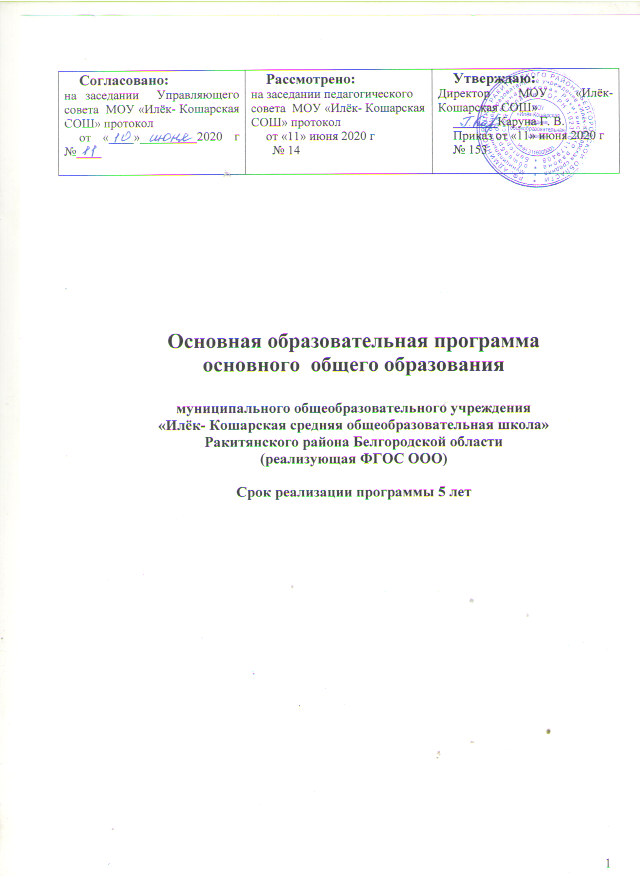 СОДЕРЖАНИЕОсновная образовательная программа основного общего образования, реализующая федеральный государственный образовательный стандарт 2010 года (5-9 классы)ЦЕЛЕВОЙ РАЗДЕЛ1.1. ПОЯСНИТЕЛЬНАЯ ЗАПИСКАОбщие сведенияНазвание: Муниципальное общеобразовательное учреждение «Илёк- Кошарская средняяобщеобразовательная школа » Ракитянского района Белгородской областиФактический адрес: 309306, Белгородская область, Ракитянский район, с. Илёк- Кошары, ул.Школьная , д.1Телефон / факс: 8 (47245)21125;E-mail: ikschool@yandex.ruCайт: http: // ikschool.narod.ruМОУ «Илёк-Кошарская средняя общеобразовательная школа» является общеобразовательным учреждением начального общего, основного общего, среднего общего образования.Наша школа является частью российской и белгородской образовательной системы, функционирует в социально-экономической среде района.Школа основана в 1917 году и за годы своего существования поменяла ни одно место жительства. В 2007 – 2008 годах произведена реконструкция на сумму более 30 млн. рублей. В 2008 г школа отметила свое второе рождение.Школа имеет относительно благоприятное социально – культурное окружение. Важ-нейшими культурно-спортивными учреждениями, воспитательные возможности которых использует школа, являются, Дом детского творчества, ДК «Молодёжный», ДЮСШ, Плавательный бассейн «Нептун», Свято-Никольский храм, Детская школа искусств им. В.Н. Рудина, ледовая арена «Дружба».  Школа располагает необходимым кадровым ресурсом. Кадровый состав изменялся, но в  целом   оставался стабильным,  достигшим хорошего  уровня профессионализма и ответственности за   результаты   своего   труда.   Образовательный   процесс   в школе обеспечивают 17 педагогов,  в  том  числе 10 учителей, библиотекарь, и учителя, совмещающие должности педагога-психолога, социального педагога, логопеда и дефектолога.Десять учителей имеют первую квалификационную категорию, 2 педагога – высшую квалификационную категорию.Миссия школыОсновная образовательная программа основного общего образования определяет цели, задачи, планируемые результаты, содержание и организацию образовательного процесса на уровне основного общего образования и направлена на формирование общей культуры,духовно-нравственное, гражданское, социальное, личностное и интеллектуальное развитие обучающихся, их саморазвитие и самосовершенствование, обеспечивающие социальную успешность, развитие творческих, физических способностей, сохранение и укрепление здоровья обучающихся.Программа разработана с учётом Примерной основной образовательной программы основного общего образования, одобренной решением федерального учебно-методического объединения по общему образованию (протокол от 8 апреля 2015 г. № 1/15) и на основе нормативно-правовых актов:1.Федеральный закон «Об образовании в Российской Федерации» от.29.12.2012 г. №273-ФЗ (с изменениями и дополнениями);2. Федеральный государственный образовательный стандарт основного общего  образования, утвержденный  приказом Минобрнауки России от 17.12.2010 г. №1897(ред. от 31.12.2015г.) «Об утверждении и введении в действие федерального государственного образовательного стандарта основного общего образования» (в ред. Приказов Минобрнауки России от 29.12.2014 N 1644, от 31.12.2015 N 1577);3. Порядок  организации и осуществления образовательной деятельности по основным общеобразовательным программам  –  образовательным программам начального общего, основного общего и среднего общего образования, утвержденный приказом Минобрнауки России от 30.08.2013 г. № 1015, (с изменениями и дополнениями);4. Федеральные требования к образовательным учреждениям в части минимальной оснащенности учебного процесса и оборудования учебных помещений, утвержденные Приказом Минобрнауки России от 4.10.2010 г. N 986 г.;5. Санитарно  –  эпидемиологические правила (СанПиН 2.4.2.1178-02) «Гигиенические требования к условиям обучения в образовательных учреждениям», утвержденные Постановлением главного государственно санитарного врача РФ от 29 декабря 2010 г. № 189;6. Приказ МО РФ от  31.марта 2014 №253 «Об утверждении федерального перечня учебников, рекомендуемых к использованию при реализации имеющих государственную аккредитацию образовательных программ начального общего, основного общего, среднего общего образования» (С изменениями и  дополнениями от от 8 июня 2015 года № 576);7. Постановление Главного государственного санитарного врача Российской Федерации от 30.06.2020 № 16 "Об утверждении санитарно-эпидемиологических правил СП 3.1/2.4 3598-20 "Санитарно-эпидемиологические требования к устройству, содержанию и организации работы образовательных организаций и других объектов социальной инфраструктуры для детей и молодежи в условиях распространения новой коронавирусной инфекции (COVID-19)". 8. Стратегия развития образования Белгородской области «Доброжелательная школа»на период 2019-2021 годы;9. Устав МОУ «Илёк-Кошарская средняя общеобразовательная школа».Образовательная программа основного общего образования включает в себя требования ФГОС:к результатам освоения основной образовательной программы основного общего образования;к структуре основной образовательной программы основного общего образования, в том числе требования к соотношению частей основной образовательной программы и их объёму, а также к соотношению обязательной части основной образовательной программы и части, формируемой участниками образовательного процесса;к условиям реализации основной образовательной программы основного общего образования, в том числе к кадровым, финансовым, материально-техническим и иным условиям.Целями реализации основной образовательной программы основного общего образования являются:— обеспечение планируемых результатов по достижению выпускником целевых установок, знаний, умений, навыков, компетенций и компетентностей, определяемых личностными, семейными, общественными, государственными потребностями и возможностями обучающегося среднего школьного возраста, индивидуальными особенностями его развития и состояния здоровья;— становление и развитие личности в её индивидуальности, самобытности, уникальности, неповторимости.Достижение поставленных целей при разработке и реализации образовательным учреждением основной образовательной программы основного общего образования предусматривает решение следующих основных задач:— обеспечение соответствия основной образовательной программы требованиям Стандарта;— обеспечение преемственности начального общего, основного общего, среднего общего образования;— обеспечение доступности получения качественного основного общего образования, достижение планируемых результатов освоения основной образовательной программы основного общего образования всеми обучающимися, в том числе детьми-инвалидами и детьми с ограниченными возможностями здоровья;— установление требований к воспитанию и социализации обучающихся как части образовательной программы и соответствующему усилению воспитательного потенциала школы, обеспечению индивидуализированного психолого-педагогического сопровождения каждого обучающегося, формированию образовательного базиса, основанного не только на знаниях, но и на соответствующем культурном уровне развития личности, созданию необходимых условий для её самореализации;— обеспечение эффективного сочетания урочных и внеурочных форм организации образовательного процесса, взаимодействия всех его участников;— взаимодействие образовательного учреждения при реализации основной образовательной программы с социальными партнёрами;— выявление и развитие способностей обучающихся, в том числе одарённых детей, детей с ограниченными возможностями здоровья и инвалидов, их профессиональных склонностей через систему клубов, секций, студий и кружков, организацию общественно полезной деятельности, в том числе социальной практики, с использованием возможностей образовательных учреждений дополнительного образования детей;— организация интеллектуальных и творческих соревнований, проектной и учебно-исследовательской деятельности;— участие обучающихся, их родителей (законных представителей), педагогических работников и общественности в проектировании и развитии внутришкольной социальной среды, школьного уклада;— включение обучающихся в процессы познания и преобразования внешкольной социальной среды (населённого пункта, района, города) для приобретения опыта реального управления и действия;— социальное и учебно-исследовательское проектирование, профессиональная ориентация обучающихся при поддержке педагогов, психологов, социальных педагогов, сотрудничестве с базовыми предприятиями, учреждениями профессионального образования, центрами профессиональной работы;— сохранение и укрепление физического, психологического и социального здоровья обучающихся, обеспечение их безопасности.основе реализации основной образовательной программы лежит системно-деятельностный подход, который предполагает:— воспитание и развитие качеств личности, отвечающих требованиям информационного общества, инновационной экономики, задачам построения российского гражданского общества на основе принципов толерантности, диалога культур и уважения его многонационального, поликультурного и поликонфессионального состава;— формирование соответствующей целям общего образования социальной среды развития обучающихся в системе образования, переход к стратегии социального проектирования и конструирования на основе разработки содержания и технологий образования, определяющих пути и способы достижения желаемого уровня (результата) личностного и познавательного развития обучающихся;— ориентацию на достижение цели и основного результата образования — развитие на основе освоения универсальных учебных действий, познания и освоения мира личности обучающегося, его активной учебно-познавательной деятельности, формирование его готовности к саморазвитию и непрерывному образованию;— признание решающей роли содержания образования, способов организации образовательной деятельности и учебного сотрудничества в достижении целей личностного и социального развития обучающихся;— учёт индивидуальных возрастных, психологических и физиологических особенностей обучающихся, роли, значения видов деятельности и форм общения при построении образовательного процесса и определении образовательно-воспитательных целей и путей их достижения;— разнообразие индивидуальных образовательных траекторий и индивидуального развития каждого обучающегося, в том числе одарённых детей, детей-инвалидов и детей с ограниченными возможностями здоровья.Принципы современного образования, которые наиболее значимыми для нашей школы:Принцип гуманизации предполагает переоценку всех компонентов педагогического процесса в свете их «человекообразующих» функций, когда основным смыслом образования становится развитие личности. Приоритетность этого принципа зафиксирована в ст. 3. Федерального закона «Об образовании», где он характеризуется так: «…Гуманистический характер образования, приоритет жизни и здоровья человека, прав и свобод личности, свободного развития личности, воспитание взаимоуважения, трудолюбия, гражданственности, патриотизма, ответственности, правовой культуры, бережного отношения к природе и окружающей среде, рационального природопользования».Принцип развития адресован к интеллектуальной сфере личности. Опираясь на психолого-педагогическое представление о «зоне ближайшего развития», он предполагает развертывание таких методик, которые направляют педагогический процесс на развитие творческой мыслительной деятельности и самообразование, обеспечивают оптимизацию умственной деятельности.Принцип индивидуализации нацелен на учет уровня развития и способностей каждого ученика, формирование на этой основе индивидуальных планов, программ воспитания и развития учащегося, определение направлений повышения учебной мотивации и развитие познавательных интересов каждого ученика.Принцип целостности образования, основанный на представлении о единстве процессов развития, обучения и воспитания реализуется в создании сбалансированного образовательного пространства, учитывающего комплекс отраслей знаний в содержании образования, адекватность педагогических технологий содержанию и задачам образования.Принцип непрерывности предполагает создание целостной системы всех ступеней образования и предполагающей установление преемственности на основе договоров ОУ с ВУЗами.На уровне основного общего образования, представляющем собой продолжение формирования познавательных интересов обучающихся и их самообразовательных навыков, педагогический коллектив основной школы должен стремиться: заложить фундамент общей образовательной подготовки школьников, необходимой для продолжения образования на уровне среднего общего образования и выбора ими своего направления профессиональной подготовки с учетом собственных способностей и возможностей; создать условия для самовыражения обучающихся в различных видах познавательно-преобразовательной деятельности на учебных и внеучебных занятиях в школе и вне ее. С учетом этого значительно расширена и значительно обогащена часть, формируемая участниками общеобразовательного процесса путем увеличения количества часов по математике, русскому языку, введения часов по информатике, введение системы предпрофильной подготовки в 9 классе.Основная образовательная программа формируется с учётом психолого-педагогических особенностей развития детей 11—15 лет, связанных:— с переходом от учебных действий, характерных для начальной школы и осуществляемых только совместно с классом как учебной общностью и под руководством учителя, от способности только осуществлять принятие заданной педагогом и осмысленной цели к овладению этой учебной деятельностью на ступени основной школы в единстве мотивационно-смыслового и операционно-технического компонентов, становление которой осуществляется в форме учебного исследования, к новой внутренней позиции обучающегося— направленности на самостоятельный познавательный поиск, постановку учебных целей, освоение и самостоятельное осуществление контрольных и оценочных действий, инициативу в организации учебного сотрудничества;— с осуществлением на каждом возрастном уровне (11—13 и 13—15 лет) благодаря развитию рефлексии общих способов действий и возможностей их переноса в различные учебно-предметные  области,  качественного  преобразования  учебных  действий  моделирования,контроля и оценки и перехода от самостоятельной постановки обучающимися новых учебных задач к развитию способности проектирования собственной учебной деятельности и построению жизненных планов во временнóй перспективе;— с формированием у обучающегося научного типа мышления, который ориентирует его на общекультурные образцы, нормы, эталоны и закономерности взаимодействия с окружающим миром;— с овладением коммуникативными средствами и способами организации кооперации и сотрудничества; развитием учебного сотрудничества, реализуемого в отношениях обучающихся с учителем и сверстниками;— с изменением формы организации учебной деятельности и учебного сотрудничества от классно-урочной к лабораторно-семинарской и лекционно-лабораторной исследовательской.Переход обучающегося в основную школу совпадает с предкритической фазой развития ребёнка — переходом к кризису младшего подросткового возраста (11—13 лет, 5— 7 классы), характеризующемуся началом перехода от детства к взрослости, при котором центральным и специфическим новообразованием в личности подростка является возникновение и развитие у него самосознания — представления о том, что он уже не ребёнок, т. е. чувства взрослости, а также внутренней переориентацией подростка с правил и ограничений, связанных с моралью послушания, на нормы поведения взрослых.Второй этап подросткового развития (14—15 лет, 8—9 классы) характеризуется:— бурным, скачкообразным характером развития, т. е. происходящими за сравнительно короткий срок многочисленными качественными изменениями прежних особенностей, интересов и отношений ребёнка, появлением у подростка значительных субъективных трудностей и переживаний;— стремлением подростка к общению и совместной деятельности со сверстниками;— особой чувствительностью к морально-этическому «кодексу товарищества», в котором заданы важнейшие нормы социального поведения взрослого мира;— процессом перехода от детства к взрослости, отражающимся в его характеристике как «переходного», «трудного» или «критического»;— обострённой, в связи с возникновением чувства взрослости, восприимчивостью к усвоению норм, ценностей и способов поведения, которые существуют в мире взрослых и в их отношениях, порождающей интенсивное формирование на данном возрастном этапе нравственных понятий и убеждений, выработку принципов, моральное развитие личности;— сложными поведенческими проявлениями, вызванными противоречием между потребностью в признании их взрослыми со стороны окружающих и собственной неуверенностью в этом (нормативный кризис с его кульминационной точкой подросткового кризиса независимости, проявляющегося в разных формах непослушания, сопротивления и протеста);— изменением социальной ситуации развития — ростом информационных перегрузок и изменением характера и способа общения и социальных взаимодействий — объёмы и способы получения информации (СМИ, телевидение, Интернет).Учёт особенностей подросткового возраста, успешность и своевременность формирования новообразований познавательной сферы, качеств и свойств личности связывается с активной позицией учителя, а также с адекватностью построения образовательного процесса и выбора условий и методик обучения.Объективно необходимое для подготовки к будущей жизни подростка развитие его социальной взрослости требует и от родителей (законных представителей) решения соответствующей задачи воспитания подростка в семье, смены прежнего типа отношений на новый.Виды деятельности подростка, связанные с образовательным учреждением: Совместно-распределенная учебная деятельность в личностно-ориентированных формах (включающих возможность самостоятельного планирования и целеполагания, возможность проявить свою индивидуальность, выполнять «взрослые» функции – контроля, оценки, дидактической организации материала и пр.).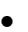  Совместно-распределенная проектная деятельность, ориентированная на получение социально-значимого продукта. Исследовательская деятельность в ее разных формах, в том числе, осмысленное экспериментирование с природными объектами, социальное экспериментирование, направленное на выстраивание отношений с окружающими людьми, тактики собственногоповедения. Деятельность управления системными объектами (техническими объектами, группами людей). Творческая деятельность (художественное, техническое и другое творчество), направленная на самореализацию и самоосознание.Спортивная деятельность, направленная на построение образа себя, самоизменение.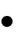 Задачи, решаемые подростками в разных видах деятельности  Научиться самостоятельно планировать учебную работу, свое участие в разных видах совместной деятельности, осуществлять целеполагание в знакомых видах деятельности. Научиться осуществлять контроль и содержательную оценку собственного участия в разных видах деятельности.Освоить разные способы представления результатов своей деятельности. Научиться действовать по собственному замыслу, в соответствии с самостоятельно поставленными целями, находя способы реализации своего замысла. Выстроить адекватное представление о собственном месте в мире, осознать собственные предпочтения и возможности в разных видах деятельности; выстроить собственную картину мира и свою позицию. Научиться адекватно выражать и воспринимать себя: свои мысли, ощущения, переживания, чувства. Научиться эффективно взаимодействовать со сверстниками, взрослыми и младшими детьми, осуществляя разнообразную совместную деятельность с ними.Задачи, решаемые педагогами, реализующими основнуюобразовательную программу основного общего образованияРеализовать образовательную программу основной школы в разнообразных организационно-учебных формах (уроки одновозрастные и разновозрастные, занятия, тренинги, проекты, практики, конференции, выездные сессии и пр.), с постепенным расширением возможностей школьников осуществлять выбор уровня и характера самостоятельной работы. Сфера учения должна стать для подростка местом встречи замыслових реализацией, местом социального экспериментирования, позволяющего ощутить границы собственных возможностей. (Эту задачу решает в первую очередь учитель).1. Подготовить обучающихся к выбору и реализации индивидуальных образовательных траекторий в заданной образовательной программой области самостоятельности. (Эту задачу решает классный руководитель).2. Организовать систему социальной жизнедеятельности и группового проектирования социальных событий, предоставить подросткам поле для самопрезентации и самовыражения в группах сверстников и разновозрастных группах. (Эту задачу решает в первую очередь социальный педагог).3. Создать пространство для реализации разнообразных творческих замыслов подростков, проявления инициативных действий. (Эту задачу решают совместно учитель, социальный педагог).Задачи педагогического коллектива в воспитательной работе:1. Развитие познавательной активности на основе внедрения технологий развивающего обучения и воспитания в системе урочно-внеурочной деятельности.2. Формирование гуманистического отношения к окружающему миру, формирование нравственных основ личности.3. Воспитание гражданского ответственного уважения к истории, культуре своей страны и малой Родины, хранение традиций народа.4. Формирование культуры взаимоотношений, речи, мыслительной деятельности.5. Формирование внутренней потребности к саморазвитию и самосовершенствованию.6. Воспитание ответственности за порученное дело, воспитание чувства хозяина своей школыи села.Внеурочная деятельность организуется по направлениям развития личности: физкультурно-спортивное и оздоровительное, духовно-нравственное, общеинтеллектуальное, социальное, общекультурное.школе реализуется интегрированная модель внеурочной деятельности, которая опирается на использование потенциала образовательного учреждения, учреждений дополнительного образования детей, сферы культуры через интеграцию основных и дополнительных образовательных программ.Модель предоставляет широкий выбор для обучающихся образовательного учреждения на основе спектра направлений детских объединений по интересам, возможности свободного самоопределения и самореализации ребенка. Содержание внеурочной деятельности учащихся складывается из совокупности направлений развития личности и видов деятельности, организуемых педагогическим коллективом образовательного учреждения.Для активизации деятельности обучающихся в школе создана система органов самоуправления. Принципами построения и развития школьного самоуправления стали педагогическое руководство, единое планирование, выборность органов самоуправления, согласие, контроль. Активными формами деятельности школьников по всем направлениям воспитательной работы продолжают оставаться создание и реализация социальных проектов через деятельность Совета старшеклассников, организация и проведение коллективных творческих дел.Педагогический коллектив, решая воспитательные задачи, прежде всего, формирует ценностный потенциал личности: чувство любви к большой и малой Родине;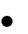  осознанность активного гражданина; духовность, нравственность; чувство дружбы, сотрудничества, товарищества; чувство собственного достоинства; аккуратность, исполнительность, чувство долга и ответственности, терпимость к идеологии другого человека; чуткость, отзывчивость, оптимизм, гуманизм, активность в общественных делах и т.д. Педагоги школы широко используют нравственный потенциал уроков. Школа работаетсоответствии с концепцией программы развития школы, где предусмотрены преподавание предметов, формирующих духовность, нравственность и творческую активность личности. Уроки курсов обществознания, краеведения, истории и др. объединены стремлением по формированию высоконравственной личности обучающихся.Особую роль в развитии воспитательной системы школы играют уроки литературы, эстетического курса и др. Эти уроки включены в учебный план школы и способствуют воспитанию эстетического вкуса, норм поведения и общения с окружающими, чувство гордости и любви к культуре государства Российского. Большое значение в развитии воспитательной системы школы имеет физическое и трудовое обучение.Хорошо поставлена работа с семьей, родителями обучающихся: беседы с родителями, тематические родительские собрания, посещение семей «трудных» подростков, «группы риска». Кропотливая ежедневная работа педагогического коллектива, педагога-психолога, которые доброжелательно в деликатной форме дают родителям советы и рекомендации в воспитании обучающихся, подчеркивая громадную роль и ответственность семьи в формировании личности обучающегося, умеющего бережно относится к культурному наследию и традициям великого Российского государства. В процессе работы ежегодно переизбираются родительские комитеты классов и школы, обновляется состав Управляющего совета школы, помощь которых, несомненно, способствует более эффективному воспитанию подростков.Основная образовательная программа основного общего образования содержит обязательную часть и часть, формируемую участниками образовательного процесса,представленных во всех трех разделах основной образовательной программы: целевом, содержательном и организационном.Обязательная часть основной образовательной программы основного общего образования составляет 70%, а часть, формируемая участниками образовательного процесса, – 30% от общего объёма основной образовательной программы основного общего образования.Основное общее образование (нормативный срок освоения – 5 лет) – обеспечивает:-создание условий для воспитания, становления и формирования личности обучающегося, дляразвития его склонностей, интересов и способности к социальному самоопределению;-полное	формирование	навыков	самостоятельного	познания	и	интеллектуальнойдеятельности;-формирование элементарных навыков поисковой, исследовательской деятельности;-предпрофильную подготовку обучающихся.Основное общее образование является базой для получения среднего общего образования, среднего профессионального образования. Является этапом формирования предпочтений обучающихся в области профильного образования и реализуется на основе федеральных общеобразовательных программ и авторских программ, утвержденных вустановленном порядке, рекомендуемом органами управления образования.Содержание	образования	на	уровне	основного	общего	образования	являетсяотносительно завершенным и базовым для продолжения обучения в средней общеобразовательной школе, создает условия для получения обязательного среднего образования, подготовки учеников к выбору профиля дальнейшего образования, их социального самоопределения и самообразования.Содержание обучения в 5-6 классах реализовывает принцип преемственности с начальной школой, обеспечивает адаптацию обучающихся к новым для них условиям и организационным формам обучения, характерным для основной школы.процессе освоения содержания основного образования создаются условия для формирования у обучающихся умения организовывать свою деятельность – определять ее цели и задачи, выбирать средства реализации целей и применять их на практике, взаимодействовать с другими людьми в достижении общих целей, оценивать достигнутые результаты.Возможности тесного взаимодействия с образовательными учреждениями, учреждениями дополнительного образования (Домом Детского Творчества, духовно-просветительским центром имени Серафима Тяпочкина, станцией юных натуралистов) позволяют удовлетворить образовательные, интеллектуальные, спортивные и эстетические потребности обучающихся.Все программы и учебные пособия входят в перечень учебников, рекомендованных (допущенных) к использованию в образовательном процессе в образовательных учреждениях, реализующих образовательные программы общего образования и имеющих государственную аккредитацию.Основная образовательная программа основного общего образования реализуется образовательным учреждением через урочную и внеурочную деятельность с соблюдением требований государственных санитарно-эпидемиологических правил и нормативов.Внеурочная деятельность организуется по направлениям развития личности (духовно-нравственное, физкультурно-спортивное и оздоровительное, социальное, общеинтеллектуальное, общекультурное) в таких формах, как кружки, художественные студии, спортивные клубы и секции, краеведческая работа, научно-практические конференции, школьные научные общества, олимпиады, поисковые и научные исследования, общественно -полезные практики, кадетский клуб и т. д.Формы организации образовательного процесса, чередование урочной и внеурочной деятельности в рамках реализации основной образовательной программы основного общего образования определяет образовательное учреждение.целью  создания благоприятных условий для развития научно-исследовательскойдеятельности обучающихся посредством формирования образовательного поля, моделирующего научное продвижение юных исследователей и раскрывающих их творческий потенциал, повышения уровня знаний и эрудиции обучающихся в рамках программы «Одаренные дети» в образовательном учреждении было создано научное общество . В состав школьного НОУ входят обучающиеся из 5– 11 классов.Разработка и утверждение образовательным учреждением основной образовательной программы основного общего образования осуществляются самостоятельно с привлечением органов самоуправления образовательного учреждения, обеспечивающих государственно-общественный характер управления образовательным учреждением.Стандарт ориентирован на становление личностных характеристик выпускника («портрет выпускника основной школы»):- любящий свой край и своё Отечество, знающий русский и родной язык, уважающий свой народ, его культуру и духовные традиции;осознающий и принимающий ценности человеческой жизни, семьи, гражданского общества, многонационального российского народа, человечества;активно и заинтересованно познающий мир, осознающий ценность труда, науки и творчества;- умеющий учиться, осознающий важность образования и самообразования для жизни и деятельности, способный применять полученные знания на практике;- социально активный, уважающий закон и правопорядок, соизмеряющий свои поступкинравственными ценностями, осознающий свои обязанности перед семьёй, обществом, Отечеством;- уважающий других людей, умеющий вести конструктивный диалог, достигать взаимопонимания, сотрудничать для достижения общих результатов;- осознанно выполняющий правила здорового и экологически целесообразного образа жизни, безопасного для человека и окружающей его среды;- ориентирующийся в мире профессий, понимающий значение профессиональной деятельности для человека в интересах устойчивого развития общества и природы.Модель выпускника ОУ является ориентиром для построения учебно-воспитательного процесса, согласования деятельности различных звеньев и структур школы, проектирования индивидуальных образовательных маршрутов, развертывание контрольно-оценочных и мониторинговых комплексов и т.д.«Модель выпускника», как и модель движения образовательного учреждения «от настоящего к будущему», строится с учетом мнения участников образовательного процесса – учащихся, педагогов и родителей (общественности). В основу модели были положены:положения Устава образовательного учреждения в части содержания и организации образовательного процесса;современные тенденции развития системы образования и особенности региональной и муниципальной политики в области образования;обобщенные результаты исследования образовательных потребностей учащихся и ожидание их родителей.Основные элементы модели: блок требований к обученности школьников (в том числе к уровню сформированности общеучебных и частнопредметных знаний, умений и навыков); требования к готовности продолжения образования (после основной - в средней или в учреждениях начального профессионального образования); требования к воспитанности ученика (приоритетные качества личности), его умения выстраивать эмоционально – ценностные отношения с самим собой и другими людьми; требования к уровню физического развития; сформированность умений и потребность вести здоровый образ жизни; требования к общекультурному развитию.Социальный заказ родителей школе.Родители хотят видеть в детях: самостоятельно работающую личность; личность, обладающую прочными знаниями; всесторонне-развитую	личность	с	хорошей	эрудицией	и	вкусом,трудолюбивую, целеустремленную, любознательную, честную, добросовестную, внимательную, милосердную; профессионально направленную личность с развитыми творческими способностям;  личность, умеющую принимать решения с учетом жизненных обстоятельств и реализовывать свои способности наиболее выгодными для себя и окружающих способами, стремящуюся к постоянному успеху.Выпускник основной школы.Психолого – педагогический портрет:Аналитико-синтетическое восприятие, наблюдательность, регулируемая память, абстрактное мышление, целеобразование и планирование, способность рассуждать, интеллектуальная познавательная активность; креативность; чувство психологической защищенности.                           Личностные качества:           социальная зрелость;           ответственность за свои действия;           мотивация общественно – полезной деятельности ( учебно- трудовая и т.д.);           познавательные интересы;           самосознание и адекватная самооценка, потребность в самопознании;           осознание собственной индивидуальности; личностное самоопределение, стремление к самоутверждению, потребность в общественном признании;психосексуальная идентичность;удовлетворенность своим положением;нравственное осознание.Основная образовательная программа основного общего образования школы в соответствии с требованиями Стандарта содержит три раздела: целевой, содержательный и организационный.Целевой раздел определяет общее назначение, цели, задачи и планируемые результаты реализации основной образовательной программы основного общего образования, конкретизированные в соответствии с требованиями Стандарта и учитывающие региональные, национальные и этнокультурные потребности народов Российской Федерации,также способы определения достижения этих целей и результатов. Целевой раздел включает:пояснительную записку;планируемые результаты освоения обучающимися основной образовательной программы основного общего образования;систему оценки достижения планируемых результатов освоения основной образовательной программы основного общего образования.Содержательный раздел определяет общее содержание основного общего образования и включает образовательные программы, ориентированные на достижение личностных, предметных и метапредметных результатов, в том числе:программу развития универсальных учебных действий на уровне основного общего образования, включающую формирование компетенций обучающихся в области использования информационно-коммуникационных технологий, учебно-исследовательской и проектной деятельности;программы отдельных учебных предметов, курсов;программу   духовно-нравственного   развития,   воспитания   и   социализацииобучающихся на уровне основного общего образования, включающую такие направления, как духовно-нравственное развитие и воспитание обучающихся, их социализация и профессиональная ориентация, формирование культуры здорового и безопасного образа жизни, экологической культуры;программу коррекционной работы.Организационный раздел устанавливает общие рамки организации образовательного процесса, а также механизм реализации компонентов основной образовательной программы.Организационный раздел включает:учебный план основного общего образования как один из основных механизмов реализации основной образовательной программы в единстве урочной, внеурочной и внешкольной деятельности;систему условий реализации основной образовательной программы в соответствии с требованиями Стандарта.Нормативный срок освоения основной образовательной программы основного общего образования составляет 5 лет. Количество учебных занятий за 5 лет не может составлять менее 5267 часов и более 6020 часов. При составлении программы соблюдалась преемственность в содержании учебных программ и программ внеурочной деятельности начального и основного образования, что выражено непрерывностью линий обучения, выбора курсов предпрофильной подготовки.Разработка основной образовательной программы осуществлялась педагогическим коллективом с привлечением членов управляющего совета школы, родительского комитета, что способствовало обеспечению государственно общественного характера управления образовательным учреждением.1.2. ПЛАНИРУЕМЫЕ РЕЗУЛЬТАТЫ ОСВОЕНИЯ ОБУЧАЮЩИМИСЯ ОСНОВНОЙ ОБРАЗОВАТЕЛЬНОЙ ПРОГРАММЫ ОСНОВНОГО ОБЩЕГО  ОБРАЗОВАНИЯОбщие положенияПланируемые результаты освоения основной образовательной программы основного общего образования (далее — планируемые результаты) представляют собой системуведущих целевых установок и ожидаемых результатов освоения всех компонентов, составляющих содержательную основу образовательной программы. Они обеспечивают связь между требованиями Стандарта, образовательным процессом и системой оценки результатов освоения основной образовательной программы основного общего образования (далее — системой оценки), выступая содержательной и критериальной основой для разработки программ учебных предметов, курсов, учебно-методической литературы, с одной стороны, и системы оценки — с другой.соответствии с требованиями Стандарта система планируемых результатов — личностных, метапредметных и предметных — устанавливает и описывает классы учебно-познавательных и учебно-практических задач, которые осваивают учащиеся в ходе обучения, особо выделяя среди них те, которые выносятся на итоговую оценку, в том числе государственную итоговую аттестацию выпускников. Успешное выполнение этих задач требует от учащихся овладения системой учебных действий (универсальных и специфических для данного учебного предмета: личностных, регулятивных, коммуникативных,познавательных) с учебным материалом, и прежде всего с опорным учебным материалом,служащим основой для последующего обучения.Фактически личностные, метапредметные и предметные планируемые результаты устанавливают и описывают следующие обобщённые классы учебно-познавательных и учебно-практических задач, предъявляемых учащимся:1) учебно-познавательные задачи, направленные на формирование и оценку умений и навыков, способствующих освоению систематических знаний, в том числе:— первичному ознакомлению, отработке и осознанию теоретических моделей и понятий(общенаучных и базовых для данной области знания), стандартных алгоритмов и процедур;— выявлению и осознанию сущности и особенностей изучаемых объектов, процессов и явлений действительности (природных, социальных, культурных, технических и др.) в соответствии с содержанием конкретного учебного предмета, созданию и использованию моделей изучаемых объектов и процессов, схем;— выявлению и анализу существенных и устойчивых связей и отношений между объектами и процессами;2) учебно-познавательные задачи, направленные на формирование и оценку навыка самостоятельного приобретения, переноса и интеграции знаний как результата использования знако-символических средств и/или логических операций сравнения, анализа, синтеза, обобщения, интерпретации, оценки, классификации по родовидовым признакам, установления аналогий и причинно-следственных связей, построения рассуждений, соотнесения с известным; требующие от учащихся более глубокого понимания изученного и/или выдвижения новых для них идей, иной точки зрения, создания или исследования новой информации, преобразования известной информации, представления её в новой форме, переноса в иной контекст и т. п.;3) учебно-практические задачи, направленные на формирование и оценку навыка разрешения проблем/проблемных ситуаций, требующие принятия решения в ситуации неопределённости, например, выбора или разработки оптимального либо наиболее эффективного решения, создания объекта с заданными свойствами, установления закономерностей или «устранения неполадок» и т. п.;4) учебно-практические задачи, направленные на формирование и оценку навыка сотрудничества, требующие совместной работы в парах или группах с распределением ролей/функций и разделением ответственности за конечный результат;5) учебно-практические задачи, направленные на формирование и оценку навыка коммуникации, требующие создания письменного или устного текста/высказывания с заданными параметрами: коммуникативной задачей, темой, объёмом, форматом (например, сообщения, комментария, пояснения, призыва, инструкции, текста-описания или текста-рассуждения, формулировки и обоснования гипотезы, устного или письменного заключения, отчёта, оценочного суждения, аргументированного мнения и т. п.);6) учебно-практические и учебно-познавательные задачи, направленные на формированиеоценку навыка самоорганизации и саморегуляции, наделяющие учащихся функциями организации выполнения задания: планирования этапов выполнения работы, отслеживания продвижения в выполнении задания, соблюдения графика подготовки и предоставления материалов, поиска необходимых ресурсов, распределения обязанностей и контроля качества выполнения работы;7) учебно-практические и учебно-познавательные задачи, направленные на формированиеоценку навыка рефлексии, что требует от обучающихся самостоятельной оценки или анализа собственной учебной деятельности с позиций соответствия полученных результатов учебной задаче, целям и способам действий, выявления позитивных и негативных факторов, влияющих на результаты и качество выполнения задания и/или самостоятельной постановки учебных задач (например, что надо изменить, выполнить по-другому, дополнительно узнать и т. п.);8) учебно-практические и учебно-познавательные задачи, направленные на формирование ценностно-смысловых установок, что требует от обучающихся выражения ценностных суждений и/или своей позиции по обсуждаемой проблеме на основе имеющихся представлений о социальных и/или личностных ценностях, нравственно-этических нормах, эстетических ценностях, а также аргументации (пояснения или комментария) своей позиции или оценки;9) учебно-практические и учебно-познавательные задачи, направленные на формированиеоценку ИКТ-компетентности обучающихся, требующие педагогически целесообразногоиспользования ИКТ в целях повышения эффективности процесса формирования всех перечисленных выше ключевых навыков (самостоятельного приобретения и переноса знаний, сотрудничества и коммуникации, решения проблем и самоорганизации, рефлексии и ценностно-смысловых ориентаций), а также собственно навыков использования ИКТ.соответствии с реализуемой ФГОС ООО деятельностной парадигмой образования система планируемых результатов строится на основе уровневого подхода: выделения ожидаемого уровня актуального развития большинства обучающихся и ближайшей перспективы их развития. Такой подход позволяет определять динамическую картину развития обучающихся, поощрять продвижения обучающихся, выстраивать индивидуальные траектории движения с учётом зоны ближайшего развития ребёнка.Стандарт устанавливает требования к результатам освоения обучающимися основной образовательной программы основного общего образования:личностным, включающим готовность и способность обучающихся к саморазвитию и личностному самоопределению, сформированность их мотивации к обучению и целенаправленной познавательной деятельности, системы значимых социальных и межличностных отношений, ценностно-смысловых установок, отражающих личностные и гражданские позиции в деятельности, социальные компетенции, правосознание, способность ставить цели и строить жизненные планы, способность к осознанию российской идентичностиполикультурном социуме;метапредметным, включающим освоенные обучающимися межпредметные понятия и универсальные учебные действия (регулятивные, познавательные, коммуникативные), способность их использования в учебной, познавательной и социальной практике, самостоятельность планирования и осуществления учебной деятельности и организации учебного сотрудничества с педагогами и сверстниками, построение индивидуальной образовательной траектории;предметным, включающим освоенные обучающимися в ходе изучения учебного предмета умения специфические для данной предметной области, виды деятельности по получению нового знания в рамках учебного предмета, его преобразованию и применению в учебных, учебно-проектных и социально-проектных ситуациях, формирование научного типа мышления, научных представлений о ключевых теориях, типах и видах отношений, владение научной терминологией, ключевыми понятиями, методами и приемами.В структуре планируемых результатов выделяются:Ведущие целевые установки и основные ожидаемые результаты основного общего образования, описывающие основной, сущностный вклад каждой изучаемой программы в развитие личности обучающихся, их способностей. Этот блок результатов отражает такие общие цели образования, как формирование ценностно-смысловых установок, развитие интереса, целенаправленное формирование и развитие познавательных потребностей и способностей обучающихся средствами различных предметов. Оценка достижения этой группы планируемых результатов ведётся в ходе процедур, допускающих предоставление и использование исключительно неперсонифицированной информации, а полученные результаты характеризуют эффективность деятельности системы образования на федеральномрегиональном уровнях.Планируемые результаты освоения учебных и междисциплинарных программ.Эти результаты приводятся в блоках «Выпускник научится» и «Выпускник получит возможность научиться» к каждому разделу учебной программы. Они описывают примерный круг учебно-познавательных и учебно-практических задач, который предъявляется обучающимся в ходе изучения каждого раздела программы.Планируемые результаты, отнесённые к блоку «Выпускник научится», ориентируют пользователя в том, достижение каких уровней освоения учебных действий с изучаемым опорным учебным материалом ожидается от выпускников. Критериями отбора данных результатов служат их значимость для решения основных задач образования на данной ступени и необходимость для последующего обучения, а также потенциальная возможностьих достижения большинством обучающихся — как минимум, на уровне, характеризующем исполнительскую компетентность обучающихся. Иными словами, в этот блок включается такой круг учебных задач, построенных на опорном учебном материале, овладение которыми принципиально необходимо для успешного обучения и социализации и которые в принципе могут быть освоены подавляющим большинством обучающихся при условии специальной целенаправленной работы учителя.Достижение планируемых результатов, отнесённых к блоку «Выпускник научится», выносится на итоговую оценку, которая может осуществляться как в ходе обучения (с помощью накопленной оценки или портфеля достижений), так и в конце обучения, в том числе в форме государственной итоговой аттестации. Оценка достижения планируемых результатов этого блока на уровне, характеризующем исполнительскую компетентность учащихся, ведётся с помощью заданий базового уровня, а на уровне действий, составляющих зону ближайшего развития большинства обучающихся, — с помощью заданий повышенного уровня. Успешное выполнение обучающимися заданий базового уровня служит единственным основанием для положительного решения вопроса о возможности перехода на следующую ступень обучения.блоках «Выпускник получит возможность научиться» приводятся планируемые результаты, характеризующие систему учебных действий в отношении знаний, умений, навыков, расширяющих и углубляющих понимание опорного учебного материала или выступающих как пропедевтика для дальнейшего изучения данного предмета. Уровень достижений, соответствующий планируемым результатам этой группы, могут продемонстрировать только отдельные мотивированные и способные обучающиеся. В повседневной практике преподавания эта группа целей не отрабатывается со всеми без исключения обучающимися как в силу повышенной сложности учебных действий, так и в силу повышенной сложности учебного материала и/или его пропедевтического характера на данной ступени обучения. Оценка достижения этих целей ведётся преимущественно в ходепроцедур, допускающих предоставление и использование исключительно неперсонифицированной информации.Частично задания, ориентированные на оценку достижения планируемых результатов из блока «Выпускник получит возможность научиться», могут включаться в материалы итогового контроля. Основные цели такого включения — предоставить возможность обучающимся продемонстрировать овладение более высокими (по сравнению с базовым) уровнями достижений и выявить динамику роста численности группы наиболее подготовленных обучающихся. При этом невыполнение обучающимися заданий, спомощью которых ведётся оценка достижения планируемых результатов данного блока, не является препятствием для перехода на следующую ступень обучения. В ряде случаев достижение планируемых результатов этого блока целесообразно вести в ходе текущего и промежуточного оценивания, а полученные результаты фиксировать в виде накопленной оценки (например, в форме портфеля достижений) и учитывать при определении итоговой оценки.Подобная структура представления планируемых результатов подчёркивает тот факт, что при организации образовательного процесса, направленного на реализацию и достижение планируемых результатов, от учителя требуется использование таких педагогических технологий, которые основаны на дифференциации требований к подготовке обучающихся.На уровне основного общего образования устанавливаются планируемые результаты освоения:• четырёх междисциплинарных учебных программ — «Формирование универсальных учебных действий», «Формирование ИКТ-компетентности обучающихся», «Основы учебно-исследовательской и проектной деятельности» и «Основы смыслового чтения и работа с текстом»;• учебных программ по всем предметам — «Русский язык», «Литература», «Английский язык/немецкий язык», «История», «Обществознание», «География», «Математика»,  «Алгебра», «Геометрия», «Информатика», «Физика», «Биология», «Химия», «Изобразительное искусство», «Музыка», «Технология», «Физическая культура» и «Основы безопасности жизнедеятельности».Ведущие целевые установки и основные ожидаемые результатырезультате изучения всех без исключения предметов основной школы получат дальнейшее развитие личностные, регулятивные, коммуникативные и познавательные универсальные учебные действия, учебная (общая и предметная) и общепользовательская ИКТ-компетентность обучающихся, составляющие психолого-педагогическую и инструментальную основы формирования способности и готовности к освоению систематических знаний, их самостоятельному пополнению, переносу и интеграции; способности к сотрудничеству и коммуникации, решению личностно и социально значимых проблем и воплощению решений в практику; способности к самоорганизации, саморегуляциирефлексии.ходе изучения средствами всех предметов у выпускников будут заложены основы формально-логического мышления, рефлексии, что будет способствовать:• порождению нового типа познавательных интересов (интереса не только к фактам, но и к закономерностям);• расширению и переориентации рефлексивной оценки собственных возможностей — за пределы учебной деятельности в сферу самосознания;• формированию способности к целеполаганию, самостоятельной постановке новых учебных задач и проектированию собственной учебной деятельности.ходе изучения всех учебных предметов обучающиеся приобретут опыт проектной деятельности как особой формы учебной работы, способствующей воспитанию самостоятельности, инициативности, ответственности, повышению мотивации и эффективности учебной деятельности; в ходе реализации исходного замысла на практическом уровне овладеют умением выбирать адекватные стоящей задаче средства, принимать решения, в том числе и в ситуациях неопределённости. Они получат возможность развить способность к разработке нескольких вариантов решений, к поиску нестандартных решений, поиску и осуществлению наиболее приемлемого решения.ходе планирования и выполнения учебных исследований обучающиеся освоят умение оперировать гипотезами как отличительным инструментом научного рассуждения, приобретут опыт решения интеллектуальных задач на основе мысленного построения различных предположений и их последующей проверки.результате целенаправленной учебной деятельности, осуществляемой в формах учебного исследования, учебного проекта, в ходе освоения системы научных понятий у выпускников будут заложены:• потребность вникать в суть изучаемых проблем, ставить вопросы, затрагивающие основы знаний, личный, социальный, исторический жизненный опыт;• основы критического отношения к знанию, жизненному опыту;• основы ценностных суждений и оценок;• уважение к величию человеческого разума, позволяющего преодолевать невежество и предрассудки, развивать теоретическое знание, продвигаться в установлении взаимопонимания между отдельными людьми и культурами;• основы понимания принципиальной ограниченности знания, существования различных точек зрения, взглядов, характерных для разных социокультурных сред и эпох.основной школе на всех предметах будет продолжена работа по формированию и развитию основ читательской компетенции. Обучающиеся овладеют чтением как средством осуществления своих дальнейших планов: продолжения образования и самообразования, осознанного планирования своего актуального и перспективного круга чтения, в том числе досугового, подготовки к трудовой и социальной деятельности. Увыпускников будет сформирована потребность в систематическом чтении как средстве познания мира и себя в этом мире, гармонизации отношений человека и общества, создании образа «потребного будущего».Учащиеся усовершенствуют технику чтения и приобретут устойчивый навык осмысленного чтения, получат возможность приобрести навык рефлексивного чтения. Учащиеся овладеют различными видами и типами чтения: ознакомительным, изучающим, просмотровым, поисковым и выборочным; выразительным чтением; коммуникативным чтением вслух и про себя; учебным и самостоятельным чтением. Они овладеют основными стратегиями чтения художественных и других видов текстов и будут способны выбрать стратегию чтения, отвечающую конкретной учебной задаче.сфере развития личностных универсальных учебных действий приоритетное внимание уделяется формированию:• основ  гражданской  идентичности  личности  (включая  когнитивный,  эмоционально-ценностный и поведенческий компоненты);• основ социальных компетенций (включая ценностно-смысловые установки и моральные нормы, опыт социальных и межличностных отношений, правосознание);• готовности  и  способности  к  переходу  к  самообразованию  на  основе  учебно-познавательной мотивации, в том числе готовности к выбору направления профильного образования.частности, формированию готовности и способности к выбору направления профильного образования способствуют:• целенаправленное формирование интереса к изучаемым областям знания и видам деятельности, педагогическая поддержка любознательности и избирательности интересов;• реализация уровневого подхода как в преподавании (на основе дифференциации требований к освоению учебных программ и достижению планируемых результатов), так и в оценочных процедурах (на основе дифференциации содержания проверочных заданий и/или критериев оценки достижения планируемых результатов на базовом и повышенных уровнях);• формирование навыков взаимо- и самооценки, навыков рефлексии на основе использования критериальной системы оценки;• организация системы проб подростками своих возможностей (в том числе предпрофессиональных проб) за счёт использования дополнительных возможностей образовательного процесса, в том числе: факультативов; программы формирования ИКТ-компетентности школьников; программы учебно-исследовательской и проектной деятельности; программы внеурочной деятельности; программы профессиональной ориентации; программы экологического образования; программы дополнительного образования, иных возможностей образовательного учреждения;• целенаправленное формирование в курсе технологии представлений о рынке труда и требованиях, предъявляемых различными массовыми востребованными профессиями к подготовке и личным качествам будущего труженика;• приобретение практического опыта пробного проектирования жизненной и профессиональной карьеры на основе соотнесения своих интересов, склонностей, личностных качеств, уровня подготовки с требованиями профессиональной деятельности.сфере развития регулятивных универсальных учебных действий приоритетное внимание уделяется формированию действий целеполагания, включая способность ставить новые учебные цели и задачи, планировать их реализацию, в том числе во внутреннем плане, осуществлять выбор эффективных путей и средств достижения целей, контролировать и оценивать свои действия как по результату, так и по способу действия, вносить соответствующие коррективы в их выполнение.Ведущим способом решения этой задачи является формирование способности к проектированию.сфере развития коммуникативных универсальных учебных действий приоритетное внимание уделяется:формированию действий по организации и планированию учебного сотрудничества с учителем и сверстниками, умений работать в группе и приобретению опыта такой работы, практическому освоению морально-этических и психологических принципов общения и сотрудничества;практическому освоению умений, составляющих основу коммуникативной компетентности: ставить и решать многообразные коммуникативные задачи; действовать с учётом позиции другого и уметь согласовывать свои действия; устанавливать и поддерживать необходимые контакты с другими людьми; удовлетворительно владеть нормами и техникой общения; определять цели коммуникации, оценивать ситуацию, учитывать намерения и способы коммуникации партнёра, выбирать адекватные стратегии коммуникации;развитию речевой деятельности, приобретению опыта использования речевых средств для регуляции умственной деятельности, приобретению опыта регуляции собственного речевого поведения как основы коммуникативной компетентности.В сфере развития познавательных универсальных учебных действий приоритетное внимание уделяется:практическому освоению обучающимися основ проектно-исследовательской деятельности;развитию стратегий смыслового чтения и работе с информацией;практическому освоению методов познания, используемых в различных областях знания и сферах культуры, соответствующего им инструментария и понятийного аппарата, регулярному обращению в учебном процессе к использованию общеучебных умений, знаково-символических средств, широкого спектра логических действий и операций.При изучении учебных предметов обучающиеся усовершенствуют приобретённые на первой ступени навыки работы с информацией и пополнят их. Они смогут работать с текстами, преобразовывать и интерпретировать содержащуюся в них информацию, в том числе:систематизировать, сопоставлять, анализировать, обобщать и интерпретировать информацию, содержащуюся в готовых информационных объектах;выделять главную и избыточную информацию, выполнять смысловое свёртывание выделенных фактов, мыслей; представлять информацию в сжатой словесной форме (в виде плана или тезисов) и в наглядно-символической форме (в виде таблиц, графических схем и диаграмм, карт понятий — концептуальных диаграмм, опорных конспектов);заполнять и дополнять таблицы, схемы, диаграммы, тексты.Обучающиеся усовершенствуют навык поиска информации в компьютерных и некомпьютерных источниках информации, приобретут навык формулирования запросов и опыт использования поисковых машин. Они научатся осуществлять поиск информации в Интернете, школьном информационном пространстве, базах данных и на персональном компьютере с использованием поисковых сервисов, строить поисковые запросы в зависимости от цели запроса и анализировать результаты поиска.Обучающиеся приобретут потребность поиска дополнительной информации для решения учебных задач и самостоятельной познавательной деятельности; освоят эффективные приёмы поиска, организации и хранения информации на персональном компьютере, в информационной среде учреждения и в Интернете; приобретут первичные навыки формирования и организации собственного информационного пространства.Они усовершенствуют умение передавать информацию в устной форме, сопровождаемой аудиовизуальной поддержкой, и в письменной форме гипермедиа (т. е. сочетания текста, изображения, звука, ссылок между разными информационными компонентами).Обучающиеся смогут использовать информацию для установления причинно-следственных связей и зависимостей, объяснений и доказательств фактов в различных учебных и практических ситуациях, ситуациях моделирования и проектирования.Выпускники получат возможность научиться строить умозаключения и принимать решения на основе самостоятельно полученной информации, а также освоить опыт критического отношения к получаемой информации на основе её сопоставления с информацией из других источников и с имеющимся жизненным опытом.Планируемые результаты освоения учебных и междисциплинарных программФормирование универсальных учебных действийЛичностные универсальные учебные действияВ рамках когнитивного компонента будут сформированы:историко-географический образ, включая представление о территории и границах России, её географических особенностях; знание основных исторических событий развития государственности и общества; знание истории и географии края, его достижений и культурных традиций;образ социально-политического устройства — представление о государственной организации России, знание государственной символики (герб, флаг, гимн), знание государственных праздников;знание положений Конституции РФ, основных прав и обязанностей гражданина, ориентация в правовом пространстве государственно-общественных отношений;знание о своей этнической принадлежности, освоение национальных ценностей, традиций, культуры, знание о народах и этнических группах России;освоение общекультурного наследия России и общемирового культурного наследия;ориентация в системе моральных норм и ценностей и их иерархизация, понимание конвенционального характера морали;основы социально-критического мышления, ориентация в особенностях социальных отношений и взаимодействий, установление взаимосвязи между общественными и политическими событиями;экологическое сознание, признание высокой ценности жизни во всех её проявлениях; знание основных принципов и правил отношения к природе; знание основ здорового образа жизни и здоровьесберегающих технологий; правил поведения в чрезвычайных ситуациях.В рамках ценностного и эмоционального компонентов будут сформированы:гражданский патриотизм, любовь к Родине, чувство гордости за свою страну;уважение к истории, культурным и историческим памятникам;эмоционально положительное принятие своей этнической идентичности;уважение к другим народам России и мира и принятие их, межэтническая толерантность, готовность к равноправному сотрудничеству;уважение к личности и её достоинству, доброжелательное отношение к окружающим, нетерпимость к любым видам насилия и готовность противостоять им;уважение к ценностям семьи, любовь к природе, признание ценности здоровья, своего и других людей, оптимизм в восприятии мира;потребность в самовыражении и самореализации, социальном признании;позитивная моральная самооценка и моральные чувства — чувство гордости при следовании моральным нормам, переживание стыда и вины при их нарушении.В рамках деятельностного (поведенческого) компонента будут сформированы:готовность и способность к участию в школьном самоуправлении в пределах возрастных компетенций (дежурство в школе и классе, участие в детских и молодёжных общественных организациях, школьных и внешкольных мероприятиях);готовность и способность к выполнению норм и требований школьной жизни, прав и обязанностей ученика;умение вести диалог на основе равноправных отношений и взаимного уважения и принятия; умение конструктивно разрешать конфликты;готовность и способность к выполнению моральных норм в отношении взрослых и сверстников в школе, дома, во внеучебных видах деятельности;потребность в участии в общественной жизни ближайшего социального окружения, общественно полезной деятельности;умение строить жизненные планы с учётом конкретных социально-исторических, политических и экономических условий;устойчивый познавательный интерес и становление смыслообразующей функции познавательного мотива;готовность к выбору профильного образования.Выпускник получит возможность для формирования:выраженной устойчивой учебно-познавательной мотивации и интереса к учению;готовности к самообразованию и самовоспитанию;адекватной позитивной самооценки и Я-концепции;компетентности в реализации основ гражданской идентичности в поступках и деятельности;морального сознания на конвенциональном уровне, способности к решению моральных дилемм на основе учёта позиций участников дилеммы, ориентации на их мотивы и чувства; устойчивое следование в поведении моральным нормам и этическим требованиям;эмпатии как осознанного понимания и сопереживания чувствам других, выражающейсяпоступках, направленных на помощь и обеспечение благополучия.Регулятивные универсальные учебные действия Выпускник научится:целеполаганию, включая постановку новых целей, преобразование практической задачипознавательную;самостоятельно анализировать условия достижения цели на основе учёта выделенных учителем ориентиров действия в новом учебном материале;планировать пути достижения целей;устанавливать целевые приоритеты;уметь самостоятельно контролировать своё время и управлять им;принимать решения в проблемной ситуации на основе переговоров;осуществлять констатирующий и предвосхищающий контроль по результату и по способу действия; актуальный контроль на уровне произвольного внимания;адекватно самостоятельно оценивать правильность выполнения действия и вносить необходимые коррективы в исполнение как в конце действия, так и по ходу его реализации;основам прогнозирования как предвидения будущих событий и развития процесса.Выпускник получит возможность научиться:самостоятельно ставить новые учебные цели и задачи;построению жизненных планов во временной перспективе;при планировании достижения целей самостоятельно, полно и адекватно учитывать условия и средства их достижения;выделять альтернативные способы достижения цели и выбирать наиболее эффективный способ;основам саморегуляции в учебной и познавательной деятельности в форме осознанного управления своим поведением и деятельностью, направленной на достижение поставленных целей;осуществлять познавательную рефлексию в отношении действий по решению учебных и познавательных задач;адекватно оценивать объективную трудность как меру фактического или предполагаемого расхода ресурсов на решение задачи;адекватно оценивать свои возможности достижения цели определённой сложности в различных сферах самостоятельной деятельности;основам саморегуляции эмоциональных состояний;прилагать волевые усилия и преодолевать трудности и препятствия на пути достижения целей.Коммуникативные универсальные учебные действия Выпускник научится:учитывать разные мнения и стремиться к координации различных позиций в сотрудничестве;формулировать собственное мнение и позицию, аргументировать и координировать её с позициями партнёров в сотрудничестве при выработке общего решения в совместной деятельности;устанавливать и сравнивать разные точки зрения, прежде чем принимать решения и делать выбор;аргументировать свою точку зрения, спорить и отстаивать свою позицию не враждебным для оппонентов образом;задавать вопросы, необходимые для организации собственной деятельности и сотрудничества с партнёром;осуществлять взаимный контроль и оказывать в сотрудничестве необходимую взаимопомощь;адекватно использовать речь для планирования и регуляции своей деятельности;адекватно использовать речевые средства для решения различных коммуникативных задач; владеть устной и письменной речью; строить монологическое контекстное высказывание;организовывать и планировать учебное сотрудничество с учителем и сверстниками, определять цели и функции участников, способы взаимодействия; планировать общие способы работы;осуществлять контроль, коррекцию, оценку действий партнёра, уметь убеждать;работать в группе — устанавливать рабочие отношения, эффективно сотрудничать и способствовать продуктивной кооперации; интегрироваться в группу сверстников и строить продуктивное взаимодействие со сверстниками и взрослыми;основам коммуникативной рефлексии;использовать адекватные языковые средства для отображения своих чувств, мыслей, мотивов и потребностей;отображать в речи (описание, объяснение) содержание совершаемых действий как в форме громкой социализированной речи, так и в форме внутренней речи.Выпускник получит возможность научиться:учитывать и координировать отличные от собственной позиции других людей в сотрудничестве;учитывать разные мнения и интересы и обосновывать собственную позицию;понимать относительность мнений и подходов к решению проблемы;продуктивно разрешать конфликты на основе учёта интересов и позиций всех участников, поиска и оценки альтернативных способов разрешения конфликтов; договариваться и приходить к общему решению в совместной деятельности, в том числе в ситуации столкновения интересов;брать на себя инициативу в организации совместного действия (деловое лидерство);оказывать поддержку и содействие тем, от кого зависит достижение цели в совместной деятельности;осуществлять коммуникативную рефлексию как осознание оснований собственных действий и действий партнёра;в процессе коммуникации достаточно точно, последовательно и полно передавать партнёру необходимую информацию как ориентир для построения действия;вступать в диалог, а также участвовать в коллективном обсуждении проблем, участвовать в дискуссии и аргументировать свою позицию, владеть монологической и диалогической формами речи в соответствии с грамматическими и синтаксическими нормами родного языка;следовать морально-этическим и психологическим принципам общения и сотрудничества на основе уважительного отношения к партнёрам, внимания к личности другого, адекватного межличностного восприятия, готовности адекватно реагировать нанужды других, в частности оказывать помощь и эмоциональную поддержку партнёрам в процессе достижения общей цели совместной деятельности;устраивать эффективные групповые обсуждения и обеспечивать обмен знаниями между членами группы для принятия эффективных совместных решений;в совместной деятельности чётко формулировать цели группы и позволять её участникам проявлять собственную энергию для достижения этих целей.Познавательные универсальные учебные действия Выпускник научится:основам реализации проектно-исследовательской деятельности;проводить наблюдение и эксперимент под руководством учителя;осуществлять расширенный поиск информации с использованием ресурсов библиотек и Интернета;создавать и преобразовывать модели и схемы для решения задач;осуществлять выбор наиболее эффективных способов решения задач в зависимости от конкретных условий;давать определение понятиям;устанавливать причинно-следственные связи;осуществлять логическую операцию установления родовидовых отношений, ограничение понятия;обобщать понятия — осуществлять логическую операцию перехода от видовых признаков к родовому понятию, от понятия с меньшим объёмом к понятию с большим объёмом;осуществлять сравнение, сериацию и классификацию, самостоятельно выбирая основания и критерии для указанных логических операций;строить классификацию на основе дихотомического деления (на основе отрицания);строить логическое рассуждение, включающее установление причинно-следственных связей;объяснять явления, процессы, связи и отношения, выявляемые в ходе исследования;основам ознакомительного, изучающего, усваивающего и поискового чтения;структурировать тексты, включая умение выделять главное и второстепенное, главную идею текста, выстраивать последовательность описываемых событий;работать с метафорами — понимать переносный смысл выражений, понимать и употреблять обороты речи, построенные на скрытом уподоблении, образном сближении слов.Выпускник получит возможность научиться:основам рефлексивного чтения;ставить проблему, аргументировать её актуальность;самостоятельно проводить исследование на основе применения методов наблюдения и эксперимента;выдвигать гипотезы о связях и закономерностях событий, процессов, объектов;организовывать исследование с целью проверки гипотез;делать умозаключения (индуктивное и по аналогии) и выводы на основе аргументации.Формирование ИКТ-компетентности обучающихсяОбращение с устройствами ИКТВыпускник научится:подключать устройства ИКТ к электрическим и информационным сетям, использовать аккумуляторы;соединять устройства ИКТ (блоки компьютера, устройства сетей, принтер, проектор, сканер, измерительные устройства и т. д.) с использованием проводных и беспроводных технологий;правильно включать и выключать устройства ИКТ, входить в операционную систему и завершать работу с ней, выполнять базовые действия с экранными объектами (перемещение курсора, выделение, прямое перемещение, запоминание и вырезание);осуществлять информационное подключение к локальной сети и глобальной сети Интернет;входить в информационную среду образовательного учреждения, в том числе через Интернет, размещать в информационной среде различные информационные объекты;выводить информацию на бумагу, правильно обращаться с расходными материалами;соблюдать требования техники безопасности, гигиены, эргономики и ресурсосбережения при работе с устройствами ИКТ, в частности учитывающие специфику работы с различными экранами.Выпускник получит возможность научиться:осознавать и использовать в практической деятельности основные психологические особенности восприятия информации человеком.Примечание: результаты достигаются преимущественно в рамках предметов «Технология», «Информатика», а также во внеурочной и внешкольной деятельности.Фиксация изображений и звуков Выпускник научится:осуществлять фиксацию изображений и звуков в ходе процесса обсуждения, проведения эксперимента, природного процесса, фиксацию хода и результатов проектной деятельности;учитывать смысл и содержание деятельности при организации фиксации, выделять для фиксации отдельные элементы объектов и процессов, обеспечивать качество фиксации существенных элементов;выбирать технические средства ИКТ для фиксации изображений и звуков в соответствии с поставленной целью;проводить обработку цифровых фотографий с использованием возможностей специальных компьютерных инструментов, создавать презентации на основе цифровых фотографий;проводить обработку цифровых звукозаписей с использованием возможностей специальных компьютерных инструментов, проводить транскрибирование цифровых звукозаписей;осуществлять видеосъёмку и проводить монтаж отснятого материала с использованием возможностей специальных компьютерных инструментов.Выпускник получит возможность научиться:различать творческую и техническую фиксацию звуков и изображений;использовать возможности ИКТ в творческой деятельности, связанной с искусством;осуществлять трёхмерное сканирование.Примечание: результаты достигаются преимущественно в рамках предметов «Искусство», «Русский язык», «Иностранный язык», «Физическая культура», «Естествознание», а также во внеурочной деятельности.Создание письменных сообщенийВыпускник научится:создавать текст на русском языке с использованием слепого десятипальцевого клавиатурного письма;сканировать текст и осуществлять распознавание сканированного текста;осуществлять редактирование и структурирование текста в соответствии с его смыслом средствами текстового редактора;создавать текст на основе расшифровки аудиозаписи, в том числе нескольких участников обсуждения, осуществлять письменное смысловое резюмирование высказыванийходе обсуждения;использовать средства орфографического и синтаксического контроля русского текста и текста на иностранном языке.Выпускник получит возможность научиться:создавать текст на иностранном языке с использованием слепого десятипальцевого клавиатурного письма;использовать компьютерные инструменты, упрощающие расшифровку аудиозаписей.Примечание: результаты достигаются преимущественно в рамках предметов  «Русскийязык», «Иностранный язык», «Литература», «История».Создание графических объектовВыпускник научится:создавать различные геометрические объекты с использованием возможностей специальных компьютерных инструментов;создавать диаграммы различных видов (алгоритмические, концептуальные, классификационные, организационные, родства и др.) в соответствии с решаемыми задачами;создавать специализированные карты и диаграммы: географические, хронологические;создавать графические объекты проведением рукой произвольных линий с использованием специализированных компьютерных инструментов и устройств.Выпускник получит возможность научиться:создавать мультипликационные фильмы;создавать виртуальные модели трёхмерных объектов.Примечание: результаты достигаются преимущественно в рамках предметов «Технология», «Обществознание», «География», «История», «Математика».Создание музыкальных и звуковых сообщений Выпускник научится:использовать звуковые и музыкальные редакторы;использовать клавишные и кинестетические синтезаторы;использовать программы звукозаписи и микрофоны.Выпускник получит возможность научиться:использовать музыкальные редакторы, клавишные и кинетические синтезаторы для решения творческих задач.Примечание: результаты достигаются преимущественно в рамках предмета «Искусство»,также во внеурочной деятельности.Создание, восприятие и использование гипермедиасообщений Выпускник научится:организовывать сообщения в виде линейного или включающего ссылки представления для самостоятельного просмотра через браузер;работать с особыми видами сообщений: диаграммами (алгоритмические, концептуальные, классификационные, организационные, родства и др.), картами (географические, хронологические) и спутниковыми фотографиями, в том числе в системах глобального позиционирования;проводить деконструкцию сообщений, выделение в них структуры, элементов и фрагментов;использовать при восприятии сообщений внутренние и внешние ссылки;формулировать вопросы к сообщению, создавать краткое описание сообщения; цитировать фрагменты сообщения;избирательно относиться к информации в окружающем информационном пространстве, отказываться от потребления ненужной информации.Выпускник получит возможность научиться:проектировать дизайн сообщений в соответствии с задачами и средствами доставки;понимать сообщения, используя при их восприятии внутренние и внешние ссылки, различные инструменты поиска, справочные источники (включая двуязычные).Примечание: результаты достигаются преимущественно в рамках предметов «Технология», «Литература», «Русский язык», «Иностранный язык», «Искусство», могут достигаться при изучении и других предметов.Коммуникация и социальное взаимодействие Выпускник научится:выступать с аудиовидеоподдержкой, включая выступление перед дистанционной аудиторией;участвовать в обсуждении (аудиовидеофорум, текстовый форум) с использованием возможностей Интернета;использовать возможности электронной почты для информационного обмена;вести личный дневник (блог) с использованием возможностей Интернета;осуществлять образовательное взаимодействие в информационном пространстве образовательного учреждения (получение и выполнение заданий, получение комментариев, совершенствование своей работы, формирование портфолио);соблюдать нормы информационной культуры, этики и права; с уважением относиться к частной информации и информационным правам других людей.Выпускник получит возможность научиться:взаимодействовать в социальных сетях, работать в группе над сообщением (вики);участвовать в форумах в социальных образовательных сетях;взаимодействовать с партнёрами с использованием возможностей Интернета (игровое и театральное взаимодействие).Примечание: результаты достигаются в рамках всех предметов, а также во внеурочной деятельности.Поиск и организация хранения информации Выпускник научится:использовать различные приёмы поиска информации в Интернете, поисковые сервисы, строить запросы для поиска информации и анализировать результаты поиска;использовать приёмы поиска информации на персональном компьютере, в информационной среде учреждения и в образовательном пространстве;использовать различные библиотечные, в том числе электронные, каталоги для поиска необходимых книг;искать информацию в различных базах данных, создавать и заполнять базы данных, в частности использовать различные определители;формировать собственное информационное пространство: создавать системы папок и размещать в них нужные информационные источники, размещать информацию в Интернете.Выпускник получит возможность научиться:создавать и заполнять различные определители;использовать различные приёмы поиска информации в Интернете в ходе учебной деятельности.Примечание: результаты достигаются преимущественно в рамках предметов «История», «Литература», «Технология», «Информатика» и других предметов.Анализ информации, математическая обработка данных в исследовании Выпускник научится:вводить результаты измерений и другие цифровые данные для их обработки, в том числе статистической и визуализации;строить математические модели;проводить эксперименты и исследования в виртуальных лабораториях по естественным наукам, математике и информатике.Выпускник получит возможность научиться:проводить естественно-научные и социальные измерения, вводить результаты измерений и других цифровых данных и обрабатывать их, в том числе статистически и с помощью визуализации;анализировать результаты своей деятельности и затрачиваемых ресурсов.Примечание:  результаты  достигаются  преимущественно  в  рамках  естественных  наук,предметов «Обществознание», «Математика».Моделирование, проектирование и управлениеВыпускник научится:моделировать с использованием виртуальных конструкторов;конструировать и моделировать с использованием материальных конструкторов с компьютерным управлением и обратной связью;моделировать с использованием средств программирования;проектировать и организовывать свою индивидуальную и групповую деятельность, организовывать своё время с использованием ИКТ.Выпускник получит возможность научиться:проектировать виртуальные и реальные объекты и процессы, использовать системы автоматизированного проектирования.Примечание: результаты достигаются преимущественно в рамках естественных наук, предметов «Технология», «Математика», «Информатика», «Обществознание».Основы учебно-исследовательской и проектной деятельности Выпускник научится:планировать и выполнять учебное исследование и учебный проект, используя оборудование, модели, методы и приёмы, адекватные исследуемой проблеме;выбирать и использовать методы, релевантные рассматриваемой проблеме;распознавать и ставить вопросы, ответы на которые могут быть получены путём научного исследования, отбирать адекватные методы исследования, формулировать вытекающие из исследования выводы;использовать такие математические методы и приёмы, как абстракция и идеализация, доказательство, доказательство от противного, доказательство по аналогии, опровержение, контрпример, индуктивные и дедуктивные рассуждения, построение и исполнение алгоритма;использовать такие естественно-научные методы и приёмы, как наблюдение, постановка проблемы, выдвижение «хорошей гипотезы», эксперимент, моделирование, использование математических моделей, теоретическое обоснование, установление границ применимости модели/теории;использовать некоторые методы получения знаний, характерные для социальных и исторических наук: постановка проблемы, опросы, описание, сравнительное историческое описание, объяснение, использование статистических данных, интерпретация фактов;ясно, логично и точно излагать свою точку зрения, использовать языковые средства, адекватные обсуждаемой проблеме;отличать факты от суждений, мнений и оценок, критически относиться к суждениям, мнениям, оценкам, реконструировать их основания;видеть и комментировать связь научного знания и ценностных установок, моральных суждений при получении, распространении и применении научного знания.Выпускник получит возможность научиться:самостоятельно задумывать, планировать и выполнять учебное исследование, учебныйсоциальный проект;использовать догадку, озарение, интуицию;использовать такие математические методы и приёмы, как перебор логических возможностей, математическое моделирование;использовать такие естественно-научные методы и приёмы, как абстрагирование от привходящих факторов, проверка на совместимость с другими известными фактами;использовать некоторые методы получения знаний, характерные для социальных и исторических наук: анкетирование, моделирование, поиск исторических образцов;использовать некоторые приёмы художественного познания мира: целостное отображение мира, образность, художественный вымысел, органическое единство общего особенного (типичного) и единичного, оригинальность;целенаправленно и осознанно развивать свои коммуникативные способности, осваивать новые языковые средства;осознавать свою ответственность за достоверность полученных знаний, за качество выполненного проекта.Стратегии смыслового чтения и работа с текстом. Работа с текстом: поиск информации и понимание прочитанного Выпускник научится:ориентироваться в содержании текста и понимать его целостный смысл:— определять главную тему, общую цель или назначение текста;— выбирать из текста или придумать заголовок, соответствующий содержанию и общемусмыслу текста;— формулировать тезис, выражающий общий смысл текста;— предвосхищать содержание предметного плана текста по заголовку и с опорой на предыдущий опыт;— объяснять порядок частей/инструкций, содержащихся в тексте;— сопоставлять основные текстовые и внетекстовые компоненты: обнаруживать соответствие между частью текста и его общей идеей, сформулированной вопросом, объяснять назначение карты, рисунка, пояснять части графика или таблицы и т. д.;• находить в тексте требуемую информацию (пробегать текст глазами, определять его основные элементы, сопоставлять формы выражения информации в запросе и в самом тексте, устанавливать, являются ли они тождественными или синонимическими, находить необходимую единицу информации в тексте);• решать учебно-познавательные и учебно-практические задачи, требующие полного и критического понимания текста:— определять назначение разных видов текстов;— ставить перед собой цель чтения, направляя внимание на полезную в данный момент информацию;— различать темы и подтемы специального текста;— выделять не только главную, но и избыточную информацию;— прогнозировать последовательность изложения идей текста;— сопоставлять разные точки зрения и разные источники информации по заданной теме;— выполнять смысловое свёртывание выделенных фактов и мыслей;— формировать на основе текста систему аргументов (доводов) для обоснования определённой позиции;— понимать душевное состояние персонажей текста, сопереживать им.Выпускник получит возможность научиться:анализировать изменения своего эмоционального состояния в процессе чтения, получения и переработки полученной информации и её осмысления.Работа с текстом: преобразование и интерпретация информации Выпускник научится:структурировать текст, используя нумерацию страниц, списки, ссылки, оглавление; проводить проверку правописания; использовать в тексте таблицы, изображения;преобразовывать текст, используя новые формы представления информации: формулы, графики, диаграммы, таблицы (в том числе динамические, электронные, в частности в практических задачах), переходить от одного представления данных к другому;интерпретировать текст:— сравнивать и противопоставлять заключённую в тексте информацию разного характера;— обнаруживать в тексте доводы в подтверждение выдвинутых тезисов;— делать выводы из сформулированных посылок;— выводить заключение о намерении автора или главной мысли текста.Выпускник получит возможность научиться:• выявлять имплицитную информацию текста на основе сопоставления иллюстративного материала с информацией текста, анализа подтекста (использованных языковых средств и структуры текста).Работа с текстом: оценка информацииВыпускник научится:откликаться на содержание текста:— связывать информацию, обнаруженную в тексте, со знаниями из других источников;— оценивать утверждения, сделанные в тексте, исходя из своих представлений о мире;— находить доводы в защиту своей точки зрения;откликаться на форму текста: оценивать не только содержание текста, но и его форму, ацелом — мастерство его исполнения;на основе имеющихся знаний, жизненного опыта подвергать сомнению достоверность имеющейся информации, обнаруживать недостоверность получаемой информации, пробелы в информации и находить пути восполнения этих пробелов;в процессе работы с одним или несколькими источниками выявлять содержащуюся в них противоречивую, конфликтную информацию;использовать полученный опыт восприятия информационных объектов для обогащения чувственного опыта, высказывать оценочные суждения и свою точку зрения о полученном сообщении (прочитанном тексте).Выпускник получит возможность научиться:критически относиться к рекламной информации;находить способы проверки противоречивой информации;определять достоверную информацию в случае наличия противоречивой или конфликтной ситуации.Предметные результаты освоения основной образовательной программы основного общего образования с учётом общих требований Стандарта и специфики изучаемых предметов, входящих в состав предметных областей, должны обеспечивать успешное обучение на следующей ступени общего образования.1.2.1. Русский язык      Изучение предметной области "Русский язык и литература" - языка как знаковой системы, лежащей в основе человеческого общения, формирования российской гражданской, этнической и социальной идентичности, позволяющей понимать, быть понятым, выражать внутренний мир человека, в том числе при помощи альтернативных средств коммуникации, должно обеспечить:включение в культурно-языковое поле русской и общечеловеческой культуры, воспитание ценностного отношения к русскому языку как носителю культуры, как государственному языку Российской Федерации, языку межнационального общения народов России;осознание тесной связи между языковым, литературным, интеллектуальным, духовно-нравственным развитием личности и ее социальным ростом;приобщение к российскому литературному наследию и через него - к сокровищам отечественной и мировой культуры;формирование причастности к национальным свершениям, традициям и осознание исторической преемственности поколений;обогащение активного и потенциального словарного запаса, развитие культуры владения русским литературным языком во всей полноте его функциональных возможностей в соответствии с нормами устной и письменной речи, правилами русского речевого этикета;получение знаний о русском языке как системе и как развивающемся явлении, о его уровнях и единицах, о закономерностях его функционирования, освоение базовых понятий лингвистики, формирование аналитических умений в отношении языковых единиц и текстов разных функционально-смысловых типов и жанров.Предметные результаты изучения предметной области "Русский язык и литература" должны отражать:Русский язык:1) совершенствование различных видов устной и письменной речевой деятельности (говорения и аудирования, чтения и письма, общения при помощи современных средств устной и письменной коммуникации):создание устных монологических высказываний разной коммуникативной направленности в зависимости от целей, сферы и ситуации общения с соблюдением норм современного русского литературного языка и речевого этикета;умение различать монологическую, диалогическую и полилогическую речь, участие в диалоге и полилоге;развитие навыков чтения на русском языке (изучающего, ознакомительного, просмотрового) и содержательной переработки прочитанного материала, в том числе умение выделять главную мысль текста, ключевые понятия, оценивать средства аргументации и выразительности;овладение различными видами аудирования (с полным пониманием, с пониманием основного содержания, с выборочным извлечением информации);понимание, интерпретация и комментирование текстов различных функционально-смысловых типов речи (повествование, описание, рассуждение) и функциональных разновидностей языка, осуществление информационной переработки текста, передача его смысла в устной и письменной форме, а также умение характеризовать его с точки зрения единства темы, смысловой цельности, последовательности изложения;умение оценивать письменные и устные речевые высказывания с точки зрения их эффективности, понимать основные причины коммуникативных неудач и уметь объяснять их;оценивать собственную и чужую речь с точки зрения точного, уместного и выразительного словоупотребления;выявление основных особенностей устной и письменной речи, разговорной и книжной речи;умение создавать различные текстовые высказывания в соответствии с поставленной целью и сферой общения (аргументированный ответ на вопрос, изложение, сочинение, аннотация, план (включая тезисный план), заявление, информационный запрос и др.);2) понимание определяющей роли языка в развитии интеллектуальных и творческих способностей личности в процессе образования и самообразования:осознанное использование речевых средств для планирования и регуляции собственной речи; для выражения своих чувств, мыслей и коммуникативных потребностей;соблюдение основных языковых норм в устной и письменной речи;стремление расширить свою речевую практику, развивать культуру использования русского литературного языка, оценивать свои языковые умения и планировать их совершенствование и развитие;3) использование коммуникативно-эстетических возможностей русского языка: распознавание и характеристика основных видов выразительных средств фонетики,лексики и синтаксиса (звукопись; эпитет, метафора, развернутая и скрытая метафоры, гипербола, олицетворение, сравнение; сравнительный оборот; фразеологизм, синонимы, антонимы, омонимы) в речи;уместное использование фразеологических оборотов в речи;корректное и оправданное употребление междометий для выражения эмоций, этикетных формул;использование в речи синонимичных имен прилагательных в роли эпитетов;4) расширение и систематизация научных знаний о языке, его единицах и категориях;осознание взаимосвязи его уровней и единиц;освоение базовых понятий лингвистики:идентификация самостоятельных (знаменательных) служебных частей речи и их форм по значению и основным грамматическим признакам;распознавание существительных, прилагательных, местоимений, числительных, наречий разных разрядов и их морфологических признаков, умение различать слова категории состояния и наречия;распознавание глаголов, причастий, деепричастий и их морфологических признаков;распознавание предлогов, частиц и союзов разных разрядов, определение смысловых оттенков частиц;распознавание междометий разных разрядов, определение грамматических особенностей междометий;5) формирование навыков проведения различных видов анализа слова, синтаксического анализа словосочетания и предложения, а также многоаспектного анализа текста:проведение фонетического, морфемного и словообразовательного (как взаимосвязанных этапов анализа структуры слова), лексического, морфологического анализа слова, анализа словообразовательных пар и словообразовательных цепочек слов;проведение синтаксического анализа предложения, определение синтаксической роли самостоятельных частей речи в предложении;анализ текста и распознавание основных признаков текста, умение выделять тему, основную мысль, ключевые слова, микротемы, разбивать текст на абзацы, знать композиционные элементы текста;определение звукового состава слова, правильное деление на слоги, характеристика звуков слова;определение лексического значения слова, значений многозначного слова, стилистической окраски слова, сферы употребления, подбор синонимов, антонимов;деление слова на морфемы на основе смыслового, грамматического и словообразовательного анализа слова;умение различать словообразовательные и формообразующие морфемы, способы словообразования;проведение морфологического разбора самостоятельных и служебных частей речи;характеристика общего грамматического значения, морфологических признаков самостоятельных частей речи, определение их синтаксической функции;опознавание основных единиц синтаксиса (словосочетание, предложение, текст);умение выделять словосочетание в составе предложения, определение главного и зависимого слова в словосочетании, определение его вида;определение вида предложения по цели высказывания и эмоциональной окраске;определение грамматической основы предложения;распознавание распространенных и нераспространенных предложений, предложений осложненной и неосложненной структуры, полных и неполных;распознавание второстепенных членов предложения, однородных членов предложения, обособленных членов предложения;обращений;вводных и вставных конструкций;опознавание сложного предложения, типов сложного предложения, сложных предложений с различными видами связи, выделение средств синтаксической связи между частями сложного предложения;определение функционально-смысловых типов речи, принадлежности текста к одному из них и к функциональной разновидности языка, а также создание текстов различного типа речи и соблюдения норм их построения;определение видов связи, смысловых, лексических и грамматических средств связи предложений в тексте, а также уместность и целесообразность их использования;6) обогащение активного и потенциального словарного запаса, расширение объема используемых в речи грамматических языковых средств для свободного выражения мыслей и чувств в соответствии с ситуацией и стилем общения:умение использовать словари (в том числе - мультимедийные) при решении задач построения устного и письменного речевого высказывания, осуществлять эффективный и оперативный поиск на основе знаний о назначении различных видов словарей, их строения и способах конструирования информационных запросов;пользование толковыми словарями для извлечения необходимой информации, прежде всего - для определения лексического значения (прямого и переносного) слова, принадлежности к его группе однозначных или многозначных слов, определения прямого и переносного значения, особенностей употребления;пользование орфоэпическими, орфографическими словарями для определения нормативного написания и произношения слова;использование фразеологических словарей для определения значения и особенностей употребления фразеологизмов;использование морфемных, словообразовательных, этимологических словарей для морфемного и словообразовательного анализа слов;использование словарей для подбора к словам синонимов, антонимов;7) овладение основными нормами литературного языка (орфоэпическими, лексическими, грамматическими, орфографическими, пунктуационными, стилистическими), нормами речевого этикета;приобретение опыта использования языковых норм в речевой практике при создании устных и письменных высказываний;стремление к речевому самосовершенствованию, овладение основными стилистическими ресурсами лексики и фразеологии языка:поиск орфограммы и применение правил написания слов с орфограммами;освоение правил правописания служебных частей речи и умения применять их на письме;применение правильного переноса слов;применение правил постановки знаков препинания в конце предложения, в простом и в сложном предложениях, при прямой речи, цитировании, диалоге;соблюдение основных орфоэпических правил современного русского литературного языка, определение места ударения в слове в соответствии с акцентологическими нормами;выявление смыслового, стилистического различия синонимов, употребления их в речи с учетом значения, смыслового различия, стилистической окраски;нормативное изменение форм существительных, прилагательных, местоимений, числительных, глаголов;соблюдение грамматических норм, в том числе при согласовании и управлении, при употреблении несклоняемых имен существительных и аббревиатур, при употреблении предложений с деепричастным оборотом, употреблении местоимений для связи предложений и частей текста, конструировании предложений с союзами, соблюдение видовременной соотнесенности глаголов-сказуемых в связном тексте.Выпускник научится:владеть навыками работы с учебной книгой, словарями и другими информационными источниками, включая СМИ и ресурсы Интернета;владеть навыками различных видов чтения (изучающим, ознакомительным, просмотровым) и информационной переработки прочитанного материала;владеть различными видами аудирования (с полным пониманием, с пониманием основного содержания, с выборочным извлечением информации) и информационной переработки текстов различных функциональных разновидностей языка;адекватно понимать, интерпретировать и комментировать тексты различных функционально-смысловых типов речи (повествование, описание, рассуждение) и функциональных разновидностей языка;участвовать в диалогическом и полилогическом общении, создавать устные монологические высказывания разной коммуникативной направленности в зависимости от целей, сферы и ситуации общения с соблюдением норм современного русского литературного языка и речевого этикета;создавать и редактировать письменные тексты разных стилей и жанров с соблюдением норм современного русского литературного языка и речевого этикета;анализировать текст с точки зрения его темы, цели, основной мысли, основной и дополнительной информации, принадлежности к функционально-смысловому типу речи и функциональной разновидности языка;использовать знание алфавита при поиске информации;различать значимые и незначимые единицы языка;проводить фонетический и орфоэпический анализ слова;классифицировать и группировать звуки речи по заданным признакам, слова по заданным параметрам их звукового состава;членить слова на слоги и правильно их переносить;определять место ударного слога, наблюдать за перемещением ударения при изменении формы слова, употреблять в речи слова и их формы в соответствии с акцентологическими нормами;опознавать морфемы и членить слова на морфемы на основе смыслового, грамматического и словообразовательного анализа; характеризовать морфемный состав слова, уточнять лексическое значение слова с опорой на его морфемный состав;проводить морфемный и словообразовательный анализ слов;проводить лексический анализ слова;опознавать лексические средства выразительности и основные виды тропов (метафора, эпитет, сравнение, гипербола, олицетворение);опознавать самостоятельные части речи и их формы, а также служебные части речи и междометия;проводить морфологический анализ слова;применять знания и умения по морфемике и словообразованию при проведении морфологического анализа слов;опознавать основные единицы синтаксиса (словосочетание, предложение, текст);анализировать различные виды словосочетаний и предложений с точки зрения их структурно-смысловой организации и функциональных особенностей;находить грамматическую основу предложения;распознавать главные и второстепенные члены предложения;опознавать предложения простые и сложные, предложения осложненной структуры;проводить синтаксический анализ словосочетания и предложения;соблюдать основные языковые нормы в устной и письменной речи;опираться на фонетический, морфемный, словообразовательный и морфологический анализ в практике правописания;опираться на грамматико-интонационный анализ при объяснении расстановки знаков препинания в предложении;использовать орфографические словари.Выпускник получит возможность научиться:анализировать речевые высказывания с точки зрения их соответствия ситуации общения и успешности в достижении прогнозируемого результата; понимать основные причины коммуникативных неудач и уметь объяснять их;оценивать собственную и чужую речь с точки зрения точного, уместного и выразительного словоупотребления;опознавать различные выразительные средства языка; писать конспект, отзыв, тезисы, рефераты, статьи, рецензии, доклады, интервью, очерки, доверенности, резюме и другие жанры;осознанно использовать речевые средства в соответствии с задачей коммуникации для выражения своих чувств, мыслей и потребностей; планирования и регуляции своей деятельности; участвовать в разных видах обсуждения, формулировать собственную позицию и аргументировать ее, привлекая сведения из жизненного и читательского опыта;характеризовать словообразовательные цепочки и словообразовательные гнезда;использовать этимологические данные для объяснения правописания и лексического значения слова;самостоятельно определять цели своего обучения, ставить и формулировать для себя новые задачи в учебе и познавательной деятельности, развивать мотивы и интересы своей познавательной деятельности;самостоятельно планировать пути достижения целей, в том числе альтернативные, осознанно выбирать наиболее эффективные способы решения учебных и познавательных задач.  1.2.2.Родной язык:1) совершенствование видов речевой деятельности (аудирования, чтения, говорения и письма), обеспечивающих эффективное взаимодействие с окружающими людьми в ситуациях формального и неформального межличностного и межкультурного общения;2) понимание определяющей роли языка в развитии интеллектуальных и творческих способностей личности в процессе образования и самообразования;3) использование коммуникативно-эстетических возможностей родного языка;4) расширение и систематизацию научных знаний о родном языке; осознание взаи-мосвязи его уровней и единиц; освоение базовых понятий лингвистики, основных единиц и грамматических категорий родного языка;5) формирование навыков проведения различных видов анализа слова (фонетического, морфемного, словообразовательного, лексического, морфологического), синтаксического анализа словосочетания и предложения, а также многоаспектного анализа текста;6) обогащение активного и потенциального словарного запаса, расширение объема используемых в речи грамматических средств для свободного выражения мыслей и чувств на родном языке адекватно ситуации и стилю общения;7) овладение основными стилистическими ресурсами лексики и фразеологии родного языка, основными нормами родного языка (орфоэпическими, лексическими, грамматическими, орфографическими, пунктуационными), нормами речевого этикета; приобретение опыта их использования в речевой практике при создании устных и письменных высказываний; стремление к речевому самосовершенствованию;8) формирование ответственности за языковую культуру как общечеловеческую ценность.           1.2.3.ЛитератураВ соответствии с Федеральным государственным образовательным стандартом основного общего образования предметными результатами изучения предмета «Литература» являются:1) осознание значимости чтения и изучения литературы для своего дальнейшего развития; формирование потребности в систематическом чтении как средстве познания мира и себя в этом мире, гармонизации отношений человека и общества, многоаспектного диалога;2) понимание литературы как одной из основных национально-культурных ценностей народа, как особого способа познания жизни;3) обеспечение культурной самоидентификации, осознание коммуникативно-эстетических возможностей русского языка на основе изучения выдающихся произведений российской и мировой культуры;4) воспитание квалифицированного читателя со сформированным эстетическим вкусом, способного аргументировать свое мнение и оформлять его словесно в устных и письменных высказываниях разных жанров, создавать развернутые высказывания аналитического и интерпретирующего характера, участвовать в обсуждении прочитанного, сознательно планировать свое досуговое чтение;5) развитие способности понимать литературные художественные произведения, отражающие разные этнокультурные традиции;6) овладение процедурами смыслового и эстетического анализа текста на основе понимания принципиальных отличий литературного художественного текста от научного, делового, публицистического и т.п., формирование умений воспринимать, анализировать, критически оценивать и интерпретировать прочитанное, осознавать художественную картину жизни, отраженную в литературном произведении, на уровне не только эмоционального восприятия, но и интеллектуального осмысления."Устное народное творчествоВыпускник научится:осознанно воспринимать и понимать фольклорный текст; различать фольклорные и литературные произведения, обращаться к пословицам, поговоркам, фольклорным образам, традиционным фольклорным приёмам в различных ситуациях речевого общения, сопоставлять фольклорную сказку и её интерпретацию средствами других искусств (иллюстрация, мультипликация, художественный фильм);выделять нравственную проблематику фольклорных текстов как основу для развития представлений о нравственном идеале своего и русского народов, формирования представлений о русском национальном характере;видеть черты русского национального характера в героях русских сказок и былин, видеть черты национального характера своего народа в героях народных сказок и былин;учитывая жанрово-родовые признаки произведений устного народного творчества, выбирать фольклорные произведения для самостоятельного чтения;целенаправленно использовать малые фольклорные жанры в своих устных и письменных высказываниях;определять с помощью пословицы жизненную/вымышленную ситуацию;выразительно читать сказки и былины, соблюдая соответствующий интонационный рисунок устного рассказывания;пересказывать сказки, чётко выделяя сюжетные линии, не пропуская значимых композиционных элементов, используя в своей речи характерные для народных сказок художественные приёмы;выявлять в сказках характерные художественные приёмы и на этой основе определять жанровую разновидность сказки, отличать литературную сказку от фольклорной;видеть необычное в обычном, устанавливать неочевидные связи между предметами, явлениями, действиями, отгадывая или сочиняя загадку.Выпускник получит возможность научиться:сравнивая сказки, принадлежащие разным народам, видеть в них воплощение нравственного идеала конкретного народа (находить общее и различное с идеалом русского и своего народов);рассказывать о самостоятельно прочитанной сказке, былине, обосновывая свой выбор;сочинять сказку (в том числе и по пословице), былину и/или придумывать сюжетные линии;сравнивая произведения героического эпоса разных народов (былину и сагу, былину и сказание), определять черты национального характера;выбирать произведения устного народного творчества разных народов для самостоятельного чтения, руководствуясь конкретными целевыми установками;устанавливать связи между фольклорными произведениями разных народов на уровне тематики, проблематики, образов (по принципу сходства и различия).Древнерусская литература. Русская литература XVIII в. Русская литература XIX— XX вв. Литература народов России. Зарубежная литератураВыпускник научится:осознанно воспринимать художественное произведение в единстве формы и содержания; адекватно понимать художественный текст и давать его смысловой анализ; интерпретировать прочитанное, устанавливать поле читательских ассоциаций, отбирать произведения для чтения;воспринимать художественный текст как произведение искусства, послание автора читателю, современнику и потомку;определять для себя актуальную и перспективную цели чтения художественной литературы; выбирать произведения для самостоятельного чтения;выявлять и интерпретировать авторскую позицию, определяя своё к ней отношение, и на этой основе формировать собственные ценностные ориентации;определять актуальность произведений для читателей разных поколений и вступать в диалог с другими читателями;анализировать и истолковывать произведения разной жанровой природы, аргументированно формулируя своё отношение к прочитанному;создавать собственный текст аналитического и интерпретирующего характера в различных форматах;сопоставлять произведение словесного искусства и его воплощение в других искусствах;работать с разными источниками информации и владеть основными способами её обработки и презентации.Выпускник получит возможность научиться:выбирать путь анализа произведения, адекватный жанрово-родовой природе художественного текста;дифференцировать элементы поэтики художественного текста, видеть их художественную и смысловую функцию;сопоставлять «чужие» тексты интерпретирующего характера, аргументированно оценивать их;оценивать интерпретацию художественного текста, созданную средствами других искусств;создавать собственную интерпретацию изученного текста средствами других искусств;сопоставлять произведения русской и мировой литературы самостоятельно (или под руководством учителя), определяя линии сопоставления, выбирая аспект для сопоставительного анализа;вести самостоятельную проектно-исследовательскую деятельность и оформлять её результаты в разных форматах (работа исследовательского характера, реферат, проект).1.2.4.Родная литература:1) осознание значимости чтения и изучения родной литературы для своего дальнейшего развития; формирование потребности в систематическом чтении как средстве познания мира и себя в этом мире, гармонизации отношений человека и общества, многоаспектного диалога;2) понимание родной литературы как одной из основных национально-культурных ценностей народа, как особого способа познания жизни;3)обеспечение культурной самоидентификации, осознание коммуникативно-эстетических возможностей родного языка на основе изучения выдающихся произ-ведений культуры своего народа, российской и мировой культуры;воспитание квалифицированного читателя со сформированным эстетическим вкусом, способного аргументировать свое мнение и оформлять его словесно в устных и письменных высказываниях разных жанров, создавать развернутые высказывания аналитического и интерпретирующего характера, участвовать в обсуждении прочитанного, сознательно планировать свое досуговое чтение;5)развитие способности понимать литературные художественные произведения, от-ражающие разные этнокультурные традиции;овладение процедурами смыслового и эстетического анализа текста на основе понимания принципиальных отличий литературного художественного текста от научного, делового, публицистического и т.п., формирование умений воспринимать, анализировать, критически оценивать и интерпретировать прочитанное, осознавать художественную картину жизни, отраженную в литературном произведении, на уровне не только эмоционального восприятия, но и интеллектуального осмысления.Иностранный язык (на примере английского языка)Коммуникативные умения говорение. Диалогическая речь  Выпускник научится:вести диалог (диалог этикетного характера, диалог—расспрос, диалог побуждение к действию; комбинированный диалог) в стандартных ситуациях неофициального общения в рамках освоенной тематики, соблюдая нормы речевого этикета, принятые в стране изучаемого языка.Выпускник получит возможность научиться:   вести диалог-обмен мнениями;брать и давать интервью;вести диалог-расспрос на основе нелинейного текста (таблицы, диаграммы и т. д.).Говорение. Монологическая речь Выпускник научится:строить связное монологическое высказывание с опорой на зрительную наглядность и/или вербальные опоры (ключевые слова, план, вопросы) в рамках освоенной тематики;описывать события с опорой на зрительную наглядность и/или вербальную опору (ключевые слова, план, вопросы);давать краткую характеристику реальных людей и литературных персонажей;передавать основное содержание прочитанного текста с опорой или без опоры на текст, ключевые слова/ план/ вопросы;описывать картинку/ фото с опорой или без опоры на ключевые слова/ план/ вопросы.Выпускник получит возможность научиться:делать сообщение на заданную тему на основе прочитанного;комментировать факты из прочитанного/ прослушанного текста, выражать и аргументировать свое отношение к прочитанному/ прослушанному;кратко высказываться без предварительной подготовки на заданную тему в соответствии с предложенной ситуацией общения;кратко высказываться с опорой на нелинейный текст (таблицы, диаграммы, расписание и т. п.);кратко излагать результаты выполненной проектной работы.АудированиеВыпускник научится:воспринимать на слух и понимать основное содержание несложных аутентичных текстов, содержащих некоторое количество неизученных языковых явлений;воспринимать на слух и понимать нужную/интересующую/ запрашиваемую информацию в аутентичных текстах, содержащих как изученные языковые явления, так и некоторое количество неизученных языковых явлений.Выпускник получит возможность научиться:выделять основную тему в воспринимаемом на слух тексте;использовать контекстуальную или языковую догадку при восприятии на слух текстов, содержащих незнакомые слова.ЧтениеВыпускник научится:читать и понимать основное содержание несложных аутентичных текстов, содержащие отдельные неизученные языковые явления;читать и находить в несложных аутентичных текстах, содержащих отдельные неизученные языковые явления, нужную/интересующую/ запрашиваемую ин-формацию, представленную в явном и в неявном виде;читать и полностью понимать несложные аутентичные тексты, построенные на изученном языковом материале;выразительно читать вслух небольшие построенные на изученном языковомматериале аутентичные тексты, демонстрируя понимание прочитанного.Выпускник получит возможность научиться:устанавливать причинно-следственную взаимосвязь фактов и событий, изложенных в несложном аутентичном тексте;восстанавливать текст из разрозненных абзацев или путем добавления выпущенных фрагментов.Письменная речь Выпускник научится:заполнять анкеты и формуляры, сообщая о себе основные сведения (имя, фамилия, пол, возраст, гражданство, национальность, адрес и т. д.);писать короткие поздравления с днем рождения и другими праздниками, с употреблением формул речевого этикета, принятых в стране изучаемого языка, вы-ражать пожелания (объемом 30¬40 слов, включая адрес);писать личное письмо в ответ на письмо-стимул с употреблением формул речевого этикета, принятых в стране изучаемого языка: сообщать краткие сведения о себе и запрашивать аналогичную информацию о друге по переписке; выражать бла-годарность, извинения, просьбу; давать совет и т. д. (объемом 100-120 слов, включая адрес);писать небольшие письменные высказывания с опорой на образец/ план. Выпускник получит возможность научиться:делать краткие выписки из текста с целью их использования в собственных устных высказываниях;писать электронное письмо (e-mail) зарубежному другу в ответ на электронное письмо-стимул;составлять план/ тезисы устного или письменного сообщения;кратко излагать в письменном виде результаты проектной деятельности;писать небольшое письменное высказывание с опорой на нелинейный текст (таблицы, диаграммы и т. п.).Языковые навыки и средства оперирования ими Орфография и пунктуация Выпускник научится:правильно писать изученные слова;правильно ставить знаки препинания в конце предложения: точку в конце повествовательного предложения, вопросительный знак в конце вопросительного предложения, восклицательный знак в конце восклицательного предложения;расставлять в личном письме знаки препинания, диктуемые его форматом, в соответствии с нормами, принятыми в стране изучаемого языка.Выпускник получит возможность научиться:сравнивать и анализировать буквосочетания английского языка и их транскрипцию.Фонетическая сторона речи Выпускник научится:различать на слух и адекватно, без фонематических ошибок, ведущих к сбою коммуникации, произносить слова изучаемого иностранного языка;соблюдать правильное ударение в изученных словах;различать коммуникативные типы предложений по их интонации;членить предложение на смысловые группы;адекватно, без ошибок, ведущих к сбою коммуникации, произносить фразы с точки зрения их ритмико-интонационных особенностей (побудительное предложение; общий, специальный, альтернативный и разделительный вопросы), в том числе, соблюдая правило отсутствия фразового ударения на служебных словах.Выпускник получит возможность научиться:выражать модальные значения, чувства и эмоции с помощью интонации;различать британские и американские варианты английского языка в прослушанных высказываниях.Лексическая сторона речи Выпускник научится:узнавать в письменном и звучащем тексте изученные лексические единицы (слова, словосочетания, реплики-клише речевого этикета), в том числе многозначные в пределах тематики основной школы;употреблять в устной и письменной речи в их основном значении изученные лексические единицы (слова, словосочетания, реплики-клише речевого этикета), в том числе многозначные, в пределах тематики основной школы в соответствии с ре-шаемой коммуникативной задачей;соблюдать существующие в английском языке нормы лексической сочетаемости;распознавать и образовывать родственные слова с использованием словосложения и конверсии в пределах тематики основной школы в соответствии с решаемой коммуникативной задачей;распознавать и образовывать родственные слова с использованием аффиксации в пределах тематики основной школы в соответствии с решаемой коммуникативной задачей:-глаголы при помощи аффиксов dis-, mis-, re-, -izel-ise;- имена существительные при помощи суффиксов -orl -er, -ist, -sionl-tion, - ncel-ence, -ment, - ity , -ness, -ship, -ing;- имена прилагательные при помощи аффиксов inter-; -y, -ly, -ful, -al, -ic, - ianlan, -ing; -ous, - ablelible, -less, -ive;-наречия при помощи суффикса -ly;- имена существительные, имена прилагательные, наречия при помощи отрицательных префиксов un-, im-lin-;- числительные при помощи суффиксов -teen, -ty; -th. Выпускник получит возможность научиться:распознавать и употреблять в речи в нескольких значениях многозначные слова, изученные в пределах тематики основной школы;знать различия между явлениями синонимии и антонимии; употреблять в речи изученные синонимы и антонимы адекватно ситуации общения;распознавать и употреблять в речи наиболее распространенные фразовые глаголы;распознавать принадлежность слов к частям речи по аффиксам;распознавать и употреблять в речи различные средства связи в тексте для обеспечения его целостности (firstly, to begin with, however, as for me, finally, at last, etc.);использовать языковую догадку в процессе чтения и аудирования (догадываться о значении незнакомых слов по контексту, по сходству с русским/ родным языком, по словообразовательным элементам.       Грамматическая сторона речи       Выпускник научится:оперировать в процессе устного и письменного общения основными синтак-сическими конструкциями и морфологическими формами в соответствии с комму-никативной задачей в коммуникативно-значимом контексте:распознавать и употреблять в речи различные коммуникативные типы предложений: повествовательные (в утвердительной и отрицательной форме) вопроси тельные (общий, специальный, альтернативный и разделительный вопросы), побудительные (в утвердительной и отрицательной форме) и восклицательные;распознавать и употреблять в речи распространенные и нераспространенные простые предложения, в том числе с несколькими обстоятельствами, следующими в определенном порядке;распознавать и употреблять в речи предложения с начальным It;распознавать и употреблять в речи предложения с начальным There + to be;распознавать и употреблять в речи сложносочиненные предложения с сочи-нительными союзами and, but, or;распознавать и употреблять в речи сложноподчиненные предложения с союзами и союзными словами because, if, that, who, which, what, when, where, how, why;использовать косвенную речь в утвердительных и вопросительных предложениях в настоящем и прошедшем времени;Распознавать и употреблять в речи условные предложения реального харак-тера (Condition¬al I - If I see Jim, I’ll invite him to our school party) и нереального ха-рактера (Conditional II - If I were you, I would start learning French);распознавать и употреблять в речи имена существительные в единственном числе и во множественном числе, образованные по правилу, и исключения;распознавать и употреблять в речи существительные с определенным/ не-определенным/нулевым артиклем;распознавать и употреблять в речи местоимения: личные (в именительном и объектном падежах, в абсолютной форме), притяжательные, возвратные, указатель-ные, неопределенные и их производные, относительные, вопросительные;распознавать и употреблять в речи имена прилагательные в положительной, сравнительной и превосходной степенях, образованные по правилу, и исключения;распознавать и употреблять в речи наречия времени и образа действия и слова, выражающие количество (many/much, few/a few, little/a little); наречия в положительной, сравнительной и превосходной степенях, образованные по правилу и исключения;распознавать и употреблять в речи количественные и порядковые числи-тельные;распознавать и употреблять в речи глаголы в наиболее употребительных временных формах действительного залога: Present Simple, Future Simple и Past Simple, Present и Past Continuous, Present Perfect;распознавать и употреблять в речи различные грамматические средства для выражения будущего времени: Simple Future, to be going to, Present Continuous;распознавать и употреблять в речи модальные глаголы и их эквиваленты (may, can, could, be able to, must, have to, should);распознавать и употреблять в речи глаголы в следующих формах страдательного залога: Present Simple Passive, Past Simple Passive;распознавать и употреблять в речи предлоги места, времени, направления; предлоги, употребляемые при глаголах в страдательном залоге.Выпускник получит возможность научиться:распознавать сложноподчиненные предложения с придаточными: времени с союзом since; цели с союзом so that; условия с союзом unless; определительными с союзами who, which, that;распознавать и употреблять в речи сложноподчиненные предложения с сою-зами whoever, whatever, however, whenever;распознавать и употреблять в речи предложения с конструкциями as ... as; not so ... as; either ... or; neither ... nor;распознавать и употреблять в речи предложения с конструкцией I wish;распознавать и употреблять в речи конструкции с глаголами на -ing: to love/hate doing something; Stop talking;Распознавать и употреблять в речи конструкции It takes me ...to do something; to look/feel / be happy;распознавать и употреблять в речи определения, выраженные прилагатель-ными, в правильном порядке их следования;распознавать и употреблять в речи глаголы во временных формах действи-тельного залога: Past Perfect, Present Perfect Continuous, Future-in-the-Past;распознавать и употреблять в речи глаголы в формах страдательного залогаFuture Simple Passive, Present Perfect Passive;распознавать и употреблять в речи модальные глаголы need, shall, might,would;распознавать по формальным признакам и понимать значение неличных форм глагола (инфинитива, герундия, причастия I и II, отглагольного существительного) без различения их функций и употреблять их в речи;распознавать и употреблять в речи словосочетания «Причастие I+существительное» (a playing child) и «Причастие II+существительное» (a written poem).Социокультурные знания и умения Выпускник научится:употреблять в устной и письменной речи в ситуациях формального и неформального общения основные нормы речевого этикета, принятые в странах изучаемого языка;представлять родную страну и культуру на английском языке;понимать социокультурные реалии при чтении и аудировании в рамках изученного материала.Выпускник получит возможность научиться:использовать социокультурные реалии при создании устных и письменных высказываний;находить сходство и различие в традициях родной страны и страны/стран изучаемого языка.Компенсаторные умения Выпускник научится:выходить из положения при дефиците языковых средств: использовать переспрос при говорении.Выпускник получит возможность научиться:использовать перифраз, синонимические и антонимические средства при говорении;пользоваться языковой и контекстуальной догадкой при аудировании и чтенииВторой иностранный язык (на примере немецкого)Коммуникативные умения Говорение. Диалогическая речьВыпускник научится:вести диалог (диалог этикетного характер, диалог-расспрос, диалог побуждение к действию; комбинированный диалог) в стандартных ситуациях неофициального общения в рамках освоенной тематики, соблюдая нормы речевого этикета, принятые в стране изучаемого языка.Выпускник получит возможность научиться:вести диалог-обмен мнениями;брать и давать интервью;вести диалог-расспрос на основе нелинейного текста (таблицы, диаграммы и т. д.)Говорение. Монологическая речь Выпускник научится:строить связное монологическое высказывание с опорой на зрительную наглядность и/или вербальные опоры (ключевые слова, план, вопросы) в рамках освоенной тематики;описывать события с опорой на зрительную наглядность и/или вербальную опору (ключевые слова, план, вопросы);давать краткую характеристику реальных людей и литературных персонажей;передавать основное содержание прочитанного текста с опорой или без опоры на текст, ключевые слова/план/вопросы;описывать картинку/фото с опорой или без опоры на ключевые слова/план/вопросы.Выпускник получит возможность научиться:делать сообщение на заданную тему на основе прочитанного;комментировать факты из прочитанного/прослушанного текста, выражать и аргументировать свое отношение к прочитанному/прослушанному;кратко высказываться без предварительной подготовки на заданную тему в соответствии с предложенной ситуацией общения;кратко высказываться с опорой на нелинейный текст (таблицы, диаграммы, расписание и т. п.)кратко излагать результаты выполненной проектной работы.АудированиеВыпускник научится:воспринимать на слух и понимать основное содержание несложных аутентичных текстов, содержащих некоторое количество неизученных языковых явлений;воспринимать на слух и понимать нужную/интересующую/запрашиваемую информацию в аутентичных текстах, содержащих как изученные языковые явления, так и некоторое количество неизученных языковых явлений.Выпускник получит возможность научиться:выделять основную тему в воспринимаемом на слух тексте;использовать контекстуальную или языковую догадку при восприятии на слух текстов, содержащих незнакомые слова.ЧтениеВыпускник научится:читать и понимать основное содержание несложных аутентичных текстов, содержащие отдельные неизученные языковые явления;читать и находить в несложных аутентичных текстах, содержащих отдель-ные неизученные языковые явления, нужную/интересующую/запрашиваемую ин-формацию, представленную в явном и в неявном виде;читать и полностью понимать несложные аутентичные тексты, построенные на изученном языковом материале;выразительно читать вслух небольшие построенные на изученном языковом материале аутентичные тексты, демонстрируя понимание прочитанного.Выпускник получит возможность научиться:устанавливать причинно-следственную взаимосвязь фактов и событий, из-ложенных в несложном аутентичном тексте;восстанавливать текст из разрозненных абзацев или путем добавления вы-пущенных фрагментов.Письменная речь Выпускник научится:заполнять анкеты и формуляры, сообщая о себе основные сведения (имя, фамилия, пол, возраст, гражданство, национальность, адрес и т. д.);писать короткие поздравления с днем рождения и другими праздниками, с употреблением формул речевого этикета, принятых в стране изучаемого языка, вы-ражать пожелания (объемом 30–40 слов, включая адрес);писать личное письмо в ответ на письмо-стимул с употреблением формул речевого этикета, принятых в стране изучаемого языка: сообщать краткие сведения о себе и запрашивать аналогичную информацию о друге по переписке; выражать бла-годарность, извинения, просьбу; давать совет и т. д. (объемом 120 слов, включая ад-рес);писать небольшие письменные высказывания с опорой на образец/план. Выпускник получит возможность научиться:делать краткие выписки из текста с целью их использования в собственных устных высказываниях;писать электронное письмо (e-mail) зарубежному другу в ответ на электронное письмо-стимул;составлять план/тезисы устного или письменного сообщения;кратко излагать в письменном виде результаты проектной деятельности;писать небольшое письменное высказывание с опорой на нелинейный текст (таблицы, диаграммы и т. п.).Языковые навыки и средства оперирования имиОрфография и пунктуация Выпускник научится:правильно писать изученные слова;правильно ставить знаки препинания в конце предложения: точку в конце повествовательного предложения, вопросительный знак в конце вопросительного предложения, восклицательный знак в конце восклицательного предложения;расставлять в личном письме знаки препинания, диктуемые его форматом, в соответствии с нормами, принятыми в стране изучаемого языка.Выпускник получит возможность научиться:сравнивать и анализировать буквосочетания немецкого языка и их транскрипцию.Фонетическая сторона речи Выпускник научится:различать на слух и адекватно, без фонематических ошибок, ведущих к сбою коммуникации, произносить слова изучаемого иностранного языка;соблюдать правильное ударение в изученных словах;различать коммуникативные типы предложений по их интонации;членить предложение на смысловые группы;адекватно, без ошибок, ведущих к сбою коммуникации, произносить фразы с точки зрения их ритмико-интонационных особенностей (побудительное предложение; общий, специальный, альтернативный и разделительный вопросы), в том числе, соблюдая правило отсутствия фразового ударения на служебных словах.Выпускник получит возможность научиться:выражать модальные значения, чувства и эмоции с помощью интонации; Выпускник научится:узнавать в письменном и звучащем тексте изученные лексические единицы(слова, словосочетания, реплики-клише речевого этикета), в том числе многозначные в пределах тематики основной школы;употреблять в устной и письменной речи в их основном значении изученные лексические единицы (слова, словосочетания, реплики-клише речевого этикета), в том числе многозначные, в пределах тематики основной школы в соответствии с ре-шаемой коммуникативной задачей;соблюдать существующие в немецком языке нормы лексической сочетаемости;распознавать и образовывать родственные слова с использованием словосложения и конверсии в пределах тематики основной школы в соответствии с решаемой коммуникативной задачей;распознавать и образовывать родственные слова с использованием аффиксации в пределах тематики основной школы в соответствии с решаемой коммуникативной задачей.Выпускник получит возможность научиться:распознавать и употреблять в речи в нескольких значениях многозначные слова, изученные в пределах тематики основной школы;знать различия между явлениями синонимии и антонимии; употреблять в речи изученные синонимы и антонимы адекватно ситуации общения;распознавать и употреблять в речи наиболее распространенные фразовые глаголы;распознавать принадлежность слов к частям речи по аффиксам;использовать языковую догадку в процессе чтения и аудирования (догадываться о значении незнакомых слов по контексту, по сходству с русским/ родным языком, по словообразовательным элементам.Грамматическая сторона речиВыпускник научится:оперировать в процессе устного и письменного общения основными синтак-сическими конструкциями и морфологическими формами в соответствии с комму-никативной задачей в коммуникативно-значимом контексте:распознавать и употреблять в речи различные коммуникативные типы предложений: повествовательные (в утвердительной и отрицательной форме) вопросительные (общий, специальный, альтернативный и разделительный вопросы), побудительные (в утвердительной и отрицательной форме) и восклицательные;распознавать и употреблять в речи распространенные и нераспространенные простые предложения, в том числе с несколькими обстоятельствами, следующими в определенном порядке;употреблять в речи имена существительные в единственном числе и во мно-жественном числе, образованные по правилу, и исключения;распознавать и употреблять в речи существительные с определен-ным/неопределенным/нулевым артиклем;распознавать и употреблять в речи местоимения: личные (в именительном и объектном падежах, в абсолютной форме), притяжательные, возвратные, указатель-ные, неопределенные и их производные, относительные, вопросительные;распознавать и употреблять в речи имена прилагательные в положительной, сравнительной и превосходной степенях, образованные по правилу, и исключения;распознавать и употреблять в речи количественные и порядковые числительные;распознавать и употреблять в речи глаголы в наиболее употребительных временных формах действительного залога;распознавать и употреблять в речи различные грамматические средства длявыражения будущего времени;распознавать и употреблять в речи модальные глаголы и их эквиваленты ;распознавать и употреблять в речи предлоги места, времени, направления; предлоги, употребляемые при глаголах в страдательном залоге.Выпускник получит возможность научиться:распознавать и употреблять в речи определения, выраженные прилагательными, в правильном порядке их следования;распознавать и употреблять в речи глаголы во временных формах действительного залога;распознавать и употреблять в речи глаголы в формах страдательного залога ;распознавать и употреблять в речи модальные глаголы;Социокультурные знания и уменияВыпускник научится:употреблять в устной и письменной речи в ситуациях формального и неформального общения основные нормы речевого этикета, принятые в странах изучаемого языка;представлять родную страну и культуру на немецком  языке;понимать социокультурные реалии при чтении и аудировании в рамках изученного материала Выпускник получит возможность научиться:использовать социокультурные реалии при создании устных и письменных высказываний;находить сходство и различие в традициях родной страны и страны/стран изучаемого языка.Компенсаторные умения Выпускник научится:выходить из положения при дефиците языковых средств: использовать переспрос при говорении.Выпускник получит возможность научиться:использовать перифраз, синонимические и антонимические средства при говорении;пользоваться языковой и контекстуальной догадкой при аудировании и чтении.Выпускник научится вести комбинированный диалог в стандартных ситуациях неофициального общения, соблюдая нормы речевого этикета, принятые в стране изучаемого языка.Выпускник получит возможность научиться брать и давать интервью.Говорение. Монологическая речьВыпускник научится:рассказывать о себе, своей семье, друзьях, школе, своих интересах, планах на будущее; о своём городе/селе, своей стране и странах изучаемого языка с опорой на зрительную наглядность и/или вербальные опоры (ключевые слова, план, вопросы);описывать события с опорой на зрительную наглядность и/или вербальные опоры (ключевые слова, план, вопросы);давать краткую характеристику реальных людей и литературных персонажей;передавать основное содержание прочитанного текста с опорой или без опоры на текст/ключевые слова/план/вопросы.Выпускник получит возможность научиться:делать сообщение на заданную тему на основе прочитанного;комментировать факты из прочитанного/прослушанного текста, аргументировать своё отношение к прочитанному/прослушанному;кратко высказываться без предварительной подготовки на заданную тему в соответствии с предложенной ситуацией общения;кратко излагать результаты выполненной проектной работы.АудированиеВыпускник научится:воспринимать на слух и понимать основное содержание несложных аутентичных текстов, содержащих некоторое количество неизученных языковых явлений;воспринимать на слух и понимать значимую/нужную/запрашиваемую информацию в аутентичных текстах, содержащих как изученные языковые явления, так и некоторое количество неизученных языковых явлений.Выпускник получит возможность научиться:выделять основную мысль в воспринимаемом на слух тексте;отделять в тексте, воспринимаемом на слух, главные факты от второстепенных;использовать контекстуальную или языковую догадку при восприятии на слух текстов, содержащих незнакомые слова;игнорировать незнакомые языковые явления, несущественные для понимания основного содержания воспринимаемого на слух текста.ЧтениеВыпускник научится:читать и понимать основное содержание несложных аутентичных текстов, содержащих некоторое количество неизученных языковых явлений;читать и выборочно понимать значимую/нужную/запрашиваемую информацию в несложных аутентичных текстах, содержащих некоторое количество неизученных языковых явлений.Выпускник получит возможность научиться:читать и полностью понимать несложные аутентичные тексты, построенные в основном на изученном языковом материале;догадываться о значении незнакомых слов по сходству с русским/родным языком, по словообразовательным элементам, по контексту;игнорировать в процессе чтения незнакомые слова, не мешающие понимать основное содержание текста;пользоваться сносками и лингвострановедческим справочником.Письменная речьВыпускник научится:заполнять анкеты и формуляры в соответствии с нормами, принятыми в стране изучаемого языка;писать личное письмо в ответ на письмо-стимул с употреблением формул речевого этикета, принятых в стране изучаемого языка.Выпускник получит возможность научиться:делать краткие выписки из текста с целью их использования в собственных устных высказываниях;составлять план/тезисы устного или письменного сообщения;кратко излагать в письменном виде результаты своей проектной деятельности;писать небольшие письменные высказывания с опорой на образец.Языковая компетентность (владение языковыми средствами)Фонетическая сторона речиВыпускник научится:различать на слух и адекватно, без фонематических ошибок, ведущих к сбою коммуникации, произносить все звуки английского языка;соблюдать правильное ударение в изученных словах;различать коммуникативные типы предложения по интонации;адекватно, без ошибок, ведущих к сбою коммуникации, произносить фразы с точки зрения их ритмико-интонационных особенностей, в том числе соблюдая правило отсутствия фразового ударения на служебных словах.Выпускник получит возможность научиться:выражать модальные значения, чувства и эмоции с помощью интонации;различать на слух британские и американские варианты английского языка.ОрфографияВыпускник научится правильно писать изученные слова.Выпускник    получит    возможность    научиться    сравнивать    и    анализироватьбуквосочетания английского языка и их транскрипцию.Лексическая сторона речиВыпускник научится:узнавать в письменном и звучащем тексте изученные лексические единицы (слова, словосочетания, реплики-клише речевого этикета), в том числе многозначные, в пределах тематики основной школы;употреблять в устной и письменной речи в их основном значении изученные лексические единицы (слова, словосочетания, реплики-клише речевого этикета), в том числе многозначные, в пределах тематики основной школы в соответствии с решаемой коммуникативной задачей;соблюдать существующие в английском языке нормы лексической сочетаемости;распознавать и образовывать родственные слова с использованием основных способов словообразования (аффиксации, конверсии) в пределах тематики основной школы в соответствии с решаемой коммуникативной задачей.Выпускник получит возможность научиться:употреблять в речи в нескольких значениях многозначные слова, изученные в пределах тематики основной школы;находить различия между явлениями синонимии и антонимии;распознавать принадлежность слов к частям речи по определённым признакам (артиклям, аффиксам и др.);использовать языковую догадку в процессе чтения и аудирования (догадываться о значении незнакомых слов по контексту и по словообразовательным элементам).Грамматическая сторона речи Выпускник научится:оперировать в процессе устного и письменного общения основными синтаксическими конструкциями и морфологическими формами английского языка в соответствии с коммуникативной задачей в коммуникативно-значимом контексте;распознавать и употреблять в речи:— различные коммуникативные типы предложений: утвердительные, отрицательные, вопросительные (общий, специальный, альтернативный, разделительный вопросы), побудительные (в утвердительной и отрицательной форме);— распространённые простые предложения, в том числе с несколькими обстоятельствами, следующими в определённом порядке (We moved to a new house last year);— предложения с начальным It (It’s cold. It’s five o’clock. It’s interesting. It’s winter);— предложения с начальным There + to be (There are a lot of trees in the park);— сложносочинённые предложения с сочинительными союзами and, but, or;— косвенную речь в утвердительных и вопросительных предложениях в настоящем и прошедшем времени;— имена существительные в единственном и множественном числе, образованные по правилу и исключения;— имена существительные c определённым/неопределённым/нулевым артиклем;— личные, притяжательные, указательные, неопределённые, относительные, вопросительные местоимения;— имена прилагательные в положительной, сравнительной и превосходной степени, образованные по правилу и исключения, а также наречия, выражающие количество(many/much, few/a few, little/a little);— количественные и порядковые числительные;— глаголы  в  наиболее  употребительных  временны2х  формах  действительного  залога:Present Simple, Future Simple и Past Simple, Present и Past Continuous, Present Perfect;— глаголы в следующих формах страдательного залога: Present Simple Passive, Past Simple Passive;— различные грамматические средства для выражения будущего времени: Simple Future, to be going to, Present Continuous;— условные предложения реального характера (Conditional I — If I see Jim, I’ll invite him to our school party);— модальные глаголы и их эквиваленты (may, can, be able to, must, have to, should, could).Выпускник получит возможность научиться:• распознавать сложноподчинённые предложения с придаточными: времени с союзамиfor, since, during; цели с союзом so that; условия с союзом unless; определительными с союзами who, which, that;распознавать в речи предложения с конструкциями as … as; not so … as; either … or; neither … nor;распознавать в речи условные предложения нереального характера (Conditional II — If I were you, I would start learning French);: Past Perfect, Present Perfect Continuous, Future-in-the-Past;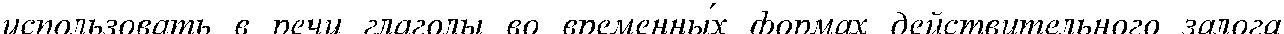 употреблять в речи глаголы в формах страдательного залога: Future Simple Passive, Present Perfect Passive;распознавать и употреблять в речи модальные глаголы need, shall, might, would.Иностранные языки:формирование дружелюбного и толерантного отношения к ценностям иных культур, оптимизма и выраженной личностной позиции в восприятии мира, в развитии национального самосознания на основе знакомства с жизнью своих сверстников в других странах, с образцами зарубежной литературы разных жанров, с учетом достигнутого обучающимися уровня иноязычной компетентности;формирование и совершенствование иноязычной коммуникативной компетенции; расширение и систематизацию знаний о языке, расширение лингвистического кругозора и лексического запаса, дальнейшее овладение общей речевой культурой;достижение допорогового уровня иноязычной коммуникативной компетенции;создание основы для формирования интереса к совершенствованию достигнутого уровня владения изучаемым иностранным языком, в том числе на основе самонаблюдения и самооценки, к изучению второго/третьего иностранного языка, к использованию иностранного языка как средства получения информации, позволяющего расширять свои знания в других предметных областях»1.7.ИсторияИстория Древнего мираВыпускник научится:определять место исторических событий во времени, объяснять смысл основных хронологических понятий, терминов (тысячелетие, век, до н. э., н. э.);использовать историческую карту как источник информации о расселении человеческих общностей в эпохи первобытности и Древнего мира, расположении древних цивилизаций и государств, местах важнейших событий;проводить поиск информации в отрывках исторических текстов, материальных памятниках Древнего мира;описывать условия существования, основные занятия, образ жизни людей в древности, памятники древней культуры; рассказывать о событиях древней истории;раскрывать характерные, существенные черты: а) форм государственного устройства древних обществ (с использованием понятий «деспотия», «полис», «республика», «закон», «империя», «метрополия», «колония» и др.); б) положения основных групп населения в древневосточных и античных обществах (правители и подданные, свободные и рабы); в) религиозных верований людей в древности;объяснять, в чём заключались назначение и художественные достоинства памятников древней культуры: архитектурных сооружений, предметов быта, произведений искусства;давать оценку наиболее значительным событиям и личностям древней истории.Выпускник получит возможность научиться:давать характеристику общественного строя древних государств;сопоставлять свидетельства различных исторических источников, выявляя в них общееразличия;видеть проявления влияния античного искусства в окружающей среде;высказывать суждения о значении и месте исторического и культурного наследия древних обществ в мировой истории.История Средних веков Выпускник научится:локализовать во времени общие рамки и события Средневековья, этапы становления и развития Русского государства; соотносить хронологию истории Руси и всеобщей истории;использовать историческую карту как источник информации о территории, об экономических и культурных центрах Руси и других государств в Средние века, о направлениях крупнейших передвижений людей — походов, завоеваний, колонизаций и др.;проводить поиск информации в исторических текстах, материальных исторических памятниках Средневековья;составлять описание образа жизни различных групп населения в средневековых обществах на Руси и в других странах, памятников материальной и художественной культуры; рассказывать о значительных событиях средневековой истории;раскрывать характерные, существенные черты: а) экономических и социальных отношений и политического строя на Руси и в других государствах; б) ценностей, господствовавших в средневековых обществах, религиозных воззрений, представлений средневекового человека о мире;объяснять причины и следствия ключевых событий отечественной и всеобщей истории Средних веков;сопоставлять развитие Руси и других стран в период Средневековья, показывать общие черты и особенности (в связи с понятиями «политическая раздробленность», «централизованное государство» и др.);давать оценку событиям и личностям отечественной и всеобщей истории Средних веков.Выпускник получит возможность научиться:давать сопоставительную характеристику политического устройства государств Средневековья (Русь, Запад, Восток);сравнивать свидетельства различных исторических источников, выявляя в них общее и различия;составлять на основе информации учебника и дополнительной литературы описания памятников средневековой культуры Руси и других стран, объяснять, в чём заключаются их художественные достоинства и значение.История Нового времени Выпускник научится:локализовать во времени хронологические рамки и рубежные события Нового времени как исторической эпохи, основные этапы отечественной и всеобщей истории Нового времени; соотносить хронологию истории России и всеобщей истории в Новое время;использовать историческую карту как источник информации о границах России и других государств в Новое время, об основных процессах социально-экономического развития, о местах важнейших событий, направлениях значительных передвижений — походов, завоеваний, колонизации и др.;анализировать информацию различных источников по отечественной и всеобщей истории Нового времени;составлять описание положения и образа жизни основных социальных групп в России и других странах в Новое время, памятников материальной и художественной культуры; рассказывать о значительных событиях и личностях отечественной и всеобщей истории Нового времени;систематизировать исторический материал, содержащийся в учебной и дополнительной литературе по отечественной и всеобщей истории Нового времени;раскрывать характерные, существенные черты: а) экономического и социального развития России и других стран в Новое время; б) эволюции политического строя (включая понятия «монархия», «самодержавие», «абсолютизм» и др.); в) развития общественногодвижения («консерватизм», «либерализм», «социализм»); г) представлений о мире и общественных ценностях; д) художественной культуры Нового времени;объяснять причины и следствия ключевых событий и процессов отечественной и всеобщей истории Нового времени (социальных движений, реформ и революций, взаимодействий между народами и др.);сопоставлять развитие России и других стран в Новое время, сравнивать исторические ситуации и события;давать оценку событиям и личностям отечественной и всеобщей истории Нового времени.Выпускник получит возможность научиться:используя историческую карту, характеризовать социально-экономическое и политическое развитие России, других государств в Новое время;использовать элементы источниковедческого анализа при работе с историческими материалами (определение принадлежности и достоверности источника, позиций автора и др.);сравнивать развитие России и других стран в Новое время, объяснять, в чём заключались общие черты и особенности;применять знания по истории России и своего края в Новое время при составлении описаний исторических и культурных памятников своего города, края и т. д.Новейшая история Выпускник научится:локализовать во времени хронологические рамки и рубежные события новейшей эпохи, характеризовать основные этапы отечественной и всеобщей истории ХХ — начала XXI в.; соотносить хронологию истории России и всеобщей истории в Новейшее время;использовать историческую карту как источник информации о территории России (СССР) и других государств в ХХ — начале XXI в., значительных социально-экономических процессах и изменениях на политической карте мира в новейшую эпоху, местах крупнейших событий и др.;анализировать информацию из исторических источников текстов, материальных и художественных памятников новейшей эпохи;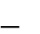 представлять в различных формах описания, рассказа: а) условия и образ жизни людейразличного социального положения в России и других странах в ХХ — начале XXI в.; б) ключевые события эпохи и их участников; в) памятники материальной и художественной культуры новейшей эпохи;систематизировать исторический материал, содержащийся в учебной и дополнительной литературе;раскрывать характерные, существенные черты экономического и социального развития России и других стран, политических режимов, международных отношений, развития культуры в ХХ — начале XXI в.;объяснять причины и следствия наиболее значительных событий новейшей эпохи в России и других странах (реформы и революции, войны, образование новых государств и др.);сопоставлять социально-экономическое и политическое развитие отдельных стран в новейшую эпоху (опыт модернизации, реформы и революции и др.), сравнивать исторические ситуации и события;давать оценку событиям и личностям отечественной и всеобщей истории ХХ — началаXXI в.Выпускник получит возможность научиться:используя историческую карту, характеризовать социально-экономическое и политическое развитие России, других государств в ХХ — начале XXI в.;применять элементы источниковедческого анализа при работе с историческими материалами (определение принадлежности и достоверности источника, позиций автора и др.);осуществлять поиск исторической информации в учебной и дополнительной литературе, электронных материалах, систематизировать и представлять её в виде рефератов, презентаций и др.;проводить работу по поиску и оформлению материалов истории своей семьи, города, края в ХХ — начале XXI в.1.8.ОбществознаниеЧеловек в социальном измеренииВыпускник научится:использовать знания о биологическом и социальном в человеке для характеристики его природы, характеризовать основные этапы социализации, факторы становления личности;характеризовать основные слагаемые здорового образа жизни; осознанно выбирать верные критерии для оценки безопасных условий жизни; на примерах показывать опасность пагубных привычек, угрожающих здоровью;сравнивать и сопоставлять на основе характеристики основных возрастных периодов жизни человека возможности и ограничения каждого возрастного периода;выделять в модельных и реальных ситуациях сущностные характеристики и основные виды деятельности людей, объяснять роль мотивов в деятельности человека;характеризовать собственный социальный статус и социальные роли; объяснять и конкретизировать примерами смысл понятия «гражданство»;описывать гендер как социальный пол; приводить примеры гендерных ролей, а также различий в поведении мальчиков и девочек;давать на основе полученных знаний нравственные оценки собственным поступкам и отношению к проблемам людей с ограниченными возможностями, своему отношению к людям старшего и младшего возраста, а также к сверстникам;демонстрировать понимание особенностей и практическое владение способами коммуникативной, практической деятельности, используемыми в процессе познания человекаобщества.Выпускник получит возможность научиться:формировать положительное отношение к необходимости соблюдать здоровый образ жизни; корректировать собственное поведение в соответствии с требованиями безопасности жизнедеятельности;использовать элементы причинно-следственного анализа при характеристике социальных параметров личности;описывать реальные связи и зависимости между воспитанием и социализацией личности.Ближайшее социальное окружение Выпускник научится:характеризовать семью и семейные отношения; оценивать социальное значение семейных традиций и обычаев;характеризовать основные роли членов семьи, включая свою;выполнять несложные практические задания по анализу ситуаций, связанных с различными способами разрешения семейных конфликтов; выражать собственное отношениеразличным способам разрешения семейных конфликтов;исследовать несложные практические ситуации, связанные с защитой прав и интересов детей, оставшихся без попечения родителей; находить и извлекать социальную информацию о государственной семейной политике из адаптированных источников различного типа и знаковой системы.Выпускник получит возможность научиться:использовать элементы причинно-следственного анализа при характеристике семейных конфликтов.Общество — большой «дом» человечества Выпускник научится:распознавать на основе приведённых данных основные типы обществ;характеризовать направленность развития общества, его движение от одних форм общественной жизни к другим; оценивать социальные явления с позиций общественного прогресса;различать экономические, социальные, политические, культурные явления и процессы общественной жизни;применять знания курса и социальный опыт для выражения и аргументации собственных суждений, касающихся многообразия социальных групп и социальных различийобществе;выполнять несложные познавательные и практические задания, основанные на ситуациях жизнедеятельности человека в разных сферах общества.Выпускник получит возможность научиться:наблюдать и характеризовать явления и события, происходящие в различных сферах общественной жизни;объяснять взаимодействие социальных общностей и групп;выявлять причинно-следственные связи общественных явлений и характеризовать основные направления общественного развития.Общество, в котором мы живём Выпускник научится:характеризовать глобальные проблемы современности;раскрывать духовные ценности и достижения народов нашей страны;называть и иллюстрировать примерами основы конституционного строя Российской Федерации, основные права и свободы граждан, гарантированные Конституцией Российской Федерации;формулировать собственную точку зрения на социальный портрет достойного гражданина страны;находить и извлекать информацию о положении России среди других государств мира из адаптированных источников различного типа.Выпускник получит возможность научиться:характеризовать и конкретизировать фактами социальной жизни изменения, происходящие в современном обществе;показывать влияние происходящих в обществе изменений на положение России в мире.Регулирование поведения людей в обществе Выпускник научится:использовать  накопленные  знания  об  основных  социальных  нормах  и  правилахрегулирования общественных отношений, усвоенные способы познавательной, коммуникативной и практической деятельности для успешного взаимодействия с социальной средой и выполнения типичных социальных ролей нравственного человека и достойного гражданина;на основе полученных знаний о социальных нормах выбирать в предлагаемых модельных ситуациях и осуществлять на практике модель правомерного социального поведения, основанного на уважении к закону и правопорядку;критически осмысливать информацию правового и морально-нравственного характера, полученную из разнообразных источников, систематизировать, анализировать полученные данные; применять полученную информацию для определения собственной позиции по отношению к социальным нормам, для соотнесения собственного поведения и поступков других людей с нравственными ценностями и нормами поведения, установленными законом;использовать знания и умения для формирования способности к личному самоопределению в системе морали и важнейших отраслей права, самореализации, самоконтролю.Выпускник получит возможность научиться:использовать элементы причинно-следственного анализа для понимания влияния моральных устоев на развитие общества и человека;моделировать несложные ситуации нарушения прав человека, конституционных прав и обязанностей граждан Российской Федерации и давать им моральную и правовую оценку;оценивать сущность и значение правопорядка и законности, собственный вклад в их становление и развитие.Основы российского законодательства Выпускник научится:на основе полученных знаний о правовых нормах выбирать в предлагаемых модельных ситуациях и осуществлять на практике модель правомерного социального поведения, основанного на уважении к закону и правопорядку;характеризовать и иллюстрировать примерами установленные законом права собственности; права и обязанности супругов, родителей и детей; права, обязанности и ответственность работника и работодателя; предусмотренные гражданским правом Российской Федерации механизмы защиты прав собственности и разрешения гражданско-правовых споров;анализировать несложные практические ситуации, связанные с гражданскими, семейными, трудовыми правоотношениями; в предлагаемых модельных ситуациях определять признаки правонарушения, проступка, преступления;объяснять на конкретных примерах особенности правового положения и юридической ответственности несовершеннолетних;находить, извлекать и осмысливать информацию правового характера, полученную из доступных источников, систематизировать, анализировать полученные данные; применять полученную информацию для соотнесения собственного поведения и поступков других людейнормами поведения, установленными законом.Выпускник получит возможность научиться:оценивать сущность и значение правопорядка и законности, собственный возможный вклад в их становление и развитие;осознанно содействовать защите правопорядка в обществе правовыми способами и средствами;использовать знания и умения для формирования способности к личному самоопределению, самореализации, самоконтролю.Мир экономики Выпускник научится:понимать и правильно использовать основные экономические термины;распознавать на основе привёденных данных основные экономические системы, экономические явления и процессы, сравнивать их;объяснять механизм рыночного регулирования экономики и характеризовать роль государства в регулировании экономики;характеризовать функции денег в экономике;анализировать несложные статистические данные, отражающие экономические явленияпроцессы;получать социальную информацию об экономической жизни общества из адаптированных источников различного типа;формулировать и аргументировать собственные суждения, касающиеся отдельных вопросов экономической жизни и опирающиеся на обществоведческие знания и личный социальный опыт.Выпускник получит возможность научиться:оценивать тенденции экономических изменений в нашем обществе;анализировать с опорой на полученные знания несложную экономическую информацию, получаемую из неадаптированных источников;выполнять несложные практические задания, основанные на ситуациях, связанных с описанием состояния российской экономики.Человек в экономических отношениях Выпускник научится:распознавать на основе приведённых данных основные экономические системы и экономические явления, сравнивать их;характеризовать поведение производителя и потребителя как основных участников экономической деятельности;применять полученные знания для характеристики экономики семьи;использовать статистические данные, отражающие экономические изменения в обществе;получать социальную информацию об экономической жизни общества из адаптированных источников различного типа;формулировать и аргументировать собственные суждения, касающиеся отдельных вопросов экономической жизни и опирающиеся на обществоведческие знания и социальный опыт.Выпускник получит возможность научиться:наблюдать и интерпретировать явления и события, происходящие в социальной жизни,опорой на экономические знания;характеризовать тенденции экономических изменений в нашем обществе;анализировать с позиций обществознания сложившиеся практики и модели поведения потребителя;решать познавательные задачи в рамках изученного материала, отражающие типичные ситуации в экономической сфере деятельности человека;выполнять несложные практические задания, основанные на ситуациях, связанных с описанием состояния российской экономики.Мир социальных отношений Выпускник научится:описывать социальную структуру в обществах разного типа, характеризовать основные социальные группы современного общества; на основе приведённых данных распознавать основные социальные общности и группы;характеризовать основные социальные группы российского общества, распознавать их сущностные признаки;характеризовать ведущие направления социальной политики российского государства;давать оценку с позиций общественного прогресса тенденциям социальных изменений в нашем обществе, аргументировать свою позицию;характеризовать собственные основные социальные роли;объяснять на примере своей семьи основные функции этого социального института в обществе;извлекать из педагогически адаптированного текста, составленного на основе научных публикаций по вопросам социологии, необходимую информацию, преобразовывать её и использовать для решения задач;использовать социальную информацию, представленную совокупностью статистических данных, отражающих социальный состав и социальную динамику общества;проводить несложные социологические исследования.Выпускник получит возможность научиться:использовать понятия «равенство» и «социальная справедливость» с позиций историзма;ориентироваться в потоке информации, относящейся к вопросам социальной структуры и социальных отношений в современном обществе;адекватно понимать информацию, относящуюся к социальной сфере общества, получаемую из различных источников.Политическая жизнь обществаВыпускник научится:характеризовать государственное устройство Российской Федерации, описывать полномочия и компетенцию различных органов государственной власти и управления;правильно определять инстанцию (государственный орган), в который следует обратиться для разрешения той или типичной социальной ситуации;сравнивать различные типы политических режимов, обосновывать преимущества демократического политического устройства;описывать основные признаки любого государства, конкретизировать их на примерах прошлого и современности;характеризовать базовые черты избирательной системы в нашем обществе, основные проявления роли избирателя;различать факты и мнения в потоке политической информации.Выпускник получит возможность научиться:осознавать значение гражданской активности и патриотической позиции в укреплении нашего государства;соотносить различные оценки политических событий и процессов и делать обоснованные выводы.Культурно-информационная среда общественной жизни Выпускник научится:характеризовать развитие отдельных областей и форм культуры;распознавать и различать явления духовной культуры;описывать различные средства массовой информации;находить и извлекать социальную информацию о достижениях и проблемах развития культуры из адаптированных источников различного типа;видеть различные точки зрения в вопросах ценностного выбора и приоритетов в духовной сфере, формулировать собственное отношение.Выпускник получит возможность научиться:описывать процессы создания, сохранения, трансляции и усвоения достижений культуры;характеризовать основные направления развития отечественной культуры в современных условиях;осуществлять рефлексию своих ценностей.Человек в меняющемся обществеВыпускник научится:характеризовать явление ускорения социального развития;объяснять необходимость непрерывного образования в современных условиях;описывать многообразие профессий в современном мире;характеризовать роль молодёжи в развитии современного общества;извлекать социальную информацию из доступных источников;применять полученные знания для решения отдельных социальных проблем.Выпускник получит возможность научиться:критически воспринимать сообщения и рекламу в СМИ и Интернете о таких направлениях массовой культуры, как шоу-бизнес и мода;оценивать роль спорта и спортивных достижений в контексте современной общественной жизни;выражать и обосновывать собственную позицию по актуальным проблемам молодёжи.1.9. ГеографияИсточники географической информацииВыпускник научится:использовать различные источники географической информации (картографические, статистические, текстовые, видео- и фотоизображения, компьютерные базы данных) для поиска и извлечения информации, необходимой для решения учебных и практико-ориентированных задач;анализировать, обобщать и интерпретировать географическую информацию;находить и формулировать по результатам наблюдений (в том числе инструментальных) зависимости и закономерности;определять и сравнивать качественные и количественные показатели, характеризующие географические объекты, процессы и явления, их положение в пространстве по географическим картам разного содержания;выявлять в процессе работы с одним или несколькими источниками географической информации содержащуюся в них противоречивую информацию;составлять описания географических объектов, процессов и явлений с использованием разных источников географической информации;представлять в различных формах географическую информацию, необходимую для решения учебных и практико-ориентированных задач.Выпускник получит возможность научиться:ориентироваться на местности при помощи топографических карт и современных навигационных приборов;читать космические снимки и аэрофотоснимки, планы местности и географические карты;строить простые планы местности;создавать простейшие географические карты различного содержания;моделировать географические объекты и явления при помощи компьютерных программ.Природа Земли и человек Выпускник научится:различать изученные географические объекты, процессы и явления, сравнивать географические объекты, процессы и явления на основе известных характерных свойств и проводить их простейшую классификацию;использовать знания о географических законах и закономерностях, о взаимосвязях между изученными географическими объектами, процессами и явлениями для объяснения их свойств, условий протекания и географических различий;проводить с помощью приборов измерения температуры, влажности воздуха, атмосферного давления, силы и направления ветра, абсолютной и относительной высоты, направления и скорости течения водных потоков;оценивать характер взаимосвязи деятельности человека и компонентов природы в разных географических условиях с точки зрения концепции устойчивого развития.Выпускник получит возможность научиться:использовать знания о географических явлениях в повседневной жизни для сохранения здоровья и соблюдения норм экологического поведения в быту и окружающей средеприводить примеры, иллюстрирующие роль географической науки в решении социально-экономических и геоэкологических проблем человечества; примеры практического использования географических знаний в различных областях деятельности;воспринимать и критически оценивать информацию географического содержания в научно-популярной литературе и СМИ;создавать письменные тексты и устные сообщения о географических явлениях на основе нескольких источников информации, сопровождать выступление презентацией.Население Земли Выпускник научится:различать изученные демографические процессы и явления, характеризующие динамику численности населения Земли, отдельных регионов и стран;сравнивать особенности населения отдельных регионов и стран;использовать знания о взаимосвязях между изученными демографическими процессамиявлениями для объяснения их географических различий;проводить расчёты демографических показателей;объяснять особенности адаптации человека к разным природным условиям.Выпускник получит возможность научиться:приводить примеры, иллюстрирующие роль практического использования знаний о населении в решении социально-экономических и геоэкологических проблем человечества, стран и регионов;самостоятельно проводить по разным источникам информации исследование, связанное с изучением населения.Материки, океаны и страны Выпускник научится:различать географические процессы и явления, определяющие особенности природы и населения материков и океанов, отдельных регионов и стран;сравнивать особенности природы и населения, материальной и духовной культуры регионов и отдельных стран;оценивать особенности взаимодействия природы и общества в пределах отдельных территорий;описывать на карте положение и взаиморасположение географических объектов;объяснять особенности компонентов природы отдельных территорий;создавать письменные тексты и устные сообщения об особенностях природы, населенияхозяйства изученных стран на основе нескольких источников информации, сопровождать выступление презентацией.Выпускник получит возможность научиться:выдвигать гипотезы о связях и закономерностях событий, процессов, объектов, происходящих в географической оболочке;сопоставлять существующие в науке точки зрения о причинах происходящих глобальных изменений климата;оценить положительные и негативные последствия глобальных изменений климата для отдельных регионов и стран;объяснять закономерности размещения населения и хозяйства отдельных территорий в связи с природными и социально-экономическими факторами.Особенности географического положения России Выпускник научится:различать принципы выделения государственной территории и исключительной экономической зоны России и устанавливать соотношения между ними;оценивать воздействие географического положения России и её отдельных частей на особенности природы, жизнь и хозяйственную деятельность населения;использовать знания о мировом, поясном, декретном, летнем и зимнем времени для решения практико-ориентированных задач по определению различий в поясном времени территорий с контекстом из реальной жизни.Выпускник получит возможность научиться:оценивать возможные в будущем изменения географического положения России, обусловленные мировыми геодемографическими, геополитическими и геоэкономическими процессами, а также развитием глобальной коммуникационной системы.Природа России Выпускник научится:различать географические процессы и явления, определяющие особенности природы страны и отдельных регионов;сравнивать особенности природы отдельных регионов страны;оценивать особенности взаимодействия природы и общества в пределах отдельных территорий;описывать положение на карте и взаиморасположение географических объектов;объяснять особенности компонентов природы отдельных частей страны;оценивать природные условия и обеспеченность природными ресурсами отдельных территорий России;создавать собственные тексты и устные сообщения об особенностях компонентов природы России на основе нескольких источников информации, сопровождать выступление презентацией.Выпускник получит возможность научиться:оценивать возможные последствия изменений климата отдельных территорий страны, связанных с глобальными изменениями климата;делать прогнозы трансформации географических систем и комплексов в результате изменения их компонентов.Население России Выпускник научится:различать демографические процессы и явления, характеризующие динамику численности населения России, отдельных регионов и стран;анализировать факторы, определяющие динамику населения России, половозрастную структуру, особенности размещения населения по территории России, географические различия в уровне занятости, качестве и уровне жизни населения;сравнивать особенности населения отдельных регионов страны по этническому, языковому и религиозному составу;объяснять особенности динамики численности, половозрастной структуры и размещения населения России и её отдельных регионов;находить и распознавать ответы на вопросы, возникающие в ситуациях повседневного характера, узнавать в них проявление тех или иных демографических и социальных процессов или закономерностей;использовать знания о естественном и механическом движении населения, половозрастной структуре, трудовых ресурсах, городском и сельском населении, этническом и религиозном составе для решения практико-ориентированных задач в контексте реальной жизни.Выпускник получит возможность научиться:выдвигать и обосновывать с опорой на статистические данные гипотезы об изменении численности населения России, его половозрастной структуры, развитии человеческого капитала;оценивать ситуацию на рынке труда и её динамику.Хозяйство РоссииВыпускник научится:различать показатели, характеризующие отраслевую и территориальную структуру хозяйства;анализировать факторы, влияющие на размещение отраслей и отдельных предприятий по территории страны;объяснять особенности отраслевой и территориальной структуры хозяйства России;использовать знания о факторах размещения хозяйства и особенностях размещения отраслей экономики России для решения практико-ориентированных задач в контексте реальной жизни.Выпускник получит возможность научиться:выдвигать и обосновывать на основе анализа комплекса источников информации гипотезы об изменении отраслевой и территориальной структуры хозяйства страны;обосновывать возможные пути решения проблем развития хозяйства России.Районы РоссииВыпускник научится:объяснять особенности природы, населения и хозяйства географических районов страны;сравнивать особенности природы, населения и хозяйства отдельных регионов страны;оценивать районы России с точки зрения особенностей природных, социально-экономических, техногенных и экологических факторов и процессов.Выпускник получит возможность научиться:составлять комплексные географические характеристики районов разного ранга;самостоятельно проводить по разным источникам информации исследования, связанные с изучением природы, населения и хозяйства географических районов и их частей;создавать собственные тексты и устные сообщения о географических особенностях отдельных районов России и их частей на основе нескольких источников информации, сопровождать выступление презентацией;оценивать социально-экономическое положение и перспективы развития регионов;выбирать критерии для сравнения, сопоставления, оценки и классификации природных, социально-экономических, геоэкологических явлений и процессов на территории России.Россия в современном мире Выпускник научится:сравнивать показатели воспроизводства населения, средней продолжительности жизни, качества населения России с мировыми показателями и показателями других стран;оценивать место и роль России в мировом хозяйстве.Выпускник получит возможность научиться:выбирать критерии для определения места страны в мировой экономике;объяснять возможности России в решении современных глобальных проблем человечества;оценивать социально-экономическое положение и перспективы развития России.1.10.Математика. Алгебра. Геометрия.Натуральные числа. Дроби. Рациональные числа Выпускник научится:понимать особенности десятичной системы счисления;оперировать понятиями, связанными с делимостью натуральных чисел;выражать числа в эквивалентных формах, выбирая наиболее подходящую в зависимости от конкретной ситуации;сравнивать и упорядочивать рациональные числа;выполнять вычисления с рациональными числами, сочетая устные и письменные приёмы вычислений, применение калькулятора;использовать понятия и умения, связанные с пропорциональностью величин, процентами, в ходе решения математических задач и задач из смежных предметов, выполнять несложные практические расчёты.Выпускник получит возможность:познакомиться с позиционными системами счисления с основаниями, отличными от 10;углубить и развить представления о натуральных числах и свойствах делимости;научиться использовать приёмы, рационализирующие вычисления, приобрести привычку контролировать вычисления, выбирая подходящий для ситуации способ.Действительные числа Выпускник научится:использовать начальные представления о множестве действительных чисел;оперировать понятием квадратного корня, применять его в вычислениях.Выпускник получит возможность:развить представление о числе и числовых системах от натуральных до действительных чисел; о роли вычислений в практике;развить и углубить знания о десятичной записи действительных чисел (периодические и непериодические дроби).Измерения, приближения, оценки Выпускник научится:использовать в ходе решения задач элементарные представления, связанные с приближёнными значениями величин.Выпускник получит возможность:понять, что числовые данные, которые используются для характеристики объектов окружающего мира, являются преимущественно приближёнными, что по записи приближённых значений, содержащихся в информационных источниках, можно судить о погрешности приближения;понять, что погрешность результата вычислений должна быть соизмерима с погрешностью исходных данных.Алгебраические выражения Выпускник научится:оперировать понятиями «тождество», «тождественное преобразование», решать задачи, содержащие буквенные данные; работать с формулами;выполнять преобразования выражений, содержащих степени с целыми показателями и квадратные корни;выполнять тождественные преобразования рациональных выражений на основе правил действий над многочленами и алгебраическими дробями;выполнять разложение многочленов на множители.Выпускник получит возможность научиться:выполнять многошаговые преобразования рациональных выражений, применяя широкий набор способов и приёмов;применять тождественные преобразования для решения задач из различных разделов курса (например, для нахождения наибольшего/наимень-шего значения выражения).Уравнения Выпускник научится:решать основные виды рациональных уравнений с одной переменной, системы двух уравнений с двумя переменными;понимать уравнение как важнейшую математическую модель для описания и изучения разнообразных реальных ситуаций, решать текстовые задачи алгебраическим методом;применять графические представления для исследования уравнений, исследования и решения систем уравнений с двумя переменными.Выпускник получит возможность:овладеть специальными приёмами решения уравнений и систем уравнений; уверенно применять аппарат уравнений для решения разнообразных задач из математики, смежных предметов, практики;применять графические представления для исследования уравнений, систем уравнений, содержащих буквенные коэффициенты.Неравенства Выпускник научится:понимать и применять терминологию и символику, связанные с отношением неравенства, свойства числовых неравенств;решать линейные неравенства с одной переменной и их системы; решать квадратные неравенства с опорой на графические представления;применять аппарат неравенств для решения задач из различных разделов курса.Выпускник получит возможность научиться:разнообразным приёмам доказательства неравенств; уверенно применять аппарат неравенств для решения разнообразных математических задач и задач из смежных предметов, практики;применять графические представления для исследования неравенств, систем неравенств, содержащих буквенные коэффициенты.Основные понятия. Числовые функции Выпускник научится:понимать и использовать функциональные понятия и язык (термины, символические обозначения);строить графики элементарных функций; исследовать свойства числовых функций на основе изучения поведения их графиков;понимать функцию как важнейшую математическую модель для описания процессов и явлений окружающего мира, применять функциональный язык для описания и исследования зависимостей между физическими величинами.Выпускник получит возможность научиться:проводить исследования, связанные с изучением свойств функций, в том числе с использованием компьютера; на основе графиков изученных функций строить более сложные графики (кусочно-заданные, с «выколотыми» точками и т. п.);использовать функциональные представления и свойства функций для решения математических задач из различных разделов курса.Числовые последовательности Выпускник научится:понимать и использовать язык последовательностей (термины, символические обозначения);применять формулы, связанные с арифметической и геометрической прогрессией, и аппарат, сформированный при изучении других разделов курса, к решению задач, в том числеконтекстом из реальной жизни.Выпускник получит возможность научиться:решать комбинированные задачи с применением формул n-го члена и суммы первых n членов арифметической и геометрической прогрессии, применяя при этом аппарат уравненийнеравенств;понимать арифметическую и геометрическую прогрессию как функции натурального аргумента; связывать арифметическую прогрессию с линейным ростом, геометрическую — с экспоненциальным ростом.Описательная статистикаВыпускник научится использовать простейшие способы представления и анализа статистических данных.Выпускник получит возможность приобрести первоначальный опыт организации сбора данных при проведении опроса общественного мнения, осуществлять их анализ, представлять результаты опроса в виде таблицы, диаграммы.Случайные события и вероятностьВыпускник научится находить относительную частоту и вероятность случайного события.Выпускник получит возможность приобрести опыт проведения случайных экспериментов, в том числе с помощью компьютерного моделирования, интерпретации их результатов.КомбинаторикаВыпускник научится решать комбинаторные задачи на нахождение числа объектов или комбинаций.Выпускник получит возможность научиться некоторым специальным приёмам решения комбинаторных задач.Наглядная геометрия Выпускник научится:распознавать на чертежах, рисунках, моделях и в окружающем мире плоские и пространственные геометрические фигуры;распознавать развёртки куба, прямоугольного параллелепипеда, правильной пирамиды, цилиндра и конуса;строить развёртки куба и прямоугольного параллелепипеда;определять по линейным размерам развёртки фигуры линейные размеры самой фигурынаоборот;вычислять объём прямоугольного параллелепипеда.Выпускник получит возможность:научиться вычислять объёмы пространственных геометрических фигур, составленных из прямоугольных параллелепипедов;углубить и развить представления о пространственных геометрических фигурах;научиться применять понятие развёртки для выполнения практических расчётов.Геометрические фигуры Выпускник научится:пользоваться языком геометрии для описания предметов окружающего мира и их взаимного расположения;распознавать и изображать на чертежах и рисунках геометрические фигуры и их конфигурации;находить значения длин линейных элементов фигур и их отношения, градусную меру углов от 0 до 180 , применяя определения, свойства и признаки фигур и их элементов, отношения фигур (равенство, подобие, симметрии, поворот, параллельный перенос);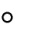 оперировать с начальными понятиями тригонометрии и выполнять элементарные операции над функциями углов;решать задачи на доказательство, опираясь на изученные свойства фигур и отношений между ними и применяя изученные методы доказательств;решать несложные задачи на построение, применяя основные алгоритмы построения с помощью циркуля и линейки;решать простейшие планиметрические задачи в пространстве.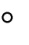 Выпускник получит возможность:овладеть методами решения задач на вычисления и доказательства: методом от противного, методом подобия, методом перебора вариантов и методом геометрических мест точек;приобрести опыт применения алгебраического и тригонометрического аппарата и идей движения при решении геометрических задач;овладеть традиционной схемой решения задач на построение с помощью циркуля и линейки: анализ, построение, доказательство и исследование;научиться решать задачи на построение методом геометрического места точек и методом подобия;приобрести опыт исследования свойств планиметрических фигур с помощью компьютерных программ;приобрести опыт выполнения проектов по темам «Геометрические преобразования на плоскости», «Построение отрезков по формуле».Измерение геометрических величин Выпускник научится:использовать свойства измерения длин, площадей и углов при решении задач на нахождение длины отрезка, длины окружности, длины дуги окружности, градусной меры угла;вычислять площади треугольников, прямоугольников, параллелограмммов, трапеций, кругов и секторов;вычислять длину окружности, длину дуги окружности;вычислять длины линейных элементов фигур и их углы, используя формулы длины окружности и длины дуги окружности, формулы площадей фигур;решать задачи на доказательство с использованием формул длины окружности и длины дуги окружности, формул площадей фигур;решать практические задачи, связанные с нахождением геометрических величин (используя при необходимости справочники и технические средства).Выпускник получит возможность научиться:вычислять площади фигур, составленных из двух или более прямоугольников, параллелограммов, треугольников, круга и сектора;вычислять площади многоугольников, используя отношения равновеликости и равносоставленности;применять алгебраический и тригонометрический аппарат и идеи движения при решении задач на вычисление площадей многоугольников.Координаты Выпускник научится:вычислять длину отрезка по координатам его концов; вычислять координаты середины отрезка;использовать координатный метод для изучения свойств прямых и окружностей.Выпускник получит возможность:овладеть координатным методом решения задач на вычисления и доказательства;приобрести опыт использования компьютерных программ для анализа частных случаев взаимного расположения окружностей и прямых;приобрести опыт выполнения проектов на тему «Применение координатного метода при решении задач на вычисления и доказательства».Векторы Выпускник научится:оперировать с векторами: находить сумму и разность двух векторов, заданных геометрически, находить вектор, равный произведению заданного вектора на число;находить для векторов, заданных координатами: длину вектора, координаты суммы и разности двух и более векторов, координаты произведения вектора на число, применяя при необходимости сочетательный, переместительный и распределительный законы;вычислять скалярное произведение векторов, находить угол между векторами, устанавливать перпендикулярность прямых.Выпускник получит возможность:овладеть векторным методом для решения задач на вычисления и доказательства;приобрести опыт выполнения проектов на тему «применение векторного метода при решении задач на вычисления и доказательства».1.11.ИнформатикаИнформация и способы её представленияВыпускник научится:использовать термины «информация», «сообщение», «данные», «кодирование», а также понимать разницу между употреблением этих терминов в обыденной речи и в информатике;описывать размер двоичных текстов, используя термины «бит», «байт» и производные от них; использовать термины, описывающие скорость передачи данных;записывать в двоичной системе целые числа от 0 до 256;кодировать и декодировать тексты при известной кодовой таблице;использовать основные способы графического представления числовой информации.Выпускник получит возможность:познакомиться с примерами использования формальных (математических) моделей, понять разницу между математической (формальной) моделью объекта и его натурной («вещественной») моделью, между математической (формальной) моделью объекта/явленияего словесным (литературным) описанием;узнать о том, что любые данные можно описать, используя алфавит, содержащий только два символа, например 0 и 1;познакомиться с тем, как информация (данные) представляется в современных компьютерах;познакомиться с двоичной системой счисления;познакомиться с двоичным кодированием текстов и наиболее употребительными современными кодами.Основы алгоритмической культуры Выпускник научится:понимать термины «исполнитель», «состояние исполнителя», «система команд»; понимать различие между непосредственным и программным управлением исполнителем;строить модели различных устройств и объектов в виде исполнителей, описывать возможные состояния и системы команд этих исполнителей;понимать термин «алгоритм»; знать основные свойства алгоритмов (фиксированная система команд, пошаговое выполнение, детерминированность, возможность возникновения отказа при выполнении команды);составлять неветвящиеся (линейные) алгоритмы управления исполнителями и записывать их на выбранном алгоритмическом языке (языке программирования);использовать логические значения, операции и выражения с ними;понимать (формально выполнять) алгоритмы, описанные с использованием конструкций ветвления (условные операторы) и повторения (циклы), вспомогательных алгоритмов, простых и табличных величин;создавать алгоритмы для решения несложных задач, используя конструкции ветвления (условные операторы) и повторения (циклы), вспомогательные алгоритмы и простые величины;создавать и выполнять программы для решения несложных алгоритмических задач в выбранной среде программирования.Выпускник получит возможность:познакомиться с использованием строк, деревьев, графов и с простейшими операциямиэтими структурами;создавать программы для решения несложных задач, возникающих в процессе учебы и вне её.Использование программных систем и сервисов Выпускник научится:базовым навыкам работы с компьютером;использовать базовый набор понятий, которые позволяют описывать работу основных типов программных средств и сервисов (файловые системы, текстовые редакторы, электронные таблицы, браузеры, поисковые системы, словари, электронные энциклопедии);знаниям, умениям и навыкам, достаточным для работы на базовом уровне с различными программными системами и сервисами указанных типов; умению описывать работу этих систем и сервисов с использованием соответствующей терминологии.Выпускник получит возможность:познакомиться с программными средствами для работы с аудио-визуальными данными и соответствующим понятийным аппаратом;научиться создавать текстовые документы, включающие рисунки и другие иллюстративные материалы, презентации и т. п.;познакомиться с примерами использования математического моделирования и компьютеров в современных научно-технических исследованиях (биология и медицина, авиация и космонавтика, физика и т. д.).Работа в информационном пространстве Выпускник научится:базовым навыкам и знаниям, необходимым для использования интернет-сервисов при решении учебных и внеучебных задач;организации своего личного пространства данных с использованием индивидуальных накопителей данных, интернет-сервисов и т. п.;основам соблюдения норм информационной этики и права.Выпускник получит возможность:познакомиться с принципами устройства Интернета и сетевого взаимодействия между компьютерами, методами поиска в Интернете;познакомиться с постановкой вопроса о том, насколько достоверна полученная информация, подкреплена ли она доказательствами; познакомиться с возможными подходами к оценке достоверности информации (оценка надёжности источника, сравнение данных из разных источников и в разные моменты времени и т. п.);узнать о том, что в сфере информатики и информационно-коммуникационных технологий (ИКТ) существуют международные и национальные стандарты;получить представление о тенденциях развития ИКТ.Математика. Алгебра. Геометрия. Информатика:формирование представлений о математике как о методе познания действительности, позволяющем описывать и изучать реальные процессы и явления:  осознание роли математики в развитии России и мира; возможность привести примеры из отечественной и всемирной истории математических открытий и их авторов;развитие умений работать с учебным математическим текстом (анализировать, извлекать необходимую информацию), точно и грамотно выражать свои мысли с применением математической терминологии и символики, проводитьклассификации, логические обоснования, доказательства математических утверждений: оперирование понятиями: множество, элемент множества, подмножество,принадлежность, нахождение пересечения, объединения подмножества в простейших ситуациях;решение сюжетных задач разных типов на все арифметические действия; применение способа поиска решения задачи, в котором рассуждение строится от условиятребованию или от требования к условию;составление плана решения задачи, выделение этапов ее решения, интерпретация вычислительных результатов в задаче, исследование полученного решения задачи;нахождение процента от числа, числа по проценту от него, нахождения процентного отношение двух чисел, нахождения процентного снижения или процентного повышения величины;решение логических задач;развитие представлений о числе и числовых системах от натуральных до действительных чисел; овладение навыками устных, письменных, инструментальных вычислений: оперирование понятиями: натуральное число, целое число, обыкновенная дробь, десятичная дробь, смешанное число, рациональное число, иррациональное число; использование свойства чисел и законов арифметических операций с числами при выполнении вычислений; использование признаков делимости на 2, 5, 3, 9, 10 при выполнении вычислений и решении задач; выполнение округления чисел в соответствии с правилами; сравнение чисел;  оценивание значения квадратного корня из положительного целого числа;овладение символьным языком алгебры, приемами выполнения тождественных преобразований выражений, решения уравнений, систем уравнений, неравенств и систем неравенств; умения моделировать реальные ситуации на языке алгебры, исследовать построенные модели с использованием аппарата алгебры, интерпретировать полученный результат: выполнение несложных преобразований для вычисления значений числовых выражений, содержащих степени с натуральным показателем, степени с целым отрицательным показателем; выполнение несложных преобразований целых, дробно рациональных выражений и выражений с квадратными корнями; раскрывать скобки, приводить подобные слагаемые, использовать формулы сокращенного умножения;решение линейных и квадратных уравнений и неравенств, уравнений и неравенств сводящихся к линейным или квадратным, систем уравнений и неравенств, изображение решений неравенств и их систем на числовой прямой;овладение системой функциональных понятий, развитие умения использовать функционально-графические представления для решения различных математических задач, для описания и анализа реальных зависимостей:определение положения точки по ее координатам, координаты точки по ее положению на плоскости;нахождение по графику значений функции, особенности определения, множества значений, нулей функции, промежутков знакопостоянства, промежутков возрастания и убывания, наибольшего и наименьшего значения функции;построение графика линейной и квадратичной функций;оперирование на базовом уровне понятиями: последовательность, арифметическая прогрессия, геометрическая прогрессия;использование свойств линейной и квадратичной функций и их графиков при решении задач из других учебных предметов;овладение геометрическим языком; развитие умения использовать его для описания предметов окружающего мира; развитие пространственных представлений, изобразительных умений, навыков геометрических построений: оперирование понятиями: фигура, точка, отрезок, прямая, луч, ломаная, угол, многоугольник, треугольник и четырёхугольник, прямоугольник и квадрат, окружность и круг, прямоугольный параллелепипед, куб, шар; изображение изучаемых фигур от рукии с помощью линейки и циркуля; выполнение измерения длин, расстояний, величин углов с помощью инструментов для измерений длин и углов; формирование систематических знаний о плоских фигурах и их свойствах, представлений о простейших пространственных телах; развитие умений моделирования реальных ситуаций на языке геометрии, исследования построенной модели с использованием геометрических понятий и теорем, аппарата алгебры, решения геометрических и практических задач: оперирование на базовом уровне понятиями: равенство фигур, параллельность и перпендикулярность прямых, углы между прямыми, перпендикуляр, наклонная, проекция;  проведение доказательств в геометрии; оперирование на базовом уровне понятиями: вектор, сумма векторов, произведение вектора на число, координаты на плоскости; решение задач на нахождение геометрических величин (длина и расстояние, величина угла, площадь) по образцам или алгоритмам;овладение простейшими способами представления и анализа статистических данных; формирование представлений о статистических закономерностях в реальном мире и о различных способах их изучения, о простейших вероятностных моделях; развитие умений извлекать информацию, представленную в таблицах, на диаграммах, графиках, описывать и анализировать массивы числовых данных с помощью подходящих статистических характеристик, использовать понимание вероятностных свойств окружающих явлений при принятии решений: формирование представления о статистических характеристиках, вероятности случайного события;  решение простейших комбинаторных задач; определение основных статистических характеристик числовых наборов; оценивание и вычисление вероятности события в простейших случаях; наличие представления о роли практически достоверных и маловероятных событий, о роли закона больших чисел в массовых явлениях;умение сравнивать основные статистические характеристики, полученные в процессе решения прикладной задачи, изучения реального явления;развитие умений применять изученные понятия, результаты, методы для решения задач практического характера и задач из смежных дисциплин с использованием при необходимости справочных материалов, компьютера, пользоваться оценкой и прикидкой при практических расчетах:  распознавание верных и неверных высказываний; оценивание результатов вычислений при решении практических задач;  выполнение сравнения чисел в реальных ситуациях; использование числовых выражений при решении практических задач и задач из других учебных предметов;  решение практических задач с применением простейших свойств фигур; выполнение простейших построений и измерений на местности, необходимых в реальной жизни;формирование информационной и алгоритмической культуры; формирование представления о компьютере как универсальном устройстве обработки информации; развитие основных навыков и умений использования компьютерных устройств;формирование представления об основных изучаемых понятиях: информация, алгоритм, модель - и их свойствах;развитие алгоритмического мышления, необходимого для профессиональной деятельности в современном обществе; развитие умений составить и записать алгоритм для конкретного исполнителя; формирование знаний об алгоритмических конструкциях, логических значениях и операциях; знакомство с одним из языков программирования и основными алгоритмическими структурами - линейной, условной и циклической;формирование умений формализации и структурирования информации, умения выбирать способ представления данных в соответствии с поставленной задачей - таблицы, схемы, графики, диаграммы, с использованием соответствующих программных средств обработки данных;формирование навыков и умений безопасного и целесообразного поведения при работе с компьютерными программами и в Интернете, умения соблюдать нормы информационной этики и права.1.12.ФизикаМеханические явленияВыпускник научится:распознавать механические явления и объяснять на основе имеющихся знаний основные свойства или условия протекания этих явлений: равномерное и равноускоренное прямолинейное движение, свободное падение тел, невесомость, равномерное движение по окружности, инерция, взаимодействие тел, передача давления твёрдыми телами, жидкостямигазами, атмосферное давление, плавание тел, равновесие твёрдых тел, колебательное движение, резонанс, волновое движение;описывать изученные свойства тел и механические явления, используя физические величины: путь, скорость, ускорение, масса тела, плотность вещества, сила, давление, импульс тела, кинетическая энергия, потенциальная энергия, механическая работа, механическая мощность, КПД простого механизма, сила трения, амплитуда, период и частота колебаний, длина волны и скорость её распространения; при описании правильно трактовать физический смысл используемых величин, их обозначения и единицы измерения, находить формулы, связывающие данную физическую величину с другими величинами;анализировать свойства тел, механические явления и процессы, используя физические законы и принципы: закон сохранения энергии, закон всемирного тяготения, равнодействующая сила, I, II и III законы Ньютона, закон сохранения импульса, закон Гука, закон Паскаля, закон Архимеда; при этом различать словесную формулировку закона и его математическое выражение;различать основные признаки изученных физических моделей: материальная точка, инерциальная система отсчёта;решать задачи, используя физические законы (закон сохранения энергии, закон всемирного тяготения, принцип суперпозиции сил, I, II и III законы Ньютона, закон сохранения импульса, закон Гука, закон Паскаля, закон Архимеда) и формулы, связывающие физические величины (путь, скорость, ускорение, масса тела, плотность вещества, сила, давление, импульс тела, кинетическая энергия, потенциальная энергия, механическая работа, механическая мощность, КПД простого механизма, сила трения скольжения, амплитуда, период и частота колебаний, длина волны и скорость её распространения): на основе анализа условия задачи выделять физические величины и формулы, необходимые для её решения, и проводить расчёты.Выпускник получит возможность научиться:использовать знания о механических явлениях в повседневной жизни для обеспечения безопасности при обращении с приборами и техническими устройствами, для сохранения здоровья и соблюдения норм экологического поведения в окружающей среде;приводить примеры практического использования физических знаний о механических явлениях и физических законах; использования возобновляемых источников энергии; экологических последствий исследования космического пространства;различать границы применимости физических законов, понимать всеобщий характер фундаментальных законов (закон сохранения механической энергии, закон сохранения импульса, закон всемирного тяготения) и ограниченность использования частных законов (закон Гука, закон Архимеда и др.);приёмам поиска и формулировки доказательств выдвинутых гипотез и теоретических выводов на основе эмпирически установленных фактов;находить адекватную предложенной задаче физическую модель, разрешать проблему на основе имеющихся знаний по механике с использованием математического аппарата, оценивать реальность полученного значения физической величины.Тепловые явления Выпускник научится:распознавать тепловые явления и объяснять на основе имеющихся знаний основные свойства или условия протекания этих явлений: диффузия, изменение объёма тел при нагревании (охлаждении), большая сжимаемость газов, малая сжимаемость жидкостей и твёрдых тел; тепловое равновесие, испарение, конденсация, плавление, кристаллизация, кипение, влажность воздуха, различные способы теплопередачи;описывать изученные свойства тел и тепловые явления, используя физические величины: количество теплоты, внутренняя энергия, температура, удельная теплоёмкость вещества, удельная теплота плавления и парообразования, удельная теплота сгорания топлива, коэффициент полезного действия теплового двигателя; при описании правильно трактовать физический смысл используемых величин, их обозначения и единицы измерения, находить формулы, связывающие данную физическую величину с другими величинами;анализировать свойства тел, тепловые явления и процессы, используя закон сохранения энергии; различать словесную формулировку закона и его математическое выражение;различать основные признаки моделей строения газов, жидкостей и твёрдых тел;решать задачи, используя закон сохранения энергии в тепловых процессах, формулы, связывающие физические величины (количество теплоты, внутренняя энергия, температура, удельная теплоёмкость вещества, удельная теплота плавления и парообразования, удельная теплота сгорания топлива, коэффициент полезного действия теплового двигателя): на основе анализа условия задачи выделять физические величины и формулы, необходимые для её решения, и проводить расчёты.Выпускник получит возможность научиться:использовать знания о тепловых явлениях в повседневной жизни для обеспечения безопасности при обращении с приборами и техническими устройствами, для сохранения здоровья и соблюдения норм экологического поведения в окружающей среде; приводить примеры экологических последствий работы двигателей внутреннего сгорания (ДВС), тепловых и гидроэлектростанций;приводить примеры практического использования физических знаний о тепловых явлениях;различать границы применимости физических законов, понимать всеобщий характер фундаментальных физических законов (закон сохранения энергии в тепловых процессах) и ограниченность использования частных законов;приёмам поиска и формулировки доказательств выдвинутых гипотез и теоретических выводов на основе эмпирически установленных фактов;находить адекватную предложенной задаче физическую модель, разрешать проблему на основе имеющихся знаний о тепловых явлениях с использованием математического аппарата и оценивать реальность полученного значения физической величины.Электрические и магнитные явленияВыпускник научится:распознавать электромагнитные явления и объяснять на основе имеющихся знаний основные свойства или условия протекания этих явлений: электризация тел, взаимодействие зарядов, нагревание проводника с током, взаимодействие магнитов, электромагнитная индукция, действие магнитного поля на проводник с током, прямолинейное распространение света, отражение и преломление света, дисперсия света;описывать изученные свойства тел и электромагнитные явления, используя физические величины: электрический заряд, сила тока, электрическое напряжение, электрическое сопротивление, удельное сопротивление вещества, работа тока, мощность тока, фокусное расстояние и оптическая сила линзы; при описании правильно трактовать физический смысл используемых величин, их обозначения и единицы измерения; указывать формулы, связывающие данную физическую величину с другими величинами;анализировать свойства тел, электромагнитные явления и процессы, используя физические законы: закон сохранения электрического заряда, закон Ома для участка цепи, закон Джоуля—Ленца, закон прямолинейного распространения света, закон отражения света, закон преломления света; при этом различать словесную формулировку закона и его математическое выражение;решать задачи, используя физические законы (закон Ома для участка цепи, закон Джоуля—Ленца, закон прямолинейного распространения света, закон отражения света, закон преломления света) и формулы, связывающие физические величины (сила тока, электрическое напряжение, электрическое сопротивление, удельное сопротивление вещества, работа тока, мощность тока, фокусное расстояние и оптическая сила линзы, формулы расчёта электрического сопротивления при последовательном и параллельном соединении проводников); на основе анализа условия задачи выделять физические величины и формулы, необходимые для её решения, и проводить расчёты.Выпускник получит возможность научиться:использовать знания об электромагнитных явлениях в повседневной жизни для обеспечения безопасности при обращении с приборами и техническими устройствами, для сохранения здоровья и соблюдения норм экологического поведения в окружающей среде;приводить примеры практического использования физических знаний о электромагнитных явлениях;различать границы применимости физических законов, понимать всеобщий характер фундаментальных законов (закон сохранения электрического заряда) и ограниченность использования частных законов (закон Ома для участка цепи, закон Джоуля—Ленца и др.);приёмам построения физических моделей, поиска и формулировки доказательств выдвинутых гипотез и теоретических выводов на основе эмпирически установленных фактов;находить адекватную предложенной задаче физическую модель, разрешать проблему на основе имеющихся знаний об электромагнитных явлениях с использованием математического аппарата и оценивать реальность полученного значения физической величины.Квантовые явления Выпускник научится:распознавать квантовые явления и объяснять на основе имеющихся знаний основные свойства или условия протекания этих явлений: естественная и искусственная радиоактивность, возникновение линейчатого спектра излучения;описывать изученные квантовые явления, используя физические величины: скорость электромагнитных волн, длина волны и частота света, период полураспада; при описании правильно трактовать физический смысл используемых величин, их обозначения и единицы измерения; указывать формулы, связывающие данную физическую величину с другими величинами, вычислять значение физической величины;анализировать квантовые явления, используя физические законы и постулаты: закон сохранения энергии, закон сохранения электрического заряда, закон сохранения массового числа, закономерности излучения и поглощения света атомом;различать основные признаки планетарной модели атома, нуклонной модели атомногоядра;приводить примеры проявления в природе и практического использования радиоактивности, ядерных и термоядерных реакций, линейчатых спектров.Выпускник получит возможность научиться:использовать полученные знания в повседневной жизни при обращении с приборами (счетчик ионизирующих частиц, дозиметр), для сохранения здоровья и соблюдения норм экологического поведения в окружающей среде;соотносить энергию связи атомных ядер с дефектом массы;приводить примеры влияния радиоактивных излучений на живые организмы; понимать принцип действия дозиметра;понимать экологические проблемы, возникающие при использовании атомных электростанций, и пути решения этих проблем, перспективы использования управляемого термоядерного синтеза.Элементы астрономии Выпускник научится:различать основные признаки суточного вращения звёздного неба, движения Луны, Солнца и планет относительно звёзд;понимать различия между гелиоцентрической и геоцентрической системами мира.Выпускник получит возможность научиться:указывать общие свойства и отличия планет земной группы и планет-гигантов; малых тел Солнечной системы и больших планет; пользоваться картой звёздного неба при наблюдениях звёздного неба;различать основные характеристики звёзд (размер, цвет, температура), соотносить цвет звезды с её температурой;различать гипотезы о происхождении Солнечной системы.1.13.БиологияЖивые организмыВыпускник научится:характеризовать особенности строения и процессов жизнедеятельности биологических объектов (клеток, организмов), их практическую значимость;применять методы биологической науки для изучения клеток и организмов: проводить наблюдения за живыми организмами, ставить несложные биологические эксперименты и объяснять их результаты, описывать биологические объекты и процессы;использовать составляющие исследовательской и проектной деятельности по изучению живых организмов (приводить доказательства, классифицировать, сравнивать, выявлять взаимосвязи);ориентироваться в системе познавательных ценностей: оценивать информацию о живых организмах, получаемую из разных источников; последствия деятельности человека в природе.Выпускник получит возможность научиться:соблюдать правила работы в кабинете биологии, с биологическими приборами и инструментами;использовать приёмы оказания первой помощи при отравлении ядовитыми грибами, ядовитыми растениями, укусах животных; работы с определителями растений; выращивания и размножения культурных растений, домашних животных;выделять эстетические достоинства объектов живой природы;осознанно соблюдать основные принципы и правила отношения к живой природе;ориентироваться в системе моральных норм и ценностей по отношению к объектам живой природы (признание высокой ценности жизни во всех её проявлениях, экологическое сознание, эмоционально-ценностное отношение к объектам живой природы);находить информацию о растениях и животных в научно-популярной литературе, биологических словарях и справочниках, анализировать, оценивать её и переводить из одной формы в другую;выбирать целевые и смысловые установки в своих действиях и поступках по отношению к живой природе.Человек и его здоровье Выпускник научится:характеризовать особенности строения и процессов жизнедеятельности организма человека, их практическую значимость;применять методы биологической науки при изучении организма человека: проводить наблюдения за состоянием собственного организма, измерения, ставить несложные биологические эксперименты и объяснять их результаты;использовать составляющие исследовательской и проектной деятельности по изучению организма человека: приводить доказательства родства человека с млекопитающими животными, сравнивать клетки, ткани, процессы жизнедеятельности организма человека; выявлять взаимосвязи между особенностями строения клеток, тканей, органов, систем органових функциями;ориентироваться в системе познавательных ценностей: оценивать информацию об организме человека, получаемую из разных источников, последствия влияния факторов риска на здоровье человека.Выпускник получит возможность научиться:использовать на практике приёмы оказания первой помощи при простудных заболеваниях, ожогах, обморожениях, травмах, спасении утопающего; рациональной организации труда и отдыха; проведения наблюдений за состоянием собственного организма;выделять эстетические достоинства человеческого тела;реализовывать установки здорового образа жизни;ориентироваться в системе моральных норм и ценностей по отношению к собственному здоровью и здоровью других людей;находить в учебной и научно-популярной литературе информацию об организме человека, оформлять её в виде устных сообщений, докладов, рефератов, презентаций;анализировать и оценивать целевые и смысловые установки в своих действиях и поступках по отношению к здоровью своему и окружающих; последствия влияния факторов риска на здоровье человека.Общие биологические закономерности Выпускник научится:характеризовать общие биологические закономерности, их практическую значимость;применять методы биологической науки для изучения общих биологических закономерностей: наблюдать и описывать клетки на готовых микропрепаратах, экосистемы своей местности;использовать составляющие проектной и исследовательской деятельности по изучению общих биологических закономерностей, свойственных живой природе; приводить доказательства необходимости защиты окружающей среды; выделять отличительные признаки живых организмов; существенные признаки биологических систем и биологических процессов;ориентироваться в системе познавательных ценностей: оценивать информацию о деятельности человека в природе, получаемую из разных источников;анализировать и оценивать последствия деятельности человека в природе.Выпускник получит возможность научиться:выдвигать гипотезы о возможных последствиях деятельности человека в экосистемахбиосфере;аргументировать свою точку зрения в ходе дискуссии по обсуждению глобальных экологических проблем.1.14. ХимияОсновные понятия химии (уровень атомно-молекулярных представлений)Выпускник научится:описывать свойства твёрдых, жидких, газообразных веществ, выделяя их существенные признаки;характеризовать вещества по составу, строению и свойствам, устанавливать причинно-следственные связи между данными характеристиками вещества;раскрывать смысл основных химических понятий «атом», «молекула», «химический элемент», «простое вещество», «сложное вещество», «валентность», используя знаковую систему химии;изображать состав простейших веществ с помощью химических формул и сущность химических реакций с помощью химических уравнений;вычислять относительную молекулярную и молярную массы веществ, а также массовую долю химического элемента в соединениях для оценки их практической значимости;сравнивать по составу оксиды, основания, кислоты, соли;классифицировать оксиды и основания по свойствам, кислоты и соли по составу;описывать состав, свойства и значение (в природе и практической деятельности человека) простых веществ — кислорода и водорода;давать сравнительную характеристику химических элементов и важнейших соединений естественных семейств щелочных металлов и галогенов;пользоваться лабораторным оборудованием и химической посудой;проводить несложные химические опыты и наблюдения за изменениями свойств веществ в процессе их превращений; соблюдать правила техники безопасности при проведении наблюдений и опытов;различать экспериментально кислоты и щёлочи, пользуясь индикаторами; осознавать необходимость соблюдения мер безопасности при обращении с кислотами и щелочами.Выпускник получит возможность научиться:грамотно обращаться с веществами в повседневной жизни;осознавать необходимость соблюдения правил экологически безопасного поведения в окружающей природной среде;понимать смысл и необходимость соблюдения предписаний, предлагаемых в инструкциях по использованию лекарств, средств бытовой химии и др.;использовать приобретённые ключевые компетентности при выполнении исследовательских проектов по изучению свойств, способов получения и распознавания веществ;развивать коммуникативную компетентность, используя средства устной и письменной коммуникации при работе с текстами учебника и дополнительной литературой, справочными таблицами, проявлять готовность к уважению иной точки зрения при обсуждении результатов выполненной работы;объективно оценивать информацию о веществах и химических процессах, критически относиться к псевдонаучной информации, недобросовестной рекламе, касающейся использования различных веществ.Периодический закон и периодическая система химических элементов Д. И. Менделеева. Строение веществаВыпускник научится:классифицировать химические элементы на металлы, неметаллы, элементы, оксиды и гидроксиды которых амфотерны, и инертные элементы (газы) для осознания важности упорядоченности научных знаний;аскрывать смысл периодического закона Д. И. Менделеева;описывать и характеризовать табличную форму периодической системы химических элементов;характеризовать состав атомных ядер и распределение числа электронов по электронным слоям атомов химических элементов малых периодов периодической системы, а также калия и кальция;различать виды химической связи: ионную, ковалентную полярную, ковалентную неполярную и металлическую;изображать электронно-ионные формулы веществ, образованных химическими связями разного вида;выявлять зависимость свойств веществ от строения их кристаллических решёток: ионных, атомных, молекулярных, металлических;характеризовать химические элементы и их соединения на основе положения элементовпериодической системе и особенностей строения их атомов;описывать основные этапы открытия Д. И. Менделеевым периодического закона и периодической системы химических элементов, жизнь и многообразную научную деятельность учёного;характеризовать научное и мировоззренческое значение периодического закона и периодической системы химических элементов Д. И. Менделеева;осознавать научные открытия как результат длительных наблюдений, опытов, научной полемики, преодоления трудностей и сомнений.Выпускник получит возможность научиться:осознавать значение теоретических знаний для практической деятельности человека;описывать изученные объекты как системы, применяя логику системного анализа;применять знания о закономерностях периодической системы химических элементов для объяснения и предвидения свойств конкретных веществ;развивать информационную компетентность посредством углубления знаний об истории становления химической науки, её основных понятий, периодического закона как одного из важнейших законов природы, а также о современных достижениях науки и техники.Многообразие химических реакций Выпускник научится:объяснять суть химических процессов и их принципиальное отличие от физических;называть признаки и условия протекания химических реакций;устанавливать принадлежность химической реакции к определённому типу по одному из классификационных признаков: 1) по числу и составу исходных веществ и продуктов реакции (реакции соединения, разложения, замещения и обмена); 2) по выделению или поглощению теплоты (реакции экзотермические и эндотермические); 3) по изменению степеней окисления химических элементов (реакции окислительно-восстановительные); 4) по обратимости процесса (реакции обратимые и необратимые);называть факторы, влияющие на скорость химических реакций;называть факторы, влияющие на смещение химического равновесия;составлять уравнения электролитической диссоциации кислот, щелочей, солей; полные и сокращённые ионные уравнения реакций обмена; уравнения окислительно-восстановительных реакций;прогнозировать продукты химических реакций по формулам/названиям исходных веществ; определять исходные вещества по формулам/названиям продуктов реакции;составлять уравнения реакций, соответствующих последовательности («цепочке») превращений неорганических веществ различных классов;выявлять в процессе эксперимента признаки, свидетельствующие о протекании химической реакции;приготовлять растворы с определённой массовой долей растворённого вещества;определять характер среды водных растворов кислот и щелочей по изменению окраски индикаторов;проводить качественные реакции, подтверждающие наличие в водных растворах веществ отдельных катионов и анионов.Выпускник получит возможность научиться:составлять молекулярные и полные ионные уравнения по сокращённым ионным уравнениям;приводить примеры реакций, подтверждающих существование взаимосвязи между основными классами неорганических веществ;прогнозировать результаты воздействия различных факторов на изменение скорости химической реакции;прогнозировать результаты воздействия различных факторов на смещение химического равновесия.Многообразие веществ Выпускник научится:определять принадлежность неорганических веществ к одному из изученных классов/групп: металлы и неметаллы, оксиды, основания, кислоты, соли;составлять формулы веществ по их названиям;определять валентность и степень окисления элементов в веществах;составлять формулы неорганических соединений по валентностям и степеням окисления элементов, а также зарядам ионов, указанным в таблице растворимости кислот, оснований и солей;объяснять закономерности изменения физических и химических свойств простых веществ (металлов и неметаллов) и их высших оксидов, образованных элементами второго и третьего периодов;называть общие химические свойства, характерные для групп оксидов: кислотных, оснóвных, амфотерных;называть общие химические свойства, характерные для каждого из классов неорганических веществ: кислот, оснований, солей;приводить примеры реакций, подтверждающих химические свойства неорганических веществ: оксидов, кислот, оснований и солей;определять вещество-окислитель и вещество-восстановитель в окислительно-восстановительных реакциях;составлять окислительно-восстановительный баланс (для изученных реакций) по предложенным схемам реакций;проводить лабораторные опыты, подтверждающие химические свойства основных классов неорганических веществ;проводить лабораторные опыты по получению и собиранию газообразных веществ: водорода, кислорода, углекислого газа, аммиака; составлять уравнения соответствующих реакций.Выпускник получит возможность научиться:прогнозировать химические свойства веществ на основе их состава и строения;прогнозировать способность вещества проявлять окислительные или восстановительные свойства с учётом степеней окисления элементов, входящих в его состав;выявлять существование генетической взаимосвязи между веществами в ряду: простое вещество — оксид — гидроксид — соль;характеризовать особые свойства концентрированных серной и азотной кислот;приводить примеры уравнений реакций, лежащих в основе промышленных способов получения аммиака, серной кислоты, чугуна и стали;описывать физические и химические процессы, являющиеся частью круговорота веществ в природе;организовывать, проводить ученические проекты по исследованию свойств веществ, имеющих важное практическое значение.1.15. Изобразительное искусствоРоль искусства и художественной деятельности в жизни человека и общества Выпускник научится:понимать роль и место искусства в развитии культуры, ориентироваться в связях искусства с наукой и религией;осознавать потенциал искусства в познании мира, в формировании отношения к человеку, природным и социальным явлениям;понимать роль искусства в создании материальной среды обитания человека;осознавать главные темы искусства и, обращаясь к ним в собственной художественно-творческой деятельности, создавать выразительные образы.Выпускник получит возможность научиться:выделять и анализировать авторскую концепцию художественного образа в произведении искусства;определять эстетические категории «прекрасное» и «безобразное», «комическое» и «трагическое» и др. в произведениях пластических искусств и использовать эти знания на практике;различать произведения разных эпох, художественных стилей;различать работы великих мастеров по художественной манере (по манере письма).Духовно-нравственные проблемы жизни и искусства Выпускник научится:понимать связи искусства с всемирной историей и историей Отечества;осознавать роль искусства в формировании мировоззрения, в развитии религиозных представлений и в передаче духовно-нравственного опыта поколений;осмысливать на основе произведений искусства морально-нравственную позицию автора и давать ей оценку, соотнося с собственной позицией;передавать в собственной художественной деятельности красоту мира, выражать своё отношение к негативным явлениям жизни и искусства;осознавать важность сохранения художественных ценностей для последующих поколений, роль художественных музеев в жизни страны, края, города.Выпускник получит возможность научиться:понимать гражданское подвижничество художника в выявлении положительных и отрицательных сторон жизни в художественном образе;осознавать необходимость развитого эстетического вкуса в жизни современного человека;понимать специфику ориентированности отечественного искусства на приоритет этического над эстетическим.Язык пластических искусств и художественный образ Выпускник научится:эмоционально-ценностно относиться к природе, человеку, обществу; различать и передавать в художественно-творческой деятельности характер, эмоциональные состояния и своё отношение к ним средствами художественного языка;понимать роль художественного образа и понятия «выразительность» в искусстве;создавать композиции на заданную тему на плоскости и в пространстве, используя выразительные средства изобразительного искусства: композицию, форму, ритм, линию, цвет, объём, фактуру; различные художественные материалы для воплощения собственного художественно-творческого замысла в живописи, скульптуре, графике;создавать средствами живописи, графики, скульптуры, декоративно-прикладного искусства образ человека: передавать на плоскости и в объёме пропорции лица, фигуры, характерные черты внешнего облика, одежды, украшений человека;наблюдать, сравнивать, сопоставлять и анализировать геометрическую форму предмета; изображать предметы различной формы; использовать простые формы для создания выразительных образов в живописи, скульптуре, графике, художественном конструировании;использовать декоративные элементы, геометрические, растительные узоры для украшения изделий и предметов быта, ритм и стилизацию форм для создания орнамента; передавать в собственной художественно-творческой деятельности специфику стилистики произведений народных художественных промыслов в России (с учётом местных условий).Выпускник получит возможность научиться:анализировать и высказывать суждение о своей творческой работе и работе одноклассников;понимать и использовать в художественной работе материалы и средства художественной выразительности, соответствующие замыслу;анализировать средства выразительности, используемые художниками, скульпторами, архитекторами, дизайнерами для создания художественного образа.Виды и жанры изобразительного искусства Выпускник научится:различать виды изобразительного искусства (рисунок, живопись, скульптура, художественное конструирование и дизайн, декоративно-прикладное искусство) и участвоватьхудожественно-творческой деятельности, используя различные художественные материалы и приёмы работы с ними для передачи собственного замысла;различать виды декоративно-прикладных искусств, понимать их специфику;различать жанры изобразительного искусства (портрет, пейзаж, натюрморт, бытовой, исторический, батальный жанры) и участвовать в художественно-творческой деятельности, используя различные художественные материалы и приёмы работы с ними для передачи собственного замысла.Выпускник получит возможность научиться:определять шедевры национального и мирового изобразительного искусства;понимать историческую ретроспективу становления жанров пластических искусств.Изобразительная природа фотографии, театра, кино Выпускник научится:определять жанры и особенности художественной фотографии, её отличие от картины и нехудожественной фотографии;понимать особенности визуального художественного образа в театре и кино;применять полученные знания при создании декораций, костюмов и грима для школьного спектакля (при наличии в школе технических возможностей — для школьного фильма);применять компьютерные технологии в собственной художественно-творческой деятельности (PowerPoint, Photoshop и др.).Выпускник получит возможность научиться:использовать средства художественной выразительности в собственных фотоработах;применять в работе над цифровой фотографией технические средства Photoshop;понимать и анализировать выразительность и соответствие авторскому замыслу сценографии, костюмов, грима после просмотра спектакля;понимать и анализировать раскадровку, реквизит, костюмы и грим после просмотра художественного фильма.1.16. МузыкаМузыка как вид искусстваВыпускник научится:наблюдать за многообразными явлениями жизни и искусства, выражать своё отношениеискусству, оценивая художественно-образное содержание произведения в единстве с его формой;понимать специфику музыки и выявлять родство художественных образов разных искусств (общность тем, взаимодополнение выразительных средств — звучаний, линий, красок), различать особенности видов искусства;выражать эмоциональное содержание музыкальных произведений в исполнении, участвовать в различных формах музицирования, проявлять инициативу в художественно-творческой деятельности.Выпускник получит возможность научиться:принимать активное участие в художественных событиях класса, музыкально-эстетической жизни школы, района, города и др. (музыкальные вечера, музыкальные гостиные, концерты для младших школьников и др.);самостоятельно решать творческие задачи, высказывать свои впечатления о концертах, спектаклях, кинофильмах, художественных выставках и др., оценивая их с художественно-эстетической точки зрения.Музыкальный образ и музыкальная драматургия Выпускник научится:раскрывать образное содержание музыкальных произведений разных форм, жанров и стилей; определять средства музыкальной выразительности, приёмы взаимодействия и развития музыкальных образов, особенности (типы) музыкальной драматургии, высказывать суждение об основной идее и форме её воплощения;понимать специфику и особенности музыкального языка, закономерности музыкального искусства, творчески интерпретировать содержание музыкального произведения в пении, музыкально-ритмическом движении, пластическом интонировании, поэтическом слове, изобразительной деятельности;осуществлять на основе полученных знаний о музыкальном образе и музыкальной драматургии исследовательскую деятельность художественно-эстетической направленности для участия в выполнении творческих проектов, в том числе связанных с практическим музицированием.Выпускник получит возможность научиться:заниматься музыкально-эстетическим самообразованием при организации культурного досуга, составлении домашней фонотеки, видеотеки, библиотеки и пр.; посещении концертов, театров и др.;воплощать различные творческие замыслы в многообразной художественной деятельности, проявлять инициативу в организации и проведении концертов, театральных спектаклей, выставок и конкурсов, фестивалей и др.Музыка в современном мире: традиции и инновации Выпускник научится:ориентироваться в исторически сложившихся музыкальных традициях и поликультурной картине современного музыкального мира, разбираться в текущих событиях художественной жизни в отечественной культуре и за рубежом, владеть специальной терминологией, называть имена выдающихся отечественных и зарубежных композиторов и крупнейшие музыкальные центры мирового значения (театры оперы и балета, концертные залы, музеи);определять стилевое своеобразие классической, народной, религиозной, современной музыки, понимать стилевые особенности музыкального искусства разных эпох (русская и зарубежная музыка от эпохи Средневековья до рубежа XIX—XX вв., отечественное и зарубежное музыкальное искусство XX в.);применять информационно-коммуникационные технологии для расширения опыта творческой деятельности и углублённого понимания образного содержания и формы музыкальных произведений в процессе музицирования на электронных музыкальных инструментах и поиска информации в музыкально-образовательном пространстве сети Интернет.Выпускник получит возможность научиться:высказывать личностно-оценочные суждения о роли и месте музыки в жизни, о нравственных ценностях и эстетических идеалах, воплощённых в шедеврах музыкального искусства прошлого и современности, обосновывать свои предпочтения в ситуации выбора;структурировать и систематизировать на основе эстетического восприятия музыки и окружающей действительности изученный материал и разнообразную информацию, полученную из других источников.1.17. ТехнологияИндустриальные технологииТехнологии обработки конструкционных и поделочных материалов Выпускник научится:находить в учебной литературе сведения, необходимые для конструирования объекта и осуществления выбранной технологии;читать технические рисунки, эскизы, чертежи, схемы;выполнять в масштабе и правильно оформлять технические рисунки и эскизы разрабатываемых объектов;осуществлять технологические процессы создания или ремонта материальных объектов.Выпускник получит возможность научиться:грамотно пользоваться графической документацией и технико-технологической информацией, которые применяются при разработке, создании и эксплуатации различных технических объектов;осуществлять технологические процессы создания или ремонта материальных объектов, имеющих инновационные элементы.Электротехника Выпускник научится:разбираться в адаптированной для школьников технико-технологической информации по электротехнике и ориентироваться в электрических схемах, которые применяются при разработке, создании и эксплуатации электрифицированных приборов и аппаратов, составлять простые электрические схемы цепей бытовых устройств и моделей;осуществлять технологические процессы сборки или ремонта объектов, содержащих электрические цепи с учётом необходимости экономии электрической энергии.Выпускник получит возможность научиться:составлять электрические схемы, которые применяются при разработке электроустановок, создании и эксплуатации электрифицированных приборов и аппаратов, используя дополнительные источники информации (включая Интернет):осуществлять процессы сборки, регулировки или ремонта объектов, содержащих электрические цепи с элементами электроники и автоматики.Технологии ведения дома Кулинария Выпускник научится:самостоятельно готовить для своей семьи простые кулинарные блюда из сырых и варёных овощей и фруктов, молока и молочных продуктов, яиц, рыбы, мяса, птицы, различных видов теста, круп, бобовых и макаронных изделий, отвечающие требованиям рационального питания, соблюдая правильную технологическую последовательность приготовления, санитарно-гигиенические требования и правила безопасной работы.Выпускник получит возможность научиться:составлять рацион питания на основе физиологических потребностей организма;выбирать пищевые продукты для удовлетворения потребностей организма в белках, углеводах, жирах, витаминах, минеральных веществах; организовывать своё рациональное питание в домашних условиях; применять различные способы обработки пищевых продуктовцелью сохранения в них питательных веществ;применять основные виды и способы консервирования и заготовки пищевых продуктов в домашних условиях;экономить электрическую энергию при обработке пищевых продуктов; оформлять приготовленные блюда, сервировать стол; соблюдать правила этикета за столом;определять виды экологического загрязнения пищевых продуктов; оценивать влияние техногенной сферы на окружающую среду и здоровье человека;выполнять мероприятия по предотвращению негативного влияния техногенной сферы на окружающую среду и здоровье человека.Создание изделий из текстильных и поделочных материалов Выпускник научится:изготавливать с помощью ручных инструментов и оборудования для швейных и декоративно-прикладных работ, швейной машины простые по конструкции модели швейных изделий, пользуясь технологической документацией;выполнять влажно-тепловую обработку швейных изделий.Выпускник получит возможность научиться:выполнять несложные приёмы моделирования швейных изделий, в том числе с использованием традиций народного костюма;использовать при моделировании зрительные иллюзии в одежде; определять и исправлять дефекты швейных изделий;выполнять художественную отделку швейных изделий;изготавливать изделия декоративно-прикладного искусства, региональных народных промыслов;определять основные стили в одежде и современные направления моды.Сельскохозяйственные технологии Технологии растениеводства Выпускник научится:самостоятельно выращивать наиболее распространённые в регионе виды сельскохозяйственных растений в условиях личного подсобного хозяйства и школьного учебно-опытного участка с использованием ручных инструментов и малогабаритной техники, соблюдая правила безопасного труда и охраны окружающей среды;планировать размещение культур на учебно-опытном участке и в личном подсобном хозяйстве с учётом севооборотов.Выпускник получит возможность научиться:самостоятельно составлять простейшую технологическую карту выращивания новых видов сельскохозяйственных растений в условиях личного подсобного хозяйства и школьного учебно-опытного участка на основе справочной литературы и других источников информации, в том числе Интернета;планировать объём продукции растениеводства в личном подсобном хозяйстве или на учебно-опытном участке на основе потребностей семьи или школы, рассчитывать основные экономические показатели (себестоимость, доход, прибыль), оценивать возможности предпринимательской деятельности на этой основе;находить и анализировать информацию о проблемах сельскохозяйственного производства в своём селе, формулировать на её основе темы исследовательских работ и проектов социальной направленности.Технологии исследовательской, опытнической и проектной деятельности Выпускник научится:планировать и выполнять учебные технологические проекты: выявлять и формулировать проблему; обосновывать цель проекта, конструкцию изделия, сущность итогового продукта или желаемого результата; планировать этапы выполнения работ; составлять технологическую карту изготовления изделия; выбирать средства реализации замысла; осуществлять технологический процесс; контролировать ход и результаты выполнения проекта;представлять результаты выполненного проекта: пользоваться основными видами проектной документации; готовить пояснительную записку к проекту; оформлять проектные материалы; представлять проект к защите.Выпускник получит возможность научиться:организовывать и осуществлять проектную деятельность на основе установленных норм и стандартов, поиска новых технологических решений, планировать и организовывать технологический процесс с учётом имеющихся ресурсов и условий;осуществлять презентацию, экономическую и экологическую оценку проекта, давать примерную оценку цены произведённого продукта как товара на рынке; разрабатывать вариант рекламы для продукта труда.Современное производство и профессиональное самоопределениеВыпускник научится построению 2—3 вариантов личного профессионального плана и путей получения профессионального образования на основе соотнесения своих интересов и возможностей с содержанием и условиями труда по массовым профессиям и их востребованностью на региональном рынке труда.Выпускник получит возможность научиться:планировать профессиональную карьеру;рационально выбирать пути продолжения образования или трудоустройства;ориентироваться в информации по трудоустройству и продолжению образования;оценивать свои возможности и возможности своей семьи для предпринимательской деятельности.1.18. Физическая культураЗнания о физической культуреВыпускник научится:рассматривать физическую культуру как явление культуры, выделять исторические этапы её развития, характеризовать основные направления и формы её организации в современном обществе;характеризовать содержательные основы здорового образа жизни, раскрывать его взаимосвязь со здоровьем, гармоничным физическим развитием и физической подготовленностью, формированием качеств личности и профилактикой вредных привычек;определять базовые понятия и термины физической культуры, применять их в процессе совместных занятий физическими упражнениями со своими сверстниками, излагать с их помощью особенности выполнения техники двигательных действий и физических упражнений, развития физических качеств;разрабатывать содержание самостоятельных занятий физическими упражнениями, определять их направленность и формулировать задачи, рационально планировать режим дняучебной недели;руководствоваться правилами профилактики травматизма и подготовки мест занятий, правильного выбора обуви и формы одежды в зависимости от времени года и погодных условий;руководствоваться правилами оказания первой доврачебной помощи при травмах и ушибах во время самостоятельных занятий физическими упражнениями.Выпускник получит возможность научиться:характеризовать цель возрождения Олимпийских игр и роль Пьера де Кубертена в становлении современного Олимпийского движения, объяснять смысл символики и ритуалов Олимпийских игр;характеризовать исторические вехи развития отечественного спортивного движения, великих спортсменов, принёсших славу российскому спорту;определять признаки положительного влияния занятий физической подготовкой на укрепление здоровья, устанавливать связь между развитием физических качеств и основных систем организма.Способы двигательной (физкультурной) деятельности Выпускник научится:использовать занятия физической культурой, спортивные игры и спортивные соревнования для организации индивидуального отдыха и досуга, укрепления собственного здоровья, повышения уровня физических кондиций;составлять комплексы физических упражнений оздоровительной, тренирующей и корригирующей направленности, подбирать индивидуальную нагрузку с учётом функциональных особенностей и возможностей собственного организма;классифицировать физические упражнения по их функциональной направленности, планировать их последовательность и дозировку в процессе самостоятельных занятий по укреплению здоровья и развитию физических качеств;самостоятельно проводить занятия по обучению двигательным действиям, анализировать особенности их выполнения, выявлять ошибки и своевременно устранять их;тестировать показатели физического развития и основных физических качеств, сравнивать их с возрастными стандартами, контролировать особенности их динамики в процессе самостоятельных занятий физической подготовкой;взаимодействовать со сверстниками в условиях самостоятельной учебной деятельности, оказывать помощь в организации и проведении занятий, освоении новых двигательных действий, развитии физических качеств, тестировании физического развития и физической подготовленности.Выпускник получит возможность научиться:вести дневник по физкультурной деятельности, включать в него оформление планов проведения самостоятельных занятий физическими упражнениями разной функциональной направленности, данные контроля динамики индивидуального физического развития и физической подготовленности;проводить занятия физической культурой с использованием оздоровительной ходьбы и бега, лыжных прогулок и туристических походов, обеспечивать их оздоровительную направленность;проводить восстановительные мероприятия с использованием банных процедур и сеансов оздоровительного массажа.Физическое совершенствование Выпускник научится:выполнять комплексы упражнений по профилактике утомления и перенапряжения организма, повышению его работоспособности в процессе трудовой и учебной деятельности;выполнять общеразвивающие упражнения, целенаправленно воздействующие на развитие основных физических качеств (силы, быстроты, выносливости, гибкости и координации);выполнять акробатические комбинации из числа хорошо освоенных упражнений;выполнять гимнастические комбинации на спортивных снарядах из числа хорошо освоенных упражнений;выполнять легкоатлетические упражнения в беге и прыжках (в высоту и длину);выполнять передвижения на лыжах скользящими способами ходьбы, демонстрировать технику умения последовательно чередовать их в процессе прохождения тренировочных дистанций (для снежных регионов России);выполнять спуски и торможения на лыжах с пологого склона одним из разученных способов;выполнять основные технические действия и приёмы игры в футбол, волейбол, баскетбол в условиях учебной и игровой деятельности;выполнять тестовые упражнения на оценку уровня индивидуального развития основных физических качеств.Выпускник получит возможность научиться:выполнять комплексы упражнений лечебной физической культуры с учётом имеющихся индивидуальных нарушений в показателях здоровья;преодолевать естественные и искусственные препятствия с помощью разнообразных способов лазания, прыжков и бега;осуществлять судейство по одному из осваиваемых видов спорта;выполнять тестовые нормативы по физической подготовке.1.19. Основы безопасности жизнедеятельностиОсновы безопасности личности, общества и государства. Основы комплексной безопасностиВыпускник научится:классифицировать и описывать потенциально опасные бытовые ситуации и объекты экономики, расположенные в районе проживания; чрезвычайные ситуации природного и техногенного характера, наиболее вероятные для региона проживания;анализировать и характеризовать причины возникновения различных опасных ситуацийповседневной жизни и их последствия, в том числе возможные причины и последствия пожаров, дорожно-транспортных происшествий (ДТП), загрязнения окружающей природной среды, чрезвычайных ситуаций природного и техногенного характера;выявлять и характеризовать роль и влияние человеческого фактора в возникновении опасных ситуаций, обосновывать необходимость повышения уровня культуры безопасности жизнедеятельности населения страны в современных условиях;формировать модель личного безопасного поведения по соблюдению правил пожарной безопасности в повседневной жизни; по поведению на дорогах в качестве пешехода, пассажира и водителя велосипеда, по минимизации отрицательного влияния на здоровье неблагоприятной окружающей среды;разрабатывать личный план по охране окружающей природной среды в местах проживания; план самостоятельной подготовки к активному отдыху на природе и обеспечению безопасности отдыха; план безопасного поведения в условиях чрезвычайных ситуаций с учётом особенностей обстановки в регионе;руководствоваться рекомендациями специалистов в области безопасности по правилам безопасного поведения в условиях чрезвычайных ситуаций природного и техногенного характера.Выпускник получит возможность научиться:систематизировать основные положения нормативно-правовых актов Российской Федерации в области безопасности и обосновывать их значение для обеспечения национальной безопасности России в современном мире; раскрывать на примерах влияние последствий чрезвычайных ситуаций природного и техногенного характера на национальную безопасность Российской Федерации;прогнозировать возможность возникновения опасных и чрезвычайных ситуаций по их характерным признакам;характеризовать роль образования в системе формирования современного уровня культуры безопасности жизнедеятельности у населения страны;проектировать план по повышению индивидуального уровня культуры безопасности жизнедеятельности для защищённости личных жизненно важных интересов от внешних и внутренних угроз.Защита населения Российской Федерации от чрезвычайных ситуаций Выпускник научится:характеризовать в общих чертах организационные основы по защите населения Российской Федерации от чрезвычайных ситуаций мирного и военного времени; объяснять необходимость подготовки граждан к защите Отечества; устанавливать взаимосвязь между нравственной и патриотической проекцией личности и необходимостью обороны государства от внешних врагов;характеризовать РСЧС: классифицировать основные задачи, которые решает РСЧС по защите населения страны от чрезвычайных ситуаций природного и техногенного характера; обосновывать предназначение функциональных и территориальных подсистем РСЧС; характеризовать силы и средства, которыми располагает РСЧС для защиты населения страны от чрезвычайных ситуаций природного и техногенного характера;характеризовать гражданскую оборону как составную часть системы обеспечения национальной безопасности России: классифицировать основные задачи, возложенные на гражданскую оборону по защите населения РФ от чрезвычайных ситуаций мирного и военного времени; различать факторы, которые определяют развитие гражданской обороны в современных условиях; характеризовать и обосновывать основные обязанности граждан РФ в области гражданской обороны;характеризовать МЧС России: классифицировать основные задачи, которые решает МЧС России по защите населения страны от чрезвычайных ситуаций мирного и военного времени; давать характеристику силам МЧС России, которые обеспечивают немедленное реагирование при возникновении чрезвычайных ситуаций;характеризовать основные мероприятия, которые проводятся в РФ, по защите населения от чрезвычайных ситуаций мирного и военного времени;анализировать систему мониторинга и прогнозирования чрезвычайных ситуаций и основные мероприятия, которые она в себя включает;описывать основные задачи системы инженерных сооружений, которая существует в районе проживания, для защиты населения от чрезвычайных ситуаций природного и техногенного характера;описывать существующую систему оповещения населения при угрозе возникновения чрезвычайной ситуации;анализировать мероприятия, принимаемые МЧС России, по использованию современных технических средств для информации населения о чрезвычайных ситуациях;характеризовать эвакуацию населения как один из основных способов защиты населения от чрезвычайных ситуаций мирного и военного времени; различать виды эвакуации; составлять перечень необходимых личных предметов на случай эвакуации;характеризовать аварийно-спасательные и другие неотложные работы в очагах поражения как совокупность первоочередных работ в зоне чрезвычайной ситуации;анализировать основные мероприятия, которые проводятся при аварийно-спасательных работах в очагах поражения;описывать основные мероприятия, которые проводятся при выполнении неотложных работ;моделировать свои действия по сигналам оповещения о чрезвычайных ситуациях в районе проживания при нахождении в школе, на улице, в общественном месте (в театре, библиотеке и др.), дома.Выпускник получит возможность научиться:формировать основные задачи, стоящие перед образовательным учреждением, по защите учащихся и персонала от последствий чрезвычайных ситуаций мирного и военного времени;подбирать материал и готовить занятие на тему «Основные задачи гражданской обороны по защите населения от последствий чрезвычайных ситуаций мирного и военного времени»;обсуждать тему «Ключевая роль МЧС России в формировании культуры безопасности жизнедеятельности у населения Российской Федерации»;различать инженерно-технические сооружения, которые используются в районе проживания, для защиты населения от чрезвычайных ситуаций техногенного характера, классифицировать их по предназначению и защитным свойствам.Основы противодействия терроризму и экстремизму в Российской Федерации Выпускник научится:негативно относиться к любым видам террористической и экстремистской деятельности;характеризовать терроризм и экстремизм как социальное явление, представляющее серьёзную угрозу личности, обществу и национальной безопасности России;анализировать основные положения нормативно-правовых актов РФ по противодействию терроризму и экстремизму и обосновывать необходимость комплекса мер, принимаемых в РФ по противодействию терроризму;воспитывать у себя личные убеждения и качества, которые способствуют формированию антитеррористического поведения и антиэкстремистского мышления;обосновывать значение культуры безопасности жизнедеятельности в противодействии идеологии терроризма и экстремизма;характеризовать основные меры уголовной ответственности за участие в террористической и экстремистской деятельности;моделировать последовательность своих действий при угрозе террористического акта.Выпускник получит возможность научиться:формировать индивидуальные основы правовой психологии для противостояния идеологии насилия;формировать личные убеждения, способствующие профилактике вовлечения в террористическую деятельность;формировать индивидуальные качества, способствующие противодействию экстремизму и терроризму;использовать знания о здоровом образе жизни, социальных нормах и законодательстве для выработки осознанного негативного отношения к любым видам нарушений общественного порядка, употреблению алкоголя и наркотиков, а также к любым видам экстремистской и террористической деятельности.Основы медицинских знаний и здорового образа жизниОсновы здорового образа жизниВыпускник научится:характеризовать здоровый образ жизни и его основные составляющие как индивидуальную систему поведения человека в повседневной жизни, обеспечивающую совершенствование его духовных и физических качеств; использовать знания о здоровье и здоровом образе жизни как средство физического совершенствования;анализировать состояние личного здоровья и принимать меры по его сохранению, соблюдать нормы и правила здорового образа жизни для сохранения и укрепления личного здоровья;классифицировать знания об основных факторах, разрушающих здоровье; характеризовать факторы, потенциально опасные для здоровья (вредные привычки, ранние половые связи и др.), и их возможные последствия;систематизировать знания о репродуктивном здоровье как единой составляющей здоровья личности и общества; формировать личные качества, которыми должны обладать молодые люди, решившие вступить в брак;анализировать основные демографические процессы в Российской Федерации; описывать и комментировать основы семейного законодательства в Российской Федерации; объяснить роль семьи в жизни личности и общества, значение семьи для обеспечения демографической безопасности государства.Выпускник получит возможность научиться:использовать здоровьесберегающие технологии (совокупность методов и процессов) для сохранения и укрепления индивидуального здоровья, в том числе его духовной, физическойсоциальной составляющих.Основы медицинских знаний и оказание первой помощи Выпускник научится:характеризовать различные повреждения и травмы, наиболее часто встречающиеся в быту, и их возможные последствия для здоровья;анализировать возможные последствия неотложных состояний в случаях, если не будет своевременно оказана первая помощь;характеризовать предназначение первой помощи пострадавшим; классифицировать средства, используемые при оказании первой помощи; соблюдать последовательность действий при оказании первой помощи при различных повреждениях, травмах, наиболее часто случающихся в быту; определять последовательность оказания первой помощи и различать её средства в конкретных ситуациях;анализировать причины массовых поражений в условиях чрезвычайных ситуаций природного, техногенного и социального характера и систему мер по защите населения в условиях чрезвычайных ситуаций и минимизации массовых поражений; выполнять в паре/втроём приёмы оказания само- и взаимопомощи в зоне массовых поражений.Выпускник получит возможность научиться:готовить и проводить занятия по обучению правилам оказания само- и взаимопомощи при наиболее часто встречающихся в быту повреждениях и травмах.1.20.Наглядная геометрияВыпускник научится:– распознавать на чертежах, рисунках, моделях и в окружающем мире плоские и пространственные геометрические фигуры;– распознавать развёртки куба, прямоугольного параллелепипеда, правильной пирамиды, цилиндра и конуса;–   строить развёртки куба и прямоугольного параллелепипеда;– определять по линейным размерам развёртки фигуры линейные размеры самой фигуры и наоборот;–   вычислять объём прямоугольного параллелепипеда.Выпускник получит возможность:– вычислять объёмы пространственных геометрических фигур, составленных из прямоугольных параллелепипедов;–   углубить и развить представления о пространственных геометрических фигурах;–   применять понятие развёртки для выполнения практических расчетов.Основы духовно- нравственной культуры народов РоссииВыпускник научится:Воспроизводить полученную информацию, приводить примеры изпрочитанных текстов, оценивать главную мысль прочитанных текстов ипрослушанных объяснений учителя; сравнивать главную мысль литературных, фольклорных и религиозныхтексто; проводить аналогии между героями, сопоставлять их поведение собщечеловеческими духовно-нравственными ценностями;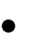 участвовать в диалоге: высказывать свои суждения, анализироватьвысказывания участников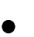 беседы, добавлять, приводить доказательства;создавать по изображениям (художественным полотнам, иконам,иллюстрациям) словесныйпортрет героя;оценивать поступки реальных лиц, героев произведений, высказыванияизвестныхличностей;работать с исторической картой: находить объекты в соответствии сучебной задачей;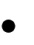 использовать информацию, полученную из разных источников, для решенияучебных и практических задач.Выпускник получит возможность научиться:Высказывать предположения о последствиях неправильного(безнравственного) поведения человека.Оценивать свои поступки, соотнося их с правилами нравственности и этики;намечать способы саморазвития.Работать с историческими источниками и документамиОсновы проектной деятельностиЛичностные результаты– осознание своей идентичности как гражданина страны, члена семьи, этнической и религиозной группы, локальной и региональной общности;–   освоение гуманистических традиций и ценностей современного общества;–   осмысление социально-нравственного опыта предшествующих поколений;– понимание культурного многообразия мира, уважение к культуре своего и других народов, толерантность.Метапредметные результаты– способность сознательно организовывать и регулировать свою деятельность — учебную, общественную и др.;– владение умениями работать с учебной и внешкольной информацией (анализировать факты, составлять простой и развернутый план, тезисы, формулировать и обосновывать выводы и т. д.), использовать современные источники информации, в том числе материалы на электронных носителях;– способность решать творческие задачи, представлять результаты своей деятельности в различных формах (сообщение, презентация, реферат и др.);–   готовность к сотрудничеству с соучениками.Предметные результаты– освоение первоначальных сведений о проекте, о видах проектов, каталогах, видах каталогов;– владение навыками поиска информации в различных источниках, оформления сносок, составления плана проекта;– расширение опыта оценочной деятельности на основе изучения явлений, событий, личностей, высказывая при этом собственные суждения.Возрастные этапы уровня основного общего образования и планируемые образовательные результатыОсновное общее образование связано с двумя важными этапами в становлении личности обучающихся. В связи с этим в проектировании и реализации ООП выделяются два связанных между собой этапа образования.Первый этап (5-6 класс,10-12 лет) имеет переходный характер. Он ориентирован на то, чтобы максимально развести во времени кризис подросткового возраста и переходность в школьном обучении, то есть осуществить плавный и постепенный переход на новую ступень образования.Для достижения этой цели необходимо решать ряд основных педагогических задач.Важно:создать педагогические условия, при которых обучающиеся имели бы возможность опробовать средства и способы действий, освоенные ими в начальной школе, индивидуализировать «инструментарий» учебной деятельности (действия контроля и оценки, учебная инициатива и самостоятельность, способы учебного сотрудничества, способности к содержательной рефлексии, планированию и анализу) в разных, не только учебных, ситуациях;организовать пробы построения учащимися индивидуальных образовательных траекторий в разных видах деятельности;помочь каждому учащемуся определить границы своей «взрослости»;создать в совместной деятельности учащихся и учителя возможные образовательные пространства для решения задач развития младших подростков;не разрушить учебную мотивацию в критический возрастной период.Для решения поставленных задач на данном этапе образования необходимо организовать работу педагогического коллектива по следующим трем основным направлениям:поиск адекватных, переходных форм и содержания образовательного процесса;поиск современных организационных форм взаимодействия педагогов начальной и основной школы;поиск новых педагогических позиций, из которых взрослый может конкретизировать общие задачи переходного этапа образования применительно к отдельным классам и ученикам, искать средства их решения.В результате реализации ООП на переходном этапе (5-6 классы) планируется получить следующий образовательный результат:В предметных результатах:умение действовать освоенными культурными предметными способами и средствами действия в начальной школе в различных учебных и практических ситуациях;обобщение знаний, полученных на первой ступени обучения, из позиции «учителя» через разновозрастное сотрудничество с младшими школьниками.Общий результат: наличие инициативного, самостоятельного действия с учебным материалом.Данные образовательные результаты проверяются и оценениваются образовательным учреждением самостоятельно двумя способами: через разработку контрольно-измерительных материалов, в которых известные из начальной школы культурные предметные способы и средства действия задаются обучающимся в новых, нестандартных ситуациях и через экспертную оценку взрослого в ходе встроенного наблюдения в урочных и внеурочных формах разных видов деятельности обучающихся.В метапредметных результатах:наличие контрольно-оценочной самостоятельности как основы учебной компетентности (индивидуализация контрольно-оценочных действий);действование в «позиции взрослого» через умение организовывать работу в разновозрастной группе с младшими школьниками;использование действия моделирования для опробования культурных предметных средств и способов действий в новых, нестандартных ситуациях;освоение способов учебного проектирования через решения проектных задач как прообразов будущей проектной деятельности старших подростков;освоение письменной дискуссии с одноклассниками как формы индивидуального участия младшего подростка в совместном поиске новых способов решения учебных задач и как средство работы с собственной точкой зрения;освоение способов работы с культурными текстами, излагающими разные позиции по вопросам в той или иной области знания.Общий результат: у обучающихся сформированы предпосылки для индивидуализации учебной деятельности (умение работать с текстом, письменно выражать свое мнение, умение работать в позиции «взрослого»).Данные образовательные результаты проверяются и оцениваются образовательным учреждением самостоятельно двумя способами:контрольно-оценочная самостоятельность, работа с моделями (графико-знаковыми формами), работа с чужими и собственными текстами (письменная дискуссия) через разработку специальных предметных контрольно-измерительных материалов;умение работать в группе, в позиции «взрослого», способы учебного проектирования могут быть проверены с помощью экспертных оценок в ходе встроенного наблюдения в разные виды и формы деятельности обучающихся.В личностных результатах:удержание и повышение учебной мотивации младших подростков за счет организации учебного сотрудничества с младшими школьниками;стремление и, отчасти, способность самостоятельно расширять границы собственных знаний и умений;умение вступать в разновозрастное сотрудничество, как с младшими школьниками, так и со старшими подростками: уважительное отношение к младшим и умение слушать и слышать, вступать в коммуникацию со старшими подростками;умение осуществлять замысел будущей деятельности (проекта);отсутствие подросткового негативизма в его школьных проявлениях (дисциплинарных, учебных, мотивационных);умение работать в позиции «взрослого» («учителя»): удержание точки зрения незнающего, помощь младшему школьнику занять новую точку зрения; организация для содержательной учебной работы группы младших школьников;понимание и учитывание в своей деятельности интеллектуальной и эмоциональной позиции другого человека;Общий результат: плавный, мягкий и нетравматичный переход школьников с начальной на основную ступень образования.Данные образовательные результаты проверяются и оцениваются образовательным учреждением самостоятельно с помощью анкетирования разных субъектов образовательногопроцесса, проведения «фокус-группы», наблюдений, показателей деятельности образовательного учреждения (в частности, правонарушений, участие обучающихся в различных внешкольных, внеурочных формах деятельности и т.п.). Образовательные результаты этой группы описываются либо с помощью содержательных характеристик, либо с помощью статистических данных по образовательному учреждению за определенный промежуток времени.Второй этап (7-9 классы, 12-15 лет) – период наибольшей социальной активности и самоопределения в рамках основной школы. Дети активно осваивают все ее пространство, работают в разновозрастных группах, интенсивно ищут свои интересы предпочтения. Они быстро меняют свои интересы, охотно принимают все новое, но этот интерес, как правило, непрочен и быстро переключается. Дети с удовольствием пробуют себя в различных формах интеллектуальной деятельности, начиная осознавать значимость интеллектуального развития,том числе и в межличностных отношениях.На этом этапе реализации ООП необходимо решить следующие педагогические задачи:реализовать образовательную программу в разнообразных организационно-учебных формах (уроки одновозрастные и разновозрастные, занятия, тренинги, проекты, практики, конференции, выездные сессии (школы) и пр.), с постепенным расширением возможностей школьников осуществлять выбор уровня и характера самостоятельной работы;сфера учения должна стать для подростка местом встречи замыслов с их реализацией, местом социального экспериментирования, позволяющего ощутить границы собственных возможностей;подготовить учащихся к выбору и реализации индивидуальных образовательных траекторий (маршрутов) в заданной предметной, интегративной, метапредметной программой области самостоятельности;организовать систему социальной жизнедеятельности и группового проектирования социальных событий, предоставить подросткам поле для самопрезентации и самовыражения в группах сверстников и разновозрастных группах;создать пространство для реализации разнообразных творческих замыслов подростков, проявления инициативных действий.результате решения поставленных педагогических задач образовательными результатами по окончанию данного этапа образования можно назвать следующие:Личностные результаты освоения основной образовательной программы основного общего образования обнаруживаются через участие обучающихся в разных видах деятельности и освоение их средств, что дает возможность школьникам приобрести общественно-полезный социальный опыт, в ходе которого обучающийся сможет:- овладеть основами понятийного мышления (освоение содержательного обобщения, анализа, планирования, контроля и рефлексии учебной деятельности);- сформировать ответственное отношение к учению, готовность и способность обучающихся к саморазвитию и самообразованию на основе мотивации к обучению и по-знанию, выбору дальнейшего образования на базе ориентировки в мире профессий и профессиональных предпочтений;- научиться самостоятельно строить отдельные индивидуальные образовательные маршруты с учетом устойчивых учебно-познавательных интересов (определять образовательные цели, намечать пути их достижения, искать способы возникающих образовательных задач, контролировать и оценивать свою деятельность, по необходимости обращаться за экспертной оценкой к сверстникам и взрослым);- сформировать осознанное, уважительное и доброжелательное отношение к другому человеку, его мнению, мировоззрению, культуре, языку, вере, гражданской позиции;-к истории, культуре, религии, традициям, языкам, ценностям народов России и народов мира; готовность и способность вести диалог с другими людьми и достигать в нем взаимопонимания;- освоить социальные нормы, правила поведения, ролей и форм социальной жизни в группах и сообществах, включая взрослые и социальные сообщества; сформировать основы социально-критического мышления; получить опыт участия в школьном самоуправлении и в общественной жизни в пределах возрастных компетенций с учетом региональных, этнокультурных, социальных и экономических особенностей;- развить моральное сознание и социальные компетентности в решении моральных проблем на основе личностного выбора, формирование нравственных чувств и нравственного поведения, осознанного и ответственного отношения к собственным поступкам;- сформировать ценность здорового и безопасного образа жизни; усвоить правила индивидуального и коллективного безопасного поведения в чрезвычайных ситуациях, угрожающих жизни и здоровью людей, правил поведения на транспорте и правил поведения на дорогах;Данные образовательные результаты проверяются и оцениваются образовательным учреждением самостоятельно с помощью анкетирования разных субъектов образовательногопроцесса, проведения «фокус-группы», наблюдений, показателей деятельности образовательного учреждения (в частности, правонарушений, участие обучающихся в различных внешкольных, внеурочных формах деятельности и т.п.). Образовательные результаты этой группы могут описываться либо с помощью содержательных характеристик, либо с помощью статистических данных по образовательному учреждению за определенный промежуток времени.Метапредметные результаты освоения основной образовательной программы основного общего образования представляют собой набор основных ключевых компетентностей, которые должны быть сформированы в ходе освоение обучающимися разных форм и видов деятельностей, реализуемых в основной образовательной программе.Основой ключевых компетентностей являются сформированные универсальные учебные действия младших школьников.На данном этапе основного общего образования ключевые компетентности проявляются:компетентности решения проблем (задач) как основы системно - деятельностного подхода в образовании: компетентность в решении задач (проблемная компетентность) –способность видеть, ставить и решать задачи.Основные группы способностей и умений:– планировать решение задачи; выбирать метод для решения, определять необходимые ресурсы;– производить требуемую последовательность действий по инструкции; при необходимости уточнять формулировки задачи, получать недостающие дополнительные данные и новые способы решения;– выявлять и использовать аналогии, переносить взаимосвязи и закономерности на задачи с аналогичным условием; выдвигать и проверять гипотезы, систематически пробовать различные пути решения;– выполнять текущий контроль и оценку своей деятельности; сравнивать характеристики запланированного и полученного продукта; оценивать продукт своей деятельности на основе заданных критериев; видеть сильные и слабые стороны полученного результата и своей деятельности, воспринимать и использовать критику и рекомендации других, совершенствовать результаты решения конкретной задачи и свою деятельность.В информационной компетентности как способности решать задачи, возникающие в образовательном и жизненном контексте с адекватным применением массовых информационно-коммуникативных технологий.Основные группы способностей и умений:-  исходя из задачи получения информации:- планировать поиск информации, формулировать поисковые запросы, выбирать способы получения информации; обращаться к поисковым системам интернета, к информированному человеку, к справочным и другим бумажным и цифровым источникам – гипермедиа-объектам: устным и письменным текстам, объектам со ссылками и иллюстрациями на экране компьютера, схемам и планам, видео- и аудиозаписям, интернет-сайтам и т.д.; проводить самостоятельные наблюдения и эксперименты;- находить в сообщении информацию: конкретные сведения; разъяснение значения слова или фразы; основную тему или идею; указание на время и место действия, описание отношений между упоминаемыми лицами событий, их объяснение, обобщение, устанавливать связь между событиями;- оценивать правдоподобность сообщения, выявлять установку автора (негативное или позитивное отношение к событиям и т. д.) и использованные им приемы (неожиданность поворота событий и т. д.),- выделять из сообщения информацию, которая необходима для решения поставленной задачи; отсеивать лишние данные;- обнаруживать недостаточность или неясность данных; формулировать вопросы к учителю (эксперту) с указанием на недостаточность информации или свое непонимание информации;- сопоставлять и сравнивать информацию из разных частей сообщения и находимую во внешних источниках (в том числе информацию, представленную в различных формах – в тексте и на рисунке и т. д.); выявлять различие точек зрения, привлекать собственный опыт;– исходя из задачи создания, представления и передачи сообщения:планировать создание сообщения, выбирать сочетание различных форм (текст, рисунок, схема, анимация, фотография, видео, звук, личная презентация) представления информации и инструментов ее создания и организации (редакторов) и использовать их для обеспечения максимальной эффективности в создании сообщения и передаче смысла с помощью него;обрабатывать имеющиеся сообщения (свои и других авторов): преобразовывать запись устного сообщения (включая презентацию), интервью, дискуссии в письменный текст, формулировать выводы из изложенных фактов (в том числе в различных источниках), кратко резюмировать, комментировать, выделять отдельные линии, менять повествователя, иллюстрировать, преобразовывать в наглядную форму;создавать текстовое описание объектов, явлений и событий, наблюдаемых и зафиксированных на изображениях (наблюдений, экспериментов), фиксировать в графической форме схемы и планы наблюдаемых или описанных объектов и событий, понятий, связи между ними;фиксировать в виде текста и гипермедиа-сообщения свои рассуждения (решение математической задачи, вывод из результатов эксперимента, обоснование выбора технологического решения и т. д.);участвовать в дискуссии и диалоге, учитывать особенности других участников, их позиции и т.д., ставить задачи коммуникации и определять, какие результаты достигнуты;– исходя из задачи проектирования объектов и событий, включая собственную деятельность, создавать проекты и планы в различных формах (текст, чертеж, виртуальная модель);– исходя из задачи моделирования и прогнозирования, ставить виртуальный эксперимент.– исходя из задачи записи (фиксации) объектов и процессов в окружающем мире выбирать правильные инструменты и действия такой фиксации, фиксируя необходимые элементы и контексты с необходимым технологическим качеством, в том числе фиксироватьход эксперимента, дискуссии в классе и т. д.;В коммуникативной компетентности как способности ставить и решать определенные типы задач социального, организационного взаимодействия: определять цели взаимодействия, оценивать ситуацию, учитывать намерения и способы взаимодействия партнера (партнеров), выбирать адекватные стратегии коммуникации, оценивать успешность взаимодействия, быть готовым к осмысленному изменению собственного поведения.Основные группы способностей и умений:– способность к инициативной организации учебных и других форм сотрудничества, выражающаяся в умениях:привлекать других людей (как в форме непосредственного взаимодействия, так и через их авторские произведения) к совместной постановке целей и их достижению;понять и принять другого человека, оказать необходимую ему помощь в достижении его целей;оценивать свои и чужие действия в соответствии с их целями, задачами, возможностями, нормами общественной жизни;– способность к пониманию и созданию культурных текстов, выражающаяся в умениях:строить адресованное письменное или устное развернутое высказывание, удерживающее предметную логику, учитывающее разнообразие возможных точек зрения по данному вопросу;читать и осмысливать культурные тексты разного уровня сложности с разными стилевыми и иными особенностями, продолжая их собственную внутреннюю логику;оценивать свои возможности в понимании и создании культурных текстов, искать и осваивать недостающие для этого средства.– способность к взаимодействию с другими людьми, выражающаяся в умениях:- осознавать и формулировать цели совместной деятельности, роли, позиции и цели участников, учитывать различия и противоречия в них;планировать взаимодействие (со своей стороны и коллективно);оценивать ход взаимодействия, степень достижения промежуточных и конечных результатов.– способность к разрешению конфликтов, выражающаяся в умениях:находить пути разрешения конфликта, в том числе в качестве третьей стороны,способы поведения в ситуации неизбежного конфликта и столкновения интересов, достижения компромисса.В  учебной  компетентности  как  способности  обучающихся  самостоятельно  иинициативно создавать средства для собственного продвижения в обучении и развитии (умение учиться), выстраивать свою образовательную траекторию, а также создавать необходимые для собственного развития ситуации и адекватно их реализовывать.Умение учиться, обнаруживает себя в готовности и возможности:строить собственную индивидуальную образовательную программу на последующих этапах образования;определять последовательность учебных целей, достижение которых обеспечит движение по определенной обучающимся траектории;оценивать свои ресурсы и дефициты в достижении этих целей;обладать развитой способностью к поиску источников восполнения этих дефицитов;проводить рефлексивный анализ своей образовательной деятельности, использовать продуктивные методы рефлексии.Данная группа образовательных результатов может быть проверена и оценена как образовательным учреждением самостоятельно, так и с помощью внешней независимой оценки в ходе государственной итоговой аттестации как с помощью специальных контрольно-измерительных материалов, носящих интегрированных характер, так и в ходе оценки результатов других видов деятельности (проектной, исследовательской, творческой и т.п.)Использование методов и педагогических технологий, направленных на реализацию образовательной программы школы.Четкая постановка измененных задач требует усовершенствования методики обучениявоспитания, на принципах которой трудился ранее педагогический коллектив. Нами выбраны те педагогические технологии, которые не только обеспечат ожидаемый результат, но и менее затратны при введении в практику обучения и воспитания, так как часть педагогов их уже использует в ОП. Этоo Технология проектной деятельности.o Система работы по индивидуальным поурочным планам для учащихся o Исследовательские методики.o Технология проведения ситуационного классного часа.o Методика оценивания учебных достижений учащихся (портфолио, критериальная система оценивания).При выборе технологий и методик мы исходим из того, что методы должны быть ориентированы наo самопознание и саморазвитие, развитие волевых качеств личности; o формирование самостоятельной оценочной деятельности;o развитие творческих способностей учащихся и освоение приемов исследовательской деятельности;o на формирование ключевых компетентностей.Этому будет способствовать технология развивающего обучения. На этапах урока развивающего обучения учащиеся учатся выделять проблему, выдвигать гипотезу, проводить ее проверку, используя методы познания, формировать план умственных действий, моделировать правила и проводить самооценку как деятельности, так и результата. Главный итог проводимых уроков в том, что работают все учащиеся вне зависимости от уровня их развития, все получают новый толчок в развитии умственных способностей.Для обучения и развития учащихся универсальной является технология обучения по индивидуальным поурочным планам для обучающихся. Технология адаптивная,применима по любому предмету в каждой возрастной группе. Обучающиеся работают по своему плану на уроке: получают карту поурочного плана, где предъявляются образовательные ориентиры урока и задания на 3 уровнях – базовом, повышенном, творческом. С помощью вопросов-ориентиров учащиеся выполняют задания в выбранной им последовательности и, сверяясь с ответами, оценивают по определенным критериям какрезультат, так и уровень деятельности. Затем определяют задания самому себе. Применение этой технологииo учитывает склонности, способности и возможности учеников; o повышает уровень самостоятельности обучающихся; o формирует оценочную самостоятельность школьника.Эту технологию можно использовать как на целом уроке, так и на отдельных его этапах.Выбор технологии проектов обусловлен тем, что здесь интегрируются знания других предметов. При выполнении проекта привлекаются внешние ресурсы: информационные источники, родители, опыт других людей, учащиеся знакомятся с методами исследования, поднятая проблема решается самим учеником, учащиеся всегда получают осязаемый продукт собственной деятельности. Проектная технология способна изменить систему общения учителя и ученика, сделав ее диалогичной. В результате этого будут созданы условия для обогащения жизненного опыта, самопознания учащихся, овладения школьниками опыта совместного решения проблем.1.3 Система оценки достижения планируемых результатов освоения основной образовательной программы основного общего образованияОбщие положенияСистема оценки достижения планируемых результатов освоения основной образовательной программы основного общего образования (далее — система оценки) представляет собой один из инструментов реализации Требований стандартов к результатам освоения основной образовательной программы основного общего образования, направленный на обеспечение качества образования, что предполагает вовлеченность в оценочную деятельность как педагогов, так и обучающихся.Система оценки достижения планируемых результатов освоения основной образовательной программы основного общего образования:определяет основные направления и цели оценочной деятельности, ориентированной на управление качеством образования, описывает объект и содержание оценки, критерии, процедуры и состав инструментария оценивания, формы представления результатов, условияграницы применения системы оценки;ориентирует образовательный процесс на духовно-нравственное развитие и воспитание обучающихся, реализацию требований к результатам освоения основной образовательной программы основного общего образования;обеспечивает комплексный подход к оценке результатов освоения основной образовательной программы основного общего образования, позволяющий вести оценку предметных, метапредметных и личностных результатов основного общего образования;обеспечивает оценку динамики индивидуальных достижений обучающихся в процессе освоения основной общеобразовательной программы основного общего образования;предусматривает использование разнообразных методов и форм, взаимно дополняющих друг друга (Стандартизированные письменные и устные работы, проекты, практические работы, творческие работы, самоанализ и самооценка, наблюдения);позволяет использовать результаты итоговой оценки выпускников, характеризующие уровень достижения планируемых результатов освоения основной образовательной программы основного общего образования, как основы для оценки деятельности образовательного учреждения и системы образования разного уровня.Система оценки достижения планируемых результатов освоения основной образовательной программы основного общего образования представляет собой один из инструментов реализации требований Стандарта к результатам освоения основной образовательной программы основного общего образования, направленный на обеспечение качества образования, что предполагает вовлечённость в оценочную деятельность как педагогов, так и обучающихся.Система оценки призвана способствовать поддержанию единства всей системы образования, обеспечению преемственности в системе непрерывного образования.Функциями системы оценки являются ориентация образовательного процесса на достижение планируемых результатов освоения основной образовательной программы основного общего образования и обеспечение эффективной «обратной связи», позволяющей осуществлять управление образовательным процессом.Цели оценочной деятельности:Получение информации о качестве образовательных услуг, эффективности деятельности школы и педагогов.Оценка образовательных достижений обучающихся в соответствии с требованиями Стандарта.Принципы оцениваниякомплексность	оценка содержит комплекс параметров, отражающих учебные достижения учащихся, в ней отражается не только содержательная, но и процессуальная сторона учебной деятельности: способы получения знаний, методы решения учебных задач;содержательность	оценка не фиксирует количество ошибок в работе, а характеризует еёПозитивность       достоинства, раскрывая содержание и результаты деятельности ученика,оценочной шкале отсутствуют отрицательные отметки;определённость        оценка характеризует конкретные качества работы учащегося, которыеобозначены и согласованы перед её выполнением;открытость	оценка доступна ученику в качестве инструмента самооценки;объективность	оценка объективна в том смысле, что не вызывает разногласий и столкновений субъективных ученика и учителя, так как не может быть истолкована многозначно вследствие её открытости и определённости;диагностичность	оценка несёт информацию о достижениях ученика и о проблемах, которые ему предстоит решить; она позволяет сравнивать сегодняшние достижения ученика с его же успехами некоторое время назад, планировать дальнейшую учебную деятельность;технологичность	оценка предполагает соблюдение определённой последовательности действий учителем и учащимся, она связана с планированием учебной деятельности, процессом выполнения учебного задания и этапом анализа её результатов.Требования к оцениваниюСистема оценки достижения планируемых результатов включает в себя две согласованные между собой системы оценок:внешнюю оценку (оценка, осуществляемая внешними по отношению к школе службами),внутреннюю оценку (оценка, осуществляемая самой школой – обучающимися, педагогами, администрацией).Внешняя оценка образовательных результатов проводится:На старте (в начале 5-го класса) в рамках регионального мониторинга качества образования силами региональных структур оценки качества образования.Основная цель диагностики – определить готовность пятиклассников обучаться на следующей ступени школьного образования.Готовность обучения в основной школе проводится по двум параметрам:- сформированностью у обучающихся желания и основ умения учиться (учебная грамотность в рамках автономного действия);- уровнем освоения основных культурных предметных средств/способов действия необходимых для продолжения обучения в основной школе.В умении учиться выделяются две составляющие:Рефлексивные действия, необходимые для того, чтобы опознавать новую задачу, для решения которой человеку недостает его знаний и умений, и ответить на первый вопрос самообучения: чему учиться? В начальной школе должна быть заложена основа не только предметного знания, но и знания о собственном незнании.Поисковые действия, которые необходимы для приобретения недостающих умений, знаний, способностей, для ответа на второй вопрос самообучения: как научиться? Этот вопрос имеет три ответа, три способа выйти за пределы собственной компетентности:1) самостоятельно изобрести недостающий способ действия, т.е. перевести учебную задачу в творческую, исследовательскую, экспериментальную;2) самостоятельно найти недостающую информацию в любом «хранилище», прежде всего – в книгах и Интернете;3) запросить недостающие данные у знатока и умельца.Для выявления основ данного умения используется комплексный тест на учебную грамотность.Учебная грамотность – это тип и уровень того материала, который ребенок может самостоятельно осваивать, контролируя результат, а затем гибко использовать в разнообразных контекстах. В учебной грамотности выделяются типичные учебные ситуации:-освоение средства/способ действия (правило, схему, алгоритм, модель) с учетом применения;- извлечение опыта;- принятие подсказок;- извлечение способа действия;- творческая способность использования фрагмента конкретного опыта как фрагмента плана превращение фрагмента опыта в единицу действия; возврат к первой задаче после подсказки способа во второй; стратегия решения задач.Возможные типы заданий для стартовой диагностики:Задание (или задания) с приведенными ошибочными решениями (способы решения должны быть подробно показаны). Ошибочные решения должны быть двух типов:а) ответ правильный, но способ решения еправильный, б) способ правильный, но ответ неправильный.Ученик должен найти ошибки и указать их причиныУчащийся выделяет критерии и оценивает свое выполнение задания по этим критериям. (Истинные (содержательные) критерии должны быть скрыты от учащегося).Задание с готовым решением и выделением нескольких критериев. Учащимся необходимо оценить правильность выполнения задания по этим критериям. (Решение такое, что части критериев оно удовлетворяет, а другой части – нет.)Дано несколько заданий. Ученик должен оценить, какие он может решить, а какие – нет (задание на границу применимости того или иного способа действия).Дано задание и небольшой справочник. При решении учащийся должен использовать справочник. (Задание должно быть таким, чтобы выполнить его без справочника учащийся не мог).Задание, его решение, содержащее ошибку, и набор карточек. Нужно выбрать ту карточку, которая поможет разобраться с ошибкой.Второй комплексный инструмент тест, позволяющий охватить содержание учебного материала через выделение в нем предметно-деятельностных линий, предполагающим объективный способ оценивания знаний учащихся. Объективность оценивания достигается путем получения обоснованных значений, которые адекватно определяют показатели уровней усвоения учебного материала. Значения этих показателей зафиксированы в шкале оценки выполнения теста.Тестовый комплект, предназначенный для внешней оценки готовности пятиклассников к обучению в основной школе, построены на материале математики, русского языка, естествознания и литературы (работа с художественным и информационным текстом).Оценка производится на основе шкалы, отражающей описанные три уровня опосредствования: формальный, предметный и функциональный. Каждому уровню поставленсоответствие определенный тип тестовых задач, выполнение которых и служит основанием оценки достижений учащегося. Ключевым результатом тестирования выступает «профиль успешности (готовности)» учащегося, класса. По данному «профилю» можно определять как «стратегию обучения» всего класса, так и строить индивидуальные образовательные маршруты для отдельных учащихся.Все результаты «стартовой» диагностики заносятся в электронный формат (паспорт образовательного учреждения).Основными направлениями и целями оценочной деятельности в соответствии с требованиями Стандарта являются оценка образовательных достижений обучающихся (с целью итоговой оценки) и оценка результатов деятельности образовательных учреждений и педагогических кадров (соответственно с целями аккредитации и аттестации). Полученные данные используются для оценки состояния и тенденций развития системы образования разного уровня.Основным объектом системы оценки результатов образования, её содержательной и критериальной базой выступают требования Стандарта, которые конкретизируются в планируемых результатах освоения обучающимися основной образовательной программы основного общего образования.Основным объектом, содержательной и критериальной базой итоговой оценки подготовки выпускников на ступени основного общего образования в соответствии со структурой планируемых результатов выступают планируемые результаты, составляющие содержание блоков «Выпускник научится» и «Выпускник получит возможность научиться» всех изучаемых программ.Основными процедурами этой оценки служат аккредитация образовательных учреждений, аттестация педагогических кадров, а также мониторинговые исследования разного уровня.При оценке состояния и тенденций развития систем образования основным объектом оценки, её содержательной и критериальной базой выступают ведущие целевые установки и основные ожидаемые результаты основного общего образования, составляющие содержание первых, целевых блоков планируемых результатов всех изучаемых программы. Основными процедурами этой оценки служат мониторинговые исследования разного уровня. При этом дополнительно используются обобщенные данные, полученные по результатам итоговой оценки, аккредитации образовательных учреждений и аттестации педагогических кадров.В соответствии с Требованиями Стандарта предоставление и использование персонифицированной информации возможно только в рамках процедур итоговой оценки обучающихся. Во всех иных процедурах допустимо предоставление и использование исключительно неперсонифицированной (анонимной) информации о достигаемых обучающимися образовательных результатах.частности, итоговая оценка обучающихся определяется с учётом их стартового уровня и динамики образовательных достижений.Система оценки достижения планируемых результатов освоения основной образовательной программы основного общего образования предполагает комплексный подход к оценке результатов образования, позволяющий вести оценку достижения обучающимися всех трёх групп результатов образования: личностных, метапредметных и предметных.Система оценки предусматривает уровневый подход к содержанию оценки и инструментарию для оценки достижения планируемых результатов, а также представлению и интерпретации результатов измерений, т.е. на основе «метода сложения», при котором фиксируется достижение уровня, необходимого для успешного продолжения образования иреально достигаемого большинством учащихся, и его превышение, что позволяет выстраивать индивидуальные траектории движения с учётом зоны ближайшего развития, формировать положительную учебную и социальную мотивацию.Система промежуточных и итоговых аттестаций, распределенная по годам и включающая различные формы оценки.Итоговая аттестация обучающихся на всех уровнях школьного образования может включать: Проведение контрольных испытаний (в форме проверочных работ, экзаменов, тестов или в иной форме, определяемой федеральным органом управления образованием); Представления выпускниками учреждений общего образования портфолио – пакета свидетельств об их достижениях в каких-либо видах социально значимой деятельности.Текущий контроль успеваемости обучающихся Учреждения осуществляется учителями (преподавателями) по пятибалльной системе: максимальный балл – 5 (отлично); 4 (хорошо); 3 (удовлетворительно); минимальный балл – 2 (неудовлетворительно).Учитель, проверяя и оценивая работы (в том числе контрольные), устные ответы обучающихся, достигнутые ими навыки и умения, выставляет отметку в классный журнал и дневник обучающегося.Промежуточные итоговые оценки в баллах выставляются за учебные четверти во 5-9 классах на основании оценок за устные и письменные ответы. В конце учебного года выставляются годовые и итоговые оценки на основании четвертных, (полугодовых) отметок с учётом аттестации.На основании решения Педагогического совета в Учреждении проводится ежегодная промежуточная аттестация в форме итоговых контрольных работ, зачетов или устных (письменных) экзаменов и иной форме согласно Положению о промежуточной аттестации.Система оценок, формы, порядок и периодичность промежуточной аттестации обучающихся выбирается Учреждением самостоятельно в соответствии с ФЗ «Об образовании в Российской Федерации» и регламентируется локальными актами Учреждения.Особенности оценки личностных результатовОценка личностных результатов представляет собой оценку достижения обучающимися в ходе их личностного развития планируемых результатов, представленных в разделе «Личностные универсальные учебные действия» программы формирования универсальных учебных действий.Формирование личностных результатов обеспечивается в ходе реализации всех компонентов образовательного процесса, включая внеурочную деятельность, реализуемую семьёй и школой.Основным объектом оценки личностных результатов служит сформированность универсальных учебных действий, включаемых в следующие три основных блока:сформированность основ гражданской идентичности личности;готовность к переходу к самообразованию на основе учебно-познавательной мотивации, в том числе готовность к выбору направления профильного образования;сформированность социальных компетенций, включая ценностно-смысловые установки и моральные нормы, опыт социальных и межличностных отношений, правосознание.В соответствии с требованиями Стандарта достижение личностных результатов не выносится на итоговую оценку обучающихся, а является предметом оценки эффективностивоспитательно-образовательной деятельности образовательного учреждения и образовательных систем разного уровня. Поэтому оценка этих результатов образовательной деятельности осуществляется в ходе внешних неперсонифицированных мониторинговых исследований на основе централизованно разработанного инструментария. К их проведению должны быть привлечены специалисты, не работающие в данном образовательномучреждении и обладающие необходимой компетентностью в сфере психологической диагностики развития личности в детском и подростковом возрасте.Результаты мониторинговых исследований являются основанием для принятия различных управленческих решений.В текущем образовательном процессе возможна ограниченная оценка сформированности отдельных личностных результатов, проявляющихся в:соблюдении норм и правил поведения, принятых в образовательном учреждении;участии в общественной жизни образовательного учреждения и ближайшего социального окружения, общественно-полезной деятельности;прилежании и ответственности за результаты обучения;готовности и способности делать осознанный выбор своей образовательной траектории,том числе выбор направления профильного образования, проектирование индивидуального учебного плана на старшей ступени общего образования;ценностно-смысловых установках обучающихся, формируемых средствами различных предметов в рамках системы общего образования.Мониторинг определения успешности создания образовательной среды дляформирования компетентностей в области профессионального самоопределенияи личностного развития.Достижения нового качества образования, ориентированного на реальные потребности рынка труда, идет через профилизацию, индивидуализацию и социализац ию образовательного процесса. Одним из способов достижения нового качества образования является компетентностный подход. Достижение необходимого уровня сформированности ключевых компетентностей возможно только при создании условий, формирующих эти компетентности. При реализации предпрофильного и профильного обучения используются критерии, позволяющие с помощью определенных индикаторов (очевидных свидетельств результатов) оценить наличие и эффективность компетентностного подхода в образовании. Ориентируясь на эти критерии, в школе произойдет обновление образовательного процесса. Целью является достижение определенных значимых результатов, а именноумения действовать ответственно и самостоятельно;готовности к непрерывному образованию профессиональному самоопределению; o способности оценивать деятельность и ее результаты относительно разнообразныхтребований;o совершенствовании опыта разнообразной продуктивной коммуникации, становление социально-коммуникативной компетентности;o освоении видов, форм, ресурсов образовательной деятельности, адекватных планам на будущее.Цель: Наблюдение за процессом создания условий, формирующих социально-профессиональную компетентность выпускника школы.Особенности оценки метапредметных результатовОценка метапредметных результатов представляет собой оценку достижения планируемых результатов освоения основной образовательной программы, представленных в разделах «Регулятивные универсальные учебные действия», «Коммуникативные универсальные учебные действия», «Познавательные универсальные учебные действия» программы формирования универсальных учебных действий, а также планируемых результатов, представленных во всех разделах междисциплинарных учебных программ.Формирование метапредметных результатов обеспечивается за счёт основных компонентов образовательного процесса — учебных предметов.Основным объектом оценки метапредметных результатов является:способность и готовность к освоению систематических знаний, их самостоятельному пополнению, переносу и интеграции;способность к сотрудничеству и коммуникации;способность к решению личностно и социально значимых проблем и воплощению найденных решений в практику;способность и готовность к использованию ИКТ в целях обучения и развития;способность к самоорганизации, саморегуляции и рефлексии.Оценка достижения метапредметных результатов может проводиться в ходе различных процедур. Основной процедурой итоговой оценки достижения метапредметных результатов является защита итогового индивидуального проекта.Дополнительным источником данных о достижении отдельных метапредметных результатов могут служить результаты выполнения проверочных работ (как правило, тематических) по всем предметам.ходе текущей, тематической, промежуточной оценки может быть оценено достижение таких коммуникативных и регулятивных действий, которые трудно или нецелесообразно проверять в ходе стандартизированной итоговой проверочной работы, например уровень сформированности навыков сотрудничества или самоорганизации.Оценка достижения метапредметных результатов ведётся также в рамках системы промежуточной аттестации. Для оценки динамики формирования и уровня сформированности метапредметных результатов в системе внутришкольного мониторинга образовательных достижений все вышеперечисленные данные (способность к сотрудничеству и коммуникации, решению проблем и др.) наиболее целесообразно фиксировать и анализировать в соответствии с разработанными образовательным учреждением:а) программой формирования планируемых результатов освоения междисциплинарных программ;б) системой промежуточной аттестации (внутришкольным мониторингом образовательных достижений) обучающихся в рамках урочной и внеурочной деятельности;в) системой итоговой оценки по предметам, не выносимым на государственную (итоговую) аттестацию обучающихся;г) инструментарием для оценки достижения планируемых результатов в рамках текущеготематического контроля, промежуточной аттестации (внутришкольного мониторинга образовательных достижений), итоговой аттестации по предметам, не выносимым на государственную итоговую аттестацию.При этом обязательными составляющими системы внутришкольного мониторинга образовательных достижений являются материалы:• стартовой диагностики;• текущего выполнения учебных исследований и учебных проектов;• промежуточных   и   итоговых   комплексных   работ   на   межпредметной   основе,направленных на оценку сформированности познавательных, регулятивных и коммуникативных действий при решении учебно-познавательных и учебно-практических задач, основанных на работе с текстом;• текущего выполнения выборочных учебно-практических и учебно-познавательных заданий на оценку способности и готовности учащихся к освоению систематических знаний, их самостоятельному пополнению, переносу и интеграции; способности к сотрудничеству икоммуникации, к решению личностно и социально значимых проблем и воплощению решенийпрактику; способности и готовности к использованию ИКТ в целях обучения и развития; способности к самоорганизации, саморегуляции и рефлексии;защиты итогового индивидуального проекта.ходе аккредитации образовательного учреждения силами региональной службы по контролю и надзору в сфере образования с привлечением общественных институтов независимой оценки качества образования.Цель оценочных процедур – определить возможности образовательного учреждения выполнить взятые на себя обязательства в рамках созданной основной образовательной программы основного общего образования и дать оценку достижений запланированных образовательных результатов всеми субъектами ООП.рамках государственной итоговой аттестации (9 класс). Предметом государственной итоговой аттестации освоения обучающимися основной образовательной программы основного общего образования являются достижения предметных и метапредметных результатов освоения основной образовательной программы основного общего образования в рамках учебных дисциплин, необходимых для продолжения образования.Итоговая аттестация по результатам освоения основной образовательной программы основного общего образования включает три составляющие:результаты промежуточной аттестации обучающихся за последние три года (7-9 классы), отражающие прежде всего динамику индивидуальных образовательных достижений обучающихся в соответствии с планируемыми результатами освоения основной образовательной программы основного общего образования;итоги внеучебных (школьных и внешкольных) достижений обучающихся за 7-9-й классы, которые оформляются в специальное индивидуальное портфель достижений учащихся;результаты экзаменационных испытаний (экзамены) выпускников, характеризующие уровень достижения планируемых результатов освоения основной образовательной программы основного общего образования.Государственные экзамены в рамках итоговой аттестации должны обладать следующими характеристиками: соответствие цели, справедливость, честность, доверие общественности к результатам, действенность и экономическая эффективность, прозрачность контрольно-оценочных процедур, положительное влияние результатов контроля на образовательную практику.Аттестация должна быть ориентирована прежде всего на личные достижения учащихся. Механизмы аттестации должны быть ориентированы:– на выявление и оценку не только ожидаемых результатов освоения учебных программ, компетентностей школьников, но и наиболее значимых личных достижений учащихся в образовании;– на проектирование и прогнозирование новых достижений.Комплексный характер аттестации должен заключаться прежде всего в том, что предметом предъявления и оценки должны становиться разные стороны результативности обучения (сформированность индивидуального субъекта учебной деятельности, способного ставить перед собой поисковые задачи, решать их и оценивать полученные результаты; сформированность мыслительных и других способностей; нравственная позиция учащихся, качество знаний) в различных видах образовательной деятельности выпускника.Аттестационный процесс должен иметь индивидуальную направленность:– целью самого процесса оценивания является создание и развитие мотивации самопознания и самосовершенствования;– результаты аттестации должны быть личностно значимы для школьника;– в ходе подготовки и проведения аттестации ученик должен получить положительный опыт самореализации;– самооценка учащегося должна входить в структуру аттестационного процесса.Итоговая аттестация должна быть естественным окончанием обучения в основной школе, не вызывать у детей резких стрессов и отрицательных ожиданий. Она должна быть открытой для всех тех, кто хотел бы наблюдать за итоговыми испытаниями и демонстрацией достижений учеников.Исходя из этих требований, итоговая аттестация по завершению основной школы имеют три составляющие:– государственный экзамены в форме тестирования;– экзамены на уровне образовательного учреждения, где содержание, форму и порядок проведения определяет само образовательное учреждение с привлечением самих учащихся, общественности в лице родителей, других гражданских институтов и учредителей данного образовательного учреждения;– итоговая оценка и фиксация внеучебных достижений выпускников.Школьные экзамены. Количество этих экзаменов определяет само образовательное учреждение. Конкретные предметные, образовательные области и формы сдачи экзамена определяется самим учащихся на основе предложенных Педагогическим советом образовательного учреждения. Школьникам можно предложить несколько форм проведения рефлексии и предъявления своих результатов и достижений в образовании, например:выполнение минипроекта по одному из учебных предметов (по выбору учащихся) непосредственно во время итоговых испытаний (подготовка и защита проектной работы может носить рефлексивный или исследовательский характер);защита реферата (реферат должен носить проблемно-позиционный характер и отражать существо вопроса на основе работы с разными точками зрения по заданной теме);защита исследовательской или проектной работы, выполненной на протяжении продолжительного времени. Эта работа может носить межпредметный или социальный характер;творческая работа должна носить оригинальный характер и отражать личные достижения учащегося в одной из образовательных областей;групповая дискуссия на выбранную тему («дебаты»), которая должна продемонстрировать глубокое понимание учеником обсуждаемой проблемы. Ученик должен опираться на обширный круг аргументов и фактов, предусматривать разные возможные точки зрения по обсуждаемой теме.Возможны и другие формы: выпускной спектакль, персональная выставка художественных работ и т.п.Основными критериями оценки работы учащихся при выполнении работ (реферата, творческой, проектной, исследовательской как «домашней заготовки») и минипроектов (выполнение проекта прямо на экзамене) могут стать следующие:– переформулировка исходной задачи для проведения необходимых исследований (проектирования) в рамках заданных условий;– способы и приемы планирования выполнения сформулированной для себя задачи (формулировка разных гипотез, нескольких линий, ходов и т.п.);– способы проверки полученных результатов;– содержание полученных материалов (их глубина, обобщенность, уникальность, оригинальность, научность и т.п.);– оформление работы;– способы представления результатов;– умение отвечать на поставленные вопросы и вести дискуссию (по необходимости).Оценка внеучебных достижений выпускников основной школыЦель - регистрация широкого спектра достижений ученика – академических и личных – на базе воспитательного и обобщающего оценивания. В целом регистрация достижений имеет более интерактивный и динамичный характер, хотя и повторяет многие элементы обычного оценивания. Регистрация достижений также предполагает четкое формулирование целей, которые обсуждаются с самим учеником.Регистрация достижений – это обобщающий документ, получающийся в результате профилирования, он передается ученикам в момент окончания основной школы. Процесс оценивания, на котором основана регистрация достижений, иногда называют описательным отчетом или оцениванием. Его ограничение с точки зрения прозрачности оценивающих процедур заключается в том, что эти описания не поддаются числовым или ранжированным обобщениям. Однако этот вид оценивания является важным в становлении личности учащегося и поэтому нуждается в институциональном оформлении.Внеучебные достижения школьников связаны не только с освоением предметных областей учебного плана школы, но и с участием детей в разнообразных видах образовательной деятельности. Как правило, разные виды внеучебной деятельности связаны с приобретением школьником реального социального опыта. Именно благодаря этим видам деятельности и формируется здесь и сейчас социальный опыт подростка. Во внеучебной деятельности дети также имеют свои образовательные результаты, в которых можно выделить три уровня:Первый уровень результатов – приобретение школьником социальных знаний (об общественных нормах, об устройстве общества, о социально одобряемых и неодобряемых формах поведения в обществе и т.п.), понимания социальной реальности и повседневной жизни.Второй уровень результатов – формирование позитивных отношений школьника к базовым ценностям общества (человек, семья, Отечество, природа, мир, знания, труд, культура), ценностного отношения к социальной реальности в целом.Третий уровень результатов – получение школьником опыта самостоятельного социального действия.Достижение всех трех уровней результатов внеучебной деятельности увеличивает вероятность появления образовательных эффектов этой деятельности (эффектов воспитания и социализации детей), в частности:формирования коммуникативной, этической, социальной, гражданской компетентности школьников;формирования у детей социокультурной идентичности: страновой (российской), этнической, культурной, гендерной и др.Форма накопления как учебных, так и внеучебных результатов и достижений школьников – портфель достижений.Портфель достижений позволяет информационно обеспечить достижения индивидуального прогресса ученика в широком образовательном контексте, документально демонстрировать спектр его способностей, культурных практик, интересов, склонностей. Таким образом, портфолио (портфель)  ученика - это комплект документов, представляющих совокупность сертифицированных индивидуальных учебных и внеучебных достижений, играющих роль индивидуальной накопительной оценки.Портфель достижений представляет собой специально организованную подборку работ, демонстрирующих прогресс, усилия и достижения ученика в интересующих его областях. В состав портфеля могут включаться результаты, достигнутые как в процессе учебной деятельности, так и в творческой, социальной, коммуникативной, протекающей в рамках школьной практики трудовой деятельности, а также результаты участия в олимпиадах, конкурсах, выставках, концертах др.Однако в рамках государственной итоговой аттестации на основе портфеля достижений должны фиксироваться только итоговые результаты внеучебных достижений, которые наравнеучебными отражаются в итоговом документе (аттестате) выпускника. Здесь портфолио выступает только средством накопления своих достижений на основе которых и подводятся итоги.Итоговыми результатами внеучебных достижений за период основной школы являются:участие в конкурсах, выставках выше школьного уровня;победа в конкурсах, выставках, соревнованиях;участие в научно-практических конференциях, форумах;авторские публикации в изданиях выше школьного уровня;авторские проекты, изобретения, получившие общественное одобрение;успешное прохождение социальной и профессиональной практики;плодотворное участие в работе выборных органов общественного управления и самоуправления;получение грантов, стипендий, премий, гражданских наград;лидирование в общепризнанных рейтингах.Особенности оценки индивидуального проектаИндивидуальный итоговой проект представляет собой учебный проект, выполняемый обучающимся в рамках одного или нескольких учебных предметов с целью продемонстрировать свои достижения в самостоятельном освоении содержания и методов избранных областей знаний и/или видов деятельности и способность проектировать и осуществлять целесообразную и результативную деятельность (учебно-познавательную, конструкторскую, социальную, художественно-творческую, иную).Выполнение индивидуального итогового проекта обязательно для каждого обучающегося, его невыполнение равноценно получению неудовлетворительной оценки по любому учебному предмету.соответствии с целями подготовки проекта образовательным учреждением для каждого обучающегося разрабатываются план, программа подготовки проекта, которые,как минимум, должны включать требования по следующим рубрикам:• организация проектной деятельности;• содержание и направленность проекта;• защита проекта;• критерии оценки проектной деятельности.Требования к организации проектной деятельности должны включать положения о том, что обучающиеся сами выбирают как тему проекта, так и руководителя проекта; тема проекта должна быть утверждена (уровень утверждения определяет образовательное учреждение; план реализации проекта разрабатывается учащимся совместно с руководителемпроекта). Образовательное учреждение может предъявить и иные требования к организации проектной деятельности.разделе о требованиях к содержанию и направленности проекта обязательным является указание на то, что результат проектной деятельности должен иметь практическую направленность. В этом разделе описываются также: а) возможные типы работ и формы их представления и б) состав материалов, которые должны быть подготовлены по завершении проекта для его защиты.Результатом (продуктом) проектной деятельности являются:а) письменная работа (эссе, реферат, аналитические материалы, обзорные материалы, отчёты о проведённых исследованиях, стендовый доклад и др.);б) художественная творческая работа (в области литературы, музыки, изобразительного искусства, экранных искусств), представленная в виде прозаического или стихотворного произведения, инсценировки, художественной декламации, исполнения музыкального произведения, компьютерной анимации и др.;в) материальный объект, макет, иное конструкторское изделие;г) отчётные материалы по социальному проекту, которые могут включать как тексты,так и мультимедийные продукты.состав материалов, которые должны быть подготовлены по завершению проекта для его защиты, в обязательном порядке включаются:1) выносимый на защиту продукт проектной деятельности, представленный в одной из описанных выше форм;2) подготовленная учащимся краткая пояснительная записка к проекту (объёмом не более одной машинописной страницы) с указанием для всех проектов: а) исходного замысла, цели и назначения проекта; б) краткого описания хода выполнения проекта и полученных результатов; в) списка использованных источников. Для конструкторских проектов в пояснительную записку, кроме того, включается описание особенностей конструкторских решений, для социальных проектов — описание эффектов/эффекта от реализации проекта;3) краткий отзыв руководителя, содержащий краткую характеристику работы учащегосяв ходе выполнения проекта, в том числе: а) инициативности и самостоятельности; б) ответственности (включая динамику отношения к выполняемой работе);в) исполнительской дисциплины. При наличии в выполненной работе соответствующих оснований в отзыве может быть также отмечена новизна подхода и/или полученных решений, актуальность и практическая значимость полученных результатов.Общим требованием ко всем работам является необходимость соблюдения норм и правил цитирования, ссылок на различные источники. В случае заимствования текста работы (плагиата) без указания ссылок на источник проект к защите не допускается.разделе о требованиях к защите проекта указывается, что защита осуществляется в процессе специально организованной деятельности комиссии образовательного учреждения или на школьной конференции. Последняя форма предпочтительнее, так как имеется возможность публично представить результаты работы над проектами и продемонстрировать уровень овладения обучающимися отдельными элементами проектной деятельности.Результаты выполнения проекта оцениваются по итогам рассмотрения комиссией представленного продукта с краткой пояснительной запиской, презентации обучающегося и отзыва руководителя.Критерии оценки проектной работы разрабатываются с учётом целей и задач проектной деятельности на данном этапе образования. Индивидуальный проект целесообразно оценивать по следующим критериям:1. Способность  к  самостоятельному  приобретению  знаний  и  решению  проблем,проявляющаяся в умении поставить проблему и выбрать адекватные способы её решения, включая поиск и обработку информации, формулировку выводов и/или обоснование и реализацию/апробацию принятого решения, обоснование и создание модели, прогноза,модели, макета, объекта, творческого решения и т. п. Данный критерий в целом включает оценку сформированности познавательных учебных действий.Сформированность предметных знаний и способов действий, проявляющаяся в умении раскрыть содержание работы, грамотно и обоснованно в соответствии с рассматриваемой проблемой/темой использовать имеющиеся знания и способы действий.Сформированность регулятивных действий, проявляющаяся в умении самостоятельно планировать и управлять своей познавательной деятельностью во времени, использовать ресурсные возможности для достижения целей, осуществлять выбор конструктивных стратегий в трудных ситуациях.Сформированность коммуникативных действий, проявляющаяся в умении ясно изложить и оформить выполненную работу, представить её результаты, аргументированно ответить на вопросы.Результаты выполненного проекта могут быть описаны на основе интегрального (уровневого) подхода или на основе аналитического подхода.При интегральном описании результатов выполнения проекта вывод об уровне сформированности навыков проектной деятельности делается на основе оценки всей совокупности основных элементов проекта (продукта и пояснительной записки, отзыва, презентации) по каждому из четырёх названных выше критериев.При этом в соответствии с принятой системой оценки целесообразно выделять два уровня сформированности навыков проектной деятельности: базовый и повышенный. Главное отличие выделенных уровней состоит в степени самостоятельности обучающегося в ходе выполнения проекта, поэтому выявление и фиксация в ходе защиты того, что обучающийся способен выполнять самостоятельно, а что — только с помощью руководителя проекта, являются основной задачей оценочной деятельности.Примерное содержательное описание каждого критерияРешение о том, что проект выполнен на повышенном уровне, принимается при условии,что:такая  оценка  выставлена  комиссией  по  каждому  из  трёх  предъявляемых  критериев,характеризующих сформированность метапредметных умений (способности к самостоятельному приобретению знаний и решению проблем, сформированностирегулятивных действий и сформированности коммуникативных действий). Сформированность предметных знаний и способов действий может быть зафиксирована на базовом уровне;ни один из обязательных элементов проекта (продукт, пояснительная записка, отзыв руководителя или презентация) не даёт оснований для иного решения.Решение о том, что проект выполнен на базовом уровне, принимается при условии, что:   1) такая	оценка	выставлена	комиссией	по	каждому	из	предъявляемых	критериев;продемонстрированы все обязательные элементы проекта: завершённый продукт, отвечающий исходному замыслу, список использованных источников, положительный отзыв руководителя, презентация проекта; 3) даны ответы на вопросы.случае выдающихся проектов комиссия может подготовить особое заключение о достоинствах проекта, которое может быть предъявлено при поступлении в профильные классы.Таким образом, качество выполненного проекта и предлагаемый подход к описанию его результатов позволяют в целом оценить способность учащихся производить значимый для себя и/или для других людей продукт, наличие творческого потенциала, способность довести дело до конца, ответственность и другие качества, формируемые в школе.Отметка за выполнение проекта выставляется в графу «Проектная деятельность» или «Экзамен» в классном журнале и личном деле. В документ государственного образца об уровне образования — аттестат об основном общем образовании — отметка выставляется в свободную строку.Результаты выполнения индивидуального проекта могут рассматриваться как дополнительное основание при зачислении выпускника общеобразовательного учреждения на избранное им направление профильного образования.При необходимости осуществления отбора при поступлении в профильные классы может использоваться аналитический подход к описанию результатов, согласно которому по каждому из предложенных критериев вводятся количественные показатели, характеризующие полноту проявления навыков проектной деятельности. При этом, как показывает теория и практика педагогических измерений, максимальная оценка по каждому критерию не должна превышать 3 баллов. При таком подходе достижение базового уровня (отметка «удовлетворительно») соответствует получению 4 первичных баллов (по одному баллу за каждый из четырёх критериев), а достижение повышенных уровней соответствует получению 7—9 первичных баллов (отметка «хорошо») или 10—12 первичных баллов (отметка «отлично»).Аналогичный подход, сопровождающийся более детальным описанием критериев или введением специальных критериев, отражающих отдельные аспекты проектной деятельности (например, сформированность умений решать проблемы, или умений работать с информацией, или отдельных коммуникативных компетенций), может использоваться в текущем учебном процессе при обучении навыкам осуществления проектной деятельности. При использовании детализированных или специальных критериев по каждому из выделенных критериев разрабатываются отдельные шкалы и приводится их критериальное описание.Особенности оценки предметных результатовОценка предметных результатов представляет собой оценку достижения обучающимся планируемых результатов по отдельным предметам.Формирование этих результатов обеспечивается за счёт основных компонентов образовательного процесса — учебных предметов.Основным объектом оценки предметных результатов в соответствии с требованиями Стандарта является способность к решению учебно-познавательных и учебно-практических задач, основанных на изучаемом учебном материале, с использованием способов действий, релевантных содержанию учебных предметов, в том числе метапредметных (познавательных, регулятивных, коммуникативных) действий.Система оценки предметных результатов освоения учебных программ с учётом уровневого подхода, принятого в Стандарте, предполагает выделение базового уровня достижений как точки отсчёта при построении всей системы оценки и организации индивидуальной работы с обучающимися.Реальные достижения обучающихся могут соответствовать базовому уровню, а могут отличаться от него как в сторону превышения, так и в сторону недостижения.Практика показывает, что для описания достижений обучающихся целесообразно установить следующие пять уровней.Базовый уровень достижений — уровень, который демонстрирует освоение учебных действий с опорной системой знаний в рамках диапазона (круга) выделенных задач. Овладение базовым уровнем является достаточным для продолжения обучения на следующей ступени образования, но не по профильному направлению. Достижению базового уровня соответствует отметка «удовлетворительно» (или отметка «3», отметка «зачтено»).Превышение базового уровня свидетельствует об усвоении опорной системы знаний на уровне осознанного произвольного овладения учебными действиями, а также о кругозоре, широте (или избирательности) интересов. Целесообразно выделить следующие два уровня, превышающие базовый:повышенный уровень достижения планируемых результатов, оценка «хорошо» (отметка «4»);высокий уровень достижения планируемых результатов, оценка «отлично» (отметка«5»).Повышенный и высокий уровни достижения отличаются по полноте освоения планируемых результатов, уровню овладения учебными действиями и сформированностью интересов к данной предметной области.Индивидуальные траектории обучения обучающихся, демонстрирующих повышенный и высокий уровни достижений, целесообразно формировать с учётом интересов этих обучающихся и их планов на будущее. При наличии устойчивых интересов к учебному предмету и основательной подготовки по нему такие обучающиеся могут быть вовлечены в проектную деятельность по предмету и сориентированы на продолжение обучения в старших классах по данному профилю.Для описания подготовки учащихся, уровень достижений которых ниже базового, целесообразно выделить также два уровня:пониженный уровень достижений, оценка «неудовлетворительно» (отметка «2»);низкий уровень достижений, оценка «плохо» (отметка «1»).Недостижение базового уровня (пониженный и низкий уровни достижений) фиксируется в зависимости от объёма и уровня освоенного и неосвоенного содержания предмета.Как правило, пониженный уровень достижений свидетельствует об отсутствии систематической базовой подготовки, о том, что обучающимся не освоено даже и половины планируемых результатов, которые осваивает большинство обучающихся, о том, что имеются значительные пробелы в знаниях, дальнейшее обучение затруднено. При этом обучающийся может выполнять отдельные задания повышенного уровня. Данная группа обучающихся (в среднем в ходе обучения составляющая около 10%) требует специальной диагностики затруднений в обучении, пробелов в системе знаний и оказании целенаправленной помощи в достижении базового уровня.Низкий уровень освоения планируемых результатов свидетельствует о наличии только отдельных фрагментарных знаний по предмету, дальнейшее обучение практически невозможно. Обучающимся, которые демонстрируют низкий уровень достижений, требуется специальная помощь не только по учебному предмету, но и по формированию мотивации к обучению, развитию интереса к изучаемой предметной области, пониманию значимости предмета для жизни и др. Только наличие положительной мотивации может стать основой ликвидации пробелов в обучении для данной группы обучающихся.Описанный выше подход целесообразно применять в ходе различных процедур оценивания: текущего, промежуточного и итогового.Для формирования норм оценки в соответствии с выделенными уровнями необходимо описать достижения обучающегося базового уровня (в терминах знаний и умений, которые он должен продемонстрировать), за которые обучающийся обоснованно получает оценку «удовлетворительно». После этого определяются и содержательно описываются более высокие или низкие уровни достижений. Важно акцентировать внимание не на ошибках, которые сделал обучающийся, а на учебных достижениях, которые обеспечивают продвижение вперёд в освоении содержания образования.Для оценки динамики формирования предметных результатов в системе внутришкольного мониторинга образовательных достижений целесообразно фиксировать и анализировать данные о сформированности умений и навыков, способствующих освоению систематических знаний, в том числе:первичному ознакомлению, отработке и осознанию теоретических моделей и понятий(общенаучных и базовых для данной области знания), стандартных алгоритмов и процедур;выявлению и осознанию сущности и особенностей изучаемых объектов, процессов и явлений действительности (природных, социальных, культурных, технических и др.) в соответствии с содержанием конкретного учебного предмета, созданию и использованию моделей изучаемых объектов и процессов, схем;выявлению и анализу существенных и устойчивых связей и отношений между объектамипроцессами.При этом обязательными составляющими системы накопленной оценки являются материалы:стартовой диагностики;тематических и итоговых проверочных работ по всем учебным предметам;творческих работ, включая учебные исследования и учебные проекты.Решение о достижении или недостижении планируемых результатов или об освоении или неосвоении учебного материала принимается на основе результатов выполнения заданий базового уровня. В период введения Стандарта критерий достижения/освоения учебного материала задаётся как выполнение не менее 50% заданий базового уровня или получение 50% от максимального балла за выполнение заданий базового уровня.Система внутришкольного мониторинга образовательных достижений и портфель достижений как инструменты динамики образовательных достиженийПоказатель динамики образовательных достижений — один из основных показателей в оценке образовательных достижений. Положительная динамика образовательных достижений— важнейшее основание для принятия решения об эффективности учебного процесса, работы учителя или образовательного учреждения, системы образования в целом.Система внутришкольного мониторинга образовательных достижений (личностных, метапредметных и предметных), основными составляющими которой являются материалы стартовой диагностики и материалы, фиксирующие текущие и промежуточные учебные и личностные достижения, позволяет достаточно полно и всесторонне оценивать как динамику формирования отдельных личностных качеств, так и динамику овладения метапредметными действиями и предметным содержанием.Внутришкольный мониторинг образовательных достижений ведётся каждым учителем-предметником и фиксируется с помощью оценочных листов, классных журналов, дневников учащихся на бумажных или электронных носителях.Отдельные элементы из системы внутришкольного мониторинга могут быть включены в портфель достижений ученика. Основными целями такого включения могут служить:педагогические показания, связанные с необходимостью стимулировать и/или поддерживать учебную мотивацию обучающихся, поощрять их активность и самостоятельность, расширять возможности обучения и самообучения, развивать навыки рефлексивной и оценочной (в том числе самооценочной) деятельности, способствовать становлению избирательности познавательных интересов, повышать статус ученика (например, в детском коллективе, в семье);соображения, связанные с возможным использованием учащимися портфеля достижений при выборе направления профильного образования.Портфель достижений допускает такое использование, поскольку, как показывает опыт, он может быть отнесён к разряду аутентичных индивидуальных оценок, ориентированных на демонстрацию динамики образовательных достижений в широком образовательном контексте (в том числе в сфере освоения таких средств самоорганизации собственной учебной деятельности, как самоконтроль, самооценка, рефлексия и т. д.).Портфель достижений представляет собой специально организованную подборку работ, которые демонстрируют усилия, прогресс и достижения обучающегося в интересующих его областях.В состав портфеля достижений могут включаться результаты, достигнутые обучающимся не только в ходе учебной деятельности, но и в иных формах активности: творческой, социальной, коммуникативной, физкультурно-оздоровительной, трудовой деятельности, протекающей как в рамках повседневной школьной практики, так и за её пределами, в том числе результаты участия в олимпиадах, конкурсах, смотрах, выставках, концертах, спортивных мероприятиях, различные творческие работы, поделки и др.Учитывая основные педагогические задачи основного общего образования и основную область использования портфеля достижений подростков, в его состав целесообразно включать работы, демонстрирующие динамику:становления устойчивых познавательных интересов обучающихся, в том числе сопровождающего успехами в различных учебных предметах;формирования способности к целеполаганию, самостоятельной постановке новых учебных задач и проектированию собственной учебной деятельности.Решение об использовании портфеля достижений в рамках системы внутренней оценки принимает образовательное учреждение. Отбор работ для портфеля достижений ведётся самим обучающимся совместно с классным руководителем и при участии семьи. Включение каких-либо материалов в портфель достижений без согласия обучающегося не допускается.Оценка результатов деятельности образовательного учреждения основного образования осуществляется в ходе его аккредитации, а также в рамках аттестации педагогических кадров. Она проводится на основе результатов итоговой оценки достиженияпланируемых результатов освоения основной образовательной программы основного общего образования с учётом:результатов мониторинговых исследований разного уровня (федерального, регионального, муниципального);условий реализации основной образовательной программы основного общего образования;особенностей контингента обучающихся.Предметом оценки в ходе данных процедур является также текущая оценочная деятельность образовательных учреждений и педагогов, и, в частности, отслеживание динамики образовательных достижений выпускников основной школы данного образовательного учреждения.Качественная характеристика планируемых результатов составляется на основе портфеля достижений подростков, его рефлексивной самооценки и публичной презентации результатов обучения за год.Прогресс в учебе относительно индивидуальных целей образования оценивается как в ходе учебного года, так и по его окончанию.1 - ставится в том случае, если учащийся не демонстрирует необходимого прогресса для достижения поставленной перед ним цели. Сюда относятся также учащиеся, которыедемонстрируют недостаточный прогресс вследствие нерегулярной учебы из-за болезни, пропуска занятий и т.п.2 - ставится учащимся, которые демонстрируют хороший прогресс в обучении и достижении поставленной перед ними цели. Быстрей всего они добьются поставленной перед ними цели.3 - это самая высокая оценка, которую могут получить учащиеся. Она ставится в случае, если они демонстрируют такой значительный прогресс в обучении, что появляется вероятность, что они добьются лучших результатов, чем предусмотрено их индивидуальными учебными целями. Если учащийся снова получит данную оценку за прогресс, то егоучебная цель должна быть пересмотрена.Самостоятельность в изучении предмета оценивается как в ходе учебного года, так и по его окончанию.1 - ставится тем учащимся, которые никогда не выполняют заданий по самостоятельному изучению предмета. Сюда относятся учащиеся, которые не посещают занятий и не выполняют самостоятельную работу дома. Не могут отобрать для такой работы учебный материал исходя реального уровня освоение темы, спланировать путь выполнения данной работы, проконтролировать и оценить свою работу;2 - ставится тем учащимся, которые не выполняют заданий по самостоятельному изучению предмета надлежащим образом. Они регулярно забывают о них или сдают их с опозданием;3 - ставится только тем учащимся, которые постоянно выполняют самостоятельные задания настолько хорошо, насколько способны, и всегда их вовремя их сдают.Прилежание в учебе оценивается по итогам обучения.1 - ставится в случае, если учащиеся занимаются недостаточно усердно для достижения прогресса. Эта оценка так также ставится учащимся, которые прикладывают мало сил или вовсе их не прикладывают в процессе учебы, а также учащимся, которые не приходили на занятия и не выполняли текущую и самостоятельную работу в школе;2 - ставится тем учащимся, которые прикладывают необходимые усилия, чтобы добиться прогресса. Они не так-то легко «сдаются», но все же не работают на пределе своих возможностей;3 - это самая высокая оценка, которую учащиеся могут получить. Она означает, что они всегда усердно занимаются. Они никогда не «сдаются» и всегда прикладывают дополнительные усилия там, где другие могут уже «опустить руки»Поведение оценивается по итогам обучения.1 - ставится тем учащимся, которым необходимо постоянное напоминание о том, как им следует себя вести в соответствии с Правилами и нормами, принятыми в образовательном учреждении;2 - ставится тем учащимся, которые хорошо себя ведут и следуют общешкольным правилам;3 - ставится учащимся, которые всегда демонстрируют отличное поведение. Эти учащиеся всегда готовы помочь и являются примером для других.Виды и формы контрольно-оценочных действий обучающихся и педагоговСодержательный контроль и оценка предметных компетентностей (грамотности) учащихся предусматривает выявление индивидуальной динамики качества усвоения предмета ребенком и не допускает сравнения его с другими детьми.Внутренняя оценка планируемых результатамиВнутренняя оценка предметных и метапредметных результатов образовательного учреждения включает в себя стартовое, текущее (формирующее) и промежуточное (итоговое) оценивание.Предметом стартового оценивания, которое проводится в начале каждого учебного года, является определение остаточных знаний и умений учащихся относительно прошедшего учебного года, позволяющего учителю организовать эффективно процесс повторения и определить эффекты от своего обучения за прошлый учебный год.Предметом текущего (формирующего) оценивания является операциональный состав предметных способов действия и ключевых компетентностей. Такое оценивание производится как самим обучающимся, так и учителем и осуществляет две важные функции: диагностическую и коррекционную. Цель такого оценивания увидеть проблемы и трудности в освоении предметных способов действия и компетентностей и наметить план работы по ликвидации возникших проблем и трудностей.Предметом промежуточного (итогового) оценивания на конец учебного года является уровень освоения обучающимися культурных предметных способов и средств действия, атакже ключевых компетентностей. Проводит такое оценивания внешняя относительно учителя школьная служба оценки качества образования.Формирующая оценка образовательных результатов детей проводится в соответствии с согласованным подходом к планированию и реализации образовательного процесса для всех учащихся на протяжении всего периода обучения. Цель такого оценивания выявлять сильные и слабые стороны каждого ученика, разрабатывать и реализовывать стратегии, направленные на повышение успеваемости обучающихся.Контрольно-оценочные действия в ходе образовательного процесса осуществляют как педагоги, так и учащиеся.При организации контрольно-оценочных действий со стороны педагогов основной школы преследуются следующие педагогические задачи:создать условия для полноценной оценки самим учащимся своих результатов. К этим условиям можно отнести:требования к результату изучения темы (оценочный лист);задания для самоконтроля учащихся своих действий в ходе изучения темы;задания для расширения, углубления отдельных вопросов темы;содержание проверочных, стартовых и итоговых работ (проектных задач);место и время, где можно предъявить результаты («продукты») деятельностиучащихся;способы перевода качественных характеристик учения в количественные.обеспечить самоконтроль за выполнением всех указанных выше условий.Контрольно-оценочная деятельность учителя основной школы по отношению к классу, к конкретному ученику носит в основном экспертный характер и направлена на коррекцию и совершенствование действий школьников.Учитель основной школы должен иметь возможности:– иметь свое оценочное суждение по поводу работы учащихся;– оценивать самостоятельную работу учащихся только по их запросу; самооценка учащихся должна предшествовать оценке учителя;– оценивать учащихся только относительно их собственных возможностей и достижений;– оценивать деятельность учащихся только по совместно выработанным критериям оценки данной работы.Ведущей формой освоения текущих учебных тем (7-9 классах) является зачет. Зачет по теме состоит из:- результатов работы учащегося в ходе учебной темы (блока);- результатов проверочной работы по освоению отдельных знаний и умений по теме;- результатов выполнения и предъявления заданий для самоконтроля в период между учебными темами (блоками);- результатов выполнения и предъявления творческих заданий в период между учебными темами (блоками).Зачет считается сданным учащимся, если:- выполнена проверочная работа по теме на уровне более 50% ;- представлены результаты выполнения заданий для самоконтроля на уровне более 50% от общего количества баллов;- публично представлены результаты выполнения творческих заданий.Качество сдачи зачетов по всем изучаемым в течение учебного года темам является основным критерием успешности обучения учащегося.По каждому из изучаемых предметов (по итогам стартовой диагностики) перед учащимися ставятся индивидуальные учебные цели. Учебные цели соотносятся с одним из уровней обучения. Они служат учителям и учащимся ориентиром при отслеживании прогресса обучения учащихся.Постановка учебных целей является успешной в том случае, если цели основываются наданных, полученных в результате обратной связи. Они напрямую связаны с индивидуальными потребностями учащихся.Общая система внутреннего оценивания носит уровневый характер и состоит из предметных и метапредметных результатов по итогам учебного года:1 – базовый уровень – способность учащегося действовать только в рамках минимума содержания, рассчитанного на освоение каждым учащимся;2 – продвинутый уровень – способность учащегося выходить за рамки минимума предметного содержания, применять полученные знания на практике, в том числе, в нестандартных ситуациях;– рефлексивно-творческий уровень – способность учащегося обобщать, систематизировать, анализировать свои знания, творчески использовать их для решения задач, регулярное участие в различных проектах, в том числе, и итоговых; участие в конференциях и т.п.Оценка индивидуальных предметных достижений ведется «методом сложения», при котором фиксируется достижение опорного уровня и его превышение. Это позволяет поощрять продвижение обучающихся, выстраивать индивидуальные траектории движения с учетом «зоны ближайшего развития» («ученик научится», «ученик получит возможность научиться»).Итоговая оценка выпускника и её использование при переходе от основного к среднему общему образованиюПредметом итоговой оценки освоения обучающимися основной образовательной программы основного общего образования является достижение предметных и метапредметных результатов освоения основной образовательной программы основного общего образования, необходимых для продолжения образования.При итоговом оценивании результатов освоения обучающимися основной образовательной программы основного общего образования учитываются сформированность умений выполнения проектной деятельности и способность к решению учебно-практических и учебно-познавательных задач.Итоговая аттестация выпускников представляет собой оценки степени и уровня освоения обучающимися образовательной программы.Государственная итоговая аттестация проводится государственными экзаменационными комиссиями в целях определения соответствия результатов освоения обучающимися основных образовательных программ соответствующим требованиям федерального государственного образовательного стандарта или образовательного стандарта.Формы государственной итоговой аттестации, порядок проведения такой аттестации по соответствующим образовательным программам различного уровня и в любых формах (включая требования к использованию средств обучения и воспитания, средств связи при проведении государственной итоговой аттестации, требования, предъявляемые к лицам, привлекаемым к проведению государственной итоговой аттестации, порядок подачи и рассмотрения апелляций, изменения и (или) аннулирования результатов государственной итоговой аттестации) определяются федеральным органом исполнительной власти, осуществляющим функции по выработке государственной политики и нормативно-правовому регулированию в сфере образования.Государственная (итоговая) аттестация выпускников осуществляется в соответствии с Положением о государственной (итоговой) аттестации выпускников 9-х, классов общеобразовательных учреждений, утверждаемым Министерством образования Российской Федерации.По результатам итоговой аттестации обучающиеся получают аттестат об основном общем образовании, в котором указывается уровень подготовки к продолжению образования в системе среднего общего или профессионального образования, а также портфеля достижений,котором отражены достижения обучающегося в каких-либо видах социально значимой деятельности.Итоговая оценка результатов освоения основной образовательной программы основного общего образования включает две составляющие.Результаты промежуточной аттестации (или накопленной оценки) обучающихся, отражающие динамику их индивидуальных образовательных достижений в области формирования способности к решению учебно-практических и учебно-познавательных задач и навыков проектной деятельности. Промежуточная аттестация осуществляется в ходе совместной оценочной деятельности педагогов и обучающихся, т.е. является внутренней оценкой.Результаты итоговой аттестации выпускников (в том числе – государственной), характеризующие уровень достижения предметных и метапредметных результатов освоения основной образовательной программы основного общего образования, необходимых дляпродолжения образования. Государственная итоговая аттестация выпускников осуществляется внешними (по отношению к образовательному учреждению) органами, т.е. является внешней оценкой.Одним из основных показателей работы школы является Государственная итоговая аттестация. Вся процедура подготовки и проведения аттестации прослеживается через приказы, решения педагогического совета, локальные акты. Отработан механизм доведения нормативно-правовой базы до всех участников образовательного процесса.На  итоговую  оценку  на  ступени  основного  общего  образования  выносятся  только предметные и метапредметные результаты, описанные в разделе «Выпускник научится» планируемых результатов основного общего образования. Итоговая оценка выпускника формируется на основе:результатов внутришкольного мониторинга образовательных достижений по всем предметам, зафиксированных в оценочных листах, в том числе за промежуточные и итоговые комплексные работы на межпредметной основе;оценок за выполнение итоговых работ по всем учебным предметам;оценки за выполнение и защиту индивидуального проекта;оценок за работы, выносимые на государственную итоговую аттестацию (далее — ГИА). При этом результаты внутришкольного мониторинга характеризуют выполнение всейсовокупности планируемых результатов, а также динамику образовательных достижений обучающихся за период обучения. А оценки за итоговые работы, индивидуальный проект и работы, выносимые на ГИА, характеризуют уровень усвоения обучающимися опорной системы знаний по изучаемым предметам, а также уровень овладения метапредметными действиями.На основании этих оценок делаются выводы о достижении планируемых результатов (на базовом или повышенном уровне) по каждому учебному предмету, а также об овладении обучающимся основными познавательными, регулятивными и коммуникативными действиями и приобретении способности к проектированию и осуществлению целесообразной и результативной деятельности.Педагогический совет образовательного учреждения на основе выводов, сделанных классными руководителями и учителями отдельных предметов по каждому выпускнику, рассматривает вопрос об успешном освоении данным обучающимся основной образовательной программы основного общего образования и выдачи документа государственного образца об уровне образования — аттестата об основном общем образовании.случае если полученные обучающимся итоговые оценки не позволяют сделать однозначного вывода о достижении планируемых результатов, решение о выдаче документа государственного образца об уровне образования – аттестата об основном общем образовании принимается педагогическим советом с учётом динамики образовательных достижений выпускника и контекстной информации об условиях и особенностях его обучениярамках регламентированных процедур, устанавливаемых Министерством образования и науки Российской Федерации.Решение о выдаче документа государственного образца об уровне образования — аттестата об основном общем образовании принимается одновременно с рассмотрением и утверждением характеристики обучающегося, с учётом которой осуществляется приём в профильные классы старшей школы. В характеристике обучающегося:• отмечаются образовательные достижения и положительные качества обучающегося;даются педагогические рекомендации к выбору направлений профильного образованияучётом выбора, сделанного выпускником, а также с учётом успехов и проблем обучающегося.Все выводы и оценки, включаемые в характеристику, должны быть подтверждены материалами мониторинга образовательных достижений и другими объективными показателями.Оценка результатов деятельности образовательного учрежденияОценка результатов деятельности образовательного учреждения осуществляется в ходе его аккредитации, а также в рамках аттестации педагогических кадров. Государственная аккредитация образовательной деятельности проводится по результатам аккредитационной экспертизы, которая основана на принципах объективности ее проведения и ответственности экспертов за качество ее проведения.Предметом аккредитационной экспертизы является определение соответствия содержания и качества подготовки обучающихся в организации, осуществляющей образовательную деятельность, по заявленным для государственной аккредитации образовательным программам федеральным государственным образовательным стандартам (далее - аккредитационная экспертиза). При проведении аккредитационной экспертизы образовательной деятельности по образовательным программам, которые обеспечивают реализацию образовательных стандартов, аккредитационная экспертиза в части содержания подготовки обучающихся не проводится.СОДЕРЖАТЕЛЬНЫЙ РАЗДЕЛ2.1. ПРОГРАММА РАЗВИТИЯ УНИВЕРСАЛЬНЫХ УЧЕБНЫХ ДЕЙСТВИЙ У ОБУЧАЮЩИХСЯ НА УРОВНЕ ОСНОВНОГО ОБЩЕГО ОБРАЗОВАНИЯПрограмма развития универсальных учебных действий на уровне основного образования (далее - программа развития универсальных учебных действий) конкретизирует требования Стандарта к личностным и метапредметным результатам освоения основной образовательной программы основного общего образования, дополняет традиционное содержание образовательно-воспитательных программ и служит основой для разработки примерных программ учебных предметов, курсов, дисциплин, а также программ внеурочной деятельности.Программа развития универсальных учебных действий (УУД) в основной школе определяет:цели и задачи взаимодействия педагогов и обучающихся по развитию универсальных учебных действий в основной школе, описание основных подходов, обеспечивающих эффективное их усвоение обучающимися, взаимосвязи содержания урочной и внеурочной деятельности обучающихся по развитию УУД;планируемые результаты усвоения обучающимися познавательных, регулятивных и коммуникативных универсальных учебных действий, показатели уровней и степени владения ими, их взаимосвязь с другими результатами освоения основной образовательной программы основного общего образования;ценностные ориентиры развития универсальных учебный действий, место и формы развития УУД: образовательные области, учебные предметы, внеурочные занятия и т. п. Связь универсальных учебных действий с содержанием учебных предметов;основные направления деятельности по развитию УУД в основной школе, описание технологии включения развивающих задач как в урочную, так и внеурочную деятельность обучающихся;условия развития УУД;преемственность программы развития универсальных учебных действий при переходе от начального к основному общему образованию.Целью программы развития универсальных учебных действий является обеспечение умения школьников учиться, дальнейшее развитие способности к самосовершенствованию и саморазвитию, а также реализация системно-деятельностного подхода, положенного в основу Стандарта, и развивающего потенциала общего среднего образования.Развитие системы универсальных учебных действий в составе личностных, регулятивных, познавательных и коммуникативных действий, определяющих развитие психологических способностей личности, осуществляется с учётом возрастных особенностей развития личностной и познавательной сфер подростка. Универсальные учебные действия представляют собой целостную систему, в которой происхождение и развитие каждого вида учебного действия определяется его отношением с другими видами учебных действий и общей логикой возрастного развития.Содержание и способы общения и коммуникации обусловливают развитие способности обучающегося к регуляции поведения и деятельности, познанию мира, определяют образ «Я» как систему представлений о себе, отношений к себе. Именно поэтому особое внимание в программе развития универсальных учебных действий уделяется становлению коммуникативных универсальных учебных действий.По   мере   формирования   в   начальных   классах   личностных   действий   ученика(смыслообразование и самоопределение, нравственно-этическая ориентация) функционирование и развитие универсальных учебных действий (коммуникативных, познавательных и регулятивных) в основной школе претерпевают значительные изменения. Регуляция общения, кооперации и сотрудничества проектирует определённые достижения ирезультаты подростка, что вторично приводит к изменению характера его общения и Я-концепции.Исходя из того что в подростковом возрасте ведущей становится деятельность межличностного общения, приоритетное значение в развитии УУД в этот период приобретают коммуникативные учебные действия. В этом смысле задача начальной школы «учить ученика учиться» должна быть трансформирована в новую задачу для основной школы — «учить ученика учиться в общении».Планируемые результаты усвоения обучающимися универсальных учебных действийрезультате изучения базовых и дополнительных учебных предметов, а также в ходе внеурочной деятельности у выпускников основной школы будут сформированы личностные, познавательные, коммуникативные и регулятивные универсальные учебные действия как основа учебного сотрудничества и умения учиться в общении. Подробное описание планируемых результатов формирования универсальных учебных действий даётся в разделе 1.2. настоящей основной образовательной программы.Личностные универсальные учебные действиярамках когнитивного компонента будут сформированы:историко-географический образ, включая представление о территории и границах России, её географических особенностях; знание основных исторических событий развития государственности и общества; знание истории и географии края, его достижений и культурных традиций;образ социально-политического устройства — представление о государственной организации России, знание государственной символики (герб, флаг, гимн), знание государственных праздников;знание положений Конституции РФ, основных прав и обязанностей гражданина, ориентация в правовом пространстве государственно-общественных отношений;знание о своей этнической принадлежности, освоение национальных ценностей, традиций, культуры, знание о народах и этнических группах России;освоение общекультурного наследия России и общемирового культурного наследия;ориентация в системе моральных норм и ценностей и их иерархизация, понимание конвенционального характера морали;основы социально-критического мышления, ориентация в особенностях социальных отношений и взаимодействий, установление взаимосвязи между общественными и политическими событиями;экологическое сознание, признание высокой ценности жизни во всех её проявлениях; знание основных принципов и правил отношения к природе; знание основ здорового образа жизни и здоровьесберегающих технологий; правил поведения в чрезвычайных ситуациях.В рамках ценностного и эмоционального компонентов будут сформированы:гражданский патриотизм, любовь к Родине, чувство гордости за свою страну;уважение к истории, культурным и историческим памятникам;эмоционально положительное принятие своей этнической идентичности;уважение к другим народам России и мира и принятие их, межэтническая толерантность, готовность к равноправному сотрудничеству;уважение к личности и её достоинству, доброжелательное отношение к окружающим, нетерпимость к любым видам насилия и готовность противостоять им;уважение к ценностям семьи, любовь к природе, признание ценности здоровья, своего и других людей, оптимизм в восприятии мира;потребность в самовыражении и самореализации, социальном признании;позитивная моральная самооценка и моральные чувства — чувство гордости при следовании моральным нормам, переживание стыда и вины при их нарушении.В рамках деятельностного (поведенческого) компонента будут сформированы:готовность и способность к участию в школьном самоуправлении в пределах возрастных компетенций (дежурство в школе и классе, участие в детских и молодёжных общественных организациях, школьных и внешкольных мероприятиях);готовность и способность к выполнению норм и требований школьной жизни, прав и обязанностей ученика;умение вести диалог на основе равноправных отношений и взаимного уважения и принятия; умение конструктивно разрешать конфликты;готовность и способность к выполнению моральных норм в отношении взрослых и сверстников в школе, дома, во внеучебных видах деятельности;потребность в участии в общественной жизни ближайшего социального окружения, общественно полезной деятельности;умение строить жизненные планы с учётом конкретных социально-исторических, политических и экономических условий;устойчивый познавательный интерес и становление смыслообразующей функции познавательного мотива;готовность к выбору профильного образования.Выпускник получит возможность для формирования:выраженной устойчивой учебно-познавательной мотивации и интереса к учению;готовности к самообразованию и самовоспитанию;адекватной позитивной самооценки и Я-концепции;компетентности в реализации основ гражданской идентичности в поступках и деятельности;морального сознания на конвенциональном уровне, способности к решению моральных дилемм на основе учёта позиций участников дилеммы, ориентации на их мотивы и чувства; устойчивое следование в поведении моральным нормам и этическим требованиям;эмпатии как осознанного понимания и сопереживания чувствам других, выражающейсяпоступках, направленных на помощь и обеспечение благополучия.Регулятивные универсальные учебные действия Выпускник научится:целеполаганию, включая постановку новых целей, преобразование практической задачипознавательную;самостоятельно анализировать условия достижения цели на основе учёта выделенных учителем ориентиров действия в новом учебном материале;планировать пути достижения целей;устанавливать целевые приоритеты;уметь самостоятельно контролировать своё время и управлять им;принимать решения в проблемной ситуации на основе переговоров;осуществлять констатирующий и предвосхищающий контроль по результату и по способу действия; актуальный контроль на уровне произвольного внимания;адекватно самостоятельно оценивать правильность выполнения действия и вносить необходимые коррективы в исполнение как в конце действия, так и по ходу его реализации;основам прогнозирования как предвидения будущих событий и развития процесса.Выпускник получит возможность научиться:самостоятельно ставить новые учебные цели и задачи;построению жизненных планов во временно2й перспективе;при планировании достижения целей самостоятельно, полно и адекватно учитывать условия и средства их достижения;выделять альтернативные способы достижения цели и выбирать наиболее эффективный способ;основам саморегуляции в учебной и познавательной деятельности в форме осознанного управления своим поведением и деятельностью, направленной на достижение поставленных целей;осуществлять познавательную рефлексию в отношении действий по решению учебныхпознавательных задач;адекватно оценивать объективную трудность как меру фактического или предполагаемого расхода ресурсов на решение задачи;адекватно оценивать свои возможности достижения цели определённой сложности в различных сферах самостоятельной деятельности;основам саморегуляции эмоциональных состояний;прилагать волевые усилия и преодолевать трудности и препятствия на пути достижения целей.Коммуникативные универсальные учебные действия Выпускник научится:учитывать разные мнения и стремиться к координации различных позиций в сотрудничестве;формулировать собственное мнение и позицию, аргументировать и координировать её с позициями партнёров в сотрудничестве при выработке общего решения в совместной деятельности;устанавливать и сравнивать разные точки зрения, прежде чем принимать решения и делать выбор;аргументировать свою точку зрения, спорить и отстаивать свою позицию не враждебным для оппонентов образом;задавать вопросы, необходимые для организации собственной деятельности и сотрудничества с партнёром;осуществлять взаимный контроль и оказывать в сотрудничестве необходимую взаимопомощь;адекватно использовать речь для планирования и регуляции своей деятельности;адекватно использовать речевые средства для решения различных коммуникативных задач; владеть устной и письменной речью; строить монологическое контекстное высказывание;организовывать и планировать учебное сотрудничество с учителем и сверстниками, определять цели и функции участников, способы взаимодействия; планировать общие способы работы;осуществлять контроль, коррекцию, оценку действий партнёра, уметь убеждать;работать в группе — устанавливать рабочие отношения, эффективно сотрудничать и способствовать продуктивной кооперации; интегрироваться в группу сверстников и строить продуктивное взаимодействие со сверстниками и взрослыми;основам коммуникативной рефлексии;использовать адекватные языковые средства для отображения своих чувств, мыслей, мотивов и потребностей;отображать в речи (описание, объяснение) содержание совершаемых действий как в форме громкой социализированной речи, так и в форме внутренней речи.Выпускник получит возможность научиться:учитывать и координировать отличные от собственной позиции других людей в сотрудничестве;учитывать разные мнения и интересы и обосновывать собственную позицию;понимать относительность мнений и подходов к решению проблемы;продуктивно разрешать конфликты на основе учёта интересов и позиций всех участников, поиска и оценки альтернативных способов разрешения конфликтов; договариваться и приходить к общему решению в совместной деятельности, в том числе в ситуации столкновения интересов;брать на себя инициативу в организации совместного действия (деловое лидерство);оказывать поддержку и содействие тем, от кого зависит достижение цели в совместной деятельности;осуществлять коммуникативную рефлексию как осознание оснований собственных действий и действий партнёра;в процессе коммуникации достаточно точно, последовательно и полно передавать партнёру необходимую информацию как ориентир для построения действия;вступать в диалог, а также участвовать в коллективном обсуждении проблем, участвовать в дискуссии и аргументировать свою позицию, владеть монологической и диалогической формами речи в соответствии с грамматическими и синтаксическими нормами родного языка;следовать морально-этическим и психологическим принципам общения и сотрудничества на основе уважительного отношения к партнёрам, внимания к личности другого, адекватного межличностного восприятия, готовности адекватно реагировать на нужды других, в частности оказывать помощь и эмоциональную поддержку партнёрам в процессе достижения общей цели совместной деятельности;устраивать эффективные групповые обсуждения и обеспечивать обмен знаниями между членами группы для принятия эффективных совместных решений;в совместной деятельности чётко формулировать цели группы и позволять её участникам проявлять собственную энергию для достижения этих целей.Познавательные универсальные учебные действия Выпускник научится:основам реализации проектно-исследовательской деятельности;проводить наблюдение и эксперимент под руководством учителя;осуществлять расширенный поиск информации с использованием ресурсов библиотек и Интернета;создавать и преобразовывать модели и схемы для решения задач;осуществлять выбор наиболее эффективных способов решения задач в зависимости от конкретных условий;давать определение понятиям;устанавливать причинно-следственные связи;осуществлять логическую операцию установления родовидовых отношений, ограничение понятия;обобщать понятия — осуществлять логическую операцию перехода от видовых признаков к родовому понятию, от понятия с меньшим объёмом к понятию с большим объёмом;осуществлять сравнение, сериацию и классификацию, самостоятельно выбирая основания и критерии для указанных логических операций;строить классификацию на основе дихотомического деления (на основе отрицания);строить логическое рассуждение, включающее установление причинно-следственных связей;объяснять явления, процессы, связи и отношения, выявляемые в ходе исследования;основам ознакомительного, изучающего, усваивающего и поискового чтения;структурировать тексты, включая умение выделять главное и второстепенное, главную идею текста, выстраивать последовательность описываемых событий;работать с метафорами — понимать переносный смысл выражений, понимать и употреблять обороты речи, построенные на скрытом уподоблении, образном сближении слов.Выпускник получит возможность научиться:основам рефлексивного чтения;ставить проблему, аргументировать её актуальность;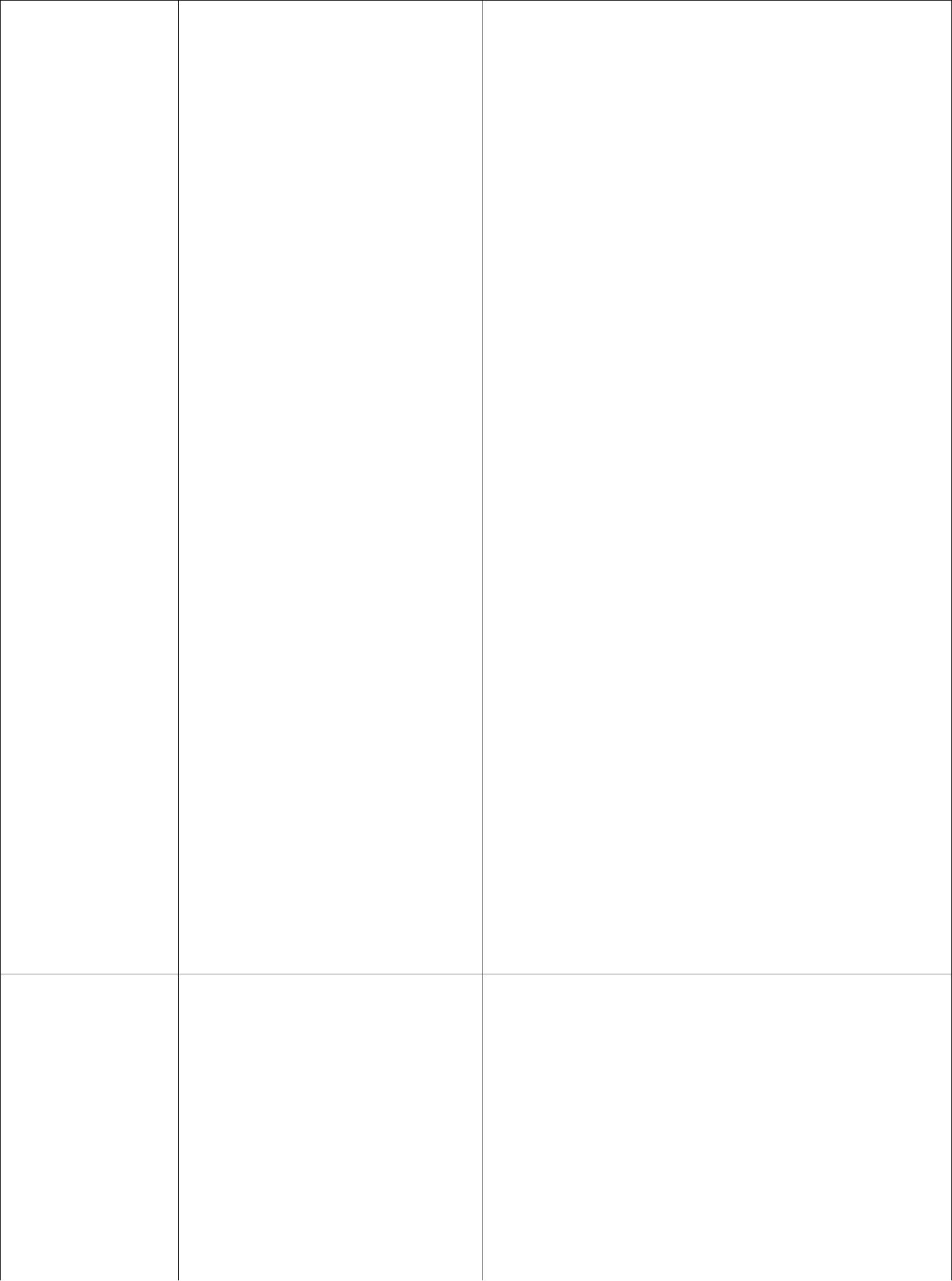 готовность и способность действия нравственно-этического оценивания», обучающихся к саморазвитию и направленных на развитие морального сознания,готовности и способности к текстах, в которых обсуждаются проблемы переходу к самообразованию на любви, уважения и взаимоотношений родителей основе учебно-познавательной и детей.мотивации,   в   том   числе   –готовностиквыборунаправления профильного образования.планировать пути достижения -«Общее планирование времени. Планируем свой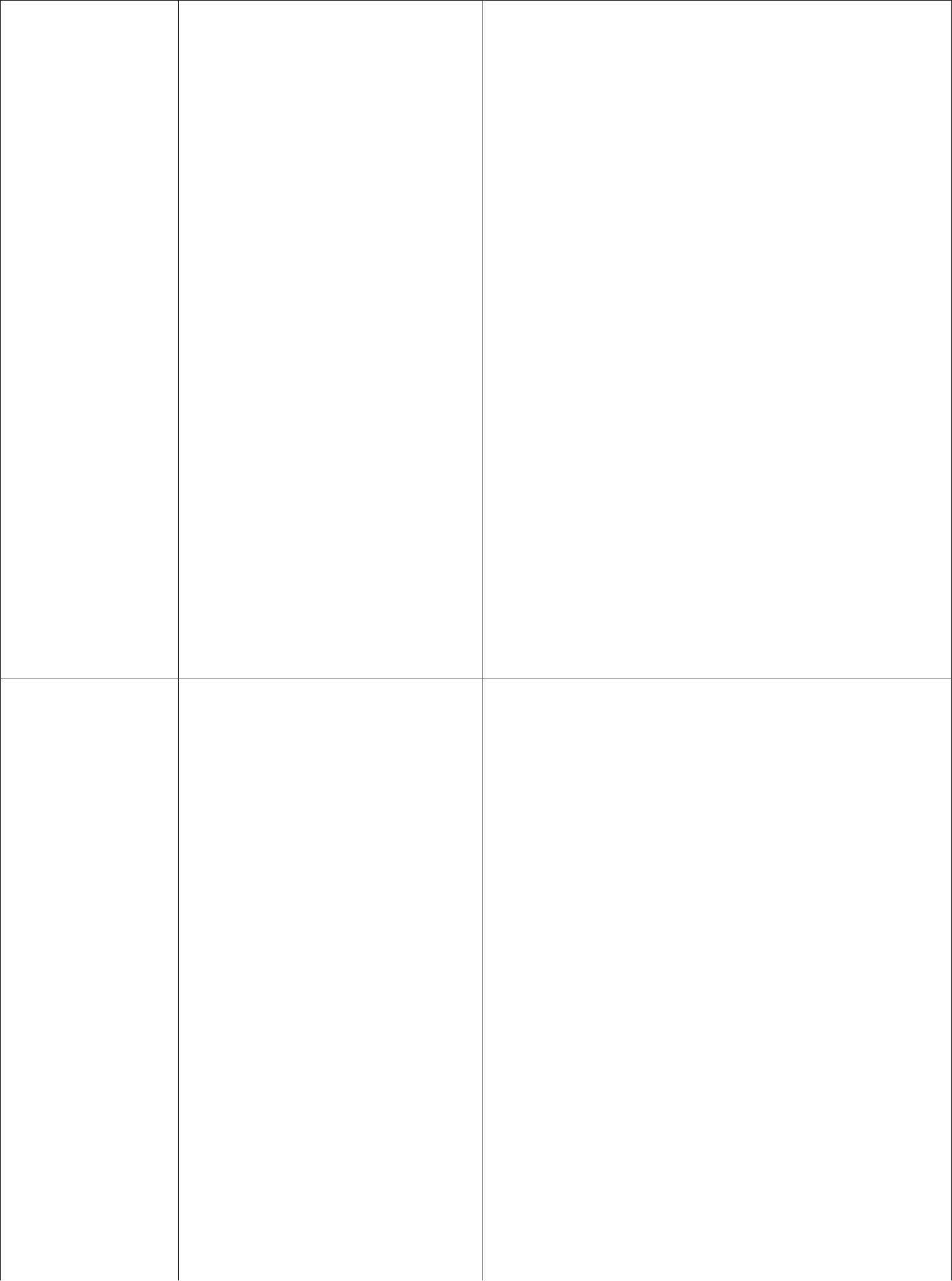 целей;день»,констатирующий	ипредвосхищающий контроль порезультату	и	по	способудействия; актуальный контрольна	уровне	произвольноговнимания;•адекватно	самостоятельнооценивать	правильностьвыполнения действия и вноситьнеобходимые	коррективы	висполнение	как	в	концедействия,	так	и	по	ходу	егореализации;основам прогнозирования как предвидения будущих событий и развития процесса.«Самопознание»,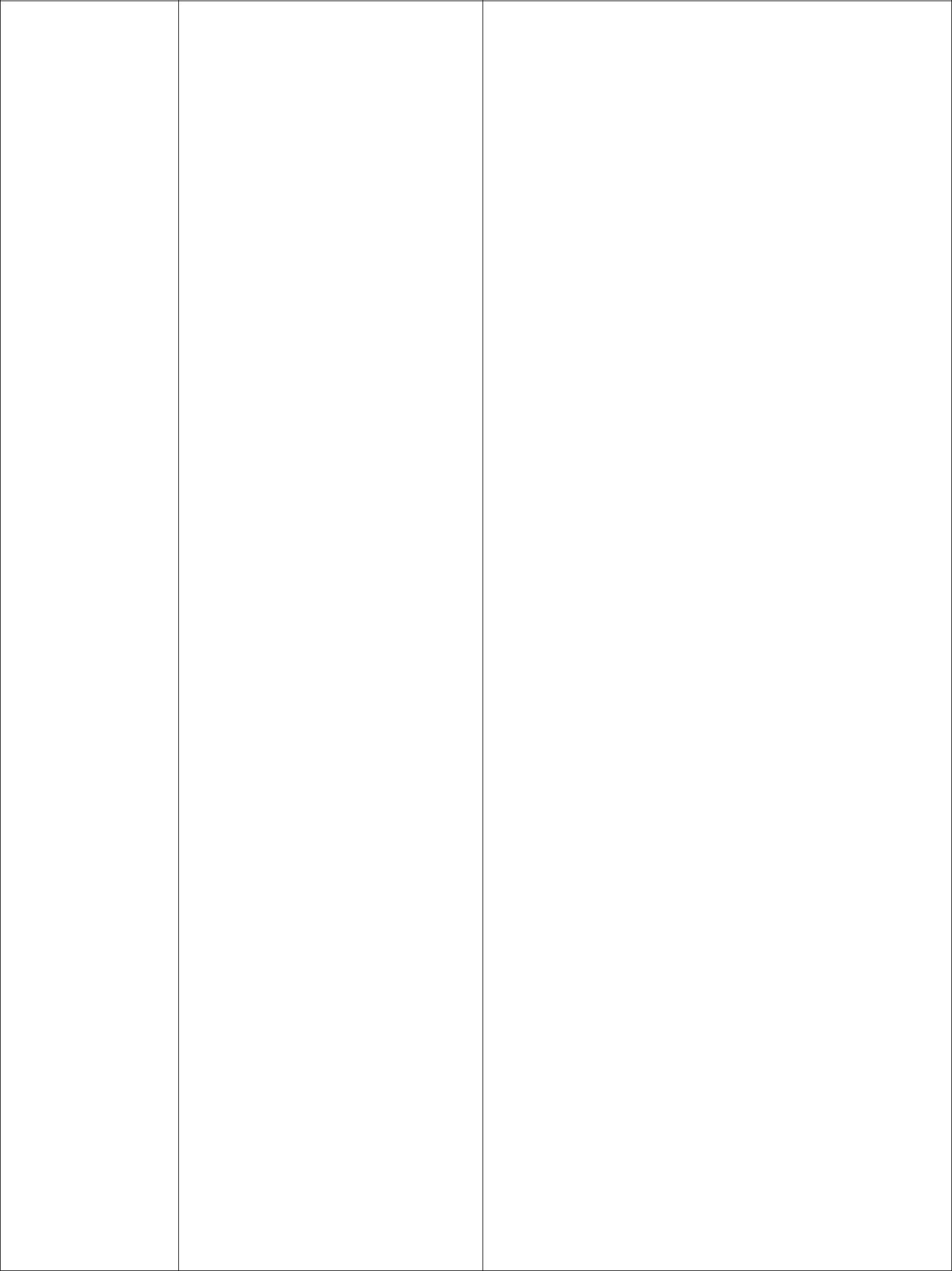 -«Позитивное общение»,-«Проблемы общения»,-«Культура поведения» и т.д.«Формирование коммуникативных универсальных действий в ходе тренингов» направлены формирование коммуникативных умений.Формы выполнения задач: групповая, парная.Учебные дисциплины: работа с психологом.Эта группа типовых задач предусматривает выполнение следующих заданий:-	тренинги	(упражнения	«Дополнисамостоятельно проводить исследование на основе применения методов наблюдения и эксперимента;выдвигать гипотезы о связях и закономерностях событий, процессов, объектов;организовывать исследование с целью проверки гипотез;делать умозаключения (индуктивное и по аналогии) и выводы на основе аргументации.Взаимосвязь типовых задач (заданий) и планируемых результатов УУДосвоения Основной программыОсновные направления деятельности по развитию УУД в основной школеТехнологии развития универсальных учебных действийТак же как и в начальной школе, в основе развития УУД в основной школе лежит системно-деятельностный подход. В соответствии с ним именно активность обучающегося признаётся основой достижения развивающих целей образования — знания не передаются в готовом виде, а добываются самими обучающимися в процессе познавательной деятельности.образовательной практике отмечается переход от обучения как презентации системы знаний к активной работе обучающихся над заданиями, непосредственно связанными с проблемами реальной жизни. Признание активной роли обучающегося в учении приводит к изменению представлений о содержании взаимодействия обучающегося с учителем и одноклассниками. Оно принимает характер сотрудничества. Единоличное руководство учителя в этом сотрудничестве замещается активным участием обучающихся в выборе методов обучения. Всё это придаёт особую актуальность задаче развития в основной школе универсальных учебных действий.Развитие УУД в основной школе целесообразно в рамках использования возможностей современной информационной образовательной среды как:средства обучения, повышающего эффективность и качество подготовки школьников, организующего оперативную консультационную помощь в целях формирования культуры учебной деятельности в ОУ;инструмента познания за счёт формирования навыков исследовательской деятельности путём моделирования работы научных лабораторий, организации совместных учебных и исследовательских работ учеников и учителей, возможностей оперативной и самостоятельной обработки результатов экспериментальной деятельности;средства телекоммуникации, формирующего умения и навыки получения необходимой информации из разнообразных источников;средства развития личности за счёт формирования навыков культуры общения;эффективного инструмента контроля и коррекции результатов учебной деятельности. Решение задачи развития универсальных учебных действий в основной школепроисходит не только на занятиях по отдельным учебным предметам, но и в ходе внеурочной деятельности, а также в рамках надпредметных программ курсов и дисциплин (факультативов, кружков, элективов).Среди технологий, методов и приёмов развития УУД в основной школе особое место занимают учебные ситуации, которые специализированы для развития определённых УУД. Они могут быть построены на предметном содержании и носить надпредметный характер. Типология учебных ситуаций в основной школе может быть представлена такими ситуациями, как:ситуация-проблема - прототип реальной проблемы, которая требует оперативного решения (с помощью подобной ситуации можно вырабатывать умения по поиску оптимального решения);ситуация-иллюстрация - прототип реальной ситуации, которая включается в качестве факта в лекционный материал (визуальная образная ситуация, представленная средствами ИКТ, вырабатывает умение визуализировать информацию для нахождения более простого способа её решения);ситуация-оценка - прототип реальной ситуации с готовым предполагаемым решением, которое следует оценить, и предложить своё адекватное решение;ситуация-тренинг - прототип стандартной или другой ситуации (тренинг возможно проводить как по описанию ситуации, так и по её решению).Наряду с учебными ситуациями для развития УУД в основной школе возможно использовать следующие типы задач.Личностные универсальные учебные действия:— на личностное самоопределение;— на развитие Я-концепции;— на смыслообразование;— на мотивацию;— на нравственно-этическое оценивание.Коммуникативные универсальные учебные действия:— на учёт позиции партнёра;— на организацию и осуществление сотрудничества;— на передачу информации и отображению предметного содержания;— тренинги коммуникативных навыков;— ролевые игры;— групповые игры.Познавательные универсальные учебные действия:— задачи и проекты на выстраивание стратегии поиска решения задач;— задачи и проекты на сериацию, сравнение, оценивание;— задачи и проекты на проведение эмпирического исследования;— задачи и проекты на проведение теоретического исследования;— задачи на смысловое чтение.Регулятивные универсальные учебные действия:— на планирование;— на рефлексию;— на ориентировку в ситуации;— на прогнозирование;— на целеполагание;— на оценивание;— на принятие решения;— на самоконтроль;— на коррекцию.Развитию регулятивных универсальных учебных действий способствует также использование в учебном процессе системы таких индивидуальных или групповых учебных заданий, которые наделяют учащихся функциями организации их выполнения: планирования этапов выполнения работы, отслеживания продвижения в выполнении задания, соблюдения графика подготовки и предоставления материалов, поиска необходимых ресурсов, распределения обязанностей и контроля качества выполнения работы, — при минимизации пошагового контроля со стороны учителя. Примерами такого рода заданий могут служить: подготовка спортивного праздника (концерта, выставки поделок и т. п.) для младших школьников; подготовка материалов для внутришкольного сайта (стенгазеты, выставки и т. д.); ведение читательских дневников, дневников самонаблюдений, дневников наблюдений за природными явлениями; ведение протоколов выполнения учебного задания; выполнение различных творческих работ, предусматривающих сбор и обработку информации, подготовку предварительного наброска, черновой и окончательной версий, обсуждение и презентацию.Распределение материала и типовых задач по различным предметам не является жёстким, начальное освоение одних и тех же универсальных учебных действий и закрепление освоенного может происходить в ходе занятий по разным предметам. Распределение типовых задач внутри предмета должно быть направлено на достижение баланса между временем освоения и временем использования соответствующих действий. При этом особенно важно учитывать, что достижение цели развития УУД в основной школе не является уделом отдельных предметов, а становится обязательным для всех без исключения учебных курсов как в урочной, так и во внеурочной деятельности.Одним из путей повышения мотивации и эффективности учебной деятельности в основной школе является включение обучающихся в учебно-исследовательскую и проектную деятельность, имеющую следующие особенности:цели и задачи этих видов деятельности обучающихся определяются как их личностными, так и социальными мотивами. Это означает, что такая деятельность должна быть направлена не только на повышение компетентности подростков в предметной области определённых учебных дисциплин, на развитие их способностей, но и на создание продукта, имеющего значимость для других;учебно-исследовательская и проектная деятельность должна быть организована таким образом, чтобы обучающиеся смогли реализовать свои потребности в общении со значимыми, референтными группами одноклассников, учителей и т. д. Строя различного рода отношения в ходе целенаправленной, поисковой, творческой и продуктивной деятельности, подростки овладевают нормами взаимоотношений с разными людьми, умениями переходить от одного вида общения к другому, приобретают навыки индивидуальной самостоятельной работы и сотрудничества в коллективе;организация учебно-исследовательских и проектных работ школьников обеспечивает сочетание различных видов познавательной деятельности. В этих видах деятельности могут быть востребованы практически любые способности подростков, реализованы личные пристрастия к тому или иному виду деятельности.При построении учебно-исследовательского процесса учителю важно учесть следующие моменты:— тема исследования должна быть на самом деле интересна для ученика и совпадать с кругом интереса учителя;— необходимо, чтобы обучающийся хорошо осознавал суть проблемы, иначе весь ход поиска её решения будет бессмыслен, даже если он будет проведён учителем безукоризненно правильно;— организация хода работы над раскрытием проблемы исследования должна строиться на взаимоответственности учителя и ученика друг перед другом и взаимопомощи;— раскрытие проблемы в первую очередь должно приносить что-то новое ученику, а уже потом науке.Учебно-исследовательская и проектная деятельность имеет как общие, так и специфические черты.К общим характеристикам следует отнести:• практически значимые цели и задачи учебно-исследовательской и проектной деятельности;• структуру проектной и учебно-исследовательской деятельности, которая включает общие компоненты: анализ актуальности проводимого исследования; целеполагание, формулировку задач, которые следует решить; выбор средств и методов, адекватных поставленным целям; планирование, определение последовательности и сроков работ; проведение проектных работ или исследования; оформление результатов работ в соответствиизамыслом проекта или целями исследования; представление результатов в соответствующем использованию виде;• компетентность в выбранной сфере исследования, творческую активность, собранность, аккуратность, целеустремлённость, высокую мотивацию.Итогами проектной и учебно-исследовательской деятельности следует считать не столько предметные результаты, сколько интеллектуальное, личностное развитие школьников, рост их компетентности в выбранной для исследования или проекта сфере, формирование умения сотрудничать в коллективе и самостоятельно работать, уяснение сущности творческой исследовательской и проектной работы, которая рассматривается как показатель успешности (неуспешности) исследовательской деятельности.Специфические черты (различия) проектной и учебно-исследовательской деятельностирешении задач развития универсальных учебных действий большое значение придаётся проектным формам работы, где, помимо направленности на конкретную проблему (задачу), создания определённого продукта, межпредметных связей, соединения теории и практики, обеспечивается совместное планирование деятельности учителем и обучающимися. Существенно, что необходимые для решения задачи или создания продукта конкретные сведения или знания должны быть найдены самими обучающимися. При этом изменяется роль учителя — из простого транслятора знаний он становится действительным организатором совместной работы с обучающимися, способствуя переходу к реальному сотрудничеству в ходе овладения знаниями.При вовлечении обучающихся в проектную деятельность учителю важно помнить, что проект — это форма организации совместной деятельности учителя и обучающихся, совокупность приёмов и действий в их определённой последовательности, направленной на достижение поставленной цели — решение конкретной проблемы, значимой для обучающихся и оформленной в виде некоего конечного продукта.Процесс проектирования и исследований на протяжении всей основной школы проходит несколько стадий:На переходном этапе (5-6 классы) в учебной деятельности используется специальный тип задач – проектная задача. Под проектной задачей понимается задача, в которой через систему или наоборот заданий целенаправленно стимулируется система детских действий, направленных на получение еще никогда не существовавшего в практике ребенка результата («продукта»), и в ходе решения которой происходит качественное самоизменение группы детей. Проектная задача принципиально носит групповой характер.Таким образом, в ходе решения системы проектных задач у младших подростков (5-6 классы) формируются следующие способности:рефлексировать (видеть проблему; анализировать сделанное – почему получилось, почему не получилось; видеть трудности, ошибки);целеполагать (ставить и удерживать цели);планировать (составлять план своей деятельности);моделировать (представлять способ действия в виде схемы-модели, выделяя все существенное и главное);проявлять инициативу при поиске способа (способов) решения задач;вступать в коммуникацию (взаимодействовать при решении задачи, отстаивать свою позицию, принимать или аргументировано отклонять точки зрения других).Основными инструментами оценки в рамках решения проектных задач являются экспертные карты (оценка процесса решения) и экспертные оценки по заданным критериям предъявления выполненных «продуктов». Как итог учебного года для учителя важна динамика в становлении класса (группы) как учебного сообщества, в развитии способностей детей ставить задачи, искать пути их решения. На этапе решения проектных задач главной является оценка процесса (процесса решения, процесса предъявления результата) и только потом оценка самого результата.На этапе самоопределения (7-9 классы) появляются проектные формы учебной деятельности, учебное и социальное проектирование.Проектная деятельность именно на этом этапе образования представляет собой особую деятельность, которая ведет за собой развитие подростка. «Ведущая деятельность» означает, что эта деятельность является абсолютно необходимой для нормального хода развития именно подростков.Школьный проект – это целесообразное действие, локализованное во времени, который имеет следующую структуру:Основные требования к использованию проектной формы обучения:наличие задачи, требующей интегрированного знания, исследовательского поиска длярешения;практическая, теоретическая, социальная значимость предполагаемых результатов;возможность самостоятельной (индивидуальной, парной, групповой) работы учащихся;структурирование содержательной части проекта (с указанием поэтапных результатов);использование исследовательских методов, предусматривающих определенную последовательность действий:- определение проблемы и вытекающих из нее задач исследования (использование в ходе совместного исследования метода "мозговой атаки", "круглого стола");- выдвижение гипотезы их решения;- обсуждение методов исследования (статистических, экспериментальных, наблюдений и т.п.);- обсуждение способов оформления конечных результатов (презентаций, защиты, творческих отчетов, просмотров и пр.);- сбор, систематизация и анализ полученных данных;- подведение итогов, оформление результатов, их презентация; - выводы, выдвижение новых проблем исследования.Представление результатов выполненных проектов в виде материального продукта (видеофильм, альбом, компьютерная программа, альманах, доклад, стендовый доклад и т.п.)Выбор тематики проектов в разных ситуациях может быть различным.Требования к содержанию обучения в условиях организации проектной форм учебной деятельности и самой проектной деятельности.рамках ООП образовательного учреждения предлагается работа с содержанием образования в четырех направлениях.Первое – поиск таких мест, точек в сложившихся учебных программах, которые позволяют школьникам совершать хотя бы отдельные свободные действия с изучаемым содержанием (например, разработка маршрута путешествия по карте или плану местности).Такого рода задания (с дополнительными требованиями к маршруту, которые могут формироваться на уроках истории или литературы) вполне вписываются в уже существующие традиционные учебные программы.Второе – отказ от полной формы проектирования (составление запусковых ситуаций, которые позволяют анализировать предложенную информацию глубже и разностороннее, чем обычно, т.е. расширять пространство работы школьников, не претендуя на полномасштабную проектную деятельность), выполнение заданий со свободным пространством действия.Третье – встраивание в содержание учебного предмета проектные формы учебной деятельности на ключевых (важных) моментах учебного курса или координации нескольких учебных предметов. В этих образовательных местах (точках) учебный процесс на определенное время (от одной до трех недель) превращается в реальное проектирование определенного фрагмента учебного содержания предмета (группы предметов).Четвертое - организация проектной деятельности школьников за пределами учебного содержания (социальное проектирование).Исходя из указанных четырех направлений действий, возможны следующие типы и виды проектов, проектных форм учебной деятельности.Типология форм организации проектной деятельности (проектов) обучающихся в образовательном учреждении может быть представлена по следующим основаниям:видам проектов: информационный (поисковый), исследовательский, творческий, социальный, прикладной (практико-ориентированный), игровой (ролевой), инновационный (предполагающий организационно-экономический механизм внедрения);содержанию: монопредметный, метапредметный, относящийся к области знаний (нескольким областям), относящийся к области деятельности и пр.;количеству участников: индивидуальный, парный, малогрупповой (до 5 человек), групповой (до 15 человек), коллективный (класс и более в рамках школы), муниципальный, городской, всероссийский, международный, сетевой (в рамках сложившейся партнёрской сети, в том числе в Интернете);длительности (продолжительности) проекта: от проекта-урока до вертикального многолетнего проекта;дидактической цели: ознакомление обучающихся с методами и технологиями проектной деятельности, обеспечение индивидуализации и дифференциации обучения, поддержка мотивации в обучении, реализация потенциала личности и пр.Учебные монопроекты.Такие проекты проводятся в рамках одного предмета. При этом выбираются наиболее сложные разделы или темы в ходе учебного блока. Разумеется, работа над монопроектами предусматривает подчас применение знаний и из других областей для решения той или иной проблемы. Но сама проблема лежит в русле конкретного знания. Подобный проект требует тщательной структуризации по урокам с четким обозначением не только целей и задач проекта, но и тех знаний, умений, которые ученики предположительно должны приобрести в результате. Заранее совместно планируется логика работы на каждом уроке и форма представления результата. Часто работа над такими проектами продолжается во внеурочное время (например, в рамках научного общества учащихся).Межпредметные проекты.Межпредметные проекты, как правило, выполняются во внеурочные время. Это – либо небольшие проекты, затрагивающие два-три учебных предмета, либо достаточно объемные, продолжительные, общешкольные, планирующие решить ту или иную достаточно сложнуюпроблему, значимую для всех участников проекта. Как правило, подобные проекты реализуются в рамках часов, отведенных на занятия-лаборатории во второй половине дня.Социальные (практико-ориентированные) проекты. Эти проекты отличает четко обозначенный с самого начала результат деятельности, орентированный на социальные интересы их участников. Такой проект требует хорошо продуманной структуры, даже сценария всей деятельности его участников с определением функций каждого из них, четкие выходы и участие каждого в оформлении конечного продукта. Данный вид проектов может реализовываться в рамках внеучебной деятельности школьников во второй половине дня.Персональный (индивидуальный) проектНа последнем году обучения в основной школе каждый учащийся выполняет персональный проект в течение года, который выносится на защиту в рамках государственной итоговой аттестации. Персональный проект (в большинстве случаев) принимает форму отдельных, зафиксированных на бумаге исследований. Помимо такой формы презентации проекта, учащиеся могут выполнять его и другими способами (учебное пособие-макет, организация выставки или концерта, творческая работа по искусству).Персональный проект должен удовлетворять следующим условиям:наличие социально или личностно значимой проблемы;наличие конкретного социального адресата проекта «заказчика»;самостоятельный и индивидуальный характер работы учащегося;проект межпредметный, надпредметный, т.е. не ограничивающийся рамками одной учебной дисциплины.Выполнение персонального проекта предполагает использование методов, характерных для научных исследований: определение проблемы и вытекающих из нее задач исследования, выдвижение гипотез, обсуждение методов исследования, оформление результатов, анализ полученных данных, выводы.Проектом руководит учитель, который не отвечает непосредственно ни за процесс выполнения проекта, ни за продукт, а лишь создает систему условий для качественного выполнения проекта обучающимся.Оценивание проекта осуществляется на основе критериального подхода, когда достижения учащихся сравниваются с эталоном, определенным заранее в результате обсуждения при подготовке к итоговой аттестации.Прежде всего оцениваются сформированность универсальных учебных действий учащимися в ходе осуществления ими проектной деятельности по определенным критериям:Презентация содержания работы самим учащимся:• характеристика самим учащимся собственной деятельности («история моих открытий»);• постановка задачи, описание способов ее решения, полученных результатов, критическая оценка самим учащимся работы и полученных результатов.Качество защиты работы:• четкость и ясность изложения задачи;•  убедительность рассуждений;• последовательность в аргументации;• логичность и оригинальность.Качество наглядного представления работы:• использование рисунков, схем, графиков, моделей и других средств наглядной презентации;• качество текста (соответствие плану, оформление работы, грамотность по теме изложения, наличие приложения к работе).Коммуникативные умения:• анализ самим учащимся поставленных перед ним вопросов со стороны других учащихся, учителя, других членов комиссии, выявление обучающимся проблем в собственном понимании и понимании участников обсуждения, разрешение возникших проблем – ясный ичеткий ответ либо описание возможных направлений для размышлений;умение активно участвовать в дискуссии: выслушивание и понимание чужой точки зрения, поддерживание диалога уточняющими вопросами, аргументация собственной точки зрения, развитие темы обсуждения, оформление выводов дискуссии.Объектом оценки являются рабочие листы портфолио (потрфеля) проектной деятельности обучающегося:грамотно с позиции языковых норм.4 балла: цель должна соответствовать проблеме5 баллов: учащийся указал на то, что должно измениться в реальной ситуации в лучшую сторону после достижения им цели, и предложил способ более или менее объективно зафиксировать эти изменения.баллов: для этого учащийся должен показать, как, реализуя проект, он устранит все причины существования проблемы или кто может устранить причины, на которые он не имеет влияния; при этом он должен опираться на предложенный ему способ убедиться в достижении цели и доказать, что этот способ существует.баллов: многие проблемы могут быть решены различными способами; учащийся должен продемонстрировать видение разных способов решения проблемы.баллов: способы решения проблемы могут быть взаимоисключающими (альтернативными), вплоть до того, что проекты, направленные на решение одной и той же проблемы, могут иметь разные цели.Одной из особенностей работы над проектом является самооценивание хода и результата работы. Это позволяет, оглянувшись назад, увидеть допущенные просчёты (на первых порах это переоценка собственных сил, неправильное распределение времени, неумение работать с информацией, вовремя обратиться за помощью).Проектная форма сотрудничества предполагает совокупность способов, направленных не только на обмен информацией и действиями, но и на тонкую организацию совместной деятельности партнёров. Такая деятельность ориентирована на удовлетворение эмоционально-психологических потребностей партнёров на основе развития соответствующих УУД, а именно:оказывать поддержку и содействие тем, от кого зависит достижение цели;обеспечивать бесконфликтную совместную работу в группе;устанавливать с партнёрами отношения взаимопонимания;проводить эффективные групповые обсуждения;обеспечивать обмен знаниями между членами группы для принятия эффективных совместных решений;чётко формулировать цели группы и позволять её участникам проявлять инициативу для достижения этих целей;адекватно реагировать на нужды других.Проектная деятельность способствует развитию адекватной самооценки, формированию позитивной Я-концепции (опыт интересной работы и публичной демонстрации её результатов), развитию информационной компетентности. При правильной организации именно групповые формы учебной деятельности помогают формированию у обучающихся уважительного отношения к мнению одноклассников, воспитывают в них терпимость,открытость, тактичность, готовность прийти на помощь и другие ценные личностные качества.Для успешного осуществления учебно-исследовательской деятельности обучающиеся должны овладеть следующими действиями:постановка проблемы и аргументирование её актуальности;формулировка гипотезы исследования и раскрытие замысла — сущности будущей деятельности;планирование исследовательских работ и выбор необходимого инструментария;собственно проведение исследования с обязательным поэтапным контролем и коррекцией результатов работ;оформление результатов учебно-исследовательской деятельности как конечного продукта;представление результатов исследования широкому кругу заинтересованных лиц для обсуждения и возможного дальнейшего практического использования.Специфика учебно-исследовательской деятельности определяет многообразие форм её организации. В зависимости от урочных и внеурочных занятий учебно-исследовательская деятельность может приобретать разные формы.Формы организации учебно-исследовательской деятельности на урочных занятиях могут быть следующими:урок-исследование, урок-лаборатория, урок — творческий отчёт, урок изобретательства, урок «Удивительное рядом», урок — рассказ об учёных, урок — защита исследовательских проектов, урок-экспертиза, урок «Патент на открытие», урок открытых мыслей;учебный эксперимент, который позволяет организовать освоение таких элементов исследовательской деятельности, как планирование и проведение эксперимента, обработка и анализ его результатов;домашнее задание исследовательского характера может сочетать в себе разнообразные виды, причём позволяет провести учебное исследование, достаточно протяжённое во времени.Формы организации учебно-исследовательской деятельности на внеурочных занятиях могут быть следующими:исследовательская практика обучающихся;образовательные экспедиции — походы, поездки, экскурсии с чётко обозначенными образовательными целями, программой деятельности, продуманными формами контроля. Образовательные экспедиции предусматривают активную образовательную деятельность школьников, в том числе и исследовательского характера;факультативные занятия, предполагающие углублённое изучение предмета, дают большие возможности для реализации на них учебно-исследовательской деятельности обучающихся;ученическое научно-исследовательское общество — форма внеурочной деятельности, которая сочетает в себе работу над учебными исследованиями, коллективное обсуждение промежуточных и итоговых результатов этой работы, организацию круглых столов, дискуссий, дебатов, интеллектуальных игр, публичных защит, конференций и др., а также встречи с представителями науки и образования, экскурсии в учреждения науки и образования, сотрудничество с УНИО других школ;участие обучающихся в олимпиадах, конкурсах, конференциях, в том числе дистанционных, предметных неделях, интеллектуальных марафонах предполагает выполнение ими учебных исследований или их элементов в рамках данных мероприятий.При этом необходимо соблюдать ряд условий:проект или учебное исследование должны быть выполнимыми и соответствовать возрасту, способностям и возможностям обучающегося;для выполнения проекта должны быть все условия — информационные ресурсы, мастерские, клубы, школьные научные общества;обучающиеся должны быть подготовлены к выполнению проектов и учебных исследований как в части ориентации при выборе темы проекта или учебного исследования, так и в части конкретных приёмов, технологий и методов, необходимых для успешной реализации выбранного вида проекта;необходимо обеспечить педагогическое сопровождение проекта как в отношении выбора темы и содержания (научное руководство), так и в отношении собственно работы и используемых методов (методическое руководство);необходимо использовать для начинающих дневник самоконтроля, в котором отражаются элементы самоанализа в ходе работы и который используется при составлении отчётов и во время собеседований с руководителями проекта;необходимо наличие ясной и простой критериальной системы оценки итогового результата работы по проекту и индивидуального вклада (в случае группового характера проекта или исследования) каждого участника;результаты и продукты проектной или исследовательской работы должны быть презентованы, получить оценку и признание достижений в форме общественной конкурсной защиты, проводимой в очной форме или путём размещения в открытых ресурсах Интернета для обсуждения.Условия и средства формирования универсальных учебных действийУчебное сотрудничествоусловиях специально организуемого учебного сотрудничества формирование коммуникативных действий происходит более интенсивно (т. е. в более ранние сроки), с более высокими показателями и в более широком спектре. К числу основных составляющих организации совместного действия можно отнести:• распределение начальных действий и операций, заданное предметным условием совместной работы;• обмен способами действия, обусловленный необходимостью включения различных для участников моделей действия в качестве средства для получения продукта совместной работы;• взаимопонимание, определяющее для участников характер включения различных моделей действия в общий способ деятельности (взаимопонимание позволяет установить соответствие собственного действия и его продукта и действия другого участника, включённого в деятельность);• коммуникацию (общение), обеспечивающую реализацию процессов распределения, обмена и взаимопонимания;• планирование общих способов работы, основанное на предвидении и определении участниками адекватных задаче условий протекания деятельности и построения соответствующих схем (планов работы);• рефлексию, обеспечивающую преодоление ограничений собственного действия относительно общей схемы деятельности.Совместная деятельностьПод совместной деятельностью понимается обмен действиями и операциями, а также вербальными и невербальными средствами между учителем и учениками и между самими обучающимися в процессе формирования знаний и умений.Совместная учебная деятельность характеризуется умением каждого из участников ставить цели совместной работы, определять способы совместного выполнения заданий и средства контроля, перестраивать свою деятельность в зависимости от изменившихся условий её совместного осуществления, понимать и учитывать при выполнении задания позиции других участников.Деятельность учителя на уроке предполагает организацию совместного действия детей как внутри одной группы, так и между группами: учитель направляет обучающихся насовместное выполнение задания.Цели организации работы в группе:создание учебной мотивации;пробуждение в учениках познавательного интереса;развитие стремления к успеху и одобрению;снятие неуверенности в себе, боязни сделать ошибку и получить за это порицание;развитие способности к самостоятельной оценке своей работы;формирование умения общаться и взаимодействовать с другими обучающимися.Для организации групповой работы класс делится на группы по 3—6 человек, чаще всего по 4 человека. Задание даётся группе, а не отдельному ученику. Занятия могут проходить в форме соревнования двух команд. Командные соревнования позволяют актуализировать у обучающихся мотив выигрыша и тем самым пробудить интерес к выполняемой деятельности.Можно выделить три принципа организации совместной деятельности:принцип индивидуальных вкладов;позиционный принцип, при котором важно столкновение и координация разных позиций членов группы;принцип содержательного распределения действий, при котором за обучающимися закреплены определённые модели действий.Группа может быть составлена из обучающегося, имеющего высокий уровень интеллектуального развития, обучающегося с недостаточным уровнем компетенции в изучаемом предмете и обучающегося с низким уровнем познавательной активности. Кроме того, группы могут быть созданы на основе пожеланий самих обучающихся: по сходным интересам, стилям работы, дружеским отношениям и т. п.Роли обучающихся при работе в группе могут распределяться по-разному:• все роли заранее распределены учителем;• роли участников смешаны: для части обучающихся они строго заданы и неизменны в течение всего процесса решения задачи, другая часть группы определяет роли самостоятельно, исходя из своего желания;• участники группы сами выбирают себе роли.Во время работы обучающихся в группах учитель может занимать следующие позиции — руководителя, «режиссёра» группы; выполнять функции одного из участников группы; быть экспертом, отслеживающим и оценивающим ход и результаты групповой работы, наблюдателем за работой группы.Частным случаем групповой совместной деятельности обучающихся является работа парами. Эта форма учебной деятельности может быть использована как на этапе предварительной ориентировки, когда школьники выделяют (с помощью учителя или самостоятельно) содержание новых для них знаний, так и на этапе отработки материала и контроля за процессом усвоения.В качестве вариантов работы парами можно назвать следующие:ученики, сидящие за одной партой, получают одно и то же задание; вначале каждый выполняет задание самостоятельно, затем они обмениваются тетрадями, проверяют правильность полученного результата и указывают друг другу на ошибки, если они будут обнаружены;ученики поочерёдно выполняют общее задание, используя те определённые знания и средства, которые имеются у каждого;обмен заданиями: каждый из соседей по парте получает лист с заданиями, составленными другими учениками. Они выполняют задания, советуясь друг с другом. Если оба не справляются с заданиями, они могут обратиться к авторам заданий за помощью. После завершения выполнения заданий ученики возвращают работы авторам для проверки. Если авторы нашли ошибку, они должны показать её ученикам, обсудить её и попросить исправить. Ученики, в свою очередь, могут также оценить качество предложенных заданий (сложность, оригинальность и т. п.).Учитель получает возможность реально осуществлять дифференцированный и индивидуальный подход к обучающимся: учитывать их способности, темп работы, взаимную склонность при делении класса на группы, давать группам задания, различные по трудности, уделят больше внимания слабым учащимся.Разновозрастное сотрудничествоРазновозрастное учебное сотрудничество предполагает, что младшим подросткам предоставляется новое место в системе учебных отношений (например, роль учителя в 1—2 классах).Ситуация разновозрастного учебного сотрудничества является мощным резервом повышения учебной мотивации в критический период развития учащихся. Она создаёт условия для опробования, анализа и обобщения освоенных ими средств и способов учебных действий, помогает самостоятельно (не только для себя, но и для других) выстраивать алгоритм учебных действий, отбирать необходимые средства для их осуществления.Проектная деятельность обучающихся как форма сотрудничестваСредняя ступень школьного образования является исключительно благоприятным периодом для развития коммуникативных способностей и сотрудничества, кооперации между детьми, а также для вхождения в проектную (продуктивную) деятельностьЦелесообразно разделять разные типы ситуаций сотрудничества.Ситуация сотрудничества со сверстниками с распределением функций. Способность сформулировать вопрос, помогающий добыть информацию, недостающую для успешного действия, является существенным показателем учебной инициативности обучающегося, перехода от позиции обучаемого к позиции учащего себя самостоятельно с помощью других людей.Ситуация сотрудничества со взрослым с распределением функций. Эта ситуация отличается от предыдущей тем, что партнёром обучающегося выступает не сверстник, а взрослый. Здесь требуется способность обучающегося проявлять инициативу в ситуации неопределённой задачи: с помощью вопросов получать недостающую информацию.Ситуация взаимодействия со сверстниками без чёткого разделения функций.Ситуация конфликтного взаимодействия со сверстниками.Последние  две  ситуации  позволяют  выделить  индивидуальные  стили  сотрудничества,свойственные детям: склонность к лидерству, подчинению, агрессивность, индивидуалистические тенденции и пр.Установлено, что у обучающихся, занимающихся проектной деятельностью, учебная мотивация учения в целом выражена выше. Кроме того, с помощью проектной деятельности может быть существенно снижена школьная тревожность.ДискуссияДиалог обучающихся может проходить не только в устной, но и в письменной форме. Устная дискуссия помогает ребёнку сформировать свою точку зрения, отличить её от других точек зрения, а также скоординировать разные точки зрения для достижения общей цели. Вместе с тем для становления способности к самообразованию очень важно развивать письменную форму диалогического взаимодействия с другими и самим собой. Наиболее удобное время для этого — основное звено школы (5—8 классы), где может произойти следующий шаг в развитии учебного сотрудничества — переход к письменным формам ведения дискуссии.Выделяются следующие функции письменной дискуссии:чтение и понимание письменно изложенной точки зрения других людей как переходная учебная форма от устной дискуссии, характерной для начального этапа образования, к мысленному диалогу с авторами научных и научно-популярных текстов, из которых старшие подростки получают сведения о взглядах на проблемы, существующие в разных областях знаний;усиление письменного оформления мысли за счёт развития речи младших подростков, умения формулировать своё мнение так, чтобы быть понятым другими;письменная речь как средство развития теоретического мышления школьника содействует фиксированию наиболее важных моментов в изучаемом тексте (определение новой проблемы, установление противоречия, высказывание гипотез, выявление способов их проверки, фиксация выводов и др.);предоставление при организации на уроке письменной дискуссии возможности высказаться всем желающим, даже тем детям, которые по разным причинам (неуверенность, застенчивость, медленный темп деятельности, предпочтение роли слушателя) не участвуют в устных обсуждениях, а также дополнительной возможности концентрации внимания детей на уроке.ТренингиНаиболее эффективным способом психологической коррекции когнитивных и эмоционально-личностных компонентов рефлексивных способностей могут выступать разные формы и программы тренингов для подростков. Программы тренингов позволяют ставить и достигать следующих конкретных целей:вырабатывать положительное отношение друг к другу и умение общаться так, чтобы общение с тобой приносило радость окружающим;развивать навыки взаимодействия в группе;создать положительное настроение на дальнейшее продолжительное взаимодействие в тренинговой группе;развивать невербальные навыки общения;развивать навыки самопознания;развивать навыки восприятия и понимания других людей;учиться познавать себя через восприятие другого;получить представление о «неверных средствах общения»;развивать положительную самооценку;сформировать чувство уверенности в себе и осознание себя в новом качестве;познакомить с понятием «конфликт»;определить особенности поведения в конфликтной ситуации;обучить способам выхода из конфликтной ситуации;отработать ситуации предотвращения конфликтов;закрепить навыки поведения в конфликтной ситуации;снизить уровень конфликтности подростков.Групповая игра и другие виды совместной деятельности в ходе тренинга вырабатывают необходимые навыки социального взаимодействия, умение подчиняться коллективной дисциплине и в то же время отстаивать свои права. В тренинге создаётся специфический вид эмоционального контактаходе тренингов коммуникативной компетентности подростков необходимо также уделять внимание вопросам культуры общения и выработке элементарных правил вежливости— повседневному этикету. Очень важно, чтобы современные подростки осознавали, что культура поведения является неотъемлемой составляющей системы межличностного общения. Через ролевое проигрывание успешно отрабатываются навыки культуры общения, усваиваются знания этикета.Общий приём доказательстваПонятие доказательства и его структурные элементы рассматривают с двух точек зрения: как результат и как процесс. Обучение доказательству в школе предполагает формирование умений по решению следующих задач:анализ и воспроизведение готовых доказательств;опровержение предложенных доказательств;самостоятельный поиск, конструирование и осуществление доказательства.Необходимость использования обучающимися доказательства возникает в ситуациях, когда:учитель сам формулирует то или иное положение и предлагает обучающимся доказатьего;учитель ставит проблему, в ходе решения которой у обучающихся возникает потребность доказать правильность (истинность) выбранного пути решения.В этих случаях для выполнения предлагаемых заданий обучающийся должен владеть деятельностью доказательства как одним из универсальных логических приёмов мышления.Доказательство в широком смысле — это процедура, с помощью которой устанавливается истинность какого-либо суждения. Суть доказательства состоит в соотнесении суждения, истинность которого доказывается, либо с реальным положением вещей, либо с другими суждениями, истинность которых несомненна или уже доказана.Любое доказательство включает:тезис — суждение (утверждение), истинность которого доказывается;аргументы (основания, доводы) — используемые в доказательстве уже известные удостоверенные факты, определения исходных понятий, аксиомы, утверждения, из которых необходимо следует истинность доказываемого тезиса;демонстрация — последовательность умозаключений — рассуждений, в ходе которых из одного или нескольких аргументов (оснований) выводится новое суждение, логически вытекающее из аргументов и называемое заключением; это и есть доказываемый тезис.В целях обеспечения освоения обучающимися деятельности доказательства в работе учителей, наряду с обучением школьников конкретному доказательству тех или иных теорем, особое внимание должно уделяться вооружению обучающихся обобщённым умением доказывать.Рефлексиянаиболее широком значении рефлексия рассматривается как специфически человеческая способность, которая позволяет субъекту делать собственные мысли, эмоциональные состояния, действия и межличностные отношения предметом специального рассмотрения (анализа и оценки) и практического преобразования. Задача рефлексии — осознание внешнего и внутреннего опыта субъекта и его отражение в той или иной форме.Выделяются три основные сферы существования рефлексии. Во-первых, это сфера коммуникации и кооперации, где рефлексия является механизмом выхода в позицию «над» и позицию «вне» — позиции, обеспечивающие координацию действий и организацию взаимопонимания партнёров. В этом контексте рефлексивные действия необходимы для того, чтобы опознать задачу как новую, выяснить, каких средств недостаёт для её решения, и ответить на первый вопрос самообучения: чему учиться?Во-вторых, это сфера мыслительных процессов, направленных на решение задач: здесь рефлексия нужна для осознания субъектом совершаемых действий и выделения их оснований.рамках исследований этой сферы и сформировалось широко распространённое понимание феномена рефлексии в качестве направленности мышления на самоё себя, на собственные процессы и собственные продукты.В-третьих, это сфера самосознания, нуждающаяся в рефлексии при самоопределении внутренних ориентиров и способов разграничения Я и не-Я. В конкретно-практическом плане развитая способность обучающихся к рефлексии своих действий предполагает осознание ими всех компонентов учебной деятельности:• осознание учебной задачи (что такое задача? какие шаги необходимо осуществить для решения любой задачи? что нужно, чтобы решить данную конкретную задачу?);• понимание цели учебной деятельности (чему я научился на уроке? каких целей добился? чему можно было научиться ещё?);• оценка обучающимся способов действий, специфичных и инвариантных по отношению к различным учебным предметам (выделение и осознание общих способов действия, выделение общего инвариантного в различных учебных предметах, в выполнении разныхзаданий; осознанность конкретных операций, необходимых для решения познавательных задач).Соответственно развитию рефлексии будет способствовать организация учебной деятельности, отвечающая следующим критериям:постановка всякой новой задачи как задачи с недостающими данными;анализ наличия способов и средств выполнения задачи;оценка своей готовности к решению проблемы;самостоятельный поиск недостающей информации в любом «хранилище» (учебнике, справочнике, книге, у учителя);самостоятельное изобретение недостающего способа действия (практически это перевод учебной задачи в творческую).Формирование у школьников привычки к систематическому развёрнутому словесному разъяснению всех совершаемых действий (а это возможно только в условиях совместной деятельности или учебного сотрудничества) способствует возникновению рефлексии, иначе говоря, способности рассматривать и оценивать собственные действия, умения анализировать содержание и процесс своей мыслительной деятельности. «Что я делаю? Как я делаю? Почемуделаю так, а не иначе?» — в ответах на такие вопросы о собственных действиях и рождается рефлексия. В конечном счёте рефлексия даёт возможность человеку определять подлинные основания собственных действий при решении задач.В процессе совместной коллективно-распределённой деятельности с учителем и особенно с одноклассниками у детей преодолевается эгоцентрическая позиция и развивается децентрация, понимаемая как способность строить своё действие с учётом действий партнёра, понимать относительность и субъективность отдельного частного мнения.Кооперация со сверстниками не только создаёт условия для преодоления эгоцентризма как познавательной позиции, но и способствует личностной децентрации. Своевременное обретение механизмов децентрации служит мощной профилактикой эгоцентрической направленности личности, т. е. стремления человека удовлетворять свои желания и отстаивать свои цели, планы, взгляды без должной координации этих устремлений с другими людьми.Коммуникативная деятельность в рамках специально организованного учебного сотрудничества учеников с взрослыми и сверстниками сопровождается яркими эмоциональными переживаниями, ведёт к усложнению эмоциональных оценок за счёт появления интеллектуальных эмоций (заинтересованность, сосредоточенность, раздумье) и в результате способствует формированию эмпатического отношения друг к другу.Педагогическое общениеНаряду с учебным сотрудничеством со сверстниками важную роль в развитии коммуникативных действий играет сотрудничество с учителем, что обусловливает высокий уровень требований к качеству педагогического общения. Хотя программное содержание и формы образовательного процесса за последние 10—15 лет претерпели существенные изменения, стиль общения «учитель — ученик» не претерпел столь значительных изменений.определённой степени причиной этого является ригидность педагогических установок, определяющих авторитарное отношение учителя к обучающемуся.Анализ педагогического общения позволяет выделить такие виды педагогического стиля, как авторитарный (директивный), демократический и либеральный (попустительский). Отметим, что понятие педагогического стиля рассматривается достаточно широко как стратегия всей педагогической деятельности, где собственно стиль общения с учеником лишь одна из составляющих педагогического стиля.Можно выделить две основные позиции педагога — авторитарную и партнёрскую. Партнерская позиция может быть признана адекватной возрастно-психологическим особенностям подростка, задачам развития, в первую, очередь задачам формирования самосознания и чувства взрослости.Описание преемственности программы формирования универсальных учебных действийпо уровням общего образованияОрганизация преемственности осуществляется при переходе от дошкольного образования к начальному образованию, от начального образования к основному образованию, от основного к среднему образованию. На каждом уровне образовательного процесса проводится диагностика (физическая, психологическая, педагогическая) готовности учащихся к обучению на следующей ступени. Стартовая диагностика определяет основные проблемы, характерные для большинства обучающихся, и в соответствии с особенностямиступени обучения на определенный период выстраивается система работы по преемственности.Реализация преемственности между начальной школой, основного и средним звеном обучения должна обеспечить создание системы непрерывного образования с учетом:сохранения самоценности каждого возрастного периода развития ребенка;сформированности умений учиться как фундаментального новообразования;должна быть направленной на сохранение здоровья, эмоционального благополучия и развитие индивидуальности каждого ребенка.Цель - обеспечение целевого и содержательного единства учебной деятельности на всем протяжении процесса получения образования в ОУ.Поступление в школу и переход от уровня начального общего образования к уровню основного общего образования - это переломный момент в жизни ребенка, так как осуществляется переход к новому образу жизни, к новым условиям деятельности, к новому положению в обществе, к новым взаимоотношениям со взрослыми, со сверстниками, с учителями.Решая проблему преемственности, работа ведется по трем направлениям:Совместная методическая работа учителей-предметников в среднем звене на конечном этапе.Работа с детьми (учитель, психолог, педиатр).Работа с родителями (учитель, психолог, педиатр, социальный педагог). Преемственность между основной школой и 10-м классом предполагает следующие направления:- образовательные программы;- организация учебного процесса;- единые требования к обучающимся; - структура уроков; - организация внеурочной деятельности.Любящий свой край и своюРодину,	уважающий	свойнарод,	его	культуру	идуховные традиции;.2.2. ПРОГРАММЫ ОТДЕЛЬНЫХ УЧЕБНЫХ ПРЕДМЕТОВ, КУРСОВ Общие положенияКаждый уровень общего образования — самоценный, принципиально новый этап в жизни обучающегося, на котором расширяется сфера его взаимодействия с окружающим миром, изменяется социальный статус, возрастает потребность в самовыражении, самосознании и самоопределении.Образование на уровне основного общего образования, с одной стороны, является логическим продолжением обучения в начальной школе, а с другой стороны, является базой для подготовки завершения общего образования на уровне среднего общего образования, перехода к профильному обучению, профессиональной ориентации и профессиональному образованию.Как указывалось в предыдущих разделах, учебная деятельность на этом уровне образования приобретает черты деятельности по саморазвитию и самообразованию.средних классах у обучающихся на основе усвоения научных понятий закладываются основы теоретического, формального и рефлексивного мышления, появляются способности рассуждать на основе общих посылок, умение оперировать гипотезами как отличительный инструмент научного рассуждения. Контролируемой и управляемой становится речь(обучающийся способен осознанно и произвольно строить свой рассказ), а также другие высшие психические функции — внимание и память. У подростков впервые начинает наблюдаться умение длительное время удерживать внимание на отвлечённом, логически организованном материале. Интеллектуализируется процесс восприятия — отыскание и выделение значимых, существенных связей и причинно-следственных зависимостей при работе с наглядным материалом, т. е. происходит подчинение процессу осмысления первичных зрительных ощущений.Особенностью содержания современного основного общего образования является не только ответ на вопрос, что обучающийся должен знать (запомнить, воспроизвести), но и формирование универсальных учебных действий в личностных, коммуникативных, познавательных, регулятивных сферах, обеспечивающих способность к организации самостоятельной учебной деятельности.Кроме этого, определение в программах содержания тех знаний, умений и способов деятельности, которые являются надпредметными, т. е. формируются средствами каждого учебного предмета, даёт возможность объединить возможности всех учебных предметов для решения общих задач обучения, приблизиться к реализации «идеальных» целей образования.то же время такой подход позволит предупредить узкопредметность в отборе содержания образования, обеспечить интеграцию в изучении разных сторон окружающего мира.Уровень сформированности УУД в полной мере зависит от способов организации учебной деятельности и сотрудничества, познавательной, творческой, художественно-эстетической и коммуникативной деятельности обучающихся. Это определило необходимость выделить в примерных программах не только содержание знаний, но и содержание видов деятельности, которое включает конкретные УУД, обеспечивающие творческое применение знаний для решения жизненных задач, социального и учебно-исследовательского проектирования. Именно этот аспект примерных программ даёт основание для утверждения гуманистической, личностно и социально ориентированной направленности процесса образования на данной ступени общего образования.соответствии с системно-деятельностным подходом, составляющим методологическую основу требований Стандарта, содержание планируемых результатов описывает ихарактеризует обобщённые способы действий с учебным материалом, позволяющие учащимся успешно решать учебные и учебно-практические задачи, в том числе задачи, направленные на отработку теоретических моделей и понятий и задачи по возможности максимально приближенные к реальным жизненным ситуациям.Примерные программы по учебным предметам включают:пояснительную записку, в которой конкретизируются общие цели основного общего образования с учётом специфики учебного предмета;общую характеристику учебного предмета, курса;описание места учебного предмета, курса в учебном плане;личностные, метапредметные и предметные результаты освоения конкретного учебного предмета, курса;содержание учебного предмета, курса;тематическое планирование с определением основных видов учебной деятельности;описание учебно-методического и материально-технического обеспе-чения образовательного процесса;планируемые результаты изучения учебного предмета, курса.Основное содержание учебных предметов на уровне основного общего образованияРусский языкРечь и речевое общениеРечь и речевое общение. Речевая ситуация. Речь устная и письменная. Речь диалогическая и монологическая. Монолог и его виды. Диалог и его виды.Осознание основных особенностей устной и письменной речи; анализ образцов устнойписьменной речи. Различение диалогической и монологической речи. Владение различными видами монолога и диалога. Понимание коммуникативных целей и мотивов говорящего в разных ситуациях общения. Владение нормами речевого поведения в типичных ситуациях формального и неформального межличностного общения.Речевая деятельностьВиды речевой деятельности: чтение, аудирование (слушание), говорение, письмо. Культура чтения, аудирования, говорения и письма.Овладение основными видами речевой деятельности. Адекватное понимание основнойдополнительной информации текста, воспринимаемого зрительно или на слух. Передача содержания прочитанного или прослушанного текста в сжатом или развёрнутом виде в соответствии с ситуацией речевого общения. Овладение практическими умениями просмотрового, ознакомительного, изучающего чтения, приёмами работы с учебной книгой и другими информационными источниками. Овладение различными видами аудирования.Изложение содержания прослушанного или прочитанного текста (подробное, сжатое, выборочное).Создание устных и письменных монологических, а также устных диалогических высказываний разной коммуникативной направленности с учётом целей и ситуации общения. Отбор и систематизация материала на определённую тему; поиск, анализ и преобразование информации, извлеченной из различных источников.ТекстПонятие текста, основные признаки текста (членимость, смысловая цельность, связность). Тема, основная мысль текста. Микротема текста.Средства связи предложений и частей текста. Абзац как средство композиционно-стилистического членения текста.Функционально-смысловые типы речи: описание, повествование, рассуждение. Структура текста. План и тезисы как виды информационной переработки текста.Анализ текста с точки зрения его темы, основной мысли, структуры, принадлежности к функционально-смысловому типу речи. Деление текста на смысловые части и составление плана. Определение средств и способов связи предложений в тексте. Анализ языковых особенностей текста. Выбор языковых средств в зависимости от цели, темы, основной мысли, адресата, ситуации и условий общения. Создание текстов различного типа, стиля, жанра. Соблюдение норм построения текста (логичность, последовательность, связность, соответствие теме и др.). Оценивание и редактирование устного и письменного речевого высказывания. Составление плана текста, тезисов.Функциональные разновидности языкаФункциональные разновидности языка: разговорный язык; функциональные стили: научный, публицистический, официально-деловой; язык художественной литературы.Основные жанры научного (отзыв, выступление, доклад), публицистического (выступление, интервью), официально-делового (расписка, доверенность, заявление) стилей, разговорной речи (рассказ, беседа).Установление принадлежности текста к определённой функциональной разновидности языка. Создание письменных высказываний разных стилей, жанров и типов речи: тезисы, отзыв, письмо, расписка, доверенность, заявление, повествование, описание, рассуждение. Выступление перед аудиторией сверстников с небольшими сообщениями, докладом.Общие сведения о языкеРусский язык — национальный язык русского народа, государственный язык Российской Федерации и язык межнационального общения. Русский язык в современном мире.Русский язык в кругу других славянских языков. Роль старославянского (церковнославянского) языка в развитии русского языка.Русский язык как развивающееся явление. Формы функционирования современного русского языка: литературный язык, диалекты, просторечие, профессиональные разновидности, жаргон.Русский язык — язык русской художественной литературы. Основные изобразительные средства русского языка.Лингвистика как наука о языке. Основные разделы лингвистики. Выдающиеся отечественные лингвисты.Осознание важности коммуникативных умений в жизни человека, понимание роли русского языка в жизни общества и государства, в современном мире.Понимание различий между литературным языком и диалектами, просторечием, профессиональными разновидностями языка, жаргоном.Осознание красоты, богатства, выразительности русского языка. Наблюдение за использованием изобразительных средств языка в художественных текстах.Фонетика и орфоэпияФонетика как раздел лингвистики.Звук как единица языка. Система гласных звуков. Система согласных звуков. Изменение звуков в речевом потоке. Элементы фонетической транскрипции. Слог. Ударение.Орфоэпия как раздел лингвистики. Основные правила нормативного произношения и ударения.Орфоэпический словарь.Совершенствование навыков различения ударных и безударных гласных, звонких и глухих, твёрдых и мягких согласных. Объяснение с помощью элементов транскрипции особенностей произношения и написания слов. Проведение фонетического разбора слов.Нормативное произношение слов. Оценка собственной и чужой речи с точки зрения орфоэпической правильности.Применение фонетико-орфоэпических знаний и умений в собственной речевой практике. Использование орфоэпического словаря для овладения произносительной культурой.ГрафикаГрафика как раздел лингвистики. Соотношение звука и буквы. Обозначение на письме твёрдости и мягкости согласных.Совершенствование навыков сопоставления звукового и буквенного состава слова. Использование знания алфавита при поиске информации в словарях, справочниках, энциклопедиях, SMS-сообщениях.Морфемика и словообразованиеМорфемика  как  раздел  лингвистики.  Морфема  как  минимальная  значимая  единицаязыка.Словообразующие и формообразующие морфемы. Окончание как формообразующая морфема.Приставка, суффикс как словообразующие морфемы.Корень. Однокоренные слова. Чередование гласных и согласных в корнях слов. Варианты морфем.Возможность исторических изменений в структуре слова. Понятие об этимологии. Этимологический словарь.Словообразование как раздел лингвистики. Исходная (производящая) основа и словообразующая морфема.Основные способы образования слов: приставочный, суффиксальный, приставочно-суффиксальный, бессуффиксный; сложение и его виды; переход слова из одной части речи в другую; сращение сочетания слов в слово. Словообразовательная пара, словообразовательная цепочка. Словообразовательное гнездо слов.Словообразовательный и морфемный словари. Основные выразительные средства словообразования.Осмысление морфемы как значимой единицы языка. Осознание роли морфем в процессах формо- и словообразования.Определение основных способов словообразования, построение словообразовательных цепочек слов.Применение знаний и умений по морфемике и словообразованию в практике правописания.Использование словообразовательного, морфемного и этимологического словарей при решении разнообразных учебных задач.Лексикология и фразеологияЛексикология как раздел лингвистики. Слово как единица языка. Лексическое значение слова. Однозначные и многозначные слова; прямое и переносное значения слова. Переносное значение слов как основа тропов.Тематические группы слов. Толковые словари русского языка.Синонимы. Антонимы. Омонимы. Словари синонимов и антонимов русского языка.150Лексика русского языка с точки зрения её происхождения: исконно русские и заимствованные слова. Словари иностранных слов.Лексика русского языка с точки зрения её активного и пассивного запаса. Архаизмы, историзмы, неологизмы.Лексика русского языка с точки зрения сферы её употребления. Общеупотребительные слова. Диалектные слова. Термины и профессионализмы. Жаргонная лексика.Стилистические пласты лексики.Фразеология как раздел лингвистики. Фразеологизмы. Пословицы, поговорки, афоризмы, крылатые слова. Фразеологические словари.Разные виды лексических словарей и их роль в овладении словарным богатством родного языка.Дифференциация лексики по типам лексического значения с точки зрения её активногопассивного запаса, происхождения, сферы употребления, экспрессивной окраски и стилистической принадлежности.Употребление лексических средств в соответствии со значением и ситуацией общения. Оценка своей и чужой речи с точки зрения точного, уместного и выразительного словоупотребления.Проведение лексического разбора слов.Извлечение необходимой информации из лексических словарей различных типов (толкового словаря, словарей синонимов, антонимов, устаревших слов, иностранных слов, фразеологического словаря и др.) и использование её в различных видах деятельности.МорфологияМорфология как раздел грамматики.Части речи как лексико-грамматические разряды слов. Система частей речи в русском языке.Самостоятельные (знаменательные) части речи. Общее грамматическое значение, морфологические и синтаксические свойства имени существительного, имени прилагательного, имени числительного, местоимения, глагола, наречия. Место причастия, деепричастия, слов категории состояния в системе частей речи.Служебные части речи, их разряды по значению, структуре и синтаксическому употреблению.Междометия и звукоподражательные слова.Омонимия слов разных частей речи.Словари грамматических трудностей.Распознавание частей речи по грамматическому значению, морфологическим признакам и синтаксической роли. Проведение морфологического разбора слов разных частей речи. Нормативное употребление форм слов различных частей речи. Применение морфологических знаний и умений в практике правописания.Использование словарей грамматических трудностей в речевой практике.СинтаксисСинтаксис как раздел грамматики. Словосочетание и предложение как единицы синтаксиса.Словосочетание как синтаксическая единица, типы словосочетаний. Виды связи в словосочетании.Виды предложений по цели высказывания и эмоциональной окраске. Грамматическая основа предложения, главные и второстепенные члены, способы их выражения. Виды сказуемого.Структурные типы простых предложений: двусоставные и односоставные, распространённые и нераспространённые, предложения осложнённой и неосложнённой структуры, полные и неполные.Виды односоставных предложений.151Предложения осложнённой структуры. Однородные члены предложения, обособленные члены предложения, обращение, вводные и вставные конструкции.Классификация сложных предложений. Средства выражения синтаксических отношений между частями сложного предложения. Сложные предложения союзные (сложносочинённые, сложноподчинённые) и бессоюзные. Сложные предложения с различными видами связи.Способы передачи чужой речи.Проведение синтаксического разбора словосочетаний и предложений разных видов. Анализ разнообразных синтаксических конструкций и правильное употребление их в речи. Оценка собственной и чужой речи с точки зрения правильности, уместности и выразительности употребления синтаксических конструкций. Использование синонимических конструкций для более точного выражения мысли и усиления выразительности речи.Применение синтаксических знаний и умений в практике правописания.Правописание: орфография и пунктуацияОрфография как система правил правописания. Понятие орфограммы. Правописание гласных и согласных в составе морфем. Правописание ъ и ь. Слитные, дефисные и раздельные написания.Употребление прописной и строчной буквы. Перенос слов.Орфографические словари и справочники. Пунктуация как система правил правописания.Знаки препинания и их функции. Одиночные и парные знаки препинания. Знаки препинания в конце предложения.Знаки препинания в простом неосложнённом предложении. Знаки препинания в простом осложнённом предложении.Знаки препинания в сложном предложении: сложносочинённом, сложноподчинённом, бессоюзном, а также в сложном предложении с разными видами связи.Знаки препинания при прямой речи и цитировании, в диалоге. Сочетание знаков препинания.Овладение орфографической и пунктуационной зоркостью. Соблюдение основных орфографических и пунктуационных норм в письменной речи. Опора на фонетический, морфемно-словообразовательный и морфологический анализ при выборе правильного написания слова. Опора на грамматико-интонационный анализ при объяснении расстановки знаков препинания в предложении.Использование орфографических словарей и справочников по правописанию для решения орфографических и пунктуационных проблем.Язык и культураВзаимосвязь языка и культуры, истории народа. Русский речевой этикет.Выявление единиц языка с национально-культурным компонентом значения, объяснение их значений с помощью лингвистических словарей (толковых, этимологических и др.). Уместное использование правил русского речевого этикета в учебной деятельности и повседневной жизни.ЛитератураРусский фольклорМалые жанры фольклора.Пословица как воплощение житейской мудрости, отражение народного опыта. Темы пословиц. Афористичность и поучительный характер пословиц. Поговорка как образное выражение. Загадка как метафора, вид словесной игры.Сказки (волшебные, бытовые, о животных). Сказка как выражение народной мудрости и нравственных представлений народа. Виды сказок (волшебные, бытовые, сказки о животных). Противопоставление мечты и действительности, добра и зла в сказках. Положительный геройего противники. Персонажи-животные, чудесные предметы в сказках. Былина «Илья Муромец и Соловей-разбойник».Воплощение в образе богатыря национального характера, нравственных достоинств героя. Прославление силы, мужества, справедливости, бескорыстного служения Отечеству.Древнерусская литература«Слово о полку Игореве».«Слово...» как величайший памятник литературы Древней Руси. История открытия «Слова...». Проблема авторства. Историческая основа памятника, его сюжет. Образы русских князей. Ярославна как идеальный образ русской женщины. Образ Русской земли. Авторская позиция в «Слове…». «Золотое слово» Святослава и основная идея произведения. Соединение языческой и христианской образности. Язык произведения. Переводы «Слова...».«Житие Сергия Радонежского» (фрагменты). Духовный путь Сергия Радонежского. Идейное содержание произведения. Соответствие образа героя и его жизненного пути канону житийной литературы. Сочетание исторического, бытового и чудесного в житии. Сила духа и святость героя. Отражение композиционных, сюжетных, стилистических особенностей житийной литературы в историческом очерке Б. К. Зайцева.Русская литература XVIII в.Д. И. Фонвизин. Комедия «Недоросль» (фрагменты). Социальная и нравственная проблематика комедии. Сатирическая направленность. Проблемы воспитания, образования гражданина. Говорящие фамилии и имена, речевые характеристики как средства создания образов персонажей. Смысл финала комедии.Н. М. Карамзин. Повесть «Бедная Лиза». Своеобразие проблематики произведения. Отражение художественных принципов сентиментализма в повести. Конфликт истинных и ложных ценностей. Изображение внутреннего мира и эмоционального состояния человека.Г. Р. Державин. Стихотворение «Памятник». Жизнеутверждающий характер поэзии Державина. Тема поэта и поэзии.Русская литература XIX в. (первая половина)И. А. Крылов. Басни «Волк и Ягнёнок», «Свинья под Дубом», «Волк на псарне». Жанр басни, история его развития. Образы животных в басне. Аллегория как средство раскрытия определённых качеств человека. Выражение народной мудрости в баснях Крылова. Поучительный характер басен. Мораль в басне, формы её воплощения. Своеобразие языка басен Крылова.В. А. Жуковский. Баллада «Светлана». Жанр баллады в творчестве Жуковского. Источники сюжета баллады «Светлана». Образ Светланы и средства его создания. Национальные черты в образе героини. Своеобразие сюжета. Фантастика, народно-поэтические традиции, атмосфера тайны, пейзаж. Мотивы дороги и смерти. Мотив смирения и тема веры как залога торжества света над тьмой. Своеобразие финала баллады. Баллады западноевропейских поэтов в переводах Жуковского. Стихотворения «Море», «Невыразимое». Основные темы и образы поэзии Жуковского. Лирический герой романтической поэзии и его восприятие мира. Тема поэтического вдохновения. Отношение романтика к слову. Романтический образ моря. Своеобразие поэтического языка Жуковского.А. С. Грибоедов. Комедия «Горе от ума». История создания, публикации и первых постановок комедии. Прототипы. Смысл названия и проблема ума в пьесе. Особенности развития комедийной интриги. Своеобразие конфликта. Система образов. Чацкий как необычный резонёр, предшественник «странного человека» в русской литературе. Своеобразие любовной интриги. Образ фамусовской Москвы. Художественная функция внесценических персонажей. Образность и афористичность языка. Мастерство драматурга в создании речевых характеристик действующих лиц. Конкретно-историческое и общечеловеческое в произведении. Необычность развязки, смысл финала комедии. Критика о пьесе Грибоедова.А. С. Пушкин. Стихотворения «Няне», «И. И. Пущину», «Зимнее утро», «Зимний вечер», «К ***», «Я помню чудное мгновенье», «Анчар», «Туча», «19 октября» («Роняет лес багряный свой убор…»), «К Чаадаеву», «К морю», «Пророк», «На холмах Грузии лежит ночная мгла…», «Я вас любил: любовь еще, быть может…», «Бесы», «Я памятник себе воздвигнерукотворный…», «Осень», «Два чувства дивно близки нам…». Многообразие тем, жанров, мотивов лирики Пушкина. Мотивы дружбы, прочного союза друзей. Одухотворённость и чистота чувства любви. Слияние личных, философских и гражданских мотивов в лирике поэта. Единение красоты природы, красоты человека, красоты жизни в пейзажной лирике. Размышления поэта о скоротечности человеческого бытия. Тема поэта и поэзии. Вдохновение как особое состояние поэта. Философская глубина, религиозно-нравственные мотивы поздней лирики Пушкина. Особенности ритмики, метрики, строфики пушкинских стихотворений. Библейские и античные образы в поэзии Пушкина. Традиции классицизма, романтические образы и мотивы, реалистические тенденции в лирике поэта. Образы, мотивы, художественные средства русской народной поэзии в творчестве Пушкина. Образ Пушкина в русской поэзии ХIХ—ХХ вв.Баллада «Песнь о вещем Олеге». Интерес Пушкина к истории России. Летописный источник «Песни о вещем Олеге». Традиции народной поэзии в создании образов «Песни...». Смысл противопоставления образов Олега и кудесника. Особенности композиции произведения. Признаки жанра баллады в «Песне…». Художественные средства произведения, позволившие воссоздать атмосферу Древней Руси.Роман «Дубровский». История создания произведения. Картины жизни русского поместного дворянства. Образы Дубровского и Троекурова. Противостояние человеческих чувств и социальных обстоятельств в романе. Нравственная проблематика произведения. Образы крепостных. Изображение крестьянского бунта. Образ благородного разбойника Владимира Дубровского. Традиции приключенческого романа в произведении Пушкина. Романтический характер истории любви Маши и Владимира. Средства выражения авторского отношения к героям романа.Роман «Капитанская дочка». История создания романа. Историческое исследование «История Пугачёва» и роман «Капитанская дочка». Пугачёв в историческом труде и в романе. Форма семейных записок как выражение частного взгляда на отечественную историю. Изображение исторических деятелей на страницах романа (Пугачёв, Екатерина II). Главные герои романа. Становление, развитие характера, личности Петра Гринёва. Значение образа Савельича. Нравственная красота Маши Мироновой. Образ антигероя Швабрина. Проблемы долга, чести, милосердия, нравственного выбора. Портрет и пейзаж в романе. Художественная функция народных песен, сказок, пословиц и поговорок. Роль эпиграфов в романе. Название и идейный смысл произведения.Повесть «Станционный смотритель». Цикл «Повести Белкина». Повествование от лица вымышленного героя как художественный приём. Отношение рассказчика к героям повести и формы его выражения. Образ рассказчика. Судьба Дуни и притча о блудном сыне. Изображение «маленького человека», его положения в обществе. Трагическое и гуманистическое в повести.Роман в стихах «Евгений Онегин». Замысел романа и его эволюция в процессе создания произведения. Особенности жанра и композиции «свободного романа». Единство лирическогоэпического начал. Автор как идейно-композиционный и лирический центр романа. Сюжетные линии произведения и темы лирических отступлений. Автор и его герои. Образ читателя в романе. Образ Онегина, его развитие. Типическое и индивидуальное в образах Онегина и Ленского. Татьяна как «милый идеал» автора. Художественная функция эпиграфов, посвящений, снов и писем героев романа. Картины жизни русского общества: жизнь столиц и мир русской деревни. Картины родной природы. «Онегинская строфа». Особенности языка, органичное сочетание высокой поэтической речи и дружеского разговора, упоминания имен богов и героев античной мифологии и использование просторечной лексики. Реализм пушкинского романа в стихах. «Евгений Онегин» в русской критике.Трагедия «Моцарт и Сальери». Цикл маленьких трагедий-пьес о сильных личностях и нравственном законе. Проблема «гения и злодейства». Образы Моцарта и Сальери. Два типа мировосприятия, выраженные в образах главных героев трагедии. Образ слепого скрипача и его роль в развитии сюжета. Образ «чёрного человека». Сценическая и кинематографическая судьба трагедии.М. Ю. Лермонтов. Стихотворения «Парус», «Листок», «Тучи», «Смерть Поэта», «Когда волнуется желтеющая нива…», «Дума», «Поэт» («Отделкой золотой блистает мой кинжал…»), «Молитва» («В минуту жизни трудную…»), «И скучно и грустно», «Нет, не тебя так пылко я люблю…», «Родина», «Пророк», «На севере диком стоит одиноко...», «Ангел», «Три пальмы».Основные мотивы, образы и настроения поэзии Лермонтова. Чувство трагического одиночества. Любовь как страсть, приносящая страдания. Чистота и красота поэзии как заповедные святыни сердца. «Звуки небес» и «скучные песни земли». Трагическая судьба поэта и человека в бездуховном мире. Своеобразие художественного мира поэзии Лермонтова. Характер лирического героя лермонтовской поэзии. Тема Родины, поэта и поэзии. Романтизм и реализм в лирике поэта.Стихотворение «Бородино». Историческая основа стихотворения. Изображение исторического события. Образ рядового участника сражения. Мастерство Лермонтова в создании батальных сцен. Сочетание разговорных интонаций с высоким патриотическим пафосом стихотворения.Поэма «Песня про царя Ивана Васильевича, молодого опричника и удалого купца Калашникова». Поэма об историческом прошлом Руси. Картины быта XVI в., их значение для понимания характеров и идеи поэмы. Смысл столкновения Калашникова с Кирибеевичем и Иваном Грозным. Образ Ивана Грозного и тема несправедливой власти. Защита Калашниковым человеческого достоинства. Авторская позиция в поэме. Связь поэмы с художественными традициями устного народного творчества. Сопоставление зачина поэмы и её концовки. Образы гусляров. Язык и стих поэмы.Поэма «Мцыри». «Мцыри» как романтическая поэма. Романтический герой. Смысл человеческой жизни для Мцыри и для монаха. Трагическое противопоставление человека и обстоятельств. Особенности композиции поэмы. Эпиграф и сюжет поэмы. Исповедь героя как композиционный центр поэмы. Образы монастыря и окружающей природы, смысл их противопоставления. Портрет и речь героя как средства выражения авторского отношения. Смысл финала поэмы.Роман «Герой нашего времени». «Герой нашего времени» как первый психологический роман в русской литературе. Нравственно-философская проблематика произведения. Жанровое своеобразие романа. Особенности композиции романа, её роль в раскрытии характера Печорина. Особенности повествования. Особое внимание к внутренней жизни человека, его мыслям, чувствам, переживаниям, самоанализу, рефлексии. Портретные и пейзажные описания как средства раскрытия психологии личности. Главный герой и второстепенные персонажи произведения. Любовь и игра в любовь в жизни Печорина. Смысл финала романа. Черты романтизма и реализма в романе. Печорин и Онегин. Роман «Герой нашего времени» в русской критике.Н. В. Гоголь. Повесть «Ночь перед Рождеством». Поэтизация картин народной жизни (праздники, обряды, гулянья). Герои повести. Кузнец Вакула и его невеста Оксана. Фольклорные традиции в создании образов. Изображение конфликта темных и светлых сил. Реальное и фантастическое в произведении. Сказочный характер фантастики. Описания украинского села и Петербурга. Характер повествования. Сочетание юмора и лиризма.Повесть «Тарас Бульба». Эпическое величие мира и героический размах жизни в повести Гоголя. Прославление высокого строя народной вольницы, боевого товарищества, самоотверженности и героизма. Единоверие, честь, патриотизм как основные идеалы запорожцев. Герои Гоголя и былинные богатыри. Тарас и его сыновья. Принцип контраста в создании образов братьев, противопоставления в портретном описании, речевой характеристике. Трагизм конфликта отца и сына (Тарас и Андрий). Борьба долга и чувства в душах героев. Роль детали в раскрытии характеров героев. Смысл финала повести.Повесть «Шинель». Развитие образа «маленького человека» в русской литературе. Потеря Акакием Акакиевичем Башмачкиным лица (одиночество, косноязычие). Шинель как последняя надежда согреться в холодном, неуютном мире, тщетность этой мечты. Петербург как символ вечного холода, отчуждённости, бездушия. Роль фантастики в идейном замысле произведения. Гуманистический пафос повести.Комедия «Ревизор». История создания комедии и её сценическая судьба. Поворот русской драматургии к социальной теме. Русское чиновничество в сатирическом изображении: разоблачение пошлости, угодливости, чинопочитания, беспринципности, взяточничества и казнокрадства, лживости. Основной конфликт комедии и стадии его развития. Особенности завязки, развития действия, кульминации и развязки. Новизна финала (немая сцена). Образ типичного уездного города. Городничий и чиновники. Женские образы в комедии. Образ Хлестакова. Хлестаковщина как общественное явление. Мастерство драматурга в создании речевых характеристик. Ремарки как форма выражения авторской позиции. Гоголь о комедии.Поэма «Мёртвые души». История создания. Смысл названия поэмы. Система образов. Чичиков как «приобретатель», новый герой эпохи. Поэма о России. Жанровое своеобразие произведения, его связь с «Божественной комедией» Данте, плутовским романом, романом-путешествием. Причины незавершённости поэмы. Авторские лирические отступления в поэме, их тематика и идейный смысл. Чичиков в системе образов поэмы. Образы помещиков и чиновников, художественные средства и приёмы их создания, образы крестьян. Образ Руси. Эволюция образа автора от сатирика к проповеднику и пророку. Своеобразие гоголевского реализма. Поэма «Мертвые души» в русской критике.Русская литература XIX в. (вторая половина)Ф. И. Тютчев. Стихотворения «Весенняя гроза», «Есть в осени первоначальной…», «С поляны коршун поднялся…», «Фонтан». Философская проблематика стихотворений Тютчева. Параллелизм в описании жизни природы и человека. Природные образы и средства их создания.А. А. Фет. Стихотворения «Я пришел к тебе с приветом…», «Учись у них — у дуба, у берёзы…». Философская проблематика стихотворений Фета. Параллелизм в описании жизни природы и человека. Природные образы и средства их создания.И. С. Тургенев. Повесть «Муму». Реальная основа повести. Изображение быта и нравов крепостной России. Образ Герасима. Особенности повествования, авторская позиция. Символическое значение образа главного героя. Образ Муму. Смысл финала повести.Рассказ «Певцы». Изображение русской жизни и русских характеров в рассказе. Образ рассказчика. Авторская позиция и способы её выражения в произведении.Стихотворение в прозе «Русский язык», «Два богача». Особенности идейно-эмоционального содержания стихотворений в прозе. Своеобразие ритма и языка. Авторская позиция и способы её выражения.Н. А. Некрасов. Стихотворение «Крестьянские дети». Изображение жизни простого народа. Образы крестьянских детей и средства их создания. Речевая характеристика. Особенности ритмической организации. Роль диалогов в стихотворении. Авторское отношение к героям.Л. Н. Толстой. Рассказ «Кавказский пленник». Историческая основа и сюжет рассказа. Основные эпизоды. Жилин и Костылин как два разных характера. Судьбы Жилина и Костылина. Поэтичный образ Дины. Нравственная проблематика произведения, его гуманистическое звучание. Смысл названия. Поучительный характер рассказа.А. П. Чехов. Рассказы «Толстый и тонкий», «Хамелеон», «Смерть чиновника». Особенности образов персонажей в юмористических произведениях. Средства создания комических ситуаций. Разоблачение трусости, лицемерия, угодничества в рассказах. Роль художественной детали. Смысл названия.Русская литература XX в. (первая половина)И. А. Бунин. Стихотворение «Густой зелёный ельник у дороги…». Особенности изображения природы. Образ оленя и средства его создания. Тема красоты природы.Символическое значение природных образов. Пушкинские традиции в пейзажной лирике поэта.Рассказ «Подснежник». Историческая основа произведения. Тема прошлого России. Праздники и будни в жизни главного героя рассказа. Приёмы антитезы и повтора в композиции рассказа. Смысл названия.А. И. Куприн. Рассказ «Чудесный доктор». Реальная основа и содержание рассказа. Образ главного героя. Смысл названия. Тема служения людям и добру. Образ доктора в русской литературе.М. Горький. Рассказ «Челкаш». Образы Челкаша и Гаврилы. Широта души, стремление к воле. Символический образ моря. Сильный человек вне истории. Противостояние сильного характера обществу.И. С. Шмелёв. Роман «Лето Господне» (фрагменты). История создания автобиографического романа. Главные герои романа. Рождение религиозного чувства у ребёнка. Ребёнок и национальные традиции. Особенности повествования.А. А. Блок. Стихотворения «Девушка пела в церковном хоре…», «Родина». Лирический герой в поэзии Блока. Символика и реалистические детали в стихотворениях. Образ Родины. Музыкальность лирики Блока.B. В. Маяковский. Стихотворения «Хорошее отношение к лошадям», «Необычайное приключение, бывшее с Владимиром Маяковским летом на даче». Словотворчество и яркая метафоричность ранней лирики Маяковского. Гуманистический пафос стихотворения. Одиночество лирического героя, его противопоставление толпе обывателей. Тема назначения поэзии. Своеобразие ритмики и рифмы.C. А. Есенин. Стихотворения «Гой ты, Русь, моя родная…», «Нивы сжаты, рощи голы…». Основные темы и образы поэзии Есенина. Лирический герой и мир природы. Олицетворение как основной художественный приём. Напевность стиха. Своеобразие метафор и сравнений в поэзии Есенина.А. А. Ахматова. Стихотворения «Перед весной бывают дни такие…», «Родная земля».Основные темы и образы поэзии Ахматовой. Роль предметной детали, её многозначность.Тема Родины в стихотворении.А. П. Платонов. Рассказ «Цветок на земле». Основная тема и идейное содержание рассказа. Сказочное и реальное в сюжете произведения. Философская символика образа цветка.А. С. Грин. Повесть «Алые паруса» (фрагменты). Алые паруса как образ мечты. Мечты и реальная действительность в повести. История Ассоль. Встреча с волшебником как знак судьбы. Детство и юность Грея, его взросление и возмужание. Воплощение мечты как сюжетный приём. Утверждение веры в чудо как основы жизненной позиции. Символические образы моря, солнца, корабля, паруса.М. А. Булгаков. Повесть «Собачье сердце». Мифологические и литературные источники сюжета. Идея переделки человеческой природы. Образ Шарикова и «шариковщина» как социальное явление. Проблема исторической ответственности интеллигенции. Символика имён, названий, художественных деталей. Приёмы сатирического изображения.Русская литература XX в. (вторая половина)A. Т. Твардовский.	Поэма	«Василий	Тёркин»	(главы	«Переправа»,	«Два	бойца»).История создания поэмы. Изображение войны и человека на войне. Народный герой в поэме.Образ  автора-повествователя.  Особенности  стиха  поэмы,  её  интонационное  многообразие.Своеобразие жанра «книги про бойца».М. А. Шолохов. Рассказ «Судьба человека». Изображение трагедии народа в военные годы. Образ Андрея Соколова. Особенности национального характера. Тема военного подвига, непобедимости человека. Воплощение судьбы целого народа в судьбе героя произведения. Особенности композиции рассказа.Н. М. Рубцов. Стихотворения «Звезда полей», «В горнице». Картины природы и русского быта в стихотворениях Рубцова. Темы, образы и настроения. Лирический герой и его мировосприятие.B. М. Шукшин. Рассказ «Чудик». Своеобразие шукшинских героев-«чудиков». Доброта, доверчивость и душевная красота простых, незаметных людей из народа. Столкновение с миром грубости и практической приземлённости. Внутренняя сила шукшинского героя.В. Г. Распутин. Рассказ «Уроки французского». Изображение трудностей послевоенного времени. События, рассказанные от лица мальчика, и авторские оценки. Образ учительницы как символ человеческой отзывчивости. Нравственная проблематика произведения.В. П. Астафьев. Рассказ «Васюткино озеро». Изображение становления характера главного героя. Самообладание маленького охотника. Мальчик в борьбе за спасение. Картины родной природы.А. И. Солженицын. Рассказ «Матрёнин двор». Историческая и биографическая основа рассказа. Изображение народной жизни. Образ рассказчика. Портрет и интерьер в рассказе. Притчевое начало, традиции житийной литературы, сказовой манеры повествования в рассказе. Нравственная проблематика. Принцип «жить не по лжи». Тема праведничества в русской литературе.Литература народов РоссииГ. Тукай. Стихотворения «Родная деревня», «Книга». Любовь к своему родному краю, верность обычаям, своей семье, традициям своего народа. Книга как «отрада из отрад», «путеводная звезда».М. Карим. Поэма «Бессмертие» (фрагменты). Героический пафос поэмы. Близость образа главного героя поэмы образу Василия Тёркина из одноименной поэмы А. Т. Твардовского.К. Кулиев. Стихотворения «Когда на меня навалилась беда…», «Каким бы малым ни был мой народ…». Основные поэтические образы, символизирующие родину в стихотворениях балкарского поэта. Тема бессмертия народа, его языка, поэзии, обычаев. Поэт как вечный должник своего народа.Р. Гамзатов. Стихотворения «Мой Дагестан», «В горах джигиты ссорились, бывало…». Тема любви к родному краю. Национальный колорит стихотворений. Изображение национальных обычаев и традиций. Особенности художественной образности аварского поэта.Зарубежная литератураГомер. Поэма «Одиссея» (фрагмент «Одиссей у Циклопа»). Мифологическая основа античной литературы. Приключения Одиссея и его спутников. Жажда странствий, познания нового. Испытания, через которые проходят герои эпоса. Роль гиперболы как средства создания образа. Метафорический смысл слова «одиссея».Данте Алигьери. Поэма «Божественная комедия» (фрагменты). Данте и его время. Дантовская модель мироздания. Трёхчастная композиция поэмы. Тема поиска истины и идеала. Образ поэта. Изображение пороков человечества в первой части поэмы. Смысл названия.У. Шекспир. Трагедия «Гамлет» (сцены). Трагический характер конфликта. Напряжённая духовная жизнь героя-мыслителя. Противопостав-ление благородства мыслящей души и суетности времени. Гамлет как «вечный» образ. Тема жизни как театра.Сонет № 130 «Её глаза на звезды не похожи…». Любовь и творчество как основные темы сонетов. Образ возлюбленной в сонетах Шекспира.М. Сервантес. Роман «Дон Кихот» (фрагменты). Образы благородного рыцаря и его верного слуги. Философская и нравственная проблематика романа. Авторская позиция и способы её выражения. Конфликт иллюзии и реальной действительности.Д. Дефо. Роман «Робинзон Крузо» (фрагменты). Жанровое своеобразие романа. Образ Робинзона Крузо. Изображение мужества человека и его умения противостоять жизненным невзгодам. Преобразование мира как жизненная потребность человека. Образ путешественника в литературе.И. В. Гёте. Трагедия «Фауст» (фрагменты). Народная легенда о докторе Фаусте и её интерпретация в трагедии. Образы Фауста и Мефистофеля как «вечные» образы. История сделки человека с дьяволом как «бродячий» сюжет. Герой в поисках смысла жизни. Проблема и цена истинного счастья.Ж. Б. Мольер. Комедия «Мещанин во дворянстве» (сцены). Проблематика комедии. Основной конфликт. Образ господина Журдена. Высмеивание невежества, тщеславия и глупости главного героя. Особенности изображения комических ситуаций. Мастерство драматурга в построении диалогов, создании речевых характеристик персонажей.Дж. Г. Байрон. Стихотворение «Душа моя мрачна…». Своеобразие романтической поэзии Байрона. «Мировая скорбь» в западноевропейской поэзии. Ощущение трагического разлада героя с жизнью, окружающим его обществом. Байрон и русская литература.А. де Сент-Экзюпери. Повесть-сказка «Маленький принц» (фрагменты). Постановка «вечных» вопросов в философской сказке. Образы повествователя и Маленького принца. Нравственная проблематика сказки. Мечта о разумно устроенном, красивом и справедливом мире. Непонятный мир взрослых, чуждый ребёнку. Роль метафоры и аллегории в произведении. Символическое значение образа Маленького принца.Р. Брэдбери. Рассказ «Всё лето в один день». Особенности сюжета рассказа. Роль фантастического сюжета в раскрытии серьёзных нравственных проблем. Образы детей. Смысл финала произведения.ОбзорГероический эпос. Карело-финский эпос «Калевала» (фрагменты). «Песнь о Роланде» (фрагменты). «Песнь о нибелунгах» (фрагменты). Обобщённое содержание образов героев народного эпоса и национальные черты. Волшебные предметы как атрибуты героя эпоса. Роль гиперболы в создании образа героя эпоса. Культурный герой.Литературная сказка. Х. К. Андерсен. Сказка «Снежная королева». А. Погорельский. Сказка «Чёрная курица, или Подземные жители». А. Н. Островский. «Снегурочка» (сцены). М. Е. Салтыков-Щедрин. Сказка «Повесть о том, как один мужик двух генералов прокормил». Сказка фольклорная и сказка литературная (авторская). Сказочные сюжеты, добрые и злые персонажи, волшебные предметы в литературной сказке. Нравственные проблемы и поучительный характер литературных сказок. Своеобразие сатирических литературных сказок.Жанр басни. Эзоп. Басни «Ворон и Лисица», «Жук и Муравей». Ж. Лафонтен. Басня «Жёлудь и Тыква». Г. Э. Лессинг. Басня «Свинья и Дуб». История жанра басни. Сюжеты античных басен и их обработки в литературе XVII—XVIII вв. Аллегория как форма иносказания и средство раскрытия определённых свойств человека. Нравственные проблемы и поучительный характер басен.Жанр баллады. И. В. Гёте. Баллада «Лесной царь». Ф. Шиллер. Баллада «Перчатка». В. Скотт. Баллада «Клятва Мойны». История жанра баллады. Жанровые признаки. Своеобразие балладного сюжета. Особая атмосфера таинственного, страшного, сверхъестественного в балладе.Жанр новеллы. П. Мериме. Новелла «Видение Карла XI». Э. А. По. Новелла «Низвержение в Мальстрем». О. Генри. Новелла «Дары волхвов». История жанра новеллы. Жанровые признаки. Особая роль необычного сюжета, острого конфликта, драматизма действия в новелле. Строгость её построения.Жанр рассказа. Ф. М. Достоевский. Рассказ «Мальчик у Христа на ёлке». А. П. Чехов. Рассказ «Лошадиная фамилия». М. М. Зощенко. Рассказ «Галоша». История жанра рассказа. Жанровые признаки. Особая роль события рассказывания. Жанровые разновидности рассказа: святочный, юмористический, научно-фантастический, детективный.Сказовое повествование. Н. С. Лесков. Сказ «Левша». П. П. Бажов. Сказ «Медной горы Хозяйка». Особенности сказовой манеры повествования. Образ повествователя. Фольклорные традиции и образы талантливых людей из народа в сказах русских писателей.Тема детства в русской и зарубежной литературе. А. П. Чехов. Рассказ «Мальчики». М. М. Пришвин. Повесть «Кладовая солнца». М. Твен. Повесть «Приключения Тома Сойера» (фрагменты). О. Генри. Новелла «Вождь Краснокожих». Образы детей в произведениях, созданных для взрослых и детей. Проблемы взаимоотношений детей с миром взрослых. Серьёзное и смешное в окружающем мире и в детском восприятии.Русские и зарубежные писатели о животных. Ю. П. Казаков. Рассказ «Арктур — гончий пёс». В. П. Астафьев. Рассказ «Жизнь Трезора». Дж. Лондон. Повесть «Белый Клык». Э. Сетон-Томпсон. Рассказ «Королевская аналостанка». Образы животных в произведениях художественной литературы. Нравственные проблемы в произведениях о животных. Животные в жизни и творчестве писателей-анималистов.Тема природы в русской поэзии. А. К. Толстой. Стихотворение «Осень. Обсыпается весь наш бедный сад…». А. А. Фет. Стихотворение «Чудная картина…». И. А. Бунин. Стихотворение «Листопад» (фрагмент «Лес, точно терем расписной…»). Н. А. Заболоцкий. Стихотворение «Гроза идёт». Картины родной природы в изображении русских поэтов. Параллелизм как средство создания художественной картины жизни природы и человека.Тема родины в русской поэзии. И. С. Никитин. Стихотворение «Русь». А. К. Толстой. Стихотворение «Край ты мой, родимый край…». И. А. Бунин. Стихотворение «У птицы есть гнездо, у зверя есть нора…». И. Северянин. Стихотворение «Запевка». Образ родины в русской поэзии. Обращение поэтов к картинам русской жизни, изображению родной природы, событий отечественной истории, создание ярких образов русских людей.Военная тема в русской литературе. В. П. Катаев. Повесть «Сын полка» (фрагменты). A. Т. Твардовский. Стихотворение «Рассказ танкиста». Д. С. Самойлов. Стихотворение «Сороковые». B. В. Быков. Повесть «Обелиск». Идейно-эмоциональное содержание произведений, посвящённых военной теме. Образы русских солдат. Образы детей в произведениях о Великой Отечественной войне.Автобиографические произведения русских писателей. Л. Н. Толстой. Повесть «Детство» (фрагменты). М. Горький. Повесть «Детство» (фрагменты). А. Н. Толстой. Повесть «Детство Никиты» (фрагменты). Своеобразие сюжета и образной системы в автобиографических произведениях. Жизнь, изображённая в восприятии ребенка.Сведения по теории и истории литературыЛитература как искусство словесного образа. Литература и мифология. Литература и фольклор.Художественный образ. Персонаж. Литературный герой. Героический характер. Главныевторостепенные персонажи. Лирический герой. Образы времени и пространства, природные образы, образы предметов. «Вечные» образы в литературе.Художественный вымысел. Правдоподобие и фантастика.Сюжет и композиция. Конфликт. Внутренний конфликт. Эпизод. Пейзаж. Портрет. Диалог и монолог. Внутренний монолог. Дневники, письма и сны героев. Лирические отступления. Эпилог. Лирический сюжет.Авторская позиция. Заглавие произведения. Эпиграф. «Говорящие» фамилии. Финал произведения.Тематика и проблематика. Идейно-эмоциональное содержание произведения. Возвышенное и низменное, прекрасное и безобразное, трагическое и комическое в литературе. Юмор. Сатира.Художественная речь. Поэзия и проза. Изобразительно-выразительные средства (эпитет, метафора, олицетворение, сравнение, гипербола, антитеза, аллегория). Символ. Гротеск. Художественная деталь. Системы стихосложения. Ритм, рифма. Строфа.Литературные роды и жанры. Эпос. Лирика. Драма. Эпические жанры (рассказ, сказ, повесть, роман, роман в стихах). Лирические жанры (стихотворение, ода, элегия, послание, стихотворение в прозе). Лироэпические жанры (басня, баллада, поэма). Драматические жанры (драма, трагедия, комедия).Литературный процесс. Традиции и новаторство в литературе. Эпохи в истории мировой литературы (Античность, Средневековье, Возрождение, литература XVII, XVIII, XIX ивв.). Литературные направления (классицизм, сентиментализм, романтизм, реализм, модернизм).Древнерусская литература, её основные жанры: слово, поучение, житие, повесть. Тема Русской земли. Идеал человека в литературе Древней Руси. Поучительный характер произведений древнерусской литературы.Русская литература XVIII в. Классицизм и его связь с идеями русского Просвещения. Сентиментализм и его обращение к изображению внутреннего мира обычного человека.Русская литература XIX в. Романтизм в русской литературе. Романтический герой. Становление реализма в русской литературе XIX в. Изображение исторических событий, жизни русского дворянства и картин народной жизни. Нравственные искания героев русской литературы. Идеальный женский образ. Утверждение непреходящих жизненных ценностей (вера, любовь, семья, дружба). Христианские мотивы и образы в произведениях русской литературы. Психологизм русской прозы. Основные темы и образы русской поэзии XIX в. (человек и природа, родина, любовь, назначение поэзии). Социальная и нравственная проблематика русской драматургии XIX в.Русская литература XX в. Модернизм в русской литературе. Модернистские течения (символизм, футуризм, акмеизм). Поиск новых форм выражения. Словотворчество. Развитие реализма в русской литературе XX в. Изображение трагических событий отечественной истории, судеб русских людей в век грандиозных потрясений, революций и войн. Обращение к традиционным в русской литературе жизненным ценностям. Образы родины, дома, семьи. Основные темы и образы русской поэзии XX в. (человек и природа, родина, любовь, война, назначение поэзии).Родной (русский) язык, Родная (русская) литература.Изучение данных предметов определено в предметной области «Родной язык и родная литература» и должно обеспечить: воспитание ценностного отношения к родному языку и родной литературе как хранителю культуры, включение в культурно-языковое поле своего народа;приобщение к литературному наследию своего народа; формирование причастности к свершениям и традициям своего народа, осознание исторической преемственности поколений, своей ответственности за сохранение культуры народа; обогащение активного и потенциального словарного запаса, развитие у обучающихся культуры владения родным языком во всей полноте его функциональных возможностей в соответствии с нормами устной и письменной речи, правилами речевого этикета;- получение знаний о родном языке как системе и как развивающемся явлении, о его уровнях и единицах, о закономерностях его функционирования, освоение базовых понятий лингвистики, формирование аналитических умений в отношении языковых единиц и текстов разных функционально-смысловых типов и жанровАнглийский язык/немецкий языкПредметное содержание речиМежличностные	взаимоотношения  в	семье,	со	сверстниками;	решение	конфликтныхситуаций. Внешность и черты характера человека.Досуг  и  увлечения  (чтение,  кино,  театр,  музей,  музыка).  Виды  отдыха,  путешествия.Молодёжная мода. Покупки.Здоровый образ жизни: режим труда и отдыха, спорт, сбалансированное питание, отказ от вредных привычек.Школьное	образование,	школьная	жизнь,  изучаемые	предметы	и	отношение	к	ним.Переписка с зарубежными сверстниками. Каникулы в различное время года.Мир профессий. Проблемы выбора профессии. Роль иностранного языка в планах на будущее.Вселенная и человек. Природа: флора и фауна. Проблемы экологии. Защита окружающей среды. Климат, погода. Условия проживания в городской/сельской местности. Транспорт.Средства массовой информации и коммуникации (пресса, телевидение, радио, Интернет). Страна/страны изучаемого языка и родная страна, их географическое положение, столицыкрупные города, регионы, достопримечательности, культурные особенности (национальные праздники, знаменательные даты, традиции, обычаи), страницы истории, выдающиеся люди, их вклад в науку и мировую культуру.Виды речевой деятельности/Коммуникативные умения Говорение Диалогическая речьДальнейшее совершенствование диалогической речи при более вариативном содержанииболее разнообразном языковом оформлении: умение вести диалоги этикетного характера, диалог-расспрос, диалог — побуждение к действию, диалог — обмен мнениями и комбинированные диалоги. Объём диалога — от 3 реплик (5—7 классы) до 4—5 реплик (8—9 классы) со стороны каждого обучающегося. Продолжительность диалога — 2,5—3 мин (9 класс).Монологическая речьДальнейшее развитие и совершенствование связных высказываний с использованием основных коммуникативных типов речи: описание, сообщение, рассказ (включающий эмоционально-оценочные суждения), рассуждение (характеристика) с высказыванием своего мнения и краткой аргументацией с опорой и без опоры на прочитанный или услышанный текст либо заданную коммуникативную ситуацию. Объём монологического высказывания — от 8—10 фраз (5—7 классы) до 10—12 фраз (8—9 классы). Продолжительность монолога — 1,5—2 мин (9 класс).АудированиеДальнейшее развитие и совершенствование восприятия и понимания на слух аутентичных аудио- и видеотекстов с разной глубиной проникновения в их содержание (с пониманием основного содержания, с выборочным и полным пониманием воспринимаемого на слух текста) в зависимости от коммуникативной задачи и функционального типа текста.Жанры текстов: прагматические, публицистические.Типы текстов: объявление, реклама, сообщение, рассказ, диалог-интервью, стихотворение и др.Содержание текстов должно соответствовать возрастным особенностям и интересам обучающихся и иметь образовательную и воспитательную ценность.Аудирование с полным пониманием содержания осуществляется на несложных текстах, построенных на полностью знакомом обучающимся языковом материале. Время звучания текстов для аудирования — до 1 мин.Аудирование с пониманием основного содержания текста осуществляется на аутентичном материале, содержащем наряду с изученными и некоторое количество незнакомых языковых явлений. Время звучания текстов для аудирования — до 2 мин.Аудирование с выборочным пониманием нужной или интересующей информации предполагает умение выделить значимую информацию в одном или нескольких аутентичных коротких текстах прагматического характера, опуская избыточную информацию. Время звучания текстов для аудирования — до 1,5 мин.ЧтениеУмение читать и понимать аутентичные тексты с различной глубиной и точностью проникновения в их содержание (в зависимости от вида чтения): с пониманием основного содержания (ознакомительное чтение); с полным пониманием содержания (изучающее чтение); с выборочным пониманием нужной или интересующей информации (просмотровое/поисковое чтение).Жанры текстов: научно-популярные, публицистические, художественные, прагматические.Типы текстов: статья, интервью, рассказ, объявление, рецепт, меню, проспект, реклама, стихотворение и др.Содержание текстов должно соответствовать возрастным особенностям и интересам обучающихся, иметь образовательную и воспитательную ценность, воздействовать на эмоциональную сферу обучающихся.Независимо от вида чтения возможно использование двуязычного словаря.Чтение с пониманием основного содержания осуществляется на несложных аутентичных текстах с ориентацией на выделенное в программе предметное содержание, включающих некоторое количество незнакомых слов. Объём текстов для чтения — до 550 слов.Чтение с выборочным пониманием нужной или интересующей информации осуществляется на несложных аутентичных текстах разных жанров и предполагает умение просмотреть текст или несколько коротких текстов и выбрать информацию, которая необходима или представляет интерес для обучающихся. Объём текста для чтения — околослов.Чтение с полным пониманием осуществляется на несложных аутентичных текстах, построенных в основном на изученном языковом материале, с использованием различныхприёмов смысловой переработки текста (языковой догадки, выборочного перевода) и оценки полученной информации. Объём текстов для чтения — до 300 слов.Письменная речьДальнейшее развитие и совершенствование письменной речи, а именно умений:— писать короткие поздравления с днем рождения и другими праздниками, выражать пожелания (объёмом 30—40 слов, включая адрес);— заполнять формуляры, бланки (указывать имя, фамилию, пол, гражданство, адрес);— писать личное письмо с опорой и без опоры на образец (расспрашивать адресата о его жизни, делах, сообщать то же самое о себе, выражать благодарность, давать совет, просить о чём-либо). Объём личного письма — около 100—110 слов, включая адрес;— составлять план, тезисы устного или письменного сообщения, кратко излагать результаты проектной деятельности.Языковые знания и навыкиОрфографияЗнание правил чтения и орфографии и навыки их применения на основе изучаемого лексико-грамматического материала.Фонетическая сторона речиНавыки адекватного произношения и различения на слух всех звуков изучаемого иностранного языка в потоке речи, соблюдение ударения и интонации в словах и фразах, ритмико-интонационные навыки произношения различных типов предложений.Лексическая сторона речиНавыки распознавания и употребления в речи лексических единиц, обслуживающих ситуации общения в рамках тематики основной школы, в том числе наиболее распространённых устойчивых словосочетаний, оценочной лексики, реплик-клише речевого этикета, характерных для культуры стран изучаемого языка; основные способы словообразования: аффиксация, словосложение, конверсия.Грамматическая сторона речиЗнание признаков нераспространённых и распространённых простых предложений, безличных предложений, сложносочиненных и сложноподчи-нённых предложений, использования прямого и обратного порядка слов. Навыки распознавания и употребления в речи перечисленных грамматических явлений.Знание признаков и навыки распознавания и употребления в речи глаголов в наиболее употребительных временны2х формах действительного и страдательного залогов, модальных глаголов и их эквивалентов, существительных в различных падежах, артиклей, относительных, неопределённых/неопределённо-личных местоимений, прилагательных, наречий, степеней сравнения прилагательных и наречий, предлогов, количественных и порядковых числительных.Социокультурные знания и уменияУмение осуществлять межличностное и межкультурное общение, используя знания о национально-культурных особенностях своей страны и страны/стран изучаемого языка, полученные на уроках иностранного языка и в процессе изучения других предметов (знания межпредметного характера).Это предполагает овладение:— знаниями о значении родного и иностранного языков в современном мире;— сведениями о социокультурном портрете стран, говорящих на иностранном языке, их символике и культурном наследии;— употребительной фоновой лексикой и реалиями страны изучаемого языка: традициями (проведения выходных дней, основных национальных праздников), распространёнными образцами фольклора (скороговорками, поговорками, пословицами);— представлением о сходстве и различиях в традициях своей страны и стран изучаемого языка; об особенностях их образа жизни, быта, культуры (всемирно известных достопримечательностях, выдающихся людях и их вкладе в мировую культуру); о некоторых произведениях художественной литературы на изучаемом иностранном языке;— умением распознавать и употреблять в устной и письменной речи в ситуациях формального и неформального общения основные нормы речевого этикета, принятые в странах изучаемого языка (реплики-клише, наиболее распространённую оценочную лексику);— умениями представлять родную страну и культуру на иностранном языке; оказывать помощь зарубежным гостям в нашей стране в ситуациях повседневного общения.Компенсаторные умения Совершенствуются умения:— переспрашивать, просить повторить, уточняя значение незнакомых слов;— использовать в качестве опоры при порождении собственных высказываний ключевые слова, план к тексту, тематический словарь и т. д.;— прогнозировать содержание текста на основе заголовка, предварительно поставленных вопросов;— догадываться о значении незнакомых слов по контексту, по используемым собеседником жестам и мимике;— использовать синонимы, антонимы, описания понятия при дефиците языковых средств.Общеучебные умения и универсальные способы деятельности Формируются и совершенствуются умения:— работать с информацией: сокращение, расширение устной и письменной информации, создание второго текста по аналогии, заполнение таблиц;— работать с прослушанным/прочитанным текстом: извлечение основной информации, извлечение запрашиваемой или нужной информации, извлечение полной и точной информации;— работать с разными источниками на иностранном языке: справочными материалами, словарями, интернет-ресурсами, литературой;— планировать и осуществлять учебно-исследовательскую работу: выбор темы исследования, составление плана работы, знакомство с исследовательскими методами (наблюдение, анкетирование, интервьюирование), анализ полученных данных и их интерпретацию, разработку краткосрочного проекта и его устную презентацию с аргументацией, ответы на вопросы по проекту; участвовать в работе над долгосрочным проектом; взаимодействовать в группе с другими участниками проектной деятельности;— самостоятельно работать, рационально организовывая свой труд в классе и дома.Специальные учебные умения Формируются и совершенствуются умения:— находить ключевые слова и социокультурные реалии при работе с текстом;— семантизировать слова на основе языковой догадки;— осуществлять словообразовательный анализ;— выборочно использовать перевод;— пользоваться двуязычным и толковым словарями;— участвовать в проектной деятельности межпредметного характера.Содержание курса по конкретному иностранному языку даётся на примере английского языка.Языковые средстваЛексическая сторона речиОвладение лексическими единицами, обслуживающими новые темы, проблемы и ситуации общения в пределах тематики основной школы, в объёме 1200 единиц (включая 500, усвоенных в начальной школе). Лексические единицы включают устойчивые словосочетания, оценочную лексику, реплики-клише речевого этикета, отражающие культуру стран изучаемого языка.Основные способы словообразования:аффиксация:глаголов: dis- (disagree), mis- (misunderstand), re- (rewrite); -ize/-ise (organize);существительных: -sion/-tion (conclusion/celebration), -ance/-ence (performance/influence), -ment (environment), -ity (possibility), -ness (kindness), -ship(friendship), -ist (optimist), -ing (meeting);прилагательных: un- (unpleasant), im-/in- (impolite/independent), inter- (international); -y (busy), -ly (lovely), -ful (careful), -al (historical), -ic (scientific), -ian/-an (Russian), -ing (loving); - ous (dangerous), -able/-ible (enjoyable/responsible), -less (harmless), -ive (native);наречий: -ly (usually);числительных: -teen (fifteen), -ty (seventy), -th (sixth);словосложение:существительное + существительное (policeman);прилагательное + прилагательное (well-known);прилагательное + существительное (blackboard).3) конверсия:образование существительных от неопределённой формы глагола (to play — play);образование существительных от прилагательных (rich people — the rich). Распознавание и использование интернациональных слов (doctor).Представления о синонимии, антонимии, лексической сочетаемости, многозначности.Грамматическая сторона речиДальнейшее расширение объёма значений грамматических средств, изученных ранее, изнакомство с новыми грамматическими явлениями. Уровень овладения конкретным грамматическим явлением (продуктивно-рецептивно или рецептивно) указывается в графе «Характеристика основных видов деятельности ученика» в Тематическом планировании.Нераспространённые и распространённые простые предложения, в том числе с несколькими обстоятельствами, следующими в определённом порядке (We moved to a new house last year); предложения с начальным ‘It’ и с начальным ‘There + to be’ (It’s cold. It’s five o’clock. It’s interesting. It was winter. There are a lot of trees in the park).Сложносочинённые предложения с сочинительными союзами and, but, or. Сложноподчинённые предложения с союзами и союзными словами what, when, why,which, that, who, if, because, that’s why, than, so.Сложноподчинённые предложения с придаточными: времени с союзами for, since, during; цели с союзами so, that; условия с союзом unless; определительными с союзами who, which, that.Сложноподчинённые предложения с союзами whoever, whatever, however, whenever. Условные предложения реального (Conditional I — If it doesn’t rain, they’ll go for a picnic) инереального (Conditional II — If I were rich, I would help the endangered animals; Conditional III— If she had asked me, I would have helped her) характера.Все типы вопросительных предложений (общий, специальный, альтернативный, разделительный вопросы в Present, Future, Past Simple; Present Perfect; Present Continuous).Побудительные предложения в утвердительной (Be careful) и отрицательной (Don’t worry) форме.Предложения с конструкциями as ... as, not so … as, either ... or, neither … nor.Конструкция to be going to (для выражения будущего действия).Конструкции It takes me ... to do something; to look/feel/be happy.Конструкции be/get used to something; be/get used to doing something.Конструкции с инфинитивом типа I saw Jim ride his bike. I want you to meet me at the station tomorrow. She seems to be a good friend.Правильные и неправильные глаголы в формах действительного залога в изъявительном наклонении (Present, Past, Future Simple; Present, Past Perfect; Present, Past, Future Continuous; Present Perfect Continuous; Future-in-the-Past).Глаголы в видо-временных формах страдательного залога (Present, Past, Future Simple Passive; Past Perfect Passive).Модальные глаголы и их эквиваленты (can/could/be able to, may/might, must/have to, shall, should, would, need).Косвенная речь в утвердительных, вопросительных и отрицательных предложениях в настоящем и прошедшем времени. Согласование времён в рамках сложного предложения в плане настоящего и прошлого.Причастия I и II.Неличные формы глагола (герундий, причастия I и II) без различения их функций. Фразовые глаголы, обслуживающие темы, отобранные для данного этапа обучения. Определённый, неопределённый и нулевой артикли (в том числе с географическиминазваниями).Неисчисляемые и исчисляемые существительные (a pencil, water), существительные с причастиями настоящего и прошедшего времени (a burning house, a written letter). Существительные в функции прилагательного (art gallery).Степени сравнения прилагательных и наречий, в том числе образованных не по правилу (little — less — least).Личные местоимения в именительном (my) и объектном (me) падежах, а также в абсолютной форме (mine). Неопределённые местоимения (some, any). Возвратные местоимения, неопределённые местоимения и их производные (somebody, anything, nobody, everything, etc.).Наречия, оканчивающиеся на -lу (early), а также совпадающие по форме с прилагательными (fast, high).Устойчивые словоформы в функции наречия типа sometimes, at last, at least и т. д.Числительные для обозначения дат и больших чисел.Предлоги места, времени, направления; предлоги, употребляемые со страдательным залогом (by, with).ИсторияИстория РоссииДревняя и средневековая РусьЧто изучает история Отечества. История России — часть всемирной истории. Факторы самобытности российской истории. История региона — часть истории России. Источники по российской истории.Древнейшие народы на территории России. Появление и расселение человека на территории России. Условия жизни, занятия, социальная организация земледельческих и кочевых племён. Верования древних людей. Древние государства Поволжья, Кавказа и Северного Причерноморья. Межэтнические контакты и взаимодействия.Древняя Русь в VIII — первой половине XII в. Восточные славяне: расселение, занятия, быт, верования, общественное устройство. Взаимоотношения с соседними народами и государствами.Образование Древнерусского государства: предпосылки, причины, значение. Новгород и Киев — центры древнерусской государственности. Формирование княжеской власти (князь и дружина, полюдье). Первые русские князья, их внутренняя и внешняя политика. Крещение Руси: причины и значение. Владимир Святославич. Христианство и язычество.Социально-экономический и политический строй Древней Руси. Земельные отношения. Свободное и зависимое население. Древнерусские города, развитие ремёсел и торговли. Русская Правда. Политика Ярослава Мудрого и Владимира Мономаха. Древняя Русь и её соседи.Древнерусская  культура.  Былинный  эпос.  Возникновение  письменности.  Летописание.Литература	(слово,	житие,	поучение,	хождение).	Деревянное	и	каменное	зодчество.Монументальная живопись  (мозаики, фрески). Иконы. Декоративно-прикладное искусство.Быт и образ жизни разных слоёв населения.Русь Удельная в 30-е гг. XII—XIII в. Политическая раздробленность: причины и последствия. Крупнейшие самостоятельные центры Руси, особенности их географического, социально-политического и культурного развития. Идея единства русских земель в памятниках культуры.Русь в системе международных связей и отношений: между Востоком и Западом. Монгольские завоевания в Азии и на европейских рубежах. Сражение на Калке. Нашествие монголов на Северо-Западную Русь. Героическая оборона русских городов. Походы монгольских войск на Юго-Западную Русь и страны Центральной Европы. Значение противостояния Руси монгольскому завоеванию. Русь и Запад; отношения Новгорода с западными соседями. Борьба Руси против экспансии с Запада. Александр Ярославич. Невская битва. Ледовое побоище.Русь и Золотая Орда. Зависимость русских земель от Орды и её последствия. Борьба населения русских земель против ордынского владычества.Русь и Литва. Русские земли в составе Великого княжества Литовского.Культура Руси в 30-е гг. XII—XIII в. Летописание. Каменное строительство (храмы, города-крепости) в русских землях. Развитие местных художественных школ и складывание общерусского художественного стиля.Московская Русь в XIV—XV вв. Причины и основные этапы объединения русских земель. Москва и Тверь: борьба за великое княжение. Возвышение Москвы. Московские князья и их политика. Княжеская власть и церковь. Дмитрий Донской и Сергий Радонежский. Куликовская битва, её значение.Русь при преемниках Дмитрия Донского. Отношения между Москвой и Ордой, МосквойЛитвой. Феодальная война второй четверти XV в., её итоги. Образование русской, украинской и белорусской народностей.Завершение объединения русских земель. Прекращение зависимости Руси от Золотой Орды. Иван III. Образование единого Русского государства и его значение. Становление самодержавия. Судебник 1497 г.Экономическое и социальное развитие Руси в XIV—XV вв. Система землевладения. Структура русского средневекового общества. Положение крестьян, ограничение их свободы. Предпосылки и начало складывания феодально-крепостнической системы.Религия и церковь в средневековой Руси. Роль православной церкви в собирании русских земель, укреплении великокняжеской власти, развитии культуры. Возникновение ересей. Иосифляне и нестяжатели. «Москва — Третий Рим».Культура и быт Руси в XIV—XV вв. Начало формирования великорусской культуры. Летописание. Важнейшие памятники литературы (памятники куликовского цикла, сказания, жития, хождения). Развитие зодчества (Московский Кремль, монастырские комплексы-крепости). Расцвет иконописи (Ф. Грек, А. Рублёв).Московское государство в XVI в. Социально-экономическое и политическое развитие. Иван IV. Избранная рада. Реформы 1550-х гг. и их значение. Стоглавый собор. Опричнина: причины, сущность, последствия.Внешняя политика и международные связи Московского царства в XVI в. Расширение территории государства, его многонациональный характер. Присоединение Казанского и Астраханского ханств, покорение Западной Сибири. Ливонская война, её итоги и последствия.Россия в конце XVI в. Учреждение патриаршества. Дальнейшее закрепощение крестьян. Культура и быт Московской Руси в XVI в. Устное народное творчество. Просвещение.Книгопечатание (И. Фёдоров). Публицистика. Исторические повести. Зодчество (шатровые храмы). Живопись (Дионисий). Быт, нравы, обычаи. «Домострой».Россия на рубеже XVI—XVII вв. Царствование Б. Годунова. Смута: причины, участники, последствия. Самозванцы. Восстание под предводительством И. Болотникова. Освободительная борьба против интервентов. Патриотический подъём народа. ОкончаниеСмуты и возрождение российской государственности. Ополчение К. Минина и Д. Пожарского. Освобождение Москвы. Начало царствования династии Романовых.Россия в Новое времяХронология и сущность нового этапа российской истории.Россия в XVII в. Правление первых Романовых. Начало становления абсолютизма. Соборное уложение 1649 г. Оформление сословного строя. Права и обязанности основных сословий. Окончательное закрепощение крестьян.Экономические последствия Смуты. Новые явления в экономике страны: рост товарно-денежных отношений, развитие мелкотоварного производства, возникновение мануфактур. Развитие торговли, начало формирования всероссийского рынка.Народы России в XVII в. Освоение Сибири и Дальнего Востока. Русские первопроходцы.Народные	движения	в	XVII в.:	причины,	формы,	участники.	Городские	восстания.Восстание под предводительством С. Разина.Власть и церковь. Реформы патриарха Никона. Церковный раскол. Протопоп Аввакум. Внешняя политика России в XVII в. Взаимоотношения с соседними государствами инародами. Россия и Речь Посполитая. Смоленская война. Присоединение к России Левобережной Украины и Киева. Отношения России с Крымским ханством и Османской империей.Культура и быт России в XVII в. Традиции и новые веяния, усиление светского характеракультуры.	Образование.	Литература:	новые	жанры	(сатирические	повести,автобиографические повести), новые герои. Церковное и гражданское зодчество: основные стили и памятники. Живопись (С. Ушаков). Быт и обычаи различных сословий (царский двор, бояре, дворяне, посадские, крестьяне, старообрядцы).Россия  на  рубеже  XVII—XVIII вв.  Необходимость  и  предпосылки  преобразований.Начало царствования Петра I. Азовские походы. Великое посольство.Россия в первой четверти XVIII в. Преобразования Петра I. Реорганизация армии. Реформы государственного управления (учреждение Сената, коллегий, губернская реформа и др.). Указ о единонаследии. Табель о рангах. Утверждение абсолютизма. Церковная реформа; упразднение патриаршества. Аристократическая оппозиция реформам Петра I; дело царевича Алексея.Политика протекционизма и меркантилизма. Денежная и налоговая реформы. Подушная подать.Социальные движения в первой четверти XVIII в. Восстания в Астрахани, Башкирии, на Дону. Религиозные выступления.Внешняя политика России в первой четверти XVIII в. Северная война: причины, основные события, итоги. Прутский и Каспийский походы. Провозглашение России империей.Нововведения в культуре. Просвещение и научные знания. Расширение сети школ и специальных учебных заведений. Открытие Академии наук. Развитие техники; А. Нартов. Литература и искусство. Архитектура и изобразительное искусство (Д. Трезини, В. В. Растрелли, И. Н. Никитин). Изменения в дворянском быту.Итоги и цена петровских преобразований.Дворцовые перевороты: причины, сущность, последствия. Внутренняя и внешняя политика преемников Петра I. Расширение привилегий дворянства. Участие России в Семилетней войне (П. А. Румянцев).Российская империя в 1762—1801 гг. Правление Екатерины II. Политика просвещённого абсолютизма: основные направления, мероприятия, значение. Развитие промышленности и торговли. Предпринимательство. Рост помещичьего землевладения. Усиление крепостничества. Восстание под предводительством Е. Пугачёва и его значение. Основные сословия российского общества, их положение. Золотой век российского дворянства. Жалованные грамоты дворянству и городам. Развитие общественной мысли.Российская империя в конце XVIII в. Внутренняя и внешняя политика Павла I.Россия в европейской и мировой политике во второй половине XVIII в. Русско-турецкие войны и их итоги. Присоединение Крыма и Северного Причерноморья; Г. А. Потёмкин.Георгиевский трактат. Участие России в разделах Речи Посполитой. Действия вооружённых сил России в Италии и Швейцарии. Русское военное искусство (А. В. Суворов, Ф. Ф. Ушаков).Культура и быт России во второй половине XVIII в. Просвещение. Становление отечественной науки; М. В. Ломоносов.Исследовательские экспедиции (В. Беринг, С. П. Крашенинников). Историческая наука (В. Н. Татищев, М. М. Щербатов). Русские изобретатели (И. И. Ползунов, И. П. Кулибин). Литература: основные направления, жанры, писатели (В. К. Тредиаковский, Н. М. Карамзин, Г. Р. Державин, Д. И. Фонвизин). Развитие архитектуры, живописи, скульптуры, музыки (стили и течения, художники и их произведения). Театр (Ф. Г. Волков). Культура и быт народов Российской империи.Российская империя в первой четверти XIX в. Территория. Население. Социально-экономическое развитие. Император Александр I и его окружение. Создание министерств. Указ о вольных хлебопашцах. Меры по развитию системы образования. Проект М. М. Сперанского. Учреждение Государственного совета. Причины свёртывания либеральных реформ.Россия в международных отношениях начала XIX в. Основные цели и направления внешней политики. Участие России в антифранцузских коалициях. Тильзитский мир 1807 г. и его последствия. Присоединение к России Финляндии.Отечественная война 1812 г. Планы сторон, основные этапы и сражения войны. Патриотический подъём народа. Герои войны (М. И. Кутузов, П. И. Багратион, Н. Н. Раевский, Д. В. Давыдов и др.). Причины победы России в Отечественной войне 1812 г. Влияние Отечественной войны 1812 г. на общественную мысль и национальное самосознание. Народная память о войне 1812 г.Заграничный поход русской армии 1813—1814 гг. Венский конгресс. Священный союз.Роль России в европейской политике в 1813—1825 гг. Россия и Америка.Изменение внутриполитического курса Александра I в 1816—1825 гг. Основные итоги внутренней политики Александра I.Движение декабристов: предпосылки возникновения, идейные основы и цели, первые организации, их участники. Южное общество; «Русская правда» П. И. Пестеля. Северное общество; Конституция Н. М. Муравьёва. Выступления декабристов в Санкт-Петербурге (14 декабря 1825 г.) и на юге, их итоги. Значение движения декабристов.Российская империя в 1825—1855 гг. Правление Николая I. Преобразование и укрепление роли государственного аппарата. Кодификация законов.Социально-экономическое развитие России во второй четверти XIX в. Крестьянский вопрос. Реформа управления государственными крестьянами П. Д. Киселёва. Начало промышленного переворота, его экономические и социальные последствия. Финансовая реформа Е. Ф. Канкрина.Общественное движение в 1830—1850-е гг. Охранительное направление. Теория официальной народности (С. С. Уваров). Оппозиционная общественная мысль. Славянофилы (И. С. и К. С. Аксаковы, И. В. и П. В. Киреевские, А. С. Хомяков, Ю. Ф. Самарин и др.) и западники (К. Д. Кавелин, С. М. Соловьёв, Т. Н. Грановский и др.). Революционно-социалистические течения (А. И. Герцен, Н. П. Огарёв, В. Г. Белинский). Общество петрашевцев.Внешняя политика России во второй четверти XIX в.: европейская политика, восточный вопрос. Крымская война 1853—1856 гг.: причины, участники, основные сражения. Героизм защитников Севастополя (В. А. Корнилов, П. С. Нахимов, В. И. Истомин). Итоги и последствия войны.Народы	России	и	национальная	политика	самодержавия	в	первой	половине	XIX в.Кавказская война. Имамат; движение Шамиля.Культура России в первой половине XIX в. Развитие науки и техники (Н. И. Лобачевский, Н. И. Пирогов, Н. Н. Зинин, Б. С. Якоби и др.). Географические экспедиции, их участники. Образование: расширение сети школ и университетов. Национальные корни отечественной культуры и западные влияния. Основные стили в художественной культуре (романтизм, классицизм, реализм). Золотой век русской литературы: писатели и их произведения (В. А. Жуковский, А. С. Пушкин, М. Ю. Лермонтов, Н. В. Гоголь и др.). Становление национальной музыкальной школы (М. И. Глинка, А. С. Даргомыжский). Театр. Живопись: стили (классицизм, романтизм, реализм), жанры, художники (К. П. Брюллов, О. А. Кипренский, В. А. Тропинин и др.). Архитектура: стили (русский ампир, классицизм), зодчие и их произведения. Вклад российской культуры первой половины XIX в. в мировую культуру.Российская империя во второй половине XIX в. Великие реформы 1860—1870-х гг. Необходимость и предпосылки реформ. Император Александр II и его окружение. Либералы, радикалы, консерваторы: планы и проекты переустройства России. Подготовка крестьянской реформы. Основные положения Крестьянской реформы 1861 г. Значение отмены крепостного права. Земская, судебная, военная, городская реформы. Итоги и следствия реформ 1860— 1870-х гг.Национальные движения и национальная политика в 1860—1870-е гг. Социально-экономическое развитие пореформенной России. Сельское хозяйство послеотмены крепостного права. Развитие торговли и промышленности. Железнодорожное строительство. Завершение промышленного переворота, его последствия. Изменения в социальной структуре общества. Положение основных слоёв населения России.Общественное движение в России в последней трети XIX в. Консервативные, либеральные, радикальные течения общественной мысли. Народническое движение: идеология (М. А. Бакунин, П. Л. Лавров, П. Н. Ткачёв), организации, тактика. Кризис революционного народничества. Зарождение российской социал-демократии. Начало рабочего движения.Внутренняя политика самодержавия в 1881—1890-е гг. Начало царствования Александра III. Изменения в сферах государственного управления, образования и печати. Возрастание роли государства в экономической жизни страны. Курс на модернизацию промышленности. Экономические и финансовые реформы (Н. X. Бунге, С. Ю. Витте). Разработка рабочего законодательства. Национальная политика.Внешняя политика России во второй половине XIX в. Европейская политика. Русско-турецкая война 1877—1878 гг.; роль России в освобождении балканских народов. Присоединение Средней Азии. Политика России на Дальнем Востоке. Россия в международных отношениях конца XIX в.Культура России во второй половине XIX в. Достижения российских учёных, их вклад в мировую науку и технику (А. Г. Столетов, Д. И. Менделеев, И. М. Сеченов и др.). Развитие образования. Расширение издательского дела. Демократизация культуры. Литература и искусство: классицизм и реализм. Общественное звучание литературы (Н. А. Некрасов, И. С. Тургенев, Л. Н. Толстой, Ф. М. Достоевский). Расцвет театрального искусства, возрастание его роли в общественной жизни. Живопись: академизм, реализм, передвижники. Архитектура. Развитие и достижения музыкального искусства (П. И. Чайковский, Могучая кучка). Место российской культуры в мировой культуре XIX в.Изменения в условиях жизни населения городов. Развитие связи и городского транспорта.Досуг горожан. Жизнь деревни.Россия в Новейшее время (XX — начало XXI в.)Периодизация и основные этапы отечественной истории XX — начала XXI в.Российская империя в начале XX в. Задачи и особенности модернизации страны. Динамика промышленного развития. Роль государства в экономике России. Монополистический капитализм. Иностранный капитал в России. Аграрный вопрос. Российское общество в начале XX в.: социальная структура, положение основных групп населения.Политическое развитие России в начале XX в. Император Николай II, его политические воззрения. Консервативно-охранительная политика. Необходимость преобразований.Реформаторские проекты начала XX в. и опыт их реализации (С. Ю. Витте, П. А. Столыпин).Самодержавие и общество.Русско-японская война 1904—1905 гг.: планы сторон, основные сражения. Портсмутский мир. Воздействие войны на общественную и политическую жизнь страны.Общественное движение в России в начале XX в. Либералы и консерваторы. Возникновение социалистических организаций и партий: их цели, тактика, лидеры (Г. В. Плеханов, В. М. Чернов, В. И. Ленин, Ю. О. Мартов).Первая российская революция (1905—1907 гг.): причины, характер, участники, основные события. Реформа политической системы. Становление российского парламентаризма. Формирование либеральных и консервативных политических партий, их программные установки и лидеры (П. Н. Милюков, А. И. Гучков, В. И. Пуришкевич). Думская деятельность в 1906—1907 гг. Итоги и значение революции.Правительственная программа П. А. Столыпина. Аграрная реформа: цели, основные мероприятия, итоги и значение.Политическая и общественная жизнь в России в 1912—1914 гг.Культура России в начале XX в. Открытия российских учёных в науке и технике. Русская философия: поиски общественного идеала. Развитие литературы: от реализма к модернизму. Поэзия Серебряного века. Изобразительное искусство: традиции реализма, «Мир искусства», авангардизм. Архитектура. Скульптура. Драматический театр: традиции и новаторство. Музыка и исполнительское искусство (С. В. Рахманинов, Ф. И. Шаляпин). Русский балет. «Русские сезоны» С. П. Дягилева. Первые шаги российского кинематографа. Российская культура начала XX в. — составная часть мировой культуры.Россия в Первой мировой войне. Международные противоречия на рубеже XIX—XX вв. Формирование двух военно-политических блоков в Европе. Причины войны, цели и планы сторон. Начало войны. Восточный фронт: основные события, их влияние на общий ход войны. Человек на фронте и в тылу. Отношение к войне в обществе. Нарастание оппозиционных настроений.Россия в 1917—1921 гг. Революционные события 1917 г.: от Февраля к Октябрю. Причины революции. Падение самодержавия. Временное правительство и советы. Основные политические партии, их лидеры. Альтернативы развития страны после Февраля. Кризисы власти. Выступление генерала Корнилова. Политическая тактика большевиков, их приход к власти в октябре 1917 г.Становление советской власти. Первые декреты. Создание советской государственности. В. И. Ленин. Созыв и роспуск Учредительного собрания. Брестский мир: условия, экономические и политические последствия. Экономическая политика советской власти: «красногвардейская атака на капитал», политика военного коммунизма.Гражданская война в России: предпосылки, участники, основные этапы вооружённой борьбы. Белые и красные: мобилизация сил, военные лидеры, боевые действия в 1918— 1920 гг. Белый и красный террор. Положение населения в годы войны. «Зелёные». Интервенция. Окончание и итоги Гражданской войны. Причины победы большевиков.Экономический и политический кризис в конце 1920 — начале 1921 г. Массовые выступления против политики власти (крестьянские восстания, мятеж в Кронштадте). Переход к новой экономической политике.СССР в 1922—1941 гг. Образование СССР: предпосылки объединения республик, альтернативные проекты и практические решения. Национальная политика советской власти.Политическая жизнь в 1920-е гг. Обострение внутрипартийных разногласий и борьбы за лидерство в партии и государстве.Достижения и противоречия нэпа, причины его свёртывания.Советская  модель  модернизации.  Индустриализация:  цели,  методы,  экономические  исоциальные итоги  и  следствия. Первые пятилетки: задачи  и  результаты. Коллективизациясельского хозяйства: формы, методы, экономические и социальные последствия.Особенности советской политической системы: однопартийность, сращивание партийного и государственного аппарата, контроль над обществом. Культ вождя. И. В. Сталин. Массовые репрессии, их последствия.Изменение социальной структуры советского общества. Положение основных социальных групп. Повседневная жизнь и быт населения городов и деревень.Культура и духовная жизнь в 1920—1930-е гг. «Культурная революция»: задачи и направления. Ликвидация неграмотности, создание системы народного образования. Развитие советской науки. Утверждение метода социалистического реализма в литературе и искусстве. Власть и интеллигенция. Идеологический контроль над духовной жизнью общества. Политика власти в отношении религии и церкви. Русская культура в эмиграции.Конституция СССР 1936 г. Страна в конце 1930-х — начале 1940-х гг.Основные направления внешней политики Советского государства в 1920—1930-е гг. Укрепление позиций страны на международной арене. Участие СССР в деятельности Лиги Наций. Попытки создания системы коллективной безопасности. Дальневосточная политика. События у озера Хасан и реки Халхин-Гол. Советско-германские договоры 1939 г., их характер и последствия. Внешнеполитическая деятельность СССР в конце 1939 — начале 1941 г. Война с Финляндией и её итоги.Великая Отечественная война 1941—1945 гг. Начало, этапы и крупнейшие сражения Великой Отечественной войны 1941—1945 гг. Советский тыл в годы войны. Оккупационный режим на занятых германскими войсками территориях. Партизанское движение. Человек на войне (полководцы и солдаты, труженики тыла). Наука и культура в годы войны. Роль СССР в создании и деятельности антигитлеровской коалиции. Изгнание захватчиков с советской земли, освобождение народов Европы. Решающий вклад СССР в разгром гитлеровской Германии. Завершение Великой Отечественной войны. Действия советских войск в Маньчжурии, военный разгром Японии.Итоги Великой Отечественной войны. Причины победы советского народа. Советскиеполководцы (Г. К. Жуков, К. К. Рокоссовский, А. М. Василевский, И. С. Конев, И. Д. Черняховский и др.). Великая Отечественная война 1941—1945 гг. в памяти народа, произведениях искусства.СССР с середины 1940-х до середины 1950-х гг. Послевоенное общество. Возрождение развитие промышленности. Положение в сельском хозяйстве. Жизнь и быт людей в послевоенное время. Голод 1946—1947 гг. Противоречия социально-политического развития. Усиление роли государства во всех сферах жизни общества. Идеология и культура в послевоенный период; идеологические кампании 1940-х гг.Внешняя политика СССР в послевоенные годы. Укрепление статуса СССР как великой мировой державы. Формирование двух военно-политических блоков. Начало «холодной войны». Политика укрепления социалистического лагеря.Советское общество в середине 1950-х — первой половине 1960-х гг. Смерть Сталинаборьба за власть. XX съезд КПСС и его значение. Начало реабилитации жертв политических репрессий. Основные направления реформирования советской экономики и его результаты. Социальная политика; жилищное строительство.Выработка новых подходов во внешней политике (концепция мирного сосуществования государств с различным общественным строем). Карибский кризис, его преодоление. СССР и страны социалистического лагеря. Взаимоотношения со странами «третьего мира».Советская культура в конце 1950-х — 1960-е гг. Научно-техническая революция в СССР, открытия в науке и технике (М. В. Келдыш, И. В. Курчатов, А. Д. Сахаров и др.). Успехи советской космонавтики (С. П. Королёв, Ю. А. Гагарин). Новые тенденции в художественной жизни страны. «Оттепель» в литературе, молодые поэты 1960-х гг. Театр, его общественное звучание. Власть и творческая интеллигенция.Противоречия внутриполитического курса Н. С. Хрущёва. Причины отставки Н. С. Хрущёва.СССР в середине 1960-х — середине 1980-х гг. Альтернативы развития страны в середине 1960-х гг. Л. И. Брежнев. Экономическая реформа 1965 г.: задачи и результаты. Достижения и проблемы в развитии науки и техники. Нарастание негативных тенденций в экономике. Усиление позиций партийно-государственной номенклатуры.Концепция развитого социализма. Конституция СССР 1977 г.Советская культура в середине 1960-х — середине 1980-х гг. Развитие среднего и высшего образования. Усиление идеологического контроля в различных сферах культуры. Инакомыслие, диссиденты. Достижения и противоречия художественной культуры. Повседневная жизнь людей.СССР в системе международных отношений в середине 1960-х — середине 1980-х гг. Установление военно-стратегического паритета между СССР и США. Переход к политике разрядки международной напряжённости в отношениях Восток—Запад. Совещание по безопасности и сотрудничеству в Европе. Отношения СССР с социалистическими странами. Участие СССР в войне в Афганистане. Завершение периода разрядки.СССР в годы перестройки (1985—1991 гг.). Предпосылки изменения государственного курса в середине 1980-х гг. М. С. Горбачёв. Реформа политической системы. Возрождение российской многопартийности. Демократизация и гласность. Национальная политика и межнациональные отношения.Экономические реформы, их результаты. Перемены и повседневная жизнь людей в городеселе. Изменения в культуре и общественном сознании. Возрастание роли средств массовой информации. Власть и церковь в годы перестройки.Внешняя политика в годы перестройки: новое политическое мышление, его воздействие на международный климат. Снижение угрозы мировой ядерной войны. Вывод советских войск из Афганистана. Смена политических режимов в странах Восточной Европы, роспуск СЭВ и ОВД. Итоги и последствия осуществления курса нового политического мышления.Нарастание  экономического  кризиса  и  обострение  межнациональных  противоречий  в СССР. Образование новых политических партий и движений. Августовские события 1991 г. Роспуск КПСС. Распад СССР. Образование СНГ. Причины и последствия кризиса советской системы и распада СССР.Российская Федерация в 90-е гг. XX — начале XXI в. Вступление России в новый этап истории. Формирование суверенной российской государственности. Изменения в системе власти. Б. Н. Ельцин. Политический кризис осени 1993 г. Принятие Конституции России(1993 г.).Экономические реформы 1990-х гг.: основные этапы и результаты. Трудности и противоречия перехода к рыночной экономике.Основные направления национальной политики: успехи и просчёты. Нарастание противоречий между центром и регионами. Военно-политический кризис в Чеченской Республике.Геополитическое положение и внешняя политика России в 1990-е гг. Россия и Запад. Балканский кризис 1999 г. Отношения со странами СНГ и Балтии. Восточное направление внешней политики. Русское зарубежье.Российская Федерация в 2000—2008 гг. Отставка Б. Н. Ельцина; президентские выборы 2000 г. Деятельность Президента России В. В. Путина: курс на продолжение реформ, стабилизацию положения в стране, сохранение целостности России, укрепление государственности, обеспечение гражданского согласия и единства общества. Новые государственные символы России.Развитие экономики и социальной сферы. Переход к политике государственного регулирования рыночного хозяйства. Приоритетные национальные проекты и федеральные программы. Политические лидеры и общественные деятели современной России.Культура и духовная жизнь общества в начале XXI в. Распространение информационных технологий в различных сферах жизни общества. Многообразие стилей художественнойкультуры.  Российская  культура  в  международном  контексте.  Власть,  общество,  церковь.Воссоединение Русской православной церкви с Русской зарубежной церковью.Президентские выборы 2008 г. Президент России Д. А. Медведев. Общественно-политическое развитие страны на современном этапе. Государственная политика в условиях экономического кризиса.Разработка новой внешнеполитической стратегии в начале XXI в. Укрепление международного престижа России. Решение задач борьбы с терроризмом. Российская Федерация в системе современных международных отношений.Всеобщая историяИстория Древнего мираЧто	изучает	история.	Историческая	хронология	(счёт	лет	«до	н. э.»	и	«н. э.»).Историческая карта. Источники исторических знаний. Вспомогательные исторические науки.Первобытность. Расселение древнейшего человека. Человек разумный. Условия жизни и занятия первобытных людей. Представления об окружающем мире, верования первобытных людей. Древнейшие земледельцы и скотоводы: трудовая деятельность, изобретения. От родовой общины к соседской. Появление ремёсел и торговли. Возникновение древнейших цивилизаций.Древний мир: понятие и хронология. Карта Древнего мира.Древний ВостокДревние цивилизации Месопотамии. Условия жизни и занятия населения. Города-государства. Мифы и сказания. Письменность. Древний Вавилон. Законы Хаммурапи. Нововавилонское царство: завоевания, легендарные памятники города Вавилона.Древний Египет. Условия жизни и занятия населения. Управление государством (фараон, чиновники). Религиозные верования египтян. Жрецы. Фараон-реформатор Эхнатон. Военные походы. Рабы. Познания древних египтян. Письменность. Храмы и пирамиды.Восточное Средиземноморье в древности. Финикия: природные условия, занятия жителей. Развитие ремёсел и торговли. Финикийский алфавит. Палестина: расселение евреев, Израильское царство. Занятия населения. Религиозные верования. Ветхозаветные сказания.Ассирия:	завоевания	ассирийцев,	культурные	сокровища	Ниневии,	гибель	империи.Персидская держава: военные походы, управление империей.Древняя  Индия.  Природные  условия,  занятия  населения.  Древние  города-государства.Общественное	устройство,	варны.	Религиозные	верования,	легенды	и	сказания.Возникновение буддизма. Культурное наследие Древней Индии.Древний Китай. Условия жизни и хозяйственная деятельность населения. Создание объединённого государства. Империи Цинь и Хань. Жизнь в империи: правители и подданные, положение различных групп населения. Развитие ремёсел и торговли. Великий шёлковый путь. Религиозно-философские учения (конфуцианство). Научные знания и изобретения. Храмы. Великая Китайская стена.Античный мир: понятие. Карта античного мира.Древняя ГрецияНаселение Древней Греции: условия жизни и занятия. Древнейшие государства на Крите. Государства ахейской Греции (Микены, Тиринф и др.). Троянская война. «Илиада» и «Одиссея». Верования древних греков. Сказания о богах и героях.Греческие города-государства: политический строй, аристократия и демос. Развитие земледелия и ремесла. Великая греческая колонизация. Афины: утверждение демократии. Законы Солона, реформы Клисфена. Спарта: основные группы населения, политическое устройство. Спартанское воспитание. Организация военного дела.Классическая Греция. Греко-персидские войны: причины, участники, крупнейшие сражения, герои. Причины победы греков. Афинская демократия при Перикле. Хозяйственная жизнь в древнегреческом обществе. Рабство. Пелопоннесская война. Возвышение Македонии.Культура Древней Греции. Развитие наук. Греческая философия. Школа и образование. Литература. Архитектура и скульптура. Быт и досуг древних греков. Театр. Спортивные состязания; Олимпийские игры.Период эллинизма. Македонские завоевания. Держава Александра Македонского и её распад. Эллинистические государства Востока. Культура эллинистического мира.Древний РимНаселение Древней Италии: условия жизни и занятия. Этруски. Легенды об основании Рима. Рим эпохи царей. Римская республика. Патриции и плебеи. Управление и законы. Верования древних римлян.Завоевание Римом Италии. Войны с Карфагеном; Ганнибал. Римская армия. Установление господства Рима в Средиземноморье. Реформы Гракхов. Рабство в Древнем Риме.От республики к империи. Гражданские войны в Риме. Гай Юлий Цезарь. Установление императорской власти; Октавиан Август. Римская империя: территория, управление. Возникновение и распространение христианства. Разделение Римской империи на Западную и Восточную части. Рим и варвары. Падение Западной Римской империи.Культура Древнего Рима. Римская литература, золотой век поэзии. Ораторское искусство; Цицерон. Развитие наук. Архитектура и скульптура. Пантеон. Быт и досуг римлян.Историческое и культурное наследие древних цивилизаций.История Средних вековСредние века: понятие и хронологические рамки.Раннее СредневековьеНачало Средневековья. Великое переселение народов. Образование варварских королевств.Народы Европы в раннее Средневековье. Франки: расселение, занятия, общественное устройство. Законы франков; «Салическая правда». Держава Каролингов: этапы формирования, короли и подданные. Карл Великий. Распад Каролингской империи. Образование государств во Франции, Германии, Италии. Священная Римская империя. Британия и Ирландия в раннее Средневековье. Норманны: общественный строй, завоевания. Ранние славянские государства. Складывание феодальных отношений в странах Европы. Христианизация Европы. Светские правители и папы. Культура раннего Средневековья.Византийская империя в IV—XI вв.: территория, хозяйство, управление. Византийские императоры; Юстиниан. Кодификация законов. Власть императора и церковь. Внешняя политика Византии: отношения с соседями, вторжения славян и арабов. Культура Византии.Арабы  в  VI—ХI вв.:  расселение,  занятия.  Возникновение  и  распространение  ислама.Завоевания арабов. Арабский халифат, его расцвет и распад. Арабская культура.Зрелое СредневековьеСредневековое европейское общество. Аграрное производство. Феодальное землевладение. Феодальная иерархия. Знать и рыцарство: социальный статус, образ жизни.Крестьянство: феодальная зависимость, повинности, условия жизни. Крестьянская община.Города — центры ремесла, торговли, культуры. Городские сословия. Цехи и гильдии. Городское управление. Борьба городов и сеньоров. Средневековые города-республики. Облик средневековых городов. Быт горожан.Церковь	и	духовенство.	Разделение	христианства	на	католицизм	и	православие.Отношения  светской	власти	и	церкви.  Крестовые  походы:  цели,  участники,  результаты.Духовно-рыцарские	ордены.	Ереси:	причины	возникновения	и	распространения.Преследование еретиков.Государства Европы в XII—ХV вв. Усиление королевской власти в странах Западной Европы. Сословно-представительная монархия. Образование централизованных государств в Англии, Франции. Столетняя война; Ж. д’Арк. Германские государства в XII—XV вв. Реконкиста и образование централизованных государств на Пиренейском полуострове.Итальянские республики в XII—XV вв. Экономическое и социальное развитие европейских стран. Обострение социальных противоречий в XIV в. (Жакерия, восстание Уота Тайлера). Гуситское движение в Чехии.Византийская империя и славянские государства в XII—XV вв. Экспансия турок-османов и падение Византии.Культура средневековой Европы. Представления средневекового человека о мире. Место религии в жизни человека и общества. Образование: школы и университеты. Сословный характер культуры. Средневековый эпос. Рыцарская литература. Городской и крестьянский фольклор. Романский и готический стили в художественной культуре. Развитие знаний о природе и человеке. Гуманизм. Раннее Возрождение: художники и их творения.Страны Востока в Средние века. Османская империя: завоевания турок-османов, управление империей, положение покорённых народов. Монгольская держава: общественный строй монгольских племён, завоевания Чингисхана и его потомков, управление подчинёнными территориями. Китай: империи, правители и подданные, борьба против завоевателей. Япония в Средние века. Индия: раздробленность индийских княжеств, вторжение мусульман, Делийский султанат. Культура народов Востока. Литература. Архитектура. Традиционные искусства и ремёсла.Государства доколумбовой Америки. Общественный строй. Религиозные верования населения. Культура.Историческое и культурное наследие Средневековья.Новая историяНовое время: понятие и хронологические рамки.Европа в конце ХV — начале XVII в.Великие географические открытия: предпосылки, участники, результаты. Политические, экономические и культурные последствия географических открытий. Старый и Новый Свет. Экономическое и социальное развитие европейских стран в XVI — начале XVII в. Возникновение мануфактур. Развитие товарного производства. Расширение внутреннего и мирового рынка.Абсолютные монархии. Англия, Франция, монархия Габсбургов в XVI — начале XVII в.:внутреннее развитие и внешняя политика. Образование национальных государств в Европе.Начало Реформации; М. Лютер. Развитие Реформации и Крестьянская война в Германии. Распространение протестантизма в Европе. Борьба католической церкви против реформационного движения. Религиозные войны.Нидерландская революция: цели, участники, формы борьбы. Итоги и значение революции.Международные отношения в раннее Новое время. Военные конфликты между европейскими державами. Османская экспансия. Тридцатилетняя война; Вестфальский мир.Страны Европы и Северной Америки в середине XVII—ХVIII в.Английская революция XVII в.: причины, участники, этапы. О. Кромвель. Итоги и значение революции. Экономическое и социальное развитие Европы в XVII—ХVIII вв.: начало промышленного переворота, развитие мануфактурного производства, положение сословий. Абсолютизм: «старый порядок» и новые веяния. Век Просвещения: развитие естественных наук, французские просветители XVIII в. Война североамериканских колоний за независимость. Образование Соединённых Штатов Америки; «отцы-основатели».Французская революция XVIII в.: причины, участники. Начало и основные этапы революции. Политические течения и деятели революции. Программные и государственные документы. Революционные войны. Итоги и значение революции.Европейская культура XVI—XVIII вв. Развитие науки: переворот в естествознании, возникновение новой картины мира; выдающиеся учёные и изобретатели. Высокое Возрождение: художники и их произведения. Мир человека в литературе раннего Нового времени. Стили художественной культуры XVII—XVIII вв. (барокко, классицизм). Становление театра. Международные отношения середины XVII—XVIII в. Европейские конфликты и дипломатия. Семилетняя война. Разделы Речи Посполитой. Колониальные захваты европейских держав.Страны Востока в XVI—XVIII вв.Османская империя: от могущества к упадку. Индия: держава Великих Моголов, начало проникновения англичан, британские завоевания. Империя Цин в Китае. Образование централизованного государства и установление сёгуната Токугава в Японии.Страны Европы и Северной Америки в первой половине ХIХ в.Империя Наполеона во Франции: внутренняя и внешняя политика. Наполеоновские войны. Падение империи. Венский конгресс; Ш. М. Талейран. Священный союз.Развитие индустриального общества. Промышленный переворот, его особенности в странах Европы и США. Изменения в социальной структуре общества. Распространение социалистических идей; социалисты-утописты. Выступления рабочих. Политическое развитие европейских стран в 1815—1849 гг.: социальные и национальные движения, реформы и революции. Оформление консервативных, либеральных, радикальных политических течений и партий; возникновение марксизма.Страны Европы и Северной Америки во второй половине ХIХ в.Великобритания в Викторианскую эпоху: «мастерская мира», рабочее движение, внутренняя и внешняя политика, расширение колониальной империи. Франция — от Второй империи к Третьей республике: внутренняя и внешняя политика, франко-германская война, колониальные войны. Образование единого государства в Италии; К. Кавур, Дж. Гарибальди. Объединение германских государств, провозглашение Германской империи; О. Бисмарк. Габсбургская монархия: австро-венгерский дуализм.Соединённые Штаты Америки во второй половине ХIХ в.: экономика, социальные отношения, политическая жизнь. Север и Юг. Гражданская война (1861—1865). А. Линкольн.Экономическое и социально-политическое развитие стран Европы и США в конце ХIХ в.Завершение промышленного переворота. Индустриализация. Монополистический капитализм. Технический прогресс в промышленности и сельском хозяйстве. Развитие транспорта и средств связи. Миграция из Старого в Новый Свет. Положение основных социальных групп. Расширение спектра общественных движений. Рабочее движение и профсоюзы. Образование социалистических партий; идеологи и руководители социалистического движения.Страны Азии в ХIХ в.Османская империя: традиционные устои и попытки проведения реформ. Индия: распад державы Великих Моголов, установление британского колониального господства, освободительные восстания. Китай: империя Цин, «закрытие» страны, «опиумные войны», движение тайпинов. Япония: внутренняя и внешняя политика сёгуната Токугава, преобразования эпохи Мэйдзи.Война за независимость в Латинской АмерикеКолониальное общество. Освободительная борьба: задачи, участники, формы выступлений. П. Д. Туссен-Лувертюр, С. Боливар. Провозглашение независимых государств.Народы Африки в Новое времяКолониальные империи. Колониальные порядки и традиционные общественные отношения. Выступления против колонизаторов.Развитие культуры в XIX в.Научные открытия и технические изобретения. Распространение образования. Секуляризация и демократизация культуры. Изменения в условиях жизни людей. Стили художественной культуры: классицизм, романтизм, реализм, импрессионизм. Театр. Рождение кинематографа. Деятели культуры: жизнь и творчество.Международные отношения в XIX в.Внешнеполитические интересы великих держав и политика союзов в Европе. Восточный вопрос. Колониальные захваты и колониальные империи. Старые и новые лидеры индустриального мира. Активизация борьбы за передел мира. Формирование военно-политических блоков великих держав.Историческое и культурное наследие Нового времени.Новейшая история. ХХ — начало XXI в.Мир к началу XX в. Новейшая история: понятие, периодизация.Мир в 1900—1914 гг.Страны Европы и США в 1900—1914 гг.: технический прогресс, экономическое развитие.Урбанизация,	миграция.	Положение	основных	групп	населения.	Социальные	движения.Социальные и политические реформы; Д. Ллойд Джордж.Страны Азии и Латинской Америки в 1900—1917 гг.: традиционные общественные отношения и проблемы модернизации. Подъём освободительных движений в колониальных и зависимых странах. Революции первых десятилетий ХХ в. в странах Азии (Турция, Иран, Китай). Мексиканская революция 1910—1917 гг. Руководители освободительной борьбы (Сунь Ятсен, Э. Сапата, Ф. Вилья).Первая мировая война (1914—1918 гг.)Причины, участники, театры военных действий и ключевые события Первой мировой войны. Западный и Восточный фронт. Человек на фронте и в тылу. Итоги и последствия войны.Мир в 1918—1939 гг.От войны к миру. Крушение империй и образование новых государств в Европе. Парижская мирная конференция. Создание Лиги Наций. Урегулирование на Дальнем Востоке и на Тихом океане. Версальско-Вашингтонская система.Революционные события 1918 — начала 1920-х гг. в Европе. Революция в Германии: причины, участники, итоги. Раскол социал-демократического движения. Установление авторитарных режимов в ряде европейских стран в начале 1920-х гг. Приход фашистов к власти в Италии; Б. Муссолини.Страны Европы и США в 1924—1939 гг. Экономическое развитие: от процветания к кризису 1929—1933 гг. Опыт социальных компромиссов: первые лейбористские правительства в Великобритании. Великая депрессия. «Новый курс» Ф. Д. Рузвельта.Утверждение авторитарных и тоталитарных режимов в 1930-е гг. в странах Центральной и Восточной Европы. Приход нацистов к власти в Германии; А. Гитлер. Внутренняя и внешняя политика гитлеровского режима.Создание и победа Народного фронта во Франции. Революция и приход к власти правительства Народного фронта в Испании. Гражданская война 1936—1939 гг. в Испании.Страны Азии в 1920—1930-е гг. Опыт модернизации в Турции; М. Кемаль Ататюрк. Революция 1920-х гг. в Китае. Движение народов Индии против колониального гнёта; М. К. Ганди.Развитие культуры в первой трети XX в. Социальные потрясения начала XX в. и духовная культура. Отход от традиций классического искусства. Модернизм. Авангардизм. Течения в литературе и искусстве 1920—1930-х гг. Тоталитаризм и культура. Деятели культуры: творчество и судьбы.Международные отношения в 1920—1930-е гг. Лига Наций и её деятельность в 1920-е гг. Обострение международных отношений в 1930-е гг. Ось «Берлин—Рим—Токио». Агрессия на Дальнем Востоке, в Европе. Политика невмешательства и умиротворения. Дипломатические переговоры 1939 г., их результаты.Вторая мировая война (1939—1945 гг.)Причины и начало войны. Этапы, театры боевых действий, основные участники войны. Установление «нового порядка» на оккупированных территориях; геноцид, Холокост. Движение Сопротивления, его руководители и герои. Создание и деятельность антигитлеровской коалиции. Главные события войны в Европе, на Тихом океане, в Северной Африке. Конференции руководителей СССР, США и Великобритании. Капитуляция Германии. Завершение войны на Дальнем Востоке. Итоги и уроки войны.Мир во второй половине XX — начале XXI в.Изменения на политической карте мира после Второй мировой войны. Отношения между державами-победительницами. Формирование биполяр-ного мира. Начало «холодной войны».Новые явления в экономике и социальной жизни послевоенного мира. Научно-техническая революция второй половины XX в. Переход от индустриального общества к постиндустриальному, информационному обществу. Эволюция социальной структуры общества.Соединённые Штаты Америки во второй половине ХХ — начале XXI в. Путь к лидерству. Политическое развитие: демократы и республиканцы у власти, президенты США. Социальные движения, борьба против расовой дискриминации. Внешняя политика.Страны Западной Европы во второй половине XX — начале XXI в. Экономическое развитие, «государство благосостояния». Внутренняя и внешняя политика консерваторов и социалистов. Политические лидеры. Социальные выступления. Эволюция католической церкви. Установление демократических режимов в 1970-е гг. в Португалии, Испании, Греции. Европейская интеграция: цели, этапы, результаты.Страны Восточной Европы во второй половине ХХ — начале XXI в. Революции середины1940-х гг. Социалистический эксперимент: достижения и противоречия. События конца 1980-— начала 1990-х гг., падение коммунистических режимов. Политические и экономические преобразования 1990-х гг. Социальные отношения. Внешнеполитические позиции восточноевропейских государств. Проблемы интеграции в единой Европе.Страны Азии и Африки во второй половине XX — начале XXI в. Япония: от поражения к лидерству; научно-технический прогресс и традиции; внешняя политика. Освобождение стран Азии и Африки и крушение колониальной системы во второй половине ХХ в.: этапы, основные движущие силы и лидеры освободительной борьбы. Проблемы модернизации и выбор путей развития (Китай, Индия, «новые индустриальные страны», страны Юго-Западной Азии и Северной Африки). Место государств Азии и Африки в современном мире.Страны Латинской Америки во второй половине ХХ — начале XXI в. Экономические отношения (неравномерность развития стран региона, проблемы модернизации). Политические режимы: демократия и диктатура. Реформизм и революции как пути преодоления социально-экономических противоречий. Роль лидеров и народных масс в Новейшей истории региона.Культура зарубежных стран во второй половине XX — начале XXI в. Новый виток научно-технического прогресса. Информационная революция. Развитие средств коммуникации и массовой информации. Изменения в образе жизни людей. Многообразие стилей и течений в художественной культуре второй половины XX — начала XXI в. Массовая культура. Расширение контактов и взаимовлияний в мировой культуре.Международные отношения во второй половине ХХ — начале XXI в. Расстановка сил в Европе и мире в первые послевоенные годы. «Холодная война», гонка вооружений, региональные конфликты. Движение за мир и разоружение. Хельсинкский процесс. Новое политическое мышление в международных отношениях. Изменение ситуации в Европе и мире в конце 1980-х — начале 1990-х гг. Распад биполярной системы. ООН, её роль в современном мире.Основное содержание и противоречия современной эпохи. Глобальные проблемы человечества. Мировое сообщество в начале XXI в.ОбществознаниеСоциальная сущность личностиЧеловек в социальном измеренииПрирода	человека.	Интересы	и	потребности.	Самооценка.	Здоровый	образ	жизни.Безопасность жизни.Деятельность и поведение. Мотивы деятельности. Виды деятельности. Люди с ограниченными возможностями и особыми потребностями.Как человек познаёт мир и самого себя. Образование и самообразование.Социальное становление человека: как усваиваются социальные нормы. Социальные «параметры личности».Положение личности в обществе: от чего оно зависит. Статус. Типичные социальные роли.Возраст	человека	и	социальные	отношения.	Особенности	подросткового	возраста.Отношения в семье и со сверстниками.Гендер как «социальный пол». Различия в поведении мальчиков и девочек. Национальная принадлежность: влияет ли она на социальное положение личности? Гражданско-правовое положение личности в обществе. Юные граждане России: какие права человек получает от рождения.Ближайшее социальное окружениеСемья и семейные отношения. Роли в семье. Семейные ценности и традиции. Забота и воспитание в семье.Защита прав и интересов детей, оставшихся без попечения родителей.Человек в малой группе. Ученический коллектив, группа сверстников.Межличностные отношения. Общение. Межличностные конфликты и пути их разрешения.Современное обществоОбщество — большой «дом» человечестваЧто связывает людей в общество. Устойчивость и изменчивость в развитии общества.Основные типы обществ. Общественный прогресс.Сферы общественной жизни, их взаимосвязь.Труд и образ жизни людей: как создаются материальные блага. Экономика.Социальные различия в обществе: причины их возникновения и проявления. Социальные общности и группы.Государственная власть, её роль в управлении общественной жизнью.Из	чего	складывается	духовная	культура	общества.	Духовные	богатства	общества:создание, сохранение, распространение, усвоение.Общество, в котором мы живёмМир как единое целое. Ускорение мирового общественного развития.Современные средства связи и коммуникации, их влияние на нашу жизнь.Глобальные проблемы современности. Экологическая ситуация в современном глобальном мире: как спасти природу.Российское общество в начале XXI в.Ресурсы и возможности развития нашей страны: какие задачи стоят перед отечественной экономикой.Основы конституционного строя Российской Федерации. Государственное устройство нашей страны, многонациональный состав её населения. Что значит сегодня быть гражданином своего Отечества.Духовные ценности российского народа. Культурные достижения народов России: как их сохранить и приумножить.Место России среди других государств мира.Социальные нормыРегулирование поведения людей в обществе         Социальные нормы и правила общественной жизни. Общественные традиции и обычаи.Общественное сознание и ценности. Гражданственность и патриотизм.Мораль, её основные принципы. Добро и зло. Законы и правила нравственности. Моральные нормы и моральный выбор. Нравственные чувства и самоконтроль. Влияние моральных устоев на развитие общества и человека.Право, его роль в жизни человека, общества и государства. Основные признаки права.Нормы права. Понятие прав, свобод и обязанностей.Дееспособность и правоспособность человека. Правоотношения, субъекты права. Конституция Российской Федерации — Основной закон государства. КонституцияРоссийской Федерации о правах и свободах человека и гражданина.Личные (гражданские) права, социально-экономические и культурные права, политические права и свободы российских граждан.Как защищаются права человека в России.Конституционные обязанности российского гражданина. Обязанность платить налоги. Обязанность бережно относиться к природным богатствам. Защита Отечества — долг и обязанность.Основы российского законодательстваГражданские правоотношения. Гражданско-правовые споры. Судебное разбирательство. Семейные правоотношения. Права и обязанности родителей и детей. Защита прав и интересов детей, оставшихся без родителей.Трудовые правоотношения. Права, обязанности и ответственность работника и  работодателя. Особенности положения несовершеннолетних в трудовых  правоотношениях.Административные правоотношения. Административное правонарушение.Преступление и наказание. Правовая ответственность несовершеннолетних.Правоохранительные органы. Судебная система.Экономика и социальные отношенияМир экономики          Экономика и её роль в жизни общества. Экономические ресурсы и потребности. Товары и услуги. Цикличность экономического развития. Современное производство. Факторы производства. Новые технологии и их возможности. Предприятия и их современные формы.Типы экономических систем. Собственность и её формы. Рыночное регулирование экономики: возможности и границы. Виды рынков. Законы рыночной экономики.Деньги и их функции. Инфляция. Роль банков в экономике.Роль государства в рыночной экономике. Государственный бюджет. Налоги.Занятость и безработица: какие профессии востребованы на рынке труда в начале XXI в.Причины безработицы. Роль государства в обеспечении занятости.Особенности экономического развития России.Человек в экономических отношенияхОсновные участники экономики — производители и потребители. Роль человеческого фактора в развитии экономики.Труд	в	современной	экономике.	Профессионализм	и	профессиональная	успешность.Трудовая этика. Заработная плата. Предприниматель. Этика предпринимательства.Экономика семьи. Прожиточный минимум. Семейное потребление.Права потребителя.Мир социальных отношенийСоциальная неоднородность общества: причины и проявления. Общество как взаимодействие индивидов и групп. Многообразие социальных общностей и групп в обществе.Изменения социальной структуры общества с переходом в постиндустриальное общество. Влияние экономики на социальный состав общества. Историзм понятий «социальная справедливость» и «равенство». Средний класс и его место в современном обществе.Основные социальные группы современного российского общества. Социальная политика Российского государства.Нации и межнациональные отношения. Характеристика межнациональных отношений в современной России. Понятие толерантности.Политика. КультураПолитическая жизнь обществаВласть. Властные отношения. Политика. Внутренняя и внешняя политика.Сущность государства. Суверенитет. Государственное управление. Формы государства.Функции государства.Наше	государство	—	Российская	Федерация.	Государственное	устройство	России.Гражданство Российской Федерации.Политический режим. Демократия. Парламентаризм.Республика. Выборы и избирательные системы. Политические партии.Правовое государство. Верховенство права. Разделение властей. Гражданское общество и правовое государство. Местное самоуправление.Органы власти Российской Федерации. Органы законодательной власти. Органы исполнительной власти. Правоохранительные органы. Судебная система.Межгосударственные отношения. Международные политические организации.Войны	и	вооружённые	конфликты.	Национальная	безопасность.	Сепаратизм.Международно-правовая защита жертв вооружённых конфликтов.Глобализация и её противоречия.Человек и политика. Политические события и судьбы людей. Гражданская активность.Патриотизм.Культурно-информационная среда общественной жизниИнформация и способы её распространения. Средства массовой информации. Интернет. Культура, её многообразие и формы. Культурные различия. Диалог культур как чертасовременного мира.Роль	религии	в	культурном	развитии.	Религиозные	нормы.	Мировые	религии.Веротерпимость.Культура Российской Федерации. Образование и наука. Искусство. Возрождение религиозной жизни в нашей стране.Человек в меняющемся обществеМожно ли предвидеть будущее? Как приспособиться к быстрым переменам? Непрерывное образование. Образование и карьера. Мир современных профессий. Образ жизни и здоровье. Мода и спорт. Будущее создаётся молодыми.ГеографияГеография ЗемлиИсточники географической информацииРазвитие географических знаний о Земле. Развитие представлений человека о мире. Выдающиеся географические открытия. Современный этап научных географических исследований.Глобус. Масштаб и его виды. Параллели. Меридианы. Определение направлений на глобусе. Градусная сетка. Географические координаты, их определение. Способы изображения земной поверхности.План местности. Ориентирование и способы ориентирования на местности. Компас. Азимут. Измерение расстояний и определение направлений на местности и плане. Способы изображения рельефа земной поверхности. Условные знаки. Чтение плана местности. Решение практических задач по плану. Составление простейшего плана местности.Географическая карта — особый источник информации. Отличия карты от плана. Легенда карты, градусная сетка. Ориентирование и измерение расстояний по карте. Чтение карты, определение местоположения географических объектов, абсолютных высот. Разнообразие карт.Географические методы изучения окружающей среды. Наблюдение. Описательные и сравнительные методы. Использование инструментов и приборов. Картографический метод. Моделирование как метод изучения географических объектов и процессов.Природа Земли и человекЗемля — планета Солнечной системы. Земля — планета Солнечной системы. Форма, размеры и движения Земли, их географические следствия. Неравномерное распределение солнечного света и тепла на поверхности Земли. Пояса освещённости. Часовые пояса. Влияние Космоса на Землю и жизнь людей.Земная кора и литосфера. Рельеф Земли. Внутреннее строение Земли, методы его изучения.Земная кора и литосфера. Горные породы и полезные ископаемые. Состав земной коры, её строение под материками и океанами. Литосферные плиты, их движение и взаимодействие. Медленные движения земной коры. Землетрясения и вулканизм. Условия жизни людей в районах распространения землетрясений и вулканизма, обеспечение безопасности населения. Внешние процессы, изменяющие земную поверхность.Рельеф Земли. Зависимость крупнейших форм рельефа от строения земной коры. Неоднородность земной поверхности как следствие взаимодействия внутренних сил Земли и внешних процессов. Основные формы рельефа суши и дна Мирового океана. Различия гор и равнин по высоте. Описание рельефа территории по карте.Человек и литосфера. Опасные природные явления, их предупреждение. Особенности жизни и деятельности чел-овека в горах и на равнинах. Воздействие хозяйственной деятельности на литосферу. Преобразование рельефа, антропогенные формы рельефа.Атмосфера — воздушная оболочка Земли.Атмосфера. Состав атмосферы, её структура. Значение атмосферы для жизни на Земле. Нагревание атмосферы, температура воздуха, распределение тепла на Земле. Суточные и годовые колебания температуры воздуха. Средние температуры. Изменение температуры с высотой.Влага в атмосфере. Облачность, её влияние на погоду. Атмосферные осадки, их виды, условия образования. Распределение влаги на поверхности Земли. Влияние атмосферных осадков на жизнь и деятельность человека.Атмосферное давление, ветры. Изменение атмосферного давления с высотой. Направление и сила ветра. Роза ветров. Постоянные ветры Земли. Типы воздушных масс, условия их формирования и свойства.Погода и климат. Элементы погоды, способы их измерения, метеорологические приборыинструменты. Наблюдения за погодой. Измерения элементов погоды с помощью приборов. Построение графиков изменения температуры и облачности, розы ветров; выделение преобладающих типов погоды за период наблюдения. Решение практических задач на определение изменений температуры и давления воздуха с высотой, влажности воздуха. Чтение карт погоды. Прогнозы погоды. Климат и климатические пояса.Человек и атмосфера. Стихийные явления в атмосфере, их характеристика и правила обеспечения личной безопасности. Пути сохранения качества воздушной среды. Адаптация человека к климатическим условиям местности. Особенности жизни в экстремальных климатических условиях.Гидросфера — водная оболочка Земли.Вода на Земле. Части гидросферы. Мировой круговорот воды.Океаны. Части Мирового океана. Методы изучения морских глубин. Свойства вод Мирового океана. Движение воды в Океане. Использование карт для определения географического положения морей и океанов, глубин, направлений морских течений, свойств воды. Роль Мирового океана в формировании климатов Земли. Минеральные и органические ресурсы Океана, их значение и хозяйственное использование. Морской транспорт, порты, каналы. Источники загрязнения вод Океана, меры по сохранению качества вод и органического мира.Воды суши. Реки Земли — их общие черты и различия. Речная система. Питание и режим рек. Озёра, водохранилища, болота. Использование карт для определения географического положения водных объектов, частей речных систем, границ и площади водосборных бассейнов, направления течения рек. Значение поверхностных вод для человека, их рациональное использование.Происхождение и виды подземных вод, возможности их использования человеком. Зависимость уровня грунтовых вод от климата, характера поверхности, особенностей горных пород. Минеральные воды.Ледники — главные аккумуляторы пресной воды на Земле. Покровные и горные ледники, многолетняя мерзлота: географическое распространение, воздействие на хозяйственную деятельность.Человек и гидросфера. Источники пресной воды на Земле. Проблемы, связанные с ограниченными запасами пресной воды на Земле и пути их решения. Неблагоприятные и опасные явления в гидросфере. Меры предупреждения опасных явлений и борьбы с ними, правила обеспечения личной безопасности.Биосфера Земли. Разнообразие растительного и животного мира Земли. Особенности распространения живых организмов на суше и в Мировом океане. Границы биосферы и взаимодействие компонентов природы. Приспособление живых организмов к среде обитания. Биологический круговорот. Роль биосферы. Широтная зональность и высотная поясность в растительном и животном мире. Влияние человека на биосферу. Охрана растительного и животного мира Земли. Наблюдения за растительностью и животными миром как способ определения качества окружающей среды.Почва как особое природное образование. Состав почв, взаимодействие живого и неживого в почве, образование гумуса. Строение и разнообразие почв. Главные факторы (условия) почвообразования, основные зональные типы почв. Плодородие почв, пути его повышения. Роль человека и его хозяйственной деятельности в сохранении и улучшении почв.Географическая оболочка Земли. Строение, свойства и закономерности географической оболочки, взаимосвязи между её составными частями. Территориальные комплексы: природные, природно-антропогенные. Географическая оболочка — крупнейший природный комплекс Земли. Широтная зональность и высотная поясность. Природные зоны Земли. Особенности взаимодействия компонентов природы и хозяйственной деятельности человека в разных природных зонах. Географическая оболочка как окружающая человека среда.Население ЗемлиЗаселение человеком Земли. Расы. Основные пути расселения древнего человека. Расы. Внешние признаки людей различных рас. Анализ различных источников информации с целью выявления регионов проживания представителей различных рас.Численность населения Земли, её изменение во времени. Современная численность населения мира. Изменение численности населения во времени. Методы определения численности населения, переписи населения. Различные прогнозы изменения численности населения Земли.Факторы, влияющие на рост численности населения. Рождаемость, смертность, естественный прирост населения, их количественные различия и географические особенности. Влияние величины естественного прироста на средний возраст населения стран и продолжительность жизни. Миграции.Размещение людей на Земле. Показатель плотности населения. Среднемировая плотность населения и её изменение со временем. Карта плотности населения. Неравномерность размещения населения мира.Факторы, влияющие на размещение населения. Хозяйственная деятельность людей в разных природных условиях. Адаптация человека к природным условиям: их влияние на внешний облик людей, жилища, одежду, орудия труда, пищу.Народы и религии мира. Народ. Языковые семьи. География народов и языков. Карта народов мира. Мировые и национальные религии, их география.Хозяйственная деятельность людей. Понятие о современном хозяйстве, его составе.Основные виды хозяйственной деятельности людей, их география.Городское и сельское население. Города и сельские поселения. Соотношение городскогосельского населения мира. Многообразие сельских поселений. Ведущая роль городов в хозяйственной, культурной и политической жизни людей. Функции городов. Крупные города. Городские агломерации.Материки, океаны и страныСовременный облик Земли: планетарные географические закономерности. Материки и океаны на поверхности Земли. Происхождение материков и впадин океанов. Современное географическое положение материков и океанов. Главные черты рельефа Земли. Климатообразующие факторы и климаты. Внутренние воды суши. Зональные природные комплексы Земли. Мировой океан, его роль в жизни людей. Катастрофические явления природного характера.Материки, океаны и страны. Основные черты рельефа, климата и внутренних вод Африки, Австралии, Северной и Южной Америки, Антарктиды, Евразии и определяющие их факторы. Зональные природные комплексы материков. Население материков. Природные ресурсы и их использование. Изменение природы под влиянием хозяйственной деятельности человека.Океаны Земли. Особенности природы, природные богатства, хозяйственное освоение Северного Ледовитого, Атлантического, Индийского и Тихого океанов. Охрана природы.Историко-культурные районы мира. Памятники природного и культурного наследия человечества.Многообразие стран, их основные типы. Столицы и крупные города. Комплексная географическая характеристика стран (по выбору): географическое положение, население, особенности природы и хозяйства, памятники культуры.География РоссииОсобенности географического положения РоссииГеографическое положение России. Территория и акватория. Государственная территория России. Географическое положение страны, его виды. Особенности географического положения России, его сравнение с географическим положением других государств. Географическое положение России как фактор развития её хозяйства.Границы России. Государственные границы России, их виды, значение. Морские и сухопутные границы, воздушное пространство и пространство недр, континентальный шельфэкономическая зона Российской Федерации.Россия на карте часовых поясов. Местное, поясное, декретное, летнее время: роль в хозяйстве и жизни людей. Определение поясного времени для разных городов России.История освоения и изучения территории России. Формирование и освоение государственной территории России. Выявление изменений границ страны на разных исторических этапах.Современное административно-территориальное устройство страны. Федеративное устройство страны. Субъекты Российской Федерации, их равноправие и разнообразие. Федеральные округа.Природа РоссииПриродные условия и ресурсы России. Природные условия и природные ресурсы. Природно-ресурсный капитал и экологический потенциал России. Оценка и проблемы рационального использования природных ресурсов. Основные ресурсные базы. Группировка отраслей по их связи с природными ресурсами. Сравнение природно-ресурсного капитала различных районов России.Геологическое строение, рельеф и полезные ископаемые. Основные этапы формирования земной коры на территории России. Особенности геологического строения России: основные тектонические структуры. Основные формы рельефа и особенности их распространения на территории России. Выявление зависимости между тектоническим строением, рельефом и размещением основных групп полезных ископаемых.Влияние внутренних и внешних процессов на формирование рельефа. Современные процессы, формирующие рельеф. Области современного горообразования, землетрясений и вулканизма. Древнее и современное оледенения. Стихийные природные явления. Минеральные ресурсы страны и проблемы их рационального использования. Изменение рельефа под влиянием деятельности человека. Изучение закономерностей формирования рельефа и его современного развития на примере своего региона и своей местности.Климат и климатические ресурсы. Факторы, определяющие климат России: влияние географической широты, подстилающей поверхности, циркуляции воздушных масс. Определение по картам закономерностей распределения солнечной радиации, средних температур января и июля, годового количества осадков, испаряемости по территории страны. Климатические пояса и типы климатов России. Определение по синоптической карте особенностей погоды для различных пунктов. Составление прогноза погоды.Изменение климата под влиянием естественных факторов. Влияние климата на быт человека, его жилище, одежду, способы передвижения, здоровье. Способы адаптации человека к разнообразным климатическим условиям на территории страны. Климат и хозяйственная деятельность людей. Оценка основных климатических показателей одного из регионов страны для характеристики условий жизни и хозяйственной деятельности населения.Опасные и неблагоприятные климатические явления. Методы изучения и прогнозирования климатических явлений. Определение особенностей климата своего региона.Внутренние воды и водные ресурсы. Виды вод суши на территории страны. Распределение рек по бассейнам океанов. Главные речные системы России. Выявление зависимости между режимом, характером течения рек, рельефом и климатом. Характеристика крупнейших рек страны. Опасные явления, связанные с водами (паводки, наводнения, лавины, сели), их предупреждение. Роль рек в жизни населения и развитии хозяйства России. Составление характеристики одной из рек с использованием тематических карт и климатограмм, определение возможностей её хозяйственного использования.Крупнейшие озёра, их происхождение. Болота. Подземные воды. Ледники. Многолетняя мерзлота. Объяснение закономерностей размещения разных видов вод суши и связанных с ними опасных природных явлений на территории страны.Неравномерность распределения водных ресурсов. Рост их потребления и загрязнения. Пути сохранения качества водных ресурсов. Оценка обеспеченности водными ресурсами крупных регионов России. Внутренние воды и водные ресурсы своего региона и своей местности.Почва и почвенные ресурсы. Почва — особый компонент природы. Факторы образования почв. Основные типы почв, их свойства, различия в плодородии. Размещение основных типов почв на территории России.Почва — национальное богатство. Почвенные ресурсы России. Изменение почв в ходе их хозяйственного использования. Меры по сохранению плодородия почв: мелиорация земель, борьба с эрозией почв и их загрязнением. Знакомство с образцами почв своей местности, выявление их свойств и особенностей хозяйственного использования.Растительный и животный мир. Биологические ресурсы. Растительный и животный мир России: видовое разнообразие, факторы, его определяющие. Составление прогноза изменений растительного и животного мира при заданных условиях изменения других компонентов природного комплекса. Биологические ресурсы, их рациональное использование. Меры по охране растительного и животного мира. Растительный и животный мир своего региона и своей местности.Природно-хозяйственные зоны. Природно-хозяйственные зоны России: взаимосвязь и взаимообусловленность их компонентов. Характеристика арктических пустынь, тундр и лесотундр, лесов, лесостепей и степей, полупустынь и пустынь. Анализ физической карты и карт компонентов природы для установления взаимосвязей между ними в разных природных зонах.Природные ресурсы зон, их использование, экологические проблемы. Заповедники. Высотная поясность. Особо охраняемые природные территории России. Памятники Всемирного природного наследия.Население РоссииЧисленность населения России. Численность населения России в сравнении с другими государствами. Особенности воспроизводства российского населения на рубеже XX—XXI вв. Основные показатели, характеризующие население страны и её отдельных территорий. Прогнозирование изменения численности населения России и её отдельных территорий.Половой и возрастной состав населения страны. Своеобразие полового и возрастного состава населения России и определяющие его факторы. Средняя прогнозируемая продолжительность жизни мужского и женского населения России.Народы и религии России. Россия — многонациональное государство. Многонациональность как специфический фактор формирования и развития России. Определение по статистическим материалам крупнейших по численности народов России. Определение по карте особенностей размещения народов России, сопоставление с политико-административным делением РФ. Использование географических знаний для анализа территориальных аспектов межнациональных отношений. Языковой состав населения. География религий.Особенности размещения населения России. Географические особенности размещения населения: их обусловленность природными, историческими и социально-экономическими факторами. Основная полоса расселения. Городское и сельское население. Крупнейшие города и городские агломерации, их роль в жизни страны. Сельская местность, сельские поселения. Определение и сравнение показателей соотношения городского и сельского населения в разных частях страны по статистическим данным. Выявление закономерностей в размещении населения России.Миграции населения России. Направления и типы миграции на территории страны. Причины миграций и основные направления миграционных потоков на разных этапах развития страны. Определение по статистическим материалам показателей миграционного прироста для отдельных территорий России.Человеческий капитал страны. Понятие человеческого капитала. Трудовые ресурсы и экономически активное население России. Неравномерность распределения трудоспособного населения по территории страны. Географические различия в уровне занятости и уровне жизни населения России, факторы, их определяющие. Качество населения.Хозяйство РоссииОсобенности хозяйства России. Отраслевая структура, функциональная и территориальная структуры хозяйства страны, факторы их формирования и развития. Экономико-географическое положение России как фактор развития её хозяйства. Анализ экономических карт для определения типов территориальной структуры хозяйства.Производственный капитал. Понятие производственного капитала. Распределение производственного капитала по территории страны. Общие особенности географии хозяйства России: основная зона хозяйственного освоения и зона Севера, их особенности и проблемы. Условия и факторы размещения предприятий. Важнейшие межотраслевые комплексы и отрасли.Топливно-энергетический комплекс (ТЭК). Состав, место и значение в хозяйстве. Нефтяная, газовая, угольная промышленность: география основных современных и перспективных районов добычи, систем трубопроводов. Электроэнергетика: типы электростанций, их особенности и доля в производстве электроэнергии. Энергосистемы. ТЭКохрана окружающей среды. Составление характеристики одного из нефтяных и угольных бассейнов по картам и статистическим материалам.Машиностроение. Состав, место и значение в хозяйстве. Факторы размещения машиностроительных предприятий. География важнейших отраслей: основные районы и центры. Машиностроение и охрана окружающей среды. Определение главных районов размещения отраслей трудоёмкого и металлоёмкого машиностроения по картам.Металлургия. Состав, место и значение в хозяйстве. Чёрная и цветная металлургия: факторы размещения предприятий. География металлургии чёрных, лёгких и тяжёлых цветных металлов: основные районы и центры. Металлургия и охрана окружающей среды.Химическая промышленность. Состав, место и значение в хозяйстве. Факторы размещения предприятий. География важнейших отраслей: основные районы и химические комплексы. Химическая промышленность и охрана окружающей среды.Лёгкая промышленность. Состав, место и значение в хозяйстве. Факторы размещения предприятий. География важнейших отраслей: основные районы и лесоперерабатывающие комплексы. Лесная промышленность и охрана окружающей среды.Агропромышленный комплекс. Состав, место и значение в хозяйстве. Сельское хозяйство. Состав, место и значение в хозяйстве, отличия от других отраслей хозяйства. Земельные ресурсы и сельскохозяйственные угодья, их структура. Земледелие и животноводство: география основных отраслей. Определение по картам и эколого-климатическим показателям основных районов выращивания зерновых и технических культур, главных районов животноводства.Сельское хозяйство и охрана окружающей среды. Пищевая промышленность. Состав, место и значение в хозяйстве. Факторы размещения предприятий. География важнейших отраслей: основные районы и центры. Пищевая промышленность и охрана окружающей среды. Лёгкая промышленность. Состав, место и значение в хозяйстве. Факторы размещения предприятий. География важнейших отраслей: основные районы и центры. Лёгкая промышленность и охрана окружающей среды.Сфера услуг (инфраструктурный комплекс). Состав, место и значение в хозяйстве. Транспорт и связь. Состав, место и значение в хозяйстве. География отдельных видов транспорта и связи: основные транспортные пути и линии связи, крупнейшие транспортные узлы. Транспорт и охрана окружающей среды. География науки. Состав, место и значение в хозяйстве, основные районы, центры, города науки. Социальная сфера: географические различия в уровне развития и качестве жизни населения.Районы РоссииПриродно-хозяйственное	районирование	России.	Принципы	и	виды	природно-хозяйственного районирования страны. Анализ разных видов районирования России.Крупные регионы и районы России.Регионы России: Западный и Восточный.Районы России: Европейский Север, Центральная Россия, Европейский Юг, Поволжье, Урал, Западная Сибирь, Восточная Сибирь, Дальний Восток.Характеристика регионов и районов. Состав, особенности географического положения, его влияние на природу, хозяйство и жизнь населения. Специфика природы: геологическое строение и рельеф, климат, природные зоны, природные ресурсы.Население: численность, естественный прирост и миграции, специфика расселения, национальный состав, традиции и культура. Города. Качество жизни населения.Место и роль района, региона в социально-экономическом развитии страны. География важнейших отраслей хозяйства, особенности его территориальной организации. Географические аспекты основных экономических, социальных и экологических проблем района, региона. Внутренние природно-хозяйственные различия. Сравнение географического положения регионов и районов, его влияния на природу, жизнь людей и хозяйство. Выявлениеанализ условий для развития хозяйства регионов, районов. Анализ взаимодействия природычеловека на примере одной из территорий региона.Россия в современном миреРоссия в системе международного географического разделения труда. Взаимосвязи России с другими странами мира. Объекты Всемирного природного и культурного наследия в России.Математика. Алгебра. ГеометрияНатуральные числа. Натуральный ряд. Десятичная система счисления. Арифметические действия с натуральными числами. Свойства арифметических действий.Степень с натуральным показателем.Числовые выражения, значение числового выражения. Порядок действий в числовых выражениях, использование скобок. Решение текстовых задач арифметическими способами.Делители  и  кратные.  Свойства  и  признаки  делимости.  Простые  и  составные  числа.Разложение натурального числа на простые множители. Деление с остатком.Дроби. Обыкновенные дроби. Основное свойство дроби. Сравнение обыкновенных дробей. Арифметические действия с обыкновенными дробями. Нахождение части от целого и целого по его части.Десятичные дроби. Сравнение десятичных дробей. Арифметические действия с десятичными дробями. Представление десятичной дроби в виде обыкновенной дроби и обыкновенной в виде десятичной.Проценты; нахождение процентов от величины и величины по её процентам. Отношение; выражение отношения в процентах. Пропорция; основное свойство пропорции.Решение текстовых задач арифметическими способами.Рациональные числа. Положительные и отрицательные числа, модуль числа. Множество целых чисел. Множество рациональных чисел; рациональное число как отношение m/n, где т — целое число, а n — натуральное. Сравнение рациональных чисел. Арифметические действия с рациональными числами. Свойства арифметических действий. Степень с целым показателем.Действительные числа. Квадратный корень из числа. Корень третьей степени.Понятие об иррациональном числе. Иррациональность числа и несоизмеримость стороны и диагонали квадрата. Десятичные приближения иррациональных чисел.Множество действительных чисел; представление действительных чисел бесконечными десятичными дробями. Сравнение действительных чисел.Координатная прямая. Изображение чисел точками координатной прямой. Числовые промежутки.Измерения, приближения, оценки. Размеры объектов окружающего мира (от элементарных частиц до Вселенной), длительность процессов в окружающем мире. Выделение множителя — степени десяти в записи числа.Приближённое значение величины, точность приближения. Округление натуральных чисел и десятичных дробей. Прикидка и оценка результатов вычислений.Алгебраические выражения. Буквенные выражения (выражения с переменными). Числовое значение буквенного выражения. Допустимые значения переменных. Подстановка выражений вместо переменных. Преобразование буквенных выражений на основе свойств арифметических действий. Равенство буквенных выражений. Тождество.Степень с натуральным показателем и её свойства. Одночлены и многочлены. Степень многочлена. Сложение, вычитание, умножение многочленов. Формулы сокращённого умножения: квадрат суммы и квадрат разности. Формула разности квадратов. Преобразование целого выражения в многочлен. Разложение многочленов на множители. Многочлены с одной переменной. Корень многочлена. Квадратный трёхчлен; разложение квадратного трёхчлена на множители.Алгебраическая дробь. Основное свойство алгебраической дроби. Сложение, вычитание, умножение, деление алгебраических дробей. Степень с целым показателем и её свойства.Рациональные выражения и их преобразования. Доказательство тождеств.Квадратные корни. Свойства арифметических квадратных корней и их применение к преобразованию числовых выражений и вычислениям.Уравнения. Уравнение с одной переменной. Корень уравнения. Свойства числовых равенств. Равносильность уравнений.Линейное уравнение. Квадратное уравнение: формула корней квадратного уравнения. Теорема Виета. Решение уравнений, сводящихся к линейным и квадратным. Примеры решения уравнений третьей и четвёртой степеней. Решение дробно-рациональных уравнений.Уравнение с двумя переменными. Линейное уравнение с двумя переменными, примеры решения уравнений в целых числах.Система уравнений с двумя переменными. Равносильность систем. Системы двух линейных уравнений с двумя переменными; решение подстановкой и сложением. Примеры решения систем нелинейных уравнений с двумя переменными.Решение текстовых задач алгебраическим способом.Декартовы координаты на плоскости. Графическая интерпретация уравнения с двумя переменными. График линейного уравнения с двумя переменными; угловой коэффициент прямой; условие параллельности прямых. Графики простейших нелинейных уравнений: парабола, гипербола, окружность. Графическая интерпретация систем уравнений с двумя переменными.Неравенства. Числовые неравенства и их свойства.Неравенство с одной переменной. Равносильность неравенств. Линейные неравенства с одной переменной. Квадратные неравенства. Системы неравенств с одной переменной.Функции. Примеры зависимостей; прямая пропорциональность; обратная пропорциональность. Задание зависимостей формулами; вычисления по формулам. Зависимости между величинами. Примеры графиков зависимостей, отражающих реальные процессы.Числовые функции. Понятие функции, область применения и область значения функции. Способы задания функции. График функции. Свойства функции, их отражение на графике. Функции, описывающие прямую и обратную пропорциональные зависимости, их графики и свойства. Линейная функция, её график и свойства. Квадратичная функция, её график и свойства. Степенные функции с натуральными показателями 2 и 3, их графики и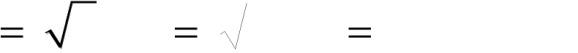 Числовые последовательности. Понятие числовой последовательности. Задание последовательности рекуррентной формулой и формулой n-го члена.Арифметическая и геометрическая прогрессии. Формулы n-го члена арифметической и геометрической прогрессий, суммы первых п-х членов. Изображение членов арифметической и геометрической прогрессий точками координатной плоскости. Линейный и экспоненциальный рост. Сложные проценты.Описательная статистика. Представление данных в виде таблиц, диаграмм, графиков. Случайная изменчивость. Статистические характеристики набора данных: среднее арифметическое, медиана, наибольшее и наименьшее значения, размах. Представление о выборочном исследовании.Случайные события и вероятность. Понятие о случайном опыте и случайном событии. Частота случайного события. Статистический подход к понятию вероятности. Вероятности противоположных событий. Достоверные и невозможные события. Равновозможность событий. Классическое определение вероятности.Комбинаторика. Решение комбинаторных задач перебором вариантов. Комбинаторное правило умножения. Перестановки и факториал.Наглядная геометрия. Наглядные представления о фигурах на плоскости: прямая, отрезок, луч, угол, ломаная, многоугольник, окружность, круг. Четырёхугольник, прямоугольник, квадрат. Треугольник, виды треугольников. Правильные многоугольники. Взаимное расположение двух прямых, двух окружностей, прямой и окружности. Изображение геометрических фигур и их конфигураций.Длина	отрезка,	ломаной.	Периметр	многоугольника.	Единицы	измерения	длины.Измерение длины отрезка, построение отрезка заданной длины.Виды углов. Градусная мера угла. Измерение и построение углов с помощью транспортира. Биссектриса угла.Понятие площади фигуры; единицы измерения площади. Площадь прямоугольника, квадрата. Приближённое измерение площади фигур на клетчатой бумаге. Равновеликие фигуры. Разрезание и составление геометрических фигур.Наглядные представления о пространственных фигурах: куб, параллелепипед, призма, пирамида, шар, сфера, конус, цилиндр. Изображение пространственных фигур. Примеры сечений. Многогранники. Правильные многогранники. Примеры развёрток многогранников, цилиндра и конуса. Изготовление моделей пространственных фигур.Понятие объёма; единицы объёма. Объём прямоугольного параллелепипеда, куба. Понятие о равенстве фигур. Центральная, осевая и зеркальная симметрии. Изображениесимметричных фигур.Геометрические фигуры. Прямые и углы. Точка, прямая, плоскость. Отрезок, луч. Угол.Виды углов. Вертикальные и смежные углы. Биссектриса угла.Параллельные и пересекающиеся прямые. Перпендикулярные прямые. Теоремы о параллельности и перпендикулярности прямых. Перпендикуляр и наклонная к прямой. Серединный перпендикуляр к отрезку.Геометрическое место точек. Свойства биссектрисы угла и серединного перпендикуляра к отрезку.Треугольник. Высота, медиана, биссектриса, средняя линия треугольника. Равнобедренные и равносторонние треугольники; свойства и признаки равнобедренного треугольника. Признаки равенства треугольников. Неравенство треугольника. Соотношения между сторонами и углами треугольника. Сумма углов треугольника. Внешние углы треугольника. Теорема Фалеса. Подобие треугольников. Признаки подобия треугольников. Теорема Пифагора. Синус, косинус, тангенс, котангенс острого угла прямоугольного треугольника и углов от 0 до 180 , приведение к острому углу. Решение прямоугольных треугольников. Основное тригонометрическое тождество. Формулы, связывающие синус, косинус, тангенс, котангенс одного и того же угла. Решение треугольников: теорема косинусов и теорема синусов. Замечательные точки треугольника.Четырёхугольник. Параллелограмм, его свойства и признаки. Прямоугольник, квадрат, ромб, их свойства и признаки. Трапеция, средняя линия трапеции.Многоугольник.  Выпуклые  многоугольники. Сумма  углов  выпуклого  многоугольника.Правильные многоугольники.Окружность и круг. Дуга, хорда. Сектор, сегмент. Центральный угол, вписанный угол; величина вписанного угла. Взаимное расположение прямой и окружности, двух окружностей. Касательная и секущая к окружности, их свойства. Вписанные и описанные многоугольники. Окружность, вписанная в треугольник, и окружность, описанная около треугольника. Вписанные и описанные окружности правильного многоугольника.Геометрические преобразования. Понятие о равенстве фигур. Понятие о движении: осевая и центральная симметрии, параллельный перенос, поворот. Понятие о подобии фигур и гомотетии.Решение задач на вычисление, доказательство и построение с использованием свойств изученных фигур.Измерение геометрических величин. Длина отрезка. Расстояние от точки до прямой.Расстояние между параллельными прямыми.Периметр многоугольника.Длина окружности, число π, длина дуги окружности.Градусная мера угла, соответствие между величиной центрального угла и длиной дуги окружности.Понятие площади плоских фигур. Равносоставленные и равновеликие фигуры. Площадь прямоугольника. Площади параллелограмма, треугольника и трапеции. Площадь многоугольника. Площадь круга и площадь сектора. Соотношение между площадями подобных фигур.Решение задач на вычисление и доказательство с использованием изученных формул. Координаты. Уравнение прямой. Координаты середины отрезка. Формула расстояниямежду двумя точками плоскости. Уравнение окружности.Векторы. Длина (модуль) вектора. Равенство векторов. Коллинеарные векторы. Координаты вектора. Умножение вектора на число, сумма векторов, разложение вектора по двум неколлинеарным векторам. Скалярное произведение векторов.Теоретико-множественные понятия. Множество, элемент множества. Задание множеств перечислением элементов, характеристическим свойством. Стандартные обозначения числовых множеств. Пустое множество и его обозначение. Подмножество. Объединение и пересечение множеств.Иллюстрация отношений между множествами с помощью диаграмм Эйлера—Венна. Элементы логики. Определение. Аксиомы и теоремы. Доказательство. Доказательствоот противного. Теорема, обратная данной. Пример и контрпример.Понятие о равносильности, следовании, употребление логических связок если..., то, в том и только в том случае, логические связки и, или.Математика в историческом развитии. История формирования понятия числа: натуральные числа, дроби, недостаточность рациональных чисел для геометрических измерений, иррациональные числа. Старинные системы записи чисел. Дроби в Вавилоне, Египте, Риме. Открытие десятичных дробей. Старинные системы мер. Десятичные дроби и метрическая система мер. Появление отрицательных чисел и нуля. Л. Магницкий. Л. Эйлер.Зарождение алгебры в недрах арифметики. Ал-Хорезми. Рождение буквенной символики. П. Ферма. Ф. Виет. Р. Декарт. История вопроса о нахождении формул корней алгебраических уравнений, неразрешимость в радикалах уравнений степени, большей четырёх. Н. Тарталья, Дж. Кардано, Н. X. Абель. Э. Галуа.Изобретение метода координат, позволяющего переводить геометрические объекты на язык алгебры. Р. Декарт и П. Ферма. Примеры различных систем координат на плоскости.Задача Леонардо Пизанского (Фибоначчи) о кроликах, числа Фибоначчи. Задача о шахматной доске.Истоки  теории  вероятностей:  страховое  дело,  азартные  игры.  П. Ферма  и  Б. Паскаль.Я. Бернулли. А. Н. Колмогоров.От землемерия к геометрии. Пифагор и его школа. Фалес. Архимед. Построения с помощью циркуля и линейки. Построение правильных многоугольников. Трисекция угла. Квадратура круга. Удвоение куба. История числа π. Золотое сечение. «Начала» Евклида. Л. Эйлер. Н. И. Лобачевский. История пятого постулата. Софизм, парадоксы.ИнформатикаИнформация и способы её представления. Слово «информация» в обыденной речи. Информация как объект (данные) и как процесс (информирование). Термин «информация» (данные) в курсе информатики.Описание информации при помощи текстов. Язык. Письмо. Знак. Алфавит. Символ («буква»). Расширенный алфавит русского языка (знаки препинания, цифры, пробел). Количество слов данной длины в данном алфавите. Понятие «много информации» невозможно однозначно описать коротким текстом.Разнообразие языков и алфавитов. Неполнота текстового описания мира. Литературные и научные тексты. Понятие о моделировании (в широком смысле) при восприятии мира человеком.Кодирование текстов. Кодовая таблица. Представление текстов в компьютерах. Все данные в компьютере — тексты в двоичном алфавите. Двоичный алфавит. Азбука Морзе.Двоичные коды с фиксированной длиной кодового слова (8, 16, 32). Количество символов, представимых в таких кодах. Понятие о возможности записи любого текстового сообщения в двоичном виде.Примеры кодов. Код КОИ-8. Представление о стандарте Юникод. Значение стандартов для ИКТ.Знакомство с двоичной записью целых чисел. Запись натуральных чисел в пределах 256.Нетекстовые	(аудиовизуальные)	данные	(картины,	устная	речь,	музыка,	кино).Возможность дискретного (символьного) представления аудиовизуальных данных.Понятие о необходимости количественного описания информации. Размер (длина) текста как мера количества информации. Недостатки такого подхода с точки зрения формализации обыденного представления о количестве информации: не рассматривается вопрос «новизны» информации; не учитывается возможность описания одного явления различными текстами и зависимость от выбора алфавита и способа кодирования.Бит и байт — единицы размера двоичных текстов, производные единицы.Понятие о носителях информации, используемых в ИКТ, их истории и перспективах развития.Виды памяти современных компьютеров. Оперативная и внешняя память. Представлениехарактерных объёмах оперативной памяти современных компьютеров и внешних запоминающих устройств. Представление о темпах роста этих характеристик по мере развития ИКТ. Сетевое хранение данных.Понятие файла. Типы файлов. Характерные размеры файлов различных типов — текстовых (страница печатного текста, «Война и Мир», БСЭ), видео, файлы данных космических наблюдений, файлы данных при математическом моделировании и др.Основы алгоритмической культуры. Понятие исполнителя. Обстановка (среда обитания) исполнителя. Возможные состояния исполнителя. Допустимые действия исполнителя, система команд, конечность набора команд. Необходимость формального описания возможных состояний алгоритма и обстановки, в которой он находится, а также действий исполнителя. Примеры исполнителей. Построение моделей реальных объектов и процессов в виде исполнителей.Понятие алгоритма как описания поведения исполнителя при заданных начальных данных (начальной обстановке). Алгоритмический язык — формальный язык для записи алгоритмов. Программа — запись алгоритма на алгоритмическом языке. Непосредственное и программное управление исполнителем. Неветвящиеся (линейные) программы.Утверждения (условия). Истинность утверждений. Логические значения, логические операции и логические выражения. Проверка истинности утверждений исполнителем.Алгоритмические конструкции, связанные с проверкой условий: ветвление (условный оператор) и повторение (операторы цикла в форме «пока» и «для каждого»). Понятие вспомогательного алгоритма.Понятие величины (переменной). Типы величин: целые, вещественные, символьные, строковые (литеральные), логические. Знакомство с табличными величинами (массивами).Знакомство с графами, деревьями, списками, символьными строками.Понятие о методах разработки программ (пошаговое выполнение, отладка, тестирование).Использование программных систем и сервисов. Устройство компьютера. Основные компоненты современного компьютера. Процессор, оперативная память, внешниезапоминающие устройства, средства коммуникации, монитор. Гигиенические, эргономические и технические условия эксплуатации средств ИКТ.Компьютерные вирусы. Антивирусная профилактика.Файл. Каталог (директория). Файловая система. Основные операции при работе с файлами: создать файл, удалить файл, скопировать файл. Оперирование компьютерными информационными объектами в наглядно-графической форме: создание, именование, сохранение, удаление объектов, организация их семейств.Архивирование и разархивирование.Обработка текстов. Текстовый редактор. Создание структурированного текста. Проверка правописания, словари. Ссылки. Выделение изменений. Включение в текст графических и иных информационных объектов. Деловая переписка, учебная публикация, коллективная работа.Динамические	(электронные)	таблицы.	Использование	формул.	Составление	таблиц.Построение графиков и диаграмм. Понятие о сортировке (упорядочивании) данных.Гипертекст. Браузеры. Компьютерные энциклопедии и компьютерные словари. Средства поиска информации.Работа в информационном пространстве. Получение, передача, сохранение, преобразование и использование информации. Необходимость применения компьютеров для обработки информации. Роль информации и ИКТ в жизни человека и общества. Основные этапы развития информационной среды.Получение информации. Представление о задаче поиска информации в файловой системе, базе данных, Интернете. Запросы по одному и нескольким признакам. Решение информационно-поисковых задач. Поисковые машины.Постановка вопроса о достоверности полученной информации, о её подкреплённости доказательствами. Знакомство с возможными подходами к оценке достоверности информации (оценка надёжности источника, сравнение данных из разных источников и в разные моменты времени и т. п.).Передача информации. Источник и приёмник информации. Основные понятия, связанныепередачей информации (канал связи, скорость передачи информации по каналу связи, пропускная способность канала связи).Организация взаимодействия в информационной среде: электронная переписка, чат, форум, телеконференция, сайт.Понятие модели объекта, процесса или явления. Математическая (компьютерная) модель. Её отличия от словесного (литературного) описания объекта или процесса.Примерная схема использования математических (компьютерных) моделей при решении научно-технических задач: построение математической модели, её программная реализация, проведение компьютерного эксперимента, анализ его результатов.Личная информация. Основные средства защиты личной информации, предусмотренные компьютерными технологиями. Организация личного информационного пространства.Примеры применения ИКТ: связь, информационные услуги, научно-технические исследования, управление и проектирование, анализ данных, образование (дистанционное обучение, образовательные источники).Тенденции развития ИКТ (суперкомпьютеры, мобильные вычислительные устройства). Стандарты в сфере информатики и ИКТ. Право в информационной сфере. Базовыепредставления о правовых аспектах использования компьютерных программ и работы в сети Интернет.ФизикаФизика и физические методы изучения природыФизика — наука о природе. Наблюдение и описание физических явлений. Измерение физических величин. Международная система единиц. Научный метод познания. Наука и техника.Механические явления. КинематикаМеханическое движение. Траектория. Путь — скалярная величина. Скорость — векторная величина. Модуль вектора скорости. Равномерное прямолинейное движение. Относительность механического движения. Графики зависимости пути и модуля скорости от времени движения.Ускорение — векторная величина. Равноускоренное прямолинейное движение. Графики зависимости пути и модуля скорости равноускоренного прямолинейного движения от времени движения. Равномерное движение по окружности. Центростремительное ускорение.ДинамикаИнерция. Инертность тел. Первый закон Ньютона. Взаимодействие тел. Масса — скалярная величина. Плотность вещества. Сила — векторная величина. Второй закон Ньютона. Третий закон Ньютона. Движение и силы.Сила упругости. Сила трения. Сила тяжести. Закон всемирного тяготения. Центр тяжести. Давление. Атмосферное давление. Закон Паскаля. Закон Архимеда. Условие плаваниятел.Условия равновесия твёрдого тела.Законы сохранения импульса и механической энергии. Механические колебания и волныИмпульс. Закон сохранения импульса. Реактивное движение.Кинетическая энергия. Работа. Потенциальная энергия. Мощность. Закон сохранения механической энергии. Простые механизмы. Коэффициент полезного действия (КПД). Возобновляемые источники энергии.Механические колебания. Резонанс. Механические волны. Звук. Использование колебаний в технике.Строение и свойства веществаСтроение вещества. Опыты, доказывающие атомное строение вещества. Тепловое движение и взаимодействие частиц вещества. Агрегатные состояния вещества. Свойства газов, жидкостей и твёрдых тел.Тепловые явленияТепловое равновесие. Температура. Внутренняя энергия. Работа и теплопередача. Виды теплопередачи. Количество теплоты. Испарение и конденсация. Кипение. Влажность воздуха. Плавление и кристаллизация. Закон сохранения энергии в тепловых процессах.Преобразования энергии в тепловых машинах. КПД тепловой машины. Экологические проблемы теплоэнергетики.Электрические явленияЭлектризация тел. Электрический заряд. Два вида электрических зарядов. Закон сохранения электрического заряда. Электрическое поле. Напряжение. Конденсатор. Энергия электрического поля.Постоянный электрический ток. Сила тока. Электрическое сопротивление. Электрическое напряжение. Проводники, диэлектрики и полупроводники. Закон Ома для участка электрической цепи. Работа и мощность электрического тока. Закон Джоуля—Ленца. Правила безопасности при работе с источниками электрического тока.Магнитные явленияПостоянные магниты. Взаимодействие магнитов. Магнитное поле. Магнитное поле тока.Действие магнитного поля на проводник с током.Электродвигатель постоянного тока.Электромагнитная индукция. Электрогенератор. Трансформатор.Электромагнитные колебания и волныЭлектромагнитные колебания. Электромагнитные волны. Влияние электромагнитных излучений на живые организмы.Принципы радиосвязи и телевидения.Свет — электромагнитная волна. Прямолинейное распространение света. Отражение и преломление света. Плоское зеркало. Линзы. Фокусное расстояние и оптическая сила линзы. Оптические приборы. Дисперсия света.Квантовые явленияСтроение атома. Планетарная модель атома. Квантовые постулаты Бора. Линейчатые спектры. Атомное ядро. Состав атомного ядра. Ядерные силы. Дефект масс. Энергия связи атомных ядер. Радиоактивность. Методы регистрации ядерных излучений. Ядерные реакции. Ядерный реактор. Термоядерные реакции.Влияние радиоактивных излучений на живые организмы. Экологические проблемы, возникающие при использовании атомных электростанций.Строение и эволюция ВселеннойГеоцентрическая и гелиоцентрическая системы мира. Физическая природа небесных тел Солнечной системы. Происхождение Солнечной системы. Физическая природа Солнца и звёзд. Строение Вселенной. Эволюция Вселенной.БиологияЖивые организмыБиология как наука. Роль биологии в практической деятельности людей. Разнообразие организмов. Отличительные признаки представителей разных царств живой природы. Методы изучения живых организмов: наблюдение, измерение, эксперимент. Клеточное строение организмов.Правила работы в кабинете биологии, с биологическими приборами и инструментами. Бактерии. Многообразие бактерий. Роль бактерий в природе и жизни человека. Бактерии— возбудители заболеваний. Меры профилактики заболеваний, вызываемых бактериями. Грибы. Многообразие грибов, их роль в природе и жизни человека. Съедобные иядовитые грибы. Оказание приёмов первой помощи при отравлении грибами.Лишайники. Роль лишайников в природе и жизни человека.Вирусы — неклеточные формы. Заболевания, вызываемые вирусами. Меры профилактики заболеваний.Растения. Клетки, ткани и органы растений. Процессы жизнедеятельности: обмен веществпревращение энергии, питание, фотосинтез, дыхание, удаление продуктов обмена, транспорт веществ. Регуляция процессов жизнедеятельности. Движения. Рост, развитие и размножение. Многообразие растений, принципы их классификации. Водоросли, мхи, папоротники, голосеменные и покрытосеменные растения. Значение растений в природе и жизни человека. Важнейшие сельскохозяйственные культуры. Ядовитые растения. Охрана редких и исчезающих видов растений. Основные растительные сообщества. Усложнение растений в процессе эволюции.Животные. Строение животных. Процессы жизнедеятельности и их регуляция у животных. Размножение, рост и развитие. Поведение. Раздражимость. Рефлексы. Инстинкты. Многообразие (типы, классы хордовых) животных, их роль в природе и жизни человека. Сельскохозяйственные и домашние животные. Профилактика заболеваний, вызываемых животными. Усложнение животных в процессе эволюции. Приспособления к различным средам обитания. Охрана редких и исчезающих видов животных.Человек и его здоровьеЧеловек и окружающая среда. Природная и социальная среда обитания человека. Защита среды обитания человека.Общие сведения об организме человека. Место человека в системе органического мира. Черты сходства и различий человека и животных. Строение организма человека: клетки, ткани, органы, системы органов. Методы изучения организма человека.Опора и движение. Опорно-двигательная система. Профилактика травматизма. Значение физических упражнений и культуры труда для формирования скелета и мускулатуры. Первая помощь при травмах опорно-двигательной системы.Транспорт веществ. Внутренняя среда организма, значение её постоянства. Кровеносная и лимфатическая системы. Кровь. Группы крови. Лимфа. Переливание крови. Иммунитет. Антитела. Аллергические реакции. Предупредительные прививки. Лечебные сыворотки. Строение и работа сердца. Кровяное давление и пульс. Приёмы оказания первой помощи при кровотечениях.Дыхание. Дыхательная система. Строение органов дыхания. Регуляция дыхания. Газообмен в лёгких и тканях. Гигиена органов дыхания. Заболевания органов дыхания и их предупреждение. Приёмы оказания первой помощи при отравлении угарным газом, спасении утопающего. Инфекционные заболевания и меры их профилактики. Вред табакокурения.Питание. Пищеварение. Пищеварительная система. Нарушения работы пищеварительной системы и их профилактика.Обмен веществ и превращения энергии в организме. Пластический и энергетический обмен. Обмен воды, минеральных солей, белков, углеводов и жиров. Витамины. Рациональное питание. Нормы и режим питания.Покровы тела. Строение и функции кожи. Роль кожи в терморегуляции. Уход за кожей, волосами, ногтями. Приёмы оказания первой помощи при травмах, ожогах, обморожениях и их профилактика. Закаливание организма.Выделение. Строение и функции выделительной системы. Заболевания органов мочевыделительной системы и их предупреждение.Размножение и развитие. Половые железы и половые клетки. Половое созревание. Инфекции, передающиеся половым путём, их профилактика. ВИЧ-инфекция и её профилактика. Наследственные заболевания. Медикогенетическое консультирование. Оплодотворение, внутриутробное развитие. Беременность. Вредное влияние на развитие организма курения, употребления алкоголя, наркотиков. Роды. Развитие после рождения.Органы чувств. Строение и функции органов зрения и слуха. Нарушения зрения и слуха, их предупреждение. Вестибулярный аппарат. Мышечное и кожное чувства. Обоняние. Вкус.Нейрогуморальная регуляция процессов жизнедеятельности организма. Нервная система. Рефлекс и рефлекторная дуга. Эндокринная система. Гормоны, механизмы их действия на клетки. Нарушения деятельности нервной и эндокринной систем и их предупреждение.Поведение и психика человека. Безусловные рефлексы и инстинкты. Условные рефлексы. Особенности поведения человека. Речь. Мышление. Внимание. Память. Эмоции и чувства. Сон. Темперамент и характер. Способности и одарённость. Межличностные отношения. Роль обучения и воспитания в развитии поведения и психики человека.Здоровый образ жизни. Соблюдение санитарно-гигиенических норм и правил здорового образа жизни. Укрепление здоровья: аутотренинг, закаливание, двигательная активность. Влияние физических упражнений на органы и системы органов. Факторы риска: стрессы, гиподинамия, переутомление, переохлаждение. Вредные и полезные привычки, их влияние на состояние здоровья.Общие биологические закономерностиОтличительные признаки живых организмов. Особенности химического состава живых организмов: неорганические и органические вещества, их роль в организме.Клеточное строение организмов. Строение клетки: ядро, клеточная оболочка, плазматическая мембрана, цитоплазма, пластиды, митохондрии, вакуоли. Хромосомы. Многообразие клеток.Обмен веществ и превращения энергии — признак живых организмов. Роль питания, дыхания, транспорта веществ, удаления продуктов обмена в жизнедеятельности клетки и организма.Рост и развитие организмов. Размножение. Бесполое и половое размножение. Половые клетки. Оплодотворение.Наследственность и изменчивость — свойства организмов. Наследственная и ненаследственная изменчивость.Система и эволюция органического мира. Вид — основная систематическая единица. Признаки вида. Ч. Дарвин — основоположник учения об эволюции. Движущие виды эволюции: наследственная изменчивость, борьба за существование, естественный отбор. Результаты эволюции: многообразие видов, приспособленность организмов к среде обитания.Взаимосвязи организмов и окружающей среды. Среда — источник веществ, энергии и информации. Влияние экологических факторов на организмы. Экосистемная организация живой природы. Экосистема. Взаимодействия разных видов в экосистеме (конкуренция, хищничество, симбиоз, паразитизм). Пищевые связи в экосистеме. Круговорот веществ и превращения энергии. Биосфера — глобальная экосистема. В. И. Вернадский — основоположник учения о биосфере. Границы биосферы. Распространение и роль живоговещества в биосфере. Роль человека в биосфере. Экологические проблемы. Последствия деятельности человека в экосистемах.ХимияОсновные понятия химии (уровень атомно-молекулярных представлений)Предмет	химии.	Методы	познания	в	химии:	наблюдение,	эксперимент,	измерение.Источники химической информации: химическая литература, Интернет.Чистые вещества и смеси. Очистка веществ. Простые и сложные вещества. Металлы и неметаллы. Химический элемент, атом, молекула. Знаки химических элементов. Химическая формула. Валентность химических элементов. Составление формул бинарных соединений по валентности атомов химических элементов и определение валентности атомов химических элементов по формулам бинарных соединений. Относительная атомная масса. Относительная молекулярная масса.Физические явления и химические реакции. Признаки и условия протекания химических реакций. Закон сохранения массы веществ при химических реакциях. Химические уравнения.Основные классы неорганических соединений. Номенклатура неорганических веществ. Оксиды. Оксиды металлов и неметаллов. Вода. Очистка воды. Аэрация воды. Взаимодействие воды с оксидами металлов и неметаллов. Кислоты, классификация и свойства: взаимодействие с металлами, оксидами металлов. Основания, классификация и свойства: взаимодействие с оксидами неметаллов, кислотами. Амфотерность. Кислотно-основные индикаторы. Соли. Средние соли. Взаимодействие солей с металлами, кислотами, щелочами. Связь между основными классами неорганических соединений.Первоначальные представления о естественных семействах (группах) химических элементов: щелочные металлы, галогены.Периодический закон и периодическая система химических элементов Д. И. Менделеева. Строение веществаПериодический закон. История открытия периодического закона. Значение периодического закона для развития науки.Периодическая система как естественно-научная классификация химических элементов. Табличная форма представления классификации химических элементов. Структура таблицы «Периодическая система химических элементов Д. И. Менделеева». Физический смыслпорядкового (атомного) номера, номера периода и номера группы (для элементов А-групп).Строение атома: ядро и электронная оболочка. Состав атомных ядер: протоны и нейтроны. Изотопы. Заряд атомного ядра, массовое число и относительная атомная масса. Электронная оболочка атома. Электронные слои атомов элементов малых периодов.Химическая связь. Электроотрицательность атомов. Ковалентная неполярная и полярная связь. Ионная связь. Валентность, степень окисления, заряд иона.Многообразие химических реакцийКлассификация химических реакций: реакции соединения, разложения, замещения, обмена, экзотермические, эндотермические, окислительно-восстановительные, необратимые, обратимые.Скорость химических реакций. Факторы, влияющие на скорость химических реакций. Растворы. Электролитическая диссоциация. Электролиты и неэлектролиты. Катионы ианионы. Диссоциация солей, кислот и оснований в водных растворах. Реакции ионного обмена в растворах электролитов.Многообразие веществОбщая характеристика неметаллов на основе их положения в периодической системе. Закономерности изменения физических и химических свойств неметаллов — простых веществ, их водородных соединений, высших оксидов и кислородсодержащих кислот на примере элементов второго и третьего периодов.Общая характеристика металлов на основе их положения в периодической системе. Закономерности изменения физических и химических свойств металлов — простых веществ, их оксидов и гидроксидов на примере элементов второго и третьего периодов.Экспериментальная химияНа изучение этого раздела не выделяется конкретное время, поскольку химический эксперимент является обязательной составной частью каждого из разделов программы. Разделение лабораторного эксперимента на практические занятия и лабораторные опыты и уточнение их содержания проводятся авторами рабочих программ по химии для основной школы. Вариант конкретизации химического эксперимента и распределения его по учебным темам приведён в примерном тематическом планировании.Изобразительное искусствоРоль  искусства  и  художественной  деятельности  человека  в  развитии  культуры.Истоки и смысл искусства. Искусство и мировоззрение. Народное традиционное искусство.Роль	изобразительной	символики	и	традиционных	образов	в	развитии	культуры.Исторические эпохи и художественные стили. Целостность визуального образа культуры.Роль художественной деятельности человека в освоении мира. Выражение в произведениях искусства представлений о мире, явлениях жизни и природы. Отражение в искусстве изменчивости эстетического образа человека в разные исторические эпохи. Храмовая живопись и зодчество. Художественно-эстетическое значение исторических памятников. Роль визуально-пространственных искусств в формировании образа Родины.Художественный диалог культур. Пространственно-визуальное искусство разных исторических эпох и народов. Особенности средств выразительности в художественных культурах народов Запада и Востока. Основные художественные стили и направления в искусстве. Великие мастера русского и европейского искусства. Крупнейшие художественные музеи мира.Роль искусства в создании материальной среды жизни человека. Роль искусства в организации предметно-пространственной среды жизни человека.Искусство в современном мире. Изобразительное искусство, архитектура, дизайн в современном мире. Изобразительная природа визуальных искусств, их роль в современном мире. Роль музея в современной культуре.Духовно-нравственные проблемы жизни и искусства. Выражение в образах искусства нравственного поиска человечества, нравственного выбора отдельного человека.Традиционный и современный уклад семейной жизни, отражённый в искусстве. Образы мира, защиты Отечества в жизни и в искусстве.Народные праздники, обряды в искусстве и в современной жизни.Взаимоотношения между народами, между людьми разных поколений в жизни и в искусстве.Специфика художественного изображения. Художественный образ — основа и цель любого искусства. Условность художественного изображения. Реальность и фантазия в искусстве.Средства художественной выразительностиХудожественные материалы и художественные техники. Материалы живописи, графики, скульптуры. Художественные техники.Композиция. Композиция — главное средство выразительности художественного произведения. Раскрытие в композиции сущности произведения.Пропорции. Линейная и воздушная перспектива. Контраст в композиции.Цвет. Цветовые отношения. Колорит картины. Напряжённость и насыщенность цвета.Свет и цвет. Характер мазка.Линия, штрих, пятно. Линия, штрих, пятно и художественный образ. Передача графическими средствами эмоционального состояния природы, человека, животного.Объём и форма. Передача на плоскости и в пространстве многообразных форм предметного мира. Трансформация и стилизация форм. Взаимоотношение формы и характера.Ритм. Роль ритма в построении композиции в живописи и рисунке, архитектуре, декоративно-прикладном искусстве.Изобразительные виды искусства. Живопись, графика, скульптура. Особенности художественного образа в разных видах искусства. Портрет, пейзаж, натюрморт; бытовой, исторический, анималистический жанры. Сюжет и содержание в произведении искусства. Изображение предметного мира. Рисунок с натуры, по представлению. Исторические, мифологические и библейские темы в изобразительном искусстве. Опыт художественного творчества.Конструктивные виды искусства. Архитектура и дизайн. Роль искусства в организации предметно-пространственной среды жизни человека. Единство художественного и функционального в архитектуре и дизайне.Архитектурный образ. Архитектура — летопись времён.Виды дизайна. Промышленный дизайн. Индустрия моды. Архитектурный и ландшафтный дизайн. Проектная культура. Проектирование пространственной и предметной среды. Графический дизайн, арт-дизайн. Компьютерная графика и анимация.Декоративно-прикладные виды искусства. Народное искусство. Истоки декоративно-прикладного искусства. Семантика образа в народном искусстве. Орнамент и его происхождение. Виды орнамента. Стилизация и знаковый характер декоративного образа. Материалы декоративно-прикладного искусства. Украшение в жизни людей, его функции в жизни общества.Изображение в синтетических и экранных видах искусства и художественная фотография. Визуально-пространственные виды искусства и их значение в жизни людей. Роль и значение изобразительного искусства в синтетических видах творчества. Художник в театре. Изобразительная природа экранных искусств. Телевизионное изображение, его особенности и возможности. Создание художественного образа в искусстве фотографии.МузыкаМузыка как вид искусства. Основы музыки: интонационно-образная, жанровая, стилевая. Интонация в музыке как звуковое воплощение художественных идей и средоточие смысла. Музыка вокальная, симфоническая и театральная; вокально-инструментальная и камерно-инструментальная. Музыкальное искусство: исторические эпохи, стилевые направления, национальные школы и их традиции, творчество выдающихся отечественных и зарубежных композиторов. Искусство исполнительской интерпретации в музыке (вокальной и инструментальной).Взаимодействие и взаимосвязь музыки с другими видами искусства (литература, изобразительное искусство). Композитор — поэт — художник; родство зрительных, музыкальных и литературных образов; общность и различия выразительных средств разных видов искусства.Воздействие музыки на человека, её роль в человеческом обществе. Музыкальное искусство как воплощение жизненной красоты и жизненной правды. Преобразующая сила музыки как вида искусства.Музыкальный образ и музыкальная драматургия. Всеобщность музыкального языка. Жизненное содержание музыкальных образов, их характеристика и построение, взаимосвязь и развитие. Лирические и драматические, романтические и героические образы и др.Общие закономерности развития музыки: сходство и контраст. Противоречие как источник непрерывного развития музыки и жизни. Разнообразие музыкальных форм: двухчастные и трёхчастные, вариации, рондо, сюиты, сонатно-симфонический цикл. Воплощение единства содержания и художественной формы.Взаимодействие музыкальных образов, драматургическое и интонационное развитие на примере произведений русской и зарубежной музыки от эпохи Средневековья до рубежаXIX—XX вв.: духовная музыка (знаменный распев и григорианский хорал), западноевропейская и русская музыка XVII—XVIII вв., зарубежная и русская музыкальная культура XIX в. (основные стили, жанры и характерные черты, специфика национальных школ).Музыка в современном мире: традиции и инновации. Народное музыкальное творчество как часть общей культуры народа. Музыкальный фольклор разных стран: истоки и интонационное своеобразие, образцы традиционных обрядов. Русская народная музыка: песенное и инструментальное творчество (характерные черты, основные жанры, темы, образы). Народно-песенные истоки русского профессионального музыкального творчества. Этническая музыка. Музыкальная культура своего региона.Отечественная и зарубежная музыка композиторов XX в., её стилевое многообразие (импрессионизм, неофольклоризм и неоклассицизм). Музыкальное творчество композиторов академического направления. Джаз и симфоджаз. Современная популярная музыка: авторская песня, электронная музыка, рок-музыка (рок-опера, рок-н-ролл, фолк-рок, арт-рок), мюзикл, диско-музыка. Информационно-коммуникационные технологии в музыке.Современная музыкальная жизнь. Выдающиеся отечественные и зарубежные исполнители, ансамбли и музыкальные коллективы. Пение: соло, дуэт, трио, квартет, ансамбль, хор; аккомпанемент, a capella. Певческие голоса: сопрано, меццо-сопрано, альт, тенор, баритон, бас. Хоры: народный, академический. Музыкальные инструменты: духовые, струнные, ударные, современные электронные. Виды оркестра: симфонический, духовой, камерный, народных инструментов, эстрадно-джазовый оркестр.ТехнологияСодержание курса «Технология» определяется образовательным учреждением с учётом региональных особенностей, материально-технического обеспечения, а также использования следующих направлений и разделов курса:Индустриальные технологииТехнологии обработки конструкционных и поделочных материалов Технологии ручной обработки древесины и древесных материалов. Технологии машинной обработки древесины и древесных материалов. Технологии ручной обработки металлов и искусственных материалов. Технологии машинной обработки металлов и искусственных материалов. Технологии художественно-прикладной обработки материалов.ЭлектротехникаЭлектромонтажные и сборочные технологии.Электротехнические устройства с элементами автоматики.Бытовые электроприборы.Технологии ведения домаКулинарияСанитария и гигиена.Физиология питания.Блюда из яиц, бутерброды, горячие напитки.Блюда из овощей.Блюда из молока и кисломолочных продуктов.Блюда из рыбы и морепродуктов.Блюда из птицы.Блюда из мяса.Блюда из круп, бобовых и макаронных изделий.Заправочные супы.Изделия из теста.Сервировка стола. Этикет.Приготовление обеда в походных условиях.Создание изделий из текстильных и поделочных материалов Свойства текстильных материалов.Элементы машиноведения.Конструирование швейных изделий.Моделирование швейных изделий.Технология изготовления швейных изделий.Выполнение образцов ручных стежков, строчек и швов.Художественные ремёслаДекоративно-прикладное искусство.Основы композиции и законы восприятия цвета при создании предметов декоративно-прикладного искусства.Лоскутное шитьё.Роспись ткани.Вязание крючком.Вязание на спицах.Сельскохозяйственные технологииТехнологии растениеводстваТехнологии выращивания овощных и цветочно-декоративных культур.Технологии выращивания плодовых и ягодных культур.Технологии выращивания растений рассадным способом и в защищённом грунте. Организация производства продукции растениеводства на пришкольном участке и вличном подсобном хозяйстве.Профессиональное образование и профессиональная карьера.Технологии животноводстваОсновы птицеводства. Выращивание молодняка сельскохозяйственной птицы.Основы молочного скотоводства.Кролиководство.Организация домашней или школьной животноводческой мини-фермы.Профессиональное образование и профессиональная карьера.Технологии исследовательской, опытнической и проектной деятельности Исследовательская и созидательная деятельность.Современное производство и профессиональное самоопределениеСферы производства, профессиональное образование и профессиональная карьера.Физическая культураЗнания о физической культуреИстория физической культуры. Олимпийские игры древности.Возрождение Олимпийских игр и олимпийского движения.История зарождения олимпийского движения в России. Олимпийское движение в России (СССР). Выдающиеся достижения отечественных спортсменов на Олимпийских играх.Краткая характеристика видов спорта, входящих в программу Олимпийских игр.Физическая культура в современном обществе.Организация и проведение пеших туристских походов. Требования к технике безопасности и бережное отношение к природе (экологические требования).Физическая культура (основные понятия). Физическое развитие человека.Физическая подготовка и её связь с укреплением здоровья, развитием физических качеств.Организация и планирование самостоятельных занятий по развитию физических качеств.Техническая подготовка. Техника движений и её основные показатели.Всестороннее и гармоничное физическое развитие.Адаптивная физическая культура.Спортивная подготовка.Здоровье и здоровый образ жизни.Профессионально-прикладная физическая подготовка.Физическая культура человека. Режим дня, его основное содержание и правила планирования.Закаливание организма. Правила безопасности и гигиенические требования.Влияние занятий физической культурой на формирование положительных качеств личности.Проведение самостоятельных занятий по коррекции осанки и телосложения.Восстановительный массаж.Проведение банных процедур.Доврачебная помощь во время занятий физической культурой и спортом.Способы двигательной (физкультурной) деятельностиОрганизация	и	проведение	самостоятельных	занятий	физической	культурой.Подготовка к занятиям физической культурой.Выбор упражнений и составление индивидуальных комплексов для утренней зарядки, физкультминуток, физкультпауз (подвижных перемен).Планирование занятий физической культурой.Проведение самостоятельных занятий прикладной физической подготовкой.Организация досуга средствами физической культуры.Оценка эффективности занятий физической культурой. Самонаблюдение и самоконтроль.Оценка эффективности занятий физкультурно-оздоровительной деятельностью. Оценка техники движений, способы выявления и устранения ошибок в технике выполнения (технических ошибок).Измерение резервов организма и состояния здоровья с помощью функциональных проб.Физическое совершенствованиеФизкультурно-оздоровительная	деятельность.	Оздоровительные	формы	занятий	врежиме учебного дня и учебной недели.Индивидуальные комплексы адаптивной (лечебной) и корригирующей физической культуры.Спортивно-оздоровительная деятельность с общеразвивающей направленностью Гимнастика с основами акробатики. Организующие команды и приёмы. Акробатические упражнения и комбинации. Ритмическая гимнастика (девочки).Опорные прыжки.Упражнения и комбинации на гимнастическом бревне (девочки).Упражнения и комбинации на гимнастической перекладине (мальчики).Упражнения и комбинации на гимнастических брусьях: упражнения на параллельных брусьях (мальчики); упражнения на разновысоких брусьях (девочки).Лёгкая атлетика. Беговые упражнения.Прыжковые упражнения.Метание малого мяча.Лыжные гонки. Передвижения на лыжах.Подъёмы, спуски, повороты, торможения.Спортивные игры. Баскетбол. Игра по правилам.Волейбол. Игра по правилам.Футбол. Игра по правилам.Прикладно-ориентированная подготовка. Прикладно-ориентированные упражнения. Упражнения общеразвивающей направленности. Общефизическая подготовка. Гимнастика с основами акробатики. Развитие гибкости, координации движений, силы,выносливости.Лёгкая атлетика. Развитие выносливости, силы, быстроты, координации движений.Лыжные гонки. Развитие выносливости, силы, координации движений, быстроты.Баскетбол. Развитие быстроты, силы, выносливости, координации движений.Футбол. Развитие быстроты, силы, выносливости.Основы безопасности жизнедеятельностиОсновы безопасности личности, общества и государстваОсновы комплексной безопасностиОбеспечение	личной	безопасности	в	повседневной	жизни.	Пожарная	безопасность.Безопасность на дорогах. Безопасность в быту. Безопасность на водоёмах. Экология и безопасность. Опасные ситуации социального характера.Обеспечение безопасности при активном отдыхе в природных условиях. Подготовка к активному отдыху на природе. Активный отдых на природе и безопасность. Дальний (внутренний) и выездной туризм, меры безопасности. Обеспечение безопасности при автономном существовании человека в природной среде.Обеспечение личной безопасности при угрозе террористического акта. Наиболее опасные террористические акты. Правила поведения при возможной опасности взрыва. Обеспечение безопасности в случае захвата в заложники или похищения.Обеспечение безопасности в чрезвычайных ситуациях природного, техногенного и социального характера. Чрезвычайные ситуации природного характера. Чрезвычайные ситуации техногенного характера. Современный комплекс проблем безопасности социального характера.Защита населения Российской Федерации от чрезвычайных ситуацийОрганизация защиты населения от чрезвычайных ситуаций. Правовые основы обеспечения защиты населения от чрезвычайных ситуаций. Организационные основы по защите населения страны от чрезвычайных ситуаций мирного и военного времени. Основные мероприятия, проводимые в Российской Федерации, по защите населения от чрезвычайных ситуаций.Основы противодействия терроризму и экстремизму в Российской Федерации Экстремизм и терроризм — чрезвычайные опасности для общества и государства.Основные причины возникновения терроризма и экстремизма. Противодействие терроризму в мировом сообществе.Нормативно-правовая база противодействия терроризму, экстремизму и наркотизму в Российской Федерации. Положения Конституции Российской Федерации. Стратегия национальной безопасности Российской Федерации до 2020 года. Концепция противодействия терроризму в Российской Федерации. Содержание законов Российской Федерации опротиводействии терроризму и экстремистской деятельности. Национальный антитеррористический комитет (НАК). Деятельность Федеральной службы Российской Федерации по контролю за оборотом по наркотиков (ФСКН России) по остановке развития наркосистемы, изменению наркоситуации, ликвидации финансовой базы наркомафии. Профилактика наркозависимости.Организационные основы системы противодействия терроризму и экстремизму в Российской Федерации. Роль правоохранительных органов и силовых структур в борьбе с терроризмом и проявлениями экстремизма. Контртеррористическая операция. Участие Вооружённых сил Российской Федерации в борьбе с терроризмом.Духовно-нравственные основы противодействия терроризму и экстремизму. Роль нравственной позиции и выработка личных качеств в формировании антитеррористического поведения.Влияние уровня культуры в области безопасности жизнедеятельности на формирование антитеррористического поведения.Профилактика террористической деятельности.Ответственность несовершеннолетних за антиобщественное поведение и за участие в террористической и экстремистской деятельности. Уголовный кодекс РоссийскойФедерации об ответственности за антиобщественное поведение, участие в террористической и экстремистской деятельности.Наказание за участие в террористической и экстремистской деятельности.Обеспечение личной безопасности при угрозе террористического акта. Взрывы в местах массового скопления людей.Захват воздушных и морских судов, автомашин и других транспортных средств и удерживание в них заложников.Правила поведения при возможной опасности взрыва.Правила безопасного поведения, если взрыв произошёл.Меры безопасности в случае похищения или захвата в заложники.Обеспечение безопасности при захвате самолёта.Правила поведения при перестрелке.Основы медицинских знаний и здорового образа жизниОсновы здорового образа жизниЗдоровый образ жизни и его составляющие. Основные понятия о здоровье и здоровомобразе жизни. Составляющие здорового образа жизни.Факторы, разрушающие здоровье. Вредные привычки и их влияние на здоровье. Ранние половые связи и их отрицательные последствия для здоровья человека.Правовые аспекты взаимоотношения полов. Семья в современном обществе. Основы медицинских знаний и оказание первой медицинской помощиОказание первой медицинской помощи. Первая медицинская помощь и правила её оказания.Первая медицинская помощь при неотложных состояниях. Правила оказания первой медицинской помощи при неотложных состояниях.Первая медицинская помощь при массовых поражениях. Комплекс простейших мероприятий по оказанию первой медицинской помощи при массовых поражениях.Наглядная геометрияНачальные понятия (геометрическая фигура; точка, линия, поверхность, тело; плоские и пространственные фигуры).Отрезки (пронятие отрезка, сравнение отрезков; конструирование из отрезков плоских и пространственных фигур; луч, прямая, ломаная, многоугольник; круг, цилиндр, конус; изображение фигур с разных точек зрения).Углы (понятие плоского и двугранного угла, сравнение плоских углов, их виды, перпендикулярность; конструкции из углов).Измерения (длина отрезка; площадь плоской фигуры, площадь прямоугольника; объем тела, объем прямоугольного параллелепипеда; градусная мера угла, транспортир).Знакомые и новые понятия (в том числе отношение и пропорциональность отрезков, подобные фигуры, золотое сечение).Взаимное расположение фигур (расстояния; параллельность на плоскости и в пространстве, применение параллельности для конструирования плоских и пространственных фигур; координаты).Преобразования фигур (движения плоскости и пространства: параллельный перенос, поворот, симметрия центральная, осевая и зеркальная).Конструкции из равных фигур (применение различных видов движения плоскости, построение бордюров и паркетов, элементы симметрии фигур).Основы духовно-нравственной культы народов РоссииРаздел 1. В мире культуры.Величие российской культуры.Российская культура – плод усилий разных народов. Деятели науки и культуры – представителей разных национальностей (К.Брюллов, И. Репин, К. Станиславский, Ш. Алейхем, Г. Уланова, Д. Шостакович, Р.Гамзатов, Л. Лихачев, С. Эрьзя, Ю. Рытхэу и др.). Человек – творец и носитель культуры.Вне культуры жизнь человека невозможна. Вклад личности в культуру зависит от ее таланта, способностей, упорства. Законы нравственности – часть культуры общества. Источники, создающие нравственные установки.Раздел 2. Нравственные ценности российского народа «Береги землю родимую, как мать любимую».Представления о патриотизме в фольклоре разных народов. Герои национального эпоса разных народов (Улып, Сияжар, Боотур, Урал-батыр и др.).Жизнь ратными подвигами полна.Реальные примеры выражения патриотических чувств в истории России (Дмитрий Донской, Кузьма Минин, Иван Сусанин, Надежда Дурова и др.). Деятели разных конфессий – патриоты (Сергий Радонежский, Рабби Шнеур-Залман и др.). Вклад народов нашей страны в победу над фашизмом.В труде – красота человека.Тема труда в фольклоре разных народов (сказках, легендах, пословицах).«Плод добрых трудов славен…».Буддизм, ислам, христианство о труде итрудолюбии.Люди труда.Примеры самоотверженного труда людей разной национальностина благо родины (землепроходцы, ученые, путешественники, колхозники и пр.).Бережное отношение к природе. Одушевление природы нашими предками. Рользаповедников в сохранении природных объектов. Заповедники на карте России.Семья – хранитель духовных ценностей.Роль семьи в жизни человека. Любовь,искренность, симпатия, взаимопомощь и поддержка – главные семейные ценности. О любви и милосердии в разных религиях. Семейные ценности в православии, буддизме, исламе, иудаизме. Взаимоотношения членов семьи. Отражение ценностей семьи в фольклоре разных народов. Семья – первый трудовой коллектив.Раздел 3. Религия и культураРоль религии в развитии культуры.Вклад религии в развитие материальной идуховной культуры общества.Культурное наследие христианской Руси.Принятие христианства на Руси,влияние Византии. Христианская вера и образование в Древней Руси. Великие князья Древней Руси и их влияние на развитие образования. Православный храм (внешние особенности, внутреннее убранство). Духовная музыка. Богослужебное песнопение. Колокольный звон. Особенности православного календаря.Культура ислама.Возникновение ислама. Первые столетия ислама (VII-XII века)– золотое время исламской культуры. Успехи образования и науки. Вклад мусульманской литературы в сокровищницу мировой культуры. Декоративно-прикладное искусство народов, исповедующих ислам. Мечеть – часть исламской культуры. Исламский календарь.Иудаизм и культура.Возникновение иудаизма. Тора – Пятикнижие Моисея.Синагога – молельный дом иудеев. Особенности внутреннего убранства синагоги.Священная история иудеев в сюжетах мировой живописи. Еврейский календарь.Культурные традиции буддизма.Распространение буддизма в России. Культовые сооружения буддистов. Буддийские монастыри. Искусство танка. Буддийский календарь.Раздел 4. Как сохранить духовные ценностиЗабота государства о сохранении духовных ценностей.Конституционные гарантии права гражданина исповедовать любую религию. Восстановление памятников духовной культуры, охрана исторических памятников, связанных с разными религиями.Хранить память предков.Уважение к труду, обычаям, вере предков. Примеры благотворительности из российской истории. Известные меценаты России.Раздел 5. Твой духовный мир.Что составляет твой духовный мир.Образованность человека, его интересы, увлечения, симпатии, радости, нравственные качества личности – составляющие духовного мира. Культура поведения человека. Этикет в разных жизненных ситуациях.Основы проектной деятельностиМодуль ориентирован на освоение обучающимися таких способов деятельности, как описание и анализ ситуации, постановка цели, планирование деятельности и ресурсов. В результате освоения модуля обучающиеся:получат представление о противоречии, лежащем в основе проблемы;получат опыт:а) описания и анализа ситуаций, в которых возникают проблемы; б) постановки задач, адекватных цели; в) планирования ресурсов.научатся:а) обозначать проблему;б) формулировать цель на основании проблемы; в) формировать план деятельности.Модуль «Работа с каталогами»Модуль ориентирован на развитие информационной компетентности.результате изучения модуля ученики:1. получат представление: а) о структуре каталогов;б) об оформлении карточки в каталоге и о способах получения информации из карточки;2. получат опыт:а) самостоятельной работы с каталогами в библиотеке; б) поиска информации по заданному параметру; в) установление параметра поиска;3. научатся:а) пользоваться каталогами;б) устранять ошибки, допущенные при поиске информации.Примечание. Поиск информации в электронном каталоге изучается в кружке по информатике.Модуль «Работа со справочной литературой»Модуль ориентирован на развитие информационной компетентности.результате изучения модуля ученики:получат представления о структурировании информации в справочной литературе.получат опыт:а) работы со справочной литературой;б) отбора информации в соответствии с необходимостью; в) оформление ссылок на источник информации.Научаться находить информацию в справочной литературе;Модуль «Способы первичной обработки информации»Модуль ориентирован на развитие информационной компетенции. В результате изучения модуля ученики:1.будут знать способы первичной обработки информации.2.должны уметь:-работать с текстом при помощи разных приемов;-комбинировать разные способы первичной обработки информации; -работать с понятиями;Модуль « Вместе к одной цели»Модуль ориентирован на развитие коммуникативной компетентности. В результате изучения модуля ученики:должны знать:-правила командного поведения;-роли участников группового взаимодействия;основные причины возникновения конфликта и способы продуктивного выхода из него.должны уметь:- выполнять различные роли в команде;-согласовывать процедуры совместного действия, распределять зоны ответственности за коллективный продукт; -обращаться за помощью в сложных ситуациях группового взаимодействия;-достигать консенсуса при конфликте интересов (при наличии координатора такого взаимодействия).2.3. ПРОГРАММА ВОСПИТАНИЯ И СОЦИАЛИЗАЦИИ ОБУЧАЮЩИХСЯ НА УРОВНЕ ОСНОВНОГО ОБЩЕГО ОБРАЗОВАНИЯПрограмма воспитания и социализации обучающихся предусматривает формирование нравственного уклада школьной жизни, обеспечивающего создание соответствующей социальной среды развития обучающихся и включающего воспитательную, учебную, внеучебную, социально значимую деятельность обучающихся, основанного на системе духовных идеалов многонационального народа России, базовых национальных ценностей, традиционных моральных норм, реализуемого в совместной социально-педагогической деятельности школы, семьи и других субъектов общественной жизни, педагогическому коллективу образовательного учреждения.Программа воспитания и социализации обучающихся направлена на обеспечение их духовно-нравственного развития и воспитания, социализации, профессиональной ориентации, формирование экологической культуры, культуры здорового и безопасного образа жизни.Срок реализации программы:2019-2024 годыУчастники реализации программы:ОбучающиесяРодителиКлассные руководителиПедагог-психологУчитель-ДефектологУчитель- логопедедУчителя-предметникиСоциальный педагогАдминистрация школыПредставители общественности.Общественные и традиционные религиозные организации.Цель и задачи воспитания и социализации обучающихсяЦелью воспитания и социализации обучающихся на уровне основного общего образования является социально-педагогическая поддержка становления и развития высоконравственного, творческого, компетентного гражданина России, принимающего судьбу Отечества как свою личную, осознающего ответственность за настоящее и будущее своей страны, укоренённого в духовных и культурных традициях многонационального народа Российской Федерации.Программа воспитания и социализации обучающихся направлена на обеспечение их духовно-нравственного развития и воспитания, социализации, профессиональной ориентации, формирование экологической культуры, культуры здорового и безопасного образа жизни. Приоритетной задачей Российской Федерации в сфере воспитания детей является развитие высоконравственной личности, разделяющей российские традиционные духовные ценности, обладающей актуальными знаниями и умениями, способной реализовать свой потенциал в условиях современного общества, готовой к мирному созиданию и защите Родины.Стратегия развития воспитания в Российской Федерации на период до 2025 годаопирается на систему духовно-нравственных ценностей, сложившихся в процессе культурного развития России, таких как человеколюбие, справедливость, честь, совесть, воля, личное достоинство, вера в добро и стремление к исполнению нравственного долга перед самим собой, своей семьей и своим Отечеством.                        Развитие воспитания в системе образования предполагает:- обновление содержания	воспитания,	внедрение	форм	и	методов,основанных	на	лучшем	педагогическом	опыте	в	сфере	воспитанияи способствующих   совершенствованию   и   эффективной   реализациивоспитательного компонента федеральных государственных образовательных стандартов;- полноценное использование в образовательных программах воспитательного потенциала учебных дисциплин, в том числе гуманитарного, естественно-научного, социально-экономического профилей.     Цель, задачи, приоритеты Стратегии воспитания детей рассматривается как стратегический общенациональный приоритет, требующий консолидации усилий различных институтов гражданского общества и ведомств на федеральном, региональном и муниципальном уровнях.    В  «Стратегии развития воспитания в Российской Федерации на период до 2025   года»         определены приоритеты государственной политики в области воспитания:– создание условий для воспитания здоровой, счастливой, свободной, ориентированной на труд личности;– формирование у детей высокого уровня духовно-нравственного развития, чувства причастности к историко-культурной общности российского народа и судьбе России;– поддержка единства и целостности, преемственности и непрерывности воспитания;– поддержка общественных институтов, которые являются носителями духовных ценностей;– формирование уважения к русскому языку как государственному языку Российской Федерации, являющемуся основой гражданской идентичности россиян и главным фактором национального самоопределения;– обеспечение защиты прав и соблюдение законных интересов каждого ребенка, в том числе гарантий доступности ресурсов системы образования, физической культуры и спорта, культуры и воспитания;– формирование внутренней позиции личности по отношению к окружающей социальной действительности;– развитие кооперации и сотрудничества субъектов системы воспитания (семьи, общества, государства, образовательных, научных, традиционных религиозных организаций, учреждений культуры и спорта, средств массовой информации, бизнес-сообществ) на основе признания определяющей роли семьи и соблюдения прав родителей с целью совершенствования содержания и условий воспитания подрастающего поколения России.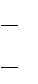 На уровне основного общего образования для достижения поставленной цели воспитаниясоциализации обучающихся решаются следующие задачи.области формирования личностной культуры:формирование способности к духовному развитию, реализации творческого потенциала в учебно-игровой, предметно-продуктивной, социально ориентированной, общественно полезной деятельности на основе традиционных нравственных установок и моральных норм, непрерывного образования, самовоспитания и универсальной духовно-нравственной компетенции – «становиться лучше»;укрепление нравственности – основанной на свободе воли и духовных отечественных традициях, внутренней установке личности школьника поступать согласно своей совести;формирование основ нравственного самосознания личности (совести) – способности подростка формулировать собственные нравственные обязательства, осуществлять нравственный самоконтроль, требовать от себя выполнения моральных норм, давать нравственную оценку своим и чужим поступкам;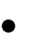 формирование нравственного смысла учения, социально-ориентированной и общественно полезной деятельности;формирование морали – осознанной обучающимся необходимости поведения, ориентированного на благо других людей и определяемого традиционными представлениямидобре и зле, справедливом и несправедливом, добродетели и пороке, должном и недопустимом;усвоение обучающимся базовых национальных ценностей, духовных традиций народов России;укрепление у подростка позитивной нравственной самооценки, самоуважения и жизненного оптимизма;развитие эстетических потребностей, ценностей и чувств;развитие способности открыто выражать и аргументировано отстаивать свою нравственно оправданную позицию, проявлять критичность к собственным намерениям, мыслям и поступкам;развитие способности к самостоятельным поступкам и действиям, совершаемым на основе морального выбора, к принятию ответственности за их результаты;развитие трудолюбия, способности к преодолению трудностей, целеустремленности и настойчивости в достижении результата;формирование творческого отношения к учебе, труду, социальной деятельности на основе нравственных ценностей и моральных норм;формирование у подростка первоначальных профессиональных намерений и интересов, осознание нравственного значения будущего профессионального выбора;осознание подростком ценности человеческой жизни, формирование умения противостоять в пределах своих возможностей действиям и влияниям, представляющим угрозу для жизни, физического и нравственного здоровья, духовной безопасности личности;формирование культуры здорового и безопасного образа жизни;формирование экологической культуры.В области формирования социальной культуры:формирование российской гражданской идентичности, включающей в себя идентичность члена семьи, школьного коллектива, территориально-культурной общности, этнического сообщества, российской гражданской нации;укрепление веры в Россию, чувства личной ответственности за Отечество, заботы о процветании своей страны;развитие патриотизма и гражданской солидарности;развитие навыков и умений организации и осуществления сотрудничества с педагогами, сверстниками, родителями, старшими и младшими в решении личностно и социально значимых проблем на основе знаний, полученных в процессе образования;формирование у подростков первичных навыков успешной социализации, представлений об общественных приоритетах и ценностях, ориентированных на эти ценности образцах поведения через практику общественных отношений с представителями различными социальных и профессиональных групп;формирование у подростков социальных компетенций, необходимых для конструктивного, успешного и ответственного поведения в обществе;укрепление доверия к другим людям, институтам гражданского общества, государству;развитие доброжелательности и эмоциональной отзывчивости, понимания и сопереживания другим людям, приобретение опыта оказания помощи другим людям;усвоение гуманистических и демократических ценностных ориентаций;формирование осознанного и уважительного отношения к традиционным религиям и религиозным организациям России, к вере и религиозным убеждениям других людей, понимание значения религиозных идеалов в жизни человека, семьи и общества, роли традиционных религий в историческом и культурном развитии России;формирование культуры межэтнического общения, уважения к культурным, религиозным традициям, образу жизни представителей народов России.В области формирования семейной культуры:внедрение «Кодекса доброжелательности родителя образовательной организации»укрепление доброжелательного отношения к семье как к основе российского общества;формирование представлений о значении семьи для устойчивого и успешного развития человека;укрепление у обучающегося уважительного отношения к родителям, осознанного, заботливого отношения к старшим и младшим;усвоение нравственных ценностей семейной жизни: любовь, забота о любимом человеке, продолжении рода, духовная и эмоциональная близость членов семьи, взаимопомощь и др.;формирование начального опыта заботы о социально-психологическом благополучии своей семьи;знание традиций своей семьи, культурно-исторических и этнических традиций семей своего народа, других народов России.Основные направления и ценностные основы воспитания и социализацииобучающихсяЗадачи воспитания и социализации обучающихся на уровне основного общего образования классифицированы по направлениям, каждое из которых, будучи тесно связанным с другими, раскрывает одну из существенных сторон духовно-нравственного развития личности гражданина России.Каждое из этих направлений основано на определённой системе базовых национальных ценностей и должно обеспечивать усвоение их обучающимися.Организация духовно-нравственного развития и воспитания обучающихся осуществляется по следующим направлениям:воспитание гражданственности, патриотизма, уважения к правам, свободам и обязанностям человека (ценности: любовь к России, своему народу, своему краю, гражданское общество, поликультурный мир, свобода личная и национальная, доверие к людям, институтам государства и гражданского общества, социальная солидарность; мир во всем мире, многообразие и уважение культур и народов);воспитание социальной ответственности и компетентности (ценности: правовое государство, демократическое государство, социальное государство; закон и правопорядок, социальная компетентность, социальная ответственность, служение Отечеству, ответственность за настоящее и будущее своей страны);воспитание нравственных чувств, убеждений, этического сознания (ценности: нравственный выбор; жизнь и смысл жизни; справедливость; милосердие; честь; достоинство; уважение родителей; уважение достоинства другого человека, равноправие, ответственность, любовь и верность; забота о старших и младших; свобода совести и вероисповедания; толерантность, представление о светской этике, вере, духовности, религиозной жизни человека, ценностях религиозного мировоззрения, формируемое на основе межконфессионального диалога; духовно-нравственное развитие личности);воспитание культуры здоровья и безопасного образа жизни (ценности: физическое, социально-психологическое и духовное здоровье человека; здоровый образ жизни);воспитание трудолюбия, сознательного, творческого отношения к образованию, труду и жизни, подготовка к сознательному выбору профессии (ценности: научное знание, стремление к познанию и истине, научная картина мира, нравственный смысл учения и самообразования, интеллектуальное развитие личности; уважение к труду и людям труда; нравственный смысл труда, творчество и созидание; целеустремленность и настойчивость, бережливость, выбор профессии);воспитание ценностного отношения к природе, окружающей среде -экологическое воспитание (ценности: родная земля, заповедная природа, планета Земля, эволюция природы, экологическая культура);воспитание ценностного отношения к прекрасному, формирование основ эстетической культуры - эстетическое воспитание (ценности: красота; гармония; духовный мир человека; самовыражение личности в творчестве и искусстве; эстетическое развитие личности).Все направления воспитания и социализации важны, дополняют друг друга и обеспечивают развитие личности на основе отечественных духовных, нравственных и культурных традиций. Образовательное учреждение может отдавать приоритет тому или иному направлению духовно-нравственного развития, воспитания и социализации личности гражданина России, конкретизировать в соответствии с указанными основными направлениями и системой ценностей задачи, виды и формы деятельности.Принципы и особенности организации содержания воспитания и социализацииобучающихсяПринцип ориентации на идеал. Идеалы определяют смыслы воспитания, то ради чего, оно организуется. Идеалы сохраняются в традициях и служат основными ориентирами человеческой жизни, духовно-нравственного и социального развития личности. В содержании программы должны быть актуализированы определенные идеалы, хранящиеся в истории нашей страны, в культурах народов России, в том числе, в религиозных культурах, в культурных традициях народов мира.Аксиологический принцип. Принцип ориентации на идеал интегрирует социально-педагогическое пространство образовательного учреждения. Аксиологический принцип позволяет его дифференцировать, включить в него разные общественные субъекты. В пределах системы базовых национальных ценностей общественные субъекты могут оказывать школе содействие в формировании у обучающихся той или иной группы ценностей.Принцип следования нравственному примеру. Следование примеру — ведущий метод воспитания. Пример – это возможная модель выстраивания отношений подростка с другими людьми и с самим собой, образец ценностного выбора, совершенного «Значимым Другим». Содержание учебного процесса, внеучебной и внешкольной деятельности должно быть наполнено примерами нравственного поведения. В примерах демонстрируется устремлённость людей к вершинам духа, персонифицируются, наполняются конкретным жизненным содержанием идеалы и ценности. Особое значение для духовно-нравственного развития обучающегося имеет пример учителя.Принцип диалогического общения со Значимыми Другими.формировании ценностей большую роль играет диалогическое общение подростка со сверстниками, родителями, учителем и другими значимыми взрослыми. Наличие «Значимого Другого» в воспитательном процессе делает возможным его организацию на диалогической основе. Диалог исходит из признания и безусловного уважения права воспитанника свободно выбирать и сознательно присваивать ту ценность, которую он полагает как истинную. Диалог не допускает сведения нравственного воспитания к морализаторству и монологической проповеди, но предусматривает его организацию средствами равноправного межсубъектного диалога. Выработка личностью собственной системы ценностей, поиски смысла жизни невозможны вне диалогического общения подростка со «Значимыми Другим».Принцип идентификации. Идентификация – устойчивое отождествление себя со «Значимым Другим», стремление быть похожим на него. В подростковом возрасте идентификация является ведущим механизмом развития ценностно-смысловой сферы личности. Духовно-нравственное развитие личности подростка поддерживается примерами. В этом случае срабатывает идентификационный механизм – происходит проекция собственных возможностей на образ «Значимого Другого», что позволяет подростку увидеть свои «лучшие качества», пока еще скрытые в нем самом, но уже осуществившиеся в образе другого. Идентификация в сочетании со следованием нравственному примеру укрепляет совесть – нравственную рефлексию личности, мораль – способность подростка формулировать собственные нравственные обязательства, социальную ответственность – готовность личности поступать морально и требовать этого от других.Принцип полисубъектности воспитания и социализации. В современных условиях процесс развития, воспитания и социализации личности имеет полисубъектный, многомерно-деятельностный характер. Подросток включен в различные виды социальной, информационной, коммуникативной активности, в содержании которых присутствуют разные, нередко противоречивые ценности и мировоззренческие установки. Эффективная организация воспитания и социализации современных подростков возможна при условии согласования (прежде всего, на основе общих духовных и общественных идеалов, ценностей) социально-педагогической деятельности различных общественных субъектов: школы, семьи, учреждений дополнительного образования, культуры и спорта, традиционных религиозных и общественных организаций и др. При этом деятельность образовательного учреждения, педагогического коллектива школы в организации социально-педагогического партнерства должна быть ведущей, определяющей ценности, содержание, формы и методы воспитания и социализации обучающихся в учебной, внеучебной, внешкольной, общественно значимой деятельности. Социально-педагогическое взаимодействие школы и других общественных субъектов осуществляется в рамках Программы духовно-нравственного развития, воспитания и социализации обучающихся.Принцип совместного решения личностно и общественно значимых проблем. Личностные и общественные проблемы являются основными стимулами развития человека. Их решение требует не только внешней активности, но и существенной перестройки внутреннего душевного, духовного мира личности, изменения отношений (а отношения и есть ценности) личности к явлениям жизни. Воспитание – это оказываемая Значимым Другим педагогическая поддержка процесса развития личности воспитанника в процессе совместного решения стоящих пред ними личностно и общественно значимых проблем.Принцип системно-деятельностной организации воспитания. Интеграция содержания различных видов деятельности обучающихся в рамках программы их духовно-нравственного развития и воспитания осуществляется на основе базовых национальных ценностей. Для решения воспитательных задач обучающиеся вместе с педагогами, родителями, иными субъектами культурной, гражданской жизни обращаются к содержанию: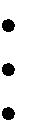 общеобразовательных дисциплин;произведений искусства;периодической печати, публикаций, радио- и телепередач, отражающих современнуюжизнь;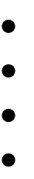 духовной культуры и фольклора народов России;истории, традиций и современной жизни своей Родины, своего края, своей семьи;жизненного опыта своих родителей и прародителей;общественно  полезной,  личностно  значимой  деятельности  в  рамках  педагогическиорганизованных социальных и культурных практик;других источников информации и научного знания.Системно-деятельностная организация воспитания должна преодолевать изоляцию подростковых сообществ от мира старших и младших и обеспечивать их полноценную и своевременную социализацию. В социальном плане подростковый возраст представляет собой переход от зависимого детства к самостоятельной и ответственной взрослости.Школе как социальному субъекту – носителю педагогической культуры –принадлежит ведущая роль в осуществлении духовно-нравственного развития, воспитания и успешной социализации подростка.Основное содержание духовно-нравственного развития и воспитания обучающихсяВоспитание гражданственности, патриотизма, уважения к правам, свободам и обязанностям человека:общее представление о политическом устройстве российского государства, его институтах, их роли в жизни общества, о символах государства, их историческом происхождении и социально-культурном значении, о ключевых ценностях современного общества России;системные представления об институтах гражданского общества, их истории и современном состоянии в России и мире, о возможностях участия граждан в общественном управлении;понимание и одобрение правил поведения в обществе, уважение органов и лиц, охраняющих общественный порядок;осознание конституционного долга и обязанностей гражданина своей Родины; системные представления о народах России, об их общей исторической судьбе, оединстве народов нашей страны, знание национальных героев и важнейших событий отечественной истории;негативное отношение к нарушениям порядка в классе, школе, общественных места, к невыполнению человеком своих общественных обязанностей, к антиобщественным действиям, поступкам.Гражданское воспитание включает:создание условий для воспитания у детей активной гражданской позиции, гражданской ответственности, основанной на традиционных культурных, духовных и нравственных ценностях российского общества;развитие культуры межнационального общения;формирование приверженности идеям интернационализма, дружбы, равенства, взаимопомощи народов;воспитание уважительного отношения к национальному достоинству людей, их чувствам, религиозным убеждениям;развитие правовой и политической культуры детей, расширение конструктивного участия в принятии решений, затрагивающих их праваинтересы, в том числе в различных формах самоорганизации, самоуправления, общественно значимой деятельности;развитие в детской среде ответственности, принципов коллективизмасоциальной солидарности;формирование стабильной системы нравственных и смысловых установок личности, позволяющих противостоять идеологии экстремизма, национализма, ксенофобии, коррупции, дискриминации по социальным, религиозным, расовым, национальным признакам и другим негативным социальным явлениям;разработку и реализацию программ воспитания, способствующих правовой, социальной и культурной адаптации детей, в том числе детей из семей мигрантов.Патриотическое воспитание и формирование российской идентичности предусматривает:создание системы комплексного методического сопровождения деятельности педагогов и других работников, участвующих в воспитании подрастающего поколения, по формированию российской гражданской идентичности;формирование у детей патриотизма, чувства гордости за свою Родину, готовности к защите интересов Отечества, ответственности за будущее России на основе развития программ патриотического воспитания детей, в том числе военно-патриотического воспитания;повышение качества преподавания гуманитарных учебных предметов, обеспечивающего ориентацию обучающихся в современных общественно-политических процессах, происходящих в России и мире,также осознанную выработку собственной позиции по отношению к ним на основе знания и осмысления истории, духовных ценностей и достижений нашей страны;развитие у подрастающего поколения уважения к таким символам государства, как герб, флаг, гимн Российской Федерации, к историческим символам и памятникам Отечества;развитие поисковой и краеведческой деятельности, детского познавательного туризма.Воспитание социальной ответственности и компетентности:осознанное принятие роли гражданина, знание гражданских прав и обязанностей, приобретение первоначального опыта ответственного гражданского поведения;усвоение позитивного социального опыта, образцов поведения подростков и молодежи в современном мире;освоения норм и правил общественного поведения, психологических установок, знаний и навыков, позволяющих обучающимся успешно действовать в современном обществе;приобретение опыта взаимодействия, совместной деятельности и общения со сверстниками, старшими и младшими, взрослыми, с реальным социальным окружением в процессе решения личностных и общественно значимых проблем;осознанное принятие основных социальных ролей, соответствующих подростковому возрасту:социальные роли в семье (сына (дочери), брата (сестры), помощника, ответственного хозяина (хозяйки), наследника (наследницы);социальные роли в классе: лидер - ведомый, партнер, инициатор, референтный в определенных вопросах, руководитель, организатор, помощник, собеседник, слушатель;социальные роли в обществе: гендерная, член определенной социальной группы, потребитель, покупатель, пассажир, зритель, спортсмен, читатель, сотрудник и др.;формирование собственного конструктивного стиля общественного поведения.развитие в детской среде ответственности, принципов коллективизмасоциальной солидарности;формирование стабильной системы нравственных и смысловых установок личности, позволяющих противостоять идеологии экстремизма, национализма, ксенофобии, коррупции, дискриминации по социальным, религиозным, расовым, национальным признакам и другим негативным социальным явлениям;разработку и реализацию программ воспитания, способствующих правовой, социальной и культурной адаптации детей, в том числе детей из семей мигрантов.Воспитание нравственных чувств, убеждений, этического сознания:сознательное принятие базовых национальных российских ценностей;любовь  к  школе,  своему  селу,  городу,  народу,  России,  к  героическому  прошлому  инастоящему нашего Отечества; желание продолжать героические традиции многонационального российского народа;понимание смысла гуманных отношений; понимание высокой ценности человеческой жизни; стремление строить свои отношения с людьми и поступать по законам совести, добра справедливости;понимание значения религиозных идеалов в жизни человека и общества, нравственной сущности правил культуры поведения, общения и речи, умение выполнять их независимо от внешнего контроля,понимание значения нравственно-волевого усилия в выполнении учебных, учебно-трудовых и общественных обязанностей; стремление преодолевать трудности и доводить начатое дело до конца;умение осуществлять нравственный выбор намерений, действий и поступков; готовностьсамоограничению для достижения собственных нравственных идеалов; стремление вырабатывать и осуществлять личную программу самовоспитания;понимание и сознательное принятие нравственных норм взаимоотношений в семье; осознание значения семьи для жизни человека, его личностного и социального развития, продолжения рода;отрицательное отношение к аморальным поступкам, проявлениям эгоизма и иждивенчества, равнодушия, лицемерия, грубости, оскорбительным словам и действиям, нарушениям общественного порядка.Духовное и нравственное воспитание детей на основе российских традиционных ценностей осуществляется за счет:развития у детей нравственных чувств (чести, долга, справедливости, милосердия и дружелюбия);формирования выраженной в поведении нравственной позиции, в том числе способности к сознательному выбору добра;развития сопереживания и формирования позитивного отношения к людям, в том числе к лицам с ограниченными возможностями здоровья и инвалидам;расширения сотрудничества между государством и обществом, общественными организациями и институтами в сфере духовно-нравственного воспитания детей, в том числе традиционными религиозными общинами;содействия формированию у детей позитивных жизненных ориентиров и планов;оказания помощи детям в выработке моделей поведения в различных трудных жизненных ситуациях, в том числе проблемных, стрессовых и конфликтных.Воспитание культуры здоровья и безопасного образа жизни;устойчивое ценностное отношение к своему здоровью, здоровью родителей, членов своей семьи, педагогов, сверстников;осознание единства и взаимовлияния различных видов здоровья человека: физического, духовного (нравственного состояния личности), социально-психологического (качество отношений в семье, школьном коллективе, других социальных общностях, в которые включен подросток);осознание непосредственного влияния нравственности человека на состояние его здоровья и здоровья окружающих его людей;осознание важности физической культуры и спорта для здоровья человека, его образования, труда и творчества, всестороннего развития личности;знание и выполнение санитарно-гигиенических правил, способов и вариантов рациональной организации режима дня и двигательной активности, питания, правил личной гигиены;интерес к прогулкам на природе, подвижным играм, участию в спортивных соревнованиях, туристическим походам, занятиям в спортивных секциях, военизированным играм;представление об оздоровительном влиянии экологически чистых природных факторов на человека;опыт участия в спортивных соревнованиях, туристических походах, мероприятиях санитарно-гигиенической направленности;представления о возможном негативном влиянии компьютерных игр, телевидения, рекламы на здоровье человека;умение преодолевать отрицательное отношение к невыполнению правил личной и общественной гигиены и санитарии, уклонению от занятий физической культурой, спортом, туризмом;резко негативное отношение к курению, употреблению алкогольных напитков, наркотиков и других психоактивных веществ (ПАВ); отрицательное отношение к лицам и организациям, пропагандирующим курение и пьянство, распространяющим наркотики и другие ПАВ.Физическое воспитание и формирование культуры здоровья включает:формирование у подрастающего поколения ответственного отношения к своему здоровью и потребности в здоровом образе жизни;формирование	в	детской	и	семейной	среде	системы	мотивацииактивному и здоровому образу жизни, занятиям физической культурой и спортом, развитие культуры здорового питания;создание для детей, в том числе детей с ограниченными возможностями здоровья, условий для регулярных занятий физической культурой и спортом, развивающего отдыха и оздоровления, в том числе на основе развития спортивной инфраструктуры и повышения эффективности ее использования;развитие культуры безопасной жизнедеятельности, профилактику наркотической и алкогольной зависимости, табакокурения и других вредных привычек;предоставление	обучающимся	образовательных	организаций,также детям, занимающимся в иных организациях, условий для физического совершенствования на основе регулярных занятий физкультурой и спортом в соответствии с индивидуальными способностями и склонностями детей;использование потенциала спортивной деятельности для профилактики асоциального поведения;содействие проведению массовых общественно-спортивных мероприятий и привлечение к участию в них детей.Воспитание трудолюбия, сознательного, творческого отношения к образованию, труду и жизни, подготовка к сознательному выбору профессии:понимание необходимости научных знаний для развития личности и общества, их роли в жизни, труде, творчестве;осознание нравственных основ образования;осознание важности непрерывного образования и самообразования в течение всей жизни;сознание нравственной природы труда, его роли в жизни человека и общества, в создании материальных, социальных и культурных благ; знание и уважение трудовых традиций своей семьи, трудовых подвигов старших поколений;умение планировать трудовую деятельность, рационально использовать время, информацию и материальные ресурсы, соблюдать порядок на рабочем месте, осуществлять коллективную работу, в том числе при разработке и реализации учебных и учебно-трудовых проектов;сформированность позитивного отношения к учебной и учебно-трудовой деятельности, общественно полезным делам, умение осознанно проявлять инициативу и дисциплинированность, выполнять работы по графику и в срок, следовать разработанному плану, отвечать за качество и осознавать возможные риски;готовность к выбору профиля обучения на следующей ступени образования или профессиональному выбору в случае перехода в систему профессионального образования (умение ориентироваться на рынке труда, в мире профессий, в системе профессионального образования, соотносить свои интересы и возможности с профессиональной перспективой, получать дополнительные знания и умения, необходимые для профильного или профессионального образования);бережное отношение к результатам своего труда, труда других людей, к школьному имуществу, учебникам, личным вещам; поддержание чистоты и порядка в классе и школе; готовность содействовать в благоустройстве школы и ее ближайшего окружения;общее знакомство с трудовым законодательством;нетерпимое отношение к лени, безответственности и пассивности в образовании и труде.Популяризация научных знаний среди детей подразумевает:содействие повышению привлекательности науки для подрастающего поколения, поддержку научно-технического творчества детей;создание условий для получения детьми достоверной информации передовых достижениях и открытиях мировой и отечественной науки, повышения заинтересованности подрастающего поколения в научных познаниях об устройстве мира и общества.Трудовое воспитание и профессиональное самоопределениереализуется посредством:воспитания у детей уважения к труду и людям труда, трудовым достижениям;формирования у детей умений и навыков самообслуживания, потребности трудиться, добросовестного, ответственного и творческого отношения к разным видам трудовой деятельности, включая обучение и выполнение домашних обязанностей;развития навыков совместной работы, умения работать самостоятельно, мобилизуя необходимые ресурсы, правильно оценивая смысл и последствия своих действий;содействия профессиональному самоопределению, приобщения детей к социально значимой деятельности для осмысленного выбора профессии.Воспитание ценностного отношения к природе, окружающей среде (экологическое воспитание):способностью оценивать последствия деятельности человека в природе, влияние факторов риска на экологическое качество окружающей среды;наличие целевых и смысловых установок в действиях и поступках подростков по отношению к живой природе, осознание ими необходимости действий по сохранению биоразнообразия и природных местообитаний видов растений и животных;опыт применения полученных знаний и умений для определения собственной активной позиции по вопросам ресурсосбережения, экологической безопасности жизни;понимание взаимной связи здоровья человека и экологического состояния окружающей его среды, роли экологической культуры в обеспечении личного и общественного здоровья и безопасности;умение придавать экологическую направленность любой деятельности, проекту, демонстрировать экологическое мышление и экологическую грамотность в разных формах деятельности;личный опыт экологически ориентированной общественно значимой деятельности (в области экологической безопасности в школе и дома, энергосбережения, экономного потребления ресурсов, здоровья окружающей среды, экологически здорового образа жизни, устойчивого развития местного сообщества, социального партнерства; общения с природой и с людьми; экологического просвещения);знание и усвоение эколого-культурных ценностей своего народа, разных этнических групп, общечеловеческих экологических ценностей в контексте формирования общероссийской гражданской идентичности;знание о нормах и правилах экологической этики и экологического законодательства представления о вкладе разных профессий в решение проблем экологии, здоровья,устойчивого развития;развитие	экологической	грамотности	родителей;	привлечение	их	к	организацииэкологически ориентированной внеурочной деятельности.Экологическое воспитание включает:развитие у детей и их родителей экологической культуры, бережного отношения к родной земле, природным богатствам России и мира;воспитание чувства ответственности за состояние природных ресурсов, умений и навыков разумного природопользования, нетерпимого отношения к действиям, приносящим вред экологии.Воспитание ценностного отношения к прекрасному, формирование основ эстетической культуры (эстетическое воспитание):ценностное отношение к прекрасному; восприятие искусства как особой формы познания и преобразования мира;эстетическое восприятие предметов и явлений действительности, развитие способности видеть и ценить прекрасное в природе, быту, труде, спорте и творчестве людей, общественной жизни;представление об искусстве народов России.Приобщение детей к культурному наследию предполагает:эффективное использование уникального российского культурного наследия, в том числе литературного, музыкального, художественного, театрального и кинематографического;создание равных для всех детей возможностей доступа к культурным ценностям;воспитание уважения к культуре, языкам, традициям и обычаям народов, проживающих в Российской Федерации;увеличение доступности детской литературы для семей, приобщение детей к классическим и современным высокохудожественным отечественным и мировым произведениям искусства и литературы;создание условий для доступности музейной и театральной культуры для детей;развитие музейной и театральной педагогики;поддержку мер по созданию и распространению произведений искусства и культуры, проведению культурных мероприятий, направленных на популяризацию российских культурных, нравственных и семейных ценностей;создание и поддержку производства художественных, документальных, научно-популярных, учебных и анимационных фильмов, направленных на нравственное, гражданско-патриотическое и общекультурное развитие детей;повышение роли библиотек, в том числе библиотек в системе образования, в приобщении к сокровищнице мировой и отечественной культуры, в том числе с использованием информационных технологий;создание условий для сохранения, поддержки и развития этнических культурных традиций и народного творчества.Виды деятельности и формы занятий с обучающимисяВоспитание гражданственности, патриотизма, уважения к правам, свободам и обязанностям человекаИзучают Конституцию Российской Федерации, получают знания об основных правах и обязанностях граждан России, о политическом устройстве российского государства, его институтах, их роли в жизни общества, о символах государства – Флаге, Гербе России, о флагегербе субъекта Российской Федерации, в котором находится образовательное учреждение. Знакомятся с героическими страницами истории России, жизнью замечательных людей,явивших примеры гражданского служения, исполнения патриотического долга, с обязанностями гражданина в процессе бесед, экскурсий, просмотра кинофильмов, путешествий по историческим и памятным местам, сюжетно-ролевых игр гражданского и историко-патриотического содержания, изучения учебных дисциплин.Знакомятся с историей и культурой родного края, народным творчеством, этнокультурными традициями, фольклором, особенностями быта народов России в процессе бесед, сюжетно-ролевых игр, просмотра кинофильмов, творческих конкурсов, фестивалей, праздников, экскурсий, путешествий, туристско-краеведческих экспедиций, изучения учебных дисциплин.Знакомятся с важнейшими событиями в истории нашей страны, содержанием и значением государственных праздников в процессе бесед, проведения классных часов, просмотра учебных фильмов, участия в подготовке и проведении мероприятий, посвященных государственным праздникам.Знакомятся с деятельностью общественных организаций патриотической и гражданской направленности, детско-юношеских движений, организаций, сообществ, с правами гражданина в процессе экскурсий, встреч и бесед с представителями общественных организаций, посильного участия в социальных проектах и мероприятиях, проводимых детско-юношескими организациями.Участвуют в просмотре учебных фильмов, отрывков из художественных фильмов, проведении бесед о подвигах российской армии, защитниках Отечества, проведении игр военно-патриотического содержания, конкурсов и спортивных соревнований, сюжетно-ролевых игр на местности, встреч с ветеранами и военнослужащими.Получают опыт межкультурной коммуникации с детьми и взрослыми – представителями разных народов России, знакомятся с особенностями их культур и образа жизни в процессе бесед, народных игр, организации и проведения национально-культурных праздников.Участвуют во встречах и беседах с выпускниками своей школы, знакомятся с биографиями выпускников, явивших собой достойные примеры гражданственности и патриотизма.Воспитание социальной ответственности и компетентности.Решают социально-культурные задачи (познавательные, морально-нравственные, ценностно-смысловые), специфичные для возраста обучающегося в процессе ролевых игр, учебной, внеучебной, общественно значимой деятельности.Активно участвуют в улучшении школьной среды, доступных сфер жизни окружающего социума.Овладевают формами и методами самовоспитания: самокритика, самовнушение, самообязательство, самопереключение, эмоционально-мысленный перенос в положение другого человека.Активно и осознанно участвуют в разнообразных видах и типах отношений в основных сферах своей жизнедеятельности (общение, учеба, игра, спорт, творчество, увлечения (хобби).Развивают способность к сознательному и добровольному выполнению обязательств, как личных, так и основанных на требованиях коллектива, формируют моральные чувства, необходимые привычки ответственного поведения, волевые качества.Выполняют и соотносят различные социальные роли, оценивают динамику и адекватность выполняемых ролей.Приобретают опыт коллективной деятельности в решении личностно и общественно значимых задач, осознают роль коллектива для развития личности, успешного решения проблем;Приобретают опыт и осваивают основные формы учебного сотрудничества сотрудничество со сверстниками и с учителями.Активно участвуют в организации, осуществлении и развитии школьного самоуправления: участвуют в принятии решений руководящих органов образовательного учреждения; решают вопросы, связанные с самообслуживанием, поддержанием порядка, дисциплины, дежурства и работы в школе; контролируют выполнение учащимися основных прав и обязанностей; защищают права учащихся на всех уровнях управления школой т.д.Разрабатывают на основе полученных знаний и активно участвуют в реализации посильных социальных проектов - проведении практических разовых мероприятий или организации систематических программ, решающих конкретную социальную проблему, школы, городского или сельского поселения.Учатся реконструировать (в форме описаний, презентаций, фото и видеоматериалов и др.) определенные ситуации, имитирующие социальные отношения в ходе выполнения ролевых проектов.Воспитание нравственных чувств, убеждений, этического сознанияЗнакомятся с конкретными примерами высоконравственных отношений людей, участвуют в подготовке и проведении бесед.Участвуют в общественно полезном труде в помощь школе, городу, селу, родному краю. Принимают добровольное участие в делах благотворительности, милосердия, в оказаниипомощи нуждающимся, заботе о животных, живых существах, природе.Расширяют положительный опыт общения со сверстниками противоположного пола в учебе, общественной работе, отдыхе, спорте, активно участвуют в подготовке и проведении бесед о дружбе, любви, нравственных отношениях.Получают системные представления о нравственных взаимоотношениях в семье, расширяют опыт позитивного взаимодействия в семье в процессе проведения бесед о семье, о родителях и прародителях, «открытых» семейных праздников, выполнения и презентации совместно с родителями творческих проектов, проведения других мероприятий, раскрывающих историю семьи, воспитывающих уважение к старшему поколению, укрепляющих преемственность между поколениями.Воспитание культуры здоровья и безопасного образа жизни.Организуют и проводят беседы, лекции и вечера, посвященные физической культуре, спорту и туризму; встречаются со спортсменами, спортивными тренерами, судьями, врачами. Просматривают и обсуждают фильмы на спортивные темы. Коллективно посещают спортивные соревнования.Учатся составлять правильный режим занятий физической культурой, спортом, туризмом. Участвуют в проведении школьных спартакиад, эстафет и туристических слетов.Ведут краеведческую, поисковую работу в местных и дальних туристических походах и экскурсиях, путешествиях и экспедициях.Приобретают системные знания и опыт организации рационального (здорового) питания, его режима, структуры в школе и дома;Организуют, при поддержке учителей, родителей, медицинских работников, свой режим дня, учебы и отдыха, двигательной активности, учатся анализировать и контролировать свой режим дня.Участвуют в организации и проведении дней здоровья, конкурсов, праздников, викториндругих активных мероприятий, направленных на пропаганду здорового образа жизни. Выполняют требования личной и общественной гигиены, поддерживают чистоту ипорядок на своем рабочем месте, в классе и школе. Учатся оказывать первую медицинскую помощь пострадавшим. Овладевают навыками самоконтроля в ходе спортивных занятий.Проводят зарядку и физкультминутки с младшими школьниками. Осуществляют спортивное судейство соревнований в классе и школе. Участвуют в организации и проведении школьных спартакиад, походов по родному краю.Получают представления о здоровье, здоровом образе жизни, возможностях человеческого организма, об основных условиях и способах укрепления здоровья в ходе уроков физической культуры, бесед, просмотра учебных фильмов, игровых и тренинговых программ, в системе внеклассных мероприятий, включая встречи со спортсменами, тренерами, представителями профессий, предъявляющих высокие требования к здоровью.Теоретически и практически осваивают методы здоровьесбережения, организации здорового образа жизни, составления и реализации здоровьесберегающего режима дня, осуществляют контроль его выполнения. Поддерживают чистоту и порядок в помещениях, соблюдают санитарно-гигиенических нормы труда и отдыха.Получают представление о возможном негативном влиянии компьютерных игр, телевидения, рекламы на здоровье человека в рамках бесед с педагогами, школьными психологами, медицинскими работниками, родителями.Получают системные знания о факторах, негативно влияющих на здоровье человека (сниженная двигательная активность, инфекционные заболевания, переутомление и т.д.), о существовании и причинах возникновения зависимостей от табака, алкоголя, наркотиков и других психоактивных веществ, участия в азартных играх, их разрушительном влиянии на здоровье в ходе бесед с педагогами, школьными психологами, медицинскими работниками, родителями, просмотра и обсуждения фильмов, тренингов, дискуссий, ролевых игр и т.д.;Приобретают навык противостояния негативному влиянию сверстников и взрослых (научиться говорить «нет») в ходе дискуссий, тренингов, ролевых игр.Воспитание трудолюбия, сознательного, творческого отношения к образованию, труду и жизни, подготовка к сознательному выбору профессии.Участвуют в подготовке и проведении «Недели науки, техники и производства», конкурсов научно-фантастических проектов, вечеров неразгаданных тайн.Ведут дневники экскурсий, походов, наблюдений по оценке окружающей среды. Участвуют в олимпиадах по учебным предметам, изготавливают учебные пособия дляшкольных кабинетов, руководят техническими и предметными кружками, познавательными играми учащихся младших классов.Учатся применять полученные в ходе обучения знания в ходе выполнения практикоориентированных заданий, комплексных учебно-исследовательских проектов, творческого выполнения учебно-трудовых и общественно полезных дел, в быту.Участвуют в экскурсиях на промышленные и сельскохозяйственные предприятия, в научные организации, учреждения культуры, в ходе которых знакомятся с различными видами труда, с различными профессиями.Знакомятся с профессиональной деятельностью и жизненном пути своих родителей и прародителей, участвуют в организации и проведении презентаций «Труд нашей семьи».Приобретают опыт участия в различных видах общественно полезной деятельности на базе школы и взаимодействующих с ней учреждений дополнительного образования, других социальных институтов.Приобретают умения и навыки сотрудничества, ролевого взаимодействия со сверстниками, взрослыми в учебно-трудовой деятельности (в ходе сюжетно-ролевых экономических игр, посредством создания игровых ситуаций по мотивам различных профессий, проведения внеурочных мероприятий (праздники труда, ярмарки, конкурсы, города мастеров, организации детских фирм и т.д.), раскрывающих перед подростками широкий спектр профессиональной и трудовой деятельности.Приобретают опыт участия в различных видах общественно полезной деятельности на базе школы и взаимодействующих с ней учреждений дополнительного образования, других социальных институтов (занятие народными промыслами, природоохранительная деятельность, работа в творческих и учебно-производственных мастерских, трудовые акции, деятельность школьных производственных фирм, других трудовых и творческих общественных объединений, как подростковых, так и разновозрастных, как в учебное, так и в каникулярное время).Закрепляют умения и навыки самообслуживания в школе и дома.Участвуют во встречах и беседах с выпускниками своей школы, знакомятся с биографиями выпускников, показавших достойные примеры высокого профессионализма, творческого отношения к труду и жизни.Учатся творчески и критически работать с информацией (целенаправленный сбор информации, ее структурирование, анализ и обобщение из разных источников) в ходе выполнения информационных проектов - дайджестов, электронных и бумажных справочников, энциклопедий, каталогов с приложением карт, схем фотографий и др.Учатся создавать конструировать или модернизировать игры (настольные, подвижные, спортивные, компьютерные), программы на основе предметного содержания в ходе выполнение игровых и ИКТ-проектов; оценивают значение игр и информационно-коммуникативных технологий для развития человека.Осваивают начальные навыки научной деятельности в ходе выполнения учебно-исследовательских проектов предметного и межпредметного характера;Учатся применять знания на практике в ходе выполнения прикладных проектов, имеющий конкретного потребителя и четко обозначенное назначение и область применения.Воспитание ценностного отношения к природе, окружающей среде (экологическое воспитание).Получают системные представления об экокультурных ценностях, традициях этического отношения к природе в культуре народов России, других стран, нормах экологической этики, об экологически грамотном взаимодействии человека с природой в процессе обучения, бесед, просмотра учебных фильмов, проведения экологических экспедиций, экологических игр, дискуссионных клубов и т.д.Учатся экологически грамотному поведению в природной среде: правильно ставить палатки, выбирать место и разжигать костер, готовить на костре пищу, утилизовать мусор.Следят за экономией электроэнергии, бережным расходованием воды в школе и дома. Участвуют на добровольной основе в деятельности детско-юношеских общественныхэкологических организаций, мероприятиях, проводимых общественными экологическими организациями.Получают опыт участия в природоохранительной деятельности, в деятельности школьных экологических центров, лесничеств, экологических патрулей; участвуют в создании и реализации коллективных природоохранных проектов.Проводят школьный экологический мониторинг, включающий:систематические и целенаправленные наблюдения за состоянием окружающей среды своей местности, своей школы, своего жилища;мониторинг состояния водной и воздушной среды в своём жилище, школе, населенном пункте;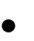 выявление источников загрязнения почвы, воды и воздуха, состава и интенсивности загрязнений, определение причин загрязнения;участие в разработке устройств для очистки почвы, воды и воздуха от различных загрязнений;разработка проектов снижающих риски загрязнений почвы, воды и воздуха, например, проектов по восстановлению экосистемы ближайшего водоема (пруда, речки, озера и пр.).Разрабатывают и реализуют учебно-исследовательские и просветительские проекты по направлениям: экология жилища, экология питания, экология и энергия, экология и бизнес и др.Воспитание ценностного отношения к прекрасному, формирование основ эстетической культуры (эстетическое воспитание).Получают представления об эстетических идеалах и художественных ценностях культур народов России в ходе изучения учебных предметов, встреч с представителями творческих профессий, экскурсий на художественные производства, к памятникам зодчества и на объекты современной архитектуры, ландшафтного дизайна и парковых ансамблей, знакомства с лучшими произведениями искусства в музеях, на выставках, по репродукциям, учебным фильмам.Знакомятся с эстетическими идеалами, традициями художественной культуры родного края, с фольклором и народными художественными промыслами в ходе изучения учебных предметов, в системе экскурсионно-краеведческой деятельности, внеклассных мероприятий, включая шефство над памятниками культуры вблизи школы, посещение конкурсов и фестивалей исполнителей народной музыки, художественных мастерских, театрализованных народных ярмарок, фестивалей народного творчества, тематических выставок.Учатся видеть прекрасное в окружающем мире, природе родного края, в том, что окружает учащихся в пространстве школы и дома, сельском и городском ландшафте, в природе в разное время суток и года, в различную погоду в ходе изучения художественных произведений, просмотра учебных фильмов, фрагментов художественных фильмов о природе, городских и сельских ландшафтах, экскурсий.Знакомятся с местными мастерами прикладного искусства, наблюдают за их работой, участвуют в беседах «Красивые и некрасивые поступки», «Чем красивы люди вокруг нас» и др., обсуждают прочитанные книги, художественные фильмы, телевизионные передачи, компьютерные игры на предмет их этического и эстетического содержания.Читают и обсуждают рассказы об искусстве, посещают театры, концерты, музыкальные вечера для школьников, музеи, выставки, музейные заповедники.Получают опыт самореализации в различных видах творческой деятельности, развивают умения выражать себя в доступных видах и формах художественного творчества на уроках художественного труда и в системе учреждений дополнительного образования.Участвуют вместе с родителями в проведении выставок семейного художественного творчества, музыкальных вечеров, в экскурсионно-краеведческой деятельности, реализации культурно-досуговых программ, включая посещение объектов художественной культуры с последующим представлением в образовательном учреждении своих впечатлений и созданных по мотивам экскурсий творческих работ.Получают представления о стиле одежды как способе выражения внутреннего душевного состояния человека.Участвуют в оформлении класса и школы, озеленении пришкольного участка, стремятся внести красоту в домашний быт.Этапы организации социализации обучающихся, совместной деятельности образовательного учреждения с предприятиями, общественными организациями,системой дополнительного образования, иными социальными субъектамиОрганизация социальной деятельности обучающихся исходит из того, что основным социальным ожиданием для подростков является успешность, признание со стороны семьи и сверстников, состоятельность и самостоятельность в реализации собственных замыслов. Целенаправленная социальная деятельность обучающихся должна быть обеспечена сформированной социальной средой школы и укладом школьной жизни. Организация социального воспитания обучающихся осуществляется в последовательности следующих этапов.Организационно-административный этап (ведущий субъект – администрация школы)включает:создание среды школы, поддерживающей созидательный социальный опыт обучающихся, формирующей конструктивные ожидания и позитивные образцы поведения;формирование уклада и традиций школы, ориентированных на создание системы общественных отношений обучающихся, учителей и родителей в духе гражданско-патриотических ценностей, партнерства и сотрудничества, приоритетов развития общества и государства;развитие форм социального партнерства с общественными институтами и организациями для расширения поля социального взаимодействия обучающихся.адаптацию процессов стихийной социальной деятельности обучающихся средствами целенаправленной деятельности по программе для педагогически направляемой социализации;координация деятельности агентов социализации обучающихся – сверстников, учителей, родителей, сотрудников школы, представителей общественных и иных организаций для решения задач социализации;создание условий для организованной деятельности школьных социальных групп;создание возможности для влияния обучающихся на изменения школьной среды, форм, целей и стиля социального взаимодействия школьного социума;поддержание субъектного характера социализации обучающегося, развития его самостоятельности и инициативности в социальной деятельности.Организационно-педагогический этап (ведущий субъект – педагогический коллектив школы) включает:обеспечение целенаправленности, системности и непрерывности процесса социализации обучающихся;обеспечение разнообразия форм педагогической поддержки социальной деятельности, создающей условия для личностного роста обучающихся, продуктивного изменения поведения;создание в процессе взаимодействия с обучающимися условий для социальной деятельности личности, с использованием знаний возрастной физиологи и социологии, социальной и педагогической психологии;создание условий для социальной деятельности обучающегося в процессе обучения и воспитания;обеспечение возможности социализации обучающихся в направлениях адаптации к новым социальным условиям, интеграции в новые виды социальных отношений, самоактуализации социальной деятельности;определение динамики выполняемых обучающимися социальных ролей для оценивания эффективности их вхождения в систему общественных отношений;использование социальной деятельности как ведущего фактора формирования личности обучающегося;использование роли коллектива в формировании идейно-нравственной ориентации личности обучающегося, ее социальной и гражданской позиции;стимулирование сознательных социальных инициатив и деятельности обучающихся с опорой на мотив деятельности (желание, осознание необходимости, интерес и др.).Этап социализации обучающихся включает:формирование активной гражданской позиции и ответственного поведения в процессе учебной, внеучебной, внешкольной, общественно значимой деятельности обучающихся;усвоение социального опыта, основных социальных ролей, соответствующих возрасту обучающихся в части освоения норм и правил общественного поведения;формирование у обучающегося собственного конструктивного стиля общественного поведения в ходе педагогически организованного взаимодействия с социальным окружением.достижение уровня физического, социального и духовного развития, адекватного своему возрасту;умение решать социально-культурные задачи (познавательные, морально-нравственные, ценностно-смысловые), специфичные для возраста обучающегося;поддержание разнообразных видов и типов отношений в основных сферах своей жизнедеятельности (общение, учеба, игра, спорт, творчество, увлечения (хобби);активное участие в изменении школьной среды и в изменении доступных сфер жизни окружающего социума;регулярное переосмысление внешних взаимодействий и взаимоотношений с различными людьми в системе общественных отношений, в том числе с использованием дневников самонаблюдения и электронных дневников в Интернет;осознание мотивов своей социальной деятельности;развитие способности к добровольному выполнению обязательств, как личных, так и основанных на требованиях коллектива, формировать моральные чувства, необходимые привычки поведения, волевые качества;владение формами и методами самовоспитания: самокритика, самовнушение, самообязательство, самопереключение, эмоционально-мысленный перенос в положение другого человека.Миссия школы в контексте социальной деятельности на ступени основного общего образования – дать обучающемуся представление об общественных ценностях и ориентированных на эти ценности образцах поведения через практику общественных отношений с различными социальными группами и людьми с разными социальными статусами.Основные формы организации педагогической поддержки социализацииобучающихсяПедагогическая поддержка социализации осуществляется в процессе обучения, создания дополнительных пространств самореализации обучающихся с учётом урочной и внеурочной деятельности, а также формы участия специалистов и социальных партнёров по направлениям социального воспитания, методического обеспечения социальной деятельности и формирования социальной среды школы. Основными формами педагогической поддержки социализации являются ролевые игры, поддержка социализации обучающихся в ходе познавательной деятельности, поддержка социализации обучающихся средствами общественной деятельности, поддержка социализации обучающихся средствами трудовой деятельности.Ролевые игры. В ролевых играх структура только намечается и остается открытой до завершения работы. Участники принимают на себя определенные роли, обусловленные характером и описанием проекта. Это могут быть литературные персонажи или выдуманные герои. Игроки могут достаточно свободно импровизировать в рамках правил и выбранных персонажей, определяя направление и исход игры. По сути, сам процесс игры представляет собой моделирование группой обучающихся той или иной ситуации, реальной или вымышленной, имеющей место в историческом прошлом, настоящем или будущем.Для организации и проведения ролевых игр различных видов (на развитие компетенций, моделирующих, социодраматических, идентификационных, социометрических и др.) могутбыть привлечены родители, представители различных профессий, социальных групп, общественных организаций и другие значимые взрослые.Педагогическая поддержка социализации обучающихся в ходе познавательной деятельности. Познавательная деятельность обучающихся, организуемая в рамках системно-деятельностного подхода, предполагает в качестве основных форм учебного сотрудничества сотрудничество со сверстниками и с учителем. Социальный эффект такого сотрудничества рассматривается как последовательное движение ученика от освоения новых коммуникативных навыков до освоения новых социальных ролей. Методы педагогической поддержки социальной деятельности в рамках познавательной деятельности направлены на поддержку различных форм сотрудничества и взаимодействия в ходе освоения учебного материала.Педагогическая поддержка социализации обучающихся средствами общественной деятельности. Социальные инициативы в сфере общественного самоуправления позволяют формировать у обучающихся социальные навыки и компетентности, позволяющие им лучше осваивать сферу общественных отношений. Социально-значимая общественная деятельность связана с развитием гражданского сознания человека, патриотических чувств и понимания своего общественного долга. Направленность таких социальных инициатив определяет самосознание подростка как гражданина и участника общественных процессов.Спектр социальных функций обучающихся в рамках системы школьного самоуправления очень широк. В рамках этого вида деятельности обучающиеся должны иметь возможность:участвовать в принятии решений Управляющего совета школы;решать вопросы, связанные с самообслуживанием, поддержанием порядка, дисциплины, дежурства и работы в школе;контролировать выполнение учащимися основных прав и обязанностей;защищать права учащихся на всех уровнях управления школой;Деятельность общественных организаций и органов ученического самоуправления в школе создает условия социальной деятельности обучающихся для реализации собственных социальных инициатив, а также:придания общественного характера системе управления образовательным процессом;создания общешкольного уклада, комфортного для учеников и педагогов, способствующего активной общественной жизни школы.Важным условием педагогической поддержки социализации обучающихся является их включение в общественно значимые дела, социальные и культурные практики. Организация и проведение таких практик могут осуществляться педагогами совместно с родителями обучающихся, квалифицированными представителями общественных и традиционных религиозных организаций, учреждений культуры.Педагогическая поддержка социализации обучающихся средствами трудовой деятельности. Трудовая деятельность как социальный фактор первоначально развивает у обучающихся способности преодолевать трудности в реализации своих потребностей. Но ее главная цель – превратить саму трудовую деятельность в осознанную потребность. По мере социокультурного развития обучающихся труд все шире используется для самореализации, созидания, творческого и профессионального роста.При этом сам характер труда обучающегося должен отражать тенденции индивидуализации форм трудовой деятельности, использование коммуникаций, ориентацию на общественную значимость труда и востребованность его результатов. Уникальность, авторский характер, деятельность для других должны стать основными признаками различных форм трудовой деятельности как формы социализации личности. Добровольность и безвозмездность труда, элементы волонтерства и доброхотничества позволяют соблюсти баланс между конкурентно-ориентированной моделью социализации будущего выпускника и его социальными императивами гражданина.Социализация обучающихся средствами трудовой деятельности должна быть направлена на формирование у обучающихся отношения к труду как важнейшему жизненному приоритету. В рамках такой социализации организация различных видов трудовой деятельности обучающихся (трудовая деятельность, связанная с учебными занятиями, ручной труд, занятия в учебных мастерских, общественно-полезная работа, профессионально ориентированная производственная деятельность и др.) может предусматривать для проведения отдельных мероприятий представителей различных профессий, прежде всего, из числа родителей обучающихся.Организация работы по формированию экологически целесообразного, здорового ибезопасного образа жизниФормирование осознанного отношения к собственному здоровью, устойчивых представлений о здоровье и здоровом образе жизни; факторах, оказывающих позитивное и негативное влияние на здоровье; формирование личных убеждений, качеств и привычек, способствующих снижению риска здоровью в повседневной жизни, включает несколько модулей.МОДУЛЬ 1 - комплекс мероприятий, позволяющих сформировать у обучающихся:способность составлять рациональный режим дня и отдыха; следовать рациональному режиму дня и отдыха на основе знаний о динамике работоспособности, утомляемости, напряженности разных видов деятельности; выбирать оптимальный режим дня с учетом учебных и внеучебных нагрузок.умение планировать и рационально распределять учебные нагрузки и отдых в период подготовки к экзаменам; знание и умение эффективного использования индивидуальных особенностей работоспособности;знание основ профилактики переутомления и перенапряжения.МОДУЛЬ 2 - комплекс мероприятий, позволяющих сформировать у обучающихся:представление  о  необходимой  и  достаточной  двигательной  активности,  элементах  иправилах закаливания, выборе соответствующих возрасту физических нагрузок и их видах; представление о рисках для здоровья неадекватных нагрузок и использованиябиостимуляторов;потребность в двигательной активности и ежедневных занятиях физической культурой;умение осознанно выбирать индивидуальные программы двигательной активности, включающие малые виды физкультуры (зарядка) и регулярные занятия спортом;Для реализации этого модуля необходима интеграция с курсом физической культуры. МОДУЛЬ 3 - комплекс мероприятий, позволяющих сформировать у обучающихся: навыки оценки собственного функционального состояния (напряжения, утомления,переутомления) по субъективным показателям (пульс, дыхание, состояние кожных покровов)учетом собственных индивидуальных особенностей; навыки работы в условиях стрессовых ситуаций;владение элементами саморегуляции для снятия эмоционального и физического напряжения;навыки самоконтроля за собственным состоянием, чувствами в стрессовых ситуациях; представления о влиянии позитивных и негативных эмоций на здоровье, факторах ихвызывающих и условиях снижения риска негативных влияний;навыки эмоциональной разгрузки и их использование в повседневной жизни;навыки управления своим эмоциональным состоянием и поведением.результате реализации данного модуля обучающиеся должны иметь четкие представления о возможностях управления своим физическим и психологическим состоянием без использования медикаментозных и тонизирующих средств.МОДУЛЬ 4 - комплекс мероприятий, позволяющих сформировать у обучающихся: представление о рациональном питании как важной составляющей части здоровогообраза жизни; знания о правилах питания, направленных на сохранение и укрепление здоровья; готовность соблюдать правила рационального питания;знание правил этикета, связанных с питанием, осознания того, что навыки этикета являются неотъемлемой частью общей культуры личности; представление о социокультурных аспектах питания, его связи с культурой и историей народа;интереса к народным традициям, связанным с питанием и здоровьем, расширение знаний об истории и традициях своего народа, формирование чувства уважения к культуре своего народа и культуре и традициям других народов.результате реализации данного модуля обучающиеся должны быть способны самостоятельно оценивать и контролировать свой рацион питания с точки зрения его адекватности и соответствия образу жизни (учебной и внеучебной нагрузки).МОДУЛЬ 5 - комплекс мероприятий, позволяющих провести профилактику разного рода зависимостей:развить представление подростков о ценности здоровья, важности инеобходимости бережного отношения к нему; расширить знания учащихся о правилах здорового образа жизни, воспитать готовность соблюдать эти правила;сформировать адекватную самооценку, развить навыки регуляции своего поведения, эмоционального состояния; сформировать умения оценивать ситуацию и противостоять негативному давлению со стороны окружающих;сформировать представление о наркотизации как поведении, опасном для здоровья; сформировать представление о неизбежных негативных последствиях наркотизации для творческих, интеллектуальных способностей человека, возможности самореализации, достижения социального успеха;включение подростков в социально значимую деятельность, позволяющую им реализовать потребность в признании окружающих, проявить свои лучшие качества и способности;познакомить подростков с разнообразными формами проведения досуга; на основе анализа своего режима сформировать умение рационально проводить свободное время (время отдыха);развить способность контролировать время, проведенное за компьютером;МОДУЛЬ 6 - комплекс мероприятий, позволяющих овладеть основами позитивного коммуникативного общения:развить коммуникативные навыки у подростков, научить эффективно взаимодействовать со сверстниками и взрослыми в повседневной жизни в разных ситуациях;развить умения бесконфликтного решения спорных вопросов;- сформировать умение оценивать себя (свое состояние, поступки, поведение), а также поступки и поведение других людей.Деятельность образовательного учреждения в области непрерывногоэкологического здоровьесберегающего образования обучающихся Здоровьесберегающя деятельность образовательного учреждения на ступени основногообщего образования может быть представлена в виде пяти взаимосвязанных блоков - по созданию здоровьесберагающей инфраструктуры, рациональной организации учебной и внеучебной жизни учащихся, эффективной организации физкультурно-оздоровительной работы, реализации модульных образовательных программ и просветительской работы с родителями (законными представителями) - и должна способствовать формированию у обучающихся ценности здоровья, сохранению и укреплению их здоровья.Здоровьесберегающая инфраструктура образовательного учреждения включает:соответствие состояния и содержания здания и помещений школы санитарным и гигиеническим нормам, нормам пожарной безопасности, требованиям охраны здоровья и охраны труда обучающихся;наличие и необходимое оснащение помещений для питания обучающихся, а также для хранения и приготовления пищи;организация качественного горячего питания учащихся, в том числе горячих завтраков;оснащенность кабинетов, физкультурного зала, спортплощадок необходимым игровымспортивным оборудованием и инвентарем;наличие помещений для медицинского персонала;наличие необходимого (в расчете на количество учащихся) и квалифицированного состава специалистов, обеспечивающих работу с обучающимися (логопеды, учителя физической культуры, психологи, медицинские работники).Ответственность и контроль за реализацию этого блока возлагается на администрацию школы.Рациональная организация учебной и внеучебной деятельности обучающихся направлена на повышение эффективности учебного процесса, снижение при этом чрезмерного функционального напряжения и утомления, создание условий для снятия перегрузки, нормального чередования труда и отдыха обучающихся и включает:соблюдение гигиенических норм и требований к организации и объему учебной и внеучебной нагрузки (выполнение домашних заданий, занятия в кружках и спортивных секциях) учащихся на всех этапах обучения;использование методов и методик обучения, адекватных возрастным возможностям и особенностям учащихся (использование методик, прошедших апробацию);введение любых инноваций в учебный процесс только под контролем специалистов;строгое соблюдение всех требований к использованию технических средств обучения, в том числе компьютеров и аудиовизуальных средств;индивидуализация обучения (учет индивидуальных особенностей развития: темпа развития и темпа деятельности), работа по индивидуальным программам основного общего образования;рациональная и соответствующая требованиям организация уроков физической культуры и занятий активно-двигательного характера в основной школе.Эффективность реализации этого блока зависит от администрации школы и деятельности каждого педагога.Эффективная организация физкультурно-оздоровительной работы, направленная на обеспечение рациональной организации двигательного режима школьников, нормального физического развития и двигательной подготовленности учащихся всех возрастов, повышение адаптивных возможностей организма, сохранение и укрепление здоровья школьников и формирование культуры здоровья, включает:полноценную и эффективную работу с обучающимися с ограниченными возможностями здоровья, инвалидами, а также с учащимися всех групп здоровья (на уроках физкультуры, в секциях и т.п.);рациональную и соответствующую возрастным и индивидуальным особенностям развития детей организацию уроков физической культуры и занятий активно-двигательного характера;организацию занятий по лечебной физкультуре;организацию часа активных движений (динамической паузы) между 3 и 4 уроками в основной школе;организацию динамических перемен, физкультминуток на уроках, способствующих эмоциональной разгрузке и повышению двигательной активности;организацию работы спортивных секций и создание условий для их эффективного функционирования;регулярное проведение спортивно-оздоровительных мероприятий (дней спорта, соревнований, олимпиад, походов и т.п.).Реализация этого блока зависит от администрации образовательного учреждения, учителей физической культуры, а также всех педагогов.Реализация образовательной программы предусматривает:внедрение в систему работы образовательного учреждения программ, направленных на формирование ценности здоровья и здорового образа жизни в качестве отдельных образовательных модулей или компонентов, включенных в учебный процесс;проведение дней здоровья, конкурсов, праздников и т.п.;Программы, направленные на формирование ценности здоровья и здорового образа жизни, предусматривают разные формы организации занятий:интеграцию в базовые образовательные дисциплины;проведение часов здоровья;факультативные занятия;проведение классных часов;занятия в кружках;проведение досуговых мероприятий: конкурсов, праздников, викторин, экскурсий и т.п.;организацию дней здоровья.Просветительская работа с родителями (законными представителями) включает:-лекции, семинары, консультации, курсы по различным вопросам роста и развития ребенка,его здоровья, факторов положительно и отрицательно влияющих на здоровье детей и т.п.;приобретение для родителей (законных представителей) необходимой научно-методической литературы;организацию совместной работы педагогов и родителей (законных представителей) по проведению спортивных соревнований, дней здоровья, занятий по профилактике вредных привычек и т.п.Сроки реализация программы11. Система поощрения социальной успешности и проявлений активнойжизненной позиции обучающихсяСистема поощрения социальной успешности и проявлений активной жизненной позиции обучающихся призвана реализовывать стратегическую задачу (формирование у школьников активной жизненной позиции) и тактическую задачу (обеспечить вовлечение и активное участие обучающегося в совместной деятельности, организуемой в воспитательных целях).Система поощрения социальной успешности и проявлений активной жизненной позиции обучающихся в общеобразовательной школе строится на следующих принципах:публичность поощрения (информирование всех обучающихся о награждении, проведение процедуры награждения в присутствии значительного числа школьников);прозрачность правил поощрения (наличие положения о награждениях, неукоснительное следование порядку, зафиксированному в этом документе, соблюдение справедливости при выдвижении кандидатур);регулирование частоты награждений (недопущение избыточности в поощрениях – недостаточно длительные периоды ожидания и чрезмерно большие группы поощряемых);сочетание индивидуального и коллективного поощрения (использование и индивидуальных наград, и коллективных дает возможность стимулировать активность групп обучающихся, преодолевать межличностные противоречия между школьниками, получившими награду и не получившими ее);дифференцированность поощрений (наличие уровней и типов наград позволяет продлить стимулирующее действие системы поощрения).Формами поощрения социальной успешности и проявлений активной жизненной позиции обучающихся являются рейтинг, формирование портфолио.школе  создан  электронный  банк  данных,  куда  вносятся  индивидуальные  иколлективные победы учащихся, призёрство и участие учащихся в конкурсах, соревнованиях, фестивалях муниципального, регионального, всероссийского уровней.Достижения учащихся в области творчества и спорта отражены на сайте школы, а также на информационных стендах школы.Оценка личностных достижений учащихся в процессе духовно-нравственного развития также может осуществляться с помощью фиксирования, накопления и оценивания педагогами, родителями и самим учеником результатов его духовно- нравственного развития. Оно представляет собой педагогически спроектированную и методически организованную индивидуальную подборку материалов, последовательность которых демонстрирует усилия, динамику и достижения ученика в освоении определенных духовных ценностей в рамках воспитательной программы.Система оценки достижения планируемых результатов отражается в «Портфолио» учащегося.Участие в конкурсах, соревнованиях, других мероприятиях жизни класса и школы. Каждый вид деятельности учащихся оценивается соответствующими баллами по разработанной рейтинговой шкале. Итоги рейтинга подводятся в конце учебного года по завершению школьных конкурсов «Ученик года», «Спортсмен года», «Класс года».12. Критерии, показатели эффективности деятельности образовательной организации вчасти духовно-нравственного развития, воспитания и социализации обучающихся, формирования здорового и безопасного образа жизни и экологической культуры обучающихся.Первый критерий – степень обеспечения в образовательной организации жизни и здоровья обучающихся, формирования здорового и безопасного образа жизни (поведение на дорогах, в чрезвычайных ситуациях), выражается в следующих показателях:уровень информированности педагогов о состоянии здоровья обучающихся (заболевания, ограничения по здоровью), в том числе фиксация динамики здоровья обучающихся, уровень информированности о посещении спортивных секций, регулярности занятий физической культурой;степень конкретности и измеримости задач по обеспечению жизни и здоровья обучающихся, уровень обусловленности задач анализом ситуации в образовательной организации, ученическом классе, учебной группе, уровень дифференциации работы исходя из состояния здоровья отдельных категорий обучающихся;реалистичность количества и достаточность мероприятий по обеспечению рациональной организации учебно-воспитательного процесса и образовательной среды, организации физкультурно-спортивной и оздоровительной работы, профилактической работы, формированию осознанного отношения к собственному здоровью, устойчивых представлений о здоровье и здоровом образе жизни, формированию у обучающихся навыков оценки собственного функционального состояния, формирование у обучающихся компетенций в составлении и реализации рационального режима дня и отдыха (тематика, форма и содержание которых адекватны задачам обеспечения жизни и здоровья обучающихся, здорового и безопасного образа жизни);уровень безопасности для обучающихся среды образовательной организации, реалистичность количества и достаточность мероприятий;согласованность мероприятий, обеспечивающих жизнь и здоровье обучающихся, формирование здорового и безопасного образа жизни, с медиками и родителямиобучающихся, привлечение к организации мероприятий профильных организаций, родителей, общественности и др.Второй критерий – степень обеспечения в образовательной организации позитивных межличностных отношений обучающихся, выражается в следующих показателях:уровень информированности педагогов (прежде всего классных руководителей) о состоянии межличностных отношений в сообществах обучающихся (специфические проблемы межличностных отношений школьников, обусловленные особенностями учебных групп, спецификой формирования коллектива, стилями педагогического руководства, составом обучающихся и т. д.), периодичность фиксации динамики о состоянии межличностных отношений в ученических классах;степень конкретности и измеримости задач по обеспечению в образовательной организации позитивных межличностных отношений обучающихся, уровень обусловленности задач анализом ситуации в образовательной организации, ученическом классе, учебной группе, уровень дифференциации работы исходя из социально-психологического статуса отдельных категорий обучающихся;состояние межличностных отношений обучающихся в ученических классах (позитивные, индифферентные, враждебные);реалистичность количества и достаточность мероприятий обеспечивающих работу с лидерами ученических сообществ, недопущение притеснение одними детьми других, оптимизацию взаимоотношений между микро-группами, между обучающимися и учителями, обеспечение в группах учащихся атмосферы снисходительности, терпимости друг к другу (тематика, форма и содержание которых адекватны задачам обеспечения позитивных межличностных отношений обучающихся);согласованность мероприятий, обеспечивающих позитивные межличностные отношения обучающихся, с психологом.Третий критерий – степень содействия обучающимся в освоении программ общего и дополнительного образования выражается в следующих показателях:уровень информированности педагогов об особенностях содержания образования в реализуемой образовательной программе, степень информированности педагогов о возможностях и проблемах освоения обучающимися данного содержания образования, уровень информированности о динамике академических достижений обучающихся, о типичных и персональных трудностях в освоении образовательной программы;степень конкретности и измеримости задач содействия обучающимся в освоении программ общего и дополнительного образования, уровень обусловленности задач анализом ситуации в образовательной организации, ученическом классе, учебной группе, уровень дифференциации работы исходя из успешности обучения отдельных категорий обучающихся;реалистичность количества и достаточность мероприятий направленных на обеспечение мотивации учебной деятельности, обеспечении академических достижений одаренных обучающихся, преодолении трудностей в освоении содержания образования, обеспечение образовательной среды (тематика, форма и содержание которых адекватны задачам содействия обучающимся в освоении программ общего и дополнительного образования);согласованность мероприятий содействия обучающимся в освоении программ общего и дополнительного образования с учителями предметниками и родителями обучающихся; вовлечение родителей в деятельность по обеспечению успеха обучающихся в освоении образовательной программы основного общего образования.Четвертый критерий – степень реализации задач воспитания компетентного гражданина России, принимающего судьбу Отечества как свою личную, осознающего ответственность за настоящее и будущее своей страны, укорененного в духовных и культурных традициях многонационального народа России, выражается в следующих показателях:уровень информированности педагогов о предпосылках и проблемах воспитания у обучающихся патриотизма, гражданственности, формирования экологической культуры, уровень информированности об общественной самоорганизации класса;степень конкретности и измеримости задач патриотического, гражданского, экологического воспитания, уровень обусловленности формулировок задач анализом ситуации в образовательной организации, ученическом классе, учебной группе; при формулировке задач учтены возрастные особенности, традиции образовательной организации, специфика класса;степень корректности и конкретности принципов и методических правил по реализации задач патриотического, гражданского, экологического воспитания обучающихся;реалистичность количества и достаточность мероприятий (тематика, форма и содержание которых адекватны задачам патриотического, гражданского, трудового, экологического воспитания обучающихся);согласованность мероприятий патриотического, гражданского, трудового, экологического воспитания с родителями обучающихся, привлечение к организации мероприятий профильных организаций родителей, общественности и др.Методика и инструментарий мониторинга духовно-нравственного развития,воспитания и социализации обучающихся.Мониторинг воспитания и социализации в школе осуществляется в целях поиска и решения проблем воспитания и социализации учащихся, а также совершенствования профессиональной деятельности педагогов. Он призван оценить качество деятельности школы в части духовно-нравственного развития, воспитания и социализации учащихся. Мониторинг осуществляется по трем основным направлениям:Мониторинг качества результатов воспитания и социализации учащихся;Мониторинг качества воспитательной деятельности педагогов;Мониторинг качества управления воспитательным процессомЭто соответствие определяется по следующим параметрам и критериям:Отслеживание состояния воспитательного процесса, своевременная его корректировка и прогнозирование дальнейшего развития проводится ежегодно. Осуществляется постоянное изучение среды жизнедеятельности и жизнетворчества учащихся, анализируются ее воспитательные возможности.Класс – это основное звено, связующее ребенка и школу в рамках единой воспитательной системы. Каждый класс имеет свою индивидуальность, своеобразие, по-своему влияет на личность.Главная задача педагогического коллектива – создать условия для того, чтобы каждый ученик успешно развивался в доступных для него видах деятельности. Главная задача классного руководителя – защита ребенка.14. Планируемые результаты духовно-нравственного развития, воспитания и социализации обучающихся, формирования экологической культуры, культуры здорового и безопасного образа жизни обучающихсяКаждое из основных направлений духовно-нравственного развития и воспитания учащихся должно обеспечивать приобретении ими соответствующих ценностей, формирование знаний, начальных представлений, опыта эмоционально-ценностного постижения действительности и общественного действия в контексте становления идентичности (самосознания) гражданина России.результате реализации программы воспитания и социализации учющихся на уровне основного общего образования должно обеспечиваться достижение учащимися: воспитательных результатов – тех духовно-нравственных приобретений, которые получил школьник вследствие участия в той или иной деятельности (например, приобрел, участвуя в каком-либо мероприятии, некое знание о себе и окружающих, опыт самостоятельного действия, пережил и прочувствовал нечто как ценность).эффекта – последствия результата, то, к чему привело достижение результата (развитие учащегося как личности, формирование его компетентности, идентичности и т.д.).Планируемые результаты духовно-нравственного развития, воспитания и социализации учащихся распределяются по трем уровням:Результаты первого уровня – приобретение учащимися социально значимых знаний:о нормах и традициях поведения человека как гражданина и патриота своего Отечества;о нормах поведения человека на природе и правилах ведения экологического образажизни;о нормах и традициях поведения в информационном пространстве;о нормах и традициях трудовой деятельности человека;о нормах и традициях поведения человека в многонациональном, многокультурном обществе;о нормах и традициях ведения ЗОЖ;Результаты второго уровня – развитие социально значимых отношений учащихся, а именно:ценностного отношения учащихся к своему Отечеству, к своей малой и большой Родине, уважительного отношения к ее истории и ответственного отношения к ее современности;ценностного отношения учащихся к природе, уважительного отношения к животнымрастениям, бережного отношения к природным богатствам;ценностного отношения учащихся к культуре, к языку, литературе и искусству, к культурному наследию человечества, к культуре речи и культуре поведения, к красоте и гармонии;ценностного отношения учащихся к труду - как к физическому, так и умственному, уважительного отношения к людям труда, к результатам чужого и собственного труда;ценностного отношения учащихся к иным людям- людям иной национальности, веры, культуры; уважительного отношения к их взглядам и негативного отношения к проявлениям расизма, шовинизма и ксенофобии;ценностного отношения учащихся к здоровью - своему и здоровью окружающих; ЗОЖ и здоровой окружающей среде;Результаты третьего уровня – накопление учащимися социально значимых действий:опыта действий, направленных на пользу своему Отечеству, и деятельного выражения собственной гражданской позиции;опыта природоохранных действий;опыта культурного поведения, опыта создания собственных произведений культуры, опыта изучения, защиты и восстановления культурного наследия человечества;опыта участия в трудовых делах, опыта благотворительности и волонтерства;опыта действий, направленных на установление доброжелательных взаимоотношений между людьми разной национальности, веры, культуры;опыта здоровьесберегающих действий, опыта заботы о здоровье других и ведения собственного ЗОЖ..План мероприятийпо реализации школьной программы «Воспитания и социализации обучающихся на уровне основного общего образования», рассчитанный на весь период реализации программы по месяцам с учетом классов.2.4. ПРОГРАММА КОРРЕКЦИОННОЙ РАБОТЫПрограмма коррекционной работы составлена в соответствии с требованиями федерального государственного образовательного стандарта основного общего образования и направлена на создание в общеобразовательном учреждении специальных условий воспитания, обучения, учитывающих особые образовательные потребности детей с ограниченными возможностями здоровья посредством индивидуализации и дифференциации образовательного процесса.Приоритетным направлением программы является формирование социальной компетентности обучающихся с ограниченными возможностями здоровья, развитие адаптивных способностей личности для самореализации в обществе.Программы коррекционной работы основного общего образования и начального общего образования являются преемственными. Цели программы:оказание комплексной психолого-социально-педагогической помощи и поддержки обучающимся с ограниченными возможностями здоровья и их родителям (законным представителям);осуществление коррекции недостатков в физическом и (или) психическом развитии обучающихся с ограниченными возможностями здоровья при освоении основных идополнительных общеобразовательных программ основного общего образования, дополнительных образовательных программ.Задачи программы:осуществление индивидуально ориентированной социально-психолого-педагогической и медицинской помощи обучающимся с ограниченными возможностями здоровья с учётом особенностей их психического и (или) физического развития, индивидуальных возможностей (в соответствии с рекомендациями психолого-медико-педагогической комиссии);определение особенностей организации образовательного процесса и условий интеграции в соответствии с индивидуальными особенностями каждого ребёнка, структурой нарушения развития и степенью выраженности (в соответствии с рекомендациями психолого-медико-педагогической комиссии);разработка и реализация индивидуальных программ, учебных планов, организация индивидуальных и (или) групповых занятий для детей с выраженным нарушением в физическом(или) психическом развитии, сопровождаемые поддержкой специалистов образовательного учреждения;обеспечение возможности воспитания и обучения по дополнительным образовательным программам социально-педагогической и других направленностей, получения дополнительных образовательных коррекционных услуг;оказание консультативной и методической помощи родителям (законным представителям) детей с ограниченными возможностями здоровья по медицинским, социальным, правовым и другим вопросам.Содержание программы коррекционной работы определяют следующие принципы:Преемственность. Принцип обеспечивает создание единого образовательного пространства при переходе от начального общего образования к основному общему образованию, способствует достижению личностных, метапредметных, предметных результатов освоения основной образовательной программы основного общего образования, необходимых обучающимся с ограниченными возможностями здоровья для продолжения образования.Соблюдение интересов ребёнка. Принцип определяет позицию специалиста, который призван решать проблему ребёнка с максимальной пользой и в интересах ребёнка.Системность. Принцип обеспечивает системный подход - единство диагностики, коррекции и развития к анализу особенностей развития и коррекции нарушений у детей с ограниченными возможностями здоровья, а также всесторонний многоуровневый подход специалистов различного профиля, взаимодействие и согласованность их действий в решении проблем ребёнка.Непрерывность. Принцип гарантирует ребёнку и его родителям (законным представителям) непрерывность помощи до полного решения проблемы или определения подхода к её решению.Вариативность. Принцип предполагает создание вариативных условий для получения образования детьми, имеющими различные недостатки в физическом и (или) психическом развитии.Рекомендательный характер оказания помощи. Принцип обеспечивает соблюдение гарантированных законодательством прав родителей (законных представителей) детей с ограниченными возможностями здоровья выбирать формы получения детьми образования, образовательные учреждения, формы обучения, защищать законные права и интересы детей, включая обязательное согласование с родителями (законными представителями) вопроса о направлении (переводе) детей с ограниченными возможностями здоровья в специальные (коррекционные) образовательные учреждения, классы (группы).Направления работыПрограмма коррекционной работы на уровне основного общего образования включает всебя взаимосвязанные направления: диагностическое, коррекционно-развивающее, консультативное, информационно-просветительское.Храктеристика содержанияДиагностическая работа включает проведение комплексной социально-психолого-педагогической диагностики нарушений в психическом и (или) физическом развитии обучающихся с ограниченными возможностями здоровья:определение уровня актуального и зоны ближайшего развития обучающегося с ограниченными возможностями здоровья, выявление его резервных возможностей;аизучение развития эмоционально-волевой, познавательной, речевой сфер и личностных особенностей обучающихся;изучение социальной ситуации развития и условий семейного воспитания ребёнка;изучение адаптивных возможностей и уровня социализации ребёнка с ограниченными возможностями здоровья;мониторинг динамики развития, успешности освоения образовательных программ основного общего образования.План медико-психолого-педагогического изучения ребенка с ОВЗКоррекционно-развивающая работа включает реализацию комплексного индивидуально ориентированного социально-психолого-педагогического и медицинского сопровождения в условиях образовательного процесса обучающихся с ограниченными возможностями здоровья с учётом особенностей психофизического развития:выбор оптимальных для развития ребёнка с ограниченными возможностями здоровья коррекционных программ/методик, методов и приёмов обучения в соответствии с его особыми образовательными потребностями;анализацию и проведение индивидуальных и групповых коррекционно-развивающих занятий, необходимых для преодоления нарушений развития и трудностей обучения;коррекцию и развитие высших психических функций, эмоционально-волевой, познавательной и речевой сфер;развитие универсальных учебных действий в соответствии с требованиями основного общего образования;формирование саморегуляции поведения и эмоциональных состояний;развитие коммуникативной компетенции;развитие компетенций, необходимых для продолжения образования и профессионального самоопределения;социальную защиту ребёнка в случаях неблагоприятных условий жизни при психотравмирующих обстоятельствах.План медико-психолого-педагогической коррекции обучающихся с ОВЗПрограммно-методическое обеспечение коррекционной работыКонсультативная работа включает выработку совместных обоснованных рекомендаций по основным направлениям работы с обучающимися с ограниченными возможностями здоровья, единых для всех участников образовательного процесса:- консультирование специалистами педагогов по выбору индивидуально ориентированных методов и приёмов работы с обучающимися с ограниченными возможностями здоровья;консультативную помощь семье в вопросах выбора стратегии воспитания и приёмов коррекционного обучения ребёнка с ограниченными возможностями здоровья;консультационную поддержку и помощь, направленные на содействие свободному и осознанному выбору обучающимися с ограниченными возможностями здоровья профессии, формы и места обучения в соответствии с профессиональными интересами, индивидуальными способностями и психофизиологическими особенностями.Информационно-просветительская работа предусматривает информа-ционную поддержку образовательной деятельности обучающихся с особыми образовательными потребностями, их родителей (законных представителей), педагогических работников;различные формы просветительской деятельности (лекции, беседы, информационные стенды, печатные материалы), направленные на разъяснение участникам образовательного процесса - обучающимся (как имеющим, так и не имеющим недостатки в развитии), их родителям (законным представителям), педагогическим работникам - вопросов, связанных с особенностями образовательного процесса и сопровождения обучающихся с ограниченными возможностями здоровья;проведение тематических выступлений для педагогов и родителей (законных представителей) по разъяснению индивидуально-типологических особенностей различных категорий детей с ограниченными возможностями здоровья.Механизмы реализации коррекционной программыОрганизация сетевого взаимодействия образовательных учреждений предполагает использование ресурсов нескольких образовательных организаций (общеобразовательная школа, государственные образовательные учреждения для детей, нуждающихся в психолого-педагогической и медико-социальной помощи, музыкальная школа, ДДТ, СЮН, ДЮСШ, детская поликлиника (логопед и др.специалисты).Сетевое взаимодействие осуществляется в форме совместной деятельности образовательных организаций, направленной на обеспечение возможности освоения обучающимися с ограниченными возможностями здоровья основной программы основного общего образования, дополнительных общеобразовательных программ основного общего образования и дополнительных образовательных программСетевая форма реализации программы осуществляется по соглашению образовательных организаций или по решению органов власти, в ведении которых находятся образовательные учреждения. Инициаторами организации соответствующей деятельности могут выступать также обучающиеся с ограниченными возможностями здоровья, их родители (законные представители). Образовательные организации, участвующие в реализации программы коррекционной работы в рамках сетевого взаимодействия, должны иметь соответствующие лицензии на право осуществления образовательной деятельности. Порядок и условия взаимодействия образовательных организаций при совместной реализации программы коррекционной работы определяются договором между ними.Взаимодействие специалистов общеобразовательного учреждения осуществляется через психолого-медико-педагогический консилиум, который обеспечивает системное сопровождение обучающихся с ограниченными возможностями здоровья специалистами различного профиля в образовательном процессе, предоставляют многопрофильную помощь ребёнку и его родителям (законным представителям), а также образовательному учреждению в решении вопросов, связанных с адаптацией, обучением, воспитанием, развитием, социализацией детей с ограниченными возможностями здоровья. Такое взаимодействие включает:комплексность в определении и решении проблем обучающегося, предоставлении ему специализированной квалифицированной помощи;многоаспектный анализ личностного и познавательного развития обучающегося;составление комплексных индивидуальных программ общего развития и коррекции отдельных сторон учебно-познавательной, речевой, эмоциональной-волевой и личностной сфер ребёнка.Условия реализации коррекционной программыОрганизационные условияПрограмма коррекционной работы предусматривает вариативные формы получения образования и различные варианты специального сопровождения обучающихся с ограниченными возможностями здоровья (обучение в общеобразовательном классе, в коррекционном или интегрированном классе; по общей образовательной программе основного общего образования или по индивидуальной программе; с использованием надомной и (или) дистанционной форм обучения). Степень участия специалистов сопровождения и организационные формы работы могут варьироваться (в соответствии с рекомендациями психолого-медико-педагогической комиссии).Психолого-педагогическое обеспечение включает:дифференцированные условия (оптимальный режим учебных нагрузок);психолого-педагогические условия (коррекционная направленность учебно-воспитательного процесса; учёт индивидуальных особенностей ребёнка; соблюдение комфортного психоэмоционального режима; использование современных педагогических технологий, в том числе информационных, компьютерных для оптимизации образовательного процесса, повышения его эффективности, доступности);здоровьесберегающие условия (оздоровительный и охранительный режим, укрепление физического и психического здоровья, профилактика физических, умственных и психологических перегрузок обучающихся, соблюдение санитарно-гигиенических правил и норм);участие всех детей с ограниченными возможностями здоровья вместе с нормально развивающимися детьми в воспитательных, культурно-развлекательных, спортивно-оздоровительных и иных досуговых мероприятиях;развитие системы обучения и воспитания детей, имеющих сложные нарушения психического и (или) физического развития.Программно-методическое обеспечениеВ  процессе  реализации  программы  коррекционной  работы  используются  рабочиекоррекционно-развивающие программы социально-педагогической направленности, диагностический и коррекционно-развивающий инструментарий, необходимый для осуществления профессиональной деятельности учителя, педагога-психолога, социального педагога.В случаях обучения детей с выраженными нарушениями психического и (или) физического развития по индивидуальному учебному плану используются специальные (коррекционные) образовательные программы, учебники и учебные пособия для специальных (коррекционных) образовательных учреждений (соответствующего вида), в том числе цифровых образовательных ресурсов.Кадровое обеспечениеКоррекционная работа осуществляется специалистами соответствующей квалификации, имеющими специализированное образование, и педагогами, прошедшими обязательную курсовую или другие виды профессиональной подготовки.В целях обеспечения освоения детьми с ограниченными возможностями здоровья основной образовательной программы основного общего образования, коррекции недостатков их физического и (или) психического развития введены в штатное расписание общеобразовательного учреждения ставки педагогических (педагога-психолога, социального педагога и др.) и медицинского работника. Уровень квалификации работников образовательного учреждения для каждой занимаемой должности соответствует квалификационным характеристикам по соответствующей должности.Специфика организации образовательной и коррекционной работы с детьми, имеющими нарушения развития, требует обеспечить на постоянной основе подготовку, переподготовку и повышение квалификации работников образовательных учреждений, занимающихся решением вопросов образования детей с ограниченными возможностями здоровья. Педагогические работники образовательного учреждения имеют чёткое представление об особенностях психического и (или) физического развития детей с ограниченными возможностями здоровья, о методиках и технологиях организации образовательного и реабилитационного процессов.Материально-техническое обеспечениеСоздание материально-технической базы, позволяющей обеспечить адаптивную и коррекционно-развивающую среду образовательного учреждения, а также материально-технические условия, обеспечивающие возможность для беспрепятственного доступа детей с недостатками физического и (или) психического развития в здания и помещения образовательного учреждения и организацию их пребывания и обучения в учреждении (включая специально оборудованные учебные места, специализированное учебное, медицинское оборудование, а также оборудование и технические средства обучения лиц с ограниченными возможностями здоровья индивидуального и коллективного пользования для организации коррекционных кабинетов, организации спортивных и массовых мероприятий, питания, обеспечения медицинского обслуживания, оздоровительных и лечебно-профилактических мероприятий, хозяйственно-бытового и санитарно-гигиенического обслуживания).Информационное обеспечениеСоздание информационной образовательной среды и развитие дистанционной формы обучения детей, имеющих трудности в передвижении, с использованием современных информационно-коммуникационных технологий.Создание системы широкого доступа детей с ограниченными возможностями здоровья, родителей (законных представителей), педагогов к сетевым источникам информации, к информационно-методическим фондам, предполагающим наличие методических пособий и рекомендаций по всем направлениям и видам деятельности, наглядных пособий, мультимедийных, аудио- и видеоматериалов.Результат реализации указанных требований - создание комфортной развивающей образовательной среды:преемственной по отношению к начальному общему образованию и учитывающей особенности организации основного общего образования, а также специфику психофизического развития обучающихся с ограниченными возможностями здоровья на данной ступени общего образования;обеспечивающей воспитание, обучение, социальную адаптацию и интеграцию детей с ограниченными возможностями здоровья;способствующей достижению целей основного общего образования, обеспечивающей его качество, доступность и открытость для обучающихся с ограниченными возможностями здоровья, их родителей (законных представителей);способствующей достижению результатов освоения основной образовательной программы основного общего образования обучающимися с ограниченными возможностями здоровья в соответствии с требованиями, установленными Стандартом.ОРГАНИЗАЦИОННЫЙ РАЗДЕЛ3.1. УЧЕБНЫЙ ПЛАН ОСНОВНОГО ОБЩЕГО ОБРАЗОВАНИЯ   Пояснительная записка к учебному плану МОУ «Илёк- Кошарская СОШ» на 2019-2020 учебный год,  обеспечивающего реализацию основной образовательной программы основного общего образования в соответствии с требованиями ФГОСОбщая характеристика учебного планаУчебный план основного общего образования МОУ «Илёк- Кошарская  средняя общеобразовательная школа » обеспечивает реализацию основной образовательной программы основного общего образования в соответствии с требованиями ФГОС ООО, определяет распределение учебного времени, отводимого на изучение различных учебных предметов и курсов обязательной части и части, формируемой участниками образовательных отношений, по классам и годам обучения, минимальный и максимальный объёмы обязательной нагрузки обучающихся. Нормативной основой разработки учебного плана основного общего образования являются: Федеральный уровень-  Конституция Российской Федерации (ст.43);-  Федеральный Закон от 29.12.2012 № 273-ФЗ «Об образовании в Российской Федерации»  (в редакции Федеральных законов от 07.05.2013г.  № 99-ФЗ, от 07.06.2013г. №120-ФЗ, от 02.07.2013г. № 170-ФЗ, от 23.07.2013г. №203-ФЗ, от 25.11.2013г. №317-ФЗ, от 03.02.2014г.  № 11-ФЗ, от 03.02.2014г.  № 15-ФЗ, от 05.05.2014г.  № 84-ФЗ, от 27.05.2014г.  № 135-ФЗ, от 04.06.2014г.  №148-ФЗ, от 28.06.201г.  №182-ФЗ, от 21.07.2014г.  №216-ФЗ, от 21.07.2014г.  № 256-ФЗ,от 21.07.2014г.  № 262-ФЗ, от 31.12.2014г.  № 489-ФЗ, от 31.12.2014г.  № 500-ФЗ,от 31.12.2014г.  № 519-ФЗ, от 29.06.2015г.  №160-ФЗ, от 29.06.2015г.  № 198-ФЗ,от 13.07.2015г.  № 213-ФЗ, от 13.07.2015г.  № 238-ФЗ, от 14.12.2015г.  № 370-ФЗ  ,от 29.12.2015г.  № 388-ФЗ, от 29.12.2015г.  № 389-ФЗ, от 29.12.2015г.  № 404-ФЗ,от 30.12.2015г.  №458-ФЗ, от 02.03.2016г.  № 46-ФЗ, с изменениями, внесенными Федеральными законами от 04.06.2014г. №145-ФЗ, от 06.04.2011г.  № 68-ФЗ).-  Указ  Президента РФ от 7 мая  2018 года № 204 «О национальных целях и стратегических задачах развития Российской Федерации на период до 2024 года».-  Государственная программа Российской Федерации «Развитие образования», утвержденная постановлением Правительства Российской Федерации от 26 декабря 2017 года № 1642.-  Порядок организации и осуществления образовательной деятельности по основным общеобразовательным программам начального общего, основного общего и среднего общего образования (утвержден приказом Минобрнауки РФ от 30 августа 2013 года №1015, с изменениями от 17 июля 2015 года №734);- Федеральная целевая программа развития образования на 2016-2020 годы (утверждена Постановлением Правительства Российской Федерации от 23 мая 2015 года №497);-   Стратегия развития воспитания в Российской Федерации на период до 2025 года (утверждена Распоряжением Правительства РФ от 29. Мая 2015 года № 996-р);-  Государственная программа Российской Федерации «Развитие науки и технологий -на 2013-2020 годы», утвержденная постановлением Правительства Российской Федерации от 15 апреля 2014 года № 301.- Правила осуществления мониторинга системы образования, утвержденные постановлением  Правительства  Российской  Федерации от 05 августа 2013 года № 662.-  Концепция Федеральной целевой программы «Русский язык» на 2016-2020 годы (утверждена распоряжением Правительства Российской Федерации от 20 декабря 2014 г. № 2647-р);-   Концепции преподавания русского языка и литературы в Российской Федерации (утверждена распоряжением Правительства Российской Федерации от 09.04.2016 № 637-р);-  Концепция развития математического образования в Российской Федерации (утверждена распоряжением Правительства России от 24 декабря 2013 года № 2506-р); - Федеральный перечень учебников, рекомендуемых к использованию при реализации имеющих государственную аккредитацию образовательных программ начального общего, основного общего, среднего общего образования  (утвержден приказом Министерства просвещения Российской Федерации от 28 декабря 2018 года № 345;- Перечень организаций, осуществляющих издание учебных пособий, которые допускаются к использованию при реализации имеющих государственную аккредитацию  образовательных программ начального общего, основного общего, среднего общего образования, утвержденный приказом Министерства образования и науки Российской Федерации от 30 марта 2016 года № 413.        -  Концепция развития детского и юношеского чтения в Российской Федерации, утвержденная распоряжением Правительства Российской Федерации от 03 июня 2017 года № 1155-р.       -  Концепция  преподавания предметной области «Технология» в образовательных организациях Российской Федерации, реализующие основные общеобразовательные программы, утвержденная на коллегии Министерства просвещения Российской Федерации 24 декабря 2018 года.- Концепция  преподавания учебного предмета «Физическая культура» в образовательных организациях Российской  Федерации, реализующие основные общеобразовательные программы, утвержденная на коллегии Министерства просвещения Российской Федерации 24 декабря 2018 года.   - Концепция развития географического образования в Российской Федерации, утвержденная на коллегии Министерства просвещения Российской Федерации 24 декабря 2018 года.             -  Концепция преподавания учебного предмета «Основы безопасности жизнедеятельности» в образовательных организациях Российской Федерации, реализующие основные общеобразовательные программы, утвержденная на коллегии Министерства просвещения Российской Федерации 24 декабря 2018 года.            -   Концепция  преподавания учебного предмета «Обществознание» в образовательных организациях Российской Федерации, реализующие основные общеобразовательные программы, утвержденная на коллегии Министерства просвещения Российской Федерации 24 декабря 2018 года              -     Стратегия развития физической культуры и спорта в Российской Федерации на период до 2020 года, утвержденная распоряжением Правительства Российской Федерации от 07 августа 2009 года № 1101-р.-    Санитарно-эпидемиологические требования к условиям и организа-ции обучения в общеобразовательных учреждениях СанПиН 2.4.2.2821-10, утвержденные  постановлением Главного государственного санитарного врача РФ от 29 декабря 2010 года № 18 (http://docs.cntd.ru/document/902256369). -  Порядок организации и осуществления образовательной деятельности по основным общеобразовательным программам  -  образовательным программам начального общего, основного общего и среднего общего образования, утвержденный приказом Министерства образования и науки Российской Федерации от 30 августа 2013 года № 1015.             -  Порядок применения организациями, осуществляющими образовательную деятельность, электронного обучения, дистанционных образовательных технологий при реализации образовательных программ, утвержденный приказом Министерства образования и науки Российской Федерации от 23 августа 2017 года № 816.            -  Перечень средств обучения и воспитания, необходимых для реализации образовательных программ начального общего, основного общего и среднего общего образования, соответствующих современным условиям обучения, необходимый при оснащении общеобразовательных организаций в целях реализации мероприятий по содействию созданию в субъектах Российской Федерации (исходя из прогнозируемой потребности) новых мест в общеобразовательных организациях, критерии его формирования и требования к функциональному оснащению, а также норматив стоимости оснащения одного места обучающегося указанными средствами обучения и воспитания, утвержденные приказом Министерства образования и науки Российской Федерации от 30 марта 2016 года № 336. Постановление Главного государственного санитарного врача Российской Федерации от 30.06.2020 № 16 "Об утверждении санитарно-эпидемиологических правил СП 3.1/2.4 3598-20 "Санитарно-эпидемиологические требования к устройству, содержанию и организации работы образовательных организаций и других объектов социальной инфраструктуры для детей и молодежи в условиях распространения новой коронавирусной инфекции (COVID-19)". Региональный уровень1.  Закон Белгородской области от 31 октября 2014 года № 314 «Об      образовании в Белгородской области».2.  Закон Белгородской области от 03 июля 2006 года № 57 «Об установлении регионального компонента государственных образовательных стандартов общего образования в Белгородской области».3.  Стратегия развития  дошкольного, общего и дополнительного образования Белгородской области на 2013-2020 годы, утвержденная  постановлением Правительства Белгородской области от 28 октября 2013 года № 431-ПП.4.  Концепция  программы «Формирование регионального солидарного общества», утвержденная распоряжением губернатора Белгородской области от 03.05.2011 г. № 305-р.5.  Государственная программа Белгородской области «Развитие образования Белгородской области  на 2014-2020 годы», утвержденная  постановлением Правительства Белгородской области от 30 декабря  2013 года № 528-пп.6.  Порядок регламентации и оформления отношений государственной и муниципальной общеобразовательной организации и родителей (законных представителей) обучающихся, нуждающихся в длительном лечении, а также детей-инвалидов в части организации обучения  по основным общеобразовательным программам на дому, утвержденный приказом департамента образования Белгородской области от 13 апреля 2015 года №1688.7.    Приказ департамента образования Белгородской области от 27.08.2015 № 3593 «О введении интегрированного курса «Белгородоведение».9. Базисный учебный план и примерные учебные планы для образовательных учреждений Белгородской области, реализующих программы общего образовании, утвержденные приказом департамента образования Белгородской области от 23 апреля 2012 года № 1380Уровень общеобразовательного учреждения-    Устав МОУ «Илёк- Кошарская средняя общеобразовательная школа»;-    Основная образовательная программа начального общего образования       МОУ «Илёк- Кошарская средняя общеобразовательная школа»;-    Программа развития МОУ «Илёк- Кошарская средняя общеобразовательная         школа»;-   Локальные акты, регламентирующие образовательную деятельность МОУ       «Илёк- Кошарская средняя общеобразовательная школа».Содержание и структура учебного плана основного общего образования определены требованиями федерального государственного образовательного стандарта основного общего образования, целями, задачами и спецификой образовательной деятельности МОУ «Илёк- Кошарская  средняя общеобразовательная школа», сформулированными в Уставе, основной образовательной программе основного общего образования, годовом плане работы ОУ, программе развития и является преемственным с учебным планом 2018-2019 учебного года. 2. Особенности учебного плана основного общего образования Максимальный объём учебной нагрузки обучающихся на уровне основного общего образования (за 5 лет) составляет не менее 5267 часов и не более 6020 часов. Учебный план уровня основного общего образования, обеспечивающий реализацию ООП ООО в соответствии с требованиями ФГОС, определяет состав и структуру обязательных предметных областей по классам (годам обучения), максимальный объём аудиторной нагрузки обучающихся. Учебный план основного общего образования учебный год включает две части: обязательную и формируемую участниками образовательных отношений. Наполняемость обязательной части определена составом учебных предметов обязательных предметных областей; часть, формируемая участниками образовательных отношений, определяет содержание образования, обеспечивающего реализацию интересов и потребностей обучающихся, их родителей (законных представителей) и включает курсы, предметы, занятия, направленные на реализацию индивидуальных потребностей обучающихся, в соответствии с их запросами, а также, отражающие специфику ОУ, обеспечивающие единство образовательного пространства РФ и Белгородской области. В обязательную часть учебного плана входят следующие обязательные предметные области и учебные предметы: Русский язык и литература  (русский язык, литература). Родной язык и родная литература (Родной (русский) язык  и родная (русская) литература.Иностранные  языки (иностранный язык (английский), второй иностранный язык (немецкий).Математика и информатика (математика,  информатика). Общественно-научные предметы (История России. Всеобщая история, обществознание, география). Основы духовно-нравственной культуры народов России (основы светской этики); Естественно-научные предметы (физика, биология, химия). Искусство (изобразительное искусство, музыка). Технология (технология). Физическая культура и Основы безопасности жизнедеятельности (физическая культура, основы безопасности жизнедеятельности).  В учебном плане обязательная часть учебного плана основной образовательной программы основного общего образования школы сохранена в полном объёме. Для обучающихся V-го класса предметные области и учебные предметы представлены в следующем порядке:Предметная область «Русский язык и литература» представлена предметами  «Русский язык» (5 часов  в неделю), «Литература»    (3 часа в неделю).Предметная область «Родной  язык и родная литература» представлена предметами  «Родной (русский) язык  и «Родная (русская) литература » ( по 0,5 часа в неделю). Предметная область «Иностранные языки»  представлена предметом «Иностранный язык (английский), (3 часа в неделю), «Второй иностранный язык (немецкий)» (1 час  в неделю).Предметная область «Математика и информатика» представлена учебным предметом «Математика» (5 часов в неделю).Предметная область  «Общественно-научные предметы» представлена предметами  «История России. Всеобщая история» (2 часа в неделю), «География» (1 час в неделю).В рамках предметной области «Основы духовно-нравственной культуры народов России» осуществляется изучение предмета «Основы светской этики» в объёме 1 часа в неделю.Предметная область «Естественно-научные предметы» представлена предметом «Биология» (1 час в неделю). Предметная область «Искусство» представлена учебными предметами «Изобразительное искусство» (1 час в неделю)  и «Музыка» (1 час в неделю).Предметная область «Технология» представлена предметом   «Технология» (2  часа в неделю).          Предметная область «Физическая культура и Основы безопасности жизнедеятельности» представлена учебным предметом «Физическая культура» (2 часа в неделю).          Часть, формируемая участниками образовательных отношений, составляет 1  часа в 5-м классе при 5-тидневной учебной неделе.      Это время распределено на изучение предмета:  «Основы духовно-нравственной культуры народов России. Основы  светской этики» - 1 час.Для обучающихся VI-го класса предметные области и учебные предметы представлены в следующем порядке:Предметная область «Русский язык и литература» представлена предметами  «Русский язык» (6 часов  в неделю), «Литература»    (3 часа в неделю).Предметная область «Родной  язык  и родная литература» представлена предметами  «Родной (русский)  язык » и «Родная (русская) литература» ( по 0,5 часа в неделю). Предметная область «Иностранные языки»  представлена предметом иностранный язык (английский), (3 часа в неделю), предметом «Второй иностранный язык (немецкий)» (1 час  в неделю).Предметная область «Математика и информатика» представлена учебным предметом «Математика» (5 часов в неделю).Предметная область  «Общественно-научные предметы» представлена предметами  «История России. Всеобщая история» (2 часа в неделю), «Обществознание» (1 час в неделю), «География» (1 час в неделю).Предметная область «Естественно-научные предметы» представлена предметом «Биология» (1 час в неделю). Предметная область «Искусство» представлена учебными предметами «Изобразительное искусство» и «Музыка» (по 1 часу в неделю).Предметная область «Технология» представлена предметом   «Технология» (2  часа в неделю).          Предметная область «Физическая культура и Основы безопасности жизнедеятельности» представлена учебным предметом «Физическая культура» (2 часа в неделю). Для обучающихся VII-го класса предметные области и учебные предметы представлены в следующем порядке:Предметная область «Русский язык и литература» представлена предметами  «Русский язык»      (4 часов  в неделю), «Литература»    (2 часа в неделю).Предметная область «Родной  язык и родная литература» представлена предметами  «Родной  (русский) язык » и «Родная  (русская) литература »  ( по 0,5 часа в неделю). Предметная область «Иностранный язык»  представлена предметом иностранный язык (английский), 3 часа в неделю.Предметная область «Математика и информатика» представлена учебным предметом «Математика» (5  часов в неделю), предметом «Информатика» (1 час в неделю)Предметная область  «Общественно-научные предметы» представлена предметами  «История России. Всеобщая история» (2 часа в неделю), «Обществознание» (1 час в неделю), «География» (2 часа в неделю).Предметная область «Естественно-научные предметы» представлена предметами «Физика» (2 час в неделю), «Биология» (2 час в неделю). Предметная область «Искусство» представлена учебными предметами «Изобразительное искусство» и «Музыка» (по 1 часу в неделю).Предметная область «Технология» представлена предметом   «Технология» (2  часа в неделю).          Предметная область «Физическая культура и Основы безопасности жизнедеятельности» представлена учебным предметом «Физическая культура» (3 часа в неделю).          Часть, формируемая участниками образовательных отношений, составляет 2  часа в 7-м классе при 5-тидневной учебной неделе. Это время распределено следующим образом: на изучение предмета «Биология»-1 час, «Физическая культура»- 1 час  в неделю. Для обучающихся VIII- го класса предметные области и учебные предметы представлены в следующем порядке:Предметная область «Русский язык и литература» представлена предметами  «Русский язык» (3 часов  в неделю), «Литература»    (2 часа в неделю).Предметная область «Родной  язык и родная литература» представлена предметами  «Родной (русский) язык » и «Родная  (русская) литература ». ( по 0,5 часа в неделю). Предметная область «Иностранные языки»  представлена предметом иностранный язык (английский), 3 часа в неделю.Предметная область «Математика и информатика» представлена учебным предметом «Математика» (5  часов в неделю), предметом «Информатика» (1 час в неделю).Предметная область  «Общественно-научные предметы» представлена предметами  «История России. Всеобщая история» (2 часа в неделю), «Обществознание» (1 час в неделю), «География» (2 часа в неделю).Предметная область «Естественно-научные предметы» представлена предметами «Биология» (2 час в неделю), «Химия» (2 часа в неделю). Предметная область «Искусство» представлена учебными предметами «Изобразительное искусство» и «Музыка» (по 1 часу в неделю).Предметная область «Технология» представлена предметом   «Технология» (1  час в неделю).          Предметная область «Физическая культура и Основы безопасности жизнедеятельности» представлена учебным предметом «Физическая культура» (3 часа в неделю, учебным предметом «Основы безопасности жизнедеятельности» (1 час в неделю).        Часть, формируемая участниками образовательных отношений, составляет 2  часа в 8-м классе при 5-тидневной учебной неделе. Это время распределено следующим образом: на изучение предмета «Изобразительное искусство»-1 час, предмета  «Физическая культура»- 1 час  в неделю. Освоение образовательной программы, в том числе отдельной части или всего объема учебного предмета, курса, дисциплины (модуля) образовательной программы, сопровождается промежуточной аттестацией обучающихся. Промежуточная аттестация подразделяется на промежуточную аттестацию с аттестационными испытаниями и промежуточную аттестацию без аттестационных испытаний. Порядок проведения промежуточной аттестации регламентируется Положением о формах, периодичности, порядке текущего контроля и промежуточной аттестации обучающихся МОУ «Илёк- Кошарская СОШ». К аттестационным испытаниям в рамках годовой промежуточной аттестации допускаются все обучающиеся соответствующего класса. Годовые отметки по предметам, по которым не проводятся аттестационные испытания, выставляются на основании четвертных отметок. Годовые отметки по предметам, по которым проводятся аттестационные испытания, выставляются на основании четвертных или полугодовых  отметок с учетом отметок, полученных по результатам аттестационных испытаний.Предметы, по которым предусмотрены аттестационные испытания и формы их проведения в 5 -8 классах:Аттестационные испытания проводятся в письменной форме с использованием контрольно-измерительных материалов (имеют структуру КИМов ОГЭ), которые составляются учителями исходя из изученного программного материала и уровня преподаваемого предмета (базовый), проходят экспертизу на заседаниях методических объединений не позднее, чем за две недели до  проведения промежуточной аттестации. Время выполнения аттестационного испытания не должно превышать 60 минут. Итоговые отметки выставляются на основе четвертных, годовых отметок и отметок за аттестационные испытания как округленное по законам математики до целого числа среднее арифметическое данных отметок. Итоговые отметки по всем предметам учебного плана выставляются в личное дело.Учебный план основного общего образования (перспективный)  является  нормативным документом, определяющим максимальный объем учебной нагрузки обучающихся, состав учебных предметов, распределяет учебное время, отводимое на освоение содержания образования, по классам, учебным предметам и классам. Перспективный учебный план основного общего образованияМОУ «Илёк- Кошарская средняя общеобразовательная школа», обеспечивающий реализацию основной образовательной программы начального общего образования в соответствии с требованиями ФГОС  (недельный)Перспективный учебный план основного общего образованияМОУ «Илёк- Кошарская средняя общеобразовательная школа», обеспечивающий реализацию основной образовательной программы начального общего образования в соответствии с требованиями ФГОС  (годовой)Решение о проведении промежуточной аттестации принимается не позднее 1 апреля текущего учебного года Педагогическим советом образовательного учреждения, который определяет порядок и сроки проведения аттестации.Решение Педагогического совета по данному вопросу доводится до сведения участников образовательного процесса.Календарный учебный график на 2020-2021 учебный годМуниципального общеобразовательного  учреждения  «Илёк- Кошарская  средняя общеобразовательная школа»Ракитянского района  Белгородской областиОбщая продолжительность каникул в течение учебного года для обучающихся 5-9 классов составляет 30 календарных дней.3.2. План внеурочной деятельностиПояснительная запискак учебному плану внеурочной деятельности в 5-9 классахна 2019-2020 учебный годВ соответствии с федеральным государственным образовательным стандартом основного общего образования (ФГОС ООО) основная образовательная программа основного общего образования реализуется образовательным учреждением, в том числе, и через внеурочную деятельность. План внеурочной деятельности МОУ «Илёк- Кошарская  средняя общеобразовательная школа  определяет состав и структуру направлений, формы организации, объём внеурочной деятельности для обучающихся на уровне основного общего образования. При отборе содержания и видов деятельности детей по каждому направлению внеурочной деятельности учтены интересы и потребности детей, пожелания родителей, рекомендации школьного психолога, опыт внеаудиторной и внеурочной деятельности педагогов.        Основные задачи внеурочной деятельности: развитие личности обучающихся, их творческих способностей, интереса к учению; формирование желания и умения учиться, ответственности за результаты своего труда;воспитание нравственных и эстетических чувств, эмоционально-ценностного позитивного отношения к себе и окружающему миру;освоение системы знаний, умений и навыков, опыта осуществления разнообразных видов деятельности;охрана и укрепление физического и психического здоровья детей;сохранение и поддержка индивидуальности ребенка.выявление интересов, склонностей, способностей, возможностей учащихся к различным видам деятельности;создание условий для индивидуального развития ребенка в избранной сфере внеурочной деятельности;формирование системы знаний, умений, навыков в избранном направлении деятельности;развитие опыта творческой деятельности, творческих способностей;создание условий для реализации приобретенных знаний, умений и навыков;развитие опыта неформального общения, взаимодействия, сотрудничества;расширение рамок общения в социуме.Нормативно-правовая база внеурочной деятельностиФедеральный закон «Об образовании в Российской Федерации»; Федеральный государственный образовательный стандарт основного общего образования (утвержден приказом Минобрнауки России от 17 декабря 2010 г. № 1897); СанПиН 2.4.2. 2821 – 10 «Санитарно-эпидемиологические требования к условиям и организации обучения в общеобразовательных учреждениях» (утверждены постановлением Главного государственного санитарного врача 11 Российской Федерации от 29 декабря . № 189, зарегистрированы в Минюсте России 3 марта ., регистрационный номер 19993); Санитарно-эпидемиологические правила и нормативы «Санитарно-эпидемиологические требования к учреждениям дополнительного образования СанПиН 2.4.4.1251-03» (утверждены постановлением Главного государственного санитарного врача Российской Федерации от 3 апреля . № 27, зарегистрированы в Минюсте России 27 мая ., регистрационный номер 4594; Письмо Министерства образования и науки №03-296 от 12 мая . «Об организации внеурочной деятельности при введении федерального государственного образовательного стандарта общего образования».Описание модели внеурочной деятельности.Внеурочная деятельность организуется по направлениям развития личности: физкультурно- спортивное и оздоровительное, духовно-нравственное, общеинтеллектуальное, социальное, общекультурное.В школе реализуется интегрированная модель внеурочной деятельности, которая опирается на использование потенциала образовательного учреждения, учреждений дополнительного образования детей,  сферы культуры через интеграцию основных и дополнительных образовательных программ. Модель предоставляет широкий выбор для обучающихся образовательного учреждения на основе спектра направлений детских объединений по интересам, возможности свободного самоопределения и самореализации ребенка. Содержание внеурочной деятельности учащихся 5-х-6-х классов складывается из совокупности направлений развития личности и видов деятельности, организуемых педагогическим коллективом образовательного учреждения совместно с социальными партнерами – учреждениями дополнительного образования, культуры.Коллектив школы  совместно с педагогами дополнительного образования стремится создать такую инфраструктуру полезной занятости обучающихся во второй половине дня, которая способствовала бы обеспечению удовлетворения их личных потребностей. Дети идут на занятия по выбору в зависимости от своих интересов. Для ребенка создается особое образовательное пространство, позволяющее развивать собственные интересы, успешно проходить социализацию на новом жизненном этапе, осваивать культурные нормы и ценности.              Содержание занятий, предусмотренных в рамках внеурочной деятельности, сформировано с учётом пожеланий обучающихся и их родителей (законных представителей) и реализуется посредством различных форм организации, таких как, экскурсии, кружки, секции, олимпиады, конкурсы, соревнования, викторины, познавательные игры, поисковые исследования  и т. д.       План внеурочной деятельности в образовательном учреждении рассчитан на 34 учебные недели в 5- 9 классах. Учебные занятия проводятся в учебные дни во второй половине дня. Продолжительность учебных занятий в рамках деятельности образовательного учреждения в 5-9  классах  40 минут. В рамках организации внеурочной деятельности осуществляется построение индивидуальной образовательной траектории (Индивидуальная карта занятости обучающегося во внеурочной деятельности).Преимущества интеграционной модели состоит в:- создании единого образовательного и методического пространства в образовательном учреждении; - содержательном и организационном единстве всех его структурных подразделений; предоставлении широкого выбора для ребенка на основе спектра направлений детских объединений по интересам; -возможности свободного самоопределения и самореализации ребенка; - привлечении к осуществлению внеурочной деятельности помимо педагогов образовательного учреждения квалифицированных специалистов системы дополнительному образованию детей.ПЛАН ВНЕУРОЧНОЙ ДЕЯТЕЛЬНОСТИ (недельный) основного общего образования  МОУ «Илёк- Кошарская средняя общеобразовательная школа » на 2020-2021 учебный годПЛАН ВНЕУРОЧНОЙ ДЕЯТЕЛЬНОСТИ (годовой) основного общего образования  МОУ «Илёк- Кошарская средняя общеобразовательная школа » на 2020-2021 учебный годРесурсное обеспечение внеурочной деятельностиосновного общего образованияв 2020-2021  учебном годуОжидаемые результаты:ходе  реализации  модели  внеурочной  деятельности  необходимо  достичь  следующихрезультатов:    развитие индивидуальности каждого ребёнка в процессе   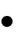        самоопределения          в системе внеурочной деятельности;    приобретение  школьником  социальных  знаний  (об  общественных  нормах,  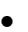        об устройстве общества, о социально одобряемых и неодобряемых формах          поведения в обществе и т.п.), понимания социальной реальности и        повседневной жизни;формирование позитивных отношений школьника к базовым ценностям общества (человек, семья, Отечество, природа, мир, знания, труд, культура), ценностного отношения к социальной реальности в целом;воспитание уважительного отношения к своей стране, области, поселку, школе;формирования коммуникативной, этической, социальной, гражданской компетентности школьников;увеличение числа детей, охваченных организованным досугом; воспитание у детей толерантности, навыков здорового образа жизни; создание оптимальных условий для развития и отдыха детей;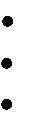  расширение возможностей для творческого развития личности учащегося, реализации его интересов;творческая самореализация детей;формирование навыков коллективной и организаторской деятельности; психологический комфорт и социальная защищенность каждого ребенка;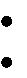 сохранение имиджа школы как общественно-активной, развитие традиций школы; формирование единого воспитывающего пространства; развитие ученического самоуправления на всех уровнях; использование потенциала открытого образовательного пространства.Система мониторинга эффективности внеурочной деятельности.Эффективность внеурочной деятельности образования зависит от качества программы по её модернизации и развитию и уровня управления этой программой. Управление реализацией программой осуществляется через планирование, контроль и корректировку действий. Управление любой инновационной деятельностью идёт по следующим направлениям:организация работы с кадрами;организация работы с ученическим коллективом;организация работы с родителями, общественными организациями, социальными партнёрами;мониторинг эффективности инновационных процессов.Контроль результативности и эффективности будет осуществляться путем проведения мониторинговых исследований, диагностики обучающихся, педагогов, родителей.Целью мониторинговых исследований является создание системы организации, сбора, обработки и распространения информации, отражающей результативность модернизации внеурочной деятельности по следующим критериям: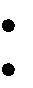 рост социальной активности обучающихся;рост мотивации к активной познавательной деятельности;уровень достижения	обучающимися таких образовательных результатов,	каксформированность  коммуникативных  и  исследовательских  компетентностей,креативных и организационных способностей, рефлексивных навыков;качественное	изменение	в	личностном	развитии,	усвоении	гражданских	инравственных норм, духовной культуры, гуманистического основ отношения кокружающему миру (уровень воспитанности);удовлетворенность учащихся и  родителей жизнедеятельностью школы.Объекты мониторинга:Оценка востребованности форм и мероприятий внеклассной работы;Сохранность контингента всех направлений внеурочной работы;Анкетирование школьников и родителей по итогам года с целью выявления удовлетворённости воспитательными мероприятиями;Анкетирование школьников и родителей в рамках внутришкольного контроля.Вовлечённость обучающихся во внеурочную образовательную деятельность как на базе школы, так и вне ОУ;Развитие и сплочение ученического коллектива, характер межличностных отношений;Результативность участия субъектов образования в целевых программах и проектах различного уровня3.3. СИСТЕМА УСЛОВИЙ РЕАЛИЗАЦИИ ОСНОВНОЙ ОБРАЗОВАТЕЛЬНОЙ ПРОГРАММЫ ОСНОВНОГО ОБЩЕГО ОБРАЗОВАНИЯРеализация Программы осуществляется на основе создания и совершенствования организационно-педагогических, научно-методических и материально-технических условий.Интегративным результатом деятельности школы по созданию и совершенствованию условий обучения и воспитания является наличие комфортной развивающей образовательной среды, обеспечивающей  высокое  качество  образования,  его  доступность,  открытость  ипривлекательность для обучающихся, их родителей (законных представителей) и всегообщества, духовно-нравственное развитие и воспитание обучающихся;гарантирующей	охрану	и	укрепление	физического,	психологического	исоциального здоровья обучающихся;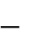 комфортной по отношению к обучающимся и педагогическим работникам.Нормативно-правовое обеспечение ООП ООООсновным нормативным документом, регламентирующем все виды деятельности школы является её Устав.Школа обеспечена всеми правоустанавливающими документами: лицензия, свидетельство.Школа издаёт следующие локальные акты, регламентирующие её деятельность: приказы директора, положения, инструкции, договоры, программы, правила и другие локальные акты, не противоречащие законодательству РФ и Уставу.Локальные акты разрабатываются и принимаются к исполнению администрацией и коллегиальным органом самоуправления в соответствии с законодательством Российской Федерации и иными нормативно-правовыми актами в рамках школы.Все локальные акты утверждаются директором и вводятся в действие приказом пошколе.Кадровые условия реализации основной образовательной программы основного общего образованияОсновными характеристиками качества кадрового обеспечения образовательного процесса в школе, в соответствии с требованиями Стандарта являются: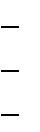 укомплектованность педагогическими, руководящими и иными работниками; уровень квалификации педагогических, руководящих и иных работников; непрерывность профессионального развития педагогических и руководящихработников.школе работает психолог, социальный педагог, учитель-логопед, дефектолог.90% педагогов используют в системе обучения информационно-коммуникационные технологии.Соответствие уровня квалификации работников квалификационным характеристикам по соответствующей должности и соответствие уровня квалификации работников требованиям, предъявляемым к квалификационным категориям (первой или высшей) устанавливается при их аттестации.Ожидаемые результаты повышения квалификации педагогических работников:-обеспечение оптимального вхождения работников образования в систему ценностейсовременного образования;-принятие идеологии ФГОС общего образования;-освоение новой системы требований к структуре основной образовательной программы, результатам ее освоения и условиям реализации, а также системы оценки итогов образовательной деятельности обучающихся;-овладение учебно-методическими и информационно-методическими ресурсами, необходимыми для успешного решения задач ФГОС.Психолого-педагогические условия реализации основной образовательной программы основного общего образования       Психолого-педагогическое сопровождение обучающихся школы неразрывно связано с работой школьного психолога.Цель работы: Максимальное содействие психологическому, личностному и здоровьесберегающему развитию обучающихся в условиях личностно-ориентированного подхода.Психолого-педагогическими условиям реализации основной образовательной программы основного общего образования являются:преемственности содержания и форм организации образовательного процесса по отношению к начальному уровню общего образования;учёт специфики возрастного психофизического развития обучающихся, в том числе особенностей перехода из младшего школьного возраста в подростковый;формирование и развитие психолого-педагогической компетентности участников образовательного процесса (обучающихся, педагогических работников и родительской общественности);диверсификацию уровней психолого-педагогического сопровождения участников образовательного процесса;вариативность направлений психолого-педагогического сопровождения участников образовательного процесса;вариативность форм психолого-педагогического сопровождения участников образовательного процесса.Преемственность содержания и форм организации образовательного процесса по отношению к начальному уровню общего образованияНаиболее общее понимание преемственности трактуется как взаимосвязь между предыдущим и последующим образовательными этапами и сохранение определенных черт предшествующего опыта в последующем.Преемственность обеспечивает непрерывность развития не на основе отрицания старого, а на основе синтеза самого существенного из уже пройденных стадий, новых компонентов настоящего и будущего в развитии ребенка.Основополагающее понятие в решении проблем преемственности «взаимодействие». Взаимодействие должно осуществляться на различных этапах жизни ребёнка:внутри образовательного учреждения; между образовательными учреждениями;между образовательными учреждениями и другими институтами детства; между образовательными учреждениями и семьёй;между учёными и практиками и т.д.Учет специфики возрастного психофизического развития обучающихся, в том числе особенности перехода из младшего школьного возраста в подростковыйПереход обучающегося в основную школу совпадает с предкритической фазой развития ребёнка - переходом к кризису младшего подросткового возраста (11-13 лет, 5-7классы), характеризующемуся началом перехода от детства к взрослости, при котором центральным и специфическим новообразованием в личности подростка является возникновение и развитие у него самосознания - представления о том, что он уже не ребёнок, т. е. чувства взрослости, а также внутренней переориентацией подростка с правил и ограничений, связанных с моралью послушания, на нормы поведения взрослых.Учёт особенностей подросткового возраста, успешность и своевременность формирования новообразований познавательной сферы, качеств и свойств личности связывается с активной позицией учителя, а также с адекватностью построения образовательного процесса и выбора условий и методик обучения.Объективно необходимое для подготовки к будущей жизни подростка развитие его социальной взрослости требует и от родителей (законных представителей) решениясоответствующей задачи воспитания подростка в семье, смены прежнего типа отношений на новый.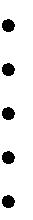 Формирование и развитие психолого-педагогической компетентности участников образовательного процесса (обучающихся, работников, родительской общественности)- психологические уроки;- психологические тренинги;- лекции, семинары, практикумы;- групповые консультации.Диверсификация	(расширение)	уровней	психолого-педагогическогосопровожденияуровень учреждения;уровень класса;групповой уровень;индивидуальный уровень.Вариативность направлений психолого-педагогического сопровождения участников образовательного процессаСохранение и укрепление психологического здоровья обучающихся.Мониторинг возможностей и способностей обучающихся.Формирование коммуникативных навыков в разновозрастной среде и среде сверстников.Выявление и поддержка одаренных детей.Выявление и поддержка детей с ограниченными возможностями здоровья. Психолого-педагогическая поддержка участников олимпиадного движения. Обеспечение осознанного и ответственного выбора дальнейшей профессиональной сферы деятельности.Вариативность форм психолого-педагогического сопровождения участников образовательного процесса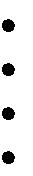 Профилактика.Просвещение.Консультирование.Диагностика.Развивающая работа.Коррекционная работа.Экспертиза.Роль психолога в системах взаимодействия с участниками образовательного процесса в рамках внедрения ФГОС ОООпсихолог - администрация ОУпсихологическая экспертиза проектируемых, реализуемых моделей образовательной среды с точки зрения возрастного и индивидуального развития школьников;разработка совместно с педагогами программы по формированию УУД, программы коррекционной работы для детей с ОВЗ;совместное планирование внеурочной деятельности;формирование  у педагогов мотивации к переходу на новые стандарты;психологическое сопровождение и мониторинг развития УУД;разработка совместно с педагогами индивидуальных образовательных траекторий.психолог – педагог ОУповышение психологической компетентности педагогов по вопросам формирования УУД в учебной и внеурочной деятельности;психологическое сопровождения педагогов, учащихся в условиях реализации новых стандартов;совместное выстраивание индивидуальных образовательных траекторий учащихсяпсихолог - родительпсихологическое просвещение и консультирования родителей по внедрению новых образовательных стандартов;разработка индивидуальных рекомендаций по развитию и воспитанию детей, имеющих проблемы в развитии.Модель психолого-педагогического сопровождения ФГОС ОООI этап (5 класс)Переход обучающегося на новый уровень образования Психолого-педагогическое сопровождение обучающихся 5-х классов направлено на создание условий для успешного обучения обучающихся в среднем звене школы. Особое значение придается созданию условий для успешной социально-психологической адаптации к новой социальной ситуации. По своим задачам этот этап обеспечивается психологическими программами и формами работы с детьми. Главное – создание в рамках образовательной среды психологических условий успешной адаптации.Проводится фронтальная и индивидуальная диагностика. Ее результаты заносятся«Индивидуальные карты учащихся» и «Итоговые бланки аналитических отчетов» (см. приложение 1). Таким образом, создается банк данных об интеллектуальном и личностном развитии, о формировании УУД учащихся. Индивидуальная диагностика проводится по запросу педагогов или родителей учащихся. Комплекс методик обследования адаптационного периода включает в себя наиболее показательные для адаптации процессы: мотивация учения, самочувствие, тревожность.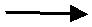 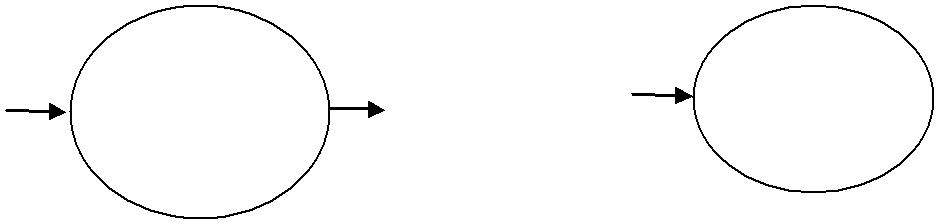 рамках данного этапа (с сентября по май) предполагается:Проведение психолого-педагогической диагностики, направленной на изучение уровня психологической адаптации обучающихся к учебному процессу.Проведение консультационной и просветительской работы с родителями пятиклассников, направленной на ознакомление взрослых с основными задачами и трудностями адаптационного периода.Проведение групповых и индивидуальных консультаций с педагогами по выявлению возможных сложностей в формировании УУД и реализации ФГОС. Данное направление позволяет направить работу педагогов на построение учебного процесса в соответствии с индивидуальными особенностями и возможностями школьников.Коррекционно-развивающая работа проводится с двумя целевыми группами: обучающимися с ОВЗ (разрабатывается и реализуется специалистами ОУ по результатам работы консилиума), обучающимися, испытывающими временные трудности адаптационного периода. Занятия проводятся как в индивидуальной, так и в групповой форме. Их задача – настроить обучающихся на предъявляемую основной школой систему требований, снять чрезмерное психическое напряжение, сформировать у учащихся коммуникативные навыки, необходимые для установления межличностных отношений, общения и сотрудничества, оказать помощь учащимся в усвоении школьных правил. ВПлан психолого-педагогического сопровождения ФГОСПеречень методик, используемых при мониторинге сформированности УУД.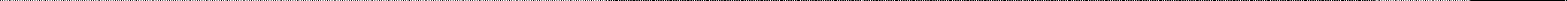 Психолого-педагогическое сопровождение участников образовательного процесса позволит повысить его эффективность.Финансовые	условия	реализации	основной	образовательной	программы	основногообщего образования обеспечивают государственные гарантии прав граждан на получение бесплатного общедоступного основного общего образования, обеспечивают образовательному учреждению возможность исполнения требований Стандарта, обеспечивать реализацию обязательной части основной образовательной программы основного общего образования и части,формируемой участниками образовательного процесса, включая внеурочную деятельность. Финансовое обеспечение реализации основной образовательной программы общегообразования бюджетного учреждения осуществляется исходя из расходных обязательств на основе государственного (муниципального) задания учредителя по оказанию государственных (муниципальных) образовательных услуг в соответствии с требованиями Стандарта.Государственное (муниципальное) задание учредителя по оказанию государственных (муниципальных) образовательных услуг должно обеспечивать соответствие показателей объемовкачества предоставляемых образовательным учреждением данных услуг размерам направляемых на эти цели средств бюджета соответствующего уровня.Финансовое обеспечение осуществляется на основе регионального норматива, определяющего минимально допустимый объем финансовых средств, необходимых для реализации в учебных заведениях Белгородской области образовательной программы в соответствии с требованиями Стандарта в расчёте на одного обучающегося в год, с учётом направленности образовательных программ, форм обучения, категории обучающихся, вида образовательного учреждения и иных особенностей образовательного процесса, а также затрат рабочего времени педагогических работников на аудиторную и внеурочную деятельность с учетом компенсационных и стимулирующих выплат.Финансовое обеспечение выполнения муниципального задания осуществляется в виде субсидий из бюджета Ракитянского района.Формирование государственного (муниципального) задания по оказанию образовательных услуг осуществляется в порядке, установленном (соответственно принадлежности учреждений) Правительством Российской Федерации, органами исполнительной власти субъектов Российской Федерации и органами местного самоуправления на срок до 1 года в случае утверждения бюджета на очередной финансовый год и на срок до 3 лет в случае утверждения бюджета на очередной финансовый год и плановый период с возможным уточнением при составлении проекта бюджета.Финансовое обеспечение государственных гарантий на получение гражданами общедоступного и бесплатного основного общего образования за счет средств соответствующихбюджетов бюджетной системы Российской Федерации осуществляется в муниципальных образовательных учреждениях на основе нормативов финансирования образовательных услуг, обеспечивающих реализацию для обучающегося основной образовательной программы в пределах федерального государственного образовательного стандарта Норматив финансового обеспечения муниципального образовательного учреждения на одного обучающегося (региональный подушевой норматив финансового обеспечения) - это минимально допустимый объем бюджетных ассигнований, необходимых для реализации в учреждениях данного региона основной образовательной программы основного общего образования в соответствии с требованиями Стандарта в расчете на одного обучающегося в год, определяемый с учетом направленности образовательных программ, форм обучения, категории обучающихся, вида образовательного учреждения и иных особенностей образовательного процесса, а также затрат рабочего времени педагогических работников образовательных учреждений на аудиторную и внеурочную деятельность. Региональный подушевой норматив финансового обеспечения должен учитываться при составлении проектов бюджетов для планирования бюджетных ассигнований на оказание государственных (муниципальных) услуг (выполнение работ), а также для определения объема субсидий на выполнение государственного (муниципального) задания бюджетным учреждением.Осуществление бюджетным учреждением приносящей доход деятельности не влечет за собой снижение нормативов финансового обеспечения образовательных услуг за счет средств бюджетов бюджетной системы Российской Федерации.Материально-технические условия реализации основной образовательной программы основного общего образованиясоответствии с требованиями ФГОС кабинеты русского языка, физики, биологии и химии, географии (частично) оснащены необходимым компьютерным оборудованием. В них имеется рабочее место учителя, проекторы. Кабинет информатики оснащен интерактивной доской и 3-Д принтером.Организация образовательного процесса осуществляется в условиях классно-кабинетной системы в соответствии с учебным планом, основными нормами техники безопасности и санитарно-гигиеническими правилами.Школа расположена в типовом двухэтажном здании.Состояние ресурсной и технологической базы школы, обеспечивающие реализацию образовательной программыШкола была введена в эксплуатацию после капитального ремонта в 2007 году. Изначальная проектная мощность ОУ – 396 мест.Материальная базаУчебные кабинеты	- 13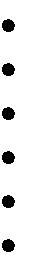 Кабинет психологической  разгрузки – 1Кабинет  обслуживающего труда – 1Автобусы - 2Спортивный зал  - 1Актовый  зал на 100 местМедицинский  кабинет – 1Библиотека с библиотечным фондом  9283  экземпляраЧитальный  зал –1Телевизоры – 4Музыкальный  центр -2Звукоусилительная аппаратура -1Стадион расположен в непосредственной близости от школы. На нем имеется футбольное поле, баскетбольная,  многофункциональная коробка, прыжковая яма.Информационно-методические условия реализации основной образовательной программы основного общего образованияОснащение ОУ компьютерным оборудованием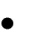 компьютеровксерокса,проекторов,сканеров,принтеров, 1 интерактивных досок,компьютерный класс, подключенных к Интернету с 2002 года.Используется высокоскоростной симметричный доступ в сеть Интернет. Нагрузка на 1 ПК 8 человек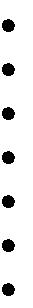 Учебно-методическое и информационное оснащение образовательного процесса Учебно-методическое обеспечениешколе используются учебники, соответствующие Федеральному перечню учебников. Школа обеспечена учебниками и учебными пособиями, учебно-методической литературой и материалами. Библиотека школы укомплектована печатными образовательными ресурсами по всем учебным предметам учебного плана, а также имеет фонд дополнительной литературы. Фонд дополнительной литературы включает детскую художественную и научно-популярную литературу, справочно-библиографические и периодические издания, сопровождающие реализацию образовательной программы.Информационное обеспечениецелью обеспечения постоянного доступа участников образовательного процесса к информации, связанной с реализацией новых стандартов в основной школе, на сайте размещена вся необходимая информация, в том числе:–   дата создания образовательного учреждения;–   структура образовательного учреждения;–   реализуемые образовательные программы;–   персональный состав педагогических кадров с указанием квалификации и опыта работы;–   материально-техническое обеспечение и оснащенность образовательного процесса (в том числе наличие библиотеки, объектов спорта, средств обучения, условий питания и медицинского обслуживания, доступа к информационным системам);–   поступление и расходование финансовых и материальных средств по итогам финансового года;–   копии устава образовательного учреждения, лицензии и свидетельства о государственной аккредитации;–   локальные нормативные акты;–   результаты самообследования ОУ.школе обеспечен контролируемый доступ участников образовательного процесса к информационным образовательным ресурсам в сети Интернет, а также постоянный доступ для всех участников образовательного процесса к любой информации, связанной с реализацией основной образовательной программы.области библиотечных услуг информационная поддержка образовательной деятельности обучающихся и педагогических работников организована на основе современных информационных технологий (создание и ведение электронных каталогов, поиск документов по любому критерию, доступ к электронным учебным материалам и образовательным ресурсам Интернета).Информационно-техническое оснащение образовательного процесса позволяет обеспечить реализацию заявленных программ в полном объеме.Организационно-педагогические условияшколе используются следующие формы организации образовательного процесса: Урочная - объединяющая все типы уроков традиционной и нетрадиционной формы. Особоевнимание уделяется вводным урокам, урокам систематизации и обобщения знаний.Внеурочная - включающая в себя: занятия в предметных и школьных творческих кружках, спортивных секциях, клубах; индивидуальные консультации, школьные олимпиады, , экскурсии и т.д.Внеклассная представленная коллективными творческими делами, организацией концертов, спектаклей, творческих вечеров, встреч с интересными людьми и т.л.Внешкольная - объединяет участие обучающихся в межшкольных программах и проектах, участие в Интернет-проектах, посещение выставок, театров, музеев (в том числе и за пределами города).Самостоятельная работа - подразумевает самостоятельную деятельность учащихся, всех видах учебных занятий, а также в часы самостоятельной подготовки вне школы.Обоснование необходимых изменений в имеющихся условиях в соответствии с приоритетами основной образовательной программы образовательного учреждения:совершенствование условий достижения планируемых результатов освоения основной образовательной программы общего образования всеми обучающимся, в том числе обучающимисяограниченными возможностями здоровья и инвалидами;развития личности, способностей, удовлетворения познавательных интересов, самореализации обучающихся, в том числе одаренных и талантливых, через организацию учебной и внеурочной деятельности, социальной практики, общественно-полезной деятельности, систему кружков, клубов, секций, студий с использованием возможностей учреждений дополнительного образования детей, культуры и спорта;создание условий для реализации индивидуальных образовательных планов обучающихся, обеспечения их эффективной самостоятельной работы при поддержке педагогических работников совершенствование сетевого взаимодействия общеобразовательных учреждений, направленного на повышение эффективности образовательного процесса;совершенствование системы управления образовательным учреждением с использованием информационно-коммуникационных технологий, современных механизмов финансирования.Обоснование	необходимых	изменений	кадровых	условий	для	реализацииобразовательной программы	образовательного учреждения:укомплектованность образовательного учреждения педагогическими, руководящими и иными работниками;повышение уровня квалификации педагогических и иных работников образовательного учреждения, использование дистанционных образовательных технологий;организация непрерывного профессионального развития педагогических работников образовательного учреждения, реализующего образовательную программу основного общего образования;укомплектованность квалифицированными кадрами. Уровень квалификации работников образовательного учреждения для каждой занимаемой должности должен соответствовать квалификационным характеристикам по соответствующей должности, а для педагогических работников - также квалификационной категории.Соответствие уровня квалификации работников образовательного учреждения требованиям, предъявляемым к квалификационным категориям (первой или высшей), а также занимаемым ими должностям устанавливается при их аттестации.Механизмы достижения целевых ориентиров в системе условий реализации основной образовательной программы ООООпределяя в качестве главных составляющих нового качества общего образования уровень профессионального мастерства учительских кадров, а также улучшение условий образовательного процесса и повышение содержательности реализуемой образовательной программы ООО, механизмы достижения целевых ориентиров направлены на решение следующих задач:– развитие учительского потенциала через обеспечение соответствующего современным требованиям качества повышения квалификации учителей, привлечение молодых педагогов в образовательное учреждение;–  совершенствование системы стимулирования работников ОУ и оценки качества их труда;– совершенствование школьной инфраструктуры с целью создания комфортных и безопасных условий образовательного процесса в соответствии с требованиями СанПиН;–  оснащение   школы   современным   оборудованием,   обеспечение   школьной   библиотеки учебниками  (в  том  числе  электронными)  и  художественной  литературой  для  реализацииФГОСООО;–  развитие информационной образовательной среды;–  повышение энергоэффективности при эксплуатации здания;–  развитие системы оценки качества образования;– создание условий для достижения выпускниками основной школы высокого уровня готовности к обучению в старшем звене и их личностного развития через обновление программ воспитания и дополнительного образования;– повышение информационной открытости образования, развитие системы портфолио, электронных журналов и дневников.Основным механизмом достижения целевых ориентиров в системе условий является четкое взаимодействие всех участников образовательного процесса.Контроль за состоянием системы условий реализации основной образовательной программы ОООКонтроль за состоянием системы условий осуществляется через систему электронного мониторинга в соответствии с формой и порядком, утвержденными Министерством образования и науки Российской Федерации.Информационное сопровождение мероприятий комплекса мер предусматривает освещение хода его реализации в СМИ, особое внимание будет уделено информационному сопровождению реализации основной образовательной программы ООО в образовательном учреждении.Результатом реализации ООП ООО должно стать повышение качества предоставления основного общего образования, которое будет достигнуто путем создания современных условий образовательного процесса и роста эффективности учительского труда. Ключевым индикатором будет являться удовлетворенность качеством образования педагогических работников, родителей, обучающихся, определяемая по результатам социологических опросов.Прогнозируемые риски в реализации сетевого графика (дорожной карты):– дисбаланс спроса и предложения на рынке оборудования для общеобразовательных учреждений при строгом соблюдении требований к его качеству;– отсутствие достаточных навыков у части учителей ОУ в использовании нового оборудования и новых педагогических технологий в образовательном процессе;–   невысокая пропускная способность Интернета и ограниченные технические возможностиувеличения (как сдерживающий фактор развития дистанционных образовательных технологий);–   недостаточная  обеспеченность  инструментарием  оценки  качества  образования  в  частиизмерения учебных и внеучебных достижений.Контроль за реализацией ООП  ООО закреплен на школьном и на муниципальном уровнях.1.  Целевой раздел1.  Целевой раздел1.1. Пояснительная записка1.1. Пояснительная записка31.2.Планируемыерезультатыосвоенияобучающимисяосновной15образовательной программы основного общего образованияобразовательной программы основного общего образованияобразовательной программы основного общего образованияобразовательной программы основного общего образования1.3.Система оценки достижения планируемых результатов освоения основной1.3.Система оценки достижения планируемых результатов освоения основной1.3.Система оценки достижения планируемых результатов освоения основной1.3.Система оценки достижения планируемых результатов освоения основной1.3.Система оценки достижения планируемых результатов освоения основной95образовательной программы основного общего образованияобразовательной программы основного общего образованияобразовательной программы основного общего образованияобразовательной программы основного общего образования2.  Содержательный раздел2.  Содержательный раздел2.1. Программа развития универсальных учебных действий у обучающихся на2.1. Программа развития универсальных учебных действий у обучающихся на2.1. Программа развития универсальных учебных действий у обучающихся на2.1. Программа развития универсальных учебных действий у обучающихся на2.1. Программа развития универсальных учебных действий у обучающихся на126ступени основного общего образованияступени основного общего образования2.2.  Программыотдельных  учебных  предметов,  курсов вотдельных  учебных  предметов,  курсов вотдельных  учебных  предметов,  курсов втом  числе158интегрированных2.3. Программа воспитания и социализации обучающихся на уровне основного2.3. Программа воспитания и социализации обучающихся на уровне основного2.3. Программа воспитания и социализации обучающихся на уровне основного2.3. Программа воспитания и социализации обучающихся на уровне основного2.3. Программа воспитания и социализации обучающихся на уровне основного220общего образования2.4. Программа коррекционной работы2.4. Программа коррекционной работы2.4. Программа коррекционной работы2553.  Организационный раздел3.  Организационный раздел3.1. Учебный план основного общего образования3.1. Учебный план основного общего образования3.1. Учебный план основного общего образования2633.2. План внеурочной деятельности3.2. План внеурочной деятельности2753.3.  Система  условий  реализации  основной  образовательной  программы3.3.  Система  условий  реализации  основной  образовательной  программы3.3.  Система  условий  реализации  основной  образовательной  программы3.3.  Система  условий  реализации  основной  образовательной  программы3.3.  Система  условий  реализации  основной  образовательной  программы282основного общего образованияосновного общего образованияНаименованиеучрежденияМОУ «Илёк- Кошарская средняя общеобразовательная школа»Ракитянского района Белгородской областиРазработчикпрограммыПедагогический коллектив школы, представителиобщественности  в  лице  Управляющего  совета  МОУ  «Илёк-  Кошарская СОШ »    Цель  программы«Создание  необходимых  условий  для  получения  образования,направленного на формирование, развитие и профессиональноестановление   личности   на   основе   выполнения   требованийгосударственных стандартов и соответствующих государственных программ» Задачи программы- обеспечение уровня образования, соответствующего современным   требованиям   и   отвечающего   необходимостипознания основных элементов человеческой культуры;- дифференциация обучения и профессиональное определениеучащихся на старшей ступени обучения;- развитие творческого интеллектуального потенциала учащихся;- создание оптимальных психолого-педагогических условий дляразвития   и   самореализации   индивидуальных   способностейребенка, сохранения и укрепления его здоровья.          Источникифинансирования       программыУчредитель в лице управления образования администрацииРакитянского района из бюджетных поступлений. Доходы отдополнительных образовательных услуг, осуществляемых МОУ«Илёк- Кошарская СОШ » в соответствии с его Уставом.Бюджетные средства в соответствии с федеральными целевымипрограммами. Спонсорская помощь.Ожидаемыерезультаты реализациипрограммы- освоение основ наук всеми учащимися в соответствии с базовым компонентом на уровне  государственных стандартов и выше;- совершенствование образовательного процесса школы,  повышение его продуктивности и результативности за счет  профильной дифференциации, использования современных  образовательных и информационно-коммуникационных  технологий, внедрения активных и интерактивных форм  педагогического взаимодействия;  - повышение уровня качества образования, диагностируемого:  а) по данным ГИА в 9-х и ЕГЭ в 11-х классах школы;  б) по данным внешней экспертной оценки;  в) психодиагностическими методами изучения уровня  удовлетворенности качеством образовательных услуг со стороны  учащихся и их родителей (законных представителей);  г) психодиагностическими методами, позволяющими измерять  уровень владения учащимися универсальными компетентностями       – коммуникативной, социальной, общеучебной  (интеллектуальной).- повышение удовлетворенности учащихся и родителей откачества предоставляемых в учреждении  образовательных услуг.№ОсновополагающиеСредства  реализациимиссии школынаправления   миссиишколы1Общие приоритетыреализация идеи интеллектуального, духовно-нравственного    образования на основе гуманизации школьного образовательного пространства, освоения содержания образовательных программ; развитие индивидуальных интеллектуально-творческих способностей обучающихсяна основе создания ценностной мировоззренческой системы;формирование  способностей  к  рефлексии,  саморазвитию,самореализации, сотрудничеству и сотворчеству;обеспечение   преемственности   в   управлении   карьеройобучающихся;реализация идеи интеллектуального, духовно-нравственного    образования на основе гуманизации школьного образовательного пространства, освоения содержания образовательных программ; развитие индивидуальных интеллектуально-творческих способностей обучающихсяна основе создания ценностной мировоззренческой системы;формирование  способностей  к  рефлексии,  саморазвитию,самореализации, сотрудничеству и сотворчеству;обеспечение   преемственности   в   управлении   карьеройобучающихся;реализация идеи интеллектуального, духовно-нравственного    образования на основе гуманизации школьного образовательного пространства, освоения содержания образовательных программ; развитие индивидуальных интеллектуально-творческих способностей обучающихсяна основе создания ценностной мировоззренческой системы;формирование  способностей  к  рефлексии,  саморазвитию,самореализации, сотрудничеству и сотворчеству;обеспечение   преемственности   в   управлении   карьеройобучающихся;реализация идеи интеллектуального, духовно-нравственного    образования на основе гуманизации школьного образовательного пространства, освоения содержания образовательных программ; развитие индивидуальных интеллектуально-творческих способностей обучающихсяна основе создания ценностной мировоззренческой системы;формирование  способностей  к  рефлексии,  саморазвитию,самореализации, сотрудничеству и сотворчеству;обеспечение   преемственности   в   управлении   карьеройобучающихся;реализация идеи интеллектуального, духовно-нравственного    образования на основе гуманизации школьного образовательного пространства, освоения содержания образовательных программ; развитие индивидуальных интеллектуально-творческих способностей обучающихсяна основе создания ценностной мировоззренческой системы;формирование  способностей  к  рефлексии,  саморазвитию,самореализации, сотрудничеству и сотворчеству;обеспечение   преемственности   в   управлении   карьеройобучающихся;реализация идеи интеллектуального, духовно-нравственного    образования на основе гуманизации школьного образовательного пространства, освоения содержания образовательных программ; развитие индивидуальных интеллектуально-творческих способностей обучающихсяна основе создания ценностной мировоззренческой системы;формирование  способностей  к  рефлексии,  саморазвитию,самореализации, сотрудничеству и сотворчеству;обеспечение   преемственности   в   управлении   карьеройобучающихся;реализация идеи интеллектуального, духовно-нравственного    образования на основе гуманизации школьного образовательного пространства, освоения содержания образовательных программ; развитие индивидуальных интеллектуально-творческих способностей обучающихсяна основе создания ценностной мировоззренческой системы;формирование  способностей  к  рефлексии,  саморазвитию,самореализации, сотрудничеству и сотворчеству;обеспечение   преемственности   в   управлении   карьеройобучающихся;реализация идеи интеллектуального, духовно-нравственного    образования на основе гуманизации школьного образовательного пространства, освоения содержания образовательных программ; развитие индивидуальных интеллектуально-творческих способностей обучающихсяна основе создания ценностной мировоззренческой системы;формирование  способностей  к  рефлексии,  саморазвитию,самореализации, сотрудничеству и сотворчеству;обеспечение   преемственности   в   управлении   карьеройобучающихся;реализация идеи интеллектуального, духовно-нравственного    образования на основе гуманизации школьного образовательного пространства, освоения содержания образовательных программ; развитие индивидуальных интеллектуально-творческих способностей обучающихсяна основе создания ценностной мировоззренческой системы;формирование  способностей  к  рефлексии,  саморазвитию,самореализации, сотрудничеству и сотворчеству;обеспечение   преемственности   в   управлении   карьеройобучающихся;реализация идеи интеллектуального, духовно-нравственного    образования на основе гуманизации школьного образовательного пространства, освоения содержания образовательных программ; развитие индивидуальных интеллектуально-творческих способностей обучающихсяна основе создания ценностной мировоззренческой системы;формирование  способностей  к  рефлексии,  саморазвитию,самореализации, сотрудничеству и сотворчеству;обеспечение   преемственности   в   управлении   карьеройобучающихся;реализация идеи интеллектуального, духовно-нравственного    образования на основе гуманизации школьного образовательного пространства, освоения содержания образовательных программ; развитие индивидуальных интеллектуально-творческих способностей обучающихсяна основе создания ценностной мировоззренческой системы;формирование  способностей  к  рефлексии,  саморазвитию,самореализации, сотрудничеству и сотворчеству;обеспечение   преемственности   в   управлении   карьеройобучающихся;реализация идеи интеллектуального, духовно-нравственного    образования на основе гуманизации школьного образовательного пространства, освоения содержания образовательных программ; развитие индивидуальных интеллектуально-творческих способностей обучающихсяна основе создания ценностной мировоззренческой системы;формирование  способностей  к  рефлексии,  саморазвитию,самореализации, сотрудничеству и сотворчеству;обеспечение   преемственности   в   управлении   карьеройобучающихся;реализация идеи интеллектуального, духовно-нравственного    образования на основе гуманизации школьного образовательного пространства, освоения содержания образовательных программ; развитие индивидуальных интеллектуально-творческих способностей обучающихсяна основе создания ценностной мировоззренческой системы;формирование  способностей  к  рефлексии,  саморазвитию,самореализации, сотрудничеству и сотворчеству;обеспечение   преемственности   в   управлении   карьеройобучающихся;реализация идеи интеллектуального, духовно-нравственного    образования на основе гуманизации школьного образовательного пространства, освоения содержания образовательных программ; развитие индивидуальных интеллектуально-творческих способностей обучающихсяна основе создания ценностной мировоззренческой системы;формирование  способностей  к  рефлексии,  саморазвитию,самореализации, сотрудничеству и сотворчеству;обеспечение   преемственности   в   управлении   карьеройобучающихся;реализация идеи интеллектуального, духовно-нравственного    образования на основе гуманизации школьного образовательного пространства, освоения содержания образовательных программ; развитие индивидуальных интеллектуально-творческих способностей обучающихсяна основе создания ценностной мировоззренческой системы;формирование  способностей  к  рефлексии,  саморазвитию,самореализации, сотрудничеству и сотворчеству;обеспечение   преемственности   в   управлении   карьеройобучающихся;реализация идеи интеллектуального, духовно-нравственного    образования на основе гуманизации школьного образовательного пространства, освоения содержания образовательных программ; развитие индивидуальных интеллектуально-творческих способностей обучающихсяна основе создания ценностной мировоззренческой системы;формирование  способностей  к  рефлексии,  саморазвитию,самореализации, сотрудничеству и сотворчеству;обеспечение   преемственности   в   управлении   карьеройобучающихся;реализация идеи интеллектуального, духовно-нравственного    образования на основе гуманизации школьного образовательного пространства, освоения содержания образовательных программ; развитие индивидуальных интеллектуально-творческих способностей обучающихсяна основе создания ценностной мировоззренческой системы;формирование  способностей  к  рефлексии,  саморазвитию,самореализации, сотрудничеству и сотворчеству;обеспечение   преемственности   в   управлении   карьеройобучающихся;реализация идеи интеллектуального, духовно-нравственного    образования на основе гуманизации школьного образовательного пространства, освоения содержания образовательных программ; развитие индивидуальных интеллектуально-творческих способностей обучающихсяна основе создания ценностной мировоззренческой системы;формирование  способностей  к  рефлексии,  саморазвитию,самореализации, сотрудничеству и сотворчеству;обеспечение   преемственности   в   управлении   карьеройобучающихся;реализация идеи интеллектуального, духовно-нравственного    образования на основе гуманизации школьного образовательного пространства, освоения содержания образовательных программ; развитие индивидуальных интеллектуально-творческих способностей обучающихсяна основе создания ценностной мировоззренческой системы;формирование  способностей  к  рефлексии,  саморазвитию,самореализации, сотрудничеству и сотворчеству;обеспечение   преемственности   в   управлении   карьеройобучающихся;реализация идеи интеллектуального, духовно-нравственного    образования на основе гуманизации школьного образовательного пространства, освоения содержания образовательных программ; развитие индивидуальных интеллектуально-творческих способностей обучающихсяна основе создания ценностной мировоззренческой системы;формирование  способностей  к  рефлексии,  саморазвитию,самореализации, сотрудничеству и сотворчеству;обеспечение   преемственности   в   управлении   карьеройобучающихся;реализация идеи интеллектуального, духовно-нравственного    образования на основе гуманизации школьного образовательного пространства, освоения содержания образовательных программ; развитие индивидуальных интеллектуально-творческих способностей обучающихсяна основе создания ценностной мировоззренческой системы;формирование  способностей  к  рефлексии,  саморазвитию,самореализации, сотрудничеству и сотворчеству;обеспечение   преемственности   в   управлении   карьеройобучающихся;реализация идеи интеллектуального, духовно-нравственного    образования на основе гуманизации школьного образовательного пространства, освоения содержания образовательных программ; развитие индивидуальных интеллектуально-творческих способностей обучающихсяна основе создания ценностной мировоззренческой системы;формирование  способностей  к  рефлексии,  саморазвитию,самореализации, сотрудничеству и сотворчеству;обеспечение   преемственности   в   управлении   карьеройобучающихся;2В социокультурнойформирование личностных качеств и способностей,формирование личностных качеств и способностей,средеопределяющих готовность к  участию в решенииопределяющих готовность к  участию в решениисоциальных, социокультурных проблем и ответственностисоциальных, социокультурных проблем и ответственностиза своё будущее, собственной семьи и отечества;за своё будущее, собственной семьи и отечества;3В отношенииобеспечение партнёрства школы и родителей на основеобеспечение партнёрства школы и родителей на основеродителеймодификации управленческой структуры школы, включениемодификации управленческой структуры школы, включениеродителей в органысамоуправления, привлечения к решению интеллектуально-самоуправления, привлечения к решению интеллектуально-творческих социально-культурных и материально-творческих социально-культурных и материально-технических задач;4В отношении- создание условий для наиболее полного, комплексного- создание условий для наиболее полного, комплексногообучающихсяразвития интеллектуально-творческих, художественныхразвития интеллектуально-творческих, художественныхспособностей при сохранении и укреплении психического испособностей при сохранении и укреплении психического ифизического здоровья;- формирование внутреннего механизма, обеспечивающего- формирование внутреннего механизма, обеспечивающегомотивацию к обучению и развитию и, как следствие,мотивацию к обучению и развитию и, как следствие,высокие способности к саморазвитию на основе включениявысокие способности к саморазвитию на основе включения(реального или виртуального) в различные культурные(реального или виртуального) в различные культурныесреды;- подготовку и воспитание умного, активного,- подготовку и воспитание умного, активного,любознательного человека, знающего и любящего своюлюбознательного человека, знающего и любящего своюкультуру, уважающего исторические традициикультуру, уважающего исторические традицииРоссии и других стран;- формирование духовно-нравственных ценностей и таких- формирование духовно-нравственных ценностей и такихкачеств как сострадание, чувство долга, любви к Родине;качеств как сострадание, чувство долга, любви к Родине;5В отношениипедагогов- обеспечение устойчивой внутренней потребности в- обеспечение устойчивой внутренней потребности вВ отношениипедагоговпрофессиональном саморазвитии, рефлексии;профессиональном саморазвитии, рефлексии;В отношениипедагоговпреодоление психологических барьеров в развитиипреодоление психологических барьеров в развитиитворческой инициативы и профессиональном росте.творческой инициативы и профессиональном росте.ФормируемыеФормируемыеПоказатели условий для их формированияОценочнаяОценочнаякомпетентностикомпетентностишкалашкалаНаличие профильных предметов, элективныхкурсов разного уровня изученияФормирование учебного плана на основеУмение действоватьУмение действоватьпотребностей учащихся и их родителей с учетом-  отсутствие-  отсутствиеответственно иответственно ивозможностей школы.-  отсутствие-  отсутствиеответственно иответственно ивозможностей школы.показателяпоказателясамостоятельносамостоятельноНаличие механизмов и норм разделенияпоказателяпоказателясамостоятельносамостоятельноНаличие механизмов и норм разделенияответственности за образовательные результаты+ наличие+ наличие(заключение трехстороннего соглашения между+ наличие+ наличие(заключение трехстороннего соглашения междупоказателяпоказателяучащимися, родителями и школой), наличиепоказателяпоказателяучащимися, родителями и школой), наличиеположения о промежуточной аттестации,положения о промежуточной аттестации,индивидуальном образовательном маршруте ииндивидуальном образовательном маршруте ит.д.т.д.Составление индивидуального учебного плана наСоставление индивидуального учебного плана надва года с выбором уровня изучения предметов идва года с выбором уровня изучения предметов иэлективных курсов.элективных курсов.Переход от индивидуального учебного плана кПереход от индивидуального учебного плана киндивидуальным образовательным программам.индивидуальным образовательным программам.Наличие разноуровневых учебных программ.Наличие разноуровневых учебных программ.Наличие возможности смены профиляНаличие возможности смены профиля(ответственность учащихся за конечный(ответственность учащихся за конечныйрезультат образования)результат образования)Готовность кМногообразие форм организации учебныхМногообразие форм организации учебныхГотовность кзанятий.занятий.непрерывномузанятий.занятий.непрерывномуШирокий выбор способ и форм участия вШирокий выбор способ и форм участия вобразованиюШирокий выбор способ и форм участия вШирокий выбор способ и форм участия вобразованиюобразовательной и социальной практике, участиеобразовательной и социальной практике, участиепрофессиональномуобразовательной и социальной практике, участиеобразовательной и социальной практике, участиепрофессиональномув организационно-социальных проектах.в организационно-социальных проектах.самоопределениюв организационно-социальных проектах.в организационно-социальных проектах.самоопределениюСоздание условий для проведения проб в рамкахСоздание условий для проведения проб в рамкахСоздание условий для проведения проб в рамкахСоздание условий для проведения проб в рамкахобразовательного пространства школы и за ееобразовательного пространства школы и за еепределами.пределами.Возможность участия в различных социальных иВозможность участия в различных социальных иобразовательных проектах.образовательных проектах.Открытость критериев оценивания требований кОткрытость критериев оценивания требований крезультатам, возможность учащимся планироватьрезультатам, возможность учащимся планироватьсрок и уровень достижения результатасрок и уровень достижения результатаСпособность оцениватьСоздание ситуации успеха через вариативностьСоздание ситуации успеха через вариативностьдеятельность и ееаттестационных заданий.аттестационных заданий.деятельность и ееОтказ от текущей аттестации и переход кОтказ от текущей аттестации и переход крезультатыОтказ от текущей аттестации и переход кОтказ от текущей аттестации и переход крезультатынакопительной и рейтинговой системенакопительной и рейтинговой системеотносительнонакопительной и рейтинговой системенакопительной и рейтинговой системеотносительнооцениванияоцениванияразнообразныхоцениванияоцениванияразнообразныхНаличие системы самооценивания.Наличие системы самооценивания.требованийНаличие системы самооценивания.Наличие системы самооценивания.требованийОценивания уровня сформированностиОценивания уровня сформированностиОценивания уровня сформированностиОценивания уровня сформированностикомпетентностей в решении проблемкомпетентностей в решении проблемНаличие разных форм оценивания (портфельНаличие разных форм оценивания (портфельучебных достижений, публичное признаниеучебных достижений, публичное признаниеуспехов, аттестационный лист и т.д.)успехов, аттестационный лист и т.д.)Наличие у учащихся возможности участвовать вНаличие у учащихся возможности участвовать вСовершенствованиеуправлении и соуправлении школойуправлении и соуправлении школойСовершенствованиеОсуществление реально значимых для школыОсуществление реально значимых для школыопыта разнообразнойОсуществление реально значимых для школыОсуществление реально значимых для школыпродуктивнойпроектовпроектовпродуктивнойЗащита проектов (участие в турнирах, командныхЗащита проектов (участие в турнирах, командныхкоммуникации,Защита проектов (участие в турнирах, командныхЗащита проектов (участие в турнирах, командныхкоммуникации,олимпиадах, дискуссиях).олимпиадах, дискуссиях).становлениеолимпиадах, дискуссиях).олимпиадах, дискуссиях).становлениеНаличие социальной информации,Наличие социальной информации,социально-Наличие социальной информации,Наличие социальной информации,социально-обеспечивающей жизненный выборобеспечивающей жизненный выборкоммуникативнойобеспечивающей жизненный выборобеспечивающей жизненный выборкоммуникативнойстаршеклассника: посещение дня открытыхстаршеклассника: посещение дня открытыхкомпетентностистаршеклассника: посещение дня открытыхстаршеклассника: посещение дня открытыхкомпетентностидверей, профессиональных выставок, занятий надверей, профессиональных выставок, занятий надверей, профессиональных выставок, занятий надверей, профессиональных выставок, занятий накурсах, прохождение довузовской подготовки икурсах, прохождение довузовской подготовки ит.д.т.д.Освоение видов, форм,ресурсов образовательной деятельности, адекватных планам на будущееОсвоение видов, форм,ресурсов образовательной деятельности, адекватных планам на будущееПроектирование будущей профессиональнойдеятельности и определение путей реализациижизненного плана.Проектирование будущей профессиональнойдеятельности и определение путей реализациижизненного плана.Освоение видов, форм,ресурсов образовательной деятельности, адекватных планам на будущееОсвоение видов, форм,ресурсов образовательной деятельности, адекватных планам на будущееПроектирование будущей профессиональнойдеятельности и определение путей реализациижизненного плана.Проектирование будущей профессиональнойдеятельности и определение путей реализациижизненного плана.Проектирование будущей профессиональнойдеятельности и определение путей реализациижизненного плана.Проектирование будущей профессиональнойдеятельности и определение путей реализациижизненного плана.Мониторинг уровня сформированности социокультурныхМониторинг уровня сформированности социокультурныхМониторинг уровня сформированности социокультурныхМониторинг уровня сформированности социокультурныхМониторинг уровня сформированности социокультурныхМониторинг уровня сформированности социокультурныхМониторинг уровня сформированности социокультурныхкомпетентностей в образовательном пространстве профильной школыкомпетентностей в образовательном пространстве профильной школыкомпетентностей в образовательном пространстве профильной школыкомпетентностей в образовательном пространстве профильной школыкомпетентностей в образовательном пространстве профильной школыкомпетентностей в образовательном пространстве профильной школыкомпетентностей в образовательном пространстве профильной школыкомпетентностей в образовательном пространстве профильной школыкомпетентностей в образовательном пространстве профильной школыкомпетентностей в образовательном пространстве профильной школыкомпетентностей в образовательном пространстве профильной школыЦель: Сбор информации, создание базы данных, анализ полученных данных для коррекцииЦель: Сбор информации, создание базы данных, анализ полученных данных для коррекцииЦель: Сбор информации, создание базы данных, анализ полученных данных для коррекцииЦель: Сбор информации, создание базы данных, анализ полученных данных для коррекцииЦель: Сбор информации, создание базы данных, анализ полученных данных для коррекцииЦель: Сбор информации, создание базы данных, анализ полученных данных для коррекцииЦель: Сбор информации, создание базы данных, анализ полученных данных для коррекцииЦель: Сбор информации, создание базы данных, анализ полученных данных для коррекцииЦель: Сбор информации, создание базы данных, анализ полученных данных для коррекцииЦель: Сбор информации, создание базы данных, анализ полученных данных для коррекцииЦель: Сбор информации, создание базы данных, анализ полученных данных для коррекцииЦель: Сбор информации, создание базы данных, анализ полученных данных для коррекцииЦель: Сбор информации, создание базы данных, анализ полученных данных для коррекцииЦель: Сбор информации, создание базы данных, анализ полученных данных для коррекцииЦель: Сбор информации, создание базы данных, анализ полученных данных для коррекциии оценки образовательного процесса в 9 классах.и оценки образовательного процесса в 9 классах.и оценки образовательного процесса в 9 классах.и оценки образовательного процесса в 9 классах.и оценки образовательного процесса в 9 классах.и оценки образовательного процесса в 9 классах.и оценки образовательного процесса в 9 классах.и оценки образовательного процесса в 9 классах.и оценки образовательного процесса в 9 классах.СпособСпособ№№ФормируемыеФормируемыеФормируемыеПоказателиПоказателиДиагностическиПериодичностьПериодичностьпредставления,представления,представления,№№компетентностикомпетентностикомпетентностиПоказателиПоказателие материалыПериодичностьПериодичностьуровеньуровеньрассмотрениярассмотрениярассмотрения1УмениеУмениеУмение1.НаличиеНаличиеНаличиеПросмотр1 раз в четверть1 раз в четвертьАналитическаяАналитическаяАналитическаядействоватьдействоватьдействоватьиндивидуальногоиндивидуальногоиндивидуальногоиндивидуальногоиндивидуальныхсправка, анализсправка, анализсправка, анализответственно иответственно иответственно иучебного плана иучебного плана иучебного плана иучебного плана ипланов,проблем, беседа спроблем, беседа спроблем, беседа ссамостоятельносамостоятельносамостоятельнообразовательногообразовательногообразовательногообразовательногоиндивидуальныхучащимися иучащимися иучащимися имаршрута.маршрута.маршрута.маршрута.образовательныхродителямиродителямиродителями2. Уровень его2. Уровень его2. Уровень его2. Уровень егопрограмм,реализации.реализации.реализации.реализации.наблюдение за3.НаличиеНаличиеНаличиедеятельностьюиндивидуальнойиндивидуальнойиндивидуальнойиндивидуальнойобразовательнойобразовательнойобразовательнойобразовательнойпрограммы.программы.программы.программы.4.Уровень ееУровень ееУровень еевыполнения.выполнения.выполнения.выполнения.2Готовность кГотовность кГотовность к1.Степень освоенияСтепень освоенияСтепень освоенияКонтрольные1 раз в1 раз вАналитическиеАналитическиеАналитическиенепрерывномунепрерывномунепрерывномупрофильногопрофильногопрофильногопрофильногоработы, сполугодиеполугодиесправки, заседаниесправки, заседаниесправки, заседаниесправки, заседаниеобразованиюобразованиюобразованиюпространства.пространства.пространства.пространства.подсчетомГодичной командыГодичной командыГодичной командыГодичной командыпрофессиональнопрофессиональнопрофессионально2.Участие вУчастие вУчастие вколичествапо решениюпо решениюпо решениюмумумуобразовательнойобразовательнойобразовательнойобразовательнойвыполненныхпроблемыпроблемыпроблемысамоопределениюсамоопределениюсамоопределениюпрактике.практике.практике.практике.заданий и их3.Участие вУчастие вУчастие всложности,социальной практике.социальной практике.социальной практике.социальной практике.наблюдение науроке,4.ПроведениеПроведениеПроведениеуроке,профессиональныхпрофессиональныхпрофессиональныхпрофессиональныхсамоотчетыпроб.проб.проб.проб.учащихся,изучениемотивов учения3СпособностьСпособностьСпособность1.Участие в анализеУчастие в анализеУчастие в анализеНаблюдение на1 раз1 разАналитическаяАналитическаяАналитическаяоцениватьоцениватьоцениватьмероприятий,мероприятий,мероприятий,мероприятий,уроке, анализв годв годсправка,справка,деятельность и еедеятельность и еедеятельность и еепроводимых в школе.проводимых в школе.проводимых в школе.проводимых в школе.листасовещание присовещание присовещание прирезультатырезультатырезультаты2.СформированностьСформированностьСформированностьсамооценкизавуче.завуче.относительноотносительноотносительносамооценки присамооценки присамооценки присамооценки придеятельности иразнообразныхразнообразныхразнообразныхвыполнении заданий,выполнении заданий,выполнении заданий,выполнении заданий,результата.требований.требований.требований.проектов и других дел.проектов и других дел.проектов и других дел.проектов и других дел.3.Наличие портфолио.Наличие портфолио.Наличие портфолио.4.4.СовершенствованСовершенствованСовершенствован1.Участие вУчастие вУчастие вОтчеты1 раз1 разАналитическиеАналитическиеАналитическиеие опытасамоуправлениисамоуправленииклассныхв годсправки,разнообразнойкласса, школы.класса, школы.руководителей,статанализ,продуктивной2.Участие вучителей-заседаниекоммуникации,предметных декадах,предметных декадах,предметников,предметныхстановлениедне науки.дне науки.анализ динамикиобъединений,социально-3.Участи в турнирах,результативностСовет управлениякоммуникативнойолимпиадах.олимпиадах.и, тест нашколойкомпетентности.уровенькомпетентности.4.Работа в младшихуровеньклассах в качествеклассах в качествесубъективноготьютора.тьютора.контроля, картаинтересов5.Количество иинтересовкачество продуктовкачество продуктовдеятельностидеятельности6.Конфликты испособы ихспособы ихразрешенияразрешения5.Освоение видов,1.Занятие наАнализ1 разСтатанализ,форм, ресурсовэлективных курсах.элективных курсах.содержанияв полугодиеаналитическаяобразовательной2.Занятия в системепортфолио,справка, заседаниедеятельности,ДО.ДО.зачетныхпедагогическогоадекватных3.Консультациикнижек, качествосоветапланам напедагогов.педагогов.ибудущее.направленностьбудущее.4.Самостоятельнаянаправленностьработа поработа повыполняемыхсоставленному плану.составленному плану.проектов, анализпривлекаемых в5.Дистантные курсы.привлекаемых вобразовательной6.Использованиеобразовательной6.Использованиедеятельностивозможностейвозможностейдеятельностивозможностейвозможностейресурсов.Интернета.Интернета.ресурсов.Интернета.Интернета.7.Исследовательскаядеятельностьдеятельность8.Работа впрофильнойпрофильнойлаборатории.лаборатории.9.Социальнаяпрактика по профилю.практика по профилю.6.Компетентность в1.Умение выбиратьАнализ1 разАналитическаяобластиобразовательнуюобразовательнуюпортфолио,в полугодиесправка, классныесаморазвития.траекторию.траекторию.учебныхродительские2.Наличие мотивациидостижений,собрания,на более высокийна более высокийдинамикииндивидуальныерезультат.результат.развития,консультации3.Практическоенаблюдения.совпадение целей исовпадение целей ирезультатов.результатов.4.Развитость волевыхусилий.усилий.КритерийУровни сформированности навыков проектной деятельностиУровни сформированности навыков проектной деятельностиБазовыйПовышенныйСамосто-Работа в целом свидетельствует оРабота в целом свидетельствует оятельноеспособности самостоятельно сспособности самостоятельно ставитьприобре-опорой на помощь руководителяпроблему и находить пути её решения;тениеставить проблему и находить пути еёпродемонстрировано свободное владениезнаний ирешения; продемонстрированалогическими операциями, навыкамирешениеспособность приобретать новыекритического мышления, умениепроблемзнания и/или осваивать новыесамостоятельно мыслить;способы действий, достигать болеепродемонстрирована способность на этойглубокого понимания изученногооснове приобретать новые знания и/илиосваивать новые способы действий,достигать более глубокого пониманияпроблемыЗнаниеПродемонстрировано пониманиеПродемонстрировано свободноепредметасодержания выполненной работы. Ввладение предметом проектнойработе и в ответах на вопросы подеятельности. Ошибки отсутствуютсодержанию работы отсутствуютгрубые ошибкиРегуля-Продемонстрированы навыкиРабота тщательно спланирована итивныеопределения темы и планированияпоследовательно реализована,действияработы.своевременно пройдены всеРабота    доведена    до    конца    инеобходимые этапы обсуждения ипредставлена комиссии;представления.некоторые этапы выполнялись подКонтроль  и  коррекция  осуществлялиськонтролем и при поддержкесамостоятельноруководителя. При этом проявляютсяотдельные элементы самооценки исамоконтроля обучающегосяКомму-Продемонстрированы навыкиТема ясно определена и пояснена.никацияоформления проектной работы иТекст/сообщение хорошопояснительной записки, а такжеструктурированы. Все мысли выраженыподготовки простой презентации.ясно, логично, последовательно,Автор отвечает на вопросыаргументированно. Работа/сообщениевызывает интерес. Автор свободноотвечает на вопросы№/Вид КОДВремя проведенияВремя проведенияВремя проведенияСодержаниеСодержаниеСодержаниеСодержаниеСодержаниеСодержаниеСодержаниеСодержаниеФормы и виды оценкиФормы и виды оценкиФормы и виды оценкиФормы и виды оценкиФормы и виды оценкиФормы и виды оценкиФормы и виды оценкиФормы и виды оценкиФормы и виды оценкиФормы и виды оценкиФормы и виды оценкиФормы и виды оценкип1Стартовая работаНачало сентябряНачало сентябряНачало сентябряОпределяетОпределяетОпределяетОпределяетОпределяетОпределяетОпределяетОпределяетактуальныйактуальныйактуальныйактуальныйактуальныйактуальныйактуальныйактуальныйактуальныйФиксируетсяФиксируетсяФиксируетсяФиксируетсяФиксируетсяФиксируетсяФиксируетсяФиксируетсяучителемучителемучителемучителемучителемучителемучителемучителемучителемучителемвуровеньуровеньуровеньуровеньзнаний,знаний,знаний,знаний,электронномэлектронномэлектронномэлектронномэлектронномэлектронномэлектронномэлектронномжурналежурналежурналежурналежурналежурналежурналежурналежурналежурналеинеобходимыйнеобходимыйнеобходимыйнеобходимыйнеобходимыйнеобходимыйнеобходимыйнеобходимыйдлядлядлядляавтоматическиавтоматическиавтоматическиавтоматическиавтоматическиавтоматическиавтоматическиавтоматическив  электронномв  электронномв  электронномв  электронномв  электронномв  электронномв  электронномв  электронномв  электронномв  электронномв  электронномв  электронномв  электронномпродолжения обучения, апродолжения обучения, апродолжения обучения, апродолжения обучения, апродолжения обучения, апродолжения обучения, апродолжения обучения, апродолжения обучения, апродолжения обучения, апродолжения обучения, апродолжения обучения, апродолжения обучения, апродолжения обучения, апродолжения обучения, апродолжения обучения, апродолжения обучения, апродолжения обучения, адневникедневникедневникедневникедневникеучащегосяучащегосяучащегосяучащегосяучащегосяучащегосяучащегосяотдельноотдельноотдельноотдельноотдельноотдельноотдельноотдельноотдельнотакжетакжетакжетакженамечаетнамечаетнамечаетнамечаетнамечаетнамечаетнамечаетнамечаетнамечает«зону«зону«зону«зонузаданиязаданияактуальногоактуальногоактуальногоактуальногоактуальногоактуальногоактуальногоактуальногоактуальногоактуальногоуровня  иуровня  иуровня  иуровня  иуровня  иуровня  иуровня  иуровня  иуровня  иближайшего развития» иближайшего развития» иближайшего развития» иближайшего развития» иближайшего развития» иближайшего развития» иближайшего развития» иближайшего развития» иближайшего развития» иближайшего развития» иближайшего развития» иближайшего развития» иближайшего развития» иближайшего развития» иближайшего развития» иближайшего развития» иближайшего развития» иуровня ближайшего  развития вуровня ближайшего  развития вуровня ближайшего  развития вуровня ближайшего  развития вуровня ближайшего  развития вуровня ближайшего  развития вуровня ближайшего  развития вуровня ближайшего  развития вуровня ближайшего  развития вуровня ближайшего  развития вуровня ближайшего  развития вуровня ближайшего  развития вуровня ближайшего  развития вуровня ближайшего  развития вуровня ближайшего  развития вуровня ближайшего  развития вуровня ближайшего  развития вуровня ближайшего  развития вуровня ближайшего  развития вуровня ближайшего  развития вуровня ближайшего  развития впредметныхпредметныхпредметныхпредметныхпредметныхпредметныхпредметныхпредметныхзнаний,знаний,знаний,знаний,многобалльноймногобалльноймногобалльноймногобалльноймногобалльноймногобалльноймногобалльноймногобалльнойшкалешкалешкалешкалешкалешкалешкалешкалешкалеорганизуеторганизуеторганизуеторганизуеторганизуеторганизуеторганизуеторганизуетоценивания. Результаты работыоценивания. Результаты работыоценивания. Результаты работыоценивания. Результаты работыоценивания. Результаты работыоценивания. Результаты работыоценивания. Результаты работыоценивания. Результаты работыоценивания. Результаты работыоценивания. Результаты работыоценивания. Результаты работыоценивания. Результаты работыоценивания. Результаты работыоценивания. Результаты работыоценивания. Результаты работыоценивания. Результаты работыоценивания. Результаты работыоценивания. Результаты работыоценивания. Результаты работыоценивания. Результаты работыоценивания. Результаты работыкоррекционную  работу вкоррекционную  работу вкоррекционную  работу вкоррекционную  работу вкоррекционную  работу вкоррекционную  работу вкоррекционную  работу вкоррекционную  работу вкоррекционную  работу вкоррекционную  работу вкоррекционную  работу вкоррекционную  работу вкоррекционную  работу вкоррекционную  работу вкоррекционную  работу вкоррекционную  работу вкоррекционную  работу вне   влияют   нане   влияют   нане   влияют   нане   влияют   нане   влияют   нане   влияют   нане   влияют   нане   влияют   нане   влияют   нане   влияют   надальнейшуюдальнейшуюдальнейшуюдальнейшуюдальнейшуюдальнейшуюдальнейшуюдальнейшуюдальнейшуюдальнейшуюдальнейшуюзоне актуальных знанийзоне актуальных знанийзоне актуальных знанийзоне актуальных знанийзоне актуальных знанийзоне актуальных знанийзоне актуальных знанийзоне актуальных знанийзоне актуальных знанийзоне актуальных знанийзоне актуальных знанийзоне актуальных знанийзоне актуальных знанийзоне актуальных знанийзоне актуальных знанийзоне актуальных знанийитоговуюитоговуюитоговуюитоговуюитоговуюоценкуоценкуоценкуоценкуоценкумладшегомладшегомладшегомладшегомладшегомладшегомладшегомладшегомладшегошкольника.школьника.школьника.школьника.школьника.школьника.школьника.школьника.2.ДиагностическаяПроводитсянанаНаправленаНаправленаНаправленаНаправленаНаправленаНаправленаНаправленаНаправленана проверкуна проверкуна проверкуна проверкуна проверкуна проверкуна проверкуна проверкуна проверкуРезультатыРезультатыРезультатыРезультатыРезультатыфиксируютсяфиксируютсяфиксируютсяфиксируютсяфиксируютсяфиксируютсяфиксируютсяработавходе   ивыходевыходепооперационного составапооперационного составапооперационного составапооперационного составапооперационного составапооперационного составапооперационного составапооперационного составапооперационного составапооперационного составапооперационного составапооперационного составапооперационного составапооперационного составапооперационного составапооперационного составапооперационного составаотдельно по каждой отдельнойотдельно по каждой отдельнойотдельно по каждой отдельнойотдельно по каждой отдельнойотдельно по каждой отдельнойотдельно по каждой отдельнойотдельно по каждой отдельнойотдельно по каждой отдельнойотдельно по каждой отдельнойотдельно по каждой отдельнойотдельно по каждой отдельнойотдельно по каждой отдельнойотдельно по каждой отдельнойотдельно по каждой отдельнойотдельно по каждой отдельнойтемыприпридействия,действия,действия,действия,действия,действия,которымкоторымкоторымкоторымкоторымкоторымкоторымкоторымоперации (0-1 балл) и также неоперации (0-1 балл) и также неоперации (0-1 балл) и также неоперации (0-1 балл) и также неоперации (0-1 балл) и также неоперации (0-1 балл) и также неоперации (0-1 балл) и также неоперации (0-1 балл) и также неоперации (0-1 балл) и также неоперации (0-1 балл) и также неоперации (0-1 балл) и также неоперации (0-1 балл) и также неоперации (0-1 балл) и также неоперации (0-1 балл) и также неоперации (0-1 балл) и также неосвоении способовосвоении способовосвоении способовнеобходимонеобходимонеобходимонеобходимонеобходимонеобходимонеобходимонеобходимоовладетьовладетьовладетьовладетьовладетьовладетьовладетьовладетьвлияютвлияютнананадальнейшуюдальнейшуюдальнейшуюдальнейшуюдальнейшуюдействия/средств вдействия/средств вдействия/средств вучащимсяучащимсяучащимсяучащимсяучащимсяучащимсяврамкахрамкахрамкахрамкахитоговуюитоговуюитоговуюитоговуюитоговуюоценкуоценкуоценкуоценкуоценкумладшегомладшегомладшегоучебном предмете.учебном предмете.учебном предмете.решения учебной задачирешения учебной задачирешения учебной задачирешения учебной задачирешения учебной задачирешения учебной задачирешения учебной задачирешения учебной задачирешения учебной задачирешения учебной задачирешения учебной задачирешения учебной задачирешения учебной задачирешения учебной задачирешения учебной задачирешения учебной задачишкольника.школьника.школьника.школьника.школьника.школьника.школьника.школьника.Количествоработработзависитототколичестваучебных задачучебных задачучебных задач3.СамостоятельнаяНе  болееодногоодногоНаправлена,Направлена,Направлена,Направлена,Направлена,Направлена,Направлена,Направлена,ссссоднойоднойоднойоднойУчащийсяУчащийсяУчащийсяУчащийсяУчащийсясамсамсамоцениваетоцениваетоцениваетоцениваетоцениваетоцениваетоцениваетоцениваетоцениваетоцениваетвсеработамесяца (5-6 работ вмесяца (5-6 работ вмесяца (5-6 работ встороны,стороны,стороны,стороны,стороны,стороны,нанавозможнуювозможнуювозможнуювозможнуювозможнуювозможнуювозможнуювозможнуювозможнуюзадания, которые он выполнил,задания, которые он выполнил,задания, которые он выполнил,задания, которые он выполнил,задания, которые он выполнил,задания, которые он выполнил,задания, которые он выполнил,задания, которые он выполнил,задания, которые он выполнил,задания, которые он выполнил,задания, которые он выполнил,задания, которые он выполнил,задания, которые он выполнил,задания, которые он выполнил,задания, которые он выполнил,год)коррекциюкоррекциюкоррекциюкоррекциюкоррекциюкоррекциюкоррекциюкоррекциюрезультатоврезультатоврезультатоврезультатоврезультатоврезультатоврезультатоврезультатоврезультатовпроводитпроводитпроводитпроводитпроводитрефлексивнуюрефлексивнуюрефлексивнуюрефлексивнуюрефлексивнуюрефлексивнуюрефлексивнуюпредыдущейпредыдущейпредыдущейпредыдущейпредыдущейпредыдущейпредыдущейпредыдущейтемытемытемытемыоценкуоценкусвоейсвоейсвоейсвоейсвоейработы:работы:работы:обучения,обучения,обучения,обучения,обучения,обучения,сдругойдругойдругойдругойописывает объем выполненнойописывает объем выполненнойописывает объем выполненнойописывает объем выполненнойописывает объем выполненнойописывает объем выполненнойописывает объем выполненнойописывает объем выполненнойописывает объем выполненнойописывает объем выполненнойописывает объем выполненнойописывает объем выполненнойописывает объем выполненнойописывает объем выполненнойописывает объем выполненнойстороны,стороны,стороны,стороны,стороны,стороны,нанананаработы;работы;указываетуказываетуказываетуказываетуказываетуказываетуказываетуказываетдостижениядостижениядостижениядостижениядостиженияпараллельнуюпараллельнуюпараллельнуюпараллельнуюпараллельнуюпараллельнуюпараллельнуюпараллельнуюпараллельнуюотработкуотработкуотработкуотработкуотработкуотработкуотработкуотработкуи трудности в данной   работе;и трудности в данной   работе;и трудности в данной   работе;и трудности в данной   работе;и трудности в данной   работе;и трудности в данной   работе;и трудности в данной   работе;и трудности в данной   работе;и трудности в данной   работе;и трудности в данной   работе;и трудности в данной   работе;и трудности в данной   работе;и трудности в данной   работе;и трудности в данной   работе;и трудности в данной   работе;и   углублениеи   углублениеи   углублениеи   углублениеи   углублениеи   углублениеи   углублениеи   углублениеи   углублениетекущейтекущейтекущейтекущейтекущейтекущейтекущейтекущейколичественноколичественноколичественноколичественноколичественноколичественноколичественноколичественнов  100-балльнойв  100-балльнойв  100-балльнойв  100-балльнойв  100-балльнойв  100-балльнойв  100-балльнойизучаемой учебной темы.изучаемой учебной темы.изучаемой учебной темы.изучаемой учебной темы.изучаемой учебной темы.изучаемой учебной темы.изучаемой учебной темы.изучаемой учебной темы.изучаемой учебной темы.изучаемой учебной темы.изучаемой учебной темы.изучаемой учебной темы.изучаемой учебной темы.изучаемой учебной темы.изучаемой учебной темы.изучаемой учебной темы.изучаемой учебной темы.шкалешкалеоцениваетоцениваетоцениваетоцениваетоцениваетоцениваетоцениваетоцениваетуровеньуровеньуровеньЗаданияЗаданияЗаданияЗаданиясоставляются насоставляются насоставляются насоставляются насоставляются насоставляются насоставляются насоставляются насоставляются насоставляются насоставляются насоставляются насоставляются навыполненной  работы.выполненной  работы.выполненной  работы.выполненной  работы.выполненной  работы.выполненной  работы.выполненной  работы.выполненной  работы.выполненной  работы.выполненной  работы.выполненной  работы.выполненной  работы.двухдвухдвухдвухуровнях:уровнях:уровнях:уровнях:уровнях:уровнях:уровнях:уровнях:уровнях:уровнях:1(базовый)(базовый)(базовый)(базовый)(базовый)(базовый)ииии2Учитель  проверяет и оцениваетУчитель  проверяет и оцениваетУчитель  проверяет и оцениваетУчитель  проверяет и оцениваетУчитель  проверяет и оцениваетУчитель  проверяет и оцениваетУчитель  проверяет и оцениваетУчитель  проверяет и оцениваетУчитель  проверяет и оцениваетУчитель  проверяет и оцениваетУчитель  проверяет и оцениваетУчитель  проверяет и оцениваетУчитель  проверяет и оцениваетУчитель  проверяет и оцениваетУчитель  проверяет и оценивает(расширенный)(расширенный)(расширенный)(расширенный)(расширенный)(расширенный)(расширенный)(расширенный)(расширенный)попопоповыполненныевыполненныевыполненныевыполненныевыполненныевыполненныевыполненныевыполненныешкольникомшкольникомшкольникомшкольникомшкольникомосновнымосновнымосновнымосновнымосновнымосновнымпредметнымпредметнымпредметнымпредметнымпредметнымпредметнымпредметнымпредметнымпредметнымпредметнымпредметнымзаданиязаданияотдельноотдельноотдельноотдельноотдельноотдельноотдельноотдельнопопоуровням,уровням,уровням,содержательным линиям.содержательным линиям.содержательным линиям.содержательным линиям.содержательным линиям.содержательным линиям.содержательным линиям.содержательным линиям.содержательным линиям.содержательным линиям.содержательным линиям.содержательным линиям.содержательным линиям.содержательным линиям.содержательным линиям.содержательным линиям.содержательным линиям.определяетопределяетопределяетопределяетопределяетопределяетопределяетопределяетпроцентпроцентпроцентвыполненныхвыполненныхвыполненныхвыполненныхвыполненныхвыполненныхвыполненныхвыполненныхвыполненныхзаданийзаданийзаданийзаданийзаданийзаданийзаданийзаданийзаданийзаданийзаданийиикачество их выполнения. Далеекачество их выполнения. Далеекачество их выполнения. Далеекачество их выполнения. Далеекачество их выполнения. Далеекачество их выполнения. Далеекачество их выполнения. Далеекачество их выполнения. Далеекачество их выполнения. Далеекачество их выполнения. Далеекачество их выполнения. Далеекачество их выполнения. Далеекачество их выполнения. Далеекачество их выполнения. Далеекачество их выполнения. Далееученик соотносит свою оценкуученик соотносит свою оценкуученик соотносит свою оценкуученик соотносит свою оценкуученик соотносит свою оценкуученик соотносит свою оценкуученик соотносит свою оценкуученик соотносит свою оценкуученик соотносит свою оценкуученик соотносит свою оценкуученик соотносит свою оценкуученик соотносит свою оценкуученик соотносит свою оценкуученик соотносит свою оценкуученик соотносит свою оценкусоценкойоценкойоценкойоценкойоценкойоценкойоценкойоценкойучителяучителяучителяучителяучителяучителяучителяучителяучителяучителяучителяииопределяется дальнейший шаг вопределяется дальнейший шаг вопределяется дальнейший шаг вопределяется дальнейший шаг вопределяется дальнейший шаг вопределяется дальнейший шаг вопределяется дальнейший шаг вопределяется дальнейший шаг вопределяется дальнейший шаг вопределяется дальнейший шаг вопределяется дальнейший шаг вопределяется дальнейший шаг вопределяется дальнейший шаг вопределяется дальнейший шаг вопределяется дальнейший шаг всамостоятельнойсамостоятельнойсамостоятельнойсамостоятельнойсамостоятельнойсамостоятельнойсамостоятельнойсамостоятельнойсамостоятельнойсамостоятельнойсамостоятельнойработеработеработеработеучащихся.учащихся.учащихся.учащихся.учащихся.учащихся.4.ПроверочнаяПроводитсяПроводитсяпослеПредъявляетПредъявляетПредъявляетПредъявляетПредъявляетПредъявляетПредъявляетрезультатырезультатырезультатырезультатырезультатырезультатырезультатырезультатырезультатырезультатыУчитель  проверяет и оцениваетУчитель  проверяет и оцениваетУчитель  проверяет и оцениваетУчитель  проверяет и оцениваетУчитель  проверяет и оцениваетУчитель  проверяет и оцениваетУчитель  проверяет и оцениваетУчитель  проверяет и оцениваетУчитель  проверяет и оцениваетУчитель  проверяет и оцениваетУчитель  проверяет и оцениваетУчитель  проверяет и оцениваетУчитель  проверяет и оцениваетУчитель  проверяет и оцениваетУчитель  проверяет и оцениваетработа по итогамвыполнениявыполнения(достижения)  учителю(достижения)  учителю(достижения)  учителю(достижения)  учителю(достижения)  учителю(достижения)  учителю(достижения)  учителю(достижения)  учителю(достижения)  учителю(достижения)  учителю(достижения)  учителю(достижения)  учителю(достижения)  учителю(достижения)  учителю(достижения)  учителюиитолькотолькотолькотететезадания,задания,задания,задания,задания,которыекоторыекоторыекоторыевыполнениясамостоятельнойсамостоятельнойсамостоятельнойслужитслужитслужитмеханизмоммеханизмоммеханизмоммеханизмоммеханизмоммеханизмоммеханизмоммеханизмоммеханизмоммеханизмомрешил  ученик  и  предъявил  нарешил  ученик  и  предъявил  нарешил  ученик  и  предъявил  нарешил  ученик  и  предъявил  нарешил  ученик  и  предъявил  нарешил  ученик  и  предъявил  нарешил  ученик  и  предъявил  нарешил  ученик  и  предъявил  нарешил  ученик  и  предъявил  нарешил  ученик  и  предъявил  нарешил  ученик  и  предъявил  нарешил  ученик  и  предъявил  нарешил  ученик  и  предъявил  нарешил  ученик  и  предъявил  нарешил  ученик  и  предъявил  насамостоятельнойработы  (5-6  работработы  (5-6  работработы  (5-6  работуправленияуправленияуправленияуправленияуправленияуправленияуправленияи  коррекциии  коррекциии  коррекциии  коррекциии  коррекциии  коррекциии  коррекциии  коррекциии  коррекциии  коррекцииоценку. Оценивание происходитоценку. Оценивание происходитоценку. Оценивание происходитоценку. Оценивание происходитоценку. Оценивание происходитоценку. Оценивание происходитоценку. Оценивание происходитоценку. Оценивание происходитоценку. Оценивание происходитоценку. Оценивание происходитоценку. Оценивание происходитоценку. Оценивание происходитоценку. Оценивание происходитоценку. Оценивание происходитоценку. Оценивание происходитработыв год)в год)следующегоследующегоследующегоследующегоследующегоследующегоследующегоэтапаэтапаэтапаэтапаэтапапомногобалльноймногобалльноймногобалльноймногобалльноймногобалльноймногобалльноймногобалльноймногобалльноймногобалльноймногобалльнойшкалешкалешкалешкалесамостоятельнойсамостоятельнойсамостоятельнойсамостоятельнойсамостоятельнойсамостоятельнойсамостоятельнойсамостоятельнойсамостоятельнойсамостоятельнойсамостоятельнойсамостоятельнойработыработыработыработыработыотдельно по каждому уровню.отдельно по каждому уровню.отдельно по каждому уровню.отдельно по каждому уровню.отдельно по каждому уровню.отдельно по каждому уровню.отдельно по каждому уровню.отдельно по каждому уровню.отдельно по каждому уровню.отдельно по каждому уровню.отдельно по каждому уровню.отдельно по каждому уровню.отдельно по каждому уровню.отдельно по каждому уровню.отдельно по каждому уровню.школьников.школьников.школьников.школьников.школьников.школьников.школьников.УчащийсяУчащийсяУчащийсяУчащийсяУчащийсяУчащийсяУчащийсяУчащийсяУчащийсяУчащийсясамопределяетопределяетопределяетопределяетопределяетопределяетопределяетопределяетопределяетопределяетопределяетобъемобъемобъемобъемобъемпроверочнойпроверочнойпроверочнойпроверочнойпроверочнойпроверочнойпроверочнойработы дляработы дляработы дляработы дляработы дляработы дляработы дляработы дляработы дляработы длясвоегосвоегосвоеговыполнения.выполнения.выполнения.выполнения.выполнения.выполнения.выполнения.выполнения.выполнения.выполнения.РаботаРаботаРаботазадаетсязадаетсязадаетсязадаетсязадаетсязадаетсязадаетсязадаетсязадаетсяна двухна двухна двухна двухна двухуровнях: 1 (базовый) и 2уровнях: 1 (базовый) и 2уровнях: 1 (базовый) и 2уровнях: 1 (базовый) и 2уровнях: 1 (базовый) и 2уровнях: 1 (базовый) и 2уровнях: 1 (базовый) и 2уровнях: 1 (базовый) и 2уровнях: 1 (базовый) и 2уровнях: 1 (базовый) и 2уровнях: 1 (базовый) и 2уровнях: 1 (базовый) и 2уровнях: 1 (базовый) и 2уровнях: 1 (базовый) и 2уровнях: 1 (базовый) и 2уровнях: 1 (базовый) и 2уровнях: 1 (базовый) и 2(расширенный).(расширенный).(расширенный).(расширенный).(расширенный).(расширенный).(расширенный).(расширенный).(расширенный).(расширенный).(расширенный).(расширенный).5.ПроверочнаяПроводитсяПроводитсяпослеПроверяетсяПроверяетсяПроверяетсяПроверяетсяПроверяетсяПроверяетсяПроверяетсяуровеньуровеньуровеньуровеньуровеньВсе  заданияВсе  заданияВсе  заданияВсе  заданияВсе  заданияВсе  заданияобязательны  дляобязательны  дляобязательны  дляобязательны  дляобязательны  дляобязательны  дляобязательны  дляобязательны  дляобязательны  дляработарешения   учебнойрешения   учебнойрешения   учебнойосвоенияосвоенияосвоенияосвоенияосвоенияосвоенияосвоенияучащимисяучащимисяучащимисяучащимисяучащимисяучащимисяучащимисяучащимисяучащимисяучащимисявыполнения.выполнения.выполнения.выполнения.выполнения.выполнения.УчительУчительУчительУчительзадачизадачипредметныхпредметныхпредметныхпредметныхпредметныхпредметныхпредметныхкультурныхкультурныхкультурныхкультурныхкультурныхкультурныхкультурныхкультурныхкультурныхкультурныхоцениваетоцениваетоцениваетоцениваетоцениваетоцениваетвсевсевсезаданиязаданиязаданиязаданиязаданиязаданиязаданиязаданиязаданиязаданиязаданияпопоспособов/средствспособов/средствспособов/средствспособов/средствспособов/средствспособов/средствспособов/средствспособов/средствспособов/средствспособов/средствспособов/средствспособов/средствуровням  (0-1  балл)  и  строитуровням  (0-1  балл)  и  строитуровням  (0-1  балл)  и  строитуровням  (0-1  балл)  и  строитуровням  (0-1  балл)  и  строитуровням  (0-1  балл)  и  строитуровням  (0-1  балл)  и  строитуровням  (0-1  балл)  и  строитуровням  (0-1  балл)  и  строитуровням  (0-1  балл)  и  строитуровням  (0-1  балл)  и  строитуровням  (0-1  балл)  и  строитуровням  (0-1  балл)  и  строитуровням  (0-1  балл)  и  строитуровням  (0-1  балл)  и  строитдействия. Уровни:действия. Уровни:действия. Уровни:действия. Уровни:действия. Уровни:действия. Уровни:действия. Уровни:действия. Уровни:действия. Уровни:действия. Уровни:действия. Уровни:действия. Уровни:действия. Уровни:действия. Уровни:действия. Уровни:персональныйперсональныйперсональныйперсональныйперсональныйперсональныйперсональныйперсональныйперсональный«профиль»«профиль»«профиль»«профиль»«профиль»«профиль»ученикаученикаученикапопопоосвоениюосвоениюосвоениюосвоению1формальный;формальный;формальный;формальный;формальный;формальный;формальный;формальный;формальный;формальный;формальный;222––предметногопредметногопредметногопредметногопредметногопредметногоспособа/средстваспособа/средстваспособа/средстваспособа/средстваспособа/средстваспособа/средстваспособа/средстваспособа/средстваспособа/средстварефлексивныйрефлексивныйрефлексивныйрефлексивныйрефлексивныйрефлексивныйрефлексивныйрефлексивныйрефлексивныйрефлексивныйрефлексивныйрефлексивныйдействиядействиядействия(предметный)№(предметный)№(предметный)№(предметный)№(предметный)№(предметный)№(предметный)№(предметный)№(предметный)№(предметный)№(предметный)№(предметный)№333––ресурсныйресурсныйресурсныйресурсныйресурсныйресурсныйресурсный(функциональный).(функциональный).(функциональный).(функциональный).(функциональный).(функциональный).(функциональный).(функциональный).(функциональный).(функциональный).(функциональный).(функциональный).(функциональный).(функциональный).(функциональный).ПредставляетПредставляетПредставляетПредставляетПредставляетПредставляетПредставляетПредставляетПредставляетПредставляетПредставляетПредставляетсобойсобойсобойсобойсобойтрехуровневуютрехуровневуютрехуровневуютрехуровневуютрехуровневуютрехуровневуютрехуровневуютрехуровневуютрехуровневуютрехуровневуютрехуровневуютрехуровневуюзадачу,задачу,задачу,задачу,задачу,состоящуюсостоящуюсостоящуюсостоящуюсостоящуюсостоящуюсостоящуюизизизизизтрехтрехтрехтрехтрехзаданий,заданий,заданий,заданий,заданий,заданий,заданий,соответствующихсоответствующихсоответствующихсоответствующихсоответствующихсоответствующихсоответствующихсоответствующихсоответствующихсоответствующихсоответствующихсоответствующихтремтремтремтремтремуровнямуровнямуровнямуровнямуровнямуровнямуровням6.РешениеПроводитсяПроводится2-3Направлена на выявлениеНаправлена на выявлениеНаправлена на выявлениеНаправлена на выявлениеНаправлена на выявлениеНаправлена на выявлениеНаправлена на выявлениеНаправлена на выявлениеНаправлена на выявлениеНаправлена на выявлениеНаправлена на выявлениеНаправлена на выявлениеНаправлена на выявлениеНаправлена на выявлениеНаправлена на выявлениеНаправлена на выявлениеНаправлена на выявлениеЭкспертнаяЭкспертнаяЭкспертнаяЭкспертнаяЭкспертнаяЭкспертнаяоценкаоценкаоценкаоценкаоценкапопопопопопопопопроектнойраза в годраза в годуровняуровняуровняосвоенияосвоенияосвоенияосвоенияосвоенияосвоенияосвоенияосвоенияосвоенияосвоенияспециальноспециальноспециальноспециальноспециальноспециальносозданнымсозданнымсозданнымсозданнымсозданнымсозданнымзадачиключевыхключевыхключевыхключевыхключевыхключевыхключевыхэкспертнымэкспертнымэкспертнымэкспертнымэкспертнымэкспертнымкартам.картам.картам.картам.картам.картам.картам.Покомпетентностейкомпетентностейкомпетентностейкомпетентностейкомпетентностейкомпетентностейкомпетентностейкомпетентностейкомпетентностейкомпетентностейкомпетентностейкомпетентностейкаждому критерию 0-1 баллкаждому критерию 0-1 баллкаждому критерию 0-1 баллкаждому критерию 0-1 баллкаждому критерию 0-1 баллкаждому критерию 0-1 баллкаждому критерию 0-1 баллкаждому критерию 0-1 баллкаждому критерию 0-1 баллкаждому критерию 0-1 баллкаждому критерию 0-1 баллкаждому критерию 0-1 баллкаждому критерию 0-1 баллкаждому критерию 0-1 баллкаждому критерию 0-1 баллкаждому критерию 0-1 балл7.ПосещениеПроводитсяПроводится1 разРешаетРешаетРешаетпроблемыпроблемыпроблемыпроблемыпроблемыпроблемыпроблемыпроблемыпроблемыпроблемыпроблемыпроблемыииФиксируетсяФиксируетсяФиксируетсяФиксируетсяФиксируетсяФиксируетсяучителемучителемучителемучителемучителемучителемучителемвмастерскойв неделюв неделютрудноститрудноститрудноститрудноститрудноститрудноститрудностиучащихсяучащихсяучащихсяучащихсяучащихсяучащихсяучащихсяучащихсяввэлектронномэлектронномэлектронномэлектронномэлектронномэлектронномжурналежурналежурналежурналеобученииобученииобученииобученииобученииобученииобученииследующим образом:следующим образом:следующим образом:следующим образом:следующим образом:следующим образом:следующим образом:следующим образом:следующим образом:следующим образом:следующим образом:1 балл –1 балл –1 балл –1 балл –ученикученикученикбылбылбылбылбылбылприглашенприглашенприглашенприглашенприглашенприглашенучителем на мастерскую, но неучителем на мастерскую, но неучителем на мастерскую, но неучителем на мастерскую, но неучителем на мастерскую, но неучителем на мастерскую, но неучителем на мастерскую, но неучителем на мастерскую, но неучителем на мастерскую, но неучителем на мастерскую, но неучителем на мастерскую, но неучителем на мастерскую, но неучителем на мастерскую, но неучителем на мастерскую, но неучителем на мастерскую, но непришел; 2 балла – ученик былпришел; 2 балла – ученик былпришел; 2 балла – ученик былпришел; 2 балла – ученик былпришел; 2 балла – ученик былпришел; 2 балла – ученик былпришел; 2 балла – ученик былпришел; 2 балла – ученик былпришел; 2 балла – ученик былпришел; 2 балла – ученик былпришел; 2 балла – ученик былпришел; 2 балла – ученик былпришел; 2 балла – ученик былпришел; 2 балла – ученик былпришел; 2 балла – ученик былнамастерскоймастерскоймастерскоймастерскоймастерскоймастерскоймастерскоймастерскойпо  инициативепо  инициативепо  инициативепо  инициативепо  инициативепо  инициативеучителя;   3   балла   –   ученикучителя;   3   балла   –   ученикучителя;   3   балла   –   ученикучителя;   3   балла   –   ученикучителя;   3   балла   –   ученикучителя;   3   балла   –   ученикучителя;   3   балла   –   ученикучителя;   3   балла   –   ученикучителя;   3   балла   –   ученикучителя;   3   балла   –   ученикучителя;   3   балла   –   ученикучителя;   3   балла   –   ученикучителя;   3   балла   –   ученикучителя;   3   балла   –   ученикучителя;   3   балла   –   ученикпришелпришелпришелнананамастерскуюмастерскуюмастерскуюмастерскуюмастерскуюмастерскуюмастерскуюмастерскуюмастерскуюмастерскуюмастерскуюмастерскуюмастерскуюмастерскуюпопособственной  инициативесобственной  инициативесобственной  инициативесобственной  инициативесобственной  инициативесобственной  инициативесобственной  инициативесобственной  инициативесобственной  инициативесобственной  инициативесобственной  инициативесобственной  инициативесобственной  инициативесобственной  инициативесобственной  инициативесобственной  инициативесобственной  инициативесобственной  инициативесобственной  инициативесобственной  инициативе8.ПосещениеПроводится 1 раз вПроводится 1 раз вПроводится 1 раз вСтавитСтавитзадачузадачузадачузадачузадачузадачузадачузадачуобученияобученияобученияобученияобученияобученияФиксируетсяФиксируетсяФиксируетсяФиксируетсяФиксируетсяФиксируетсяФиксируетсяучителемучителемучителемучителемучителемучителемучителемучителемучителемучителемучителемучителемучителемучителемучителемучителемвконсультацийнеделюнеделюнеделюучащихсяучащихсяучащихсяучащихсяучащихсязадаватьзадаватьзадаватьзадаватьзадаватьзадаватьэлектронномэлектронномэлектронномэлектронномэлектронномэлектронномэлектронномжурналежурнале(инициировать)(инициировать)(инициировать)(инициировать)(инициировать)(инициировать)(инициировать)(инициировать)(инициировать)(инициировать)«умные»«умные»«умные»«умные»«умные»«умные»следующим  образом:  1  балл  –следующим  образом:  1  балл  –следующим  образом:  1  балл  –следующим  образом:  1  балл  –следующим  образом:  1  балл  –следующим  образом:  1  балл  –следующим  образом:  1  балл  –следующим  образом:  1  балл  –следующим  образом:  1  балл  –следующим  образом:  1  балл  –следующим  образом:  1  балл  –следующим  образом:  1  балл  –следующим  образом:  1  балл  –следующим  образом:  1  балл  –следующим  образом:  1  балл  –вопросы.вопросы.вопросы.вопросы.вопросы.ученикученикученикученикприсутствовалприсутствовалприсутствовалприсутствовалприсутствовалприсутствовалприсутствовалприсутствовалприсутствовалприсутствовалприсутствовалприсутствовалприсутствовалприсутствовалприсутствовалприсутствовалприсутствовалприсутствовалприсутствовалнаконсультации,  но  вопросов  неконсультации,  но  вопросов  неконсультации,  но  вопросов  неконсультации,  но  вопросов  неконсультации,  но  вопросов  неконсультации,  но  вопросов  неконсультации,  но  вопросов  неконсультации,  но  вопросов  неконсультации,  но  вопросов  неконсультации,  но  вопросов  неконсультации,  но  вопросов  неконсультации,  но  вопросов  неконсультации,  но  вопросов  неконсультации,  но  вопросов  неконсультации,  но  вопросов  незадавал;   2   балла   –   задавалзадавал;   2   балла   –   задавалзадавал;   2   балла   –   задавалзадавал;   2   балла   –   задавалзадавал;   2   балла   –   задавалзадавал;   2   балла   –   задавалзадавал;   2   балла   –   задавалзадавал;   2   балла   –   задавалзадавал;   2   балла   –   задавалзадавал;   2   балла   –   задавалзадавал;   2   балла   –   задавалзадавал;   2   балла   –   задавалзадавал;   2   балла   –   задавалзадавал;   2   балла   –   задавалзадавал;   2   балла   –   задавалвопросы,вопросы,вопросы,вопросы,нононононононесодержательные;   3   балла   –содержательные;   3   балла   –содержательные;   3   балла   –содержательные;   3   балла   –содержательные;   3   балла   –содержательные;   3   балла   –содержательные;   3   балла   –содержательные;   3   балла   –содержательные;   3   балла   –содержательные;   3   балла   –содержательные;   3   балла   –содержательные;   3   балла   –содержательные;   3   балла   –содержательные;   3   балла   –содержательные;   3   балла   –завалзавалзавалзавал«умные»«умные»(содержательные) вопросы.(содержательные) вопросы.(содержательные) вопросы.(содержательные) вопросы.(содержательные) вопросы.(содержательные) вопросы.(содержательные) вопросы.(содержательные) вопросы.(содержательные) вопросы.(содержательные) вопросы.(содержательные) вопросы.(содержательные) вопросы.(содержательные) вопросы.(содержательные) вопросы.(содержательные) вопросы.(содержательные) вопросы.(содержательные) вопросы.(содержательные) вопросы.(содержательные) вопросы.(содержательные) вопросы.(содержательные) вопросы.(содержательные) вопросы.(содержательные) вопросы.9.ИтоговаяКонец апреля-майКонец апреля-майКонец апреля-майВключаетВключаетВключаетВключаетВключаетВключаетВключаетВключаетВключаетВключаетосновныеосновныеосновныеосновныеосновныеосновныеосновныеОцениваниеОцениваниеОцениваниеОцениваниеОцениваниеОцениваниеОцениваниемногобалльное,многобалльное,многобалльное,многобалльное,многобалльное,многобалльное,многобалльное,многобалльное,проверочнаятемытемыучебногоучебногоучебногоучебногоучебногоучебногоучебногоучебногоучебногогода.года.года.года.года.года.отдельноотдельноотдельноотдельнопопопопопопоуровням.уровням.работаЗаданияЗаданияЗаданияЗаданияЗаданиярассчитанырассчитанырассчитанырассчитанырассчитанырассчитанырассчитанырассчитанырассчитанынананаСравнениеСравнениеСравнениеСравнениерезультатоврезультатоврезультатоврезультатоврезультатоврезультатоврезультатоврезультатовпроверкупроверкупроверкупроверкупроверкунененененетолькотолькотолькотолькотолькотолькостартовой и итоговой работы.стартовой и итоговой работы.стартовой и итоговой работы.стартовой и итоговой работы.стартовой и итоговой работы.стартовой и итоговой работы.стартовой и итоговой работы.стартовой и итоговой работы.стартовой и итоговой работы.стартовой и итоговой работы.стартовой и итоговой работы.стартовой и итоговой работы.стартовой и итоговой работы.стартовой и итоговой работы.стартовой и итоговой работы.стартовой и итоговой работы.стартовой и итоговой работы.стартовой и итоговой работы.стартовой и итоговой работы.стартовой и итоговой работы.стартовой и итоговой работы.стартовой и итоговой работы.стартовой и итоговой работы.знаний,знаний,знаний,знаний,знаний,нононононононононоиииразвивающегоразвивающегоразвивающегоразвивающегоразвивающегоразвивающегоразвивающегоразвивающегоразвивающегоразвивающегоэффектаэффектаэффектаэффектаэффектаэффектаобучения.обучения.обучения.обучения.обучения.обучения.обучения.обучения.обучения.обучения.ЗаданияЗаданияЗаданияЗаданияЗаданияЗаданияразного  уровня,  как  поразного  уровня,  как  поразного  уровня,  как  поразного  уровня,  как  поразного  уровня,  как  поразного  уровня,  как  поразного  уровня,  как  поразного  уровня,  как  поразного  уровня,  как  поразного  уровня,  как  поразного  уровня,  как  поразного  уровня,  как  поразного  уровня,  как  поразного  уровня,  как  поразного  уровня,  как  поразного  уровня,  как  поразного  уровня,  как  посложностисложностисложностисложностисложностисложностисложностисложностисложностисложности(базовый,(базовый,(базовый,(базовый,(базовый,(базовый,(базовый,расширенный),  так  и  порасширенный),  так  и  порасширенный),  так  и  порасширенный),  так  и  порасширенный),  так  и  порасширенный),  так  и  порасширенный),  так  и  порасширенный),  так  и  порасширенный),  так  и  порасширенный),  так  и  порасширенный),  так  и  порасширенный),  так  и  порасширенный),  так  и  порасширенный),  так  и  порасширенный),  так  и  порасширенный),  так  и  порасширенный),  так  и  поуровнюуровнюуровнюуровнюуровнюопосредствованияопосредствованияопосредствованияопосредствованияопосредствованияопосредствованияопосредствованияопосредствованияопосредствованияопосредствованияопосредствованияопосредствованияопосредствованияопосредствования(формальный,(формальный,(формальный,(формальный,(формальный,(формальный,(формальный,(формальный,(формальный,(формальный,рефлексивный,рефлексивный,рефлексивный,рефлексивный,рефлексивный,рефлексивный,рефлексивный,рефлексивный,рефлексивный,рефлексивный,ресурсный)ресурсный)ресурсный)ресурсный)ресурсный)ресурсный)ресурсный)ресурсный)ресурсный)ресурсный)10.ПредъявлениеМай месяцМай месяцМай месяцКаждыйКаждыйКаждыйКаждыйКаждыйобучающийсяобучающийсяобучающийсяобучающийсяобучающийсяобучающийсяобучающийсяобучающийсяобучающийсявввФилософия этой формы оценкиФилософия этой формы оценкиФилософия этой формы оценкиФилософия этой формы оценкиФилософия этой формы оценкиФилософия этой формы оценкиФилософия этой формы оценкиФилософия этой формы оценкиФилософия этой формы оценкиФилософия этой формы оценкиФилософия этой формы оценкиФилософия этой формы оценкиФилософия этой формы оценкиФилософия этой формы оценкиФилософия этой формы оценки(демонстрация)концеконцегодагодагодагодагодадолжендолжендолжендолжендолжендолженв смещение акцента с того, чтов смещение акцента с того, чтов смещение акцента с того, чтов смещение акцента с того, чтов смещение акцента с того, чтов смещение акцента с того, чтов смещение акцента с того, чтов смещение акцента с того, чтов смещение акцента с того, чтов смещение акцента с того, чтов смещение акцента с того, чтов смещение акцента с того, чтов смещение акцента с того, чтов смещение акцента с того, чтов смещение акцента с того, чтодостиженийпродемонстрироватьпродемонстрироватьпродемонстрироватьпродемонстрироватьпродемонстрироватьпродемонстрироватьпродемонстрироватьпродемонстрироватьпродемонстрироватьпродемонстрироватьпродемонстрироватьпродемонстрироватьпродемонстрироватьпродемонстрироватьучащийся не знает и не умеет, кучащийся не знает и не умеет, кучащийся не знает и не умеет, кучащийся не знает и не умеет, кучащийся не знает и не умеет, кучащийся не знает и не умеет, кучащийся не знает и не умеет, кучащийся не знает и не умеет, кучащийся не знает и не умеет, кучащийся не знает и не умеет, кучащийся не знает и не умеет, кучащийся не знает и не умеет, кучащийся не знает и не умеет, кучащийся не знает и не умеет, кучащийся не знает и не умеет, кученика за год.(показать) все,(показать) все,(показать) все,(показать) все,(показать) все,(показать) все,(показать) все,(показать) все,(показать) все,(показать) все,на что онна что онна что онна что онна что онна что онна что онтому, что он знает и умеет потому, что он знает и умеет потому, что он знает и умеет потому, что он знает и умеет потому, что он знает и умеет потому, что он знает и умеет потому, что он знает и умеет потому, что он знает и умеет потому, что он знает и умеет потому, что он знает и умеет потому, что он знает и умеет потому, что он знает и умеет потому, что он знает и умеет потому, что он знает и умеет потому, что он знает и умеет поспособен.способен.способен.способен.способен.способен.способен.способен.способен.способен.даннойданнойданнойданнойтеметеметемеииииииданномуданномупредмету;предмету;предмету;предмету;переноспереноспедагогического   ударенияпедагогического   ударенияпедагогического   ударенияпедагогического   ударенияпедагогического   ударенияпедагогического   ударенияпедагогического   ударенияпедагогического   ударенияпедагогического   ударенияпедагогического   ударенияпедагогического   ударенияпедагогического   ударенияпедагогического   ударенияпедагогического   ударенияпедагогического   ударенияпедагогического   ударенияпедагогического   ударенияпедагогического   ударенияпедагогического   ударенияпедагогического   ударенияпедагогического   ударенияпедагогического   ударенияпедагогического   ударениясоценки на самооценкуоценки на самооценкуоценки на самооценкуоценки на самооценкуоценки на самооценкуоценки на самооценкуоценки на самооценкуоценки на самооценкуоценки на самооценкуоценки на самооценкуоценки на самооценкуоценки на самооценкуоценки на самооценкуШкалаШкалаШкалаШкалаШкалаШкалаШкалаШкалаШкалаШкалаКритерииКритерииКритерииКритерииКритерииКритерииКритерииПоказателиПоказателиПоказателиПоказателиПоказателиПоказателиПоказателиПоказателиоцениванияоцениванияоцениванияоцениванияоцениванияоцениванияоцениванияоцениванияоцениванияоцениванияминим.миним.дост.дост.дост.дост.дост.выс.выс.выс.Компетентность вКомпетентность вКомпетентность вКомпетентность вКомпетентность вКомпетентность вКомпетентность вo Аккуратность, дисциплинированность,o Аккуратность, дисциплинированность,o Аккуратность, дисциплинированность,o Аккуратность, дисциплинированность,o Аккуратность, дисциплинированность,o Аккуратность, дисциплинированность,o Аккуратность, дисциплинированность,o Аккуратность, дисциплинированность,o Аккуратность, дисциплинированность,o Аккуратность, дисциплинированность,o Аккуратность, дисциплинированность,o Аккуратность, дисциплинированность,o Аккуратность, дисциплинированность,o Аккуратность, дисциплинированность,o Аккуратность, дисциплинированность,сфересфересфересфересфересфересферевыполнение учебных заданий.выполнение учебных заданий.выполнение учебных заданий.выполнение учебных заданий.выполнение учебных заданий.выполнение учебных заданий.выполнение учебных заданий.выполнение учебных заданий.самостоятельнойсамостоятельнойсамостоятельнойсамостоятельнойсамостоятельнойсамостоятельнойсамостоятельнойo Успехи в учебной деятельности (качество,o Успехи в учебной деятельности (качество,o Успехи в учебной деятельности (качество,o Успехи в учебной деятельности (качество,o Успехи в учебной деятельности (качество,o Успехи в учебной деятельности (качество,o Успехи в учебной деятельности (качество,o Успехи в учебной деятельности (качество,o Успехи в учебной деятельности (качество,o Успехи в учебной деятельности (качество,o Успехи в учебной деятельности (качество,o Успехи в учебной деятельности (качество,o Успехи в учебной деятельности (качество,o Успехи в учебной деятельности (качество,o Успехи в учебной деятельности (качество,познавательнойпознавательнойпознавательнойпознавательнойпознавательнойпознавательнойпознавательнойучебы, успехи в олимпиадах, викторинах,учебы, успехи в олимпиадах, викторинах,учебы, успехи в олимпиадах, викторинах,учебы, успехи в олимпиадах, викторинах,учебы, успехи в олимпиадах, викторинах,учебы, успехи в олимпиадах, викторинах,учебы, успехи в олимпиадах, викторинах,учебы, успехи в олимпиадах, викторинах,учебы, успехи в олимпиадах, викторинах,учебы, успехи в олимпиадах, викторинах,учебы, успехи в олимпиадах, викторинах,учебы, успехи в олимпиадах, викторинах,учебы, успехи в олимпиадах, викторинах,учебы, успехи в олимпиадах, викторинах,учебы, успехи в олимпиадах, викторинах,деятельностидеятельностидеятельностидеятельностидеятельностидеятельностидеятельностисмотрах, конкурсах). Любознательность (1-4смотрах, конкурсах). Любознательность (1-4смотрах, конкурсах). Любознательность (1-4смотрах, конкурсах). Любознательность (1-4смотрах, конкурсах). Любознательность (1-4смотрах, конкурсах). Любознательность (1-4смотрах, конкурсах). Любознательность (1-4смотрах, конкурсах). Любознательность (1-4смотрах, конкурсах). Любознательность (1-4смотрах, конкурсах). Любознательность (1-4смотрах, конкурсах). Любознательность (1-4смотрах, конкурсах). Любознательность (1-4смотрах, конкурсах). Любознательность (1-4смотрах, конкурсах). Любознательность (1-4смотрах, конкурсах). Любознательность (1-4классы), познавательный интерес (5-9классы), познавательный интерес (5-9классы), познавательный интерес (5-9классы), познавательный интерес (5-9классы), познавательный интерес (5-9классы), познавательный интерес (5-9классы), познавательный интерес (5-9классы), познавательный интерес (5-9классы), потребность в знаниях,классы), потребность в знаниях,классы), потребность в знаниях,классы), потребность в знаниях,классы), потребность в знаниях,классы), потребность в знаниях,классы), потребность в знаниях,классы), потребность в знаниях,самомотивация в учебе (10-11 классы).самомотивация в учебе (10-11 классы).самомотивация в учебе (10-11 классы).самомотивация в учебе (10-11 классы).самомотивация в учебе (10-11 классы).самомотивация в учебе (10-11 классы).самомотивация в учебе (10-11 классы).самомотивация в учебе (10-11 классы).самомотивация в учебе (10-11 классы).самомотивация в учебе (10-11 классы).самомотивация в учебе (10-11 классы).самомотивация в учебе (10-11 классы).самомотивация в учебе (10-11 классы).самомотивация в учебе (10-11 классы).самомотивация в учебе (10-11 классы).o Самообразование (расширение, углублениеo Самообразование (расширение, углублениеo Самообразование (расширение, углублениеo Самообразование (расширение, углублениеo Самообразование (расширение, углублениеo Самообразование (расширение, углублениеo Самообразование (расширение, углублениеo Самообразование (расширение, углублениеo Самообразование (расширение, углублениеo Самообразование (расширение, углублениеo Самообразование (расширение, углублениеo Самообразование (расширение, углублениеo Самообразование (расширение, углублениеo Самообразование (расширение, углублениеo Самообразование (расширение, углублениеЗУН, подготовка к смотрам, олимпиадам,ЗУН, подготовка к смотрам, олимпиадам,ЗУН, подготовка к смотрам, олимпиадам,ЗУН, подготовка к смотрам, олимпиадам,ЗУН, подготовка к смотрам, олимпиадам,ЗУН, подготовка к смотрам, олимпиадам,ЗУН, подготовка к смотрам, олимпиадам,ЗУН, подготовка к смотрам, олимпиадам,ЗУН, подготовка к смотрам, олимпиадам,ЗУН, подготовка к смотрам, олимпиадам,ЗУН, подготовка к смотрам, олимпиадам,ЗУН, подготовка к смотрам, олимпиадам,ЗУН, подготовка к смотрам, олимпиадам,ЗУН, подготовка к смотрам, олимпиадам,ЗУН, подготовка к смотрам, олимпиадам,конкурсам).конкурсам).конкурсам).конкурсам).конкурсам).конкурсам).конкурсам).конкурсам).o Творчество, проектная деятельность (поискo Творчество, проектная деятельность (поискo Творчество, проектная деятельность (поискo Творчество, проектная деятельность (поискo Творчество, проектная деятельность (поискo Творчество, проектная деятельность (поискo Творчество, проектная деятельность (поискo Творчество, проектная деятельность (поискo Творчество, проектная деятельность (поискo Творчество, проектная деятельность (поискo Творчество, проектная деятельность (поискo Творчество, проектная деятельность (поискo Творчество, проектная деятельность (поискo Творчество, проектная деятельность (поискo Творчество, проектная деятельность (поискнового, анализ и синтез, наблюдательность,нового, анализ и синтез, наблюдательность,нового, анализ и синтез, наблюдательность,нового, анализ и синтез, наблюдательность,нового, анализ и синтез, наблюдательность,нового, анализ и синтез, наблюдательность,нового, анализ и синтез, наблюдательность,нового, анализ и синтез, наблюдательность,нового, анализ и синтез, наблюдательность,нового, анализ и синтез, наблюдательность,нового, анализ и синтез, наблюдательность,нового, анализ и синтез, наблюдательность,нового, анализ и синтез, наблюдательность,нового, анализ и синтез, наблюдательность,нового, анализ и синтез, наблюдательность,воображение).воображение).воображение).воображение).воображение).воображение).воображение).воображение).o Активность (энергичность,o Активность (энергичность,o Активность (энергичность,o Активность (энергичность,o Активность (энергичность,o Активность (энергичность,o Активность (энергичность,o Активность (энергичность,инициативность) в применении знаний иинициативность) в применении знаний иинициативность) в применении знаний иинициативность) в применении знаний иинициативность) в применении знаний иинициативность) в применении знаний иинициативность) в применении знаний иинициативность) в применении знаний иинициативность) в применении знаний иинициативность) в применении знаний иинициативность) в применении знаний иинициативность) в применении знаний иинициативность) в применении знаний иинициативность) в применении знаний иинициативность) в применении знаний иумений на практике.умений на практике.умений на практике.умений на практике.умений на практике.умений на практике.умений на практике.умений на практике.o Ответственность за учебу как важнейшееo Ответственность за учебу как важнейшееo Ответственность за учебу как важнейшееo Ответственность за учебу как важнейшееo Ответственность за учебу как важнейшееo Ответственность за учебу как важнейшееo Ответственность за учебу как важнейшееo Ответственность за учебу как важнейшееo Ответственность за учебу как важнейшееo Ответственность за учебу как важнейшееo Ответственность за учебу как важнейшееo Ответственность за учебу как важнейшееo Ответственность за учебу как важнейшееo Ответственность за учебу как важнейшееo Ответственность за учебу как важнейшееусловие развития интеллекта (внимания,условие развития интеллекта (внимания,условие развития интеллекта (внимания,условие развития интеллекта (внимания,условие развития интеллекта (внимания,условие развития интеллекта (внимания,условие развития интеллекта (внимания,условие развития интеллекта (внимания,условие развития интеллекта (внимания,условие развития интеллекта (внимания,условие развития интеллекта (внимания,условие развития интеллекта (внимания,условие развития интеллекта (внимания,условие развития интеллекта (внимания,условие развития интеллекта (внимания,памяти, воображения, мышления и воли).памяти, воображения, мышления и воли).памяти, воображения, мышления и воли).памяти, воображения, мышления и воли).памяти, воображения, мышления и воли).памяти, воображения, мышления и воли).памяти, воображения, мышления и воли).памяти, воображения, мышления и воли).памяти, воображения, мышления и воли).памяти, воображения, мышления и воли).памяти, воображения, мышления и воли).памяти, воображения, мышления и воли).памяти, воображения, мышления и воли).памяти, воображения, мышления и воли).памяти, воображения, мышления и воли).Компетентность вКомпетентность вКомпетентность вКомпетентность вКомпетентность вКомпетентность вКомпетентность вo Соблюдения Правил для учащихся,o Соблюдения Правил для учащихся,o Соблюдения Правил для учащихся,o Соблюдения Правил для учащихся,o Соблюдения Правил для учащихся,o Соблюдения Правил для учащихся,o Соблюдения Правил для учащихся,o Соблюдения Правил для учащихся,уставауставауставауставауставауставауставасфере гражданско-сфере гражданско-сфере гражданско-сфере гражданско-сфере гражданско-сфере гражданско-сфере гражданско-школы и установленных норм поведения вшколы и установленных норм поведения вшколы и установленных норм поведения вшколы и установленных норм поведения вшколы и установленных норм поведения вшколы и установленных норм поведения вшколы и установленных норм поведения вшколы и установленных норм поведения вшколы и установленных норм поведения вшколы и установленных норм поведения вшколы и установленных норм поведения вшколы и установленных норм поведения вшколы и установленных норм поведения вшколы и установленных норм поведения вшколы и установленных норм поведения вобщественнойобщественнойобщественнойобщественнойобщественнойобщественнойобщественнойучебной и общественно-трудовойучебной и общественно-трудовойучебной и общественно-трудовойучебной и общественно-трудовойучебной и общественно-трудовойучебной и общественно-трудовойучебной и общественно-трудовойучебной и общественно-трудовойдеятельности.деятельности.деятельности.деятельности.деятельности.деятельности.деятельности.деятельности.деятельности.деятельности.деятельности.деятельности.деятельности.деятельности.деятельности.o Сознательное и активное выполнениеo Сознательное и активное выполнениеo Сознательное и активное выполнениеo Сознательное и активное выполнениеo Сознательное и активное выполнениеo Сознательное и активное выполнениеo Сознательное и активное выполнениеo Сознательное и активное выполнениеo Сознательное и активное выполнениеo Сознательное и активное выполнениеo Сознательное и активное выполнениеo Сознательное и активное выполнениеo Сознательное и активное выполнениеo Сознательное и активное выполнениеo Сознательное и активное выполнениеобязанностей перед классом, школой,обязанностей перед классом, школой,обязанностей перед классом, школой,обязанностей перед классом, школой,обязанностей перед классом, школой,обязанностей перед классом, школой,обязанностей перед классом, школой,обязанностей перед классом, школой,родителями, обществом.родителями, обществом.родителями, обществом.родителями, обществом.родителями, обществом.родителями, обществом.родителями, обществом.родителями, обществом.o Точное соблюдение и уважение законов,o Точное соблюдение и уважение законов,o Точное соблюдение и уважение законов,o Точное соблюдение и уважение законов,o Точное соблюдение и уважение законов,o Точное соблюдение и уважение законов,o Точное соблюдение и уважение законов,o Точное соблюдение и уважение законов,o Точное соблюдение и уважение законов,o Точное соблюдение и уважение законов,o Точное соблюдение и уважение законов,o Точное соблюдение и уважение законов,o Точное соблюдение и уважение законов,o Точное соблюдение и уважение законов,o Точное соблюдение и уважение законов,норм.норм.норм.норм.норм.норм.норм.норм.oОбщественно-гражданская компетентностьОбщественно-гражданская компетентностьОбщественно-гражданская компетентностьОбщественно-гражданская компетентностьОбщественно-гражданская компетентностьОбщественно-гражданская компетентностьОбщественно-гражданская компетентностьОбщественно-гражданская компетентностьОбщественно-гражданская компетентностьОбщественно-гражданская компетентностьОбщественно-гражданская компетентностьОбщественно-гражданская компетентностьозначает то, что ребенок несет добро людям,означает то, что ребенок несет добро людям,означает то, что ребенок несет добро людям,означает то, что ребенок несет добро людям,означает то, что ребенок несет добро людям,означает то, что ребенок несет добро людям,означает то, что ребенок несет добро людям,означает то, что ребенок несет добро людям,означает то, что ребенок несет добро людям,означает то, что ребенок несет добро людям,означает то, что ребенок несет добро людям,означает то, что ребенок несет добро людям,означает то, что ребенок несет добро людям,обществу, товарищам по совместной учебе,обществу, товарищам по совместной учебе,обществу, товарищам по совместной учебе,обществу, товарищам по совместной учебе,обществу, товарищам по совместной учебе,обществу, товарищам по совместной учебе,обществу, товарищам по совместной учебе,обществу, товарищам по совместной учебе,обществу, товарищам по совместной учебе,обществу, товарищам по совместной учебе,обществу, товарищам по совместной учебе,обществу, товарищам по совместной учебе,обществу, товарищам по совместной учебе,друзьям, участвует в организациидрузьям, участвует в организациидрузьям, участвует в организациидрузьям, участвует в организациидрузьям, участвует в организациидрузьям, участвует в организациидрузьям, участвует в организациидрузьям, участвует в организациидрузьям, участвует в организациидрузьям, участвует в организациидрузьям, участвует в организациидрузьям, участвует в организациидрузьям, участвует в организацииблагоприятной, здоровой, культурнойблагоприятной, здоровой, культурнойблагоприятной, здоровой, культурнойблагоприятной, здоровой, культурнойблагоприятной, здоровой, культурнойблагоприятной, здоровой, культурнойблагоприятной, здоровой, культурнойблагоприятной, здоровой, культурнойблагоприятной, здоровой, культурнойблагоприятной, здоровой, культурнойблагоприятной, здоровой, культурнойблагоприятной, здоровой, культурнойблагоприятной, здоровой, культурнойобстановки, удобной для учебы, отдыха иобстановки, удобной для учебы, отдыха иобстановки, удобной для учебы, отдыха иобстановки, удобной для учебы, отдыха иобстановки, удобной для учебы, отдыха иобстановки, удобной для учебы, отдыха иобстановки, удобной для учебы, отдыха иобстановки, удобной для учебы, отдыха иобстановки, удобной для учебы, отдыха иобстановки, удобной для учебы, отдыха иобстановки, удобной для учебы, отдыха иобстановки, удобной для учебы, отдыха иобстановки, удобной для учебы, отдыха итруда.труда.труда.Компетентность вКомпетентность вКомпетентность вКомпетентность вКомпетентность вoСоблюдение трудовых обязанностей иСоблюдение трудовых обязанностей иСоблюдение трудовых обязанностей иСоблюдение трудовых обязанностей иСоблюдение трудовых обязанностей иСоблюдение трудовых обязанностей иСоблюдение трудовых обязанностей иСоблюдение трудовых обязанностей иСоблюдение трудовых обязанностей иСоблюдение трудовых обязанностей иСоблюдение трудовых обязанностей иСоблюдение трудовых обязанностей исфере социально-сфере социально-сфере социально-сфере социально-сфере социально-посильное участие в уборке класса ипосильное участие в уборке класса ипосильное участие в уборке класса ипосильное участие в уборке класса ипосильное участие в уборке класса ипосильное участие в уборке класса ипосильное участие в уборке класса ипосильное участие в уборке класса ипосильное участие в уборке класса ипосильное участие в уборке класса ипосильное участие в уборке класса ипосильное участие в уборке класса ипосильное участие в уборке класса итрудовойтрудовойтрудовойтрудовойтерритории школы, своего дома.территории школы, своего дома.территории школы, своего дома.территории школы, своего дома.территории школы, своего дома.территории школы, своего дома.территории школы, своего дома.территории школы, своего дома.территории школы, своего дома.территории школы, своего дома.территории школы, своего дома.территории школы, своего дома.территории школы, своего дома.деятельности.деятельности.деятельности.деятельности.oРемонт оборудования, мебели и сохранениеРемонт оборудования, мебели и сохранениеРемонт оборудования, мебели и сохранениеРемонт оборудования, мебели и сохранениеРемонт оборудования, мебели и сохранениеРемонт оборудования, мебели и сохранениеРемонт оборудования, мебели и сохранениеРемонт оборудования, мебели и сохранениеРемонт оборудования, мебели и сохранениеРемонт оборудования, мебели и сохранениеРемонт оборудования, мебели и сохранениеРемонт оборудования, мебели и сохранениеобщественной собственности в первозданномобщественной собственности в первозданномобщественной собственности в первозданномобщественной собственности в первозданномобщественной собственности в первозданномобщественной собственности в первозданномобщественной собственности в первозданномобщественной собственности в первозданномобщественной собственности в первозданномобщественной собственности в первозданномобщественной собственности в первозданномобщественной собственности в первозданномобщественной собственности в первозданномсостоянии.состоянии.состоянии.состоянии.состоянии.oРабота по озеленению класса, кабинета,Работа по озеленению класса, кабинета,Работа по озеленению класса, кабинета,Работа по озеленению класса, кабинета,Работа по озеленению класса, кабинета,Работа по озеленению класса, кабинета,Работа по озеленению класса, кабинета,Работа по озеленению класса, кабинета,Работа по озеленению класса, кабинета,Работа по озеленению класса, кабинета,Работа по озеленению класса, кабинета,Работа по озеленению класса, кабинета,учебного корпуса, поселка, благоустройствоучебного корпуса, поселка, благоустройствоучебного корпуса, поселка, благоустройствоучебного корпуса, поселка, благоустройствоучебного корпуса, поселка, благоустройствоучебного корпуса, поселка, благоустройствоучебного корпуса, поселка, благоустройствоучебного корпуса, поселка, благоустройствоучебного корпуса, поселка, благоустройствоучебного корпуса, поселка, благоустройствоучебного корпуса, поселка, благоустройствоучебного корпуса, поселка, благоустройствоучебного корпуса, поселка, благоустройствотерритории школы.территории школы.территории школы.территории школы.территории школы.o Качество и результативность летнего трудаo Качество и результативность летнего трудаo Качество и результативность летнего трудаo Качество и результативность летнего трудаo Качество и результативность летнего трудаo Качество и результативность летнего трудаo Качество и результативность летнего трудаo Качество и результативность летнего трудаo Качество и результативность летнего трудаo Качество и результативность летнего трудаo Качество и результативность летнего трудаo Качество и результативность летнего трудаo Качество и результативность летнего трудаученика.ученика.ученика.o Потребность в труде (5-9 кл.), готовность кo Потребность в труде (5-9 кл.), готовность кo Потребность в труде (5-9 кл.), готовность кo Потребность в труде (5-9 кл.), готовность кo Потребность в труде (5-9 кл.), готовность кo Потребность в труде (5-9 кл.), готовность кo Потребность в труде (5-9 кл.), готовность кo Потребность в труде (5-9 кл.), готовность кo Потребность в труде (5-9 кл.), готовность кo Потребность в труде (5-9 кл.), готовность кo Потребность в труде (5-9 кл.), готовность кo Потребность в труде (5-9 кл.), готовность кo Потребность в труде (5-9 кл.), готовность кпрофессиональному самоопределению (10-11профессиональному самоопределению (10-11профессиональному самоопределению (10-11профессиональному самоопределению (10-11профессиональному самоопределению (10-11профессиональному самоопределению (10-11профессиональному самоопределению (10-11профессиональному самоопределению (10-11профессиональному самоопределению (10-11профессиональному самоопределению (10-11профессиональному самоопределению (10-11профессиональному самоопределению (10-11профессиональному самоопределению (10-11кл.).кл.).кл.).Компетентность вКомпетентность вКомпетентность вКомпетентность вКомпетентность вo Выполнение обязанностей в организацииo Выполнение обязанностей в организацииo Выполнение обязанностей в организацииo Выполнение обязанностей в организацииo Выполнение обязанностей в организацииo Выполнение обязанностей в организацииo Выполнение обязанностей в организацииo Выполнение обязанностей в организацииo Выполнение обязанностей в организацииo Выполнение обязанностей в организацииo Выполнение обязанностей в организацииo Выполнение обязанностей в организацииo Выполнение обязанностей в организациибытовой сферебытовой сферебытовой сферебытовой сфережизни семьи, участие в пополнениижизни семьи, участие в пополнениижизни семьи, участие в пополнениижизни семьи, участие в пополнениижизни семьи, участие в пополнениижизни семьи, участие в пополнениижизни семьи, участие в пополнениижизни семьи, участие в пополнениижизни семьи, участие в пополнениижизни семьи, участие в пополнениижизни семьи, участие в пополнениижизни семьи, участие в пополнениижизни семьи, участие в пополнениисемейного бюджета.семейного бюджета.семейного бюджета.семейного бюджета.семейного бюджета.oСоблюдение личной гигиены, нормСоблюдение личной гигиены, нормСоблюдение личной гигиены, нормСоблюдение личной гигиены, нормСоблюдение личной гигиены, нормСоблюдение личной гигиены, нормСоблюдение личной гигиены, нормСоблюдение личной гигиены, нормСоблюдение личной гигиены, нормСоблюдение личной гигиены, нормСоблюдение личной гигиены, нормСоблюдение личной гигиены, нормсанитарной и экологической культуры.санитарной и экологической культуры.санитарной и экологической культуры.санитарной и экологической культуры.санитарной и экологической культуры.санитарной и экологической культуры.санитарной и экологической культуры.санитарной и экологической культуры.санитарной и экологической культуры.санитарной и экологической культуры.санитарной и экологической культуры.санитарной и экологической культуры.санитарной и экологической культуры.oЗанятия по укреплению своего здоровья.Занятия по укреплению своего здоровья.Занятия по укреплению своего здоровья.Занятия по укреплению своего здоровья.Занятия по укреплению своего здоровья.Занятия по укреплению своего здоровья.Занятия по укреплению своего здоровья.Занятия по укреплению своего здоровья.Занятия по укреплению своего здоровья.Занятия по укреплению своего здоровья.Занятия по укреплению своего здоровья.Занятия по укреплению своего здоровья.Компетентность вКомпетентность вКомпетентность вКомпетентность вКомпетентность вoКультура отдыха.Культура отдыха.Культура отдыха.Культура отдыха.сфере культурно-сфере культурно-сфере культурно-сфере культурно-сфере культурно-oРазнообразие в сочетании учебы, труда иРазнообразие в сочетании учебы, труда иРазнообразие в сочетании учебы, труда иРазнообразие в сочетании учебы, труда иРазнообразие в сочетании учебы, труда иРазнообразие в сочетании учебы, труда иРазнообразие в сочетании учебы, труда иРазнообразие в сочетании учебы, труда иРазнообразие в сочетании учебы, труда иРазнообразие в сочетании учебы, труда иРазнообразие в сочетании учебы, труда иРазнообразие в сочетании учебы, труда идосуговойдосуговойдосуговойдосуговойотдыха (экскурсии, посещение кинотеатров,отдыха (экскурсии, посещение кинотеатров,отдыха (экскурсии, посещение кинотеатров,отдыха (экскурсии, посещение кинотеатров,отдыха (экскурсии, посещение кинотеатров,отдыха (экскурсии, посещение кинотеатров,отдыха (экскурсии, посещение кинотеатров,отдыха (экскурсии, посещение кинотеатров,отдыха (экскурсии, посещение кинотеатров,отдыха (экскурсии, посещение кинотеатров,отдыха (экскурсии, посещение кинотеатров,отдыха (экскурсии, посещение кинотеатров,отдыха (экскурсии, посещение кинотеатров,деятельностидеятельностидеятельностидеятельностиконцертов, рыбалка, охота, прогулка, чтениеконцертов, рыбалка, охота, прогулка, чтениеконцертов, рыбалка, охота, прогулка, чтениеконцертов, рыбалка, охота, прогулка, чтениеконцертов, рыбалка, охота, прогулка, чтениеконцертов, рыбалка, охота, прогулка, чтениеконцертов, рыбалка, охота, прогулка, чтениеконцертов, рыбалка, охота, прогулка, чтениеконцертов, рыбалка, охота, прогулка, чтениеконцертов, рыбалка, охота, прогулка, чтениеконцертов, рыбалка, охота, прогулка, чтениеконцертов, рыбалка, охота, прогулка, чтениеконцертов, рыбалка, охота, прогулка, чтениекниг, участие в спортивных соревнованиях и вкниг, участие в спортивных соревнованиях и вкниг, участие в спортивных соревнованиях и вкниг, участие в спортивных соревнованиях и вкниг, участие в спортивных соревнованиях и вкниг, участие в спортивных соревнованиях и вкниг, участие в спортивных соревнованиях и вкниг, участие в спортивных соревнованиях и вкниг, участие в спортивных соревнованиях и вкниг, участие в спортивных соревнованиях и вкниг, участие в спортивных соревнованиях и вкниг, участие в спортивных соревнованиях и вкниг, участие в спортивных соревнованиях и вхудожественной самодеятельности, просмотрхудожественной самодеятельности, просмотрхудожественной самодеятельности, просмотрхудожественной самодеятельности, просмотрхудожественной самодеятельности, просмотрхудожественной самодеятельности, просмотрхудожественной самодеятельности, просмотрхудожественной самодеятельности, просмотрхудожественной самодеятельности, просмотрхудожественной самодеятельности, просмотрхудожественной самодеятельности, просмотрхудожественной самодеятельности, просмотрхудожественной самодеятельности, просмотртелевизионных передач, соблюдение этикителевизионных передач, соблюдение этикителевизионных передач, соблюдение этикителевизионных передач, соблюдение этикителевизионных передач, соблюдение этикителевизионных передач, соблюдение этикителевизионных передач, соблюдение этикителевизионных передач, соблюдение этикителевизионных передач, соблюдение этикителевизионных передач, соблюдение этикителевизионных передач, соблюдение этикителевизионных передач, соблюдение этикителевизионных передач, соблюдение этикиэтнокультурных традиций народа).этнокультурных традиций народа).этнокультурных традиций народа).этнокультурных традиций народа).этнокультурных традиций народа).этнокультурных традиций народа).этнокультурных традиций народа).этнокультурных традиций народа).этнокультурных традиций народа).этнокультурных традиций народа).этнокультурных традиций народа).этнокультурных традиций народа).этнокультурных традиций народа).На основе трёх этих показателей педагогами-экспертами формулируется один из трёхНа основе трёх этих показателей педагогами-экспертами формулируется один из трёхНа основе трёх этих показателей педагогами-экспертами формулируется один из трёхНа основе трёх этих показателей педагогами-экспертами формулируется один из трёхНа основе трёх этих показателей педагогами-экспертами формулируется один из трёхНа основе трёх этих показателей педагогами-экспертами формулируется один из трёхНа основе трёх этих показателей педагогами-экспертами формулируется один из трёхНа основе трёх этих показателей педагогами-экспертами формулируется один из трёхНа основе трёх этих показателей педагогами-экспертами формулируется один из трёхНа основе трёх этих показателей педагогами-экспертами формулируется один из трёхНа основе трёх этих показателей педагогами-экспертами формулируется один из трёхНа основе трёх этих показателей педагогами-экспертами формулируется один из трёхНа основе трёх этих показателей педагогами-экспертами формулируется один из трёхНа основе трёх этих показателей педагогами-экспертами формулируется один из трёхНа основе трёх этих показателей педагогами-экспертами формулируется один из трёхНа основе трёх этих показателей педагогами-экспертами формулируется один из трёхНа основе трёх этих показателей педагогами-экспертами формулируется один из трёхНа основе трёх этих показателей педагогами-экспертами формулируется один из трёхНа основе трёх этих показателей педагогами-экспертами формулируется один из трёхНа основе трёх этих показателей педагогами-экспертами формулируется один из трёхНа основе трёх этих показателей педагогами-экспертами формулируется один из трёхНа основе трёх этих показателей педагогами-экспертами формулируется один из трёхНа основе трёх этих показателей педагогами-экспертами формулируется один из трёхНа основе трёх этих показателей педагогами-экспертами формулируется один из трёхНа основе трёх этих показателей педагогами-экспертами формулируется один из трёхНа основе трёх этих показателей педагогами-экспертами формулируется один из трёхНа основе трёх этих показателей педагогами-экспертами формулируется один из трёхНа основе трёх этих показателей педагогами-экспертами формулируется один из трёхНа основе трёх этих показателей педагогами-экспертами формулируется один из трёхНа основе трёх этих показателей педагогами-экспертами формулируется один из трёхНа основе трёх этих показателей педагогами-экспертами формулируется один из трёхвозможных выводов-оценок результатов по предметам и УУД:возможных выводов-оценок результатов по предметам и УУД:возможных выводов-оценок результатов по предметам и УУД:возможных выводов-оценок результатов по предметам и УУД:возможных выводов-оценок результатов по предметам и УУД:возможных выводов-оценок результатов по предметам и УУД:возможных выводов-оценок результатов по предметам и УУД:возможных выводов-оценок результатов по предметам и УУД:возможных выводов-оценок результатов по предметам и УУД:возможных выводов-оценок результатов по предметам и УУД:возможных выводов-оценок результатов по предметам и УУД:возможных выводов-оценок результатов по предметам и УУД:возможных выводов-оценок результатов по предметам и УУД:возможных выводов-оценок результатов по предметам и УУД:возможных выводов-оценок результатов по предметам и УУД:возможных выводов-оценок результатов по предметам и УУД:возможных выводов-оценок результатов по предметам и УУД:возможных выводов-оценок результатов по предметам и УУД:возможных выводов-оценок результатов по предметам и УУД:возможных выводов-оценок результатов по предметам и УУД:Вывод-оценкаВывод-оценкаВывод-оценкаВывод-оценкаВывод-оценкаПоказателиПоказателиПоказателиПоказателиПоказателиПоказателиПоказателиПоказателиПоказателиПоказателиПоказателиПоказателиПоказателиПоказатели(овозможностивозможностивозможностивозможностипродолженияпродолженияпродолженияпродолженияпродолжения(процентные показатели установлены авторами примерной(процентные показатели установлены авторами примерной(процентные показатели установлены авторами примерной(процентные показатели установлены авторами примерной(процентные показатели установлены авторами примерной(процентные показатели установлены авторами примерной(процентные показатели установлены авторами примерной(процентные показатели установлены авторами примерной(процентные показатели установлены авторами примерной(процентные показатели установлены авторами примерной(процентные показатели установлены авторами примерной(процентные показатели установлены авторами примерной(процентные показатели установлены авторами примерной(процентные показатели установлены авторами примерной(процентные показатели установлены авторами примерной(процентные показатели установлены авторами примерной(процентные показатели установлены авторами примерной(процентные показатели установлены авторами примерной(процентные показатели установлены авторами примерной(процентные показатели установлены авторами примерной(процентные показатели установлены авторами примерной(процентные показатели установлены авторами примернойобразованияобразованияобразованияобразованиянаследующейследующейследующейследующейследующейООП)ООП)ООП)ООП)ООП)ООП)ООП)ООП)ступени)ступени)ступени)ступени)ступени)ступени)ступени)ступени)Комплексная оценкаКомплексная оценкаКомплексная оценкаКомплексная оценкаКомплексная оценкаКомплексная оценкаКомплексная оценкаКомплексная оценкаКомплексная оценкаИтоговые работыИтоговые работыИтоговые работыИтоговые работыИтоговые работыИтоговые работыИтоговые работыИтоговые работыИтоговые работыИтоговые работыИтоговые работыИтоговые работыКомплексная оценкаКомплексная оценкаКомплексная оценкаКомплексная оценкаКомплексная оценкаКомплексная оценкаКомплексная оценкаКомплексная оценкаКомплексная оценкаИтоговые работыИтоговые работыИтоговые работыИтоговые работыИтоговые работыИтоговые работыИтоговые работыИтоговые работыИтоговые работыИтоговые работыИтоговые работыИтоговые работы(данные «Портфеля достижений»)(данные «Портфеля достижений»)(данные «Портфеля достижений»)(данные «Портфеля достижений»)(данные «Портфеля достижений»)(данные «Портфеля достижений»)(данные «Портфеля достижений»)(данные «Портфеля достижений»)(данные «Портфеля достижений»)(русский(русский(русский(русский(русский(русскийязык,язык,язык,математикаматематикаматематикаматематикаматематикаматематикаииимежпредметная работа)межпредметная работа)межпредметная работа)межпредметная работа)межпредметная работа)межпредметная работа)межпредметная работа)межпредметная работа)межпредметная работа)межпредметная работа)межпредметная работа)межпредметная работа)1.НеовладелопорнойНеовладелопорнойНеовладелопорнойНеовладелопорнойНеовладелопорнойНеовладелопорнойНеовладелопорнойНеовладелопорнойНеовладелопорнойНе   зафиксировано   достижениеНе   зафиксировано   достижениеНе   зафиксировано   достижениеНе   зафиксировано   достижениеНе   зафиксировано   достижениеНе   зафиксировано   достижениеНе   зафиксировано   достижениеНе   зафиксировано   достижениеНе   зафиксировано   достижениеПравильноПравильноПравильноПравильноПравильноПравильновыполненовыполненовыполненовыполненовыполненовыполненосистемойсистемойсистемойсистемойзнанийзнанийзнанийзнанийиипланируемых результатов по всемпланируемых результатов по всемпланируемых результатов по всемпланируемых результатов по всемпланируемых результатов по всемпланируемых результатов по всемпланируемых результатов по всемпланируемых результатов по всемпланируемых результатов по всемменее50%менее50%менее50%менее50%менее50%менее50%заданийзаданийзаданийзаданийзаданийзаданийнеобходимыминеобходимыминеобходимыминеобходимыминеобходимымиучебнымиучебнымиучебнымиучебнымиучебнымиразделамразделамобразовательнойобразовательнойобразовательнойобразовательнойобразовательнойобразовательнойобразовательнойнеобходимого (базового)необходимого (базового)необходимого (базового)необходимого (базового)необходимого (базового)необходимого (базового)необходимого (базового)необходимого (базового)необходимого (базового)необходимого (базового)необходимого (базового)необходимого (базового)действиямидействиямидействиямидействиямипрограммыпрограммы(предметные,(предметные,(предметные,(предметные,(предметные,(предметные,(предметные,уровняуровняуровняуровняуровняуровняметапредметные,метапредметные,личностныеличностныеличностныеличностныеличностныеличностныеличностныерезультаты)результаты)2.Овладел2.Овладел2.Овладелопорной  системойопорной  системойопорной  системойопорной  системойопорной  системойопорной  системойопорной  системойДостижениеДостижениепланируемыхпланируемыхпланируемыхпланируемыхпланируемыхПравильноПравильноПравильноПравильноПравильноПравильноПравильноНЕНЕменееменееменеезнанийзнанийзнанийинеобходимыминеобходимыминеобходимыминеобходимыминеобходимыминеобходимымирезультатоврезультатовпоповсем  основнымвсем  основнымвсем  основнымвсем  основнымвсем  основным50%50%50%50%50%50%50%заданийзаданийзаданийучебнымиучебнымиучебнымидействиями,действиями,действиями,действиями,действиями,действиями,разделамразделамобразовательнойобразовательнойобразовательнойобразовательнойобразовательнойнеобходимого (базового)необходимого (базового)необходимого (базового)необходимого (базового)необходимого (базового)необходимого (базового)необходимого (базового)необходимого (базового)необходимого (базового)необходимого (базового)необходимого (базового)необходимого (базового)способен использовать их дляспособен использовать их дляспособен использовать их дляспособен использовать их дляспособен использовать их дляспособен использовать их дляспособен использовать их дляспособен использовать их дляспособен использовать их дляспособен использовать их дляпрограммыпрограммыкаккакминимумминимумминимумссуровняуровняуровняуровняуровняуровняуровнярешениярешениярешенияпростыхпростыхпростыхпростыхпростыхпростыхоценкой «зачтено»/«нормально»оценкой «зачтено»/«нормально»оценкой «зачтено»/«нормально»оценкой «зачтено»/«нормально»оценкой «зачтено»/«нормально»оценкой «зачтено»/«нормально»оценкой «зачтено»/«нормально»стандартных задачстандартных задачстандартных задачстандартных задачстандартных задачстандартных задачстандартных задачстандартных задачстандартных задачстандартных задач3. Овладел опорной системой3. Овладел опорной системой3. Овладел опорной системой3. Овладел опорной системой3. Овладел опорной системой3. Овладел опорной системой3. Овладел опорной системой3. Овладел опорной системой3. Овладел опорной системой3. Овладел опорной системойДостижениеДостижениепланируемыхпланируемыхпланируемыхпланируемыхпланируемыхПравильноПравильноПравильноПравильноПравильноПравильноПравильноненеменееменееменеезнаний на уровне осознанногознаний на уровне осознанногознаний на уровне осознанногознаний на уровне осознанногознаний на уровне осознанногознаний на уровне осознанногознаний на уровне осознанногознаний на уровне осознанногознаний на уровне осознанногознаний на уровне осознанногорезультатов  НЕ  менее  чем  порезультатов  НЕ  менее  чем  порезультатов  НЕ  менее  чем  порезультатов  НЕ  менее  чем  порезультатов  НЕ  менее  чем  порезультатов  НЕ  менее  чем  порезультатов  НЕ  менее  чем  порезультатов  НЕ  менее  чем  порезультатов  НЕ  менее  чем  по65%65%65%65%65%65%65%заданийзаданийзаданийпримененияпримененияпримененияпримененияучебныхучебныхучебныхучебныхучебныхучебныхполовинеполовинеразделовразделовразделовразделовразделовнеобходимого (базового)необходимого (базового)необходимого (базового)необходимого (базового)необходимого (базового)необходимого (базового)необходимого (базового)необходимого (базового)необходимого (базового)необходимого (базового)необходимого (базового)необходимого (базового)действий,  в  том  числе  придействий,  в  том  числе  придействий,  в  том  числе  придействий,  в  том  числе  придействий,  в  том  числе  придействий,  в  том  числе  придействий,  в  том  числе  придействий,  в  том  числе  придействий,  в  том  числе  придействий,  в  том  числе  приобразовательнойобразовательнойобразовательнойобразовательнойпрограммыпрограммыпрограммыссуровня и не менее 50%уровня и не менее 50%уровня и не менее 50%уровня и не менее 50%уровня и не менее 50%уровня и не менее 50%уровня и не менее 50%уровня и не менее 50%уровня и не менее 50%уровня и не менее 50%уровня и не менее 50%уровня и не менее 50%решениирешениирешениинестандартныхнестандартныхнестандартныхнестандартныхнестандартныхнестандартныхоценкой «хорошо» или «отлично»оценкой «хорошо» или «отлично»оценкой «хорошо» или «отлично»оценкой «хорошо» или «отлично»оценкой «хорошо» или «отлично»оценкой «хорошо» или «отлично»оценкой «хорошо» или «отлично»от максимального баллаот максимального баллаот максимального баллаот максимального баллаот максимального баллаот максимального баллаот максимального баллаот максимального баллаот максимального баллаот максимального баллаот максимального баллаот максимального баллазадачзадачзадачза  выполнениеза  выполнениеза  выполнениеза  выполнениеза  выполнениеза  выполнениеза  выполнениеза  выполнениеза  выполнениезаданийзаданийзаданийповышенного уровняповышенного уровняповышенного уровняповышенного уровняповышенного уровняповышенного уровняповышенного уровняповышенного уровняповышенного уровняповышенного уровняповышенного уровняповышенного уровняПланируемыеПоказатели (характеристики)Типовые задачи (задания)результатыпланируемых результатов«Личностные«Личностные  самоопределения»,  Развитие  Я-«Личностные  самоопределения»,  Развитие  Я-«Личностные  самоопределения»,  Развитие  Я-Личностныесамоопределения», Развитие Я-самоопределения», Развитие Я-концепцииНацеленные наформированиеуниверсальныеконцепции»личностнойрефлексии, направленнойн аличностнойрефлексии, направленнойн аличностнойрефлексии, направленнойн адействия«Смыслообразование.«Смыслообразование.осознание своих качеств, мотивов, самооценки восознание своих качеств, мотивов, самооценки восознание своих качеств, мотивов, самооценки вМотивация.»учебной деятельности.учебной деятельности.«Формированиесхемы«Смыслообразование.«Смыслообразование.Мотивация.»,ориентировочнойосновынаправленнаяна   формирование   личностнойна   формирование   личностнойдействиянравственно-рефлексии, осознаниеподросткамисвоихрефлексии, осознаниеподросткамисвоихрефлексии, осознаниеподросткамисвоихэтическогооценивания»,мотивов,  потребностей,  желаний  и  оцениваниямотивов,  потребностей,  желаний  и  оцениваниямотивов,  потребностей,  желаний  и  оцениваниякоторыепроявляютсяуровня их сформированности.уровня их сформированности.сформированностью:сформированностью:«Формирование схемы ориентировочной основы«Формирование схемы ориентировочной основы«Формирование схемы ориентировочной основыличностному самоопределению,личностному самоопределению,личностному самоопределению,личностному самоопределению,ориентировкинанравственно-этическоенравственно-этическоесформированностьсформированностьсформированностьихсодержания   поступков   и   событий,   развитиесодержания   поступков   и   событий,   развитиесодержания   поступков   и   событий,   развитиесодержания   поступков   и   событий,   развитиемотивациикобучениюиспособности  к  анализу  содержания  моральныхспособности  к  анализу  содержания  моральныхспособности  к  анализу  содержания  моральныхспособности  к  анализу  содержания  моральныхцеленаправленнойцеленаправленнойнорм и необходимости их соблюдения.норм и необходимости их соблюдения.норм и необходимости их соблюдения.норм и необходимости их соблюдения.познавательной  деятельности,познавательной  деятельности,познавательной  деятельности,познавательной  деятельности,системы значимых социальныхсистемы значимых социальныхсистемы значимых социальныхсистемы значимых социальныхФормы выполнения задач: групповая.Формы выполнения задач: групповая.Формы выполнения задач: групповая.Формы выполнения задач: групповая.и межличностных отношений,и межличностных отношений,и межличностных отношений,и межличностных отношений,Эта   группа   типовых   задач   предусматриваетЭта   группа   типовых   задач   предусматриваетЭта   группа   типовых   задач   предусматриваетЭта   группа   типовых   задач   предусматривает• основгражданскойгражданскойвыполнение следующих заданий:выполнение следующих заданий:выполнение следующих заданий:идентичностиидентичностиличностиличности-«Самоанализ. Кто Я? Какой Я?»,-«Самоанализ. Кто Я? Какой Я?»,-«Самоанализ. Кто Я? Какой Я?»,(включаякогнитивный,когнитивный,-Упражнения горячий стул,-Упражнения горячий стул,-Упражнения горячий стул,эмоционально-ценностныйэмоционально-ценностныйэмоционально-ценностныйи-Игра «Чемодан»,поведенческий компоненты),поведенческий компоненты),поведенческий компоненты),-«Рефлексивнаясамооценкасамооценкаучебной• основсоциальныхсоциальныхеятельности» (О.А. Карабанова),еятельности» (О.А. Карабанова),еятельности» (О.А. Карабанова),компетенцийкомпетенций(включая(включая.-«Моя Вселенная»,.-«Моя Вселенная»,ценностно-смысловыеценностно-смысловыеценностно-смысловые-«Моральные делемы»,-«Моральные делемы»,установки и моральные нормы,установки и моральные нормы,установки и моральные нормы,установки и моральные нормы,-«Моральный смысл»,-«Моральный смысл»,опытсоциальныхсоциальныхи«Социальная реклама»,«Социальная реклама»,межличностныхмежличностныхотношений,отношений,-«Кодекс моральных норм» и др.-«Кодекс моральных норм» и др.-«Кодекс моральных норм» и др.правосознание)правосознание)Данные  типовыезадачитакженаходятся  вРегулятивныеПроявляютсяПроявляютсяТиповые  задачи  направлены  на  формированиеТиповые  задачи  направлены  на  формированиеТиповые  задачи  направлены  на  формированиеТиповые  задачи  направлены  на  формированиеуниверсальныесформированностьюсформированностьюсформированностьюсформированностьюупланировать,оцениватьсвоюучебнуюучебныеобучающихся:обучающихся:деятельность,регулироватьрегулироватьучебнуюдействия-целеполаганию,-целеполаганию,-целеполаганию,включаядеятельность, умения рефлексивной самооценкидеятельность, умения рефлексивной самооценкидеятельность, умения рефлексивной самооценкидеятельность, умения рефлексивной самооценкипостановкупостановкуновыхновыхцелей,своих возможностей самоуправления, осознаниясвоих возможностей самоуправления, осознаниясвоих возможностей самоуправления, осознаниясвоих возможностей самоуправления, осознанияпреобразованиепреобразованиепреобразованиепрактическойпрактическойкритериев оценки выполнения учебных заданий,критериев оценки выполнения учебных заданий,критериев оценки выполнения учебных заданий,критериев оценки выполнения учебных заданий,задачи в познавательную;задачи в познавательную;задачи в познавательную;задачи в познавательную;задачи в познавательную;ставить цели.•самостоятельно анализировать•самостоятельно анализировать•самостоятельно анализировать•самостоятельно анализировать•самостоятельно анализироватьФормы выполнения задач: групповая, парная.Формы выполнения задач: групповая, парная.Формы выполнения задач: групповая, парная.Формы выполнения задач: групповая, парная.условиядостижениядостижениядостиженияцели  наУчебные дисциплины: любыепредметы,Учебные дисциплины: любыепредметы,Учебные дисциплины: любыепредметы,Учебные дисциплины: любыепредметы,основеучётаучётавыделенныхвыделенныхвнеурочная деятельность.внеурочная деятельность.учителем ориентиров действияучителем ориентиров действияучителем ориентиров действияучителем ориентиров действияучителем ориентиров действияЭта   группа   типовых   задач   предусматриваетЭта   группа   типовых   задач   предусматриваетЭта   группа   типовых   задач   предусматриваетЭта   группа   типовых   задач   предусматриваетв новом учебном материале;в новом учебном материале;в новом учебном материале;в новом учебном материале;в новом учебном материале;выполнение следующих заданий:выполнение следующих заданий:выполнение следующих заданий:•устанавливатьцелевые -«Планирование учебной работы»,целевые -«Планирование учебной работы»,целевые -«Планирование учебной работы»,целевые -«Планирование учебной работы»,приоритеты;-«Рефлексиясвоейспособностик•уметьсамостоятельно самоуправлению»,самостоятельно самоуправлению»,самостоятельно самоуправлению»,контролироватьсвоё  времяи -«Оцениваем свою работу»,и -«Оцениваем свою работу»,управлять им;- «Критерии оценки»,- «Критерии оценки»,•приниматьрешенияв -«Учебные цели».проблемнойситуациинаоснове переговоров;основе переговоров;•осуществлятьКоммуникатПроявляютсяПроявляютсяПроявляются«ФормированиеКоммуникативных действийКоммуникативных действийКоммуникативных действийКоммуникативных действийивныесформированностьюсформированностьюсформированностьюсформированностьюуучета позиции собеседника в процессе учебнойучета позиции собеседника в процессе учебнойучета позиции собеседника в процессе учебнойучета позиции собеседника в процессе учебнойучета позиции собеседника в процессе учебнойуниверсальныеобучающихся:обучающихся:обучающихся:деятельностинауроках»,направленныенаправленныеучебные-уменияумениядействийдействийпоформированиекоммуникативныхкоммуникативныхдействийдействийдействияорганизации  иорганизации  иорганизации  ипланированиюпланированиюпланированиюсвязанные  с  понимаеием  позиции  собеседника,связанные  с  понимаеием  позиции  собеседника,связанные  с  понимаеием  позиции  собеседника,связанные  с  понимаеием  позиции  собеседника,связанные  с  понимаеием  позиции  собеседника,учебногоучебногосотрудничествасотрудничествасотрудничествасКоммуникативной рефлексией, с умениемКоммуникативной рефлексией, с умениемКоммуникативной рефлексией, с умениемКоммуникативной рефлексией, с умениемКоммуникативной рефлексией, с умениемучителемучителемисверстниками,сверстниками,сверстниками,слушать   и   слышать   собеседника,   пониматьслушать   и   слышать   собеседника,   пониматьслушать   и   слышать   собеседника,   пониматьслушать   и   слышать   собеседника,   пониматьслушать   и   слышать   собеседника,   пониматьумений  работать  в  группе  иумений  работать  в  группе  иумений  работать  в  группе  иумений  работать  в  группе  иумений  работать  в  группе  иумений  работать  в  группе  ивозможных оснований для оценки одного и тоговозможных оснований для оценки одного и тоговозможных оснований для оценки одного и тоговозможных оснований для оценки одного и тоговозможных оснований для оценки одного и тогоприобретениюприобретениюприобретениюопыта   такойопыта   такойопыта   такойже   предмета,   учитывать   раные   мнения   иже   предмета,   учитывать   раные   мнения   иже   предмета,   учитывать   раные   мнения   иже   предмета,   учитывать   раные   мнения   иже   предмета,   учитывать   раные   мнения   иработы,работы,практическомупрактическомупрактическомуобосновывать  собственное,  освоение  правил  иобосновывать  собственное,  освоение  правил  иобосновывать  собственное,  освоение  правил  иобосновывать  собственное,  освоение  правил  иобосновывать  собственное,  освоение  правил  иосвоениюосвоениюморально-этическихморально-этическихморально-этическихморально-этическихнавыков ведения дискуссий.навыков ведения дискуссий.навыков ведения дискуссий.ипсихологическихпсихологическихпсихологическихпринциповпринциповФормы выполнения задач: групповая, парная.Формы выполнения задач: групповая, парная.Формы выполнения задач: групповая, парная.Формы выполнения задач: групповая, парная.общения и сотрудничества,общения и сотрудничества,общения и сотрудничества,общения и сотрудничества,общения и сотрудничества,Эта   группа   типовых   задач   предусматриваетЭта   группа   типовых   задач   предусматриваетЭта   группа   типовых   задач   предусматриваетЭта   группа   типовых   задач   предусматриваетЭта   группа   типовых   задач   предусматривает-практическомупрактическомупрактическомуосвоениюосвоениювыполнение следующих заданий:выполнение следующих заданий:выполнение следующих заданий:умений,  составляющих  основуумений,  составляющих  основуумений,  составляющих  основуумений,  составляющих  основуумений,  составляющих  основуумений,  составляющих  основу-«Дискуссия»,коммуникативнойкоммуникативнойкоммуникативнойкоммуникативной-«Общее мнение»,-«Общее мнение»,компетентности:компетентности:компетентности:компетентности:уменияумения-«Кто прав?»ставитьставитьирешатьрешатьУчебные   дисциплины:   литература,   история,Учебные   дисциплины:   литература,   история,Учебные   дисциплины:   литература,   история,Учебные   дисциплины:   литература,   история,Учебные   дисциплины:   литература,   история,многообразныемногообразныемногообразныематематика, физика, биология, география.математика, физика, биология, география.математика, физика, биология, география.математика, физика, биология, география.коммуникативныекоммуникативныекоммуникативныекоммуникативныезадачи;задачи;умение  действовать  с  учетом «Формированиеумение  действовать  с  учетом «Формированиеумение  действовать  с  учетом «Формированиеумение  действовать  с  учетом «Формированиеумение  действовать  с  учетом «Формированиеумение  действовать  с  учетом «Формированиеумение  действовать  с  учетом «Формированиедействий   по   организациидействий   по   организациидействий   по   организацииипозициипозициидругогодругогои    уметь осуществлению  сотрудничества  в  ходе  учебнойи    уметь осуществлению  сотрудничества  в  ходе  учебнойи    уметь осуществлению  сотрудничества  в  ходе  учебнойи    уметь осуществлению  сотрудничества  в  ходе  учебнойи    уметь осуществлению  сотрудничества  в  ходе  учебнойи    уметь осуществлению  сотрудничества  в  ходе  учебнойи    уметь осуществлению  сотрудничества  в  ходе  учебнойсогласовыватьсогласовыватьсогласовыватьсвоидействия;действия;деятельности   на   уроках»,   направлены   надеятельности   на   уроках»,   направлены   надеятельности   на   уроках»,   направлены   надеятельности   на   уроках»,   направлены   надеятельности   на   уроках»,   направлены   наустанавливать  и  поддерживать формированиеустанавливать  и  поддерживать формированиеустанавливать  и  поддерживать формированиеустанавливать  и  поддерживать формированиеустанавливать  и  поддерживать формированиеустанавливать  и  поддерживать формированиеустанавливать  и  поддерживать формированиекоммуникативныхкоммуникативныхдействийпонеобходимыенеобходимыенеобходимыеконтактыконтактысорганизации и осуществлению сотрудничества.организации и осуществлению сотрудничества.организации и осуществлению сотрудничества.организации и осуществлению сотрудничества.организации и осуществлению сотрудничества.организации и осуществлению сотрудничества.другимидругимилюдьми;людьми;Формы выполнения задач: групповая, парная.Формы выполнения задач: групповая, парная.Формы выполнения задач: групповая, парная.Формы выполнения задач: групповая, парная.Формы выполнения задач: групповая, парная.Формы выполнения задач: групповая, парная.удовлетворительноудовлетворительноудовлетворительноудовлетворительновладетьвладетьУчебные   дисциплины:   литература,   история,Учебные   дисциплины:   литература,   история,Учебные   дисциплины:   литература,   история,Учебные   дисциплины:   литература,   история,Учебные   дисциплины:   литература,   история,Учебные   дисциплины:   литература,   история,Учебные   дисциплины:   литература,   история,нормаминормамии«техникой»«техникой»математика, физика, биология, география.математика, физика, биология, география.математика, физика, биология, география.математика, физика, биология, география.математика, физика, биология, география.математика, физика, биология, география.общения,общения,умениеумениеопределятьопределятьЭта   группа   типовых   задач   предусматриваетЭта   группа   типовых   задач   предусматриваетЭта   группа   типовых   задач   предусматриваетЭта   группа   типовых   задач   предусматриваетЭта   группа   типовых   задач   предусматриваетЭта   группа   типовых   задач   предусматриваетЭта   группа   типовых   задач   предусматриваетцели коммуникации, оцениватьцели коммуникации, оцениватьцели коммуникации, оцениватьцели коммуникации, оцениватьцели коммуникации, оцениватьцели коммуникации, оцениватьвыполнение следующих заданий:выполнение следующих заданий:выполнение следующих заданий:выполнение следующих заданий:ситуацию,ситуацию,учитыватьучитывать-«Совместное рисование»,-«Совместное рисование»,-«Совместное рисование»,намерениянамеренияиспособыспособы-«Моделирование»,-«Моделирование»,коммуникациикоммуникациикоммуникациикоммуникациипартнера,партнера,-обсуждение проблемных задач.-обсуждение проблемных задач.-обсуждение проблемных задач.-обсуждение проблемных задач.выбирать адекватные стратегиивыбирать адекватные стратегиивыбирать адекватные стратегиивыбирать адекватные стратегиивыбирать адекватные стратегиивыбирать адекватные стратегиикоммуникации;коммуникации;коммуникации;коммуникации;«Формирование«Формированиекоммуникативнокоммуникативноречевыхречевых-кометентностькометентностькометентностьречевойречевойдействийпопередачеинформацииинформацииинформацииидеятельности,деятельности,деятельности,приобретениюприобретениюприобретениюотображениюотображениюпредметногопредметногосодержаниясодержаниясодержанияопыта  использования  речевыхопыта  использования  речевыхопыта  использования  речевыхопыта  использования  речевыхопыта  использования  речевыхопыта  использования  речевыхдеятельности»   направлены   на   формированиедеятельности»   направлены   на   формированиедеятельности»   направлены   на   формированиедеятельности»   направлены   на   формированиедеятельности»   направлены   на   формированиедеятельности»   направлены   на   формированиедеятельности»   направлены   на   формированиесредствсредствдлядлярегуляциирегуляциикоммуникативных  действий,  направленных  накоммуникативных  действий,  направленных  накоммуникативных  действий,  направленных  накоммуникативных  действий,  направленных  накоммуникативных  действий,  направленных  накоммуникативных  действий,  направленных  накоммуникативных  действий,  направленных  наумственнойумственнойумственнойдеятельности,деятельности,деятельности,структурирование,  объяснение  и  представлениеструктурирование,  объяснение  и  представлениеструктурирование,  объяснение  и  представлениеструктурирование,  объяснение  и  представлениеструктурирование,  объяснение  и  представлениеструктурирование,  объяснение  и  представлениеструктурирование,  объяснение  и  представлениеприобретению опыта регуляцииприобретению опыта регуляцииприобретению опыта регуляцииприобретению опыта регуляцииприобретению опыта регуляцииприобретению опыта регуляцииинформации  по  определенной  теме  и  умениеинформации  по  определенной  теме  и  умениеинформации  по  определенной  теме  и  умениеинформации  по  определенной  теме  и  умениеинформации  по  определенной  теме  и  умениеинформации  по  определенной  теме  и  умениеинформации  по  определенной  теме  и  умениесобственногособственногособственногоречевогоречевогосотрудничать   в   процессе   создания   общегосотрудничать   в   процессе   создания   общегосотрудничать   в   процессе   создания   общегосотрудничать   в   процессе   создания   общегосотрудничать   в   процессе   создания   общегосотрудничать   в   процессе   создания   общегосотрудничать   в   процессе   создания   общегоповеденияповедениякакосновыосновыпродукта.коммуникативнойкоммуникативнойкоммуникативнойкоммуникативнойФормы выполнения задач: групповая, парная.Формы выполнения задач: групповая, парная.Формы выполнения задач: групповая, парная.Формы выполнения задач: групповая, парная.Формы выполнения задач: групповая, парная.Формы выполнения задач: групповая, парная.компетентности.компетентности.компетентности.компетентности.Учебные дисциплины: информатика.Учебные дисциплины: информатика.Учебные дисциплины: информатика.Учебные дисциплины: информатика.Эта   группа   типовых   задач   предусматриваетЭта   группа   типовых   задач   предусматриваетЭта   группа   типовых   задач   предусматриваетЭта   группа   типовых   задач   предусматриваетЭта   группа   типовых   задач   предусматриваетЭта   группа   типовых   задач   предусматриваетЭта   группа   типовых   задач   предусматриваетвыполнение следующих заданий:выполнение следующих заданий:выполнение следующих заданий:выполнение следующих заданий:-«Презентация» и др.-«Презентация» и др.-«Презентация» и др.«Формирование«Формированиекоммуникативныхкоммуникативныхкоммуникативныхкоммуникативныхуниверсальныхуниверсальныхучебныхдействийдействийдействийнафакультативныхзанятияхпо    психологии»факультативныхзанятияхпо    психологии»факультативныхзанятияхпо    психологии»факультативныхзанятияхпо    психологии»факультативныхзанятияхпо    психологии»факультативныхзанятияхпо    психологии»факультативныхзанятияхпо    психологии»направленынаформированиеформированиенавыковнавыковпозитивного общения, развития самопознания ипозитивного общения, развития самопознания ипозитивного общения, развития самопознания ипозитивного общения, развития самопознания ипозитивного общения, развития самопознания ипозитивного общения, развития самопознания ипозитивного общения, развития самопознания ирефлексии,  формирование  навыков  разрешениярефлексии,  формирование  навыков  разрешениярефлексии,  формирование  навыков  разрешениярефлексии,  формирование  навыков  разрешениярефлексии,  формирование  навыков  разрешениярефлексии,  формирование  навыков  разрешениярефлексии,  формирование  навыков  разрешенияконфликтов   и   проблем   общения,   освоенияконфликтов   и   проблем   общения,   освоенияконфликтов   и   проблем   общения,   освоенияконфликтов   и   проблем   общения,   освоенияконфликтов   и   проблем   общения,   освоенияконфликтов   и   проблем   общения,   освоенияконфликтов   и   проблем   общения,   освоениянавыков культуры поведения.навыков культуры поведения.навыков культуры поведения.Формывыполнениязадач:групповаясФормывыполнениязадач:групповаясФормывыполнениязадач:групповаясФормывыполнениязадач:групповаясФормывыполнениязадач:групповаясФормывыполнениязадач:групповаясФормывыполнениязадач:групповаяспсихологом.Учебныедисциплины:дисциплины:учебныеучебныезанятиязанятияпредпрофильной подготовки.предпрофильной подготовки.предпрофильной подготовки.Эта   группа   типовых   задач   предусматриваетЭта   группа   типовых   задач   предусматриваетЭта   группа   типовых   задач   предусматриваетЭта   группа   типовых   задач   предусматриваетЭта   группа   типовых   задач   предусматриваетЭта   группа   типовых   задач   предусматриваетЭта   группа   типовых   задач   предусматриваетвыполнение следующих заданий:выполнение следующих заданий:выполнение следующих заданий:выполнение следующих заданий:предложения»,   «Угадай,   кто   это»,   «Списокпредложения»,   «Угадай,   кто   это»,   «Списокпредложения»,   «Угадай,   кто   это»,   «Списоккачества,   необходимых   для   общения»,   Игракачества,   необходимых   для   общения»,   Игракачества,   необходимых   для   общения»,   Игра«Список  качеств,  необходимых  для  общения»,«Список  качеств,  необходимых  для  общения»,«Список  качеств,  необходимых  для  общения»,игра «Телефон доверия», «Сильные стороны»).игра «Телефон доверия», «Сильные стороны»).игра «Телефон доверия», «Сильные стороны»).«Групповые  игры  во  внеурочной  деятельности«Групповые  игры  во  внеурочной  деятельности«Групповые  игры  во  внеурочной  деятельностишкольников  как  контекст  для  формированияшкольников  как  контекст  для  формированияшкольников  как  контекст  для  формированиякоммуникативныхуниверсальныхучебныхдействий»   направлены    на    расширения    идействий»   направлены    на    расширения    идействий»   направлены    на    расширения    иобогащения   позитивного   опытаобогащения   позитивного   опытасовместнойдеятельности и форм общения со сверстниками,деятельности и форм общения со сверстниками,деятельности и форм общения со сверстниками,форм поведения, совершенствование социальныхформ поведения, совершенствование социальныхформ поведения, совершенствование социальныхмотивов.Формы выполнения задач: групповая.Формы выполнения задач: групповая.Учебные   дисциплины:   история,   литература,Учебные   дисциплины:   история,   литература,Учебные   дисциплины:   история,   литература,география.Эта   группа   типовых   задач   предусматриваетЭта   группа   типовых   задач   предусматриваетЭта   группа   типовых   задач   предусматриваетвыполнение следующих заданий:выполнение следующих заданий:-игра «Земля, вода, воздух, ветер»,-игра «Земля, вода, воздух, ветер»,-игра «Ниточка и иголочка»,-игра «Ниточка и иголочка»,-игра «Принятие решений»,-игра «Принятие решений»,-игра «Путешествие по странам».-игра «Путешествие по странам».ПознавательныеПроявляютсяПроявляютсяПроявляютсяуниверсальныесформированностьюсформированностьюсформированностьюсформированностьюуучебныеобучающихся:обучающихся:обучающихся:действия٧  практическому٧  практическому٧  практическому٧  практическомуосвоениюосвоениюучащимисяучащимисяосновосновпроектно-проектно-исследовательскойисследовательскойисследовательскойисследовательскойдеятельности;деятельности;деятельности;٧  развитию٧  развитию٧  развитиюстратегийстратегийсмыслового чтения и работе ссмыслового чтения и работе ссмыслового чтения и работе ссмыслового чтения и работе ссмыслового чтения и работе ссмыслового чтения и работе синформаицией;информаицией;информаицией;информаицией;٧  практическому٧  практическому٧  практическому٧  практическомуосвоениюосвоениюметодовметодовпознания,познания,используемыхиспользуемыхиспользуемыхвразличныхразличныхобластяхобластяхзнаниязнанияи   сферахи   сферахкультуры,культуры,соответствующегосоответствующегосоответствующегосоответствующегоиминструментарияинструментарияинструментарияинструментарияипонятийногопонятийногопонятийногоаппарата,аппарата,регулярномурегулярномурегулярномуобращениюобращениювучебномпроцессепроцессекиспользованиюиспользованиюиспользованиюобщеучебныхобщеучебныхобщеучебныхумений,знако-символическихзнако-символическихзнако-символическихзнако-символическихсредств,средств,широкогоширокогоспектраспектралогическихлогическихдействийдействийиопераций.операций.Проектная деятельностьУчебно-исследовательская деятельностьПроект направлен на получение конкретногоВ ходе исследования организуется поиск взапланированного результата — продукта,какой-то области, формулируются отдельныеобладающего определёнными свойствами ихарактеристики итогов работ. Отрицательныйнеобходимого для конкретногорезультат есть тоже результатиспользованияРеализацию проектных работ предваряетЛогика построения исследовательскойпредставление о будущем проекте,деятельности включает формулировкупланирование процесса создания продукта ипроблемы исследования, выдвижениереализации этого плана. Результат проектагипотезы (для решения этой проблемы) идолжен быть точно соотнесён со всемипоследующую экспериментальную илихарактеристиками, сформулированными в егомодельную проверку выдвинутыхзамыслепредположенийЭтапы учебно-Этапы учебно-Ведущие умения обучающихсяисследовательскойисследовательскойдеятельностидеятельности1.Постановкапроблемы,Умение видеть проблему приравнивается к проблемнойсозданиесозданиепроблемнойситуации  и  понимается  как  возникновение  трудностей  вситуации, обеспечивающейситуации, обеспечивающейситуации, обеспечивающейрешении проблемы при отсутствии необходимых знаний ивозникновениевозникновениевопроса,средств;аргументированиеаргументированиеаргументированиеУмение  ставить  вопросы  можно  рассматривать  какактуальности проблемыактуальности проблемыактуальности проблемывариант, компонент умения видеть проблему;Умение  выдвигать  гипотезы  -  это  формулированиевозможного    варианта    решения    проблемы,    которыйпроверяется в ходе проведения исследования;Умение структурировать тексты является частью уменияработать с текстом, которые включают достаточно большойнабор операций;Умение давать определение понятиям – это логическаяоперация,  которая  направлена  на  раскрытие  сущностипонятия либо установление значения термина.2.Выдвижениегипотезы,-  Для  формулировки  гипотезы  необходимо  проведениеформулировка   гипотезы   иформулировка   гипотезы   иформулировка   гипотезы   ипредварительного анализа имеющейся информации.раскрытиезамыслазамыслазамыслаисследования.исследования.3.ПланированиеПланированиеПланированиеПланированиеВыделение  материала,  который  будет  использован  вВыделение  материала,  который  будет  использован  вВыделение  материала,  который  будет  использован  вВыделение  материала,  который  будет  использован  висследовательскихисследовательскихисследовательскихисследовании;исследовании;(проектных)  работ  и  выбор(проектных)  работ  и  выбор(проектных)  работ  и  выбор(проектных)  работ  и  выбор(проектных)  работ  и  выборПараметры (показатели) оценки, анализа (количественныеПараметры (показатели) оценки, анализа (количественныеПараметры (показатели) оценки, анализа (количественныеПараметры (показатели) оценки, анализа (количественныенеобходимогонеобходимогои качественные);и качественные);инструментарияинструментарияВопросы, предлагаемые для обсуждения и пр.Вопросы, предлагаемые для обсуждения и пр.Вопросы, предлагаемые для обсуждения и пр.Вопросы, предлагаемые для обсуждения и пр.4. Поиск решения проблемы,4. Поиск решения проблемы,4. Поиск решения проблемы,4. Поиск решения проблемы,4. Поиск решения проблемы,Умение   наблюдать,   умения   и   навыки   проведенияУмение   наблюдать,   умения   и   навыки   проведенияУмение   наблюдать,   умения   и   навыки   проведенияУмение   наблюдать,   умения   и   навыки   проведенияпроведениеисследованийисследованийисследованийисследованийэкспериментов;экспериментов;(проектныхработ)работ)сумение  делать  выводы  и  умозаключения;  организациюумение  делать  выводы  и  умозаключения;  организациюумение  делать  выводы  и  умозаключения;  организациюумение  делать  выводы  и  умозаключения;  организациюпоэтапнымконтролемконтролемконтролеминаблюдения,   планирование   и   проведение   простейшихнаблюдения,   планирование   и   проведение   простейшихнаблюдения,   планирование   и   проведение   простейшихнаблюдения,   планирование   и   проведение   простейшихкоррекциейрезультатоврезультатоврезультатовопытов   для   нахождения   необходимой   информации   иопытов   для   нахождения   необходимой   информации   иопытов   для   нахождения   необходимой   информации   иопытов   для   нахождения   необходимой   информации   ивключают:проверки   гипотез;   использование   разных   источниковпроверки   гипотез;   использование   разных   источниковпроверки   гипотез;   использование   разных   источниковпроверки   гипотез;   использование   разных   источниковинформации; обсуждение и оценку полученных результатовинформации; обсуждение и оценку полученных результатовинформации; обсуждение и оценку полученных результатовинформации; обсуждение и оценку полученных результатови применение их к новым ситуациям; умение делать выводыи применение их к новым ситуациям; умение делать выводыи применение их к новым ситуациям; умение делать выводыи применение их к новым ситуациям; умение делать выводыи заключения; умение классифицировать.и заключения; умение классифицировать.и заключения; умение классифицировать.5.Представление  (изложение)5.Представление  (изложение)5.Представление  (изложение)5.Представление  (изложение)5.Представление  (изложение)Умениеструктурироватьматериал;обсуждение,результатов исследования илирезультатов исследования илирезультатов исследования илирезультатов исследования илирезультатов исследования илиобъяснение,доказательство,защитурезультатов,продукта   проектныхпродукта   проектныхпродукта   проектныхработ,работ,подготовку,   планирование   сообщения   о   проведенииподготовку,   планирование   сообщения   о   проведенииподготовку,   планирование   сообщения   о   проведенииподготовку,   планирование   сообщения   о   проведенииего   организацияего   организациясцельюцельюисследования, его результатах и защите; оценку полученныхисследования, его результатах и защите; оценку полученныхисследования, его результатах и защите; оценку полученныхисследования, его результатах и защите; оценку полученныхсоотнесениясгипотезой,гипотезой,гипотезой,результатов и их применение к новым ситуациям.результатов и их применение к новым ситуациям.результатов и их применение к новым ситуациям.результатов и их применение к новым ситуациям.оформлениерезультатоврезультатоврезультатовдеятельностикакконечногоконечногоконечногопродукта,формулированиеформулированиеформулированиеформулированиенового знания включают.нового знания включают.нового знания включают.нового знания включают.1.Анализситуации,- анализ   ситуации,   относительно   которой   появляется- анализ   ситуации,   относительно   которой   появляется- анализ   ситуации,   относительно   которой   появляется- анализ   ситуации,   относительно   которой   появляется- анализ   ситуации,   относительно   которой   появляетсяформулированиезамысла,необходимость  создать  новый  продукт  (формулированиенеобходимость  создать  новый  продукт  (формулированиенеобходимость  создать  новый  продукт  (формулированиенеобходимость  создать  новый  продукт  (формулированиенеобходимость  создать  новый  продукт  (формулированиецелиидеи проектирования);идеи проектирования);- конкретизацияпроблемы(формулирование(формулированиецелипроектирования);- выдвижение   гипотез   разрешения   проблемы;   перевод- выдвижение   гипотез   разрешения   проблемы;   перевод- выдвижение   гипотез   разрешения   проблемы;   перевод- выдвижение   гипотез   разрешения   проблемы;   перевод- выдвижение   гипотез   разрешения   проблемы;   переводпроблемы в задачу (серию задач).проблемы в задачу (серию задач).проблемы в задачу (серию задач).2.Выполнение (реализация)2.Выполнение (реализация)- планирование этапов выполнения проекта;- планирование этапов выполнения проекта;- планирование этапов выполнения проекта;- планирование этапов выполнения проекта;проекта:- обсуждение  возможных  средств  решения  задач:  подбор- обсуждение  возможных  средств  решения  задач:  подбор- обсуждение  возможных  средств  решения  задач:  подбор- обсуждение  возможных  средств  решения  задач:  подбор- обсуждение  возможных  средств  решения  задач:  подборспособов  решения,  проведения  исследования,  методовспособов  решения,  проведения  исследования,  методовспособов  решения,  проведения  исследования,  методовспособов  решения,  проведения  исследования,  методовспособов  решения,  проведения  исследования,  методовисследования(статистических,(статистических,экспериментальных,экспериментальных,наблюдений и пр.);наблюдений и пр.);- собственно реализация проекта.- собственно реализация проекта.3.Подготовкаитогового- обсуждение  способов  оформления  конечных  результатов- обсуждение  способов  оформления  конечных  результатов- обсуждение  способов  оформления  конечных  результатов- обсуждение  способов  оформления  конечных  результатов- обсуждение  способов  оформления  конечных  результатовпродукта:(презентаций, защиты, творческих отчетов, просмотров и(презентаций, защиты, творческих отчетов, просмотров и(презентаций, защиты, творческих отчетов, просмотров и(презентаций, защиты, творческих отчетов, просмотров и(презентаций, защиты, творческих отчетов, просмотров ипр.);- сбор, систематизация и анализ полученных результатов;- сбор, систематизация и анализ полученных результатов;- сбор, систематизация и анализ полученных результатов;- сбор, систематизация и анализ полученных результатов;- сбор, систематизация и анализ полученных результатов;- подведениеитогов,оформлениерезультатов,их- подведениеитогов,оформлениерезультатов,их- подведениеитогов,оформлениерезультатов,их- подведениеитогов,оформлениерезультатов,их- подведениеитогов,оформлениерезультатов,ихпрезентация;- выводы, выдвижение новых проблем исследования.- выводы, выдвижение новых проблем исследования.- выводы, выдвижение новых проблем исследования.- выводы, выдвижение новых проблем исследования.Объект оценкиБаллыБаллыПостановка проблемы1балл:  признаком  того,  что  учащийся  понимает  проблему,является развернутое высказывание по этому вопросу.является развернутое высказывание по этому вопросу.2балла: обучающийся, объясняя причины, по которым он выбралработу  именно  над  этой  проблемой,  не  только  формулирует  ееработу  именно  над  этой  проблемой,  не  только  формулирует  еесвоими  словами,  но  и  приводит  свое  отношение  к  проблеме  и,своими  словами,  но  и  приводит  свое  отношение  к  проблеме  и,возможно,  указывает  на  свое  видение  причин  и  последствий  еевозможно,  указывает  на  свое  видение  причин  и  последствий  еесуществования;   обращаем   внимание:   указание   на   внешнююсуществования;   обращаем   внимание:   указание   на   внешнююнеобходимость   изучить   какой-либо   вопрос   часто   являетсянеобходимость   изучить   какой-либо   вопрос   часто   являетсяпризнаком неприятия проблемы учащимся.признаком неприятия проблемы учащимся.3балла:  важно,  чтобы  в  описании  ситуации  были  указаны  тепозиции, по которым положение дел не устраивает учащегося.позиции, по которым положение дел не устраивает учащегося.4балла: учащийся должен не только описать желаемую ситуацию(которая,   предположительно,   станет   следствием   реализации(которая,   предположительно,   станет   следствием   реализациипроекта), но и указать те причины, по которым он считает, что такоепроекта), но и указать те причины, по которым он считает, что такоеположение вещей окажется лучше существующего.положение вещей окажется лучше существующего.5баллов:  противоречие  должно  быть  четко  сформулированоучащимся, таким образом он делает первый шаг к самостоятельнойучащимся, таким образом он делает первый шаг к самостоятельнойформулировке  проблемы  (поскольку  в  основе  каждой  проблемыформулировке  проблемы  (поскольку  в  основе  каждой  проблемылежит противоречие между существующей и идеальной ситуацией).лежит противоречие между существующей и идеальной ситуацией).6баллов:  поскольку  причины  существования  любой  проблемытакже  являются  проблемами  более  низкого  уровня,  выявляя  их,также  являются  проблемами  более  низкого  уровня,  выявляя  их,учащийся демонстрирует умение анализировать ситуацию, с однойучащийся демонстрирует умение анализировать ситуацию, с однойстороны, и получает опыт постановки проблем – с другой.стороны, и получает опыт постановки проблем – с другой.7баллов:  анализ  причин  существования  проблемы  долженосновываться на построении причинно-следственных связей, кромеосновываться на построении причинно-следственных связей, крометого,  учащийся  может  оценить  проблему  как  решаемую  илитого,  учащийся  может  оценить  проблему  как  решаемую  илинерешаемую для себя.нерешаемую для себя.8баллов:  выполняется,  по  сути,  та  же  операция,  что  и  напредыдущей  ступени, однако учащийся уделяет равное вниманиепредыдущей  ступени, однако учащийся уделяет равное вниманиекак  причинам,  так  и  последствиям  существования  проблемы,как  причинам,  так  и  последствиям  существования  проблемы,положенной  в  основу  его  проекта,  таким  образом  прогнозируяположенной  в  основу  его  проекта,  таким  образом  прогнозируяразвитие ситуации.развитие ситуации.Целеполаганиеипланирование:Постановка  целии1балл: признаком того, что учащийся понимает цель, являетсяопределениеразвернутое высказывание.развернутое высказывание.стратегии2балла:  учащийся  подтверждает  понимание  цели  на  болеедеятельностиглубоком уровне, предлагая ее деление на задачи, окончательныеглубоком уровне, предлагая ее деление на задачи, окончательныеформулировки которых подсказывает учитель.формулировки которых подсказывает учитель.3балла:  учащийся  должен  предложить  задачи,  без  решениякоторых цель не может быть достигнута, при этом в предложенномкоторых цель не может быть достигнута, при этом в предложенномим списке могут быть упущены 1-2 задачи, главное, чтобы не былиим списке могут быть упущены 1-2 задачи, главное, чтобы не былипредложены  те  задачи,  решение  которых  никак  не  связано  спредложены  те  задачи,  решение  которых  никак  не  связано  спродвижением  к  цели;  учитель  помогает  сформулировать  задачипродвижением  к  цели;  учитель  помогает  сформулировать  задачиПланирование1-2 балла: действия по проекту учащийся описывает уже после1-2 балла: действия по проекту учащийся описывает уже после1-2 балла: действия по проекту учащийся описывает уже после1-2 балла: действия по проекту учащийся описывает уже послезавершения   работы,   но   при   этом   в   его   высказываниизавершения   работы,   но   при   этом   в   его   высказываниизавершения   работы,   но   при   этом   в   его   высказываниизавершения   работы,   но   при   этом   в   его   высказываниипрослеживается понимание последовательности действий.прослеживается понимание последовательности действий.прослеживается понимание последовательности действий.прослеживается понимание последовательности действий.3  балла:  список  действий  появляется  в  результате  совместного3  балла:  список  действий  появляется  в  результате  совместного3  балла:  список  действий  появляется  в  результате  совместного3  балла:  список  действий  появляется  в  результате  совместногообсуждения  (консультации),  но  их  расположение  в  корректнойобсуждения  (консультации),  но  их  расположение  в  корректнойобсуждения  (консультации),  но  их  расположение  в  корректнойобсуждения  (консультации),  но  их  расположение  в  корректнойпоследовательности учащийся должен выполнить самостоятельно.последовательности учащийся должен выполнить самостоятельно.последовательности учащийся должен выполнить самостоятельно.последовательности учащийся должен выполнить самостоятельно.5   баллов:   на   предыдущих   этапах   учащийся   работал   с5   баллов:   на   предыдущих   этапах   учащийся   работал   с5   баллов:   на   предыдущих   этапах   учащийся   работал   с5   баллов:   на   предыдущих   этапах   учащийся   работал   схронологической последовательностью шагов, здесь он выходит нахронологической последовательностью шагов, здесь он выходит нахронологической последовательностью шагов, здесь он выходит нахронологической последовательностью шагов, здесь он выходит налогическое разделение задачи на шаги; стимулируемый учителем,логическое разделение задачи на шаги; стимулируемый учителем,логическое разделение задачи на шаги; стимулируемый учителем,логическое разделение задачи на шаги; стимулируемый учителем,учащийся  начинает  не только  планировать  ресурс  времени,  но иучащийся  начинает  не только  планировать  ресурс  времени,  но иучащийся  начинает  не только  планировать  ресурс  времени,  но иучащийся  начинает  не только  планировать  ресурс  времени,  но ивысказыватьпотребностьвматериально-технических,информационных и других ресурсах.информационных и других ресурсах.информационных и других ресурсах.6 баллов: это означает, что учащийся без дополнительных просьб6 баллов: это означает, что учащийся без дополнительных просьб6 баллов: это означает, что учащийся без дополнительных просьб6 баллов: это означает, что учащийся без дополнительных просьбруководителя   проекта   сообщает   о   достижении   и   качестверуководителя   проекта   сообщает   о   достижении   и   качестверуководителя   проекта   сообщает   о   достижении   и   качестверуководителя   проекта   сообщает   о   достижении   и   качествепромежуточных  результатов,  нарушении  сроков  и  т.п.,  при  этомпромежуточных  результатов,  нарушении  сроков  и  т.п.,  при  этомпромежуточных  результатов,  нарушении  сроков  и  т.п.,  при  этомпромежуточных  результатов,  нарушении  сроков  и  т.п.,  при  этомточки текущего контроля (промежуточные результаты) намечаютсяточки текущего контроля (промежуточные результаты) намечаютсяточки текущего контроля (промежуточные результаты) намечаютсяточки текущего контроля (промежуточные результаты) намечаютсясовместно с учителем.совместно с учителем.8  баллов:  учащийся  самостоятельно  предлагает  точки  контроля8  баллов:  учащийся  самостоятельно  предлагает  точки  контроля8  баллов:  учащийся  самостоятельно  предлагает  точки  контроля8  баллов:  учащийся  самостоятельно  предлагает  точки  контроля(промежуточные результаты) в соответствии со спецификой своего(промежуточные результаты) в соответствии со спецификой своего(промежуточные результаты) в соответствии со спецификой своего(промежуточные результаты) в соответствии со спецификой своегопроекта.Прогнозирование1-2 балла: в самых общих чертах учащийся описывает продукт до1-2 балла: в самых общих чертах учащийся описывает продукт до1-2 балла: в самых общих чертах учащийся описывает продукт до1-2 балла: в самых общих чертах учащийся описывает продукт дорезультатовтого, как он получен.того, как он получен.деятельности3-4 балла: делая описание предполагаемого продукта, учащийся3-4 балла: делая описание предполагаемого продукта, учащийся3-4 балла: делая описание предполагаемого продукта, учащийся3-4 балла: делая описание предполагаемого продукта, учащийсядетализирует несколько характеристик, которые окажутся важнымидетализирует несколько характеристик, которые окажутся важнымидетализирует несколько характеристик, которые окажутся важнымидетализирует несколько характеристик, которые окажутся важнымидля использования продукта по назначению.для использования продукта по назначению.для использования продукта по назначению.для использования продукта по назначению.5 баллов: продукт может быть оценен как самим учеником, так и5 баллов: продукт может быть оценен как самим учеником, так и5 баллов: продукт может быть оценен как самим учеником, так и5 баллов: продукт может быть оценен как самим учеником, так идругими   субъектами;   если   это   происходит,   особенно   важнодругими   субъектами;   если   это   происходит,   особенно   важнодругими   субъектами;   если   это   происходит,   особенно   важнодругими   субъектами;   если   это   происходит,   особенно   важносогласовать с учащимся критерии оценки его будущего продукта; насогласовать с учащимся критерии оценки его будущего продукта; насогласовать с учащимся критерии оценки его будущего продукта; насогласовать с учащимся критерии оценки его будущего продукта; наэтом  этапе  учащийся  останавливается  на  тех  характеристикахэтом  этапе  учащийся  останавливается  на  тех  характеристикахэтом  этапе  учащийся  останавливается  на  тех  характеристикахэтом  этапе  учащийся  останавливается  на  тех  характеристикахпродукта, которые могут повлиять на оценку его качества.продукта, которые могут повлиять на оценку его качества.продукта, которые могут повлиять на оценку его качества.продукта, которые могут повлиять на оценку его качества.6 -7 баллов:  учащийся соотносит свои потребности (4 балла) с6 -7 баллов:  учащийся соотносит свои потребности (4 балла) с6 -7 баллов:  учащийся соотносит свои потребности (4 балла) с6 -7 баллов:  учащийся соотносит свои потребности (4 балла) спотребностями  других  людей  в  продукте,  который  он  планируетпотребностями  других  людей  в  продукте,  который  он  планируетпотребностями  других  людей  в  продукте,  который  он  планируетпотребностями  других  людей  в  продукте,  который  он  планируетполучить (в том случае, если продукт может удовлетворить толькополучить (в том случае, если продукт может удовлетворить толькополучить (в том случае, если продукт может удовлетворить толькополучить (в том случае, если продукт может удовлетворить толькоего потребности и учащийся это обосновал, он также получает 6его потребности и учащийся это обосновал, он также получает 6его потребности и учащийся это обосновал, он также получает 6его потребности и учащийся это обосновал, он также получает 6баллов).8  баллов:  учащийся  предполагает  коммерческую,  социальную,8  баллов:  учащийся  предполагает  коммерческую,  социальную,8  баллов:  учащийся  предполагает  коммерческую,  социальную,8  баллов:  учащийся  предполагает  коммерческую,  социальную,8  баллов:  учащийся  предполагает  коммерческую,  социальную,8  баллов:  учащийся  предполагает  коммерческую,  социальную,научную  и  т.п.  ценность  своего  продукта  и  планирует  в  самомнаучную  и  т.п.  ценность  своего  продукта  и  планирует  в  самомнаучную  и  т.п.  ценность  своего  продукта  и  планирует  в  самомнаучную  и  т.п.  ценность  своего  продукта  и  планирует  в  самомнаучную  и  т.п.  ценность  своего  продукта  и  планирует  в  самомнаучную  и  т.п.  ценность  своего  продукта  и  планирует  в  самомобщем   виде   свои   действия   по   продвижению   продукта   вобщем   виде   свои   действия   по   продвижению   продукта   вобщем   виде   свои   действия   по   продвижению   продукта   вобщем   виде   свои   действия   по   продвижению   продукта   вобщем   виде   свои   действия   по   продвижению   продукта   вобщем   виде   свои   действия   по   продвижению   продукта   всоответствующейсоответствующейсфере(информирование,(информирование,реклама,распространение образцов, акция и т.п.);распространение образцов, акция и т.п.);распространение образцов, акция и т.п.);распространение образцов, акция и т.п.);Оценка результата:Оценка1-2  балла:  1  балл  допускает  предельно  простое  высказывание:1-2  балла:  1  балл  допускает  предельно  простое  высказывание:1-2  балла:  1  балл  допускает  предельно  простое  высказывание:1-2  балла:  1  балл  допускает  предельно  простое  высказывание:1-2  балла:  1  балл  допускает  предельно  простое  высказывание:1-2  балла:  1  балл  допускает  предельно  простое  высказывание:полученногонравится  -  не  нравится,  хорошо  -  плохо  и  т.п.;  если  учащийсянравится  -  не  нравится,  хорошо  -  плохо  и  т.п.;  если  учащийсянравится  -  не  нравится,  хорошо  -  плохо  и  т.п.;  если  учащийсянравится  -  не  нравится,  хорошо  -  плохо  и  т.п.;  если  учащийсянравится  -  не  нравится,  хорошо  -  плохо  и  т.п.;  если  учащийсянравится  -  не  нравится,  хорошо  -  плохо  и  т.п.;  если  учащийсяпродуктаобъяснил свое отношение к полученному продукту, он претендуетобъяснил свое отношение к полученному продукту, он претендуетобъяснил свое отношение к полученному продукту, он претендуетобъяснил свое отношение к полученному продукту, он претендуетобъяснил свое отношение к полученному продукту, он претендуетобъяснил свое отношение к полученному продукту, он претендуетна 2 балла.3балла:учащийсяможетпровестисравнениебез3балла:учащийсяможетпровестисравнениебез3балла:учащийсяможетпровестисравнениебез3балла:учащийсяможетпровестисравнениебез3балла:учащийсяможетпровестисравнениебез3балла:учащийсяможетпровестисравнениебезпредварительного выделения критериев.предварительного выделения критериев.предварительного выделения критериев.предварительного выделения критериев.4 балла: проводя сопоставление, учащийся работает на основании4 балла: проводя сопоставление, учащийся работает на основании4 балла: проводя сопоставление, учащийся работает на основании4 балла: проводя сопоставление, учащийся работает на основании4 балла: проводя сопоставление, учащийся работает на основании4 балла: проводя сопоставление, учащийся работает на основаниитех   характеристик,   которые   он   подробно   описал   на   этапетех   характеристик,   которые   он   подробно   описал   на   этапетех   характеристик,   которые   он   подробно   описал   на   этапетех   характеристик,   которые   он   подробно   описал   на   этапетех   характеристик,   которые   он   подробно   описал   на   этапетех   характеристик,   которые   он   подробно   описал   на   этапепланирования, и делает вывод («то, что я хотел получить, потомупланирования, и делает вывод («то, что я хотел получить, потомупланирования, и делает вывод («то, что я хотел получить, потомупланирования, и делает вывод («то, что я хотел получить, потомупланирования, и делает вывод («то, что я хотел получить, потомупланирования, и делает вывод («то, что я хотел получить, потомучто…», «в целом то, но…» и т.п.).что…», «в целом то, но…» и т.п.).что…», «в целом то, но…» и т.п.).5 баллов: критерии для оценки предлагает учитель.5 баллов: критерии для оценки предлагает учитель.5 баллов: критерии для оценки предлагает учитель.5 баллов: критерии для оценки предлагает учитель.5 баллов: критерии для оценки предлагает учитель.6-7баллов:учащийсяпредлагаетгруппукритериев,6-7баллов:учащийсяпредлагаетгруппукритериев,6-7баллов:учащийсяпредлагаетгруппукритериев,6-7баллов:учащийсяпредлагаетгруппукритериев,6-7баллов:учащийсяпредлагаетгруппукритериев,6-7баллов:учащийсяпредлагаетгруппукритериев,исчерпывающих основные свойства продукта (например, в оценкеисчерпывающих основные свойства продукта (например, в оценкеисчерпывающих основные свойства продукта (например, в оценкеисчерпывающих основные свойства продукта (например, в оценкеисчерпывающих основные свойства продукта (например, в оценкеисчерпывающих основные свойства продукта (например, в оценкетакого  продукта,  как  альманах,  учащийся  предлагает  оценитьтакого  продукта,  как  альманах,  учащийся  предлагает  оценитьтакого  продукта,  как  альманах,  учащийся  предлагает  оценитьтакого  продукта,  как  альманах,  учащийся  предлагает  оценитьтакого  продукта,  как  альманах,  учащийся  предлагает  оценитьтакого  продукта,  как  альманах,  учащийся  предлагает  оценитьактуальность  содержания,  соответствие  нормам  литературногоактуальность  содержания,  соответствие  нормам  литературногоактуальность  содержания,  соответствие  нормам  литературногоактуальность  содержания,  соответствие  нормам  литературногоактуальность  содержания,  соответствие  нормам  литературногоактуальность  содержания,  соответствие  нормам  литературногоязыка и эстетику оформительского решения).языка и эстетику оформительского решения).языка и эстетику оформительского решения).языка и эстетику оформительского решения).8   баллов:   см.   предыдущий   пример:   учащийся   предлагает8   баллов:   см.   предыдущий   пример:   учащийся   предлагает8   баллов:   см.   предыдущий   пример:   учащийся   предлагает8   баллов:   см.   предыдущий   пример:   учащийся   предлагает8   баллов:   см.   предыдущий   пример:   учащийся   предлагает8   баллов:   см.   предыдущий   пример:   учащийся   предлагаетактуальностьсодержаниясодержанияоцениватьпоколичествураспространенных  экземпляров,  язык  -  на  основании  экспертнойраспространенных  экземпляров,  язык  -  на  основании  экспертнойраспространенных  экземпляров,  язык  -  на  основании  экспертнойраспространенных  экземпляров,  язык  -  на  основании  экспертнойраспространенных  экземпляров,  язык  -  на  основании  экспертнойраспространенных  экземпляров,  язык  -  на  основании  экспертнойоценки, а оформление - на основании опроса читателей.оценки, а оформление - на основании опроса читателей.оценки, а оформление - на основании опроса читателей.оценки, а оформление - на основании опроса читателей.оценки, а оформление - на основании опроса читателей.оценки, а оформление - на основании опроса читателей.Оценка1-6 как и в предыдущем варианте1-6 как и в предыдущем варианте1-6 как и в предыдущем варианте1-6 как и в предыдущем вариантепродвиженияв7 баллов: учащийся проявляет способность к рефлексии, выделяя7 баллов: учащийся проявляет способность к рефлексии, выделяя7 баллов: учащийся проявляет способность к рефлексии, выделяя7 баллов: учащийся проявляет способность к рефлексии, выделяя7 баллов: учащийся проявляет способность к рефлексии, выделяя7 баллов: учащийся проявляет способность к рефлексии, выделяяпроектене  только  отдельную  новую  информацию,  полученную  в  рамкахне  только  отдельную  новую  информацию,  полученную  в  рамкахне  только  отдельную  новую  информацию,  полученную  в  рамкахне  только  отдельную  новую  информацию,  полученную  в  рамкахне  только  отдельную  новую  информацию,  полученную  в  рамкахне  только  отдельную  новую  информацию,  полученную  в  рамкахпроекта,  или  конкретный  позитивный  и  негативный  опыт,  но  ипроекта,  или  конкретный  позитивный  и  негативный  опыт,  но  ипроекта,  или  конкретный  позитивный  и  негативный  опыт,  но  ипроекта,  или  конкретный  позитивный  и  негативный  опыт,  но  ипроекта,  или  конкретный  позитивный  и  негативный  опыт,  но  ипроекта,  или  конкретный  позитивный  и  негативный  опыт,  но  иобобщает   способ   решения   разнообразных   проблем,   которымобобщает   способ   решения   разнообразных   проблем,   которымобобщает   способ   решения   разнообразных   проблем,   которымобобщает   способ   решения   разнообразных   проблем,   которымобобщает   способ   решения   разнообразных   проблем,   которымобобщает   способ   решения   разнообразных   проблем,   которымвоспользовался в ходе деятельности по проекту, и переносит его навоспользовался в ходе деятельности по проекту, и переносит его навоспользовался в ходе деятельности по проекту, и переносит его навоспользовался в ходе деятельности по проекту, и переносит его навоспользовался в ходе деятельности по проекту, и переносит его навоспользовался в ходе деятельности по проекту, и переносит его надругие области своей деятельности.другие области своей деятельности.другие области своей деятельности.другие области своей деятельности.8 баллов: учащийся демонстрирует способность соотносить свой8 баллов: учащийся демонстрирует способность соотносить свой8 баллов: учащийся демонстрирует способность соотносить свой8 баллов: учащийся демонстрирует способность соотносить свой8 баллов: учащийся демонстрирует способность соотносить свой8 баллов: учащийся демонстрирует способность соотносить свойопыт и свои жизненные планы.опыт и свои жизненные планы.опыт и свои жизненные планы.РаботасинформациейОпределение1-2  балла:  признаком  понимания  учащимся  недостаточности1-2  балла:  признаком  понимания  учащимся  недостаточности1-2  балла:  признаком  понимания  учащимся  недостаточности1-2  балла:  признаком  понимания  учащимся  недостаточности1-2  балла:  признаком  понимания  учащимся  недостаточности1-2  балла:  признаком  понимания  учащимся  недостаточностинедостаткаинформации является заданный им вопрос; продвижение учащегосяинформации является заданный им вопрос; продвижение учащегосяинформации является заданный им вопрос; продвижение учащегосяинформации является заданный им вопрос; продвижение учащегосяинформации является заданный им вопрос; продвижение учащегосяинформации является заданный им вопрос; продвижение учащегосяинформациис  1  балла  на  2  связано  с  проявлением  первых  признаковс  1  балла  на  2  связано  с  проявлением  первых  признаковс  1  балла  на  2  связано  с  проявлением  первых  признаковс  1  балла  на  2  связано  с  проявлением  первых  признаковс  1  балла  на  2  связано  с  проявлением  первых  признаковс  1  балла  на  2  связано  с  проявлением  первых  признаковпредварительного анализа информации.предварительного анализа информации.предварительного анализа информации.предварительного анализа информации.3-4 балла: продвижение учащегося выражается в том, что сначала3-4 балла: продвижение учащегося выражается в том, что сначала3-4 балла: продвижение учащегося выражается в том, что сначала3-4 балла: продвижение учащегося выражается в том, что сначала3-4 балла: продвижение учащегося выражается в том, что сначала3-4 балла: продвижение учащегося выражается в том, что сначалаон определяет, имеет ли он информацию по конкретно очерченномуон определяет, имеет ли он информацию по конкретно очерченномуон определяет, имеет ли он информацию по конкретно очерченномуон определяет, имеет ли он информацию по конкретно очерченномуон определяет, имеет ли он информацию по конкретно очерченномуон определяет, имеет ли он информацию по конкретно очерченномувопросу,  а  затем  самостоятельно  очерчивает  тот  круг  вопросов,вопросу,  а  затем  самостоятельно  очерчивает  тот  круг  вопросов,вопросу,  а  затем  самостоятельно  очерчивает  тот  круг  вопросов,вопросу,  а  затем  самостоятельно  очерчивает  тот  круг  вопросов,вопросу,  а  затем  самостоятельно  очерчивает  тот  круг  вопросов,вопросу,  а  затем  самостоятельно  очерчивает  тот  круг  вопросов,связанных  с  реализацией  проекта,  по  которым  он  не  имеетсвязанных  с  реализацией  проекта,  по  которым  он  не  имеетсвязанных  с  реализацией  проекта,  по  которым  он  не  имеетсвязанных  с  реализацией  проекта,  по  которым  он  не  имеетсвязанных  с  реализацией  проекта,  по  которым  он  не  имеетсвязанных  с  реализацией  проекта,  по  которым  он  не  имеетинформации.5 баллов:  учащийся самостоятельно предлагает те источники, в5 баллов:  учащийся самостоятельно предлагает те источники, в5 баллов:  учащийся самостоятельно предлагает те источники, в5 баллов:  учащийся самостоятельно предлагает те источники, в5 баллов:  учащийся самостоятельно предлагает те источники, в5 баллов:  учащийся самостоятельно предлагает те источники, вкоторых  онбудетпроизводитьпоиск  почеткоочерченномуруководителем  проекта  вопросу  (например,  областная  газета,руководителем  проекта  вопросу  (например,  областная  газета,руководителем  проекта  вопросу  (например,  областная  газета,руководителем  проекта  вопросу  (например,  областная  газета,руководителем  проекта  вопросу  (например,  областная  газета,руководителем  проекта  вопросу  (например,  областная  газета,руководителем  проекта  вопросу  (например,  областная  газета,руководителем  проекта  вопросу  (например,  областная  газета,руководителем  проекта  вопросу  (например,  областная  газета,руководителем  проекта  вопросу  (например,  областная  газета,энциклопедия,    научно-популярное    издание,    наблюдение    заэнциклопедия,    научно-популярное    издание,    наблюдение    заэнциклопедия,    научно-популярное    издание,    наблюдение    заэнциклопедия,    научно-популярное    издание,    наблюдение    заэнциклопедия,    научно-популярное    издание,    наблюдение    заэнциклопедия,    научно-популярное    издание,    наблюдение    заэнциклопедия,    научно-популярное    издание,    наблюдение    заэнциклопедия,    научно-популярное    издание,    наблюдение    заэнциклопедия,    научно-популярное    издание,    наблюдение    заэнциклопедия,    научно-популярное    издание,    наблюдение    заэкспериментом, опрос и т.п.).экспериментом, опрос и т.п.).экспериментом, опрос и т.п.).экспериментом, опрос и т.п.).экспериментом, опрос и т.п.).6баллов:    подразумевается,    что    учащийся    спланировалбаллов:    подразумевается,    что    учащийся    спланировалбаллов:    подразумевается,    что    учащийся    спланировалбаллов:    подразумевается,    что    учащийся    спланировалбаллов:    подразумевается,    что    учащийся    спланировалбаллов:    подразумевается,    что    учащийся    спланировалбаллов:    подразумевается,    что    учащийся    спланировалбаллов:    подразумевается,    что    учащийся    спланировалбаллов:    подразумевается,    что    учащийся    спланировалинформационный поиск (в том числе, разделение ответственностиинформационный поиск (в том числе, разделение ответственностиинформационный поиск (в том числе, разделение ответственностиинформационный поиск (в том числе, разделение ответственностиинформационный поиск (в том числе, разделение ответственностиинформационный поиск (в том числе, разделение ответственностиинформационный поиск (в том числе, разделение ответственностиинформационный поиск (в том числе, разделение ответственностиинформационный поиск (в том числе, разделение ответственностиинформационный поиск (в том числе, разделение ответственностипри групповом проекте, выделение тех вопросов, по которым можетпри групповом проекте, выделение тех вопросов, по которым можетпри групповом проекте, выделение тех вопросов, по которым можетпри групповом проекте, выделение тех вопросов, по которым можетпри групповом проекте, выделение тех вопросов, по которым можетпри групповом проекте, выделение тех вопросов, по которым можетпри групповом проекте, выделение тех вопросов, по которым можетпри групповом проекте, выделение тех вопросов, по которым можетпри групповом проекте, выделение тех вопросов, по которым можетпри групповом проекте, выделение тех вопросов, по которым можетработать кто-то один, и тех, которые должны изучить все членыработать кто-то один, и тех, которые должны изучить все членыработать кто-то один, и тех, которые должны изучить все членыработать кто-то один, и тех, которые должны изучить все членыработать кто-то один, и тех, которые должны изучить все членыработать кто-то один, и тех, которые должны изучить все членыработать кто-то один, и тех, которые должны изучить все членыработать кто-то один, и тех, которые должны изучить все членыработать кто-то один, и тех, которые должны изучить все членыработать кто-то один, и тех, которые должны изучить все членыгруппы, и т.п.) и реализовал свой план.группы, и т.п.) и реализовал свой план.группы, и т.п.) и реализовал свой план.группы, и т.п.) и реализовал свой план.группы, и т.п.) и реализовал свой план.группы, и т.п.) и реализовал свой план.7баллов: учащийся не только формулирует свою потребность вбаллов: учащийся не только формулирует свою потребность вбаллов: учащийся не только формулирует свою потребность вбаллов: учащийся не только формулирует свою потребность вбаллов: учащийся не только формулирует свою потребность вбаллов: учащийся не только формулирует свою потребность вбаллов: учащийся не только формулирует свою потребность вбаллов: учащийся не только формулирует свою потребность вбаллов: учащийся не только формулирует свою потребность винформации,  но  и  выделяет  важную  и  второстепенную  дляинформации,  но  и  выделяет  важную  и  второстепенную  дляинформации,  но  и  выделяет  важную  и  второстепенную  дляинформации,  но  и  выделяет  важную  и  второстепенную  дляинформации,  но  и  выделяет  важную  и  второстепенную  дляинформации,  но  и  выделяет  важную  и  второстепенную  дляинформации,  но  и  выделяет  важную  и  второстепенную  дляинформации,  но  и  выделяет  важную  и  второстепенную  дляинформации,  но  и  выделяет  важную  и  второстепенную  дляинформации,  но  и  выделяет  важную  и  второстепенную  дляпринятия решения информацию или прогнозирует, что информацияпринятия решения информацию или прогнозирует, что информацияпринятия решения информацию или прогнозирует, что информацияпринятия решения информацию или прогнозирует, что информацияпринятия решения информацию или прогнозирует, что информацияпринятия решения информацию или прогнозирует, что информацияпринятия решения информацию или прогнозирует, что информацияпринятия решения информацию или прогнозирует, что информацияпринятия решения информацию или прогнозирует, что информацияпринятия решения информацию или прогнозирует, что информацияпо тому или иному вопросу будет однозначной (достоверной), чтопо тому или иному вопросу будет однозначной (достоверной), чтопо тому или иному вопросу будет однозначной (достоверной), чтопо тому или иному вопросу будет однозначной (достоверной), чтопо тому или иному вопросу будет однозначной (достоверной), чтопо тому или иному вопросу будет однозначной (достоверной), чтопо тому или иному вопросу будет однозначной (достоверной), чтопо тому или иному вопросу будет однозначной (достоверной), чтопо тому или иному вопросу будет однозначной (достоверной), чтопо тому или иному вопросу будет однозначной (достоверной), чтовыражается  в  намерении  проверить  полученную  информацию,выражается  в  намерении  проверить  полученную  информацию,выражается  в  намерении  проверить  полученную  информацию,выражается  в  намерении  проверить  полученную  информацию,выражается  в  намерении  проверить  полученную  информацию,выражается  в  намерении  проверить  полученную  информацию,выражается  в  намерении  проверить  полученную  информацию,выражается  в  намерении  проверить  полученную  информацию,выражается  в  намерении  проверить  полученную  информацию,выражается  в  намерении  проверить  полученную  информацию,работая с несколькими источниками одного или разных видов.работая с несколькими источниками одного или разных видов.работая с несколькими источниками одного или разных видов.работая с несколькими источниками одного или разных видов.работая с несколькими источниками одного или разных видов.работая с несколькими источниками одного или разных видов.работая с несколькими источниками одного или разных видов.работая с несколькими источниками одного или разных видов.работая с несколькими источниками одного или разных видов.работая с несколькими источниками одного или разных видов.8баллов:   самостоятельное   завершение   поиска   информациибаллов:   самостоятельное   завершение   поиска   информациибаллов:   самостоятельное   завершение   поиска   информациибаллов:   самостоятельное   завершение   поиска   информациибаллов:   самостоятельное   завершение   поиска   информациибаллов:   самостоятельное   завершение   поиска   информациибаллов:   самостоятельное   завершение   поиска   информациибаллов:   самостоятельное   завершение   поиска   информациибаллов:   самостоятельное   завершение   поиска   информацииозначает, что учащийся можетозначает, что учащийся можетозначает, что учащийся можетозначает, что учащийся можетозначает, что учащийся можетопределять   не   только   необходимую,   но   и   достаточнуюопределять   не   только   необходимую,   но   и   достаточнуюопределять   не   только   необходимую,   но   и   достаточнуюопределять   не   только   необходимую,   но   и   достаточнуюопределять   не   только   необходимую,   но   и   достаточнуюопределять   не   только   необходимую,   но   и   достаточнуюопределять   не   только   необходимую,   но   и   достаточнуюопределять   не   только   необходимую,   но   и   достаточнуюопределять   не   только   необходимую,   но   и   достаточнуюопределять   не   только   необходимую,   но   и   достаточнуюинформацию для того или иного решения.информацию для того или иного решения.информацию для того или иного решения.информацию для того или иного решения.информацию для того или иного решения.информацию для того или иного решения.информацию для того или иного решения.Получение1балл: объектом оценки является консультация, а основанием -балл: объектом оценки является консультация, а основанием -балл: объектом оценки является консультация, а основанием -балл: объектом оценки является консультация, а основанием -балл: объектом оценки является консультация, а основанием -балл: объектом оценки является консультация, а основанием -балл: объектом оценки является консультация, а основанием -балл: объектом оценки является консультация, а основанием -балл: объектом оценки является консультация, а основанием -информациинаблюдениенаблюдениенаблюдениеруководителя   проекта;руководителя   проекта;руководителя   проекта;демонстрироватьдемонстрироватьдемонстрироватьвладениеполученной  информацией  учащийся  может,  отвечая  на  вопросы,полученной  информацией  учащийся  может,  отвечая  на  вопросы,полученной  информацией  учащийся  может,  отвечая  на  вопросы,полученной  информацией  учащийся  может,  отвечая  на  вопросы,полученной  информацией  учащийся  может,  отвечая  на  вопросы,полученной  информацией  учащийся  может,  отвечая  на  вопросы,полученной  информацией  учащийся  может,  отвечая  на  вопросы,полученной  информацией  учащийся  может,  отвечая  на  вопросы,полученной  информацией  учащийся  может,  отвечая  на  вопросы,полученной  информацией  учащийся  может,  отвечая  на  вопросы,предпринимая  действия  (если  возможная  ошибка  в  пониманиипредпринимая  действия  (если  возможная  ошибка  в  пониманиипредпринимая  действия  (если  возможная  ошибка  в  пониманиипредпринимая  действия  (если  возможная  ошибка  в  пониманиипредпринимая  действия  (если  возможная  ошибка  в  пониманиипредпринимая  действия  (если  возможная  ошибка  в  пониманиипредпринимая  действия  (если  возможная  ошибка  в  пониманиипредпринимая  действия  (если  возможная  ошибка  в  пониманиипредпринимая  действия  (если  возможная  ошибка  в  пониманиипредпринимая  действия  (если  возможная  ошибка  в  пониманииисточника не влечет за собой нарушение техники безопасности) илиисточника не влечет за собой нарушение техники безопасности) илиисточника не влечет за собой нарушение техники безопасности) илиисточника не влечет за собой нарушение техники безопасности) илиисточника не влечет за собой нарушение техники безопасности) илиисточника не влечет за собой нарушение техники безопасности) илиисточника не влечет за собой нарушение техники безопасности) илиисточника не влечет за собой нарушение техники безопасности) илиисточника не влечет за собой нарушение техники безопасности) илиисточника не влечет за собой нарушение техники безопасности) илиизлагая полученную информацию.2-3 как в предыдущем варианте.излагая полученную информацию.2-3 как в предыдущем варианте.излагая полученную информацию.2-3 как в предыдущем варианте.излагая полученную информацию.2-3 как в предыдущем варианте.излагая полученную информацию.2-3 как в предыдущем варианте.излагая полученную информацию.2-3 как в предыдущем варианте.излагая полученную информацию.2-3 как в предыдущем варианте.излагая полученную информацию.2-3 как в предыдущем варианте.излагая полученную информацию.2-3 как в предыдущем варианте.излагая полученную информацию.2-3 как в предыдущем варианте.4балла: свидетельством того, что  ученик  получил сведения избалла: свидетельством того, что  ученик  получил сведения избалла: свидетельством того, что  ученик  получил сведения избалла: свидетельством того, что  ученик  получил сведения избалла: свидетельством того, что  ученик  получил сведения избалла: свидетельством того, что  ученик  получил сведения избалла: свидетельством того, что  ученик  получил сведения избалла: свидетельством того, что  ученик  получил сведения избалла: свидетельством того, что  ученик  получил сведения изкаких-либо конкретных источников, может являться библиография,каких-либо конкретных источников, может являться библиография,каких-либо конкретных источников, может являться библиография,каких-либо конкретных источников, может являться библиография,каких-либо конкретных источников, может являться библиография,каких-либо конкретных источников, может являться библиография,каких-либо конкретных источников, может являться библиография,каких-либо конкретных источников, может являться библиография,каких-либо конкретных источников, может являться библиография,каких-либо конкретных источников, может являться библиография,тематическийтематическийтематическийкаталогс  разнообразными  пометкамис  разнообразными  пометкамис  разнообразными  пометкамис  разнообразными  пометкамис  разнообразными  пометкамиучащегося,"закладки", выполненные в Internet Explorer, и т.п."закладки", выполненные в Internet Explorer, и т.п."закладки", выполненные в Internet Explorer, и т.п."закладки", выполненные в Internet Explorer, и т.п."закладки", выполненные в Internet Explorer, и т.п."закладки", выполненные в Internet Explorer, и т.п."закладки", выполненные в Internet Explorer, и т.п."закладки", выполненные в Internet Explorer, и т.п.Обработка1балл: ученик в ходе консультации воспроизводит полученнуюбалл: ученик в ходе консультации воспроизводит полученнуюбалл: ученик в ходе консультации воспроизводит полученнуюбалл: ученик в ходе консультации воспроизводит полученнуюбалл: ученик в ходе консультации воспроизводит полученнуюбалл: ученик в ходе консультации воспроизводит полученнуюбалл: ученик в ходе консультации воспроизводит полученнуюбалл: ученик в ходе консультации воспроизводит полученнуюбалл: ученик в ходе консультации воспроизводит полученнуюинформацииим информацию.им информацию.им информацию.им информацию.2балла: ученик выделяет те фрагменты полученной информации,балла: ученик выделяет те фрагменты полученной информации,балла: ученик выделяет те фрагменты полученной информации,балла: ученик выделяет те фрагменты полученной информации,балла: ученик выделяет те фрагменты полученной информации,балла: ученик выделяет те фрагменты полученной информации,балла: ученик выделяет те фрагменты полученной информации,балла: ученик выделяет те фрагменты полученной информации,балла: ученик выделяет те фрагменты полученной информации,которые  оказались  новыми  для  него,  или  задает  вопросы  накоторые  оказались  новыми  для  него,  или  задает  вопросы  накоторые  оказались  новыми  для  него,  или  задает  вопросы  накоторые  оказались  новыми  для  него,  или  задает  вопросы  накоторые  оказались  новыми  для  него,  или  задает  вопросы  накоторые  оказались  новыми  для  него,  или  задает  вопросы  накоторые  оказались  новыми  для  него,  или  задает  вопросы  накоторые  оказались  новыми  для  него,  или  задает  вопросы  накоторые  оказались  новыми  для  него,  или  задает  вопросы  накоторые  оказались  новыми  для  него,  или  задает  вопросы  напонимание.понимание.понимание.3балла: ученик называет несовпадения в предложенных учителембалла: ученик называет несовпадения в предложенных учителембалла: ученик называет несовпадения в предложенных учителембалла: ученик называет несовпадения в предложенных учителембалла: ученик называет несовпадения в предложенных учителембалла: ученик называет несовпадения в предложенных учителембалла: ученик называет несовпадения в предложенных учителембалла: ученик называет несовпадения в предложенных учителембалла: ученик называет несовпадения в предложенных учителемсведениях.сведениях.сведениях.4баллов:  ученик  "держит"  рамку  проекта,  то  есть  постояннобаллов:  ученик  "держит"  рамку  проекта,  то  есть  постояннобаллов:  ученик  "держит"  рамку  проекта,  то  есть  постояннобаллов:  ученик  "держит"  рамку  проекта,  то  есть  постояннобаллов:  ученик  "держит"  рамку  проекта,  то  есть  постояннобаллов:  ученик  "держит"  рамку  проекта,  то  есть  постояннобаллов:  ученик  "держит"  рамку  проекта,  то  есть  постояннобаллов:  ученик  "держит"  рамку  проекта,  то  есть  постояннобаллов:  ученик  "держит"  рамку  проекта,  то  есть  постоянноработает  с  информацией  сточки  зрения  целей  и  задач  своегоработает  с  информацией  сточки  зрения  целей  и  задач  своегоработает  с  информацией  сточки  зрения  целей  и  задач  своегоработает  с  информацией  сточки  зрения  целей  и  задач  своегоработает  с  информацией  сточки  зрения  целей  и  задач  своегоработает  с  информацией  сточки  зрения  целей  и  задач  своегоработает  с  информацией  сточки  зрения  целей  и  задач  своегоработает  с  информацией  сточки  зрения  целей  и  задач  своегоработает  с  информацией  сточки  зрения  целей  и  задач  своегоработает  с  информацией  сточки  зрения  целей  и  задач  своегопроекта,  устанавливая  при  этом  как  очевидные  связи,  так  ипроекта,  устанавливая  при  этом  как  очевидные  связи,  так  ипроекта,  устанавливая  при  этом  как  очевидные  связи,  так  ипроекта,  устанавливая  при  этом  как  очевидные  связи,  так  ипроекта,  устанавливая  при  этом  как  очевидные  связи,  так  ипроекта,  устанавливая  при  этом  как  очевидные  связи,  так  ипроекта,  устанавливая  при  этом  как  очевидные  связи,  так  ипроекта,  устанавливая  при  этом  как  очевидные  связи,  так  ипроекта,  устанавливая  при  этом  как  очевидные  связи,  так  ипроекта,  устанавливая  при  этом  как  очевидные  связи,  так  илатентные.латентные.латентные.5баллов:  ученик  указывает на выходящие из общего ряда илибаллов:  ученик  указывает на выходящие из общего ряда илибаллов:  ученик  указывает на выходящие из общего ряда илибаллов:  ученик  указывает на выходящие из общего ряда илибаллов:  ученик  указывает на выходящие из общего ряда илибаллов:  ученик  указывает на выходящие из общего ряда илибаллов:  ученик  указывает на выходящие из общего ряда илибаллов:  ученик  указывает на выходящие из общего ряда илибаллов:  ученик  указывает на выходящие из общего ряда илипротиворечащие друг другу сведения, например, задает вопрос обпротиворечащие друг другу сведения, например, задает вопрос обпротиворечащие друг другу сведения, например, задает вопрос обпротиворечащие друг другу сведения, например, задает вопрос обпротиворечащие друг другу сведения, например, задает вопрос обпротиворечащие друг другу сведения, например, задает вопрос обпротиворечащие друг другу сведения, например, задает вопрос обпротиворечащие друг другу сведения, например, задает вопрос обпротиворечащие друг другу сведения, например, задает вопрос обпротиворечащие друг другу сведения, например, задает вопрос обэтом учителю или сообщает ему об этом.этом учителю или сообщает ему об этом.этом учителю или сообщает ему об этом.этом учителю или сообщает ему об этом.этом учителю или сообщает ему об этом.этом учителю или сообщает ему об этом.этом учителю или сообщает ему об этом.6баллов:баллов:ученикпривелобъяснение,объяснение,касающееся   данныхкасающееся   данныхкасающееся   данных(сведений), выходящих из общего ряда, например, принадлежность(сведений), выходящих из общего ряда, например, принадлежность(сведений), выходящих из общего ряда, например, принадлежность(сведений), выходящих из общего ряда, например, принадлежность(сведений), выходящих из общего ряда, например, принадлежность(сведений), выходящих из общего ряда, например, принадлежность(сведений), выходящих из общего ряда, например, принадлежность(сведений), выходящих из общего ряда, например, принадлежность(сведений), выходящих из общего ряда, например, принадлежность(сведений), выходящих из общего ряда, например, принадлежностьавторов монографий к разным научным школам или необходимыеавторов монографий к разным научным школам или необходимыеавторов монографий к разным научным школам или необходимыеавторов монографий к разным научным школам или необходимыеавторов монографий к разным научным школам или необходимыеавторов монографий к разным научным школам или необходимыеавторов монографий к разным научным школам или необходимыеавторов монографий к разным научным школам или необходимыеавторов монографий к разным научным школам или необходимыеавторов монографий к разным научным школам или необходимыеусловия протекания эксперимента.условия протекания эксперимента.условия протекания эксперимента.условия протекания эксперимента.условия протекания эксперимента.условия протекания эксперимента.7 баллов: ученик реализовал способ разрешения противоречия или7 баллов: ученик реализовал способ разрешения противоречия или7 баллов: ученик реализовал способ разрешения противоречия или7 баллов: ученик реализовал способ разрешения противоречия или7 баллов: ученик реализовал способ разрешения противоречия или7 баллов: ученик реализовал способ разрешения противоречия или7 баллов: ученик реализовал способ разрешения противоречия или7 баллов: ученик реализовал способ разрешения противоречия или7 баллов: ученик реализовал способ разрешения противоречия или7 баллов: ученик реализовал способ разрешения противоречия илипроверки достоверности информации, предложенный учителем, илипроверки достоверности информации, предложенный учителем, илипроверки достоверности информации, предложенный учителем, илипроверки достоверности информации, предложенный учителем, илипроверки достоверности информации, предложенный учителем, илипроверки достоверности информации, предложенный учителем, илипроверки достоверности информации, предложенный учителем, илипроверки достоверности информации, предложенный учителем, илипроверки достоверности информации, предложенный учителем, илипроверки достоверности информации, предложенный учителем, или(8 баллов) такой способ выбран самостоятельно.(8 баллов) такой способ выбран самостоятельно.(8 баллов) такой способ выбран самостоятельно.(8 баллов) такой способ выбран самостоятельно.(8 баллов) такой способ выбран самостоятельно.(8 баллов) такой способ выбран самостоятельно.(8 баллов) такой способ выбран самостоятельно.(8 баллов) такой способ выбран самостоятельно.Коммуникация1-2  балл:  при  работе  учащихся  над  проектом  задачей  учителя1-2  балл:  при  работе  учащихся  над  проектом  задачей  учителя1-2  балл:  при  работе  учащихся  над  проектом  задачей  учителя1-2  балл:  при  работе  учащихся  над  проектом  задачей  учителя1-2  балл:  при  работе  учащихся  над  проектом  задачей  учителя1-2  балл:  при  работе  учащихся  над  проектом  задачей  учителя1-2  балл:  при  работе  учащихся  над  проектом  задачей  учителя1-2  балл:  при  работе  учащихся  над  проектом  задачей  учителя1-2  балл:  при  работе  учащихся  над  проектом  задачей  учителя1-2  балл:  при  работе  учащихся  над  проектом  задачей  учителяПисьменнаяявляетсяявляетсяэкспертное  удержание  культурныхэкспертное  удержание  культурныхэкспертное  удержание  культурныхэкспертное  удержание  культурныхэкспертное  удержание  культурныхнорм,вчастности,презентацияучительучительдолжен  предложитьдолжен  предложитьдолжен  предложитьобразецпредставленияпредставленияинформацииинформацииученику, который должен соблюдать нормы оформления текста иученику, который должен соблюдать нормы оформления текста ивспомогательной графики, заданные образцом.вспомогательной графики, заданные образцом.3-4  балла:  нарастание  балов  связано  с  усложнением  темы3-4  балла:  нарастание  балов  связано  с  усложнением  темыизложения, которая может включать несколько вопросов.изложения, которая может включать несколько вопросов.5баллов: оценивается грамотное использование вспомогательныхсредств (графики, диаграммы, сноски, цитаты и т.п.).средств (графики, диаграммы, сноски, цитаты и т.п.).6баллов: ученик понимает цель письменной коммуникации и всоответствии с ней определяет жанр текста.соответствии с ней определяет жанр текста.7баллов:  ученик  самостоятельно  предлагает  структуру  текста,соответствующую избранному жанру.соответствующую избранному жанру.8 баллов: носитель информации и форма представления адекватны8 баллов: носитель информации и форма представления адекватныцели коммуникации.цели коммуникации.Устная презентацияУстная презентацияУстная презентацияУстная презентация1балл:  учащийся с помощью учителя заранее составляет текстОбъектомоценкиоценкисвоего выступления, во время презентации обращается к нему.своего выступления, во время презентации обращается к нему.являетсяпрезентацияпрезентацияпрезентация2балла: ученик предварительно с помощью учителя составляетпроекта(публичное(публичное(публичноеплан выступления, которым пользуется в момент презентации.план выступления, которым пользуется в момент презентации.выступлениевыступление3 балла: ученик самостоятельно готовит выступление.3 балла: ученик самостоятельно готовит выступление.учащегося),учащегося),4-8  баллов:  форма  публичного  выступления  предполагает,  что4-8  баллов:  форма  публичного  выступления  предполагает,  чтооснованиемоснованием–ученик использует различные средства воздействия на аудиторию.ученик использует различные средства воздействия на аудиторию.результаты наблюдениярезультаты наблюдениярезультаты наблюдениярезультаты наблюдения4балла: в монологе ученик использует для выделения смысловыхруководителя проекта.руководителя проекта.руководителя проекта.блоков   своего   выступления   вербальные   средства   (например,блоков   своего   выступления   вербальные   средства   (например,Монологическая речьМонологическая речьМонологическая речьМонологическая речьобращение к аудитории) или паузы и интонирование.обращение к аудитории) или паузы и интонирование.Для   всехДля   всехуровнейуровней5баллов:   ученик   либо   использовал   жестикуляцию,   либообязательным  являетсяобязательным  являетсяобязательным  являетсяобязательным  являетсяподготовленные   наглядные   материалы,   при   этом   инициативаподготовленные   наглядные   материалы,   при   этом   инициативасоблюдениесоблюдениенормнормиспользования их исходит от учителя - руководителя проекта.использования их исходит от учителя - руководителя проекта.русскогоязыкав6баллов:   ученик   самостоятельно   подготовил   наглядныемонологической речи.монологической речи.монологической речи.материалы   для   презентации   или   использовал   невербальныематериалы   для   презентации   или   использовал   невербальныесредства.средства.7баллов:  ученик  реализовал  логические  или  риторическиеприемы, предложенные учителем, например, проведение аналогий,приемы, предложенные учителем, например, проведение аналогий,доказательства от противного, сведение к абсурду или риторическиедоказательства от противного, сведение к абсурду или риторическиевопросы, восклицания, обращения.вопросы, восклицания, обращения.8баллов:  ученик  самостоятельно  реализовал  логические  илириторические приемы.риторические приемы.Ответы на вопросыОтветы на вопросыОтветы на вопросы1 балл: ученик в ответ на уточняющий вопрос повторяет фрагмент1 балл: ученик в ответ на уточняющий вопрос повторяет фрагментсвоего  выступления,  при  этом  он  может  обращаться  за  поискомсвоего  выступления,  при  этом  он  может  обращаться  за  поискомответа к подготовленному тексту.ответа к подготовленному тексту.2балла:  при  ответе  на  уточняющий  вопрос  ученик  приводитдополнительную  информацию,  полученную  в  ходе  работы  наддополнительную  информацию,  полученную  в  ходе  работы  надпроектом, но не прозвучавшую в выступлении.проектом, но не прозвучавшую в выступлении.3балла: ученику задается вопрос на понимание, в ответе он либораскрывает   значение   терминов,   либо   повторяет   фрагментраскрывает   значение   терминов,   либо   повторяет   фрагментвыступления,  в  котором  раскрываются  причинно-следственныевыступления,  в  котором  раскрываются  причинно-следственныесвязи.связи.4балла:  при  ответе  на  вопрос  на  понимание  ученик  даетобъяснения или дополнительную информацию, не прозвучавшую вобъяснения или дополнительную информацию, не прозвучавшую ввыступлении.выступлении.5-6  баллов:  вопрос,  заданный  в  развитие  темы,  нацелен  на5-6  баллов:  вопрос,  заданный  в  развитие  темы,  нацелен  наполучение   принципиально   новой   информации,   поэтому   дляполучение   принципиально   новой   информации,   поэтому   дляполучения 5 баллов достаточно односложного ответа по существуполучения 5 баллов достаточно односложного ответа по существувопроса,  для  6  баллов  требуется  развернутый  ответ  по  существувопроса,  для  6  баллов  требуется  развернутый  ответ  по  существувопроса.вопроса.7  баллов:  допускается,  что  при  ответе  на  вопрос,  заданный  надискредитацию   его   позиции,   ученик   может   уточнить   своепонимание вопроса, если это необходимо; при ответе он обращаетсяк  своему  опыту  или  авторитету  (мнению  эксперта  по  данномувопросу и т.п.)или  апеллирует  к  объективным  данным  (данным  статистики,признанной теории и т.п.).8 баллов: свое отношение к вопросу ученик может высказать какформально (например, поблагодарить за вопрос, прокомментироватьего), так и содержательно (с какой позиций задан вопрос, с какойцелью  и  т.п.),  в  любом  случае,  необходимо,  чтобы  при  ответеученик привел новые аргументы.Продуктивная1-2 балла: для I и II уровней сформированности коммуникативныхкоммуникациякомпетентностей   необходимо,   чтобы   процедуру   обсуждения(работа в группе)устанавливал учитель. При этом на I уровне учитель выступает вроли  организатора  и  координатора  дискуссии,  а  на  II  ученикисамостоятельно следуют установленной процедуре обсуждения.3-4 балла: ученики самостоятельно договариваются об основныхвопросах и правилах обсуждения. Однако для III уровня допустимообращение к помощи учителя перед началом обсуждения.5 баллов: ученики могут обобщить не только окончательные, но ипромежуточные результаты обсуждения.6  баллов:  ученики  могут  зафиксировать  полученные  ответы  имнения  как  письменно,  так  и  устно.  По  завершении  обсужденияпредлагаются дальнейшие шаги, план действий.7  баллов:  группы  учащихся,  работающих  над  проектом,  илиспециально сформированные учителем группы могут быть зрелымии достаточно самостоятельными.Выпускник начальнойВыпускник начальнойВыпускник основной школы:Выпускник основной школы:Выпускник основной школы:Выпускник старшей школыВыпускник старшей школыВыпускник старшей школышколы:ВыполняющийправилаОсознанновыполняющийвыполняющийОсознанно  выполняющий  иОсознанно  выполняющий  иОсознанно  выполняющий  издорового  и  безопасногоздорового  и  безопасногоправилаздоровогоипропагандирующий правилапропагандирующий правилапропагандирующий правилаобраза  жизни  для  себя  иобраза  жизни  для  себя  ибезопасногообраза  жизни,образа  жизни,здоровогои   экологическии   экологическиокружающих.поддерживающийподдерживающийцелесообразногоцелесообразногообразасохранностьокружающейокружающейжизни,безопасногодлясреды.человека и окружающей егочеловека и окружающей егочеловека и окружающей егосредыЛюбознательный,ПознающийсебякакКреативный и критическиКреативный и критическиКреативный и критическиинтересующийся,активноличность,ищущийсвоюмыслящий, активно имыслящий, активно ипознающиймир.системуценностей,ценностей,целенаправленно познающийцеленаправленно познающийцеленаправленно познающийДоброжелательный.Доброжелательный.жизненныецели,мир, осознающий ценностьмир, осознающий ценностьмир, осознающий ценностьУтверждающий себяУтверждающий себякакнауки, труда и творчества длянауки, труда и творчества длянауки, труда и творчества длявзрослый.человека и общества,человека и общества,мотивированный намотивированный наобразование иобразование исамообразование в течениесамообразование в течениесамообразование в течениевсей своей жизни;всей своей жизни;Владеющий основамиВладеющий основаминаучных методов познаниянаучных методов познаниянаучных методов познанияокружающего мира,окружающего мира,мотивированный намотивированный натворчество и современнуютворчество и современнуютворчество и современнуюинновационнуюинновационнуюдеятельность.деятельность.УмеющийПринимающийПринимающийПринимающийценностиценностиОсознающий себя личностью,Осознающий себя личностью,Осознающий себя личностью,взаимодействоватьвзаимодействоватьвзаимодействоватьсомежличностныхмежличностныхмежличностныхотношенийотношенийсоциально активный,социально активный,сверстниками, старшими исверстниками, старшими исверстниками, старшими исверстниками, старшими ии   «Кодекси   «Кодекстоварищества»товарищества»товарищества»уважающий закон иуважающий закон имладшимидетьми,детьми,(право  свободного  выбора,(право  свободного  выбора,(право  свободного  выбора,(право  свободного  выбора,(право  свободного  выбора,правопорядок, выполняющийправопорядок, выполняющийправопорядок, выполняющийвзрослыми в соответствиивзрослыми в соответствиивзрослыми в соответствиивзрослыми в соответствиисправедливости,справедливости,справедливости,уважения,уважения,свои обязанности передсвои обязанности передсвои обязанности передсобщепринятымиобщепринятымиобщепринятымивзаимопомощи,взаимопомощи,взаимопомощи,личноголичногосемьей, обществом,семьей, обществом,нравственными нормами.нравственными нормами.нравственными нормами.нравственными нормами.достоинства).достоинства).достоинства).государством, Отечеством,государством, Отечеством,государством, Отечеством,человечеством.человечеством.ГотовыйсамостоятельносамостоятельносамостоятельноИнициативный,Инициативный,Инициативный,готовыйготовыйУважающий мнение другихУважающий мнение другихУважающий мнение другихдействовать и отвечать задействовать и отвечать задействовать и отвечать задействовать и отвечать занести ответственность переднести ответственность переднести ответственность переднести ответственность переднести ответственность передлюдей, умеющий вестилюдей, умеющий вестилюдей, умеющий вестисвоипоступкисвоипоступкипередпередсамимсобой,собой,другимидругимиконструктивный диалог,конструктивный диалог,конструктивный диалог,семьей и школой.семьей и школой.людьмизарезультатырезультатыидостигать взаимопонимания идостигать взаимопонимания идостигать взаимопонимания ипоследствия своих действий.последствия своих действий.последствия своих действий.последствия своих действий.последствия своих действий.успешно взаимодействовать.успешно взаимодействовать.успешно взаимодействовать.Умеющийконструктивноконструктивноконструктивноразрешатьконфликтныеконфликтныеконфликтныеситуации, работать в командеситуации, работать в командеситуации, работать в командеситуации, работать в командеситуации, работать в командеи быть лидером.и быть лидером.и быть лидером.ВладеющийВладеющийосновамиосновамиУмеющийучиться,учиться,Готовый к учебномусотрудничеству, способныйосуществлятьисследовательскуюпроектную иинформационнуюдеятельность;Подготовленныйкосознанномувыборупрофессии,понимающийзначениепрофессиональнойдеятельности  для  человека  иобщества,   её  нравственныеосновы.Готовый к учебномусотрудничеству, способныйосуществлятьисследовательскуюпроектную иинформационнуюдеятельность;Подготовленныйкосознанномувыборупрофессии,понимающийзначениепрофессиональнойдеятельности  для  человека  иобщества,   её  нравственныеосновы.Готовый к учебномусотрудничеству, способныйосуществлятьисследовательскуюпроектную иинформационнуюдеятельность;Подготовленныйкосознанномувыборупрофессии,понимающийзначениепрофессиональнойдеятельности  для  человека  иобщества,   её  нравственныеосновы.уменияучитьсяучитьсяиподготовленныйподготовленныйподготовленныйкГотовый к учебномусотрудничеству, способныйосуществлятьисследовательскуюпроектную иинформационнуюдеятельность;Подготовленныйкосознанномувыборупрофессии,понимающийзначениепрофессиональнойдеятельности  для  человека  иобщества,   её  нравственныеосновы.Готовый к учебномусотрудничеству, способныйосуществлятьисследовательскуюпроектную иинформационнуюдеятельность;Подготовленныйкосознанномувыборупрофессии,понимающийзначениепрофессиональнойдеятельности  для  человека  иобщества,   её  нравственныеосновы.Готовый к учебномусотрудничеству, способныйосуществлятьисследовательскуюпроектную иинформационнуюдеятельность;Подготовленныйкосознанномувыборупрофессии,понимающийзначениепрофессиональнойдеятельности  для  человека  иобщества,   её  нравственныеосновы.способностьюспособностьюкосознанномуосознанномувыборувыборуГотовый к учебномусотрудничеству, способныйосуществлятьисследовательскуюпроектную иинформационнуюдеятельность;Подготовленныйкосознанномувыборупрофессии,понимающийзначениепрофессиональнойдеятельности  для  человека  иобщества,   её  нравственныеосновы.Готовый к учебномусотрудничеству, способныйосуществлятьисследовательскуюпроектную иинформационнуюдеятельность;Подготовленныйкосознанномувыборупрофессии,понимающийзначениепрофессиональнойдеятельности  для  человека  иобщества,   её  нравственныеосновы.Готовый к учебномусотрудничеству, способныйосуществлятьисследовательскуюпроектную иинформационнуюдеятельность;Подготовленныйкосознанномувыборупрофессии,понимающийзначениепрофессиональнойдеятельности  для  человека  иобщества,   её  нравственныеосновы.организацииорганизациисвоейсвоейдальнейшейдальнейшейобразовательнойобразовательнойобразовательнойГотовый к учебномусотрудничеству, способныйосуществлятьисследовательскуюпроектную иинформационнуюдеятельность;Подготовленныйкосознанномувыборупрофессии,понимающийзначениепрофессиональнойдеятельности  для  человека  иобщества,   её  нравственныеосновы.Готовый к учебномусотрудничеству, способныйосуществлятьисследовательскуюпроектную иинформационнуюдеятельность;Подготовленныйкосознанномувыборупрофессии,понимающийзначениепрофессиональнойдеятельности  для  человека  иобщества,   её  нравственныеосновы.Готовый к учебномусотрудничеству, способныйосуществлятьисследовательскуюпроектную иинформационнуюдеятельность;Подготовленныйкосознанномувыборупрофессии,понимающийзначениепрофессиональнойдеятельности  для  человека  иобщества,   её  нравственныеосновы.деятельностидеятельноститраекториинаосновеосновеГотовый к учебномусотрудничеству, способныйосуществлятьисследовательскуюпроектную иинформационнуюдеятельность;Подготовленныйкосознанномувыборупрофессии,понимающийзначениепрофессиональнойдеятельности  для  человека  иобщества,   её  нравственныеосновы.Готовый к учебномусотрудничеству, способныйосуществлятьисследовательскуюпроектную иинформационнуюдеятельность;Подготовленныйкосознанномувыборупрофессии,понимающийзначениепрофессиональнойдеятельности  для  человека  иобщества,   её  нравственныеосновы.Готовый к учебномусотрудничеству, способныйосуществлятьисследовательскуюпроектную иинформационнуюдеятельность;Подготовленныйкосознанномувыборупрофессии,понимающийзначениепрофессиональнойдеятельности  для  человека  иобщества,   её  нравственныеосновы.(планированию, контролю,(планированию, контролю,(планированию, контролю,(планированию, контролю,избирательности интересов.избирательности интересов.избирательности интересов.избирательности интересов.Готовый к учебномусотрудничеству, способныйосуществлятьисследовательскуюпроектную иинформационнуюдеятельность;Подготовленныйкосознанномувыборупрофессии,понимающийзначениепрофессиональнойдеятельности  для  человека  иобщества,   её  нравственныеосновы.Готовый к учебномусотрудничеству, способныйосуществлятьисследовательскуюпроектную иинформационнуюдеятельность;Подготовленныйкосознанномувыборупрофессии,понимающийзначениепрофессиональнойдеятельности  для  человека  иобщества,   её  нравственныеосновы.Готовый к учебномусотрудничеству, способныйосуществлятьисследовательскуюпроектную иинформационнуюдеятельность;Подготовленныйкосознанномувыборупрофессии,понимающийзначениепрофессиональнойдеятельности  для  человека  иобщества,   её  нравственныеосновы.оценке).Готовый к учебномусотрудничеству, способныйосуществлятьисследовательскуюпроектную иинформационнуюдеятельность;Подготовленныйкосознанномувыборупрофессии,понимающийзначениепрофессиональнойдеятельности  для  человека  иобщества,   её  нравственныеосновы.Готовый к учебномусотрудничеству, способныйосуществлятьисследовательскуюпроектную иинформационнуюдеятельность;Подготовленныйкосознанномувыборупрофессии,понимающийзначениепрофессиональнойдеятельности  для  человека  иобщества,   её  нравственныеосновы.Готовый к учебномусотрудничеству, способныйосуществлятьисследовательскуюпроектную иинформационнуюдеятельность;Подготовленныйкосознанномувыборупрофессии,понимающийзначениепрофессиональнойдеятельности  для  человека  иобщества,   её  нравственныеосновы.Готовый к учебномусотрудничеству, способныйосуществлятьисследовательскуюпроектную иинформационнуюдеятельность;Подготовленныйкосознанномувыборупрофессии,понимающийзначениепрофессиональнойдеятельности  для  человека  иобщества,   её  нравственныеосновы.Готовый к учебномусотрудничеству, способныйосуществлятьисследовательскуюпроектную иинформационнуюдеятельность;Подготовленныйкосознанномувыборупрофессии,понимающийзначениепрофессиональнойдеятельности  для  человека  иобщества,   её  нравственныеосновы.Готовый к учебномусотрудничеству, способныйосуществлятьисследовательскуюпроектную иинформационнуюдеятельность;Подготовленныйкосознанномувыборупрофессии,понимающийзначениепрофессиональнойдеятельности  для  человека  иобщества,   её  нравственныеосновы.Готовый к учебномусотрудничеству, способныйосуществлятьисследовательскуюпроектную иинформационнуюдеятельность;Подготовленныйкосознанномувыборупрофессии,понимающийзначениепрофессиональнойдеятельности  для  человека  иобщества,   её  нравственныеосновы.Готовый к учебномусотрудничеству, способныйосуществлятьисследовательскуюпроектную иинформационнуюдеятельность;Подготовленныйкосознанномувыборупрофессии,понимающийзначениепрофессиональнойдеятельности  для  человека  иобщества,   её  нравственныеосновы.Готовый к учебномусотрудничеству, способныйосуществлятьисследовательскуюпроектную иинформационнуюдеятельность;Подготовленныйкосознанномувыборупрофессии,понимающийзначениепрофессиональнойдеятельности  для  человека  иобщества,   её  нравственныеосновы.Готовый к учебномусотрудничеству, способныйосуществлятьисследовательскуюпроектную иинформационнуюдеятельность;Подготовленныйкосознанномувыборупрофессии,понимающийзначениепрофессиональнойдеятельности  для  человека  иобщества,   её  нравственныеосновы.Готовый к учебномусотрудничеству, способныйосуществлятьисследовательскуюпроектную иинформационнуюдеятельность;Подготовленныйкосознанномувыборупрофессии,понимающийзначениепрофессиональнойдеятельности  для  человека  иобщества,   её  нравственныеосновы.Готовый к учебномусотрудничеству, способныйосуществлятьисследовательскуюпроектную иинформационнуюдеятельность;Подготовленныйкосознанномувыборупрофессии,понимающийзначениепрофессиональнойдеятельности  для  человека  иобщества,   её  нравственныеосновы.Готовый к учебномусотрудничеству, способныйосуществлятьисследовательскуюпроектную иинформационнуюдеятельность;Подготовленныйкосознанномувыборупрофессии,понимающийзначениепрофессиональнойдеятельности  для  человека  иобщества,   её  нравственныеосновы.Готовый к учебномусотрудничеству, способныйосуществлятьисследовательскуюпроектную иинформационнуюдеятельность;Подготовленныйкосознанномувыборупрофессии,понимающийзначениепрофессиональнойдеятельности  для  человека  иобщества,   её  нравственныеосновы.Готовый к учебномусотрудничеству, способныйосуществлятьисследовательскуюпроектную иинформационнуюдеятельность;Подготовленныйкосознанномувыборупрофессии,понимающийзначениепрофессиональнойдеятельности  для  человека  иобщества,   её  нравственныеосновы.Готовый к учебномусотрудничеству, способныйосуществлятьисследовательскуюпроектную иинформационнуюдеятельность;Подготовленныйкосознанномувыборупрофессии,понимающийзначениепрофессиональнойдеятельности  для  человека  иобщества,   её  нравственныеосновы.Готовый к учебномусотрудничеству, способныйосуществлятьисследовательскуюпроектную иинформационнуюдеятельность;Подготовленныйкосознанномувыборупрофессии,понимающийзначениепрофессиональнойдеятельности  для  человека  иобщества,   её  нравственныеосновы.Готовый к учебномусотрудничеству, способныйосуществлятьисследовательскуюпроектную иинформационнуюдеятельность;Подготовленныйкосознанномувыборупрофессии,понимающийзначениепрофессиональнойдеятельности  для  человека  иобщества,   её  нравственныеосновы.Готовый к учебномусотрудничеству, способныйосуществлятьисследовательскуюпроектную иинформационнуюдеятельность;Подготовленныйкосознанномувыборупрофессии,понимающийзначениепрофессиональнойдеятельности  для  человека  иобщества,   её  нравственныеосновы.Готовый к учебномусотрудничеству, способныйосуществлятьисследовательскуюпроектную иинформационнуюдеятельность;Подготовленныйкосознанномувыборупрофессии,понимающийзначениепрофессиональнойдеятельности  для  человека  иобщества,   её  нравственныеосновы.Готовый к учебномусотрудничеству, способныйосуществлятьисследовательскуюпроектную иинформационнуюдеятельность;Подготовленныйкосознанномувыборупрофессии,понимающийзначениепрофессиональнойдеятельности  для  человека  иобщества,   её  нравственныеосновы.Готовый к учебномусотрудничеству, способныйосуществлятьисследовательскуюпроектную иинформационнуюдеятельность;Подготовленныйкосознанномувыборупрофессии,понимающийзначениепрофессиональнойдеятельности  для  человека  иобщества,   её  нравственныеосновы.Готовый к учебномусотрудничеству, способныйосуществлятьисследовательскуюпроектную иинформационнуюдеятельность;Подготовленныйкосознанномувыборупрофессии,понимающийзначениепрофессиональнойдеятельности  для  человека  иобщества,   её  нравственныеосновы.Готовый к учебномусотрудничеству, способныйосуществлятьисследовательскуюпроектную иинформационнуюдеятельность;Подготовленныйкосознанномувыборупрофессии,понимающийзначениепрофессиональнойдеятельности  для  человека  иобщества,   её  нравственныеосновы.УважающийУважающийиУмеющийдружить,дружить,Осознающий и принимающийОсознающий и принимающийОсознающий и принимающийпринимающийпринимающийценностиценностиосознанно выбирающий кругосознанно выбирающий кругосознанно выбирающий кругосознанно выбирающий кругосознанно выбирающий кругтрадиционные ценноститрадиционные ценноститрадиционные ценностисемьииобществаобществаобщения,направленныйнаправленныйнаправленныйнасемьи, российскогосемьи, российскогоЛюбящийродной  крайродной  крайиосвоение гендерной роли.освоение гендерной роли.освоение гендерной роли.освоение гендерной роли.гражданского общества,гражданского общества,гражданского общества,свою страну.свою страну.многонациональногомногонациональногороссийского народа,российского народа,человечества, осознающийчеловечества, осознающийчеловечества, осознающийсвою сопричастность к судьбесвою сопричастность к судьбесвою сопричастность к судьбеОтечества;ппппНазвание, издательствоАвторГодиздания1.1.5кл.Русский языкРабочие программы. Русский язык. 5-9М. М.2015классы. Издательство «Дрофа»Разумовская2.2.5кл.ЛитератураПрограмма курса. Литература. 5-9Г.С. Меркин,2015классы. Издательство «Русское слово»С.А.Зинин3.3.5кл.Английский языкАнглийский язык. Английский язык. 5-9В. П. Кузовлев2015класс – Издательство «Просвещение»Лапа Н. П.4.4.5кл.МатематикаМатематика. 5-6 классы. ИздательствоВ. И. Жохов2015«Мнемозина»5.5.5кл.ИсторияИстория древнего мира. ИздательствоА.А. Вигасин2011«Просвещение»Г.И.Годер6.6.5 кл.5 кл.Обществознание«Обществознание. 5-9 классы.Л.Н.Боголюбов2011Издательство «Просвещение»7.7.5кл.ГеографияПрограмма основного общегоИ.И.Баринова,2014образования по географии. 5-6 классы.В.П.Дронов,Издательство «Дрофа»И.В.Душина8.8.5кл.Основы духовно-Основы духовно-нравственнойМ. Т.2015нравственнойкультуры народов России.Студеникинкультуры народовОсновы светской этики.РоссииИздательство «Русское слово»9.9.5кл.БиологияПрограмма основного общегоПасечник В.В.2012образования.Биология. 5-9 классы. Издательство«Дрофа»10.10.5 кл.5 кл.МузыкаМузыка 5-7 классы.Г.П.Сергеева.2011Е.Д. Крицкая11.11.5 кл.5 кл.ИзобразительноеИзобразительное искусство. 5-9 классы.Т. Я. Шпикалова2015искусствоИздательство «Просвещение»12.12.5кл.5кл.ФизическаяПримерные программы по учебным2013культурапредметам. Физическая культура. 5-9В. И. Ляхклассы.Физическая культура. 5-9 классы.Физическая культура. 5-9 классы.Издательство «Просвещение»Издательство «Просвещение»А. П. МатвеевА. П. Матвеев201213.5 кл.ТехнологияТехнологияТехнология. Программа. 5-8 классы.Технология. Программа. 5-8 классы.А.Т. ТищенкоА.Т. Тищенко2013Издательство «Вентана-Граф»Издательство «Вентана-Граф»Н.В. СиницаН.В. СиницаРабочие   программы   отдельных   учебных   предметов   разрабатываются   на   основеРабочие   программы   отдельных   учебных   предметов   разрабатываются   на   основеРабочие   программы   отдельных   учебных   предметов   разрабатываются   на   основеРабочие   программы   отдельных   учебных   предметов   разрабатываются   на   основеРабочие   программы   отдельных   учебных   предметов   разрабатываются   на   основеРабочие   программы   отдельных   учебных   предметов   разрабатываются   на   основеРабочие   программы   отдельных   учебных   предметов   разрабатываются   на   основеРабочие   программы   отдельных   учебных   предметов   разрабатываются   на   основеРабочие   программы   отдельных   учебных   предметов   разрабатываются   на   основеРабочие   программы   отдельных   учебных   предметов   разрабатываются   на   основеРабочие   программы   отдельных   учебных   предметов   разрабатываются   на   основеавторских программ.авторских программ.авторских программ.авторских программ.авторских программ.Перечень рабочих программ по учебным предметамПеречень рабочих программ по учебным предметамПеречень рабочих программ по учебным предметамПеречень рабочих программ по учебным предметамПеречень рабочих программ по учебным предметамПеречень рабочих программ по учебным предметамПеречень рабочих программ по учебным предметамна уровень основного общего образованияна уровень основного общего образованияна уровень основного общего образованияна уровень основного общего образованияна уровень основного общего образования№Учебные предметыУчебные предметыУчебные предметыПрограммаПрограммап/п1Русский языкРусский языкРусский языкРабочая программа по русскому языкуРабочая программа по русскому языкуРабочая программа по русскому языку2ЛитератураРабочая программа по литературеРабочая программа по литературеРабочая программа по литературе3Иностранный   языкИностранный   языкИностранный   языкРабочая программа по иностранному языкуРабочая программа по иностранному языкуРабочая программа по иностранному языку(английский)(английский)(английский)(английскому)(английскому)4МатематикаМатематикаМатематикаРабочая программа по математикеРабочая программа по математикеРабочая программа по математике5ИсторияРабочая программа по историиРабочая программа по историиРабочая программа по истории6ОбществознаниеОбществознаниеОбществознаниеРабочая программа по  обществознаниюРабочая программа по  обществознаниюРабочая программа по  обществознанию7ГеографияРабочая программа по географииРабочая программа по географииРабочая программа по географии8Основыдуховно-духовно-Рабочая программа по основам духовно-Рабочая программа по основам духовно-Рабочая программа по основам духовно-нравственнойнравственнойнравственнойнравственной культуры народов России.нравственной культуры народов России.нравственной культуры народов России.культурынародовнародовОсновы светской этики.Основы светской этики.России9БиологияРабочая программа по биологииРабочая программа по биологииРабочая программа по биологии10ИзобразительноеИзобразительноеИзобразительноеРабочая программа по изобразительномуРабочая программа по изобразительномуРабочая программа по изобразительномуискусствоискусствуискусству11МузыкаРабочая программа по музыкеРабочая программа по музыке12ФизическаяРабочая программа по физическойРабочая программа по физическойРабочая программа по физическойкультуракультурекультуре13ТехнологияРабочая программа по технологииРабочая программа по технологииРабочая программа по технологии3,  yсвойства. Графики функцийyx ,  yx ,  y3x,  yx.свойства. Графики функций№Содержание работыОжидаемый результатСрокиОтветственныепп.1.Разработка программы «ВоспитаниеСоздание программыавгуст-Администрация,и социализация обучающихся насентябрьклассныеуровне основного общего2015 г.руководители,образования на 2015-2020 гг.2.Разработка и внедрениеСоздание подпрограммСентябрь-Классныеподпрограмм по семи направлениямпо направлениямянварьруководители,основной программы.2015 годаадминистрация,3.Разработка плана мероприятий поСоздание планасентябрьАдминистрация,реализации программымероприятий2015 г.педагоги«Воспитания и  социализацииобучающихся на уровне основногообщего образования».4.Внеаудиторные занятия сРазвитие различных2015-2020Администрация,учащимися по всем направлениямумений и навыков,годыпедагоги,программыформированиетворческогопотенциала учащихся,ранняя социализацияличности  младшихшкольников5.Встречи с представителямиРазвитие2015-2020Администрация,общественных организаций, церкви,коммуникативныхгодыпедагоги,интересными людьми района,умений и навыковклассныеобласти.руководители.6.Создание условий для развитияВысокий уровень2015-2020Администрация,содержания воспитания ипрофессиональногогодыклассныесоциализации, методов воспитания,мастерстваруководители,основных образовательныхпедагогических кадров,родителикомпетенций  и ценностей ва как следствиесистеме воспитания обучающихсяориентированиена уровне основного общегоучащихся наобразованияценностные установкив жизни какосновполагающие7.Создание условий дляИспользование2015-2020Администрациясамообразования педагогов всовременных средств игодыобласти системы воспистания.методов в воспитании.8.Распространение педагогическогоСоздание2015-2020Администрация,опыта по проблеме черезвоспитательнойгодыклассныепроведение открытых внеклассныхсистемы класса.руководители,мероприятий, классных часов,учителя-мастер-классов, педсоветов ипредметникидругие формы работы9.Создание условий дляОказание2015-2020классныеравноправного взаимодействияблагоприятногогодыруководителишколы и семьи в развитии личностивоздействия научащихсяреализациюспособностей учащихсяво всех областяхжизнедеятельности10.Организация мониторинга.Таблицы, диаграммы,2015-2020Администрация,психолого-годыклассныепедагогическоеруководители,наблюдениесоциолог.КритерииПоказателиПоказателиИнструментарийУровень мотивации школьниковВовлеченность учющихся вВовлеченность учющихся вСтатистический анализподготовку и проведениеподготовку и проведениеАнкетированиемероприятий. Количествомероприятий. Количествомероприятий.Уровень  воспитанностиМера   соответствия   личностиМера   соответствия   личности«Диагностикауровняучащихся  по различнымучащегосязапланированномувоспитанности»(поН.Е.воспитанности»(поН.Е.компетенциямвоспитательному результатувоспитательному результатуЩурковой).Вовлеченность школьников вКоличество:Протоколы олимпиад.олимпиадное движение- вовлеченных;- вовлеченных;Статистические отчеты.-победителей олимпиад разного-победителей олимпиад разногоАнализ поступленияуровня;выпускников школы в учебныевыпускников школы в учебные- педагого, подготовивших- педагого, подготовившихзаведения.победителейРазвитие интеллектуального и- количество учащихся,- количество учащихся,Статистический анализ.творческого потенциаловвовлеченных в исследовательскуювовлеченных в исследовательскуюДиагностика мотивационнойДиагностика мотивационнойшкольникови проектную деятельность;и проектную деятельность;сферы.- количество мероприятий- количество мероприятийПсихологическая диагностикаПсихологическая диагностиканаучного общества учащихся;научного общества учащихся;интеллекта и креативности.интеллекта и креативности.- уровень интеллекта и творческих- уровень интеллекта и творческихспособностей учащихсяспособностей учащихсяВовлеченность школьников вКоличество:Статистический анализконкурсы- вовлеченных учащихся в- вовлеченных учащихся впроведенных мероприятийпроведенных мероприятийконкурсы;- победителей конкурсов;- победителей конкурсов;- педагогов, подготовивших- педагогов, подготовившихпобедителейДинамика развития личностной,Количество вовлечённых вКоличество вовлечённых вСтатистический анализсоциальной, экологической,разработку и реализациюразработку и реализациюпроведенных мероприятийпроведенных мероприятийтрудовой (профессиональной) исоциальных проектов,социальных проектов,Отчеты педагогов –здоровьесберегающей культурыэкологических и трудовых акций.экологических и трудовых акций.руководителей проектовучащихся.Вовлеченность обучающихся вВовлеченность обучающихся вАтмосфера в школе.Вовлечённость учащихся вподготовку и проведениеОтсутствие асоциальногоспортивно-оздоровительныеспортивных мероприятий.поведения.секции.Количество спортивныхЭкспертная оценка классныхмероприятий.руководителей.Количество вовлеченных учащихсяв спортивно-оздоровительныесекции.Вовлеченность учащихся вКоличество вовлеченныхСтатистические данныедеятельность школьных СМИучащихся.руководителей структур СМИДинамика (характер изменения)Количество учащихся сТест-опросниксоциальной, психолого-доминантой компетентныхкоммуникативных уменийпедагогической и нравственнойкоммуникативных реакций над(Гильбух Ю.З.)атмосферы в образовательномзависимыми и агрессивными.учреждении.Коэффициент сплоченности,Социометриявзаимности, удовлетворенностиотношениямиСоциально-психологическаяПриятие себя и других.«Изучение социализированностиадаптированностьВнутренний контроль.личности учащихся» поЭмоциональный комфорт.Селевко Г.К. иМ. И. Рожкову.Наблюдения классныхруководителей, учителей,родителейЦенностные ориентирыМетодика «Изучениявыпускников   9 классаудовлетворенности учащихсяшкольной жизнью»А.А.АндрееваУдовлетворенность учащихсяМетодика «Изученияобразовательным процессомудовлетворенности учащихсяшкольной жизнью» А.А.Андреева.Динамика детско-родительскихКоличество детско-родительскихАнкетированиеотношений и степенимероприятий.Наблюдения классныхвключённости родителейКоличество родителей,руководителей(законных представителей) вприсутствующих на родительскихобразовательный исобраниях.воспитательный процессОсновные направления воспитания и социализацииОсновные направления воспитания и социализацииОсновные направления воспитания и социализацииМероприятия по приобретению обучающимися 5 классов социальных знанийМероприятия по приобретению обучающимися 5 классов социальных знанийМероприятия по приобретению обучающимися 5 классов социальных знанийМероприятия по приобретению обучающимися 5 классов социальных знаний1Экскурсия в1.1 сентября «День1.Чтение русских1.Беседы с медсестрой «Как1.Подготовка к празднику урожая1.День знаний1.Классный час «Моярайонныйзнаний»народных сказок о труде.важно беречь здоровье с малыхсовместно с родителями2.Урок нравственностималая Родина»краеведческий2.Урок2.Беседа «Что мы умеемлет»учащихся.3.Экскурсия в Свято-2.Классный час «Правамузейнравственностиделать?2.Занятие «Правильно переходи2.Подготовка к выставке поделокНикольский храми обязанности«Выдающиеся3.Беседа с3.Проведениеулицы!»совместно с родителями.школьников»люди землиучащимися «Чтомониторинга для3.Игра-эстафета «Безопасное3. Экскурсия в осенний лессентябрьРакитянской»такое хорошо и чтоучащихся «Как я умеюколесо!»сентябрь2. Экскурсия втакое плохо»работать дома и в школе»сентябрьшкольный4.Проведениесентябрькраеведческиймониторингасентябрьмузей «истоки«Уровеньродной школы»воспитанностипятикласснкиво наначало учебногогода»5.Участие в акции«Соберем детейвместе в школу»1.Кл. час «Что1.День пожилого1.Беседа «Соблюдаем1.Игра «Давай представим, что я1.Просмотр фильма на1. Экскурсия по поселку1. Конкурс рисунковтакое флаг, чточеловека – беседачистоту в классе»врач»экологическую тематику«Исторические места«Россия – Родина моя»такое герб»«Наши дедушки и2.Беседа «Как помочь2.Беседа с медсестрой3.Прослушивание русскихРакитного»2.Беседа «Россия –2.Конкурс чтецовбабушки»учителю подготовить«Соблюдай режим школьника»народных песен о природе,2.Участие в выставкемногонациональное«Поэты земляки о3.Участие в выставкекабинет к началу урока»3.Путешествие в кабинетприродных явленияхбукетов «Осенняягосударство»моей малойподелок,3. Родительский всеобучбиологии «Что мы увидим под4.Экскурсия в школьнуюфантазия»Родине»,приуроченная к«Как научить ребенкамикроскопом»библиотеку «Мой Пушкин»4. Экскурсия в районнуюпосвященный Днюпразднику урожая.быть самостоятельным в4.Занятие «Как правильно вестидетскую библиотеку наоктябрьфлагапятом классе»себя при пожаре»тему «Книги нашихоктябрьБелгородскойземляков»октябрьобласти5.Встреча с настоятелемоктябрьСвято-Никольского храмаоктябрьотцом Николаемотцом Николаем1. Праздник1.Информационные1.Просмотр фильма «Как1. Школьный конкурс «Папа,1.Просмотр фоторепортажа «Мой1.К. час «День согласия и1.Праздник семьи.посвященный Днюбеседы,сделать кормушки длямама, я – спортивная семья»любимый уголок природы»народного единства».2. Беседа «Что такоенародногопосвященные Днюптиц».2.Беседа «О пользе физической2.Беседа «Люди! Берегите2.Встреча с художниками-государство?»единства.народного единства2.Кл. час «Сделайкультуры»природу!»ракитянцами.ноябрь2.Просмотр2.Посещениедобрые дела»3.Посещение выставкиноябрьпрезентацииконцерта,3.Проведениекартин местныхноябрь«Минин ипосвященного Днюмониторинга дляхудожников.ноябрьПожарский. Ктоматериучащихся «Что мы умеем4.Праздник «Своеобычае»ноябрьони?»делать»они?»делать»1.Просмотр1.Мастерская Деда1.Изготовление1.Встреча с медработником «О1.Экскурсия в школьный зимний1.Конкурс карнавальных1. Классный часхудожественныхморозаукрашений длярациональном питании»садкостюмов.«Поговорим офильмов о2.Новогодняя сказкановогодних праздников2.Беседа с родителями «О2. Участие в акции «Покорми2.Участие в праздникенравственности»защитниках«Здравствуй, Новый2.Мастерская Дедапрофилактике гриппа и ОРВИ»птиц зимой!»«Здравствуй Новый год!»2.Встреча срусской землигод!»Мороза»3.Прогулка в зимний лес.участниками2. Подготовка5.Участие в конкурсе3. Подготовкаликвидациидекабрьпоздравлений для«Сказочная елка»поздравлений для пап ипоследствий надекабрьпап и мам с Новыммам с Новым годомЧернобыльской АЭСдекабрьгодом «Сделай«Сделай подарок своимидекабрьподарок своимируками»декабрьруками»руками»1.Экскурсия в1.Рождественские1.Кл. час «Учимся1.Лекторий для родителей «Что1.Участие в акции «Покорми1.Рождественские1.»Герои соцтруда –школьныйпраздникивырезать снежинки».едят наши дети»птиц зимой!»посиделки.кто они?» - посещениекраеведческий2. Классная игра «Ой2.Беседа о пользе труда2.Кл. час. «Чистота – залог2.Создание живого уголка в2.История колядокрайонногомузей «Убранствоколяда, коляда!»3.Заочный конкурс дляздоровья»кабинете совместно с3.Встречи в духовно-краеведческого музеярусской избы»учащихся и их родителей3.Беседа «Осторожно, гололед1»родителями»просветительском центре2. «Калейдоскопянварь2.Беседа «Его имя«Русские народныеимени Серафимаисторическихянварьносит наша школа»пословицы и поговорки оТяпочкинасобытий» -январьтруде»историческаяянварьвикторинавикторина1.Экскурсия в1.Разучивание песен1. «Книжкина неделя»1.Посещение читательской1.Беседа : Наша зеленая планета1.Классный конкурс1. «С чего начинаетсяшкольныйо российской армии.2.Беседа «Как содержатьконференции «О вкусной и3.Кл.час «О пользе комнатных«Вперед, мальчишки!»Родина» - просмотрФевралькраеведческий2.Беседа «Красотасвою одежду в чистоте»здоровой пище»растений»2.Изготовление открыток ипрезентации о родномФевральмузей «Герои-спасет мир»2.Регулярные прогулки на воздухподарков для наших пап.крае.Февральракитянцы»«Мы слепили снеговик»3.Кл. час «История армии2.Экскурсия поФевраль2.Кл. час «Народной»Юсуповским местамФевральзащите отечества»п.Ракитноезащите отечества»п.Ракитное1. Кл. час «Наши1.Праздник 8 марта1. Изготовление листовок1.Проектная деятельность1.Изготовление поделок «Чудеса1.Праздник «Материнские1. Классный час «Чтоправа и2.Участие в акциисовместно с родителямиучащихся «Создаем зеленые зоныприроды». Оформлениеобереги»такое толерантность?»обязанности»«Милосердие»«Охраняйте первоцветы»отдыха»выставки.2.Праздник Масленицы.2.Конкурс лозунгов2. «Моя3. «А, ну-ка,2.Участие в акции2.Кл. час с психологом «Все мы2. Беседа «Берегите первоцветы»3. Встречи в духовно-«Великая Россия!»родословная»девочки!»«Подарок для мамытакие разные»просветительском центремартСоздание древасвоими руками»3.Беседа «Осторожно, лед наимени Серафимамартжизни совместно сречке тронулся!»Тяпочкинамартс родителями.4.Встречи с выдающимисямартземляками.земляками.1.Заочное1.1 апреля – День1.Экологический десант1.Организация подвижных1. День птиц.1.Акция «Зеленая улица»1.Кл.час «Что такоепутешествие в мирюмора и смехапо уборке пришкольнойперемен на свежем воздухе.3.День земли2.Праздник Пасхивыборы?»галактики,2. Классный час «Кактерритории2.Экскурсия в природу «Люблю3.Выставка рисунков2.Беседа « Мы всепосвященное Днюхорошо уметьтебя, мой край родной»«пасхальная радость»такие разные, но мыкосмонавтикичитать»4.Кл. час. «Наши пернатыеграждане одного2.Тематическаядрузья»государства»беседа «История5.Традиционный школьный3.Конкурсапрельродного края»праздник «Ступени к«Патриотическойапрель3.Участие в акцииуспеху»песни»3.Участие в акцииуспеху»песни»«Ветеран живетрядом»1.Кл.час1.Заочный концерт1.Участие в акции1.День здоровья с участием1.Экскурсия в парк «Здравствуй1.Конкурс рисунков на1.Участие в районной«Праздник мира и«Песни о Великой«Ветеран живет рядом»родителей «Занимайсялето»асфальте «Никто не забыт,акции «Зеленаятруда»Отечественной2. Выставка рисунков ифизкультурой»2.Просмотр и обсуждениеничто не забыто»столица»2.Встреча свойне».поделок «Труд и отдых в2.Спортивные соревнования повидеофильма «Экология родного2.Участие в акции «ветеран2.Участие вучастниками ВО2.Торжественнаясемье»футболу.края».живет рядом»мероприятияхвойны «Никто нелинейка,3.Изготовление3.Поход в распустившийся лес .3.Конкурс рисунков «Уголок3.Экскурсия к памятникуобластного пилотногозабыт, ни что непосвященная Днюпоздравительныхродного края»погибшим солдатампроекта «Здороваязабыто»Победы.открыток к Дню Победытерритория»3.Участие в акции3.Фестивальт военно-«Ветеран живетпатриотической песнирядом»4.Торжественнаямайлинейка,майпосвященная Днюпосвященная ДнюпобедыМероприятия по приобретению обучающимися 6 классов социальных знанийМероприятия по приобретению обучающимися 6 классов социальных знанийМероприятия по приобретению обучающимися 6 классов социальных знанийМероприятия по приобретению обучающимися 6 классов социальных знанийМероприятия по приобретению обучающимися 6 классов социальных знанийОсновные направления воспитания и социализацииОсновные направления воспитания и социализацииОсновные направления воспитания и социализации1.Экскурсии в1.1 сентября «День1.Экологический десант1.Участие в общешкольном Дне1.Подготовка к празднику1.День знаний1. Конкурс проектоврайонныйзнаний»по уборке пришкольнойздоровья «Бег для всех»урожая.2.Урок нравственности«Добрые деласентябрькраеведческий2.Уроктерритории2.Класный час «Если хочешь2.Подготовка к выставке поделок.3.Подготовка к праздникукаждому, кто рядом»сентябрьмузей,нравственности2.Сбор семян для птицбыть здоров»3.Экскурсия в осенний лесУрожая2.Операция «Каштаны»музей,нравственности2.Сбор семян для птицбыть здоров»3.Экскурсия в осенний лесУрожая2.Операция «Каштаны»2.экскурсии в3.Участие в акции3.Ежемесячные3.Беседы с медсестрой «Как4.Встреча с настоятелемшкольный«Соберем детейгенеральные уборкиважно беречь здоровье с малыхСвято-Никольского храмакраеведческийвместе в школу»классалет»отцом Николаеммузей4.Конкурс-эстафета «Безопасноеколесо»1.Кл. часы «День1.День1.Экологический десант1.Участие в акции «Пропаганда1.Праздник урожая1.Фотоконкурс «Славим1.Встреча с ветеранамифлагасамоуправленияпо уборке пришкольнойздорового образа жизни»2.Экологическая акция «Посадиосень золотую»педагогического трудаБелгородской2.День пожилоготерритории2.Конкурс рисунков «Мы задерево»2.Подготовка к Дню«Труд учительскийобласти»человека2.Участие в акцииздоровый образ жизни»3.Экологический субботникучителя, и участие в нем.почетен!»2.Конкурс чтецов3.Праздник урожая«Зеленый патруль» по3.Спортивные соревнования4.Акция3.Выставка «Осенняя2.Родительский«Поэты земляки о4.Выставка поделок,уборке территории парка«Веселые старты»«Что положить в кормушку дляфантазия»лекторий «Воспитаеммоей малойприуроченная к3.Ежемесячныептиц»4. Мероприятие «Нарисуйдетей достойнымиоктябрьРодине»,празднику урожая.генеральные уборкиосень в красках»гражданами своейоктябрьпосвященный Днюкласса5.Экскурсия в Свято-страны!»октябрьфлага4.Изготовление листовокНикольский храмоктябрьБелгородскойо здоровом образе жизниоктябрьобластиобласти1.Праздник,1.Информационные1.Акция «Покормите1. Конкурс «Папа, мама, я –1.Фоторепортаж «Мой любимый1.День согласия и1. Шефская помощьпосвященный Днюбеседы «Красивые иптиц зимой» -спортивная семья»уголок природы»народного единства.над первоклассникаминародногонекрасивыеизготовление кормушек2.Беседа «О пользе физической2.Беседа «Люди! Берегите2.День поэзии.единства.поступки»для птиц.культуры»природу!»4.Встреча с художниками-2.Участие в акции2.Концерт,Участие в акции «Сделай3.Праздник «Мойдодыр»3.Акция «Кормушка»ракитянцами.«Мой двор, мояпосвященный Днюдобрые дела»5.Экскурсия вулица»матери3.Акция «Книга - твойБелгородскийноябрь3.Просмотр3.Путешествие вдруг, береги ее!»краеведческий музей.ноябрьпрезентацииСтрану волшебныхноябрь«Минин ислов.ноябрьПожарский. Ктоноябрьони?»они?»1.Акция «Мы1.Участие в акции1.Проект «Живи елка!»1.Встреча с медработником «О1.Участие в акции «Живи елка!»1.Конкурс карнавальных1. « Поможем роднойпатриоты нашей«Покормите птиц2.Изготовлениерациональном питании»2. Участие в акции «Покормикостюмов.библиотеке» работаРодины»зимой»украшений для2.Беседа с родителями «Оптиц зимой!»2.Конкурс на лучшуюмастерской «умелые2. Классные часы2.Мастеркая Дедановогодних праздниковпрофилактике гриппа и ОРВИ»новогоднюю открытку.ручкм»«Деньмороза3.Мастерская Деда3.Прогулка в зимний лес.3.Участие вКонституции»3.Конкурс на самыйМороза»4.Спортивные соревнования повыставке»Елочная3.Просмотрновогодний класс4.Ежемесячныеволейболу.фантазия»декабрьхудожественных4.Новогодняя сказкагенеральные уборки4.Участие в праздникедекабрьфильмов о«Здравствуй, Новыйкласса«Здравствуй Новый год!»декабрьзащитникахгод!»декабрьрусской земли5.Участие в конкурседекабрь«Креативная елка»«Креативная елка»1.Беседы «Наши1.Рождетвенские1.Общешкольный1.Лекторий для родителей «Что1.Участие в акции «Покорми1.Рождественские1.Заочная виртуальнаяправа ипраздникиконкурс на лучшуюедят наши дети»птиц зимой!»посиделки.экскурсия «Пообязанности»2.Участие в акцииснежинку.2.Кл. час. «Чистота – залог2.Конкурс рисунков «Зимний2.История колядокстраницам столицы2.Встреча с«Живи, елка»2.Участие в конкурсездоровья»пейзаж!»3.Поездка в кинотеатр.нашей Родины»интернационалиста3.Чтение и«Самое Новогоднее3.Бееда «Осторожно, гололед»4.Встречи в духовно-2.Участие в районномянварьми «Наша боль –обсуждениеокно»просветительском центреконкурсе « Я лидерянварьАфганистан»рассказов В.Осеевой3.Ежемесячныеимени Серафимадетской общественнойянварьгенеральные уборкиТяпочкинаорганизации»январьклассаклассаевраль1.Экскурсия в1.Творчекий проект1.Участие в предметных1.Читательская конференция «О1.Отчет о КТД1.Конкурс «Вперед,1.Операция «Письмаевральшкольный«Я – защитникнеделяхвкусной и здоровой пище»2.Беседа : Наша зеленая планетамальчишки!»счастья»евралькраеведческийОтечества»2. «Книжкина неделя»2.Лыжные соревнования «Да3.Создание компьютерных2.Изготовление открыток и2. Мы юные членыевральмузей «Герои-2.Беседа «Красота3.Ежемесячныездравствуют лыжи!»презентаций «Ракитное – зимой!»подарков для наших пап.агитбригады «Юность»евральракитянцы»спасет мир»генеральные уборки3.Регулярные прогулки на воздух3.Кл. час «История армииевраль2.Кл. час «Накласса«Мы слепили снеговик»родной»евральзащите отечества»евраль3.Посещениеевральшкольного музеяевраль«Народныеевральпромыслы»промыслы»мартКонкурс лучших1.Праздник 8 марта1. Изготовление листовок1.Проектная деятельность1.Экологический десант1.Праздник 8 марта1.Операция «Чистыймартпрезентаций2.Участие в акции«Охраняйте первоцветы»учащихся «Создаем зеленые зоны2. Старт акции «Внимание!2.Праздник Масленицы.лес»март«Наши права и«Милосердие»2.Участие в акцииотдыха»Первоцвет»3. Встречи в духовно-мартобязанности»3. «А, ну-ка,«Подарок для мамы2.Кл. час с психологом «Все мыпросветительском центремартдевочки!»своими руками»такие разные»имени Серафимамарт3.Ежемесячные3.Беседа «Осторожно, лед наТяпочкинамартгенеральные уборкиречке тронулся!»4.Встречи с выдающимисямарткласса4.Родительское собрание «Чтоземляками.марттакое режим дня?»такое режим дня?»апрель1.Заочное1.1 апреля – День1.Экологический десант1.Организация подвижных1. Акция «Внимание!1.Акция «Зеленая улица»1.Операция «Алаяапрельпутешествие в мирюмора и смехапо уборке пришкольнойперемен на свежем воздухе.Первоцвет!»2.Праздник Пасхигвоздика»апрельгалактики,2. Классный час «Чтотерритории2.Кл. час «Что мы знаем о2.День птиц.3.Выставка рисунковапрельпосвященное Днютакое живопись»2.Операция «Чистыйкомпьютере. Друг он нам или3.День земли«пасхальная радость»апрелькосмонавтикидвор»враг?»4.Кл. час. «Наши пернатыеапрель2.Участие в акциидрузья»апрель«Ветеран живет5.Ежегодный школьныйапрельрядом»праздник «Ступени капрель3.Военно-успеху»апрельспортивная играапрель«Зарница»«Зарница»1.Кл.час1.Смотр строя и1.Экологический десант1.День здоровья с участием1.Экскурсия в парк «Здравствуй1.Участие в акции1.Смотр строя и песнимай«Праздник мира ипесни.по уборке пришкольнойродителей «Занимайсялето»«Благоустройство2.Фестиваль военно-майтруда»2.Торжественнаятерриториифизкультурой»2.Уборка пришкольнойшкольного двора»патриотической песни»май2.Встреча слинейка,2.Участие в акции2.Семейная «Спартакиада».территории.2.Участие в акции «ветеранмайучастниками ВОпосвященная Дню«Ветеран живет рядом»3.Поход в распустившийся лес3.Участие в акции «Полейтеживет рядом»майвойны «Никто неПобеды.3.Ежемесячныесовместно с родителями.деревья»3.Конкурс сочинениймайзабыт, ни что негенеральные уборки«Как я хочу провести лето»майзабыто»классамай3.Участие в акциимай«Ветеран живетмайрядом»май4.Смотр строя имайпеснимай5.Торжественнаямайлинейка,майпосвященная ДнюмайпобедымайМероприятия по приобретению обучающимися 7 классов социальных знанийМероприятия по приобретению обучающимися 7 классов социальных знанийМероприятия по приобретению обучающимися 7 классов социальных знанийМероприятия по приобретению обучающимися 7 классов социальных знанийМероприятия по приобретению обучающимися 7 классов социальных знанийОсновные направления воспитания и социализацииОсновные направления воспитания и социализацииОсновные направления воспитания и социализациисяцМеВоспитаниегражданственноти,патриотизма,уважениекправамисвободамчеловекаВоспитаниенравствен-ныхчувствиэтичекогосознания  Воспитаниетрудолюбия,творческогоотношенияк учению,труду, жизниФормирование ценностного отношения к здоровью и здоровому образу жизниВоспитание ценностного отношения к природе, окружающей средеВоспитание ценностного отношения к прекрасномуВоспитание социальной ответственности и компетентности1.Экскурсии в1.1 сентября «День1.Экологический десант1.Участие в общешкольном Дне1.Подготовка к празднику1.День знаний1.Беседа «Зверье мое»сентябрьрайонныйзнаний»по уборке пришкольнойздоровья «Бег для всех»«Осенины».2.Урок нравственности2.Участие в районныхсентябрькраеведческий2.Уроктерритории2.Класный час «Курение – опасно2.Подготовка к выставке поделок.3.Подготовка к праздникуконкурсах социальнойсентябрьмузей,нравственности2.Сбор семян для птицдля здоровья, даже его оно3.Экскурсия в осенний лес«Осенины»напрвленностисентябрь2. Заочная3.Участие в акции3.Ежемесячныепассивно»4.Встреча с настоятелемсентябрьэкскурсия «По«Соберем детейгенеральные уборки3.Беседы с медсестрой «ЗдоровьеСвято-Никольского храмастраницам родноговместе в школу»классадевочек»отцом НиколаемБелогорья»1.Кл. часы «День1.День1.Экологический десант1.Участие в акции «Пропаганда1.Праздник урожая1.Фотоконкурс «унылая1. Изготовлениефлагасамоуправленияпо уборке пришкольнойздорового образа жизни»2.Выставка поделок,пора –очей очарованье»буклетов «Мы противБелгородской2.День пожилоготерритории2.Конкурс рисунков «Мы заприуроченная к празднику2.Подготовка к Днютабака!»области»человека2.Участие в акцииздоровый образ жизни»урожаяучителя, и участие в нем.2.Конкурс чтецов3.Праздник«Зеленый патруль» по3.Спортивные соревнования3.Экологический субботник3.Выставка «Осенняя«Поэты земляки о«Осенины»уборке территории парка«Веселые старты»4.Акция «Чистый лес»фантазия»моей малой4.Выставка плакатов3.Ежемесячные4. Поздравление ветерановоктябрьРодине»,«уж небо осеньюгенеральные уборкипедагогического труда соктябрьпосвященный Днюдышало…».классаДнем учителяоктябрьфлага4.Изготовление листовок5.Экскурсия в Свято-октябрьБелгородскойо здоровом образе жизниНикольский храмоктябрьобластиобласти1.Праздник,1.Информационные1.Акция «Покормите1. День здоровья1.Фоторепортаж «Мой любимый1.День согласия и1.Акция «Берегипосвященный Днюбеседы,птиц зимой» -2.Беседа «Осторожно! Гололед!»уголок природы»народного единства.учебники!»народногопосвященные Днюизготовление кормушек3.Конкурс плакатов «Помни!2.Беседа «Люди! Берегите2.День поэзии.2.Акция «Конфетаединства.народного единствадля птиц.Спорт - залог здоровья!»природу!»4.Встреча с интереснымивместо сигареты!»2.Участие в акции2.Концерт,Участие в акции «Сделайлюдьми района.«Мой двор, мояпосвященный Днюдобрые дела»5.Экскурсия вулица»матери3.ЕжемесячныеБелгородский музейноябрь3.Просмотргенеральные уборкиживописи.ноябрьпрезентации «Деньклассаноябрьнародногоноябрьединства. Историяноябрьпраздника»праздника»1.Акция «Мы1.Участие в акции1.Проект «Живи елка!»1.Встреча с медработником1.Участие в акции «Живи елка!»1.Конкурс карнавальных1.Встреча спатриоты нашей«Покормите птиц2.Изготовление«Поговорим о гигиене одежды»2. Участие в акции «Покормикостюмов.сотрудникамиРодины»зимой»украшений для2.Беседа с родителями «Оптиц зимой!»2.Конкурс на лучшуюправоохранительных2. Классные часы2.Мастеркая Дедановогодних праздниковпрофилактике сколиоза»новогоднюю открытку.органов.«Деньмороза3.Мастерская Деда3.Прогулка в зимний лес.3.Участие в2. Классный часКонституции»3.Конкурс на самыйМороза»4.Спортивные соревнования повыставке»Елочная«Ответственность3.Просмотрновогодний класс4.Ежемесячныеволейболу.фантазия»несовершеннолетних»художественных4.Новогодняя КВНгенеральные уборки4.Участие в новогоднем3.Родительскоефильмов о5.Участие в конкурсеклассаКВН»собраниедекабрьзащитниках«Креативная елка»«Ответственностьдекабрьрусской землинесовершеннолетних»декабрь4.Военно-декабрьспортивная иградекабрь«Зарница»«Зарница»1.Беседы «Наши1.Рождественские1.Общешкольный1.Лекторий для родителей «Что1.Участие в акции «Покорми1.Рождественские1.Классный час « Чтоправа ипраздникиконкурс на лучшуюедят наши дети»птиц зимой!»посиделки.значит бытьобязанности»2.Участие в акцииснежинку.2.Кл. час. «Мы все такие разные»2.Конкурс рисунков «Зимний2.История колядоктолерантным?»«Живи, елка»2.Участие в конкурсе3.Бееда «Осторожно на зимнемпейзаж!»3.Поездка в кинотеатр.2.Встреча с воинами-«Самое Новогоднееводоеме»4.Встречи в духовно-интернационалистами.январьокно»4.Беседа: «правила поведения впросветительском центреянварь3.Ежемесячныеусловиях экстремально холоднойимени Серафимаянварьгенеральные уборкипогоды»Тяпочкинаянварьклассакласса1.Экскурсия в1.Творчекий проект1.Участие в предметных1.Встреча с представителями1.Отчет о КТД1.Конкурс «Вперед,1.Встреча сшкольный«Я – защитникнеделяхотделения по борьбе с2.Создание компьютерныхмальчишки!»представителямикраеведческийОтечества»2. «Книжкина неделя»незаконным оборотомпрезентаций «Ракитное – зимой!»2.Изготовление открыток ирайонного военкоматаФевральмузей «Герои-2.Беседа «Красота3.Ежемесячныенаркотиков.подарков для наших пап.Февральракитянцы»спасет мир»генеральные уборки2.Лыжные соревнования «Да3.Кл. час «Славься армияФевраль2.Кл. час «Наклассаздравствуют лыжи!»России»Февральзащите отечества»3.Регулярные прогулки на воздухФевраль«Мы слепили снеговик»«Мы слепили снеговик»Конкурс лучших1.Праздник 8 марта1. Изготовление листовок1.Проектная деятельность1.Экологический десант1.Праздник 8 марта1.Участие в районнойпрезентаций2.Участие в акции«Охраняйте первоцветы»учащихся «Создаем зеленые зоны2. Старт акции «Внимание!2.Праздник Масленицы.акции «Первоцвет»«Наши права и«Милосердие»2..Ежемесячныеотдыха»Первоцвет»3. Встречи в духовно-2.участие в районномобязанности»3. «А, ну-ка,генеральные уборки2.Кл. час с психологом «Перваяпросветительском центреконкурсе «Знать, чтобыдевочки!»классалюбовь»имени Серафимажить»март3.Беседа «Осторожно, лед наТяпочкинамартречке тронулся!»4.Встречи с выдающимисямартземляками.земляками.1.Заочное1.1 апреля – День1.Экологический десант1.Организация подвижных1. Акция «Внимание!1.Акция «Зеленая улица»1. участие в районныхпутешествие в мирюмора и смехапо уборке пришкольнойперемен на свежем воздухе.Первоцвет!»2.Праздник Пасхимероприятиях «Лидергалактики,2. Классный час «Чтотерритории2.Кл. час «Правила пользования2.День птиц.3.Выставка рисунков21 века»посвященное Днютакое истинная2.Ежемесячныесотовыми телефонами»3.День земли«пасхальная радость»апрелькосмонавтикидружба»генеральные уборки4.Кл. час. «Сохраним нашуапрель2.Участие в акцииклассаземлю для потомков»апрель«Ветеран живетапрельрядом»рядом»1.Кл.час «История1.Смотр строя и1.Экологический десант1.День туриста1.Экскурсия в парк «Здравствуй1.Участие в акции1.Смотр строя и песнипервомая»песни.по уборке пришкольной2.Классный час «Что наслето»«Благоустройство2.Фестиваль военно-2.Встреча с2.Торжественнаятерриторииподстерегает в летнем лесу.2.Уборка пришкольнойшкольного двора»патриотической песни»участниками ВОлинейка,2.Участие в акциитерритории.2.Участие в акции «ветеранвойны «Никто непосвященная Дню«Ветеран живет рядом»3.Участие в акции «Полейтеживет рядом»забыт, ни что неПобеды.3.Ежемесячныедеревья»3.Конкурс сочиненийзабыто»генеральные уборки«Как я хочу провести лето»3.Участие в акциикласса«Ветеран живетрядом»4.Смотр строя ипесни5.Торжественнаялинейка,майпосвященная ДнюмайпобедыпобедыМероприятия по приобретению обучающимися 8 классов социальных знанийМероприятия по приобретению обучающимися 8 классов социальных знанийМероприятия по приобретению обучающимися 8 классов социальных знанийМероприятия по приобретению обучающимися 8 классов социальных знанийМероприятия по приобретению обучающимися 8 классов социальных знанийОсновные направления воспитания и социализацииОсновные направления воспитания и социализацииОсновные направления воспитания и социализацииМесяцВоспитаниегражданственноти,патриотизма,уважениекправамисвободамчеловекаВоспитаниенравствен-ныхчувствиэтичекогосознанияВоспитаниетрудолюбия,творческогоотношениякучению,труду,жизниФормированиеценностногоотношениякздоровьюиздоровомуобразужизниВоспитаниеценностногоотношениякприроде,окружающейсредеВоспитаниеценностногоотношениякпрекрасно-муВоспитаниесоциальнойответсвенностиикомпетентности1.Экскурсии в1.1 сентября «День1.Экологический десант1.Участие в общешкольном Дне1.Подготовка к празднику1.День знаний1.Беседа «Правиласентябрьрайонныйзнаний»по уборке пришкольнойздоровья «Бег для всех»«Осенины».2.Урок нравственностиезды на скутере»сентябрь«Герои – земляки»«Соберем детейгенеральные уборкивремя стихийных бедствий»2.Подготовка к выставке поделок.Свято-Никольского храма2.Участие в районныхкраеведческий2.Уроктерритории2.Класный час «Все о вреде2.Подготовка к выставке поделок.3.Подготовка к празднику2.Участие в районныхмузей,нравственности2.Сбор семян для птицэнергетических напитков»3.Экскурсия в осенний лес«Осенины»конкурсах социальной2. Классный час3.Участие в акции3.Ежемесячные3.Беседа «Правила поведения во4.Встреча с настоятелемнапрвленностивместе в школу»классаотцом Николаем1.Кл. часы «ДеньфлагаБелгородскойобласти»2.Конкурс чтецов«Поэты земляки омоей малойРодине»,посвященный ДнюфлагаБелгородскойобласти1.Деньсамоуправления2.День пожилогочеловека3.Праздник«Осенины»4.Выставка плакатов«Уж небо осеньюдышало…».1.Экологический десантпо уборке пришкольнойтерритории2.Участие в акции«Зеленый патруль» поуборке территории парка3.Ежемесячныегенеральные уборкикласса4.Изготовление листовоко здоровом образе жизни1.Участие в акции «Пропаганда1.Праздник  «Осенины»1. Экскурсия в Свято-Никольский храм2.Подготовка к Днюучителя, и участие в нем.3.Выставка «Осенняяфантазия»4. Поздравление ветерановпедагогического труда сДнем учителя1. Изготовление1.Кл. часы «ДеньфлагаБелгородскойобласти»2.Конкурс чтецов«Поэты земляки омоей малойРодине»,посвященный ДнюфлагаБелгородскойобласти1.Деньсамоуправления2.День пожилогочеловека3.Праздник«Осенины»4.Выставка плакатов«Уж небо осеньюдышало…».1.Экологический десантпо уборке пришкольнойтерритории2.Участие в акции«Зеленый патруль» поуборке территории парка3.Ежемесячныегенеральные уборкикласса4.Изготовление листовоко здоровом образе жизниздорового образа жизни»2.Выставка поделок,1. Экскурсия в Свято-Никольский храм2.Подготовка к Днюучителя, и участие в нем.3.Выставка «Осенняяфантазия»4. Поздравление ветерановпедагогического труда сДнем учителябуклетов «Мы против1.Кл. часы «ДеньфлагаБелгородскойобласти»2.Конкурс чтецов«Поэты земляки омоей малойРодине»,посвященный ДнюфлагаБелгородскойобласти1.Деньсамоуправления2.День пожилогочеловека3.Праздник«Осенины»4.Выставка плакатов«Уж небо осеньюдышало…».1.Экологический десантпо уборке пришкольнойтерритории2.Участие в акции«Зеленый патруль» поуборке территории парка3.Ежемесячныегенеральные уборкикласса4.Изготовление листовоко здоровом образе жизни2.Конкурс рисунков «Мы заприуроченная к празднику1. Экскурсия в Свято-Никольский храм2.Подготовка к Днюучителя, и участие в нем.3.Выставка «Осенняяфантазия»4. Поздравление ветерановпедагогического труда сДнем учителятабака!»1.Кл. часы «ДеньфлагаБелгородскойобласти»2.Конкурс чтецов«Поэты земляки омоей малойРодине»,посвященный ДнюфлагаБелгородскойобласти1.Деньсамоуправления2.День пожилогочеловека3.Праздник«Осенины»4.Выставка плакатов«Уж небо осеньюдышало…».1.Экологический десантпо уборке пришкольнойтерритории2.Участие в акции«Зеленый патруль» поуборке территории парка3.Ежемесячныегенеральные уборкикласса4.Изготовление листовоко здоровом образе жизниздоровый образ жизни»урожая1. Экскурсия в Свято-Никольский храм2.Подготовка к Днюучителя, и участие в нем.3.Выставка «Осенняяфантазия»4. Поздравление ветерановпедагогического труда сДнем учителя1.Кл. часы «ДеньфлагаБелгородскойобласти»2.Конкурс чтецов«Поэты земляки омоей малойРодине»,посвященный ДнюфлагаБелгородскойобласти1.Деньсамоуправления2.День пожилогочеловека3.Праздник«Осенины»4.Выставка плакатов«Уж небо осеньюдышало…».1.Экологический десантпо уборке пришкольнойтерритории2.Участие в акции«Зеленый патруль» поуборке территории парка3.Ежемесячныегенеральные уборкикласса4.Изготовление листовоко здоровом образе жизни3.Спортивные соревнования3.Экологический субботник1. Экскурсия в Свято-Никольский храм2.Подготовка к Днюучителя, и участие в нем.3.Выставка «Осенняяфантазия»4. Поздравление ветерановпедагогического труда сДнем учителя1.Кл. часы «ДеньфлагаБелгородскойобласти»2.Конкурс чтецов«Поэты земляки омоей малойРодине»,посвященный ДнюфлагаБелгородскойобласти1.Деньсамоуправления2.День пожилогочеловека3.Праздник«Осенины»4.Выставка плакатов«Уж небо осеньюдышало…».1.Экологический десантпо уборке пришкольнойтерритории2.Участие в акции«Зеленый патруль» поуборке территории парка3.Ежемесячныегенеральные уборкикласса4.Изготовление листовоко здоровом образе жизни«Веселые старты»4.Акция «Чистый лес»1. Экскурсия в Свято-Никольский храм2.Подготовка к Днюучителя, и участие в нем.3.Выставка «Осенняяфантазия»4. Поздравление ветерановпедагогического труда сДнем учителя1.Кл. часы «ДеньфлагаБелгородскойобласти»2.Конкурс чтецов«Поэты земляки омоей малойРодине»,посвященный ДнюфлагаБелгородскойобласти1.Деньсамоуправления2.День пожилогочеловека3.Праздник«Осенины»4.Выставка плакатов«Уж небо осеньюдышало…».1.Экологический десантпо уборке пришкольнойтерритории2.Участие в акции«Зеленый патруль» поуборке территории парка3.Ежемесячныегенеральные уборкикласса4.Изготовление листовоко здоровом образе жизни1. Экскурсия в Свято-Никольский храм2.Подготовка к Днюучителя, и участие в нем.3.Выставка «Осенняяфантазия»4. Поздравление ветерановпедагогического труда сДнем учителяоктябрь1.Кл. часы «ДеньфлагаБелгородскойобласти»2.Конкурс чтецов«Поэты земляки омоей малойРодине»,посвященный ДнюфлагаБелгородскойобласти1.Деньсамоуправления2.День пожилогочеловека3.Праздник«Осенины»4.Выставка плакатов«Уж небо осеньюдышало…».1.Экологический десантпо уборке пришкольнойтерритории2.Участие в акции«Зеленый патруль» поуборке территории парка3.Ежемесячныегенеральные уборкикласса4.Изготовление листовоко здоровом образе жизни1. Экскурсия в Свято-Никольский храм2.Подготовка к Днюучителя, и участие в нем.3.Выставка «Осенняяфантазия»4. Поздравление ветерановпедагогического труда сДнем учителяоктябрь1.Кл. часы «ДеньфлагаБелгородскойобласти»2.Конкурс чтецов«Поэты земляки омоей малойРодине»,посвященный ДнюфлагаБелгородскойобласти1.Деньсамоуправления2.День пожилогочеловека3.Праздник«Осенины»4.Выставка плакатов«Уж небо осеньюдышало…».1.Экологический десантпо уборке пришкольнойтерритории2.Участие в акции«Зеленый патруль» поуборке территории парка3.Ежемесячныегенеральные уборкикласса4.Изготовление листовоко здоровом образе жизни1. Экскурсия в Свято-Никольский храм2.Подготовка к Днюучителя, и участие в нем.3.Выставка «Осенняяфантазия»4. Поздравление ветерановпедагогического труда сДнем учителя1.Кл. часы «ДеньфлагаБелгородскойобласти»2.Конкурс чтецов«Поэты земляки омоей малойРодине»,посвященный ДнюфлагаБелгородскойобласти1.Деньсамоуправления2.День пожилогочеловека3.Праздник«Осенины»4.Выставка плакатов«Уж небо осеньюдышало…».1.Экологический десантпо уборке пришкольнойтерритории2.Участие в акции«Зеленый патруль» поуборке территории парка3.Ежемесячныегенеральные уборкикласса4.Изготовление листовоко здоровом образе жизни1. Экскурсия в Свято-Никольский храм2.Подготовка к Днюучителя, и участие в нем.3.Выставка «Осенняяфантазия»4. Поздравление ветерановпедагогического труда сДнем учителя1.Кл. часы «ДеньфлагаБелгородскойобласти»2.Конкурс чтецов«Поэты земляки омоей малойРодине»,посвященный ДнюфлагаБелгородскойобласти1.Деньсамоуправления2.День пожилогочеловека3.Праздник«Осенины»4.Выставка плакатов«Уж небо осеньюдышало…».1.Экологический десантпо уборке пришкольнойтерритории2.Участие в акции«Зеленый патруль» поуборке территории парка3.Ежемесячныегенеральные уборкикласса4.Изготовление листовоко здоровом образе жизни1. Экскурсия в Свято-Никольский храм2.Подготовка к Днюучителя, и участие в нем.3.Выставка «Осенняяфантазия»4. Поздравление ветерановпедагогического труда сДнем учителя1.Кл. часы «ДеньфлагаБелгородскойобласти»2.Конкурс чтецов«Поэты земляки омоей малойРодине»,посвященный ДнюфлагаБелгородскойобласти1.Экологический десантпо уборке пришкольнойтерритории2.Участие в акции«Зеленый патруль» поуборке территории парка3.Ежемесячныегенеральные уборкикласса4.Изготовление листовоко здоровом образе жизни1.Кл. часы «ДеньфлагаБелгородскойобласти»2.Конкурс чтецов«Поэты земляки омоей малойРодине»,посвященный ДнюфлагаБелгородскойобласти1.Праздник,1.Информационные1.Акция «Покормите1. День здоровья1.Фоторепортаж «Мой любимый1.День согласия и1.Акция «Берегипосвященный Днюбеседы,птиц зимой» -2.Беседа «Осторожно! Гололед!»уголок природы»народного единства.учебники!»народногопосвященные Днюизготовление кормушек3.Конкурс буклетов «Помни!2.Беседа «Люди! Берегите2.День поэзии.2.Акция «Конфетаединства.народного единствадля птиц.Спорт - залог здоровья!»природу!»4.Встреча с интереснымивместо сигареты!»ноябрь2.Участие в акции2.Концерт,Участие в акции «Сделайлюдьми района.ноябрь«Мой двор, мояпосвященный Днюдобрые дела»5.Экскурсия вноябрьулица»матери3.ЕжемесячныеБелгородский музейноябрьгенеральные уборкиживописи.ноябрьклассакласса1.Акция «Мы1.Участие в акции1.Проект «Живи елка!»1.Встреча с медработником1.Участие в акции «Живи елка!»1.Конкурс карнавальных1. Классный час «патриоты нашей«Покормите птиц2.Изготовление«Поговорим о гигиене одежды»2. Участие в акции «Покормикостюмов.АдминистративнаяРодины»зимой»украшений для2.Беседа с родителями «Оптиц зимой!»2.Конкурс на лучшуюответственность2. Классные часы2.Мастеркая Дедановогодних праздниковпрофилактике сколиоза»новогоднюю открытку.несовершеннолетних»«Что такоемороза3.Мастерская Деда3.Прогулка в зимний лес.3.Участие в2.Родительскоедемократическое3.Конкурс на самыйМороза»4.Спортивные соревнования повыставке»Елочнаясобрание «Воспитаниегосударство»новогодний класс4.Ежемесячныеволейболу.фантазия»правовой культуры удекабрь3.Просмотр4.Новогодняя КВНгенеральные уборки4.Участие в новогоднемподрастающегодекабрьхудожественных5.Участие в конкурсеклассаКВН»поколения»декабрьфильмов о«Креативная елка»декабрьзащитникахдекабрьрусской землирусской земли1.Беседы «Наши1.Рождественские1.Общешкольный1.Лекторий для родителей1.Участие в акции «Покорми1.Рождественские1.Работа клуба «поиск»права ипраздникиконкурс на лучшую«Отношения между мальчикамиптиц зимой!»посиделки.для школьного музеяобязанности»2.Участие в акцииснежинку.и девочками»2Заочное путешествие2.Встреча с воинами-«Живи, елка»2.Участие в конкурсе2.Кл. час. «Мы все такие разные»«История русскогоинтернационалистами.«Самое Новогоднее3.Бееда «Осторожно на зимнемсамовара»окно»водоеме»3.Поездка в кинотеатр.январь3.Ежемесячные4.Беседа: «правила поведения в4.Встречи в духовно-январьгенеральные уборкиусловиях экстремально холоднойпросветительском центреянварьклассапогоды»имени СерафимаянварьТяпочкинаТяпочкина1.Экскурсия в1.Беседа «Красота в1.Участие в предметных1.Встреча с представителями1.Отчет о КТД1.Конкурс «Вперед,1.Встреча срайонныйдуше у человека»неделяхотделения по борьбе смальчишки!»представителямикраеведческий2.Классный час « Как2. Ежемесячныенезаконным оборотом2.Изготовление открыток ирайонного военкоматаФевральмузей « памятныеправильногенеральные уборкинаркотиков.подарков для наших пап.Февральдаты нашегосервироватькласса2.Лыжные соревнования «ДаФевральрайона»праздничный стол»здравствуют лыжи!»Февраль2.Кл. час «СлужуФевральОтечеству»Отечеству»Конкурс лучших1.Праздник 8 марта1. Изготовление листовок1.Проектная деятельность1.Экологический десант1.Праздник 8 марта1.Участие в районнойпрезентаций2.Участие в акции«Охраняйте первоцветы»учащихся «Создаем зеленые зоны2. Старт акции «Внимание!2.Праздник Масленицы.акции «Первоцвет»«Наши права и«Милосердие»2..Ежемесячныеотдыха»Первоцвет»3. Встречи в духовно-2.участие в районномобязанности»3. «А, ну-ка,генеральные уборки2.Кл. час с психологом «Перваяпросветительском центреконкурсе «Знать, чтобымартдевочки!»классалюбовь»имени Серафимажить»март3.Беседа «Осторожно, лед наТяпочкинамартречке тронулся!»4.Встречи с выдающимисямартземляками.земляками.1.Заочное1.1 апреля – День1.Экологический десант1.Организация подвижных1. Акция «Внимание!1.Акция «Зеленая улица»1. участие в районныхпутешествие в мирюмора и смехапо уборке пришкольнойперемен на свежем воздухе.Первоцвет!»2.Праздник Пасхимероприятиях «Лидергалактики,2. Классный частерритории2.Кл. час «Правила покупок в2.День птиц.3.Выставка рисунков21 века»посвященное Дню«Великий могучий2.Ежемесячныемагазине»3.День земли«пасхальная радость»апрелькосмонавтикирусский язык!»генеральные уборки4.Кл. час. «Красота русскойапрель2.Участие в акцииклассапоэзии»апрель«Ветеран живетапрельрядом»рядом»1.Кл.час «История1.Смотр строя и1.Экологический десант1.День туриста1.Экскурсия в парк «Здравствуй1.Участие в акции1.Смотр строя и песнипервомая»песни.по уборке пришкольной2.Беседа «Правила работы слето»«Благоустройство2.Фестиваль военно-2.Встреча с2.Торжественнаятерриторииостро режущими предметами во2.Уборка пришкольнойшкольного двора»патриотической песни»участниками ВОлинейка,2.Участие в акциивремя летней практики».территории.2.Участие в акции «ветеранвойны «Никто непосвященная Дню«Ветеран живет рядом»3.Участие в акции «Полейтеживет рядом»забыт, ни что неПобеды.3.Ежемесячныедеревья»3.Конкурс сочиненийзабыто»генеральные уборки«Как я хочу провести лето»3.Участие в акциикласса«Ветеран живетрядом»4.Смотр строя ипесни5.Торжественнаямайлинейка,майпосвященная ДнюмайпобедыпобедыМероприятия по приобретению обучающимися 9 классов социальных знанийМероприятия по приобретению обучающимися 9 классов социальных знанийМероприятия по приобретению обучающимися 9 классов социальных знанийМероприятия по приобретению обучающимися 9 классов социальных знанийМероприятия по приобретению обучающимися 9 классов социальных знанийОсновные направления воспитания и социализацииОсновные направления воспитания и социализацииОсновные направления воспитания и социализации1.Экскурсии в1.1 сентября «День1.Экологический десант1.Участие в общешкольном Дне1.Подготовка к празднику1.День знаний1.Беседа «Правиласентябрьрайонныйзнаний»по уборке пришкольнойздоровья «Бег для всех»«Осенний бал»2.Урок нравственностиезды на скутере»сентябрькраеведческий2.Уроктерритории2.Класный час «Все о вреде2.Подготовка к выставке поделок.3.Подготовка к празднику2.Участие в районныхсентябрьмузей,нравственности2.Акция «Каштан»фастфуда»3.Экскурсия в осенний лес«Осенний бал»конкурсах социальнойсентябрь2. Классный час3.Участие в акции3.Ежемесячные3.Беседа «Правила поведения во4.Встреча с настоятелемнаправленностисентябрь«Слава подвигу!»«Соберем детейгенеральные уборкивремя стихийных бедствий»Свято-Никольского храмавместе в школу»классаотцом Николаем1.Кл. часы «День1.День1.Экологический десант1.Участие в акции «Пропаганда1.Праздник «Осенины»1. Конкурс «Своеобычае»1. Изготовлениефлагасамоуправленияпо уборке пришкольнойздорового образа жизни»2.Выставка поделок,2.Подготовка к Днюбуклетов «Мы противБелгородской2.День пожилоготерритории2.Конкурс рисунков «Мы заприуроченная к праздникуучителя, и участие в нем.табака!»области»человека2.Участие в акцииздоровый образ жизни»урожая3.Выставка «Осенняя2.Конкурс чтецов3.Праздник«Зеленый патруль» по3.Спортивные соревнования3.Экологический субботникфантазия»«Поэты земляки о«Осенний бал»уборке территории парка«Веселые старты»4.Акция «Чистый лес»4. Поздравление ветерановмоей малой4.Выставка плакатов3.Ежемесячныепедагогического труда сРодине»,«Уж небо осеньюгенеральные уборкиДнем учителяпосвященный Днюдышало…».класса5.Экскурсия в Свято-флага4.Изготовление листовокНикольский храмоктябрьБелгородскойо здоровом образе жизниоктябрьобласти5.Участие в работеоктябрьСоветаоктябрьстаршеклассниковоктябрь1.Праздник,1.Информационные1.Участие в акции1. День здоровья1.Конкурс стихов  «Природы1.День согласия и1.Акция «Берегипосвященный Днюбеседы,«Сделай добрые дела»2.Беседа «Осторожно! Гололед!»лучший уголок»народного единства.учебники!»народногопосвященные Дню3.Ежемесячные3.Конкурс буклетов «Помни!2.Беседа «Красная книга2.День поэзии.2.Акция «Конфетаноябрьединства.народного единствагенеральные уборкиСпорт - залог здоровья!»Белгородской области»4.Встреча с интереснымивместо сигареты!»ноябрь2.Участие в акции2. Классный часкласса.людьми района.ноябрь«Мой двор, моя«Поговорим о моде»4.Участие в работе5.Экскурсия вноябрьулица»СоветаБелгородский музейноябрьстаршеклассниковживописи.старшеклассниковживописи.1.Акция «Мы1.Участие в акции1.Проект «Живи елка!»1.Встреча с медработником1.Участие в акции «Живи елка!»1.Конкурс карнавальных1. Классный час « Чтопатриоты нашей«Покормите птиц2.Изготовление«Поговорим о гигиене одежды»2. Участие в акции «Покормикостюмов.значит сделать в жизниРодины»зимой»украшений для2.Беседа с родителями «Оптиц зимой!»2.Конкурс на лучшуювыбор»2. Классные часы2.Мастеркая Дедановогодних праздниковпрофилактике сколиоза»новогоднюю открытку.2. Встреча с«Что такоемороза3.Мастерская Деда3.Прогулка в зимний лес.3.Участие всотрудникамидемократическое3.Конкурс на самыйМороза»4.Спортивные соревнования повыставке»Елочнаяналоговой службы.государство»новогодний класс4.Ежемесячныеволейболу.фантазия»3.Просмотр4.Новогодний бал-генеральные уборки4.Участие в новогоднемдекабрьхудожественныхмаскарадклассабале-маскарадедекабрьфильмов о5.Участие в конкурсе5.Участие в работедекабрьзащитниках«Креативная елка»Советадекабрьрусской землистаршеклассниковдекабрь1.Беседы «Наши1.Рождественские1.Участие в конкурсе1.Лекторий для родителей1.Участие в акции «Покорми1.Рождественские1.Работа клубаправа ипраздники«Самое Новогоднее«Отношения между мальчикамиптиц зимой!»посиделки.«Поиск» дляобязанности»2.Участие в акцииокно»и девочками»2.Участие в уборке пришкольной2. Заочное путешествиешкольного музея«Живи, елка»3.Ежемесячные2.Кл. час. «Мы все такие разные»территории от снега«История русского2.Встреча с воинами-генеральные уборки3.Бееда «Осторожно на зимнемсамовара»интернационалистами.классаводоеме»3.Поездка в кинотеатр.январь4.Участие в работе4.Беседа: «правила поведения в4.Встречи в духовно-январьСоветаусловиях экстремально холоднойпросветительском центреянварьстаршеклассниковпогоды»имени СерафимаянварьТяпочкинаТяпочкина1.Экскурсия в1.Беседа «Красота в1.Участие в предметных1.Встреча с представителями1.Отчет о КТД1.Конкурс «Вперед,1.Встреча срайонныйдуше у человека»неделяхотделения по борьбе смальчишки!»представителямикраеведческий2.Классный час « Как2. Ежемесячныенезаконным оборотом2.Изготовление открыток ирайонного военкоматаФевральмузей « памятныеправильногенеральные уборкинаркотиков.подарков для наших пап.Февральдаты нашегосервироватькласса2.Лыжные соревнования «ДаФевральрайона»праздничный стол»3.Участие в работездравствуют лыжи!»Февраль2.Кл. час «СлужуСоветаФевральОтечеству»старшеклассниковОтечеству»старшеклассниковКонкурс лучших1.Праздник 8 марта1. Изготовление листовок1.Проектная деятельность1.Экологический десант1.Праздник 8 марта1.Участие в районнойпрезентаций2.Участие в акции«Охраняйте первоцветы»учащихся «Создаем зеленые зоны2. Старт акции «Внимание!2.Праздник Масленицы.акции «Первоцвет»«Наши права и«Милосердие»2..Ежемесячныеотдыха»Первоцвет»3. Встречи в духовно-2.участие в районномобязанности»3. «А, ну-ка,генеральные уборки2.Кл. час с психологом «Как3. Акция «Покормите птицпросветительском центреконкурсе «Знать, чтобымартдевушки!»классаправильно выбрать профессию»зимой» - изготовление кормушекимени Серафимажить»март3.Участие в работе3.Беседа «Осторожно, лед надля птиц.ТяпочкинамартСоветаречке тронулся!»4.Встречи с выдающимисямартстаршеклассниковземляками.старшеклассниковземляками.1.Заочное1.1 апреля – День1.Экологический десант1.Организация подвижных1. Акция «Внимание!1.Акция «Зеленая улица»1. участие в районныхпутешествие в мирюмора и смехапо уборке пришкольнойперемен на свежем воздухе.Первоцвет!»2.Праздник Пасхимероприятиях «Лидергалактики,2. Классный частерритории2.Кл. час «Правила покупок в2.День птиц.3.Выставка рисунков21 века»посвященное Дню«Великий могучий2.Ежемесячныемагазине»3.День земли«пасхальная радость»космонавтикирусский язык!»генеральные уборки4.Кл. час. «Красота русской2.Участие в акцииклассапоэзии»апрель«Ветеран живет3.Участие в работеапрельрядом»Советаапрельстаршеклассниковапрель1.Кл.час «История1.Смотр строя и1.Экологический десант1.День туриста1.Экскурсия в парк «Здравствуй1.Участие в акции1.Смотр строя и песнипервомая»песни.по уборке пришкольной2.Беседа «Правила работы слето»«Благоустройство2.Фестиваль военно-2.Встреча с2.Торжественнаятерриторииостро режущими предметами во2.Уборка пришкольнойшкольного двора»патриотической песни»участниками ВОлинейка,2.Участие в акциивремя летней практики».территории.2.Участие в акции «ветеранвойны «Никто непосвященная Дню«Ветеран живет рядом»3.Участие в акции «Полейтеживет рядом»забыт, ни что неПобеды.3.Ежемесячныедеревья»3.Конкурс сочиненийзабыто»генеральные уборки«Как я хочу провести лето»3.Участие в акциикласса«Ветеран живет4.Участие в работерядом»Совета4.Смотр строя истаршеклассниковпесни5.Торжественнаялинейка,майпосвященная ДнюмайпобедымайИзучение  ребенкаСодержание работыСодержание работыСодержание работыСодержание работыСодержание работыСодержание работыСодержание работыСодержание работыСодержание работыСодержание работыСодержание работыГде и кем выполняетсяГде и кем выполняетсяГде и кем выполняетсяГде и кем выполняетсяГде и кем выполняетсяГде и кем выполняетсяГде и кем выполняетсяГде и кем выполняетсяработаработаработаМедицинскоеВыявлениеВыявлениеВыявлениеВыявлениеВыявлениеВыявлениеВыявлениесостояниясостояниясостояниясостоянияфизического   ифизического   ифизического   ифизического   иМедицинскийМедицинскийМедицинскийработник,работник,работник,психическогопсихическогопсихическогопсихическогопсихическогопсихическогопсихическогоздоровья.здоровья.здоровья.здоровья.здоровья.ИзучениеИзучениеИзучениепедагог.педагог.педагог.медицинскоймедицинскоймедицинскоймедицинскоймедицинскоймедицинскоймедицинскойдокументации:документации:документации:документации:документации:историяисторияисторияНаблюденияНаблюденияНаблюдениявововремявремявремяразвития ребенка, здоровье родителей, какразвития ребенка, здоровье родителей, какразвития ребенка, здоровье родителей, какразвития ребенка, здоровье родителей, какразвития ребенка, здоровье родителей, какразвития ребенка, здоровье родителей, какразвития ребенка, здоровье родителей, какразвития ребенка, здоровье родителей, какразвития ребенка, здоровье родителей, какразвития ребенка, здоровье родителей, какразвития ребенка, здоровье родителей, какразвития ребенка, здоровье родителей, какразвития ребенка, здоровье родителей, какразвития ребенка, здоровье родителей, какразвития ребенка, здоровье родителей, какзанятий,  на  переменах,  возанятий,  на  переменах,  возанятий,  на  переменах,  возанятий,  на  переменах,  возанятий,  на  переменах,  возанятий,  на  переменах,  возанятий,  на  переменах,  возанятий,  на  переменах,  вопротекала беременность, роды.протекала беременность, роды.протекала беременность, роды.протекала беременность, роды.протекала беременность, роды.протекала беременность, роды.протекала беременность, роды.протекала беременность, роды.протекала беременность, роды.протекала беременность, роды.протекала беременность, роды.протекала беременность, роды.время игр и т. д. (педагог).время игр и т. д. (педагог).время игр и т. д. (педагог).время игр и т. д. (педагог).время игр и т. д. (педагог).время игр и т. д. (педагог).время игр и т. д. (педагог).время игр и т. д. (педагог).ФизическоеФизическоеФизическоеФизическоеФизическоеФизическоеФизическоесостояниесостояниесостояниесостояниеобучающегося;обучающегося;обучающегося;обучающегося;ОбследованиеОбследованиеОбследованиеребенкаребенкаребенкаизменения  в  физическом  развитии  (рост,изменения  в  физическом  развитии  (рост,изменения  в  физическом  развитии  (рост,изменения  в  физическом  развитии  (рост,изменения  в  физическом  развитии  (рост,изменения  в  физическом  развитии  (рост,изменения  в  физическом  развитии  (рост,изменения  в  физическом  развитии  (рост,изменения  в  физическом  развитии  (рост,изменения  в  физическом  развитии  (рост,изменения  в  физическом  развитии  (рост,изменения  в  физическом  развитии  (рост,изменения  в  физическом  развитии  (рост,изменения  в  физическом  развитии  (рост,изменения  в  физическом  развитии  (рост,врачом.врачом.врачом.вес   ивес   ивес   ивес   ит.т.т.д.);   нарушенияд.);   нарушенияд.);   нарушенияд.);   нарушенияд.);   нарушениядвиженийдвиженийдвиженийБеседа врача с родителями.Беседа врача с родителями.Беседа врача с родителями.Беседа врача с родителями.Беседа врача с родителями.Беседа врача с родителями.Беседа врача с родителями.Беседа врача с родителями.(скованность, растормоенность, параличи,(скованность, растормоенность, параличи,(скованность, растормоенность, параличи,(скованность, растормоенность, параличи,(скованность, растормоенность, параличи,(скованность, растормоенность, параличи,(скованность, растормоенность, параличи,(скованность, растормоенность, параличи,(скованность, растормоенность, параличи,(скованность, растормоенность, параличи,(скованность, растормоенность, параличи,(скованность, растормоенность, параличи,(скованность, растормоенность, параличи,(скованность, растормоенность, параличи,(скованность, растормоенность, параличи,парезы,парезы,парезы,парезы,стереотипныестереотипныестереотипныестереотипныестереотипныестереотипныестереотипныеинавязчивыенавязчивыенавязчивыедвижения);движения);движения);движения);движения);движения);движения);утомляемость;утомляемость;утомляемость;утомляемость;утомляемость;состояниесостояниеанализаторов.анализаторов.анализаторов.анализаторов.анализаторов.анализаторов.анализаторов.Психолого-ОбследованиеОбследованиеОбследованиеОбследованиеОбследованиеОбследованиеОбследованиеактуальногоактуальногоактуальногоактуальногоуровняуровняНаблюдение за ребенком наНаблюдение за ребенком наНаблюдение за ребенком наНаблюдение за ребенком наНаблюдение за ребенком наНаблюдение за ребенком наНаблюдение за ребенком наНаблюдение за ребенком налогопедическоепсихическогопсихическогопсихическогопсихическогопсихическогопсихическогопсихическогоиречевогоречевогоречевогоречевогоразвития,развития,занятияхивововнеурочноевнеурочноевнеурочноевнеурочноеопределение зоны ближайшего развития.определение зоны ближайшего развития.определение зоны ближайшего развития.определение зоны ближайшего развития.определение зоны ближайшего развития.определение зоны ближайшего развития.определение зоны ближайшего развития.определение зоны ближайшего развития.определение зоны ближайшего развития.определение зоны ближайшего развития.определение зоны ближайшего развития.определение зоны ближайшего развития.определение зоны ближайшего развития.время (учитель).время (учитель).время (учитель).время (учитель).время (учитель).время (учитель).Внимание: устойчивость, переключаемостьВнимание: устойчивость, переключаемостьВнимание: устойчивость, переключаемостьВнимание: устойчивость, переключаемостьВнимание: устойчивость, переключаемостьВнимание: устойчивость, переключаемостьВнимание: устойчивость, переключаемостьВнимание: устойчивость, переключаемостьВнимание: устойчивость, переключаемостьВнимание: устойчивость, переключаемостьВнимание: устойчивость, переключаемостьВнимание: устойчивость, переключаемостьВнимание: устойчивость, переключаемостьВнимание: устойчивость, переключаемостьСпециальныйСпециальныйСпециальныйСпециальныйэкспериментэкспериментэкспериментэкспериментс  одного  вида  деятельности  на  другой,с  одного  вида  деятельности  на  другой,с  одного  вида  деятельности  на  другой,с  одного  вида  деятельности  на  другой,с  одного  вида  деятельности  на  другой,с  одного  вида  деятельности  на  другой,с  одного  вида  деятельности  на  другой,с  одного  вида  деятельности  на  другой,с  одного  вида  деятельности  на  другой,с  одного  вида  деятельности  на  другой,с  одного  вида  деятельности  на  другой,с  одного  вида  деятельности  на  другой,с  одного  вида  деятельности  на  другой,с  одного  вида  деятельности  на  другой,(психолог).(психолог).объем, работоспособность.объем, работоспособность.объем, работоспособность.объем, работоспособность.объем, работоспособность.объем, работоспособность.объем, работоспособность.объем, работоспособность.объем, работоспособность.объем, работоспособность.объем, работоспособность.объем, работоспособность.Беседы    с    ребенком,    сБеседы    с    ребенком,    сБеседы    с    ребенком,    сБеседы    с    ребенком,    сБеседы    с    ребенком,    сБеседы    с    ребенком,    сБеседы    с    ребенком,    сБеседы    с    ребенком,    сМышление:Мышление:Мышление:Мышление:Мышление:Мышление:Мышление:визуальноевизуальноевизуальноевизуальноевизуальное(линейное,(линейное,родителями (психолог).родителями (психолог).родителями (психолог).родителями (психолог).родителями (психолог).родителями (психолог).родителями (психолог).структурное);  понятийное  (интуитивное,структурное);  понятийное  (интуитивное,структурное);  понятийное  (интуитивное,структурное);  понятийное  (интуитивное,структурное);  понятийное  (интуитивное,структурное);  понятийное  (интуитивное,структурное);  понятийное  (интуитивное,структурное);  понятийное  (интуитивное,структурное);  понятийное  (интуитивное,структурное);  понятийное  (интуитивное,структурное);  понятийное  (интуитивное,структурное);  понятийное  (интуитивное,структурное);  понятийное  (интуитивное,структурное);  понятийное  (интуитивное,НаблюденияНаблюдениязазаречьюречьюлогическое);логическое);логическое);логическое);логическое);логическое);логическое);абстрактное,абстрактное,абстрактное,абстрактное,абстрактное,речевое,речевое,ребенка  на  занятиях  и  вребенка  на  занятиях  и  вребенка  на  занятиях  и  вребенка  на  занятиях  и  вребенка  на  занятиях  и  вребенка  на  занятиях  и  вребенка  на  занятиях  и  вребенка  на  занятиях  и  вобразное.образное.образное.образное.образное.образное.образное.свободное время.свободное время.свободное время.свободное время.свободное время.свободное время.Память:  зрительная,  слуховая,  моторная,Память:  зрительная,  слуховая,  моторная,Память:  зрительная,  слуховая,  моторная,Память:  зрительная,  слуховая,  моторная,Память:  зрительная,  слуховая,  моторная,Память:  зрительная,  слуховая,  моторная,Память:  зрительная,  слуховая,  моторная,Память:  зрительная,  слуховая,  моторная,Память:  зрительная,  слуховая,  моторная,Память:  зрительная,  слуховая,  моторная,Память:  зрительная,  слуховая,  моторная,Память:  зрительная,  слуховая,  моторная,Память:  зрительная,  слуховая,  моторная,Память:  зрительная,  слуховая,  моторная,Изучение письменных работИзучение письменных работИзучение письменных работИзучение письменных работИзучение письменных работИзучение письменных работИзучение письменных работИзучение письменных работсмешанная.смешанная.смешанная.смешанная.смешанная.смешанная.смешанная.БыстротаБыстротаииипрочностьпрочность(учитель).(учитель).запоминания;запоминания;запоминания;запоминания;запоминания;запоминания;запоминания;индивидуальныеиндивидуальныеиндивидуальныеиндивидуальныеиндивидуальныеособенности; моторика;особенности; моторика;особенности; моторика;особенности; моторика;особенности; моторика;особенности; моторика;особенности; моторика;особенности; моторика;особенности; моторика;Речь.Речь.СпециальныйСпециальныйСпециальныйСпециальныйэкспериментэкспериментэкспериментэксперимент(логопед или учитель)(логопед или учитель)(логопед или учитель)(логопед или учитель)(логопед или учитель)(логопед или учитель)(логопед или учитель)Социально-СемьяСемьяребенка:ребенка:ребенка:ребенка:ребенка:ребенка:составсемьи,  условиясемьи,  условиясемьи,  условиясемьи,  условиясемьи,  условияПосещениеПосещениесемьисемьисемьисемьиребенкаребенкапедагогическоевоспитания.воспитания.воспитания.воспитания.воспитания.воспитания.воспитания.(учитель,социальныйсоциальныйсоциальныйсоциальныйУмениеУмениеучиться:учиться:учиться:учиться:организованность,организованность,организованность,организованность,организованность,педагог).выполнениевыполнениевыполнениевыполнениевыполнениевыполнениевыполнениетребованийтребованийтребованийтребованийтребованийпедагогов,педагогов,НаблюденияНаблюдениявововремявремясамостоятельная   работа,   самоконтроль.самостоятельная   работа,   самоконтроль.самостоятельная   работа,   самоконтроль.самостоятельная   работа,   самоконтроль.самостоятельная   работа,   самоконтроль.самостоятельная   работа,   самоконтроль.самостоятельная   работа,   самоконтроль.самостоятельная   работа,   самоконтроль.самостоятельная   работа,   самоконтроль.самостоятельная   работа,   самоконтроль.самостоятельная   работа,   самоконтроль.самостоятельная   работа,   самоконтроль.самостоятельная   работа,   самоконтроль.самостоятельная   работа,   самоконтроль.занятий,изучениеизучениеизучениеизучениеизучениеработработТрудности в овладении новым материалом.Трудности в овладении новым материалом.Трудности в овладении новым материалом.Трудности в овладении новым материалом.Трудности в овладении новым материалом.Трудности в овладении новым материалом.Трудности в овладении новым материалом.Трудности в овладении новым материалом.Трудности в овладении новым материалом.Трудности в овладении новым материалом.Трудности в овладении новым материалом.Трудности в овладении новым материалом.Трудности в овладении новым материалом.Трудности в овладении новым материалом.ученика (педагог).ученика (педагог).ученика (педагог).ученика (педагог).ученика (педагог).ученика (педагог).МотивыМотивыучебнойучебнойдеятельности:деятельности:деятельности:деятельности:деятельности:АнкетированиеАнкетированиеАнкетированиеАнкетированиепопоприлежание, отношение к отметке, похвалеприлежание, отношение к отметке, похвалеприлежание, отношение к отметке, похвалеприлежание, отношение к отметке, похвалеприлежание, отношение к отметке, похвалеприлежание, отношение к отметке, похвалеприлежание, отношение к отметке, похвалеприлежание, отношение к отметке, похвалеприлежание, отношение к отметке, похвалеприлежание, отношение к отметке, похвалеприлежание, отношение к отметке, похвалеприлежание, отношение к отметке, похвалеприлежание, отношение к отметке, похвалеприлежание, отношение к отметке, похвалевыявлениювыявлениюшкольныхшкольныхшкольныхшкольныхили порицанию учителя, воспитателя.или порицанию учителя, воспитателя.или порицанию учителя, воспитателя.или порицанию учителя, воспитателя.или порицанию учителя, воспитателя.или порицанию учителя, воспитателя.или порицанию учителя, воспитателя.или порицанию учителя, воспитателя.или порицанию учителя, воспитателя.или порицанию учителя, воспитателя.или порицанию учителя, воспитателя.или порицанию учителя, воспитателя.или порицанию учителя, воспитателя.трудностей (учитель).трудностей (учитель).трудностей (учитель).трудностей (учитель).трудностей (учитель).трудностей (учитель).трудностей (учитель).Эмоционально-волеваяЭмоционально-волеваяЭмоционально-волеваяЭмоционально-волеваяЭмоционально-волеваяЭмоционально-волеваяЭмоционально-волеваяЭмоционально-волеваяЭмоционально-волеваясфера:сфера:Беседасродителямиродителямиродителямиродителямиродителямиипреобладание настроения ребенка; наличиепреобладание настроения ребенка; наличиепреобладание настроения ребенка; наличиепреобладание настроения ребенка; наличиепреобладание настроения ребенка; наличиепреобладание настроения ребенка; наличиепреобладание настроения ребенка; наличиепреобладание настроения ребенка; наличиепреобладание настроения ребенка; наличиепреобладание настроения ребенка; наличиепреобладание настроения ребенка; наличиепреобладание настроения ребенка; наличиепреобладание настроения ребенка; наличиепреобладание настроения ребенка; наличиеучителями- предметни-ками.учителями- предметни-ками.учителями- предметни-ками.учителями- предметни-ками.учителями- предметни-ками.учителями- предметни-ками.учителями- предметни-ками.учителями- предметни-ками.аффективных   вспышек;   способность   каффективных   вспышек;   способность   каффективных   вспышек;   способность   каффективных   вспышек;   способность   каффективных   вспышек;   способность   каффективных   вспышек;   способность   каффективных   вспышек;   способность   каффективных   вспышек;   способность   каффективных   вспышек;   способность   каффективных   вспышек;   способность   каффективных   вспышек;   способность   каффективных   вспышек;   способность   каффективных   вспышек;   способность   каффективных   вспышек;   способность   кСпециальныйСпециальныйСпециальныйСпециальныйэкспериментэкспериментэкспериментэкспериментволевомуволевомуволевомуволевомуволевомуволевомуволевомуусилию,усилию,внушаемость,внушаемость,внушаемость,внушаемость,внушаемость,(педагог-психолог).(педагог-психолог).(педагог-психолог).(педагог-психолог).(педагог-психолог).(педагог-психолог).проявления нега-тивизма.проявления нега-тивизма.проявления нега-тивизма.проявления нега-тивизма.проявления нега-тивизма.проявления нега-тивизма.проявления нега-тивизма.проявления нега-тивизма.проявления нега-тивизма.проявления нега-тивизма.проявления нега-тивизма.проявления нега-тивизма.АнкетадляродителейродителейродителейродителейродителейиОсобенностиОсобенностиОсобенностиОсобенностиОсобенностиОсобенностиОсобенностиличности:личности:личности:личности:интересы,интересы,учителей.учителей.потребности, идеалы, убеждения; наличиепотребности, идеалы, убеждения; наличиепотребности, идеалы, убеждения; наличиепотребности, идеалы, убеждения; наличиепотребности, идеалы, убеждения; наличиепотребности, идеалы, убеждения; наличиепотребности, идеалы, убеждения; наличиепотребности, идеалы, убеждения; наличиепотребности, идеалы, убеждения; наличиепотребности, идеалы, убеждения; наличиепотребности, идеалы, убеждения; наличиепотребности, идеалы, убеждения; наличиепотребности, идеалы, убеждения; наличиепотребности, идеалы, убеждения; наличиечувствачувствадолгадолгадолгаиответственности.ответственности.ответственности.ответственности.ответственности.НаблюдениеНаблюдениезазаребенкомребенкомребенкомвСоблюдение правил поведения в обществе,Соблюдение правил поведения в обществе,Соблюдение правил поведения в обществе,Соблюдение правил поведения в обществе,Соблюдение правил поведения в обществе,Соблюдение правил поведения в обществе,Соблюдение правил поведения в обществе,Соблюдение правил поведения в обществе,Соблюдение правил поведения в обществе,Соблюдение правил поведения в обществе,Соблюдение правил поведения в обществе,Соблюдение правил поведения в обществе,Соблюдение правил поведения в обществе,Соблюдение правил поведения в обществе,различныхразличныхвидахвидахшколе,школе,дома;дома;дома;дома;взаимоотношениявзаимоотношениявзаимоотношениявзаимоотношениявзаимоотношениясдеятельностидеятельностидеятельностидеятельностиколлективом: роль в коллективе, симпатии,коллективом: роль в коллективе, симпатии,коллективом: роль в коллективе, симпатии,коллективом: роль в коллективе, симпатии,коллективом: роль в коллективе, симпатии,коллективом: роль в коллективе, симпатии,коллективом: роль в коллективе, симпатии,коллективом: роль в коллективе, симпатии,коллективом: роль в коллективе, симпатии,коллективом: роль в коллективе, симпатии,коллективом: роль в коллективе, симпатии,коллективом: роль в коллективе, симпатии,коллективом: роль в коллективе, симпатии,коллективом: роль в коллективе, симпатии,дружба с детьми, отношение к младшим идружба с детьми, отношение к младшим идружба с детьми, отношение к младшим идружба с детьми, отношение к младшим идружба с детьми, отношение к младшим идружба с детьми, отношение к младшим идружба с детьми, отношение к младшим идружба с детьми, отношение к младшим идружба с детьми, отношение к младшим идружба с детьми, отношение к младшим идружба с детьми, отношение к младшим идружба с детьми, отношение к младшим идружба с детьми, отношение к младшим идружба с детьми, отношение к младшим иСтаршим товарищам. Нарушения вСтаршим товарищам. Нарушения вСтаршим товарищам. Нарушения вСтаршим товарищам. Нарушения вСтаршим товарищам. Нарушения вСтаршим товарищам. Нарушения вСтаршим товарищам. Нарушения вСтаршим товарищам. Нарушения вСтаршим товарищам. Нарушения вСтаршим товарищам. Нарушения вСтаршим товарищам. Нарушения вСтаршим товарищам. Нарушения вСтаршим товарищам. Нарушения вСтаршим товарищам. Нарушения вповедении: гиперактивность, замкнутость,поведении: гиперактивность, замкнутость,поведении: гиперактивность, замкнутость,поведении: гиперактивность, замкнутость,поведении: гиперактивность, замкнутость,поведении: гиперактивность, замкнутость,поведении: гиперактивность, замкнутость,поведении: гиперактивность, замкнутость,поведении: гиперактивность, замкнутость,поведении: гиперактивность, замкнутость,поведении: гиперактивность, замкнутость,поведении: гиперактивность, замкнутость,поведении: гиперактивность, замкнутость,поведении: гиперактивность, замкнутость,аутистические  проявления,  обидчивость,аутистические  проявления,  обидчивость,аутистические  проявления,  обидчивость,аутистические  проявления,  обидчивость,аутистические  проявления,  обидчивость,аутистические  проявления,  обидчивость,аутистические  проявления,  обидчивость,аутистические  проявления,  обидчивость,аутистические  проявления,  обидчивость,аутистические  проявления,  обидчивость,аутистические  проявления,  обидчивость,аутистические  проявления,  обидчивость,аутистические  проявления,  обидчивость,аутистические  проявления,  обидчивость,эгоизм. Уровень притязаний и самооценкаэгоизм. Уровень притязаний и самооценкаэгоизм. Уровень притязаний и самооценкаэгоизм. Уровень притязаний и самооценкаэгоизм. Уровень притязаний и самооценкаэгоизм. Уровень притязаний и самооценкаэгоизм. Уровень притязаний и самооценкаэгоизм. Уровень притязаний и самооценкаэгоизм. Уровень притязаний и самооценкаэгоизм. Уровень притязаний и самооценкаэгоизм. Уровень притязаний и самооценкаэгоизм. Уровень притязаний и самооценкаэгоизм. Уровень притязаний и самооценкаНаправлениеЦельФормаСодержаниеСодержаниеПредполагаемыйрезультатПедагогичес-ИсправлениеИсправлениеИсправлениеурокииРеализацияРеализацияОсвоениекая коррекцияилисглажи-сглажи-сглажи-внеурочныепрограммпрограммобучающимисяваниеоткло-откло-занятиякоррекционныхкоррекционныхкоррекционныхОбразовательнойненийизанятийнаосновеосновепрограммынарушенийнарушенийнарушенийпрограммыпрограммыосновной школыразвития,развития,основной школыосновной школыосновной школыпреодолениепреодолениепреодолениеОсуществлениеОсуществлениеОсуществлениетрудностейтрудностейтрудностейиндивиду-альногоиндивиду-альногоиндивиду-альногоиндивиду-альногообученияобученияподходаобученияобученияобученияребенка с ОВЗ.ребенка с ОВЗ.ребенка с ОВЗ.Психологи-КоррекцияКоррекцияКоррекцияикоррекционно-РеализацияРеализацияСформирован-ческаяразвитиеразвитиепоз-поз-развивающиекоррекционнокоррекционнокоррекционно-ность психичес-кихкоррекциянавательнойнавательнойнавательнойизанятияразвивающихразвивающихпроцессов,эмоциональ-но-эмоциональ-но-эмоциональ-но-эмоциональ-но-программпрограмминеобходимых    дляволевойсферысферыметодическихметодическихметодическихосвоенияребенкаразработокразработоксОбразовательнойобучающимисяобучающимисяобучающимисяспрограммыОВЗМедицин-скаяКоррекцияКоррекцияКоррекцияоздоровитель-РеализацияРеализацияпла-напла-наУлучшениекоррекцияфизическогофизическогофизическогоные процедурыоздоровитель-ныхоздоровитель-ныхоздоровитель-ныхоздоровитель-ныхфизическогоздоровьяздоровьямероприя-тиймероприя-тиймероприя-тийдляздоровьяобучающее-обучающее-обучающее-обучаю-щихсяобучаю-щихсяобучаю-щихсясобучающихсягосяОВЗНазвание программыНазвание программыНазвание программыНазвание программыНазвание программыНазвание программыНазвание программыНазвание программыОсновнаянаправленностьнаправленностьнаправленностьнаправленностьнаправленностьАвтор программыАвтор программыАвтор программыпрограммыПсихологическаяПсихологическаяПсихологическаяПсихологическаяПсихологическаяПрофилактикаПрофилактикаПрофилактикаПрофилактикаииикоррекциякоррекцияКоноваленко С.В.Коноваленко С.В.Коноваленко С.В.профилактика   ипрофилактика   ипрофилактика   ипрофилактика   ипрофилактика   икоррекциякоррекциякоррекциянарушений  чтения,  письма,  счета,нарушений  чтения,  письма,  счета,нарушений  чтения,  письма,  счета,нарушений  чтения,  письма,  счета,нарушений  чтения,  письма,  счета,нарушений  чтения,  письма,  счета,нарушений  чтения,  письма,  счета,нарушений  чтения,  письма,  счета,нарушений  чтения,  письма,  счета,нарушений   чтения,   письма,нарушений   чтения,   письма,нарушений   чтения,   письма,нарушений   чтения,   письма,нарушений   чтения,   письма,нарушений   чтения,   письма,нарушений   чтения,   письма,нарушений   чтения,   письма,развитие   восприятия,   внимания,развитие   восприятия,   внимания,развитие   восприятия,   внимания,развитие   восприятия,   внимания,развитие   восприятия,   внимания,развитие   восприятия,   внимания,развитие   восприятия,   внимания,развитие   восприятия,   внимания,развитие   восприятия,   внимания,счёта.счёта.памяти,   мышления   и   моторныхпамяти,   мышления   и   моторныхпамяти,   мышления   и   моторныхпамяти,   мышления   и   моторныхпамяти,   мышления   и   моторныхпамяти,   мышления   и   моторныхпамяти,   мышления   и   моторныхпамяти,   мышления   и   моторныхпамяти,   мышления   и   моторныхнавыков.«Увлечение чтением»«Увлечение чтением»«Увлечение чтением»«Увлечение чтением»«Увлечение чтением»«Увлечение чтением»«Увлечение чтением»«Увлечение чтением»Развитиемышления   имышления   имышления   имышления   имышления   имышления   итехникитехникиЭдигей В.Б.Эдигей В.Б.Эдигей В.Б.чтения у учащихся.чтения у учащихся.чтения у учащихся.чтения у учащихся.«Учение«Учениебезбезбезмучения.мучения.мучения.Развитиеучебнойучебнойучебноймотивации   имотивации   имотивации   имотивации   имотивации   иЗегебарт Г.М.Зегебарт Г.М.Зегебарт Г.М.коррекция дисграфии»коррекция дисграфии»коррекция дисграфии»коррекция дисграфии»коррекция дисграфии»коррекция дисграфии»коррекция дисграфии»формирование устойчивых учебныхформирование устойчивых учебныхформирование устойчивых учебныхформирование устойчивых учебныхформирование устойчивых учебныхформирование устойчивых учебныхформирование устойчивых учебныхформирование устойчивых учебныхформирование устойчивых учебныхнавыков.навыков.«Учение«Учение«Учениебезбезбезмучения.мучения.АктивизацияАктивизацияАктивизацияприроднойприроднойприроднойЗегебарт Г.М.Зегебарт Г.М.Безударные гласные»Безударные гласные»Безударные гласные»Безударные гласные»Безударные гласные»Безударные гласные»грамотности детей.грамотности детей.грамотности детей.грамотности детей.грамотности детей.«Волшебные обводилки»«Волшебные обводилки»«Волшебные обводилки»«Волшебные обводилки»«Волшебные обводилки»«Волшебные обводилки»«Волшебные обводилки»ФормированиеФормированиеФормированиеграфомоторныхграфомоторныхграфомоторныхграфомоторныхЗегебарт Г.М.Зегебарт Г.М.навыков.навыков.РазвитиеРазвитиеРазвитиеинтеллектуальныхинтеллектуальныхинтеллектуальныхинтеллектуальныхинтеллектуальныхРазвитиеРазвитиеинтеллектуальныхинтеллектуальныхинтеллектуальныхинтеллектуальныхинтеллектуальныхинтеллектуальныхЗак А.З.способностей.способностей.способностей.способностей.способностей у детей.способностей у детей.способностей у детей.способностей у детей.способностей у детей.способностей у детей.«Гимнастика для мозга»«Гимнастика для мозга»«Гимнастика для мозга»«Гимнастика для мозга»«Гимнастика для мозга»«Гимнастика для мозга»«Гимнастика для мозга»Развитие  внутреннихРазвитие  внутреннихРазвитие  внутреннихРазвитие  внутреннихРазвитие  внутреннихРазвитие  внутреннихмеханизмовмеханизмовмеханизмовИльичева О.С.Ильичева О.С.двигательногодвигательногодвигательногопотенциалапотенциалапотенциалаучащихся.учащихся.РазвивающаяРазвивающаяРазвивающаяРазвивающаяРазвитие логического мышления иРазвитие логического мышления иРазвитие логического мышления иРазвитие логического мышления иРазвитие логического мышления иРазвитие логического мышления иРазвитие логического мышления иРазвитие логического мышления иРазвитие логического мышления иСиротюк А.Л.Сиротюк А.Л.кинезиологическая программа.кинезиологическая программа.кинезиологическая программа.кинезиологическая программа.кинезиологическая программа.кинезиологическая программа.кинезиологическая программа.кинезиологическая программа.межполушарных связей.межполушарных связей.межполушарных связей.межполушарных связей.межполушарных связей.межполушарных связей.межполушарных связей.межполушарных связей.ПрограммаПрограммаПрограммаОбразовательнойОбразовательнойОбразовательнойОбразовательнойОбразовательнойПереформированиеПереформированиеПереформированиеПереформированиеПереформированиеПол  иГейлДеннисонКинесиологииКинесиологииКинесиологииКинесиологии«Гимнастика«Гимнастика«Гимнастика«Гимнастиканеконструктивных,неконструктивных,неконструктивных,неконструктивных,неконструктивных,стереотипныхстереотипныхстереотипныхстереотипных(Колесников А.В.)(Колесников А.В.)(Колесников А.В.)мозга»мозга»мозга»связей в системе тело-интеллект.связей в системе тело-интеллект.связей в системе тело-интеллект.связей в системе тело-интеллект.связей в системе тело-интеллект.связей в системе тело-интеллект.связей в системе тело-интеллект.связей в системе тело-интеллект.связей в системе тело-интеллект.«Я учусь владеть собой»«Я учусь владеть собой»«Я учусь владеть собой»«Я учусь владеть собой»«Я учусь владеть собой»«Я учусь владеть собой»«Я учусь владеть собой»Развитие умения адапти-роваться кРазвитие умения адапти-роваться кРазвитие умения адапти-роваться кРазвитие умения адапти-роваться кРазвитие умения адапти-роваться кРазвитие умения адапти-роваться кРазвитие умения адапти-роваться кРазвитие умения адапти-роваться кРазвитие умения адапти-роваться кРожнева Н.И.Рожнева Н.И.изменяющимсяизменяющимсяизменяющимсясоциальнымсоциальнымсоциальнымусловиям.условиям.«Какя  справляюсья  справляюсья  справляюсья  справляюсья  справляюсьсосвоейРасширениеРасширениеРасширениеповеденческогоповеденческогоповеденческогоповеденческогоМонинаГ.Б.,Лютова-«Какя  справляюсья  справляюсья  справляюсья  справляюсья  справляюсьсосвоейрепертуарарепертуараижизненногожизненногожизненногожизненногожизненногоопытаМонинаГ.Б.,Лютова-тревогой»тревогой»тревогой»репертуарарепертуараижизненногожизненногожизненногожизненногожизненногоопытаРобертс Е.К.Робертс Е.К.тревогой»тревогой»тревогой»ребенка.ребенка.Робертс Е.К.Робертс Е.К.ребенка.ребенка.«Какя  справляюсья  справляюсья  справляюсья  справляюсья  справляюсьсо  своимсо  своимРасширениеРасширениеРасширениеповеденческогоповеденческогоповеденческогоповеденческогоМонинаГ.Б.,Лютова-«Какя  справляюсья  справляюсья  справляюсья  справляюсья  справляюсьсо  своимсо  своимрепертуарарепертуараижизненногожизненногожизненногожизненногожизненногоопытаМонинаГ.Б.,Лютова-гневом»гневом»гневом»репертуарарепертуараижизненногожизненногожизненногожизненногожизненногоопытаРобертс Е.К.Робертс Е.К.гневом»гневом»гневом»ребенка.ребенка.Робертс Е.К.Робертс Е.К.ребенка.ребенка.«Как я разрешаю конфликты с«Как я разрешаю конфликты с«Как я разрешаю конфликты с«Как я разрешаю конфликты с«Как я разрешаю конфликты с«Как я разрешаю конфликты с«Как я разрешаю конфликты с«Как я разрешаю конфликты сОбучениеОбучениедетейдетейдетейиподростковподростковподростковМонинаГ.Б.,Лютова-«Как я разрешаю конфликты с«Как я разрешаю конфликты с«Как я разрешаю конфликты с«Как я разрешаю конфликты с«Как я разрешаю конфликты с«Как я разрешаю конфликты с«Как я разрешаю конфликты с«Как я разрешаю конфликты сстратегиям выхода из конфликтныхстратегиям выхода из конфликтныхстратегиям выхода из конфликтныхстратегиям выхода из конфликтныхстратегиям выхода из конфликтныхстратегиям выхода из конфликтныхстратегиям выхода из конфликтныхстратегиям выхода из конфликтныхстратегиям выхода из конфликтныхМонинаГ.Б.,Лютова-…»стратегиям выхода из конфликтныхстратегиям выхода из конфликтныхстратегиям выхода из конфликтныхстратегиям выхода из конфликтныхстратегиям выхода из конфликтныхстратегиям выхода из конфликтныхстратегиям выхода из конфликтныхстратегиям выхода из конфликтныхстратегиям выхода из конфликтныхРобертс Е.К.Робертс Е.К.…»ситуаций.ситуаций.Робертс Е.К.Робертс Е.К.ситуаций.ситуаций.РасширениеРасширениеРасширениеповеденческогоповеденческогоповеденческогоповеденческогоМонинаГ.Б.,Лютова-«Как я решаю свои проблемы»«Как я решаю свои проблемы»«Как я решаю свои проблемы»«Как я решаю свои проблемы»«Как я решаю свои проблемы»«Как я решаю свои проблемы»«Как я решаю свои проблемы»«Как я решаю свои проблемы»репертуарарепертуараижизненногожизненногожизненногожизненногожизненногоопытаМонинаГ.Б.,Лютова-«Как я решаю свои проблемы»«Как я решаю свои проблемы»«Как я решаю свои проблемы»«Как я решаю свои проблемы»«Как я решаю свои проблемы»«Как я решаю свои проблемы»«Как я решаю свои проблемы»«Как я решаю свои проблемы»репертуарарепертуараижизненногожизненногожизненногожизненногожизненногоопытаРобертс Е.К.Робертс Е.К.ребенка.ребенка.Робертс Е.К.Робертс Е.К.ребенка.ребенка.«КакяяпреодолеваюпреодолеваюпреодолеваюпреодолеваюРасширениеРасширениеРасширениеповеденческогоповеденческогоповеденческогоповеденческогоМонинаГ.Б.,Лютова-«КакяяпреодолеваюпреодолеваюпреодолеваюпреодолеваюрепертуарарепертуараижизненногожизненногожизненногожизненногожизненногоопытаМонинаГ.Б.,Лютова-трудности»трудности»трудности»репертуарарепертуараижизненногожизненногожизненногожизненногожизненногоопытаРобертс Е.К.Робертс Е.К.трудности»трудности»трудности»ребенкаребенкаРобертс Е.К.Робертс Е.К.ребенкаребенкаРазвитиеРазвитиеРазвитиеличностнойличностнойличностнойличностнойРазвитиеРазвитиеуребенкаребенкаребенкаактивнойактивнойактивнойПлахотниковаПлахотниковаИ.В.,саморегуляции учащихсясаморегуляции учащихсясаморегуляции учащихсясаморегуляции учащихсясаморегуляции учащихсясаморегуляции учащихсясаморегуляции учащихсяученическойученическойученическойпозициипозициипозициипозициипозициичерезМоросанова В.И.Моросанова В.И.Моросанова В.И.овладениеовладениенавыкаминавыкаминавыкаминавыкамисаморегу-саморегу-саморегу-ляции.ляции.Психологическая подготовка кПсихологическая подготовка кПсихологическая подготовка кПсихологическая подготовка кПсихологическая подготовка кПсихологическая подготовка кПсихологическая подготовка кПсихологическая подготовка кСодействиеСодействиепсихологическойпсихологическойпсихологическойпсихологическойпсихологическойпсихологическойЧибисова М.Ю.Чибисова М.Ю.экзаменамэкзаменамэкзаменамподдержкиподдержкивыпускниковвыпускниковвыпускниковвыпускниковвыпускниковвыпускникови   ихродителей  в  ходе  подготовки  кродителей  в  ходе  подготовки  кродителей  в  ходе  подготовки  кродителей  в  ходе  подготовки  кродителей  в  ходе  подготовки  кродителей  в  ходе  подготовки  кродителей  в  ходе  подготовки  кродителей  в  ходе  подготовки  кродителей  в  ходе  подготовки  кэкзаменам.экзаменам.ПрограммаПрограммаПрограмма«Уроки«УрокиОбучениеОбучениепсихологическимпсихологическимпсихологическимпсихологическимпсихологическимпсихологическимВетрова В.В.Ветрова В.В.психологического здоровья»психологического здоровья»психологического здоровья»психологического здоровья»психологического здоровья»психологического здоровья»психологического здоровья»психологического здоровья»аспектам здоровья.аспектам здоровья.аспектам здоровья.аспектам здоровья.аспектам здоровья.ПрограммаПрограммаПрограмма«Детство«Детство«ДетствобезПрофилактикаПрофилактикаПрофилактикааддиктивногоаддиктивногоаддиктивногоаддиктивногоКлимович В.Ю.Климович В.Ю.алкоголя»алкоголя»алкоголя»поведения.поведения.КлассПредметыФорма проведения5Иностранный язык (английский)ГеографияКонтрольная работа, письменно6МатематикаРусский языкКонтрольная работа, письменно7ИсторияФизикаКонтрольная работа, письменно8ХимияОбществознаниеКонтрольная работа, письменноПредметные областиУчебные предметы5класс5класс6 класс6 класс7 класс7 класс8 класс8 класс9 класс9 классВсегоПредметные областиУчебные предметыОЧЧФУОООЧЧФУОООЧЧФУОООЧЧФУОООЧЧФУООВсегоФилологияРусский язык5643321ФилологияЛитература3322313Родной язык и литератураРодной (русский) язык 0,50,50,50,50,52,5Родной язык и литератураРодная (русская) литература0,50,50,50,50,52,5Иностранные языкиИностранный язык (английский)3333315Иностранные языкиВторой иностранный язык (немецкий)11125Математика и информатикаМатематика5555525Математика и информатикаИнформатика1113Общественно- научные предметы История России. Всеобщая история2222210Общественно- научные предметы Обществознание11114Общественно- научные предметы География112228Основы духовно- нравственной культуры народов РоссииОсновы духовно- нравственной культуры народов России. Основы светской этики1----1Естественно- научные предметыФизика2237Естественно- научные предметыХимия224Естественно- научные предметыБиология1111228ИскусствоМузыка11114ИскусствоИзобразительное искусство11114ТехнологияТехнология22217Физическая Культура и основы безопасности жизнедеятельностиОсновы безопасности жизнедеятельности112Физическая Культура и основы безопасности жизнедеятельностиФизическаякультура22221211Итого281300311312330Максимально допустимая недельная нагрузка(5-ти дневная неделя)29293030323233333333157Предметные областиУчебные предметы5класс5класс6 класс6 класс7 класс7 класс8 класс8 класс9 класс9 классВсегоПредметные областиУчебные предметыОЧЧФУОООЧЧФУОООЧЧФУОООЧЧФУОООЧЧФУООВсегоФилологияРусский язык170204136102102714ФилологияЛитература1021026868102442Родной язык и литератураРодной (русский) язык 171717171785Родной язык и литератураРодная (русская) литература171717171785Иностранные языкиИностранный язык (английский)102102102102102510Иностранные языкиВторой иностранный язык (немецкий)34343468170Математика и информатикаМатематика170170170170170850Математика и информатикаИнформатика343434102Общественно- научные предметы История России. Всеобщая история6868686868340Общественно- научные предметы Обществознание34343434136Общественно- научные предметы География3434686868272Основы духовно- нравственной культуры народов РоссииОсновы духовно- нравственной культуры народов России. Основы светской этики3434Естественно- научные предметыФизика6868102238Естественно- научные предметыХимия6868136Естественно- научные предметыБиология343434346868272ИскусствоМузыка34343434136ИскусствоИзобразительное искусство34343434136ТехнологияТехнология68686834238Физическая Культура и основы безопасности жизнедеятельностиОсновы безопасности жизнедеятельности343468Физическая Культура и основы безопасности жизнедеятельностиФизическаякультура686868683468408Итого9523410200105434105468112205338Максимально допустимая недельная нагрузка(5-ти дневная неделя)986986102010201088108811221122112211225338Продолжительность  учебного годаРежим работы (определяется в строгом соответствии с Уставом)Режим работы (определяется в строгом соответствии с Уставом)КаникулыПромежуточная и государственная (итоговая) аттестацияНачало учебного года1 сентября 2020 годаНачало занятий: п.10.4 СанПиН 2.4.2.2821-108.30Начало занятий: п.10.4 СанПиН 2.4.2.2821-108.30Осенние каникулы:Дата начала каникул-26.10.2020Дата окончания каникул-04.11.2020Продолжительность в днях: 9Промежуточная аттестация в1 - 4 классах проводится с 26.05.2021 по 31.05.2021 по 1 класс по одному учебному предмету –математика ( в форме контрольной работы), по двум учебным предметам: 2-4  классы - русский язык и математика (в форме контрольной работыОкончание учебного года        в 1 классе- 25.05.2021 во 2-4 классах- 31.05.2021(включая промежуточную аттестацию) в 5-8 классах- 31.05.2021(включая промежуточную аттестацию)          в  9  классе - 25.05.2021 в 10  классах- 31.05.2021(включая промежуточную аттестацию)        в  11  классе - 25.05.2021Продолжительность занятий: п. 10.9; 10.10СанПиН 2.4.2.2821-101 класс 1 полугодие- 35 минут1 класс 2 полугодие- 40 минут2-11 классы - 40 минутПродолжительность занятий с учащимися, находящимися на индивидуальном обучении на дому, составляет 40 минут.Продолжительность занятий: п. 10.9; 10.10СанПиН 2.4.2.2821-101 класс 1 полугодие- 35 минут1 класс 2 полугодие- 40 минут2-11 классы - 40 минутПродолжительность занятий с учащимися, находящимися на индивидуальном обучении на дому, составляет 40 минут.Зимние каникулы:Дата начала каникул-28.12.20Дата окончания каникул-10. 01.2021Продолжительность в днях: 14Промежуточная аттестация в 5-8 классах проводится с 26.05.2021 по 31.05.2021 по двум учебным предметам: 5 класс: иностранный язык (англ.),                 география;6 класс: русский язык и математика;7 класс: история и физика;8 класс: химия и обществознание;(в форме контрольной работы) Окончание учебного года        в 1 классе- 25.05.2021 во 2-4 классах- 31.05.2021(включая промежуточную аттестацию) в 5-8 классах- 31.05.2021(включая промежуточную аттестацию)          в  9  классе - 25.05.2021 в 10  классах- 31.05.2021(включая промежуточную аттестацию)        в  11  классе - 25.05.2021Сменность занятий: п.10.13 СанПиН 2.4.2821-101-я  сменаРежим:1-11 классы 5-тидневная  учебная неделяСменность занятий: п.10.13 СанПиН 2.4.2821-101-я  сменаРежим:1-11 классы 5-тидневная  учебная неделяВесенние каникулы:Дата начала каникул- 22.03.2021Дата окончания каникул-28.03.2021Продолжительность в днях: 7Промежуточная аттестация в 5-8 классах проводится с 26.05.2021 по 31.05.2021 по двум учебным предметам: 5 класс: иностранный язык (англ.),                 география;6 класс: русский язык и математика;7 класс: история и физика;8 класс: химия и обществознание;(в форме контрольной работы) Количество учебных недель:1 класс- 33 учебные недели 2-8, 10 классы- 34 учебные недели9,11 классы- 34 учебные неделиРасписание звонков: п 10.12СанПиН 2.4.2821-10Расписание звонков: п 10.12СанПиН 2.4.2821-10Дополнительные каникулы для 1 классаДата начала каникул-15.02.2021Дата окончания каникул-21.02.2021Продолжительность в днях: 7Летние каникулы1 классДата начала каникул-26.05.21Дата окончания каникул-31.08.2021Продолжительность в днях: 982-8,10 классыДата начала каникул-1.06.2021Дата окончания каникул-31.08.2021Продолжительность в днях: 92Общая продолжительность каникул в течение учебного года для обучающихся 2-11 классов составляет 30, для обучающихся 1 класса -37 календарных дней.Промежуточная аттестация в 10 классе: проводится с 26.05.2021 по 31.05.2021   На базовом уровне:По русскому языку в форме сочинения, по математике в форме контрольной работы в формате ЕГЭНа углубленном уровне: по двум предметам, изучаемым на углубленно уровне, по выбору обучающихся   в форме контрольной работы в формате ЕГЭПорядок проведения промежуточной аттестации определяется  локальным нормативным актом школы «Положение о формах, периодичности, порядке текущего контроля успеваемости и промежуточной аттестации обучающихся».Количество учебных недель:1 класс- 33 учебные недели 2-8, 10 классы- 34 учебные недели9,11 классы- 34 учебные неделидля 1х классов1 четверть1 урок: 08.30-09.052 урок: 09.15-09.50Динамическая пауза    9.50-10.303 урок: 10.30-11.052 четверть1 урок: 08.30-09.052 урок: 09.15-09.50Динамическая пауза     9.50-10.303 урок: 10.30-11.054 урок: 11.25-12.005 урок: 12.20-12.552 полугодие1 урок:  08.30-09.102 урок:  09.20-10.00Динамическая пауза    10.00-10.403 урок: 10.40-11.204 урок: 11.30-12.105 урок: 12.30-13.10для 2-11х классов1 урок: 08.30-09.102 урок: 09.30-10.103урок:  10.30-11.104 урок: 11.20-12.005 урок: 12.20-13.006 урок: 13.20-14.007 урок: 14.10-14.50Дополнительные каникулы для 1 классаДата начала каникул-15.02.2021Дата окончания каникул-21.02.2021Продолжительность в днях: 7Летние каникулы1 классДата начала каникул-26.05.21Дата окончания каникул-31.08.2021Продолжительность в днях: 982-8,10 классыДата начала каникул-1.06.2021Дата окончания каникул-31.08.2021Продолжительность в днях: 92Общая продолжительность каникул в течение учебного года для обучающихся 2-11 классов составляет 30, для обучающихся 1 класса -37 календарных дней.Промежуточная аттестация в 10 классе: проводится с 26.05.2021 по 31.05.2021   На базовом уровне:По русскому языку в форме сочинения, по математике в форме контрольной работы в формате ЕГЭНа углубленном уровне: по двум предметам, изучаемым на углубленно уровне, по выбору обучающихся   в форме контрольной работы в формате ЕГЭПорядок проведения промежуточной аттестации определяется  локальным нормативным актом школы «Положение о формах, периодичности, порядке текущего контроля успеваемости и промежуточной аттестации обучающихся».Учебные четверти: начало, окончание, продолжительность учебных недель1-ая четверть: 01.09.2020-25.10.2020, 7 недель, 4 дня2-ая четверть: 05.11.2020-27.12.2020, 7 недель, 2 дня3-ая четверть: 11.01.2021-21.03.2021,10 недель (для 1 класса-9 недель).4-ая четверть: с 29.03.2021 по 25.05.2021,   8 недель, 2 дня.Устраивать перерыв между последним уроком и началом занятий в объединениях дополнительного  образования  и внеурочной деятельностью не менее 40 минутУстраивать перерыв между последним уроком и началом занятий в объединениях дополнительного  образования  и внеурочной деятельностью не менее 40 минут10 класс (юноши) сборы 5 дней(июнь)  в соответствии с приказом управления  образования администрации Ракитянского районаГосударственнаяитоговая аттестация проводится в мае-июне 2021 года согласно нормативным документам Министерства образования РФ  и  Департамента образования Белгородской областиНаправлениевнеурочной деятельностиФорма (ы) организации внеурочной деятельностии их названиеОбъем внеурочной деятельности (класс/в час)Объем внеурочной деятельности (класс/в час)Объем внеурочной деятельности (класс/в час)Объем внеурочной деятельности (класс/в час)Объем внеурочной деятельности (класс/в час)ВсегоНаправлениевнеурочной деятельностиФорма (ы) организации внеурочной деятельностии их название56789ВсегоНаправлениевнеурочной деятельностиФорма (ы) организации внеурочной деятельностии их названиеОУКол-во часов внеурочной деятельности за счет  образовательного учреждения Кол-во часов внеурочной деятельности за счет  образовательного учреждения Кол-во часов внеурочной деятельности за счет  образовательного учреждения Кол-во часов внеурочной деятельности за счет  образовательного учреждения Кол-во часов внеурочной деятельности за счет  образовательного учреждения Физкультурно- спортивное и оздоровительноеСекция «Волейбол»115Физкультурно- спортивное и оздоровительноеФакультатив «Уроки здоровья»15Физкультурно- спортивное и оздоровительноеСекция «Плавание»15Физкультурно- спортивное и оздоровительноеСекция «Бадминтон»15Духовно-нравственноеФакультатив «Православная культура»111115ОбщеинтеллектуальноеКружок «Карта- язык географии»12ОбщеинтеллектуальноеКружок «Занимательная химия»12ОбщекультурноеКружок «Мир вокального искусства»13ОбщекультурноеКружок «Кадетский хор»13ОбщекультурноеКружок «В  мире искусства»13СоциальноеФакультатив «ЮИД»115СоциальноеФакультатив «Мир профессий»15СоциальноеФакультатив «Юные пожарные»15Итого:Итого:4444420Итого:Итого:44Направлениевнеурочной деятельностиФорма (ы) организации внеурочной деятельностии их названиеОбъем внеурочной деятельности (класс/в час)Объем внеурочной деятельности (класс/в час)Объем внеурочной деятельности (класс/в час)Объем внеурочной деятельности (класс/в час)Объем внеурочной деятельности (класс/в час)ВсегоНаправлениевнеурочной деятельностиФорма (ы) организации внеурочной деятельностии их название56789ВсегоНаправлениевнеурочной деятельностиФорма (ы) организации внеурочной деятельностии их названиеОУКол-во часов внеурочной деятельности за счет  образовательного учреждения Кол-во часов внеурочной деятельности за счет  образовательного учреждения Кол-во часов внеурочной деятельности за счет  образовательного учреждения Кол-во часов внеурочной деятельности за счет  образовательного учреждения Кол-во часов внеурочной деятельности за счет  образовательного учреждения Физкультурно- спортивное и оздоровительноеСекция «Волейбол»3434170Физкультурно- спортивное и оздоровительноеФакультатив «Уроки здоровья»34170Физкультурно- спортивное и оздоровительноеСекция «Плавание»34170Физкультурно- спортивное и оздоровительноеСекция «Бадминтон»34170Духовно-нравственноеФакультатив «Православная культура»3434343434170ОбщеинтеллектуальноеКружок «Карта- язык географии»3468ОбщеинтеллектуальноеКружок «Занимательная химия»3468ОбщекультурноеКружок «Мир вокального искусства»34102ОбщекультурноеКружок «Кадетский хор»34102ОбщекультурноеКружок «В  мире искусства»34102СоциальноеФакультатив «ЮИД»3434170СоциальноеФакультатив «Мир профессий»3434170СоциальноеФакультатив «Юные пожарные»34170Итого:Итого:44444680Итого:Итого:44№КлассОсновные направленияНазвание программы внеурочной деятельностиКол-во часовСрок реализа-ции программыАвторКто реализует17Общеинтеллектуальное «Карта- язык географии»11 годБизина С. В.Учитель географии25-9Духовно-нравственное«Православная культура»15 летШевченко Л.Л.Учитель православной культуры 3  8Физкультурно- спортивное и оздоровительное«Плавание»12 годаВ. И. ЛяхУчитель физической культуры35,6,9Физкультурно- спортивное и оздоровительное«Волейбол»15 летГорский В.А.Учитель физической культуры37Физкультурно- спортивное и оздоровительное«Бадминтон»13 годаА. Н. ГорячевУчитель физической культуры39СоциальноеМир профессий11 годМ. Р. ГоригорьеваУчитель физики35Социальное«ОБЖ»13 годаСмирнов  А.Т.Учитель ОБЖ 56,8Общекультурное«Мир вокального искусства»15 летОвчинникова Т. Н.Учитель музыки 12234четвертьчетвертьчетвертьчетвертьКоррекцион-Диагности-Углубленнаяно-консилиумческийдиагностикаконсилиумразвивающаяконсилиумминимум поработа поадаптацииадаптацииСрокКлассНаправления деятельностиНаправления деятельностиНаправления деятельностиНаправления деятельностиУУДпроведениПредполагаемыйПсихУчитярезультатологельПсихолого-педагогическая диагностикаПсихолого-педагогическая диагностикаПсихолого-педагогическая диагностикаПознавательныеI этапСоздание условий для1. Изучение периода адаптации учащихся по1. Изучение периода адаптации учащихся по1. Изучение периода адаптации учащихся по1. Изучение периода адаптации учащихся поРегулятивныеОктябрь–успешной адаптацииметодике Александровской в 5 классахметодике Александровской в 5 классахметодике Александровской в 5 классахметодике Александровской в 5 классахКоммуникативныеноябрьучащихся к среднему звенуII этапшколы, предупреждение иАпрель–преодоление школьных5 классмайфакторов риска2. Оценка сформированности навыков чтения из2. Оценка сформированности навыков чтения из2. Оценка сформированности навыков чтения из2. Оценка сформированности навыков чтения из2. Оценка сформированности навыков чтения изПознавательныеСентябрьИзучениеметодическогокомплекса«Прогноз«Прогнозисформированности навыковпрофилактика проблем обучения в 3-6 классах»профилактика проблем обучения в 3-6 классах»профилактика проблем обучения в 3-6 классах»профилактика проблем обучения в 3-6 классах»профилактика проблем обучения в 3-6 классах»чтения как одной изЛ.А. Ясюковой.составляющихпознавательных УУД3.   Оценка   самостоятельности   мышления   из3.   Оценка   самостоятельности   мышления   из3.   Оценка   самостоятельности   мышления   из3.   Оценка   самостоятельности   мышления   из3.   Оценка   самостоятельности   мышления   изИзучениеметодическогокомплекса«Прогноз«ПрогнозиПознавательныеСентябрьсамостоятельностипрофилактика проблем обучения в 3-6 классах»профилактика проблем обучения в 3-6 классах»профилактика проблем обучения в 3-6 классах»профилактика проблем обучения в 3-6 классах»профилактика проблем обучения в 3-6 классах»мышления как показателяЛ.А. Ясюковойодной из составляющихпознавательных УУД4.  Методика  самооценки  и  уровня  притязаний4.  Методика  самооценки  и  уровня  притязаний4.  Методика  самооценки  и  уровня  притязаний4.  Методика  самооценки  и  уровня  притязаний4.  Методика  самооценки  и  уровня  притязанийЛичностныеОктябрьИзучение самооценкиДембо-РубинштейнДембо-Рубинштейн5. Модифицированный вариант анкеты школьной5. Модифицированный вариант анкеты школьной5. Модифицированный вариант анкеты школьной5. Модифицированный вариант анкеты школьной5. Модифицированный вариант анкеты школьнойЛичностныеИзучение мотивационноймотивации Н.Г. Лускановоймотивации Н.Г. Лускановойсферы как одной изсоставляющих личностныхУУД6. Определение уровня развития словесно-6. Определение уровня развития словесно-6. Определение уровня развития словесно-6. Определение уровня развития словесно-6. Определение уровня развития словесно-6. Определение уровня развития словесно-Познавательныеизучениелогического мышления Л. Переслени, Т.Фотековалогического мышления Л. Переслени, Т.Фотековалогического мышления Л. Переслени, Т.Фотековалогического мышления Л. Переслени, Т.Фотековалогического мышления Л. Переслени, Т.Фотековалогического мышления Л. Переслени, Т.Фотековасформированностисформированностисловестно-логическогословестно-логическогословестно-логическогомышления как одной измышления как одной измышления как одной изсоставляющихсоставляющихпознавательных УУД.познавательных УУД.познавательных УУД.7. Методика изучения мотивации обучения7. Методика изучения мотивации обучения7. Методика изучения мотивации обучения7. Методика изучения мотивации обучения7. Методика изучения мотивации обучения7. Методика изучения мотивации обученияЛичностныеИзучение мотивационнойИзучение мотивационнойИзучение мотивационнойшкольников при переходе из начальных классов вшкольников при переходе из начальных классов вшкольников при переходе из начальных классов вшкольников при переходе из начальных классов вшкольников при переходе из начальных классов вшкольников при переходе из начальных классов всферы учащихся на этапесферы учащихся на этапесферы учащихся на этапесредние по методике М.Р. Гинзбурга «Изучениесредние по методике М.Р. Гинзбурга «Изучениесредние по методике М.Р. Гинзбурга «Изучениесредние по методике М.Р. Гинзбурга «Изучениесредние по методике М.Р. Гинзбурга «Изучениесредние по методике М.Р. Гинзбурга «Изучениеперехода в среднее звеноперехода в среднее звеноперехода в среднее звеноучебной мотивации»учебной мотивации»учебной мотивации»учебной мотивации»учебной мотивации»учебной мотивации»школы как показателяшколы как показателяшколы как показателяодной из составляющиходной из составляющиходной из составляющихличностных  УУДличностных  УУД8. Личностный опросник Кеттелла в8. Личностный опросник Кеттелла в8. Личностный опросник Кеттелла в8. Личностный опросник Кеттелла в8. Личностный опросник Кеттелла в8. Личностный опросник Кеттелла вРегулятивныемодификация Л.А. Ясюковоймодификация Л.А. Ясюковоймодификация Л.А. Ясюковоймодификация Л.А. Ясюковоймодификация Л.А. Ясюковоймодификация Л.А. ЯсюковойКонсультационная и просветительская работаКонсультационная и просветительская работаКонсультационная и просветительская работаКонсультационная и просветительская работа1. Проведение индивидуальных и групповых1. Проведение индивидуальных и групповых1. Проведение индивидуальных и групповых1. Проведение индивидуальных и групповых1. Проведение индивидуальных и групповыхконсультаций родителей пятиклассников.консультаций родителей пятиклассников.консультаций родителей пятиклассников.консультаций родителей пятиклассников.консультаций родителей пятиклассников.консультаций родителей пятиклассников.По запросуАпрель–августГрупповые и индивидуальные консультации сГрупповые и индивидуальные консультации сГрупповые и индивидуальные консультации сГрупповые и индивидуальные консультации спедагогамипедагогамиПовышение готовностиПовышение готовностиПовышение готовностиТренинг для классных руководителей вновьТренинг для классных руководителей вновьТренинг для классных руководителей вновьТренинг для классных руководителей вновьТренинг для классных руководителей вновьАвгустпедагогов к работе в новомпедагогов к работе в новомпедагогов к работе в новомсформированных классов «Первый раз в новыйсформированных классов «Первый раз в новыйсформированных классов «Первый раз в новыйсформированных классов «Первый раз в новыйсформированных классов «Первый раз в новыйсформированных классов «Первый раз в новыйдетском коллективедетском коллективекласс»класс»класс»класс»класс»класс»Коррекционно-развивающая работаКоррекционно-развивающая работаКоррекционно-развивающая работаКоррекционно-развивающая работаКоррекционно-развивающая работаКоррекционно-развивающая работаСнизитьвпериод1. Коррекционно-развивающие занятия с1. Коррекционно-развивающие занятия с1. Коррекционно-развивающие занятия с1. Коррекционно-развивающие занятия с1. Коррекционно-развивающие занятия с1. Коррекционно-развивающие занятия с1. Коррекционно-развивающие занятия сЛичностныеСентябрь –адаптациитревожность,тревожность,обучающимися с ООП, испытывающимиобучающимися с ООП, испытывающимиобучающимися с ООП, испытывающимиобучающимися с ООП, испытывающимиобучающимися с ООП, испытывающимиКоммуникативныеапрельнаучитьпользоватьсяпользоватьсявременные трудности периода адаптациивременные трудности периода адаптациивременные трудности периода адаптациивременные трудности периода адаптациивременные трудности периода адаптацииРегулятивныеподдержкой  окружающих,поддержкой  окружающих,поддержкой  окружающих,Познавательныеоказывать помощь другим,оказывать помощь другим,оказывать помощь другим,видеть  своисильные  исильные  ислабые стороныслабые стороны2. Коррекционно-развивающие занятия с2. Коррекционно-развивающие занятия с2. Коррекционно-развивающие занятия с2. Коррекционно-развивающие занятия сЛичностныеСнизитьвпериодпериодобучающимися, испытывающими временныеобучающимися, испытывающими временныеобучающимися, испытывающими временныеКоммуникативныеСентябрь –адаптациитревожность,тревожность,тревожность,трудности периода адаптацииРегулятивныеапрельнаучитьпользоватьсяпользоватьсяпользоватьсяПознавательныеподдержкой  окружающих,поддержкой  окружающих,поддержкой  окружающих,поддержкой  окружающих,оказывать помощь другим,оказывать помощь другим,оказывать помощь другим,оказывать помощь другим,видеть  своивидеть  своисильныеислабые стороныслабые стороныслабые стороны3.   Курс   О.И.   Александровой   «Здоровье   и3.   Курс   О.И.   Александровой   «Здоровье   и3.   Курс   О.И.   Александровой   «Здоровье   иЛичностныеСентябрь –Развитиесамосознаниясамосознанияиблагополучие  детей  –  общая  заботашколы  ишколы  иКоммуникативныемайрефлексивныхрефлексивныхродителей»  (победитель   областного   конкурсародителей»  (победитель   областного   конкурсародителей»  (победитель   областного   конкурсаРегулятивныеспособностейспособностейпсихолого-педагогических программ)Познавательные4. Курс Г.К. Селевко «Познай себя» для учащихся4. Курс Г.К. Селевко «Познай себя» для учащихся4. Курс Г.К. Селевко «Познай себя» для учащихсяЛичностныеСентябрь –Развитиеосновныхосновных5  классов.  Данная  программа  открывает  серию5  классов.  Данная  программа  открывает  серию5  классов.  Данная  программа  открывает  сериюКоммуникативныемайкачеств личностикачеств личностикачеств личности«Самосовершенствование личности»РегулятивныеПознавательные5.  Курс  психологии  для  учащихся5  классов5  классовЛичностныеСентябрь –Развитиесамосознаниясамосознанияи«Психология»  Дубровиной  И.В.,  продолжение«Психология»  Дубровиной  И.В.,  продолжение«Психология»  Дубровиной  И.В.,  продолжениеКоммуникативныемайрефлексивныхрефлексивныхкурса начатого в начальной школеРегулятивныеспособностейспособностейПознавательные6. Курс А.И. Савенкова «Путь в неизведанное»6. Курс А.И. Савенкова «Путь в неизведанное»6. Курс А.И. Савенкова «Путь в неизведанное»ЛичностныеСентябрь –Развитие(проектная деятельность)КоммуникативныемайисследовательскихисследовательскихисследовательскихРегулятивныеспособностей учащихсяспособностей учащихсяспособностей учащихсяПознавательныеАналитическая работаАнализ условий адаптацииАнализ условий адаптацииАнализ условий адаптацииАнализ условий адаптациидетей к школе,детей к школе,предупреждение ипредупреждение ипредупреждение ипреодоление школьныхпреодоление школьныхпреодоление школьныхрисков в дальнейшемрисков в дальнейшемрисков в дальнейшемобученииПсихолого-педагогическая диагностикаПсихолого-педагогическая диагностикаПсихолого-педагогическая диагностика6 классКоррекционно-развивающая работаКоррекционно-развивающая работаКоррекционно-развивающая работаКоррекционно-развивающая работа1. Курс О.И. Александровой «Здоровье и1. Курс О.И. Александровой «Здоровье и1. Курс О.И. Александровой «Здоровье иЛичностныеСентябрь –Развитиесамосознанияиблагополучие детей – общая забота школы иблагополучие детей – общая забота школы иблагополучие детей – общая забота школы иКоммуникативныемайрефлексивныхрефлексивныхродителей» (победитель областного конкурсародителей» (победитель областного конкурсародителей» (победитель областного конкурсаРегулятивныеспособностейспособностейпсихолого-педагогических программ)психолого-педагогических программ)психолого-педагогических программ)Познавательные2.   Курс  психологии  для  учащихся  6  классов2.   Курс  психологии  для  учащихся  6  классов2.   Курс  психологии  для  учащихся  6  классовЛичностныеСентябрь –Развитиесамопознанияи«Психология» Дубровиной И.В.«Психология» Дубровиной И.В.«Психология» Дубровиной И.В.КоммуникативныемайсамовоспитаниясамовоспитанияРегулятивныешкольников,школьников,Познавательныесовершенствованиесовершенствованиеихобщениясо  взрослымиисверстникамисверстниками3.  Курс  Г.К.  Селевко  «Сделай  себя  сам»  для3.  Курс  Г.К.  Селевко  «Сделай  себя  сам»  для3.  Курс  Г.К.  Селевко  «Сделай  себя  сам»  дляЛичностныеСентябрь –Развитиеважнейшихважнейшихучащихся   6   классов.   Данная   программаучащихся   6   классов.   Данная   программаучащихся   6   классов.   Данная   программаКоммуникативныемайкачествличностиличностипродолжает  серию  «Самосовершенствованиепродолжает  серию  «Самосовершенствованиепродолжает  серию  «СамосовершенствованиеРегулятивныеприменительно к возраступрименительно к возраступрименительно к возрастуличности»личности»личности»Познавательныеучащихсяучащихся4.  Курс «Умения и навыки конструктивного4.  Курс «Умения и навыки конструктивного4.  Курс «Умения и навыки конструктивногоЛичностныеСентябрь –Развитиеспособностиспособностиобщения» Е. И. Скоробогатовойобщения» Е. И. Скоробогатовойобщения» Е. И. СкоробогатовойКоммуникативныемайэффективногоэффективногоРегулятивныевзаимодействиявзаимодействиясоПознавательныевзрослымивзрослымиисверстниками,  повышениесверстниками,  повышениесверстниками,  повышениеуровнякоммуникативнойкоммуникативнойисоциальнойсоциальнойкомпетенции учащихсякомпетенции учащихся5. Курс А.И. Савенкова «Путь в неизведанное»5. Курс А.И. Савенкова «Путь в неизведанное»5. Курс А.И. Савенкова «Путь в неизведанное»ЛичностныеСентябрь –Развитие(проектная деятельность)(проектная деятельность)(проектная деятельность)КоммуникативныемайисследовательскихисследовательскихРегулятивныеспособностей учащихсяспособностей учащихсяПознавательныеКонсультационная и просветительская работаКонсультационная и просветительская работаВыступление на родительских собранияхВыступление на родительских собранияхВыступление на родительских собранияхАналитическая работаАналитическая работаАпрельАнализ сформированностиАнализ сформированностиАнализ сформированности(поУУД и преодоление рисковУУД и преодоление рисковУУД и преодоление рисковрезультатав дальнейшем обучениив дальнейшем обучениив дальнейшем обучениимсформированностиУУД)Психолого-педагогическая диагностикаКоррекционно-развивающая работаКоррекционно-развивающая работа1. Курс психологии для учащихся 7 класса И.В.1. Курс психологии для учащихся 7 класса И.В.ЛичностныеСентябрь –Формирование  пониманияФормирование  пониманияФормирование  пониманияДубровина «Психология»Дубровина «Психология»Коммуникативныемайучащимися своего места иучащимися своего места иучащимися своего места иРегулятивныероли в разных социальныхроли в разных социальныхроли в разных социальных7 классПознавательныегруппах,организацияорганизацияколлективногоколлективноговзаимодействиявзаимодействияшкольников2. Курс Г.К. Селевко «Научи себя учиться» для2. Курс Г.К. Селевко «Научи себя учиться» дляЛичностныеСентябрь –Формирование  мотивацииФормирование  мотивацииФормирование  мотивацииучащихся7классов.Даннаяпрограммаучащихся7классов.ДаннаяпрограммаКоммуникативныемайучения,овладениеовладениепродолжает    серию    «Самосовершенствованиепродолжает    серию    «СамосовершенствованиеРегулятивныеучащимисяметодамиметодамиличности»личности»Познавательныесамостоятельнойсамостоятельнойдеятельностипосамообразованиюсамообразованию3. Курс «Умения и навыки конструктивного3. Курс «Умения и навыки конструктивногоЛичностныеСентябрь –Развитиеспособностиспособностиобщения» Е. И. Скоробогатовойобщения» Е. И. СкоробогатовойКоммуникативныемайэффективногоэффективногоРегулятивныевзаимодействия,взаимодействия,Познавательныеповышениеуровнякоммуникативнойкоммуникативнойисоциальнойкомпетенциикомпетенцииучащихся4. Курс А.И. Савенкова «Путь в  неизведанное»4. Курс А.И. Савенкова «Путь в  неизведанное»ЛичностныеСентябрь –Развитие(проектная деятельность)(проектная деятельность)КоммуникативныемайисследовательскихисследовательскихРегулятивныеспособностей учащихсяспособностей учащихсяПознавательныеАналитическая работаАналитическая работаАпрельАнализ сформированностиАнализ сформированности(поУУД и преодоление рисковУУД и преодоление рисковрезультатав дальнейшем обучениив дальнейшем обучениимсформированностиУУД)Психолого-педагогическая диагностикаПсихолого-педагогическая диагностикаЛичностныеФевральОпределение подросткамиОпределение подросткамиПознавательныепрофессиональныхпрофессиональныхинтересов и склонностейинтересов и склонностейКоррекционно-развивающая работаКоррекционно-развивающая работа1. Курс психологии для учащихся 8 класса И.В.1. Курс психологии для учащихся 8 класса И.В.ЛичностныеСентябрь –Дубровина «Психология»Дубровина «Психология»Коммуникативныемай8 классРегулятивныеПознавательные2.  Курс  Г.К.  Селевко  «Утверждай  себя»  для2.  Курс  Г.К.  Селевко  «Утверждай  себя»  дляЛичностныеСентябрь –Знакомствос  процессамиучащихся8классов.Даннаяпрограммаучащихся8классов.ДаннаяпрограммаКоммуникативныемайсамоутверждениясамоутвержденияпродолжает    серию    «Самосовершенствованиепродолжает    серию    «СамосовершенствованиеРегулятивныеличности  в  нравственной,личности  в  нравственной,личности»личности»Познавательныесоциальной,творческойсферах   иполоролевомповеденииАналитическая работаАналитическая работаАпрельАнализ сформированностиАнализ сформированности(поУУД и преодоление рисковУУД и преодоление рисковрезультатав дальнейшем обучениив дальнейшем обучениимсформированностиУУД)Психолого-педагогическая диагностикаЛичностныеМартОпределение профиляПознавательныедальнейшего обученияКоррекционно-развивающая работа1. Курс психологии для учащихся 9 класса И.В.ЛичностныеСентябрь –Дубровина «Психология»КоммуникативныемайРегулятивные9 классПознавательные9 класс2. Курс Г.К. Селевко «Найди себя» для учащихсяЛичностныеСентябрь –Определение подростками9 классов. Данная программа продолжает сериюКоммуникативныемайсвоего «Я» в окружающем«Самосовершенствование личности»Регулятивныемире.Познавательные3. Курс «Дорога профессионального выбора»ЛичностныеСентябрь –А.В. СерякинойКоммуникативныеноябрьРегулятивныеПознавательныеАналитическая работаАпрельАнализ сформированности(поУУД и преодоление рисковрезультатав дальнейшем обучениимсформированностиУУД)